PART 7 ­ DESIGNATIONS»Schedules and Designations»Auckland TransportNorth and WestDesignation Schedule ­ Auckland Transport (1/3)North and West1400 Service Lane and Car Park ­ Leal PlacePurposeService lane and car park.ConditionsNo conditions.AttachmentsNo attachments.1401 Road ­ Hauiti DrivePurposeRoad.ConditionsIn accordance with section 184 of the Resource Management Act 1991, this designation will lapse on the expiry of 15 (fifteen) years after the date on which it is included in the Unitary Plan unless:It is given effect to before the end of that period; orThe territorial authority resolves that it has made, and is continuing to make, substantial progress or effort towards giving effect to the designation and fixes a longer period to give effect to the designation; orThe designation lapses earlier by virtue of the Unitary Plan ceasing to be operative.AttachmentsNo attachments.1402 Road ­ Weiti CrossingPurposeWeiti crossing.ConditionsGeneralThe scope and extent of the works (including the horizontal and vertical alignment of the carriageway) within the designation shall be generally in accordance with the plans contained in the Notice of Requirement dated 14 April 1998 (Appendix D – Designation drawings) and referenced as Figures A1.0 to A1.3 (BCHF Cad File No. 6507C935.DWG to 6507C938.DWG Rev. E) and Figures B1.1 to B1.4 (BCHF Cad File No. 6507C931.DWG to6507C934.DWG Rev.D.)The designation and proposed works on the area of land subject to the designation shall not include any toll­ booth type facilities or structures.Before any construction is commenced an Outline Plan shall be submitted in terms of section 176A of the Resource Management Act 1991 to council. The outline plan may be submitted in stages to reflect any proposed staging of the physical works. This outline plan is to be submitted to council for assessment and recommendations to the council. The outline plan shall show those matters required to be included by section 176A(3) of the Act. It shall be prepared in consultation with directly affected property owners and occupiers with the record of such consultation being documented in the outline plan.Prior to the start of physical works, the requiring authority (or its agent) shall obtain all resource consents required under the Resource Management Act 1991 and the Historic Places Act 1993.Design ConsiderationsThe requiring authority (or its agents) shall incorporate retaining walls into the detailed design to reduce the property effects at critical parts of the alignment, in general accordance with the details identified in Appendix C of the requiring authority’s closing submissions.As part of the upgrading works the requiring authority (or its agents) shall, subject to the proper performance of its statutory functions, provide suitable pedestrian crossing facilities at the following general localities along Whangaparaoa Road:Brightside Road;Weiti Crossing / Whangaparaoa Road intersection;Stanmore Bay Road;Ladies Mile;Pedestrian linkage of Duck Creek Road across the Weiti Crossing; andSuch other places as may be identified in future analysis as necessary for safety purposes.The requiring authority (or its agents) shall permit vehicle access from the Weiti Crossing road alignment to the following parcels of land in consultation with the landowners and in accordance with the provisions of the Local Government Act 1974:Lot 3 DP 95982 and Lot 1 DP 100141 being respectively the Kilmacrennan Farm and Kerrykeel Farm which are farmed as one unit known as Weiti Station (Green and McCahill Group submission); andPart Lot 1 DP 95984, Lot 1 DP 51255 and Lot 1 DP 49038 being land owned by Green and McCahill Holdings Ltd.Explanation:Given the size of the Green and McCahill Holdings Ltd landholding (908 hectares) two access points would be appropriate. The third access point sought by this company includes access to the Stillwater settlement which should be the subject of other considerations apart from this designation.Noise Impact MitigationDuring construction, New Zealand Standard 6803P : 1984, The Measurement and Assessment of Noise from Construction, Maintenance and Demolition Work shall be complied with and the principles for managing noise set out within that document shall be formally adopted.The road alignment shall be designed to achieve the following noise standards:For the properties identified in Table A – the relevant traffic noise design limit contained in Table A.For all other properties – the relevant noise standard contained in NZS6806:2010 Acoustics ­ Road Traffic Noise ­ New and altered roads.Table A:*Existing at 14 April 1998Note:The assessment point for Table A is 1m in front of the most exposed point on the facades of the dwellings.In addition to the standards in Table A above, the road alignment shall be designed with the appropriate noise mitigation measures to achieve compliance with a single event noise limit of 78 dBA Lmax at the façade of any residential building situated within 12 metres from the new road carriageway. This shall not apply to residential buildings currently located within 12 metres of the existing road carriageway.Explanation:This is in accordance with the NZS6806:2010 Acoustics ­ Road Traffic Noise ­ New and altered roads.If it is impracticable to meet the Design Limits in the above Conditions 3.2 and 3.3, then prior to completion of the road widening, the requiring authority (or its agents) shall, with the agreement of the owner of the dwelling and if so required by them, provide insulation and, if required, mechanical ventilation to all living rooms (including kitchens) and bedrooms, to ensure that an internal criterion of 40 dBA Leq (24 hours) is not exceeded. If it is impracticable or uneconomic to design mitigation to achieve this internal criterion then the requiring authority (or its agents) shall, with the agreement of the owner, and at a price not exceeding market value, purchase the property.Without limiting the requirements for consultation imposed under condition 3.4, the requiring authority shall consult with the owners of 236 Duck Creek Road, being Part Lot 3 DP 26549 and 266 Duck Creek Road, being Lot 2 DP 29403 (“the Webster properties”) in relation to the location, nature and extent of any proposed noise mitigation measures.In undertaking this consultation the requiring authority shall give special consideration to the need for additional or alternative noise mitigation measures which mitigate to the greatest extent practicable the acoustic and amenity effects of the designation upon the Webster properties within the noise limit set out in condition   3.2.In undertaking consultation with the owners of the Webster properties the requiring authority shall:provide copies to the owners of all relevant reports and plans prepared by it in relation to the proposed noise mitigation measures;ensure that the owners have at least two weeks to peruse this material and respond to the requiring authority with their position; andthe requiring authority shall obtain (at its reasonable cost) a peer review of the proposed mitigation measures and consequential effects on the Webster properties to identify other mitigation measures which may be cost effective and meet the noise limits set out in condition 3.2 and shall give special consideration to the findings of any peer review in deciding what noise mitigation measures it implements for the Webster properties.Ecological Impact MitigigationThe requiring authority (or its agents) shall, in conjunction with the council and in consultation with directly affected property owners and occupiers, including the Queen Elizabeth II National Trust, produce the following programmes:An Ecological Mitigation Programme that outlines the methods and implementation and monitoring processes to be used to avoid, remedy or mitigate adverse effects on the environment, particularly in regard to indigenous vegetation, ecosystems and species, geological features and areas of wildlife habitats; andA Restoration Planting Programme that outlines the methods and implementation and monitoring processes to restore areas of indigenous vegetation, ecosystems or wildlife habitat likely to be affected by the proposed works.The programmes shall be submitted as part of the outline plan.Without limiting the requirements for consultation imposed under condition 4.1, the requiring authority shall consult with the owners of the Webster properties in relation to the location, nature and extent of any proposed ecological mitigation measures.In undertaking this consultation the requiring authority shall give special consideration to the need for mitigation measures which mitigate to the greatest extent practicable adverse effects of the designation and related works have upon existing trees and vegetation on the Webster properties.In undertaking consultation with the owners of the Webster properties the requiring authority shall:Provide copies to the owners of all relevant reports and plans prepared by it in relation to the proposed ecological mitigation measures; andEnsure that the owners have at least two weeks to peruse this material and respond to the requiring authority with their position; andThe requiring authority shall obtain (at its reasonable cost) a peer review of the proposed ecological mitigation measures and consequential effects on the Webster properties and shall give special consideration to the findings of any peer review in deciding what ecological mitigation measures it implements for the Webster properties.Visual Impact MitigationA Visual Mitigation Plan shall be prepared by the requiring authority (or its agents) in consultation with directly affected property owners and occupiers, including the Queen Elizabeth II National Trust. The plan shall incorporate, where relevant, the recommendations of the ecological mitigation programme and the restoration planting programme and be submitted as part of the outline plan.The Visual Mitigation Plan shall include, but not be limited to, details of all proposed planting (including species, species sizes, densities and locations), the planting programme and the required maintenance programme. Existing trees and vegetation on the properties are to be included in any maintenance programme. Attention shall also be paid to the angle and extent of cut and batter slopes through highly visible ridgelines, for example where cut and batter slopes and the proposed roadway would be viewed from properties in Duck Creek Road. In the event that noise mitigation measures such as bunds or barriers are to be employed then these are also tobe incorporated in to the visual mitigation plan.Without limiting the requirements for consultation imposed under condition 5.1, the requiring authority shall consult with the owners of the Webster properties in relation to the location, nature and extent of any proposed visual mitigation measures proposed.In undertaking this consultation the requiring authority shall give special consideration to the need for measures which mitigate to the greatest extent practicable adverse effects of the designation on the Webster properties. When undertaking consultation in respect of this issue any noise mitigation measures (such as bunds or barriers) that are employed to address the noise effects of the designation on the Websters properties are also to be considered by the requiring authority.In undertaking consultation with the owners of the Webster properties the requiring authority shall:Provide copies to the owners of all relevant reports and plans prepared by it in relation to the proposed ecological mitigation measures;Ensure that the owners have at least two weeks to peruse this material and respond to the requiring authority with their position; andThe requiring authority shall obtain (at its reasonable cost) a peer review of the proposed mitigation measures and consequential effects on the Webster properties and shall give special consideration to the findings of any peer review in deciding what visual mitigation measures it implements for the Webster properties.ArchaeologicalPrior to construction and the obtaining of any necessary consents under the Historic Places Act 1993 the requiring authority (or its agents) shall undertake further investigation of archaeological sites R10/943 and R10/944 if these sites are affected by the proposed works or immediately adjoin the proposed works.The archaeological sites recorded in the immediate vicinity of the proposed works shall be clearly marked on construction plans to be provided to the Council and pegged out/fenced off prior to, and during the period of, construction.VibrationThe road alignment shall be designed with due regard to the effects of vibration.In the event that the requiring authority receives, in respect of any building existing as at 14 April 1998, a complaint of vibration induced by construction activities or by traffic on completion of the widened/realigned section of Whangaparaoa Road, then the requiring authority shall:Monitor traffic induced vibration at location(s) from which complaints have been received where considered appropriate by the Auckland Council; andWhere construction vibration levels exceed the relevant standards of ISO 2631­2, then the requiring authority shall implement practicable mitigation measures.StormwaterThe requiring authority (or its agents) shall, in consultation with the Council:Provide suitable detention of concentrated stormwater flows which arise from construction works and the completed roadway to avoid, as far as is practicable, stream erosion by the discharging of this stormwater;Design, install and operate sediment control ponds to remove, to the maximum extent practicable, sediment from all concentrated discharge from the earthworks;Arrange all stormwater treatment devices in accordance with the Auckland Council’s Technical Publication No. 10 being the Design Guideline Manual : Stormwater Treatment Devices, dated 2003; andTake all practicable measures to ensure stormwater is not discharged into tributaries or overland flow paths which ultimately directly flow into the Okura River Estuary.Physical Works ContractAll contract documentation for physical works shall include the designation conditions, the approved outline plan and any other resource consents (including conditions) held for the project.Construction shall be limited to the following hours:Weekdays: 7.00 a.m. to 6.00 p.m;Saturdays: 8.00 a.m. to 4.00 p.m; andSundays and Public Holidays: No work.Construction can be extended to the hours of 7.00 a.m. to 6.00 p.m. every day (with the specific consent of the Auckland Council) between East Coast Road and the northern boundary of the Weiti Forest with the agreement of Green and McCahill Ltd and Green and McCahill Holdings Ltd or any successors in title.At all times reasonable access shall be maintained to properties directly affected by the construction and operation of the Weiti Crossing and the Whangaparaoa Road widening unless agreement is reached with the property occupier that access can be temporarily stopped.Public  NotificationAt six­monthly intervals from the date of this decision the requiring authority (or its agents) shall notify all property occupiers directly affected by the designation of the current status of the project and the estimated date of commencement of final design and construction. In addition, an advertisement is to be placed in the “Rodney Times” outlining the above information.A Public Notification Plan shall be prepared and submitted for the approval of the Auckland Council prior to the start of physical works. The plan shall include, but not be limited to, the following:Dates for the release of newsletters to directly affected and adjoining property occupiers. These letters shallinclude details of the construction programme and a single point of contact for the requiring authority (or its agents) for any concerns or enquiries relating to the project, including a contact person name and a telephone and facsimile number; andDetails of proposed signage to advise motorists of periods of likely traffic delays.Duration of DesignationIn accordance with s.184 of the Resource Management Act 1991, this designation will lapse on the expiry of 10 (ten) years after the date on which it is included in the Unitary Plan unless:It is given effect to before the end of that period; orThe territorial authority resolves that it has made, and is continuing to make, substantial progress or effort towards giving effect to the designation and fixes a longer period to give effect to the designation; orThe designation lapses earlier by virtue of the Unitary Plan ceasing to be operative.OtherPrior to preparing an assessment of effects upon the environment under s. 88 of the Act for the resource consents required from the council, the requiring authority (or its agents) shall prepare a Scoping Report for the consideration of the council. This shall indicate what is to be addressed in the assessment of effects and allow some agreement to be reached between the parties prior to the detailed analysis required for the assessment.CostsPursuant to s.36 of the Resource Management Act 1991, the requiring authority shall be responsible for paying administrative charges relating to receiving, processing and making a decision in respect of the requirement. The total amount payable will be communicated to the requiring authority within two months of the process being completed.Local access to Stillwater CommunitySafe and efficient two­way access to the Stillwater community (on both sides of the designated route) shall be provided, including throughout the construction period. Such access shall include provision for public transport (including bus stops) and for the safe and efficient movement of school buses and boat trailers. The design of any such access shall be undertaken in full consultation with the Stillwater Ratepayers and Residents Association, the owners of the Webster properties and directly affected members of the Stillwater community.Following such consultation, the requiring authority will submit the proposed access design to an independent auditor for a safety audit prior to construction. The cost of this audit is to be met by the requiring authority.Water SupplyDuring each construction season (1 October – 30 April) the requiring authority shall periodically check and wash down any residences (including the roof) which are located along the designation route and which are affected by the construction of the bridge and its approaches. The cost of this cleaning will be met by the requiring authority.The requiring authority will test the water quality of the bores at 165 Duck Creek Road, being the land described in 113B/679 (North Auckland Registry), and 236 Duck Creek Road, being the land described in certificates of title 682/218 and 1020/274 (North Auckland Registry), on a monthly basis.In the event that either of the bores at 165 or 236 Duck Creek Road becomes contaminated, the requiring authority will provide an equivalent alternative free water supply.The requiring authority will test the water quality of each domestic water tank located along the designation route, including the Webster properties, affected by construction of the bridge and its approaches on a monthly basis during the construction season and for one month following (1 October – 31 May) of each year of theconstruction period. If the water in any such tank is contaminated, the requiring authority will immediately, and at its cost entirely, have any such tank cleaned out and refilled.Land  StabilisationThe requiring authority will conduct a “before and after” dilapidation survey of the properties (including the interiors of buildings) located along the designation route, including the Webster properties to assess any effects as a result of construction of the bridge and its approaches.In any agreements entered into with any third party to carry out construction of the road and bridge, the requiring authority will require that party to accept liability for any damage or instability to land or buildings caused by construction and will also require that party to monitor slope stability throughout the duration of construction and for a period of 12 months following completion of the project. In the event that the requiring authority undertakes construction itself, it will accept such liability and conduct such monitoring.NoiseOnce the new road is operational, council will pass any bylaw required to enable a restriction on engine braking to be imposed on vehicles using the road in the vicinity of Stillwater, should such a restriction prove necessary.The requiring authority will use asphalted concrete on the road surface on the Weiti Bridge and extend this surface along the road up to 307 Duck Creek Road, being the land described in certificate of title 16C/1432 (North Auckland Registry).The requiring authority will use its best endeavours to provide a building (which is surplus to roading requirements) to be used as the Stillwater community hall. The requiring authority shall arrange for the transport at its cost of any such building to the agreed site.Stock UnderpassThe requiring authority shall enter into an agreement with the owners of the Webster properties to provide them with a stock underpass (under the new carriageway provided for by the designation) to agreed specifications and with agreed rights of access or tenure, to provide the owners of the properties access between the two parts of the property which will be bisected by the new carriageway.During the period of construction of the Weiti Link, while the Webster properties are bisected by works, but before the stock underpass is completed, the requiring authority shall provide reasonable stock access across the carriageway so owners of the properties can utilise all parts of their property.Duck Creek IntersectionNo part of the realigned Duck Creek Road, including its intersection on the eastern side of the Weiti link will be positioned further north than indicated on the plan annexed as Appendix A.Water SupplyThe requiring authority shall ensure that during construction and operation of the Weiti Crossing Road, a water supply is maintained for the purpose of watering livestock located at 236 Duck Creek Road, being Part Lot 3, DP 26549 and 266 Duck Creek Road, being Lot 2 DP 29403.AttachmentsNo attachments.1403 Road Widening ­ Red Beach RoadDesignation Number	1403PurposeRoad widening.ConditionsIn accordance with section 184 of the Resource Management Act 1991, this designation will lapse on the expiry of 5 (five) years after the date on which it is included in the Unitary Plan unless:It is given effect to before the end of that period; orThe territorial authority resolves that it has made, and is continuing to make, substantial progress or effort towards giving effect to the designation and fixes a longer period to give effect to the designation; orThe designation lapses earlier by virtue of the Unitary Plan ceasing to be operative.AttachmentsNo attachments.1404 Road Widening ­ Whangaparaoa RoadPurposeRoad widening.ConditionsGeneralThe scope and extent of the works (including the horizontal and vertical alignment of the carriageway) within the designation shall be generally in accordance with the plans contained in the Notice of Requirement dated 14 April 1998 (Appendix D – Designation drawings) and referenced as Figures A1.0 to A1.3 (BCHF Cad File No.6507C935.DWG to 6507C938.DWG Rev. E) and Figures B1.1 to B1.4 (BCHF Cad File No. 6507C931.DWG to6507C934.DWG Rev.D.)The designation and proposed works on the area of land subject to the designation shall not include any toll­ booth type facilities or structures.Before any construction is commenced an Outline Plan shall be submitted in terms of section 176A of the Resource Management Act 1991 to council. The outline plan may be submitted in stages to reflect any proposed staging of the physical works. This outline plan is to be submitted to council for assessment and recommendations to the council. The outline plan shall show those matters required to be included by section 176A(3) of the Act. It shall be prepared in consultation with directly affected property owners and occupiers with the record of such consultation being documented in the outline plan.Prior to the start of physical works, the requiring authority (or its agent) shall obtain all resource consents required under the Resource Management Act 1991 and the Historic Places Act 1993.Design ConsiderationsThe requiring authority (or its agents) shall incorporate retaining walls into the detailed design to reduce the property effects at critical parts of the alignment, in general accordance with the details identified in Appendix C of the requiring authority’s closing submissions.As part of the upgrading works the requiring authority (or its agents) shall, subject to the proper performance of its statutory functions, provide suitable pedestrian crossing facilities at the following general localities along Whangaparaoa Road:Brightside Road;Weiti Crossing / Whangaparaoa Road intersection;Stanmore Bay Road;Ladies Mile;Pedestrian linkage of Duck Creek Road across the Weiti Crossing; andSuch other places as may be identified in future analysis as necessary for safety purposes.The requiring authority (or its agents) shall permit vehicle access from the Weiti Crossing road alignment to the following parcels of land in consultation with the landowners and in accordance with the provisions of the Local Government Act 1974:Lot 3 DP 95982 and Lot 1 DP 100141 being respectively the Kilmacrennan Farm and Kerrykeel Farm which are farmed as one unit known as Weiti Station (Green and McCahill Group submission); andPart Lot 1 DP 95984, Lot 1 DP 51255 and Lot 1 DP 49038 being land owned by Green and McCahill Holdings Ltd.Explanation:Given the size of the Green and McCahill Holdings Ltd landholding (908 hectares) two access points would be appropriate. The third access point sought by this company includes access to the Stillwater settlement which should be the subject of other considerations apart from this designation.Noise Impact MitigationDuring construction, New Zealand Standard 6803P : 1984, The Measurement and Assessment of Noise from Construction, Maintenance and Demolition Work shall be complied with and the principles for managing noise set out within that document shall be formally adopted.The road alignment shall be designed to achieve the following noise standards:For the properties identified in Table A – the relevant traffic noise design limit contained in Table A.For all other properties – the relevant noise standard contained in NZS6806:2010 Acoustics ­ Road TrafficNoise ­ New and altered roads.Table A:*Existing at 14 April 1998Note:The assessment point for Table A is 1m in front of the most exposed point on the facades of the dwellings.In addition to the standards in Table A above, the road alignment shall be designed with the appropriate noise mitigation measures to achieve compliance with a single event noise limit of 78 dBA Lmax at the façade of any residential building situated within 12 metres from the new road carriageway. This shall not apply to residential buildings currently located within 12 metres of the existing road carriageway.Explanation:This is in accordance with the NZS6806:2010 Acoustics ­ Road Traffic Noise ­ New and altered roads.If it is impracticable to meet the Design Limits in the above Conditions 3.2 and 3.3, then prior to completion of the road widening, the requiring authority (or its agents) shall, with the agreement of the owner of the dwelling and if so required by them, provide insulation and, if required, mechanical ventilation to all living rooms (including kitchens) and bedrooms, to ensure that an internal criterion of 40 dBA Leq (24 hours) is not exceeded. If it is impracticable or uneconomic to design mitigation to achieve this internal criterion then the requiring authority (or its agents) shall, with the agreement of the owner, and at a price not exceeding market value, purchase the property.Without limiting the requirements for consultation imposed under condition 3.4, the requiring authority shall consult with the owners of 236 Duck Creek Road, being Part Lot 3 DP 26549 and 266 Duck Creek Road, being Lot 2 DP 29403 (“the Webster properties”) in relation to the location, nature and extent of any proposed noise mitigation measures.In undertaking this consultation the requiring authority shall give special consideration to the need for additional or alternative noise mitigation measures which mitigate to the greatest extent practicable the acoustic and amenity effects of the designation upon the Webster properties within the noise limit set out in condition   3.2.In undertaking consultation with the owners of the Webster properties the requiring authority shall:provide copies to the owners of all relevant reports and plans prepared by it in relation to the proposed noise mitigation measures;ensure that the owners have at least two weeks to peruse this material and respond to the requiring authority with their position; andthe requiring authority shall obtain (at its reasonable cost) a peer review of the proposed mitigation measures and consequential effects on the Webster properties to identify other mitigation measures which may be cost effective and meet the noise limits set out in condition 3.2 and shall give special consideration to the findings of any peer review in deciding what noise mitigation measures it implements for the Webster properties.Ecological Impact MitigigationThe requiring authority (or its agents) shall, in conjunction with the council and in consultation with directly affected property owners and occupiers, including the Queen Elizabeth II National Trust, produce the following programmes:An Ecological Mitigation Programme that outlines the methods and implementation and monitoring processes to be used to avoid, remedy or mitigate adverse effects on the environment, particularly in regard to indigenous vegetation, ecosystems and species, geological features and areas of wildlife habitats; andA Restoration Planting Programme that outlines the methods and implementation and monitoring processes to restore areas of indigenous vegetation, ecosystems or wildlife habitat likely to be affected by the proposed works.The programmes shall be submitted as part of the outline plan.Without limiting the requirements for consultation imposed under condition 4.1, the requiring authority shall consult with the owners of the Webster properties in relation to the location, nature and extent of any proposed ecological mitigation measures.In undertaking this consultation the requiring authority shall give special consideration to the need for mitigation measures which mitigate to the greatest extent practicable adverse effects of the designation and related works have upon existing trees and vegetation on the Webster properties.In undertaking consultation with the owners of the Webster properties the requiring authority shall:Provide copies to the owners of all relevant reports and plans prepared by it in relation to the proposed ecological mitigation measures; andEnsure that the owners have at least two weeks to peruse this material and respond to the requiring authority with their position; andThe requiring authority shall obtain (at its reasonable cost) a peer review of the proposed ecological mitigation measures and consequential effects on the Webster properties and shall give special consideration to the findings of any peer review in deciding what ecological mitigation measures it implements for the Webster properties.Visual Impact MitigationA Visual Mitigation Plan shall be prepared by the requiring authority (or its agents) in consultation with directly affected property owners and occupiers, including the Queen Elizabeth II National Trust. The plan shall incorporate, where relevant, the recommendations of the ecological mitigation programme and the restoration planting programme and be submitted as part of the outline plan.The Visual Mitigation Plan shall include, but not be limited to, details of all proposed planting (including species, species sizes, densities and locations), the planting programme and the required maintenance programme. Existing trees and vegetation on the properties are to be included in any maintenance programme. Attention shall also be paid to the angle and extent of cut and batter slopes through highly visible ridgelines, for example where cut and batter slopes and the proposed roadway would be viewed from properties in Duck Creek Road. Inthe event that noise mitigation measures such as bunds or barriers are to be employed then these are also to be incorporated in to the visual mitigation plan.Without limiting the requirements for consultation imposed under condition 5.1, the requiring authority shall consult with the owners of the Webster properties in relation to the location, nature and extent of any proposed visual mitigation measures proposed.In undertaking this consultation the requiring authority shall give special consideration to the need for measures which mitigate to the greatest extent practicable adverse effects of the designation on the Webster properties. When undertaking consultation in respect of this issue any noise mitigation measures (such as bunds or barriers) that are employed to address the noise effects of the designation on the Websters properties are also to be considered by the requiring authority.In undertaking consultation with the owners of the Webster properties the requiring authority shall:Provide copies to the owners of all relevant reports and plans prepared by it in relation to the proposed ecological mitigation measures;Ensure that the owners have at least two weeks to peruse this material and respond to the requiring authority with their position; andThe requiring authority shall obtain (at its reasonable cost) a peer review of the proposed mitigation measures and consequential effects on the Webster properties and shall give special consideration to the findings of any peer review in deciding what visual mitigation measures it implements for the Webster properties.ArchaeologicalPrior to construction and the obtaining of any necessary consents under the Historic Places Act 1993 the requiring authority (or its agents) shall undertake further investigation of archaeological sites R10/943 and R10/944 if these sites are affected by the proposed works or immediately adjoin the proposed works.The archaeological sites recorded in the immediate vicinity of the proposed works shall be clearly marked on construction plans to be provided to the Council and pegged out/fenced off prior to, and during the period of, construction.VibrationThe road alignment shall be designed with due regard to the effects of vibration.In the event that the requiring authority receives, in respect of any building existing as at 14 April 1998, a complaint of vibration induced by construction activities or by traffic on completion of the widened/realigned section of Whangaparaoa Road, then the requiring authority shall:Monitor traffic induced vibration at location(s) from which complaints have been received where considered appropriate by the Auckland Council; andWhere construction vibration levels exceed the relevant standards of ISO 2631­2, then the requiring authority shall implement practicable mitigation measures.StormwaterThe requiring authority (or its agents) shall, in consultation with the Council:Provide suitable detention of concentrated stormwater flows which arise from construction works and the completed roadway to avoid, as far as is practicable, stream erosion by the discharging of this stormwater;Design, install and operate sediment control ponds to remove, to the maximum extent practicable, sediment from all concentrated discharge from the earthworks;Arrange all stormwater treatment devices in accordance with the Auckland Council’s Technical Publication No. 10 being the Design Guideline Manual : Stormwater Treatment Devices, dated 2003; andTake all practicable measures to ensure stormwater is not discharged into tributaries or overland flow paths which ultimately directly flow into the Okura River Estuary.Physical Works ContractAll contract documentation for physical works shall include the designation conditions, the approved outline plan and any other resource consents (including conditions) held for the project.Construction shall be limited to the following hours:Weekdays: 7.00 a.m. to 6.00 p.m;Saturdays: 8.00 a.m. to 4.00 p.m; andSundays and Public Holidays: No work.Construction can be extended to the hours of 7.00 a.m. to 6.00 p.m. every day (with the specific consent of the Auckland Council) between East Coast Road and the northern boundary of the Weiti Forest with the agreement of Green and McCahill Ltd and Green and McCahill Holdings Ltd or any successors in title.At all times reasonable access shall be maintained to properties directly affected by the construction and operation of the Weiti Crossing and the Whangaparaoa Road widening unless agreement is reached with the property occupier that access can be temporarily stopped.Public  NotificationAt six­monthly intervals from the date of this decision the requiring authority (or its agents) shall notify all property occupiers directly affected by the designation of the current status of the project and the estimated date of commencement of final design and construction. In addition, an advertisement is to be placed in the “Rodney Times” outlining the above information.A Public Notification Plan shall be prepared and submitted for the approval of the Auckland Council prior to the start of physical works. The plan shall include, but not be limited to, the following:Dates for the release of newsletters to directly affected and adjoining property occupiers. These letters shall include details of the construction programme and a single point of contact for the requiring authority (or its agents) for any concerns or enquiries relating to the project, including a contact person name and a telephone and facsimile number; andDetails of proposed signage to advise motorists of periods of likely traffic delays.Duration of DesignationIn accordance with s.184 of the Resource Management Act 1991, this designation will lapse on the expiry of 10 (ten) years after the date on which it is included in the Unitary Plan unless:It is given effect to before the end of that period; orThe territorial authority resolves that it has made, and is continuing to make, substantial progress or effort towards giving effect to the designation and fixes a longer period to give effect to the designation; orThe designation lapses earlier by virtue of the Unitary Plan ceasing to be operative.OtherPrior to preparing an assessment of effects upon the environment under s. 88 of the Act for the resource consents required from the council, the requiring authority (or its agents) shall prepare a Scoping Report for the consideration of the council. This shall indicate what is to be addressed in the assessment of effects and allow some agreement to be reached between the parties prior to the detailed analysis required for the assessment.CostsPursuant to s.36 of the Resource Management Act 1991, the requiring authority shall be responsible for paying administrative charges relating to receiving, processing and making a decision in respect of the requirement. The total amount payable will be communicated to the requiring authority within two months of the process being completed.Local access to Stillwater CommunitySafe and efficient two­way access to the Stillwater community (on both sides of the designated route) shall be provided, including throughout the construction period. Such access shall include provision for public transport (including bus stops) and for the safe and efficient movement of school buses and boat trailers. The design of any such access shall be undertaken in full consultation with the Stillwater Ratepayers and Residents Association, the owners of the Webster properties and directly affected members of the Stillwater community.Following such consultation, the requiring authority will submit the proposed access design to an independent auditor for a safety audit prior to construction. The cost of this audit is to be met by the requiring authority.Water SupplyDuring each construction season (1 October – 30 April) the requiring authority shall periodically check and wash down any residences (including the roof) which are located along the designation route and which are affected by the construction of the bridge and its approaches. The cost of this cleaning will be met by the requiring authority.The requiring authority will test the water quality of the bores at 165 Duck Creek Road, being the land described in 113B/679 (North Auckland Registry), and 236 Duck Creek Road, being the land described in certificates of title 682/218 and 1020/274 (North Auckland Registry), on a monthly basis.In the event that either of the bores at 165 or 236 Duck Creek Road becomes contaminated, the requiring authority will provide an equivalent alternative free water supply.The requiring authority will test the water quality of each domestic water tank located along the designation route, including the Webster properties, affected by construction of the bridge and its approaches on a monthly basis during the construction season and for one month following (1 October – 31 May) of each year of the construction period. If the water in any such tank is contaminated, the requiring authority will immediately, and  at its cost entirely, have any such tank cleaned out and refilled.Land  StabilisationThe requiring authority will conduct a “before and after” dilapidation survey of the properties (including the interiors of buildings) located along the designation route, including the Webster properties to assess any effects as a result of construction of the bridge and its approaches.In any agreements entered into with any third party to carry out construction of the road and bridge, the requiring authority will require that party to accept liability for any damage or instability to land or buildings caused by construction and will also require that party to monitor slope stability throughout the duration of construction and for a period of 12 months following completion of the project. In the event that the requiring authority undertakes construction itself, it will accept such liability and conduct such monitoring.NoiseOnce the new road is operational, council will pass any bylaw required to enable a restriction on engine braking to be imposed on vehicles using the road in the vicinity of Stillwater, should such a restriction prove necessary.The requiring authority will use asphalted concrete on the road surface on the Weiti Bridge and extend this surface along the road up to 307 Duck Creek Road, being the land described in certificate of title 16C/1432 (North Auckland Registry).The requiring authority will use its best endeavours to provide a building (which is surplus to roading requirements) to be used as the Stillwater community hall. The requiring authority shall arrange for the transport at its cost of any such building to the agreed site.Stock UnderpassThe requiring authority shall enter into an agreement with the owners of the Webster properties to provide them with a stock underpass (under the new carriageway provided for by the designation) to agreed specifications and with agreed rights of access or tenure, to provide the owners of the properties access between the two parts of the property which will be bisected by the new carriageway.During the period of construction of the Weiti Link, while the Webster properties are bisected by works, but before the stock underpass is completed, the requiring authority shall provide reasonable stock access across the carriageway so owners of the properties can utilise all parts of their property.Duck Creek IntersectionNo part of the realigned Duck Creek Road, including its intersection on the eastern side of the Weiti link will be positioned further north than indicated on the plan annexed as Appendix A.Water SupplyThe requiring authority shall ensure that during construction and operation of the Weiti Crossing Road, a water supply is maintained for the purpose of watering livestock located at 236 Duck Creek Road, being Part Lot 3, DP 26549 and 266 Duck Creek Road, being Lot 2 DP 29403.AttachmentsNo attachments.R1405 Car Park ­ Percy StreetPurposePublic off­street parking, including ongoing maintenance, repairs and like for like replacement works to the existing parking facility and minor operational improvements to the same.Works exempt from providing an Outline Plan of WorksAuckland Transport shall be exempt from providing an Outline Plan of Works for the following works, subject to the conditions of this designation.Maintenance, repairs and like for like replacement including the following elements:Vehicle access related assets and facilities (including but not limited to markings, ramps, speed humps, kerbs, berms, bollards, barriers, traffic separators and islands);Communications, water supply and energy supply infrastructure;Stormwater drainage and other surface water management infrastructure;Earthworks;Pruning and removal of all non­scheduled vegetation within the site; andTemporary traffic management necessary to implement works.Minor operational improvements including those involving the installation of new ‘parking infrastructure’ including the following elements:Changes to the parking layout, including the location and configuration of parking bays, access and circulation areas within the designated site, provided that the total number of public parking bays is not increased;Resurfacing of floors, at­grade, and metalled parking surfaces;Re­marking of parking bays, access ways, and other painted markings on the parking surfaces;Bicycle stands, racks, cages and other forms of bicycle storage;Pay and display machines, kiosks, and other types of ticket dispensers and ticket booths;Customer service booths;Barrier arms;Parking sensors;Signage relating to parking information, management and enforcement;Lighting;CCTV cameras; andToilet facilities.Any changes to the mix of the function of the parking (short / long term);Maintenance, repairs and like for like replacement of all vehicle access related assets and facilities within the designated site (including but not limited to markings, ramps, speed humps, kerbs, berms, bollards, barriers, traffic separators and islands);Maintenance, repairs and like for like replacement of all stormwater drainage and other surface water management infrastructure within the site, including any treatment devices utilising planting;Installation of new stormwater management infrastructure (including treatment devices) to avoid, remedy or mitigate localised flooding or surface water problems on the site;Maintenance, pruning and removal of all non­scheduled vegetation within the site;In the case of parking buildings1 and structures, maintenance, repairs and like for like replacement of parts of the building / structure (including but not limited to a building’s interior and exterior cladding, cavities, roofs, doors, windows, lifts, stairwells and lighting, electrical and electronic systems);Maintenance and replacement of communications, water supply and energy supply infrastructure necessary to support the above;Earthworks to implement any of the above; andTemporary traffic management necessary to implement any of the above.1 For the avoidance of doubt, in the case of mixed use buildings, the specified works provided for by the designation only applies to the proportion of the building/structure dedicated to non ancillary public parking.Works requiring an Outline Plan of WorksAuckland Transport shall prepare an Outline Plan of Works for any increase in the total number of public parking bays within the designated site, provided that this does not involve any new or extended parking structure or building.For the avoidance of doubt, any new or extended parking structure or building falls outside the scope of this designation.ConditionsConstruction HoursConstruction (including all works) shall be limited to the following hours, with the exception of emergency works pursuant to Sections 330 and 330B of the RMA:Weekdays 7am ­ 10pm; Saturdays 8am ­ 5pm;Sundays & Public Holidays No workConstruction Noise Limits and MitigationAny construction works and related activities on the site shall be conducted so as to ensure that the resultant noise, as measured in accordance with the requirements of NZS 6803:1999 Acoustics – Construction Noise, meets the following noise limits all days of the year.During construction, the principles for managing construction noise set out within New Zealand Standard 6803: 1999, Acoustics ­ Construction Noise shall be formally adopted.Construction VibrationsAny vibrations from construction activities shall comply with the following:Blasting and pile driving activities must be controlled to ensure any resulting ground vibration does not exceed the limits set out in Table 1 of DIN 41503 (1999): Structural vibration – Part 3 Effects of vibration on structures when measure on the foundation or the horizontal plane of the highest floor of an affected building.Stationary vibrating, reciprocating and rotating machinery and all piping, ducting and other equipment attached to such machinery must be installed and maintained so that any resulting vibration does not exceed the limits of the following table when measured in adjacent buildings or areas of buildings under different ownership from the source of the vibration:Sediment Control during EarthworksAny stormwater runoff arising from earthworks shall be contained and treated via an appropriate sediment control device to avoid additional sedimentation load being discharged into the public stormwater system.  The location and specification of the erosion and sediment control device(s) shall be in accordance with Auckland Council Technical Publication 90 Erosion and Sediment Control Guideline for Land Disturbing Activities in the Auckland Region or similar design.Tree Protection MeasuresAny trees on site shall be retained wherever possible.  Prior to any site works, temporary tree protective fencing shall be erected around the base of trees to be retained.  The temporary tree protection fences can be constructed using orange plastic mesh (or equivalent), but this must be supported by waratahs (or equivalent) placed firmly into the ground.  The waratahs will have two stands of wire attached to them (top and bottom) and the orange plastic mesh must be fastened to the wires at 1 metre intervals (top and bottom).  Any sediment control measures can be fixed to the lower of the temporary tree protection fence, but must be otherwise be installed to the manufacturer’s standards.  No works, storage of materials, cement/concrete washings and leaching of chemicals, tracking of any machinery, stockpiling of spoil, trenching or alteration of soil grade, or other contamination shall occur within those areas demarcated by a temporary protective fence.  All temporary protective fences shall remain in place throughout the duration of the construction works.Complaints  ManagementA complaints management system shall be developed and implemented for construction works on the site.  It must specify the responsible persons for maintaining the complaints register, procedures to be followed in investigating and resolving complaints and procedures for reporting complaints to Auckland Transport and Auckland Council.Complaints Received: Construction Noise or VibrationIf any complaints are received regarding construction noise and/or vibration, monitoring and reporting shall be undertaken as required by Auckland Council to establish whether the activities are complying with the above requirements, and what action is required to ensure compliance.Prior notice of construction activitiesNeighbouring properties in the immediate vicinity of construction areas shall be given prior notice in writing of the commencement of construction activities no less than 5 working days before, and shall be informed about the expected duration of the works.Network UtilitiesThe Requiring authority shall adopt best practice techniques for construction to ensure that all Network Utility Operators’ infrastructure located on the site is protected and that public safety is ensured.  The Requiring authority shall advise all Network Utility Operators at least 10 working days prior to the commencement of any work potentially affecting Network Utility Operators’ infrastructure.Archaeological and HeritageSubject to condition 11, if any archaeological sites, including human remains are exposed during site works, then the following procedures shall apply:Immediately after it becomes apparent that an archaeological or traditional site has been exposed, all site works in the immediate vicinity shall cease; andThe Requiring authority shall immediately secure the area so that any artefacts or remains are untouched; andThe Requiring authority shall notify tangata whenua, the New Zealand Historic Places Trust and Auckland Council (and in the case of human remains, the New Zealand Police) as soon as practicable that an archaeological site has been exposed so that appropriate action can be taken.  Works shall not commence in the immediate vicinity of the archaeological site until any approval required from the New Zealand Historical Trust is obtained.Condition 10 shall not apply where the Requiring authority holds all relevant approvals under the Historical Places Act 1993, apart from the requirement to contact the New Zealand Police in the event of discovery of human remains.Damage to Adjacent PropertiesThe Requiring authority and its contractors shall, in addition to complying with all other construction relatedconditions, take all reasonable steps to prevent or mitigate any nuisance or damage to adjacent properties during construction.  The Requiring authority will reinstate any property damaged during construction, including any instability or collapse of land or boundary treatments, or provide compensation to the affected owner if reinstatement is not possible.As­Built PlansThe Requiring authority shall provide one set in hard copy and one set in electronic data file (via CD or email) of as­built plans for the Council’s property files.  The as­built plans shall be prepared in accordance with the requirements of the Auckland Council Development Code, detailing all engineering works completed.AccessThat at all times reasonable physical access be maintained to other properties.AttachmentsNo attachments.1406 Car Park ­ Wharf StreetPurposeCar park.ConditionsNo conditions.AttachmentsNo attachments.1407 Road Widening ­ Hudson RoadPurposeRoad widening.ConditionsGeneral1.1 Except as modified by the conditions below and subject to final design, the works shall be undertaken in general accordance with the information provided by the Requiring Authority, being the council, the Notice of Requirement and supporting documents, as follows:“State Highway 1 Warkworth — Hudson Road/State Highway 1 Intersection Upgrade — Alteration to Designation — “SH 1 Region RS 363, Warkworth Stage 1 Intersection Improvements RP 363/1/31/SH1 and Hudson Road,” prepared for NZTA and RDC by Opus International Consultants Ltd, comprising of plans:i. Plans titled “Concept Layout — Sheets 1­5,” and referenced “Feature Identifier 1/21/40, Code 6104, Revision RO”1.2 The period within which this alteration to designation shall lapse if not given effect to shall be 10 years from the date on which it is confirmed in accordance with Section 184(1) of the Resource Management Act, 1991 as amended.Outline Plan of Works and Management PlansPrior to the commencement of works, the Requiring Authority (Auckland Transport) shall submit to council the relevant Management Plans required under Conditions 3 (Construction), 4 (Noise), 6 (Construction Traffic) and 8 (Urban Design and Landscape), below.The approval in writing of all the above Management Plans referred to in condition 2.1 above may also, if considered appropriate by council, be deemed to be a waiver, in whole or part, pursuant to s. 176A (2) (c) of the RMA of the requirement for an Outline Plan of Works under s. 176A. If such a waiver is sought through the management plan approvals, this should be stated in writing when these management plans are submitted for approval.The works shall be undertaken in accordance with the approved Management Plan or accepted Outline Plan of Works (as the case may be).ConstructionAt least 10 working days prior to commencement of works on the project, the Requiring Authority shall prepare and submit for approval by council, a Construction Management Plan (CMP). The purpose of the CMP  is to set out the management procedures and construction methods to be undertaken in order to avoid, remedy or mitigate potential adverse effects arising from construction activities. The submission and approval of detailed engineering plans shall also be undertaken through the CMP approval.The CMP shall be implemented and maintained throughout the entire construction period. The CMP shall include specific details relating to the construction and management of all works associated with the Project, including;Details of the site or project manager, including their contact details (phone, facsimile, postal address, e­mail address);The location of large notice boards that clearly identify the name, telephone number and address for service of the site or project manager;An outline construction programme of the works indicating in particular likely time periods for road closures and anticipated traffic diversion effects;A tree protection methodology with arboricultural input, which ensures no damage occurs to the trees along the Showgrounds boundary and the boundary of Lot 1 DP 150324 that are otherwise unaffected by the Project throughout the entire construction period.Any means of protection of services such as pipe and watermains within the legal road;Measures to be adopted to maintain the land in a tidy condition in terms of disposal/storage of rubbish, storage and unloading of building materials and similar construction activities;Location of workers offices and conveniences (e.g. portaloos);Procedures for controlling sediment run­off, dust and the removal of soil, debris and demolition and construction materials from public roads and places. Dust mitigation measures should include use of water sprays to control dust nuisance on dry or windy days.Procedures for ensuring that residents in the immediate vicinity of construction areas are given prior notice of the commencement of construction activities and are informed about the expected duration of the works; andMeans of ensuring the safety of the general public.Upon completion of the upgrade project, the Requiring Authority shall submit to council as­built plans in relation to all construction works undertaken as part of the intersection upgrade.NoiseConstruction NoiseThe CMP shall include a Construction Noise and Vibration Management Plan (CNVMP) describing the measures adopted to as far as practicable meet the requirements of the NZS6803:1999 Acoustics — Construction Noise. The CNVMP shall be submitted to and approved by council’s Environmental Health Officer prior to any works commencing on the upgrade. The CNVMP shall refer to noise management measures set out in Appendix E of NZS6803:1999, and as a minimum shall address the following:Construction sequence;Machinery and equipment to be used;Hours of operation, including time and days when noisy construction work would occur;The design of noise mitigation measures such as temporary barriers or enclosures;Construction noise limits for specific areas;Development of alternative strategies where full compliance with NZS6803:1999 cannot be achieved, including consultation with residents and other occupiers to achieve acceptable outcomes;Methods for monitoring and reporting on construction noise.Onsite contact for local residents and operations; andWhere an activity is predicted to generate noise levels above the limits prescribed in NZS 6803:1999, the Requiring Authority shall provide a site specific construction noise and vibration management plan. This plan shall describe the noise mitigation and management measures which will be implemented by adopting the best practicable option in accordance with section 16 of the RMA.Every reasonable effort shall be made to notify residents/ occupiers of properties situated within 50m of the construction site in writing at least 3 days prior to the commencement of the proposed works, including information of duration and type of noise activities. A contact telephone number shall be provided to these residents/ occupiers and a complaint monitoring procedure shall be established so that complaints relating to individual contractors are managed centrally.Operational NoiseA Noise Management Plan (NMP) shall be prepared by a suitably qualified acoustic expert for the purposes of avoiding, mitigating or remedying adverse noise effects from the operation of the project following its construction.The NMP shall include general measures, which shall include but not be limited to the installation of noise attenuation barriers or low noise road surface material, to the extent necessary to achieve at a minimum compliance with the NZS6806:2010 Acoustics ­ Road Traffic Noise ­ New and altered roads.Noise MonitoringAs required by the NZS6806:2010 Acoustics ­ Road Traffic Noise ­ New and altered roads, measurements ofnoise levels existing prior to construction shall be used to establish ambient noise levels. The result of 24 hour ambient noise measurements at one (1) position within 50m of the project, together with site maps detailing measurement positions and key data on measurement conditions shall be forwarded to the Council prior to the commencement of construction. Measurements shall be undertaken by a suitably qualified person and the results, together with the site maps and photographs detailing the measurement position and key data, shall be forwarded to council.Compliance MonitoringFollowing completion of the work, the Requiring Authority shall arrange for an appropriately qualified person to undertake monitoring of the level of traffic noise at the above one (1) position for which ambient noise level data has been previously recorded, within a period between 2 and 3 years following completion of construction of the Work, but not post construction of the Western Collector Route. The Requiring Authority shall report the  findings of monitoring to Council. If as a result of this, non­compliance with the New Zealand Standard is identified, then specific measures shall be adopted to achieve compliance.VibrationThe CNMVP shall describe how the vibration standards of the German Standard DIN 4150 shall be met as far as practicable, and shall address the following aspects:Vibration monitoring measures;Criteria;Possible mitigation measures;Complaint response;Reporting procedures;Notification and information for the community of the proposed works;Vibration testing of equipment to conform that the vibration limits will not be exceeded;Location for vibration monitoring when construction activities are adjacent to critical buildings;Operational times;Preparation of dilapidation reports on critical dwellings prior to, during and after completion of works; andSite specific CNVMPs where required to address potential exceedances of the vibration standards.Operational VibrationVibration levels of the existing operations at the existing State Highway 1 operations shall be measured by a suitable qualified person at not more than one nominated critical location, and submitted to council, prior to the commencement of works. These baseline measurements will provide levels for current use and for comparison with future levels.Construction TrafficThe CMP shall include a Temporary Traffic Management Plan (TTMP), for the project, which shall be prepared by a suitably qualified expert(s). The TTMP shall be submitted to and be approved by council prior to the commencement of works.The TTMP shall be implemented and maintained throughout the entire construction period. The TTMP shall include details relating to:Methods of mitigating the local and network wide effects of both construction of individual elements of the Project, and the use of staging to allow sections of the project to be opened to traffic while other sections are still under construction;Methods to manage the effects if the delivery of construction material, plant and machinery;The numbers, frequencies and timing of construction traffic movements;Methods to manage the effects of traffic that is required to detour or be diverted during construction, in particular seeking to minimise effects on residential and commercial areas;Contingencies for traffic diversion;Consultation with council with regard to the most appropriate means for providing access on council roadswithin and adjacent to the designation;Identification of any existing on­site parking and manoeuvring areas which are affected by the works. Then, as far as practicable, and in consultation with council and the affected land owner, identify how the affected areas will be relocated or reinstated to achieve compliance with the Unitary Plan or to similar standard to that existing;Where necessary, provision of alternative access arrangements as far as practicable, and in consultation with council and the affected landowner;Details on the maintenance of pedestrian access and thoroughfare to be maintained on all roads and footpaths adjacent to the construction works where practicable. Such access shall be safe and clearly identifiable. Specific measures shall also be provided to mitigate the effects of construction works on pedestrians and cyclists;Consistency with the NZTA (Transit New Zealand) “Code of Practice for Temporary Traffic Management” (COPTTM); andProvision of pedestrian access/egress to properties adjacent to the works at all times.Archaeological and HeritageSubject to condition 7.2, if any archaeological sites, including human remains are exposed during site works then the following procedures shall apply:Immediately after it becomes apparent that an archaeological or traditional site has been exposed, all site works in the immediate vicinity shall cease;The Requiring Authority shall immediately secure the area so that any artefacts or remains are untouched; andThe Requiring Authority shall notify tangata whenua, the New Zealand Historic Places Trust and council (and in the case of human remains, the New Zealand Police) as soon as practicable that an archaeological site has been exposed so that appropriate action can be taken. Works shall not commence in the immediate vicinity of the archaeological site until any approval required from the New Zealand Historical Trust is obtained.Condition 7.1 shall not apply where the Requiring Authority holds all relevant approvals under the Historical Places Act (1993), apart from the requirement to contact the New Zealand Police in the event of discovery of human remains.Urban Design and Landscape MitigationPrior to the commencement of works on the project, the Requiring Authority  shall submit to council and have approved in writing an “Urban Design and Landscape Mitigation Plan” (UDLMP). This UDLMP shall be prepared by a suitably qualified expert(s) and shall take into account the following:NZTA’s “Guidelines for Highway Landscaping” (December 2006);NZTA’s “Urban Design principles: landscape design notes January 2011.The UDLMP shall in particular provide for:The integration of the permanent works into the surrounding landscape;Mitigation of effects on properties in the vicinity of the alignment;Pedestrian and cycle linkages proposed in respect of the project;Retention or relocation of existing trees where practicable;Replacement planting or mitigation for loss of trees that are protected by the general provisions of the Unitary Plan; andThe outcomes of any consultation undertaken with council.The UDLMP shall be prepared in general accordance with the “Landscape Mitigation Plans” prepared by Opus International Consultants Limited, referenced PA2847­SH1, dated June 2009, and shall include the following:An Urban Design Framework that depicts the overall urban design concept, the design intent, layout and mitigation proposals, andLandscape and Urban Design Details — these shall include:Identification of vegetation to be retained and removed;Proposed planting, including plant species, mixes, spacing/densities, sizes (large specimen trees shall be used, of at least pb95 size at the time of planting) and layout;Planting programme — the staging of planting in relation to the construction programme, andvi. A maintenance programme providing specific measures as how the planting will be maintained following its establishment for 3 years thereafter for specimen trees and for 2 years thereafter for other planting.The works as set out in the UDLMP shall be implemented as soon as practicable and works shall be completed no later than 12 months after the practical completion date of the Project.Advice NotesThe Requiring Authority needs to obtain all other necessary consents and permits and comply with all relevant council bylaws.Under the Historic Places Act (1993), an Authority is required from the NZ Historical Places Trust before any work commences which may destroy damage or modify the whole or any part of an archaeological site or sites.Applications for resource consent to the council will be sought for the following activities:Earthworks; andStormwater discharge.The Requiring Authority (AT) proposes to undertake the works authorised by these designation conditions as a joint project with NZTA which is the relevant Requiring Authority for the related State Highway 1improvements. NZTA has a separate (but nearly identical) set of designation conditions authorising the works for which it is responsible.AttachmentsNo attachments.1408 Car Park ­ Rawene Road and Hinemoa StreetPurposePublic car park(s).ConditionsNo conditions.AttachmentsNo attachments.1409 Car Park ­ Sunnyhaven AvenuePurposePublic car park.ConditionsNo conditions.AttachmentsNo attachments.1410 Car Park ­ Anzac RoadPurposePublic car park.ConditionsNo conditions.AttachmentsNo attachments.1411 Car Park ­ Bute RoadPurposePublic car park.ConditionsNo conditions.AttachmentsNo attachments.1412 Car Park ­ Beach RoadPurposePublic car park.ConditionsNo conditions.AttachmentsNo attachments.1413 Car Park ­ Montrose TerracePurposePublic car park.ConditionsNo conditions.AttachmentsNo attachments.1414 Car Park ­ Pearn CrescentPurposePublic car park.ConditionsNo conditions.AttachmentsNo attachments.1415 Car Park ­ Jutland RoadPurposePublic car park.ConditionsNo conditions.AttachmentsNo attachments.1416 Car Park ­ Huron StreetPurposePublic car park.ConditionsNo conditions.AttachmentsNo attachments.1417 Car Park ­ Anzac StreetPurposePublic car park.ConditionsNo conditions.AttachmentsNo attachments.1418 Car Park ­ Kitchener RoadPurposePublic car park.ConditionsNo conditions.AttachmentsNo attachments.1419 Car Park ­ Fleet StreetPurposePublic car park.ConditionsNo conditions.AttachmentsNo attachments.1420 Constellation Bus StationPurposeConstellation Bus Station ­ to construct, operate and maintain a busway station and park­and­ride facility.ConditionsGeneral  ConditionsThe scope and extent of the works within the designated area shall be generally in accordance with the Notice of Requirement dated 19 March 1999; the plans contained in Appendices A to C accompanying the Notice of Requirement; subject to the approved Outline Plan(s); and in accordance with the conditions set out below.Any land taken or held for the works shall be maintained to a reasonable standard until construction of the facilities commences, to the intent that no nuisance is created to properties in the vicinity.That at all times reasonable physical access be maintained to other properties.All contract documentation for physical works shall include the designation conditions, the approved outline plan(s) and any other resource consents (including conditions) held for the project.Should construction work uncover any archaeological remains, the Requiring Authority should immediately advise local Kaumatua of iwi claiming tangata whenua status in the immediate area and the New Zealand Historic Places Trust and cease working in the affected area until any necessary authority required by the New Zealand Historic Places Trust is obtained.  All archaeological sites are protected under the provisions of the Historic Places Act 1993, whereby it is unlawful to modify, damage or destroy an archaeological site, whether recorded or not, without the prior consent of the Historic Places Trust.That a formal review of the adequacy of parking provision at the busway station be carried out within twelve months of commencement of operations at the station and between 1 January 2009 and 31 December 2010, or within a period of six months from any date if requested by the Auckland Council.  The review shall include preparation of a report by a traffic engineer analysing the on site parking demand and supply situation based on surveys within and around the busway station site and identifying any adverse effects and possible mitigation methods, which may form the basis for any further or amended conditions relating to carparking and parking management.That the Sunset Road access be limited to use by authorised busway users only, with appropriate signage provided to this effect.All reference to the “control centre” shall be deleted from the requirement.Outline Plan(s)Before any construction is commenced an Outline Plan(s) shall be submitted in terms of Section 176A of the Resource Management Act (1991) to the council.  The outline plan may be submitted in stages to reflect any proposed staging of the physical works.  This outline plan(s) is to be submitted to an independent party appointed by the Auckland Council for assessment and recommendations to the council.  The outline plan(s) shall show those matters required to be included by s. 176A (3) of the Act and those matters specified in conditions 10 to 24 which follow.The Requiring Authority shall, during the preparation of the outline plan(s), take into account the location of existing infrastructure and utility services and have regard to the likely location of future infrastructure and utility services, and undertake consultation with the appropriate council departments and network utility operators as necessary to this intent.Sanitary sewer plans shall be prepared as part of the outline plan(s) which shall:Be in compliance with the council’s Corporate Design Manual (Wastewater) or any document in amendment or substitution;Identify the land in question and any existing sanitary sewers if appropriate, in relationship to the catchment in which it is situated;Include calculations to prove that the development will not adversely affect the existing catchment, upstream and downstream of the proposed development; andInclude draft plans to show where the proposed sewer pipeline is to be located within the development, and where it is proposed to link into the existing Council’s network of sanitary sewers.The outline plan(s) shall include the details by which outdoor lighting and illuminated signage is provided and measures to mitigate any adverse effects on nearby properties.Detailed entry and exit locations and layouts from the bus station to the busway shall be submitted as part of the outline plan(s).The location of access points for High Occupancy Vehicles shall be submitted as part of the outline plan(s), to be accompanied by an assessment of safety, capacity and effects on the surrounding road network.Construction Management Plan ConditionsPrior to the commencement of any earthworks or construction activity on the designation site (excluding site investigations), the requiring authority shall ensure that a Construction Management Plan is submitted as part of the outline plan(s), subject to conditions on any relevant resource consents.The purpose of the Construction Management Plan is to set out methods by which any dust nuisance from construction of the work will be avoided or minimised and by which the possibility of ground vibration during construction can be notified to adjacent land owners and occupiers.  In particular the Construction Management Plan shall identify amongst other things:Specific methods by which dust will be managed, including cleaning vehicle tyres before vehicles enter public roads, wetting or covering surfaces and replanting disturbed areas;Contingency measures to ensure that, in the event of any dust nuisance arising, immediate remedial measures are implemented;Procedures for prior notification of the use of machinery likely to generate vibration effects beyond the area of the designation to properties where ground vibration may be felt; andProcedures for handling any dust and ground vibration complaints.The requiring authority shall ensure that the Construction Management Plan is complied with at all times during construction work.That the requiring authority and its contractors shall, in addition to complying with all other construction­ related conditions, take all reasonable steps to prevent or mitigate any nuisance or damage to adjacent properties during construction.The requiring authority shall advise neighbouring owners and occupiers of the date on which construction is to start, the expected duration of the works, and the telephone number of a contact person who is able to respond to queries.Visual Impact Mitigation ConditionsThe Requiring Authority shall prepare a landscape mitigation plan as part of the outline plan(s) in general accordance with the plan in Appendix C of the Notice of Requirement.This plan shall include all proposed planting (including species, specie sizes, densities, areas and locations), the planting programme and the maintenance programme.  Such planting shall be implemented in the first planting season following commencement of operations at the station.The landscape maintenance programme shall extend for a minimum of five years following implementation. It shall include performance standards specifying the minimum average growth rates and survival rates for planting, and shall include any practicable and reasonable maintenance measures including control of invasive weed species.Noise Impact Mitigation ConditionsThe noise levels generated by the activities on the site shall not exceed the following maximum noise levels, as measured at any business zone site boundary:Table 1:The Requiring Authority shall ensure that all construction works are carried out in accordance with NZS6803P:1984 The Measurement and Assessment of Noise from Construction, Maintenance, and Demolition Work or any subsequent replacement Standard.Advice NotesPrior to any works being commenced, the Requiring Authority should obtain all requisite resource consents required under the Resource Management Act 1991In the event that construction, completion and operation of the bus station precedes the establishment of the North Shore Busway project, interim access to the motorway system is subject to the approval of the Regional State Highway Manager, New Zealand Transport Agency.It is recommended that the Requiring Authority liaise with council traffic engineers so that appropriate measures are identified and taken to improve line of sight at the intersection of Sycamore Road with Sunset Road and at the access point from 217 Sunset Road onto Sunset Road.  It is suggested such measures may include removal of a tree and earth mound adjacent to Sycamore Road, and trimming of trees adjacent to 217 Sunset Road.AttachmentsNo attachments.1421 Albany Bus StationPurposeAlbany Bus Station ­ the construction, operation and maintenance of a busway station, park and ride facility, public car­parking as a secondary purpose as long as it does not negatively affect the primary park and ride facility, and associated works.ConditionsOutline Plan(s)Before any construction is commenced an Outline Plan(s) shall be submitted in terms of s. 176A of the Resource Management Act (1991) to council.  The outline plan may be submitted in stages to reflect any proposed staging of the physical works.  The outline plan(s) shall show those matters required to be included bys. 176A (3) of the Act and those matters specified in conditions 2 to 22 which follow.Traffic Management PlansThat the detailed entry and exit locations and layouts from the bus station to the Northern Motorway be submitted as part of the outline plans(s).That the alignment of the roads referred to as Roads 1 and 4 in the amended plans submitted to the hearing on 26 October 2001 be submitted as part of the outline plans(s).Construction Management Plan ConditionsPrior to the commencement of any earthworks or construction activity on the designation site (excluding site investigations), the Requiring Authority shall ensure that a Construction Management Plan is submitted as part of the outline plan(s) subject to conditions on Auckland Regional Council resource consents.The purpose of the Construction Management Plan is to set out methods by which any dust nuisance from construction will be avoided or minimised and by which the possibility of ground vibration during construction can be notified to adjacent landowners and occupiers.  In particular the Management Plan shall identify amongst other things:Specific methods by which dust will be managed, including cleaning vehicle tyres before vehicles enter public roads, wetting or covering surfaces and replanting disturbed areas;Contingency measures to ensure that, in the event of any dust nuisance arising, immediate remedial measures are implemented;Procedures for prior notification of the use of machinery likely to generate vibration effects beyond the area of the designation to properties where ground vibration may be felt; andProcedures for handling any dust and ground vibration complaints.The Requiring Authority shall ensure that the Construction Management Plan is complied with at all times during construction and that a copy is kept on site.The requiring authority and its contractors shall, in addition to complying with all other construction­related conditions, take all reasonable steps to prevent or mitigate any nuisance or damage to adjacent properties during construction.The requiring authority shall advise neighbouring owners and occupiers of the date on which construction is to start, the expected duration of the works, and the telephone number of a contact person who is able to respondto queries.ServicesThe Requiring Authority shall, during the preparation of the outline plan(s), take into account the location of existing infrastructure and utility services and have regard to the likely location of future infrastructure and utility services, and undertake consultation with the appropriate council departments and network utility operators as necessary to this intent.In developing the site with stormwater facilities, the Requiring Authority shall take into account the provisions in the Lucas Creek Catchment Management Plan.Noise Impact Mitigation ConditionsThe noise levels generated by the activities on the site shall not exceed the following maximum noise levels, as measured at any business zone site boundary.Table 1:That during construction, New Zealand Noise Standard NZS 6803: 1999 Acoustics – Construction Noise shall be complied with.Visual Impact Mitigation ConditionsThe Requiring Authority shall prepare a Landscape Mitigation Plan as part of the outline plan(s).  The Plan shall take into account the recommendations contained in the report entitled ‘Landscape and Visual Impact Assessment – October 2001’ prepared by Melean Absolum Ltd.  The Plan shall include all proposed planting (including species, specie sizes, densities, areas and location), the planting programme and the maintenance programme.  The maintenance programme shall extend for a minimum of five years following implementation.  It shall include performance standards specifying the minimum average growth rates and survival rates forplanting, and shall include any practicable and reasonable maintenance measures including control of invasive week species.The outline plan(s) shall include the details of outdoor lighting and illuminated signage and the measures to mitigate any adverse effects on nearby properties.Construction Document ConditionThe Requiring Authority shall provide as part of the outline plan(s) the construction documents including plans and specifications showing the full extent of the Proposed work or part thereof.General  ConditionsThe scope and extent of the works within the designated area shall be generally in accordance with the Notice of Requirement dated 15 June 2001 and the amended plan submitted to the hearing on 26 October 2001, subject to the conditions set out below.That prior to any works being commenced, the Requiring Authority shall obtain all requisite resource consents required under the Resource Management Act 1991.That at all times reasonable physical access be maintained to other properties.All contract documentation for physical works shall include the designation conditions, the approved outline plans(s) and any other resource consents (including conditions) held for the project.Should construction work uncover any archaeological remains, the Requiring Authority should immediately advise local Kaumatua of iwi claiming tangata whenua status in the immediate area and the New Zealand Historic Places Trust and cease working in the affected area until any necessary authority required by the New Zealand Historic Places Trust is obtained.  All archaeological sites are protected under the provisions of the Historic Places Act 1993, whereby it is unlawful to modify, damage or destroy an archaeological site, whether recorded or not, without the prior consent of the Historic Places Trust.That any land taken or held for the works be maintained to a reasonable standard until physical works commence.Subject to Section 184 of the Resource Management Act 1991, the designation shall lapse on the expiry of 15 years after the date on which it is included in the Unitary Plan.AttachmentsNo attachments.1422 North Shore Busway ­ Onewa RoadPurposeTo enable modifications to be undertaken in the vicinity of the Onewa Road and Sylvan Avenue intersection to provide priority access to the North Shore Busway for buses/high occupancy vehicles, and improving the safety and efficiency of the intersection and the Onewa Interchange.ConditionsThe conditions below apply:General ConditionsDuration Of DesignationPMP and Outline PlansArchaeological Mitigation Conditions (other than 4.3 and 4.4)Ecological Mitigation Conditions (other than 5.5, 5.6, and 5.7)Landscape Mitigation ConditionsNoise Mitigation Conditions (other than 7.8)Geotechnical Mitigation ConditionsVibration Mitigation ConditionsTraffic Mitigation Conditions (other than 10.1(ii), (iv) and (v) and 10.3)Construction Management ConditionsGeneral  ConditionsThe scope and extent of the works envisaged within the designation shall be generally in accordance with the Notices of Requirement, the plans contained in “Volume 3 – A3 Plans” forming part of the documentationsupporting the Notice of Requirement, and the relevant detailed plans in the Technical Reports in Volume 5, subject to the final design and the conditions set out below.Prior to any works being commenced in particular location(s) of work, the Requiring Authority shall obtain all requisite resource consents for the location(s) affected under the Resource Management Act 1991.Any land taken or held for the works shall be maintained to a reasonable standard until physical works commence.At all times reasonable vehicular access shall be maintained to private properties not directly affected by construction and/or operation in the area affected.  Where private properties are directly affected by construction and/or operations causing vehicular access to be temporarily prevented and no alternative can be utilised, the Requiring Authority shall ensure that the property owner is consulted with respect to the most suitable time for carrying out the work and the Requiring Authority shall minimise the period during which vehicular access is prevented.A permanent liaison position from within the joint Project Governance Team of NSCC and the Requiring Authority will be appointed for the duration of the project.  This person is to be available for ongoing consultation on all matters of concern to affected persons.All contract documentation for physical works shall include reference to the designation conditions, any other resource consents (including conditions) and any approved mitigation or outline plan(s) held for the project.Where requested by the owners, the Requiring Authority shall physically peg out the extent of the alignment in individually affected properties once the designation has been confirmed or all appeals have been determined, whichever is the later.Duration of the DesignationIn accordance with Section 184(1)(c) and Section 184A(2)(c) of the Resource Management Act 1991, the designation will lapse on the expiry of ten years, except for NOR 8 which will lapse on the expiry of five years, after the date on which it is included in the District Plan unless:It is given effect to before the end of that period; orThe territorial authority determines, on an application made not later than three months before the expiry of that period; that substantial progress or effort has been made towards giving effect to the designation and is continuing to be made and fixes a longer period to five effect to the designation.Project Management Plans (PMP) and Outline PlansThe requiring authority shall prepare a PMP which shall include mitigation/management plans as referred to in conditions 5, 6, 7, 8, 9, 10 and 11. 3.2.No works shall be undertaken in any particular location(s) until:The PMP, or such part(s) of the PMP as are relevant to the location(s) are approved in the manner provided for in condition 3.3; andAny outline plan(s) required by section 176A of the Resource Management Act 1991 (RMA) in relation to the works in the location(s), are approved in the manner provided in condition 3.3. 3.3Approvals pursuant to condition 3.2(a) shall be obtained from the General Manager of Environmental Services, North Shore City Council, and a senior regulatory officer of the NSCC who is at the time of the approval a member of the Project Governance Team for the management of the works (the approval officers).Advice Note:Where an outline plan or plans are required by section 176A RMA for works in any particular location(s) and the approval officers agree that the PMP or relevant part(s) of the PMP contains adequate details to satisfy section 176 RMA, then the Council may waive the requirement for an Outline Plan.The works shall only be undertaken in accordance with an approved PMP and outline plan (where required).If for any reason the PMP is not approved, the outline plan procedure under s 176A shall apply.  For the avoidance of any doubt, the mitigation/management plans prepared under conditions 5, 6, 7, 8, 9, 10 and 11 shall be included with any outline plan lodged for approval pursuant to s 176A.Archaeological  Mitigation  ConditionsIf construction work uncovers any archaeological remains, the Requiring Authority will immediately advise local iwi and the New Zealand Historic Places Trust and cease working in the affected area until any necessary authority required by the New Zealand Historic Places Trust is obtained.  (All archaeological sites are protected under the provisions of the Historic Places Act 1993, whereby it is unlawful to modify, damage or destroy an archaeological site, whether recorded or not, without prior consent of the Historic Places Trust).That all recorded archaeological sites and other cultural heritage sites in the vicinity of the works shall be clearly marked on the construction plans.Any significant native trees removed from Smiths bush as part of the works to construct the busway shall be offered as gifts to Te Hao o Ngati Whatua and/or Ngati Whatua o Orakei.Preliminary earthworks in the vicinity of Onewa Road and Sylvan Ave realignment will be monitored by a suitably qualified and experienced archaeologist.Ecological Mitigation ConditionsThe PMP shall include an Ecological Mitigation Plan prepared by a suitably qualified and experienced ecologist who shall have regard to:The recommendations contained in the audit by Shona Myers – Natural Heritage Scientist, ARC as to planting and the implementation of mitigation measures;The planting of appropriate plant species as identified in ARC Technical Publication 148: Riparian Zone Management: Strategy for the Auckland Region, June 2001.The Plan shall provide for:Planting in riparian zones where consent of the landowner is obtained;Mitigation of potential coastal effects.Wherever practicable, any disturbance of existing vegetation shall be avoided.Where riparian vegetation disturbance cannot be practicably avoided, the Requiring Authority shall take care that any necessary disturbance is minimised as far as practicable.  For the avoidance of doubt, this condition is not intended to prohibit necessary disturbance, which is defined as including, but is not limited to, vegetation clearance, the construction and operation of all roads, depots, storage facilities and spoil disposal areas.The PMP shall include a plan of the proposed works within the eastern remnant of Smiths Bush in sufficient detail to determine the impact on existing vegetation and the Requiring Authority shall undertake its best endeavours to minimise the removal of vegetation from Smiths Bush.All works within the eastern remnant of Smiths Bush shall be supervised by a suitably qualified and experienced arboriculturist.As  a means of attempting to retain the overall ecological viability of Smiths Bush, any vegetation removed from the eastern remnant of the bush shall be replaced where practicable in accordance with a native tree planting and maintenance regime approved under condition 3.3. and following consultation with appropriate staff at the Auckland Regional Council.Landscape Mitigation ConditionsThe PMP shall include a Landscape Mitigation Plan prepared by a suitably qualified and experienced landscape architect who shall have regard to:The Landscape Mitigation Plan prepared by LA4 Landscape Architects and contained in the Esmonde Interchange Project: Assessment of Environmental Effects Volume 10c; andThe recommendations contained in the audits by Melean Absolum and Chris Boucher.The Landscape Mitigation Plan shall provide for:The integration of the proposed works into the surrounding landscape;Appropriate consideration of the angle and extent of batter slopes;Appropriate screening of existing land­uses along Fred Thomas Drive;Design of borrow and disposal areas for excess fill to avoid significant visual impact, and to maximise integration with the general form of the surrounding landscape;Ecological mitigation measures (eg revegetation) required in accordance with the Ecological Mitigation Condition;Mitigation of effects on properties in the vicinity of the busway;Noise mitigation measures (eg noise barriers) required in accordance with the Noise Mitigation Conditions and the screening of such measures with planting between barriers and the busway carriageway;Detailed designs of the acoustic barriers, retaining walls, and earth bunds in conjunction with the engineers where necessary; andThe identification of existing trees and vegetation sited on the boundary of the Busway designation that ought to be retained for screening purposes.The Landscape Mitigation Plan shall include details of:All proposed planting (including species, species size, densities, areas and locations);The planting programme;The maintenance programme.  This programme shall include details of weed control, performance standards specifying allowable percentage survival rates, and replacement of any planting features;The sufficiency of the soil medium to sustain all planting proposed; andAn appropriate maintenance regime.All landscape mitigation planting shall be implemented during the first planting season following completion of the project construction works providing climatic conditions are suitable, otherwise at the first practicable opportunity thereafter.  Following completion of planting, the Requiring Authority shall submit to the North Shore City Council a report by the landscape architect on the implementation of the landscape plan.Where practicable, any planting utilising native plants shall use plants genetically sourced from the ecological district.Exposed cut and fill batters and slopes shall be re­vegetated as soon as practicable after construction.Noise Mitigation ConditionsThe project shall, as a minimum standard, be designed and constructed to comply with the limits within the Transit NZ Guidelines for the Management of Traffic Noise for State Highway Improvements and with the acoustic report ‘North Shore Busway Project, SH1 busway, Report No 97245B’ by Marshall Day Acoustic Limited.The PMP shall include a Noise Mitigation Plan prepared by a suitably qualified noise consultant.  The purpose of the plan is to describe the methods by which noise associated with traffic using the roading and the bus stations within the designation will be made to comply with specified noise limits at allaffected dwellings and schools in the vicinity of the area affected.  Where the ambient sound level is required to determine design limits then this shall be done prior to construction commencing.The Requiring Authority shall ensure that all construction works are carried out in accordance with NZS 6803P:1984 “The Measurement and Assessment of Noise from Construction, Maintenance and Demolition Work”.The PMP shall include a Construction Noise Management Plan.  The purpose of the Plan is to describe the methods by which noise associated with the construction of the work will be managed to comply with condition7.3 above.  In particular, the Construction Noise Management Plan shall identify:The location of permanent acoustic fences to be installed prior to the commencement of the main construction works;Methods of managing noise;Noise monitoring methods, including details of methods, equipment, location and frequency;Contingency measures in the event of any incidence of non­compliance; andProcedures for handling noise complaints.Where the requirements of condition 7.4 are unable to be met, the alternative strategies that have been developed following consultation with affected landowners will be implemented.  Such alternatives may include, but not be limited to, temporary relocation of occupiers, compensation for occupiers and purchase of the affected properties.Construction works shall at all times be undertaken in accordance with the Construction Noise Management Plan.Where practicable, acoustic barriers required to meet Transit Noise Guidelines in particular locations, shall be erected prior to commencement of the construction works in those locations.Where temporary acoustic barriers are proposed in the Marshall Day Report, and where their retention would result in effective traffic noise reduction for residents or educational facilities, they shall be built to a standard such that the barriers will be able to remain permanently in place at heights approved under condition 3.3, taking into consideration traffic noise reduction visual and landscaping factors and consultation with adjoining property owners.Unless:Otherwise agreed between Ministry of Education (MOE) and the requiring authority; orMOE agrees to compensation with the Requiring Authority for the noise effects from the Busway and associated new works; where additionaltraffic noise resulting from the Busway or associated new works increases above 45 dBA Leq (0830 to 1530 hrs Monday to Friday) in any classroom, then the requiring authority shall, immediately following commissioning of the Busway, implement mitigation measures which result in the noise level not exceeding 45 dBA Leq, or the ambient noise level existing prior to the establishment of the Busway, whichever is the higher.  This noise level shall be achieved together with the ventilation requirements of The New Zealand Building Code, Clause C4.Geotechnical Mitigation ConditionA Geotechnical Mitigation Plan shall be prepared by a suitably qualified Geotechnical Engineer in consultation with North Shore City Council.  The plan shall be submitted to the North shore City Council prior to construction of any stage and shall take into account the recommendations of the report prepared by Riley Consultants entitled ‘Technical Review of Geotechnical and Civil Engineering Issues’ – November 2001.Vibration  Mitigation ConditionsThe PMP shall include a Vibration Mitigation Plan having regard to the report prepared by Riley Consultants entitled ‘Technical Review of Geotechnical and Civil Engineering Issues – November 2001’.  This Mitigation plan shall include details of how the works will comply with the requirement of German Standards DIN4150  “Structural Vibration in Buildings – Effects on Structures” during construction and shall take into account the recommendations.A dilapidation survey of ‘at risk’ buildings, as per the recommendations of the audit prepared by Riley Consultants entitled ‘Technical Review of Geotechnical and Civil Engineering Issues – November 2001’, shall be undertaken prior to during and after completion of the construction works, provided the consent of any landowner and/or occupier can be obtained.. Traffic Mitigation ConditionsThe PMP shall include a Traffic Mitigation Plan based on its adopted design for the project.  The Traffic Mitigation Plan shall include:Methods of mitigating the local and network wide effects of both the construction of individual elements of the project and the use of staging to allow sections of the project to be opened to traffic while other sections are still under construction;Methods of helping to accommodate the bus transport needs of pupils of Westlake Girls’ High School  through the development and operation of Westlake Station and the busway system, in the light of consultation with the School;Methods of limiting the use of the busway to emergency vehicles and no more than 350HOVs (excluding buses) per hour north of Esmonde Road, including a restriction on the access of HOVs through Constellation Drive Station to no more than 350HOVs;Details of a monitoring programme to be undertaken detailing the demand for car parking in the vicinity of the Sunnynook Station and Westlake Station prior to the opening of the Station and at regular intervals (a minimum of 2 per annum) for a minimum period of five years following the opening of the Station to the public and measures to manage any such demand.  (This condition shall only apply to Notices of Requirement 8 and 9); andDetails of pedestrian access to be provided within the Westlake Bus Station and along Shakespeare Road Extension.  (This condition shall apply only to Notice of Requirement 8).In order to prevent potentially significant traffic disruption during and after construction, the existing Onewa Interchange shall continue to be fully operational (that is in the manner in which it currently operates) until such time as the works proposed as part of the Esmonde Interchange project have been completed and the Esmonde Interchange is fully operational.The public use of the Westlake Station shall not be allowed until such time as the works proposed as part of the Esmonde Interchange project have been completed and the Esmonde Interchange is fully operational.Construction Management ConditionsThe PMP shall include a Construction Management Plan which shall refer to all conditions imposed on any relevant resource consents granted by the Auckland Regional Council.The purpose of the Construction Management Plan is to set out methods by which any dust nuisance from construction will be avoided or minimised and by which the possibility of ground vibration during constructioncan be notified to adjacent land owners and occupiers. In particular, the Management Plan shall identify amongst other things:Specific methods by which dust will be managed, including cleaning vehicle tyres before vehicles enter public roads, wetting or covering surfaces and replanting disturbed areas;Contingency measures to ensure that, in the event of any dust nuisance arising, immediate remedial measures are implemented;Procedures for prior notification of the use of machinery likely to generate vibration effects beyond the area of the designation to properties where ground vibration may be felt;The means by which loss of vehicle access to be (sic) properties will minimise inconvenience to each property owner affected following consultation with affected property owners;Methods of ensuring pedestrian safety along public footpaths and particularly where works are proposed in close proximity to any school;Procedures for handling any dust and ground vibration complaints; and ·In respect of Takapuna Normal Intermediate School the Management Plan shall include measures to address the following, in consultation with the School:Preventing students from gaining access to the construction site via the parking area off Northcote road or Smiths bush by the erection of such gates or fencing as may be agreed to by the School and the Requiring Authority;Control of construction traffic moving between the construction site and Northcote Road so as to encourage the safe movement of students along Northcote Road; andMinimising any adverse effects of construction on the playing field, in particular, dust nuisance.The Requiring Authority shall ensure that the Construction Management Plan is complied with at all times during construction and that a copy is kept at all site offices.The Requiring Authority and its contractors shall, in addition to complying with all other construction related conditions, take all reasonable steps to prevent or mitigate any nuisance or damage to adjacent properties during construction.The Requiring Authority shall advise neighbouring owners and occupiers in the vicinity of the affected area of the date on which construction is to start, the expected duration of the work, and the telephone numberof Site Liaison Officer who is able to respond to queries.The location and extent of each stage of the site works will be identified and the North Shore City Council advised of the construction timetable.The earthworks contractor shall be required to maintain the stability of the land and property at the boundary of the site by the best practicable method and to monitor that such works are and remain effective.Control measures shall be in place to ensure that any vehicles leaving the designated site do not deposit soil or other debris on public roads.  Any such material deposited on any public road shall be cleaned up as soon as practicably possible at the Requiring Authority’s expense.Adequate provision shall be made during the earthworks construction for the protection of the existing public drains that traverse the designation.  It is the Requiring Authority’s responsibility to remedy any damages to the public drains that may occur during construction.Protected vegetation areas and trees identified in the Landscape Mitigation Plan are to be retained and protected.  Other sensitive areas of the site are to be identified and market for protection prior to the commencement of works.Spoil from earthworks, surplus to site requirements, shall be disposed of at an approved landfill site.Exmouth Road Pedestrian OverbridgeThe Requiring Authority will use its best endeavours to obtain all necessary resource consents to allow reinstatement of the existing Exmouth Road pedestrian overbridge in the same or a similar location but extended to provide access across the bus lane to the foreshore.  If such consents are granted the RequiringAuthority shall reinstate the overbridge prior to the consents lapsing.Westlake Boys High SchoolThe School accessway, adjoining the western boundaries of the Altona road properties and connecting the northern and southern playing fields, shall be constructed with a minimum width of 4m and designed so that service vehicles and pedestrians can obtain safe and convenient access.The western embankment adjoining the southern playing fields of the School shall be planted with Alnus incana and Alnus rubra at a size and spacing to be detailed within the Landscape Mitigation Plan.The Requiring Authority shall use its best endeavours to undertake construction of the works in the area adjoining the northern playing fields during the School Summer holidays (approximately 10 December – 31 January the following year).Westlake Girls High SchoolThe Requiring Authority shall use its best endeavours to ensure that the pin oak trees along the western boundary of the School are retained.The Requiring Authority shall use its best endeavours to undertake construction of the works along the School boundary during the School Summer holidays (approximately 10 December – 31 January the following year).Takapuna Normal Intermediate SchoolA permanent 1.8 metre close boarded and battened wooden fence shall be erected along the western boundary of the school (as identified in the attached plan titled “Building Locations Takapuna Normal Intermediate School”) prior to commencement of construction of the Busway.Where the operation of the Busway results in increases in traffic noise above 45 dBA Leq (0830 to 1530 hrs Monday to Friday) in any existing Takapuna Normal Intermediate School classroom with windows open (identified in the attached plan), then the requiring authority shall implement mitigation measures which result in the noise level not exceeding either 45 dBA Leq, or the ambient noise levels existing prior to the establishment of the Busway, whichever is higher.  This noise level shall be achieved together with the ventilation requirements of the New Zealand Building Code, Clause G4 and New Zealand Standard 4303:1990 ‘Ventilation Requirements for acceptable indoor air quality’ and in particular the requirements for educational institutions.The Requiring Authority shall provide for:Replanting, or replacement where replanting is not practicable, of trees along the western boundary that are required to be removed for construction of the Busway; andPlanting along the inside of the 1.8 metre fence (as described in condition 15.1) to mitigate the visual impact of the fence.Smales FarmThe requiring authorities shall consult with a liaison person appointed by Shea Investments Limited and Betty Leila Holdings Limited in respect of:The detailed landscape plan to be prepared for the Busway in the vicinity of Smales Farm, for the purpose of ensuring that the landscaping for the Busway is integrated with the landscape development of Smales Farm; andThat part of the Traffic Mitigation Plan that relates to Shakespeare Road Extension and Westlake Bus Station.T D Jane, L J & M F Bilton & A S & S J ChurchSubject to access being granted by the landowners of the properties legally described as Lot 127, DP 56740 (CT 9C/703), Lot 128, DP 56740 (CT C/104) and Lot 129, DP 56740 (“the properties”), the Requiring Authority will implement the landscaping plan prepared by LA4 Landscape Architects for the properties (titled “Proposed Planting to Mitigate Busway” attached) and any amendments to the planting shown on the plan as reasonably agreed between the landowners and the Requiring Authority.  Failing agreement within 12 months of completion of construction of the fence, the Requiring Authority shall implement the LA4 landscaping plan (or its equivalent in value).The Requiring Authority shall construct a fence on the properties’ western boundaries prior to construction of the Project commencing adjacent to the landowners properties.  The fence shall have the following specifications:To be located along the properties’ western legal boundaries at 2 metres above ground level (as at 16 May 2003) at 7 and 10 Altona Road, and at 2 metres and rising to 2.5 metres above ground level at the northern end at 9 Altona road, for the full length of the boundaries of those properties;To be constructed of exterior grade (marine) plywood having a thickness of 17.5 mm or more;Plywood panels to be bolted to a framework so as to ensure no gaps or cracks and to meet the surface of the ground at their lower edge;Fence posts and framework to be specified by engineering design;Transit shall construct gates in the fence if requested by the landowners of 7 and 9 Altona Road; andTo be certified by an engineer as having a design life of 20 years (except that certification of the design life of the fence shall not apply to any gates requested to be constructed).Advice note:It is the Requiring Authority’s intention to construct the fence as part of the enabling works during 2003 or by April 2004 at the latest.Any construction activities exceeding the Construction Standard set out in condition 7.3 between chainage 13200 to 13000 shown on the designation plan “Harbour Bridge to Constellation Drive Designation Plans Westlake Boys High School, Drawing No. 7716C609” (the affected area”) shall be undertaken between thehours of 8.00am – 6.00pm on weekdays only and shall exclude the two weeks following Christmas Eve.  For the avoidance of any doubt, condition 7.5 relating to works exceeding the Construction Standard continues to apply to the landowners as affected parties.The Requiring Authority shall undertake earthworks in the affected area in one stage.The Requiring Authority shall consult with the landowners on the mitigation plans referred to in the conditions 5, 6, 7, 8, 9, 10 and 11 on the designation insofar as the mitigation plans affect the landowners’ propertiesBateman PropertyStormwaterAs part of the busway construction works, Transit and NSCC shall provide the following measures to address stormwater effects:Transit shall pipe the existing drain from chainage 15100 down to 14960 (see Figs 1a – 1c, attached);Transit and NSCC shall widen by 4m the motorway side of the existing drain located on the eastern side of the motorway, from the level of the top of the present vertical concrete wall, from chainage 14960m to  Sunnynook Road Culvert (as shown on the attached Figs 1a – 1c), such widening shall be at a grade as flat as possible from the existing concrete wall, consistent with efficient fall;NSCC shall use its best endeavours to reduce the volume of debris caught on the central wall of the Sunnynook Road Culvert by reshaping the leading edge of the central wall;e. Transit and NSCC shall undertake the following measures to avoid slope instability and scour:Provide a batter toe restraint retaining wall to buttress the lower position of the batter;Construct a gabion wall or timber pole wall to support the toe restraint retaining wall; andTo undertake grass seedling over the four metre widening of the berm.Advice Note:It is recorded that Mr Bateman has agreed to provide access to Transit and NSCC or their contractors to enable them to undertake any drainage improvement works required within or adjacent to the Bateman family property.NoiseTransit shall construct a concrete 0.8 metre high barrier between the Busway and the property in compliance with the letter from Marshall Day Acoustics Limited dated 18 December 2002 (attached as Appendix 1).  The detailed design of this barrier is to be finalized as part of the busway detailed design.Transit shall construct a 0.8 metre high solid concrete New Jersey Barrier on top of the retaining wall between the motorway and the busway as also described in Appendix 1; the detailed design of this barrier is to be finalised as part of the busway detailed design.Transit shall construct a 1.8 metre high barrier at the rear of the Sunnynook Station between the proposed bus shelter and the end of the platform to mitigate any reflection of noise from the northbound bus shelter, the detailed design of this barrier is to be finalised as part of the busway detailed design.Transit agrees that any retaining wall to be constructed for the purposes of the Sunnynook Station shall be constructed from non­reflective materials to mitigate any potential noise effects.LandscapingTransit shall undertake screen planting, consisting of native trees, shrubs and ground cover between Sunnynook Station, the busway and the property, as shown on the attached plan (titled “North Shore Busway Project: Amended Landscape Development for Sunnynook Bus Station, Figure 2”) to provide effective screening.  The planting, including the planting shown on the embankment between the busway and the motorway, will be undertaken as soon as practicable following the construction works and within the first planting season to provide effective screening.The landscaping and planting provided for under clause 18.6 shall be planted at Pb28 grade so that the plants are approximately 1.5 metres high when planted.All planting shall be tended and maintained to ensure the full establishment and effectiveness of the landscaping including replacement planting where necessary.AttachmentsNo attachments.1423 Akoranga StationPurposeAkoranga Station ­ for the construction, operation and maintenance of roads, buildings, facilities and amenities (including any ancillarystructures, works, or activities) for the purpose of providing a rapid transit facility for buses and high occupancy vehicles.ConditionsThe conditions below apply:General ConditionsDuration Of DesignationPMP and Outline PlansArchaeological Mitigation Conditions (other than 4.3 and 4.4)Ecological Mitigation Conditions (other than 5.5, 5.6 and 5.7)Landscape Mitigation ConditionsNoise Mitigation ConditionsGeotechnical Mitigation ConditionsVibration Mitigation ConditionsTraffic Mitigation Conditions except that:Condition 10.2 shall not applyCondition 10.1(ii) applies only to Notice 8 – WestlakeCondition 10.1(iv) applies only to Notices 8 and 9 – Westlake and SunnynookCondition 10.1(v) applies only to Notice 8 – WestlakeCondition 10.3 applies only to Notice 8 – WestlakeConstruction Management Conditions14. Westlake Girls High School applies only to Notice 8 – Westlake18. Bateman: Stormwater Conditions applies only to Notice 9 – Sunnynook (other than Condition 18.1(i)).General  ConditionsThe scope and extent of the works envisaged within the designation shall be generally in accordance with the Notices of Requirement, the plans contained in “Volume 3 – A3 Plans” forming part of the documentation supporting the Notice of Requirement, and the relevant detailed plans in the Technical Reports in Volume 5, subject to the final design and the conditions set out below.Prior to any works being commenced in particular location(s) of work, the Requiring Authority shall obtain all requisite resource consents for the location(s) affected under the Resource Management Act 1991.Any land taken or held for the works shall be maintained to a reasonable standard until physical works commence.At all times reasonable vehicular access shall be maintained to private properties not directly affected by construction and/or operation in the area affected.  Where private properties are directly affected by construction and/or operations causing vehicular access to be temporarily prevented and no alternative can be utilised, the Requiring Authority shall ensure that the property owner is consulted with respect to the most suitable time for carrying out the work and the Requiring Authority shall minimise the period during which vehicular access is prevented.A permanent liaison position from within the joint Project Governance Team of NSCC and the Requiring Authority will be appointed for the duration of the project.  This person is to be available for ongoing consultation on all matters of concern to affected persons.All contract documentation for physical works shall include reference to the designation conditions, anyother resource consents (including conditions) and any approved mitigation or outline plan(s) held for the project.Where requested by the owners, the Requiring Authority shall physically peg out the extent of the alignment in individually affected properties once the designation has been confirmed or all appeals have been determined, whichever is the later.Duration of the DesignationIn accordance with Section 184(1)(c) and Section 184A(2)(c) of the Resource Management Act 1991, the designation will lapse on the expiry of ten years, except for NOR 8 which will lapse on the expiry of five years, after the date on which it is included in the District Plan unless:It is given effect to before the end of that period; orThe territorial authority determines, on an application made not later than three months before the expiry of that period; that substantial progress or effort has been made towards giving effect to the designation and is continuing to be made and fixes a longer period to five effect to the designation.Project Management Plans (PMP) and Outline PlansThe requiring authority shall prepare a PMP which shall include mitigation/management plans as referred to in conditions 5, 6, 7, 8, 9, 10 and 11. 3.2.No works shall be undertaken in any particular location(s) until:The PMP, or such part(s) of the PMP as are relevant to the location(s) are approved in the manner provided for in condition 3.3; andAny outline plan(s) required by section 176A of the Resource Management Act 1991 (RMA) in relation to the works in the location(s), are approved in the manner provided in condition 3.3. 3.3Approvals pursuant to condition 3.2(a) shall be obtained from the General Manager of Environmental Services, North Shore City Council, and a senior regulatory officer of the NSCC who is at the time of the approval a member of the Project Governance Team for the management of the works (the approval officers).Advice Note:Where an outline plan or plans are required by section 176A RMA for works in any particular location(s) and the approval officers agree that the PMP or relevant part(s) of the PMP contains adequate details to satisfy section 176 RMA, then the Council may waive the requirement for an Outline Plan.The works shall only be undertaken in accordance with an approved PMP and outline plan (where required).If for any reason the PMP is not approved, the outline plan procedure under s 176A shall apply.  For the avoidance of any doubt, the mitigation/management plans prepared under conditions 5, 6, 7, 8, 9, 10 and 11 shall be included with any outline plan lodged for approval pursuant to s 176A.Archaeological  Mitigation  ConditionsIf construction work uncovers any archaeological remains, the Requiring Authority will immediately advise local iwi and the New Zealand Historic Places Trust and cease working in the affected area until any necessary authority required by the New Zealand Historic Places Trust is obtained.  (All archaeological sites are protected under the provisions of the Historic Places Act 1993, whereby it is unlawful to modify, damage or destroy an archaeological site, whether recorded or not, without prior consent of the Historic Places Trust).That all recorded archaeological sites and other cultural heritage sites in the vicinity of the works shall be clearly marked on the construction plans.Any significant native trees removed from Smiths bush as part of the works to construct the busway shall be offered as gifts to Te Hao o Ngati Whatua and/or Ngati Whatua o Orakei.Preliminary earthworks in the vicinity of Onewa Road and Sylvan Ave realignment will be monitored by a suitably qualified and experienced archaeologist.Ecological Mitigation ConditionsThe PMP shall include an Ecological Mitigation Plan prepared by a suitably qualified and experienced ecologist who shall have regard to:The recommendations contained in the audit by Shona Myers – Natural Heritage Scientist, ARC as to planting and the implementation of mitigation measures;The planting of appropriate plant species as identified in ARC Technical Publication 148: Riparian Zone Management: Strategy for the Auckland Region, June 2001.The Plan shall provide for:Planting in riparian zones where consent of the landowner is obtained;Mitigation of potential coastal effects.Wherever practicable, any disturbance of existing vegetation shall be avoided.Where riparian vegetation disturbance cannot be practicably avoided, the Requiring Authority shall take care that any necessary disturbance is minimised as far as practicable.  For the avoidance of doubt, this condition is not intended to prohibit necessary disturbance, which is defined as including, but is not limited to, vegetation clearance, the construction and operation of all roads, depots, storage facilities and spoil disposal areas.The PMP shall include a plan of the proposed works within the eastern remnant of Smiths Bush in sufficient detail to determine the impact on existing vegetation and the Requiring Authority shall undertake its best endeavours to minimise the removal of vegetation from Smiths Bush.All works within the eastern remnant of Smiths Bush shall be supervised by a suitably qualified and experienced arboriculturist.As  a means of attempting to retain the overall ecological viability of Smiths Bush, any vegetation removed from the eastern remnant of the bush shall be replaced where practicable in accordance with a native tree planting and maintenance regime approved under condition 3.3. and following consultation with appropriate staff at the Auckland Regional Council.Landscape Mitigation ConditionsThe PMP shall include a Landscape Mitigation Plan prepared by a suitably qualified and experienced landscape architect who shall have regard to:The Landscape Mitigation Plan prepared by LA4 Landscape Architects and contained in the Esmonde Interchange Project: Assessment of Environmental Effects Volume 10c; andThe recommendations contained in the audits by Melean Absolum and Chris Boucher.The Landscape Mitigation Plan shall provide for:The integration of the proposed works into the surrounding landscape;Appropriate consideration of the angle and extent of batter slopes;Appropriate screening of existing land­uses along Fred Thomas Drive;Design of borrow and disposal areas for excess fill to avoid significant visual impact, and to maximise integration with the general form of the surrounding landscape;Ecological mitigation measures (eg revegetation) required in accordance with the Ecological Mitigation Condition;Mitigation of effects on properties in the vicinity of the busway;Noise mitigation measures (eg noise barriers) required in accordance with the Noise Mitigation Conditions and the screening of such measures with planting between barriers and the busway carriageway;Detailed designs of the acoustic barriers, retaining walls, and earth bunds in conjunction with the engineers where necessary; andThe identification of existing trees and vegetation sited on the boundary of the Busway designation that ought to be retained for screening purposes.The Landscape Mitigation Plan shall include details of:All proposed planting (including species, species size, densities, areas and locations);The planting programme;The maintenance programme.  This programme shall include details of weed control, performance standards specifying allowable percentage survival rates, and replacement of any planting features;The sufficiency of the soil medium to sustain all planting proposed; andAn appropriate maintenance regime.All landscape mitigation planting shall be implemented during the first planting season following completion of the project construction works providing climatic conditions are suitable, otherwise at the first practicable opportunity thereafter.  Following completion of planting, the Requiring Authority shall submit to the North Shore City Council a report by the landscape architect on the implementation of the landscape plan.Where practicable, any planting utilising native plants shall use plants genetically sourced from the ecological district.Exposed cut and fill batters and slopes shall be re­vegetated as soon as practicable after construction.Noise Mitigation ConditionsThe project shall, as a minimum standard, be designed and constructed to comply with the limits within the Transit NZ Guidelines for the Management of Traffic Noise for State Highway Improvements and with the acoustic report ‘North Shore Busway Project, SH1 busway, Report No 97245B’ by Marshall Day Acoustic Limited.The PMP shall include a Noise Mitigation Plan prepared by a suitably qualified noise consultant.  The purpose of the plan is to describe the methods by which noise associated with traffic using the roading and the bus stations within the designation will be made to comply with specified noise limits at allaffected dwellings and schools in the vicinity of the area affected.  Where the ambient sound level is required to determine design limits then this shall be done prior to construction commencing.The Requiring Authority shall ensure that all construction works are carried out in accordance with NZS 6803P:1984 “The Measurement and Assessment of Noise from Construction, Maintenance and Demolition Work”.The PMP shall include a Construction Noise Management Plan.  The purpose of the Plan is to describe the methods by which noise associated with the construction of the work will be managed to comply with condition7.3 above.  In particular, the Construction Noise Management Plan shall identify:The location of permanent acoustic fences to be installed prior to the commencement of the main construction works;Methods of managing noise;Noise monitoring methods, including details of methods, equipment, location and frequency;Contingency measures in the event of any incidence of non­compliance; andProcedures for handling noise complaints.Where the requirements of condition 7.4 are unable to be met, the alternative strategies that have been developed following consultation with affected landowners will be implemented.  Such alternatives may include, but not be limited to, temporary relocation of occupiers, compensation for occupiers and purchase of the affected properties.Construction works shall at all times be undertaken in accordance with the Construction Noise Management Plan.Where practicable, acoustic barriers required to meet Transit Noise Guidelines in particular locations, shall be erected prior to commencement of the construction works in those locations.Where temporary acoustic barriers are proposed in the Marshall Day Report, and where their retention would result in effective traffic noise reduction for residents or educational facilities, they shall be built to a standard such that the barriers will be able to remain permanently in place at heights approved under condition 3.3, taking into consideration traffic noise reduction visual and landscaping factors and consultation with adjoining property owners.Unless:Otherwise agreed between Ministry of Education (MOE) and the requiring authority; orMOE agrees to compensation with the Requiring Authority for the noise effects from the Busway and associated new works; where additionaltraffic noise resulting from the Busway or associated new works increases above 45 dBA Leq (0830 to 1530 hrs Monday to Friday) in any classroom, then the requiring authority shall, immediately following commissioning of the Busway, implement mitigation measures which result in the noise level not exceeding 45 dBA Leq, or the ambient noise level existing prior to the establishment of the Busway, whichever is the higher.  This noise level shall be achieved together with the ventilation requirements of The New Zealand Building Code, Clause C4.Geotechnical Mitigation ConditionA Geotechnical Mitigation Plan shall be prepared by a suitably qualified Geotechnical Engineer in consultation with North Shore City Council.  The plan shall be submitted to the North shore City Council prior to construction of any stage and shall take into account the recommendations of the report prepared by Riley Consultants entitled ‘Technical Review of Geotechnical and Civil Engineering Issues’ – November 2001.Vibration  Mitigation ConditionsThe PMP shall include a Vibration Mitigation Plan having regard to the report prepared by Riley Consultants entitled ‘Technical Review of Geotechnical and Civil Engineering Issues – November 2001’.  This Mitigation plan shall include details of how the works will comply with the requirement of German Standards DIN4150  “Structural Vibration in Buildings – Effects on Structures” during construction and shall take into account the recommendations.A dilapidation survey of ‘at risk’ buildings, as per the recommendations of the audit prepared by Riley Consultants entitled ‘Technical Review of Geotechnical and Civil Engineering Issues – November 2001’, shall be undertaken prior to during and after completion of the construction works, provided the consent of any landowner and/or occupier can be obtained.. Traffic Mitigation ConditionsThe PMP shall include a Traffic Mitigation Plan based on its adopted design for the project.  The Traffic Mitigation Plan shall include:Methods of mitigating the local and network wide effects of both the construction of individual elements of the project and the use of staging to allow sections of the project to be opened to traffic while other sections are still under construction;Methods of helping to accommodate the bus transport needs of pupils of Westlake Girls’ High Schoolthrough the development and operation of Westlake Station and the busway system, in the light of consultation with the School;Methods of limiting the use of the busway to emergency vehicles and no more than 350HOVs (excluding buses) per hour north of Esmonde Road, including a restriction on the access of HOVs through Constellation Drive Station to no more than 350HOVs;Details of a monitoring programme to be undertaken detailing the demand for car parking in the vicinity of the Sunnynook Station and Westlake Station prior to the opening of the Station and at regular intervals (a minimum of 2 per annum) for a minimum period of five years following the opening of the Station to the public and measures to manage any such demand.  (This condition shall only apply to Notices of Requirement 8 and 9); andDetails of pedestrian access to be provided within the Westlake Bus Station and along Shakespeare Road Extension.  (This condition shall apply only to Notice of Requirement 8).In order to prevent potentially significant traffic disruption during and after construction, the existing Onewa Interchange shall continue to be fully operational (that is in the manner in which it currently operates) until such time as the works proposed as part of the Esmonde Interchange project have been completed and the Esmonde Interchange is fully operational.The public use of the Westlake Station shall not be allowed until such time as the works proposed as part of the Esmonde Interchange project have been completed and the Esmonde Interchange is fully operational.Construction Management ConditionsThe PMP shall include a Construction Management Plan which shall refer to all conditions imposed on any relevant resource consents granted by the Auckland Regional Council.The purpose of the Construction Management Plan is to set out methods by which any dust nuisance from construction will be avoided or minimised and by which the possibility of ground vibration during constructioncan be notified to adjacent land owners and occupiers. In particular, the Management Plan shall identify amongst other things:Specific methods by which dust will be managed, including cleaning vehicle tyres before vehicles enter public roads, wetting or covering surfaces and replanting disturbed areas;Contingency measures to ensure that, in the event of any dust nuisance arising, immediate remedial measures are implemented;Procedures for prior notification of the use of machinery likely to generate vibration effects beyond the area of the designation to properties where ground vibration may be felt;The means by which loss of vehicle access to be (sic) properties will minimise inconvenience to each property owner affected following consultation with affected property owners;Methods of ensuring pedestrian safety along public footpaths and particularly where works are proposed in close proximity to any school;Procedures for handling any dust and ground vibration complaints; and ·In respect of Takapuna Normal Intermediate School the Management Plan shall include measures to address the following, in consultation with the School:Preventing students from gaining access to the construction site via the parking area off Northcote road or Smiths bush by the erection of such gates or fencing as may be agreed to by the School and the Requiring Authority;Control of construction traffic moving between the construction site and Northcote Road so as to encourage the safe movement of students along Northcote Road; andMinimising any adverse effects of construction on the playing field, in particular, dust nuisance.The Requiring Authority shall ensure that the Construction Management Plan is complied with at all times during construction and that a copy is kept at all site offices.The Requiring Authority and its contractors shall, in addition to complying with all other construction related conditions, take all reasonable steps to prevent or mitigate any nuisance or damage to adjacent properties during construction.The Requiring Authority shall advise neighbouring owners and occupiers in the vicinity of the affected area of the date on which construction is to start, the expected duration of the work, and the telephone numberof Site Liaison Officer who is able to respond to queries.The location and extent of each stage of the site works will be identified and the North Shore City Council advised of the construction timetable.The earthworks contractor shall be required to maintain the stability of the land and property at the boundary of the site by the best practicable method and to monitor that such works are and remain effective.Control measures shall be in place to ensure that any vehicles leaving the designated site do not deposit soil or other debris on public roads.  Any such material deposited on any public road shall be cleaned up as soon as practicably possible at the Requiring Authority’s expense.Adequate provision shall be made during the earthworks construction for the protection of the existing public drains that traverse the designation.  It is the Requiring Authority’s responsibility to remedy any damages to the public drains that may occur during construction.Protected vegetation areas and trees identified in the Landscape Mitigation Plan are to be retained and protected.  Other sensitive areas of the site are to be identified and market for protection prior to the commencement of works.Spoil from earthworks, surplus to site requirements, shall be disposed of at an approved landfill site.Exmouth Road Pedestrian OverbridgeThe Requiring Authority will use its best endeavours to obtain all necessary resource consents to allow reinstatement of the existing Exmouth Road pedestrian overbridge in the same or a similar location but extended to provide access across the bus lane to the foreshore.  If such consents are granted the Requiring Authority shall reinstate the overbridge prior to the consents lapsing.Westlake Boys High SchoolThe School accessway, adjoining the western boundaries of the Altona road properties and connecting the northern and southern playing fields, shall be constructed with a minimum width of 4m and designed so that service vehicles and pedestrians can obtain safe and convenient access.The western embankment adjoining the southern playing fields of the School shall be planted with Alnus incana and Alnus rubra at a size and spacing to be detailed within the Landscape Mitigation Plan.The Requiring Authority shall use its best endeavours to undertake construction of the works in the area adjoining the northern playing fields during the School Summer holidays (approximately 10 December – 31 January the following year).Westlake Girls High SchoolThe Requiring Authority shall use its best endeavours to ensure that the pin oak trees along the western boundary of the School are retained.The Requiring Authority shall use its best endeavours to undertake construction of the works along the School boundary during the School Summer holidays (approximately 10 December – 31 January the followingyear).Takapuna Normal Intermediate SchoolA permanent 1.8 metre close boarded and battened wooden fence shall be erected along the western boundary of the school (as identified in the attached plan titled “Building Locations Takapuna Normal Intermediate School”) prior to commencement of construction of the Busway.Where the operation of the Busway results in increases in traffic noise above 45 dBA Leq (0830 to 1530 hrs Monday to Friday) in any existing Takapuna Normal Intermediate School classroom with windows open (identified in the attached plan), then the requiring authority shall implement mitigation measures which result in the noise level not exceeding either 45 dBA Leq, or the ambient noise levels existing prior to the establishment of the Busway, whichever is higher.  This noise level shall be achieved together with the ventilation requirements of the New Zealand Building Code, Clause G4 and New Zealand Standard 4303:1990 ‘Ventilation Requirements for acceptable indoor air quality’ and in particular the requirements for educational institutions.The Requiring Authority shall provide for:Replanting, or replacement where replanting is not practicable, of trees along the western boundary that are required to be removed for construction of the Busway; andPlanting along the inside of the 1.8 metre fence (as described in condition 15.1) to mitigate the visual impact of the fence.Smales FarmThe requiring authorities shall consult with a liaison person appointed by Shea Investments Limited and Betty Leila Holdings Limited in respect of:The detailed landscape plan to be prepared for the Busway in the vicinity of Smales Farm, for the purpose of ensuring that the landscaping for the Busway is integrated with the landscape development of Smales Farm; andThat part of the Traffic Mitigation Plan that relates to Shakespeare Road Extension and Westlake Bus Station.T D Jane, L J & M F Bilton & A S & S J ChurchSubject to access being granted by the landowners of the properties legally described as Lot 127, DP 56740 (CT 9C/703), Lot 128, DP 56740 (CT C/104) and Lot 129, DP 56740 (“the properties”), the Requiring Authority will implement the landscaping plan prepared by LA4 Landscape Architects for the properties (titled “Proposed Planting to Mitigate Busway” attached) and any amendments to the planting shown on the plan as reasonably agreed between the landowners and the Requiring Authority.  Failing agreement within 12 months of completion of construction of the fence, the Requiring Authority shall implement the LA4 landscaping plan (or its equivalent in value).The Requiring Authority shall construct a fence on the properties’ western boundaries prior to construction of the Project commencing adjacent to the landowners properties.  The fence shall have the following specifications:To be located along the properties’ western legal boundaries at 2 metres above ground level (as at 16 May 2003) at 7 and 10 Altona Road, and at 2 metres and rising to 2.5 metres above ground level at the northern end at 9 Altona road, for the full length of the boundaries of those properties;To be constructed of exterior grade (marine) plywood having a thickness of 17.5 mm or more;Plywood panels to be bolted to a framework so as to ensure no gaps or cracks and to meet the surface of the ground at their lower edge;Fence posts and framework to be specified by engineering design;Transit shall construct gates in the fence if requested by the landowners of 7 and 9 Altona Road; andTo be certified by an engineer as having a design life of 20 years (except that certification of the design life ofthe fence shall not apply to any gates requested to be constructed).Advice note:It is the Requiring Authority’s intention to construct the fence as part of the enabling works during 2003 or by April 2004 at the latest.Any construction activities exceeding the Construction Standard set out in condition 7.3 between chainage 13200 to 13000 shown on the designation plan “Harbour Bridge to Constellation Drive Designation Plans Westlake Boys High School, Drawing No. 7716C609” (the affected area”) shall be undertaken between thehours of 8.00am – 6.00pm on weekdays only and shall exclude the two weeks following Christmas Eve.  For the avoidance of any doubt, condition 7.5 relating to works exceeding the Construction Standard continues to apply to the landowners as affected parties.The Requiring Authority shall undertake earthworks in the affected area in one stage.The Requiring Authority shall consult with the landowners on the mitigation plans referred to in the conditions 5, 6, 7, 8, 9, 10 and 11 on the designation insofar as the mitigation plans affect the landowners’ propertiesBateman PropertyStormwaterAs part of the busway construction works, Transit and NSCC shall provide the following measures to address stormwater effects:Transit shall pipe the existing drain from chainage 15100 down to 14960 (see Figs 1a – 1c, attached);Transit and NSCC shall widen by 4m the motorway side of the existing drain located on the eastern side of the motorway, from the level of the top of the present vertical concrete wall, from chainage 14960m to  Sunnynook Road Culvert (as shown on the attached Figs 1a – 1c), such widening shall be at a grade as flat as possible from the existing concrete wall, consistent with efficient fall;NSCC shall use its best endeavours to reduce the volume of debris caught on the central wall of the Sunnynook Road Culvert by reshaping the leading edge of the central wall;e. Transit and NSCC shall undertake the following measures to avoid slope instability and scour:Provide a batter toe restraint retaining wall to buttress the lower position of the batter;Construct a gabion wall or timber pole wall to support the toe restraint retaining wall; andTo undertake grass seedling over the four metre widening of the berm.Advice Note:It is recorded that Mr Bateman has agreed to provide access to Transit and NSCC or their contractors to enable them to undertake any drainage improvement works required within or adjacent to the Bateman family property.NoiseTransit shall construct a concrete 0.8 metre high barrier between the Busway and the property in compliance with the letter from Marshall Day Acoustics Limited dated 18 December 2002 (attached as Appendix 1).  The detailed design of this barrier is to be finalized as part of the busway detailed design.Transit shall construct a 0.8 metre high solid concrete New Jersey Barrier on top of the retaining wall between the motorway and the busway as also described in Appendix 1; the detailed design of this barrier is to be finalised as part of the busway detailed design.Transit shall construct a 1.8 metre high barrier at the rear of the Sunnynook Station between the proposed bus shelter and the end of the platform to mitigate any reflection of noise from the northbound bus shelter, the detailed design of this barrier is to be finalised as part of the busway detailed design.Transit agrees that any retaining wall to be constructed for the purposes of the Sunnynook Station shall be constructed from non­reflective materials to mitigate any potential noise effects.LandscapingTransit shall undertake screen planting, consisting of native trees, shrubs and ground cover between Sunnynook Station, the busway and the property, as shown on the attached plan (titled “North Shore Busway Project: Amended Landscape Development for Sunnynook Bus Station, Figure 2”) to provide effective screening.  The planting, including the planting shown on the embankment between the busway and the motorway, will be undertaken as soon as practicable following the construction works and within the first planting season to provide effective screening.The landscaping and planting provided for under clause 18.6 shall be planted at Pb28 grade so that the plants are approximately 1.5 metres high when planted.All planting shall be tended and maintained to ensure the full establishment and effectiveness of the landscaping including replacement planting where necessary.AttachmentsNo attachments.1424 Akoranga Station Link Road ­ Takapuna LandingPurposeAkoranga Station Link Road ­ for the construction, operation and maintenance of a road.ConditionsThe conditions below apply:General ConditionsDuration Of DesignationPMP and Outline PlansArchaeological Mitigation Conditions (other than 4.3 and 4.4)Ecological Mitigation Conditions (other than 5.5, 5.6 and 5.7)Landscape Mitigation ConditionsNoise Mitigation ConditionsVibration Mitigation ConditionsTraffic Mitigation Conditions (other than 10.1(ii), (iv) and (v), 10.2 and 10.3)Construction Management Conditions (including measures addressing the contaminated nature of Barrys Point Reserve and potential remediation measures.General  ConditionsThe scope and extent of the works envisaged within the designation shall be generally in accordance with the Notices of Requirement, the plans contained in “Volume 3 – A3 Plans” forming part of the documentation supporting the Notice of Requirement, and the relevant detailed plans in the Technical Reports in Volume 5, subject to the final design and the conditions set out below.Prior to any works being commenced in particular location(s) of work, the Requiring Authority shall obtain all requisite resource consents for the location(s) affected under the Resource Management Act 1991.Any land taken or held for the works shall be maintained to a reasonable standard until physical works commence.At all times reasonable vehicular access shall be maintained to private properties not directly affected by construction and/or operation in the area affected.  Where private properties are directly affected by construction and/or operations causing vehicular access to be temporarily prevented and no alternative can be utilised, the Requiring Authority shall ensure that the property owner is consulted with respect to the most suitable time for carrying out the work and the Requiring Authority shall minimise the period during which vehicular access is prevented.A permanent liaison position from within the joint Project Governance Team of NSCC and the Requiring Authority will be appointed for the duration of the project.  This person is to be available for ongoing consultation on all matters of concern to affected persons.All contract documentation for physical works shall include reference to the designation conditions, any other resource consents (including conditions) and any approved mitigation or outline plan(s) held for the project.Where requested by the owners, the Requiring Authority shall physically peg out the extent of the alignment in individually affected properties once the designation has been confirmed or all appeals have been determined, whichever is the later.Duration of the DesignationIn accordance with Section 184(1)(c) and Section 184A(2)(c) of the Resource Management Act 1991, the designation will lapse on the expiry of ten years, except for NOR 8 which will lapse on the expiry of five years, after the date on which it is included in the District Plan unless:It is given effect to before the end of that period; orThe territorial authority determines, on an application made not later than three months before the expiry of that period; that substantial progress or effort has been made towards giving effect to the designation and is continuing to be made and fixes a longer period to five effect to the designation.Project Management Plans (PMP) and Outline PlansThe requiring authority shall prepare a PMP which shall include mitigation/management plans as referred to in conditions 5, 6, 7, 8, 9, 10 and 11. 3.2.No works shall be undertaken in any particular location(s) until:The PMP, or such part(s) of the PMP as are relevant to the location(s) are approved in the manner provided for in condition 3.3; andAny outline plan(s) required by section 176A of the Resource Management Act 1991 (RMA) in relation to the works in the location(s), are approved in the manner provided in condition 3.3. 3.3Approvals pursuant to condition 3.2(a) shall be obtained from the General Manager of Environmental Services,North Shore City Council, and a senior regulatory officer of the NSCC who is at the time of the approval a member of the Project Governance Team for the management of the works (the approval officers).Advice Note:Where an outline plan or plans are required by section 176A RMA for works in any particular location(s) and the approval officers agree that the PMP or relevant part(s) of the PMP contains adequate details to satisfy section 176 RMA, then the Council may waive the requirement for an Outline Plan.The works shall only be undertaken in accordance with an approved PMP and outline plan (where required).If for any reason the PMP is not approved, the outline plan procedure under s 176A shall apply.  For the avoidance of any doubt, the mitigation/management plans prepared under conditions 5, 6, 7, 8, 9, 10 and 11 shall be included with any outline plan lodged for approval pursuant to s 176A.Archaeological  Mitigation  ConditionsIf construction work uncovers any archaeological remains, the Requiring Authority will immediately advise local iwi and the New Zealand Historic Places Trust and cease working in the affected area until any necessary authority required by the New Zealand Historic Places Trust is obtained.  (All archaeological sites are protected under the provisions of the Historic Places Act 1993, whereby it is unlawful to modify, damage or destroy an archaeological site, whether recorded or not, without prior consent of the Historic Places Trust).That all recorded archaeological sites and other cultural heritage sites in the vicinity of the works shall be clearly marked on the construction plans.Any significant native trees removed from Smiths bush as part of the works to construct the busway shall be offered as gifts to Te Hao o Ngati Whatua and/or Ngati Whatua o Orakei.Preliminary earthworks in the vicinity of Onewa Road and Sylvan Ave realignment will be monitored by a suitably qualified and experienced archaeologist.Ecological Mitigation ConditionsThe PMP shall include an Ecological Mitigation Plan prepared by a suitably qualified and experienced ecologist who shall have regard to:The recommendations contained in the audit by Shona Myers – Natural Heritage Scientist, ARC as to planting and the implementation of mitigation measures;The planting of appropriate plant species as identified in ARC Technical Publication 148: Riparian Zone Management: Strategy for the Auckland Region, June 2001.The Plan shall provide for:Planting in riparian zones where consent of the landowner is obtained;Mitigation of potential coastal effects.Wherever practicable, any disturbance of existing vegetation shall be avoided.Where riparian vegetation disturbance cannot be practicably avoided, the Requiring Authority shall take care that any necessary disturbance is minimised as far as practicable.  For the avoidance of doubt, this condition is not intended to prohibit necessary disturbance, which is defined as including, but is not limited to, vegetation clearance, the construction and operation of all roads, depots, storage facilities and spoil disposal areas.The PMP shall include a plan of the proposed works within the eastern remnant of Smiths Bush in sufficient detail to determine the impact on existing vegetation and the Requiring Authority shall undertake its best endeavours to minimise the removal of vegetation from Smiths Bush.All works within the eastern remnant of Smiths Bush shall be supervised by a suitably qualified and experienced arboriculturist.As  a means of attempting to retain the overall ecological viability of Smiths Bush, any vegetation removed from the eastern remnant of the bush shall be replaced where practicable in accordance with a native tree planting and maintenance regime approved under condition 3.3. and following consultation with appropriate staff at the Auckland Regional Council.Landscape Mitigation ConditionsThe PMP shall include a Landscape Mitigation Plan prepared by a suitably qualified and experienced landscape architect who shall have regard to:The Landscape Mitigation Plan prepared by LA4 Landscape Architects and contained in the Esmonde Interchange Project: Assessment of Environmental Effects Volume 10c; andThe recommendations contained in the audits by Melean Absolum and Chris Boucher.The Landscape Mitigation Plan shall provide for:The integration of the proposed works into the surrounding landscape;Appropriate consideration of the angle and extent of batter slopes;Appropriate screening of existing land­uses along Fred Thomas Drive;Design of borrow and disposal areas for excess fill to avoid significant visual impact, and to maximise integration with the general form of the surrounding landscape;Ecological mitigation measures (eg revegetation) required in accordance with the Ecological Mitigation Condition;Mitigation of effects on properties in the vicinity of the busway;Noise mitigation measures (eg noise barriers) required in accordance with the Noise Mitigation Conditions and the screening of such measures with planting between barriers and the busway carriageway;Detailed designs of the acoustic barriers, retaining walls, and earth bunds in conjunction with the engineers where necessary; andThe identification of existing trees and vegetation sited on the boundary of the Busway designation that ought to be retained for screening purposes.The Landscape Mitigation Plan shall include details of:All proposed planting (including species, species size, densities, areas and locations);The planting programme;The maintenance programme.  This programme shall include details of weed control, performance standards specifying allowable percentage survival rates, and replacement of any planting features;The sufficiency of the soil medium to sustain all planting proposed; andAn appropriate maintenance regime.All landscape mitigation planting shall be implemented during the first planting season following completion of the project construction works providing climatic conditions are suitable, otherwise at the first practicable opportunity thereafter.  Following completion of planting, the Requiring Authority shall submit to the North Shore City Council a report by the landscape architect on the implementation of the landscape plan.Where practicable, any planting utilising native plants shall use plants genetically sourced from the ecological district.Exposed cut and fill batters and slopes shall be re­vegetated as soon as practicable after construction.Noise Mitigation ConditionsThe project shall, as a minimum standard, be designed and constructed to comply with the limits within the Transit NZ Guidelines for the Management of Traffic Noise for State Highway Improvements and with theacoustic report ‘North Shore Busway Project, SH1 busway, Report No 97245B’ by Marshall Day Acoustic Limited.The PMP shall include a Noise Mitigation Plan prepared by a suitably qualified noise consultant.  The purpose of the plan is to describe the methods by which noise associated with traffic using the roading and the bus stations within the designation will be made to comply with specified noise limits at allaffected dwellings and schools in the vicinity of the area affected.  Where the ambient sound level is required to determine design limits then this shall be done prior to construction commencing.The Requiring Authority shall ensure that all construction works are carried out in accordance with NZS 6803P:1984 “The Measurement and Assessment of Noise from Construction, Maintenance and Demolition Work”.The PMP shall include a Construction Noise Management Plan.  The purpose of the Plan is to describe the methods by which noise associated with the construction of the work will be managed to comply with condition7.3 above.  In particular, the Construction Noise Management Plan shall identify:The location of permanent acoustic fences to be installed prior to the commencement of the main construction works;Methods of managing noise;Noise monitoring methods, including details of methods, equipment, location and frequency;Contingency measures in the event of any incidence of non­compliance; andProcedures for handling noise complaints.Where the requirements of condition 7.4 are unable to be met, the alternative strategies that have been developed following consultation with affected landowners will be implemented.  Such alternatives may include, but not be limited to, temporary relocation of occupiers, compensation for occupiers and purchase of the affected properties.Construction works shall at all times be undertaken in accordance with the Construction Noise Management Plan.Where practicable, acoustic barriers required to meet Transit Noise Guidelines in particular locations, shall be erected prior to commencement of the construction works in those locations.Where temporary acoustic barriers are proposed in the Marshall Day Report, and where their retention would result in effective traffic noise reduction for residents or educational facilities, they shall be built to a standard such that the barriers will be able to remain permanently in place at heights approved under condition 3.3, taking into consideration traffic noise reduction visual and landscaping factors and consultation with adjoining property owners.Unless:Otherwise agreed between Ministry of Education (MOE) and the requiring authority; orMOE agrees to compensation with the Requiring Authority for the noise effects from the Busway and associated new works; where additional traffic noise resulting from the Busway or associated new works increases above 45 dBA Leq (0830 to 1530 hrs Monday to Friday) in any classroom, then the requiring authority shall, immediately following commissioning of the Busway, implement mitigation measures which result in the noise level not exceeding 45 dBA Leq, or the ambient noise level existing prior to the establishment of the Busway, whichever is the higher.  This noise level shall be achieved together with the ventilation requirements of The New Zealand Building Code, Clause C4.Geotechnical Mitigation ConditionA Geotechnical Mitigation Plan shall be prepared by a suitably qualified Geotechnical Engineer inconsultation with North Shore City Council.  The plan shall be submitted to the North shore City Council prior to construction of any stage and shall take into account the recommendations of the report prepared by Riley Consultants entitled ‘Technical Review of Geotechnical and Civil Engineering Issues’ – November 2001.Vibration  Mitigation ConditionsThe PMP shall include a Vibration Mitigation Plan having regard to the report prepared by Riley Consultants entitled ‘Technical Review of Geotechnical and Civil Engineering Issues – November 2001’.  This Mitigation plan shall include details of how the works will comply with the requirement of German Standards DIN4150  “Structural Vibration in Buildings – Effects on Structures” during construction and shall take into account the recommendations.A dilapidation survey of ‘at risk’ buildings, as per the recommendations of the audit prepared by Riley Consultants entitled ‘Technical Review of Geotechnical and Civil Engineering Issues – November 2001’, shall be undertaken prior to during and after completion of the construction works, provided the consent of any landowner and/or occupier can be obtained.. Traffic Mitigation ConditionsThe PMP shall include a Traffic Mitigation Plan based on its adopted design for the project.  The Traffic Mitigation Plan shall include:Methods of mitigating the local and network wide effects of both the construction of individual elements of the project and the use of staging to allow sections of the project to be opened to traffic while other sections are still under construction;Methods of helping to accommodate the bus transport needs of pupils of Westlake Girls’ High School  through the development and operation of Westlake Station and the busway system, in the light of consultation with the School;Methods of limiting the use of the busway to emergency vehicles and no more than 350HOVs (excluding buses) per hour north of Esmonde Road, including a restriction on the access of HOVs through Constellation Drive Station to no more than 350HOVs;Details of a monitoring programme to be undertaken detailing the demand for car parking in the vicinity of the Sunnynook Station and Westlake Station prior to the opening of the Station and at regular intervals (a minimum of 2 per annum) for a minimum period of five years following the opening of the Station to the public and measures to manage any such demand.  (This condition shall only apply to Notices of Requirement 8 and 9); andDetails of pedestrian access to be provided within the Westlake Bus Station and along Shakespeare Road Extension.  (This condition shall apply only to Notice of Requirement 8).In order to prevent potentially significant traffic disruption during and after construction, the existing Onewa Interchange shall continue to be fully operational (that is in the manner in which it currently operates) until such time as the works proposed as part of the Esmonde Interchange project have been completed and the Esmonde Interchange is fully operational.The public use of the Westlake Station shall not be allowed until such time as the works proposed as part of the Esmonde Interchange project have been completed and the Esmonde Interchange is fully operational.Construction Management ConditionsThe PMP shall include a Construction Management Plan which shall refer to all conditions imposed on any relevant resource consents granted by the Auckland Regional Council.The purpose of the Construction Management Plan is to set out methods by which any dust nuisance from construction will be avoided or minimised and by which the possibility of ground vibration during constructioncan be notified to adjacent land owners and occupiers. In particular, the Management Plan shall identify amongst other things:Specific methods by which dust will be managed, including cleaning vehicle tyres before vehicles enter public roads, wetting or covering surfaces and replanting disturbed areas;Contingency measures to ensure that, in the event of any dust nuisance arising, immediate remedial measures are implemented;Procedures for prior notification of the use of machinery likely to generate vibration effects beyond the area of the designation to properties where ground vibration may be felt;The means by which loss of vehicle access to be (sic) properties will minimise inconvenience to each property owner affected following consultation with affected property owners;Methods of ensuring pedestrian safety along public footpaths and particularly where works are proposed in close proximity to any school;Procedures for handling any dust and ground vibration complaints; and ·In respect of Takapuna Normal Intermediate School the Management Plan shall include measures to address the following, in consultation with the School:Preventing students from gaining access to the construction site via the parking area off Northcote road or Smiths bush by the erection of such gates or fencing as may be agreed to by the School and the Requiring Authority;Control of construction traffic moving between the construction site and Northcote Road so as to encourage the safe movement of students along Northcote Road; andMinimising any adverse effects of construction on the playing field, in particular, dust nuisance.The Requiring Authority shall ensure that the Construction Management Plan is complied with at all times during construction and that a copy is kept at all site offices.The Requiring Authority and its contractors shall, in addition to complying with all other construction related conditions, take all reasonable steps to prevent or mitigate any nuisance or damage to adjacent properties during construction.The Requiring Authority shall advise neighbouring owners and occupiers in the vicinity of the affected area of the date on which construction is to start, the expected duration of the work, and the telephone numberof Site Liaison Officer who is able to respond to queries.The location and extent of each stage of the site works will be identified and the North Shore City Council advised of the construction timetable.The earthworks contractor shall be required to maintain the stability of the land and property at the boundary of the site by the best practicable method and to monitor that such works are and remain effective.Control measures shall be in place to ensure that any vehicles leaving the designated site do not deposit soil or other debris on public roads.  Any such material deposited on any public road shall be cleaned up as soon as practicably possible at the Requiring Authority’s expense.Adequate provision shall be made during the earthworks construction for the protection of the existing public drains that traverse the designation.  It is the Requiring Authority’s responsibility to remedy any damages to the public drains that may occur during construction.Protected vegetation areas and trees identified in the Landscape Mitigation Plan are to be retained and protected.  Other sensitive areas of the site are to be identified and market for protection prior to the commencement of works.Spoil from earthworks, surplus to site requirements, shall be disposed of at an approved landfill site.Exmouth Road Pedestrian OverbridgeThe Requiring Authority will use its best endeavours to obtain all necessary resource consents to allow reinstatement of the existing Exmouth Road pedestrian overbridge in the same or a similar location but extended to provide access across the bus lane to the foreshore.  If such consents are granted the Requiring Authority shall reinstate the overbridge prior to the consents lapsing.Westlake Boys High SchoolThe School accessway, adjoining the western boundaries of the Altona road properties and connecting the northern and southern playing fields, shall be constructed with a minimum width of 4m and designed so that service vehicles and pedestrians can obtain safe and convenient access.The western embankment adjoining the southern playing fields of the School shall be planted with Alnus incana and Alnus rubra at a size and spacing to be detailed within the Landscape Mitigation Plan.The Requiring Authority shall use its best endeavours to undertake construction of the works in the area adjoining the northern playing fields during the School Summer holidays (approximately 10 December – 31 January the following year).Westlake Girls High SchoolThe Requiring Authority shall use its best endeavours to ensure that the pin oak trees along the western boundary of the School are retained.The Requiring Authority shall use its best endeavours to undertake construction of the works along the School boundary during the School Summer holidays (approximately 10 December – 31 January the following year).Takapuna Normal Intermediate SchoolA permanent 1.8 metre close boarded and battened wooden fence shall be erected along the western boundary of the school (as identified in the attached plan titled “Building Locations Takapuna Normal Intermediate School”) prior to commencement of construction of the Busway.Where the operation of the Busway results in increases in traffic noise above 45 dBA Leq (0830 to 1530 hrs Monday to Friday) in any existing Takapuna Normal Intermediate School classroom with windows open (identified in the attached plan), then the requiring authority shall implement mitigation measures which result in the noise level not exceeding either 45 dBA Leq, or the ambient noise levels existing prior to the establishment of the Busway, whichever is higher.  This noise level shall be achieved together with the ventilation requirements of the New Zealand Building Code, Clause G4 and New Zealand Standard 4303:1990 ‘Ventilation Requirements for acceptable indoor air quality’ and in particular the requirements for educational institutions.The Requiring Authority shall provide for:Replanting, or replacement where replanting is not practicable, of trees along the western boundary that are required to be removed for construction of the Busway; andPlanting along the inside of the 1.8 metre fence (as described in condition 15.1) to mitigate the visual impact of the fence.Smales FarmThe requiring authorities shall consult with a liaison person appointed by Shea Investments Limited and Betty Leila Holdings Limited in respect of:The detailed landscape plan to be prepared for the Busway in the vicinity of Smales Farm, for the purpose of ensuring that the landscaping for the Busway is integrated with the landscape development of Smales Farm; andThat part of the Traffic Mitigation Plan that relates to Shakespeare Road Extension and Westlake Bus Station.T D Jane, L J & M F Bilton & A S & S J ChurchSubject to access being granted by the landowners of the properties legally described as Lot 127, DP 56740 (CT 9C/703), Lot 128, DP 56740 (CT C/104) and Lot 129, DP 56740 (“the properties”), the Requiring Authority will implement the landscaping plan prepared by LA4 Landscape Architects for the properties (titled “Proposed Planting to Mitigate Busway” attached) and any amendments to the planting shown on the plan as reasonably agreed between the landowners and the Requiring Authority.  Failing agreement within 12 months of completion of construction of the fence, the Requiring Authority shall implement the LA4 landscaping plan (or its equivalent in value).The Requiring Authority shall construct a fence on the properties’ western boundaries prior to construction of the Project commencing adjacent to the landowners properties.  The fence shall have the following specifications:To be located along the properties’ western legal boundaries at 2 metres above ground level (as at 16 May 2003) at 7 and 10 Altona Road, and at 2 metres and rising to 2.5 metres above ground level at the northern end at 9 Altona road, for the full length of the boundaries of those properties;To be constructed of exterior grade (marine) plywood having a thickness of 17.5 mm or more;Plywood panels to be bolted to a framework so as to ensure no gaps or cracks and to meet the surface of the ground at their lower edge;Fence posts and framework to be specified by engineering design;Transit shall construct gates in the fence if requested by the landowners of 7 and 9 Altona Road; andTo be certified by an engineer as having a design life of 20 years (except that certification of the design life of the fence shall not apply to any gates requested to be constructed).Advice note:It is the Requiring Authority’s intention to construct the fence as part of the enabling works during 2003 or by April 2004 at the latest.Any construction activities exceeding the Construction Standard set out in condition 7.3 between chainage 13200 to 13000 shown on the designation plan “Harbour Bridge to Constellation Drive Designation Plans Westlake Boys High School, Drawing No. 7716C609” (the affected area”) shall be undertaken between thehours of 8.00am – 6.00pm on weekdays only and shall exclude the two weeks following Christmas Eve.  For the avoidance of any doubt, condition 7.5 relating to works exceeding the Construction Standard continues to apply to the landowners as affected parties.The Requiring Authority shall undertake earthworks in the affected area in one stage.The Requiring Authority shall consult with the landowners on the mitigation plans referred to in the conditions 5, 6, 7, 8, 9, 10 and 11 on the designation insofar as the mitigation plans affect the landowners’ propertiesBateman PropertyStormwaterAs part of the busway construction works, Transit and NSCC shall provide the following measures to address stormwater effects:Transit shall pipe the existing drain from chainage 15100 down to 14960 (see Figs 1a – 1c, attached);Transit and NSCC shall widen by 4m the motorway side of the existing drain located on the eastern side of the motorway, from the level of the top of the present vertical concrete wall, from chainage 14960m to  Sunnynook Road Culvert (as shown on the attached Figs 1a – 1c), such widening shall be at a grade as flat as possible from the existing concrete wall, consistent with efficient fall;NSCC shall use its best endeavours to reduce the volume of debris caught on the central wall of the Sunnynook Road Culvert by reshaping the leading edge of the central wall;e. Transit and NSCC shall undertake the following measures to avoid slope instability and scour:Provide a batter toe restraint retaining wall to buttress the lower position of the batter;Construct a gabion wall or timber pole wall to support the toe restraint retaining wall; andTo undertake grass seedling over the four metre widening of the berm.Advice Note:It is recorded that Mr Bateman has agreed to provide access to Transit and NSCC or their contractors to enable them to undertake any drainage improvement works required within or adjacent to the Bateman family property.NoiseTransit shall construct a concrete 0.8 metre high barrier between the Busway and the property in compliance with the letter from Marshall Day Acoustics Limited dated 18 December 2002 (attached as Appendix 1).  The detailed design of this barrier is to be finalized as part of the busway detailed design.Transit shall construct a 0.8 metre high solid concrete New Jersey Barrier on top of the retaining wall between the motorway and the busway as also described in Appendix 1; the detailed design of this barrier is to be finalised as part of the busway detailed design.Transit shall construct a 1.8 metre high barrier at the rear of the Sunnynook Station between the proposed bus shelter and the end of the platform to mitigate any reflection of noise from the northbound bus shelter, the detailed design of this barrier is to be finalised as part of the busway detailed design.Transit agrees that any retaining wall to be constructed for the purposes of the Sunnynook Station shall be constructed from non­reflective materials to mitigate any potential noise effects.LandscapingTransit shall undertake screen planting, consisting of native trees, shrubs and ground cover between Sunnynook Station, the busway and the property, as shown on the attached plan (titled “North Shore Busway Project: Amended Landscape Development for Sunnynook Bus Station, Figure 2”) to provide effective screening.  The planting, including the planting shown on the embankment between the busway and the motorway, will be undertaken as soon as practicable following the construction works and within the first planting season to provide effective screening.The landscaping and planting provided for under clause 18.6 shall be planted at Pb28 grade so that the plants are approximately 1.5 metres high when planted.All planting shall be tended and maintained to ensure the full establishment and effectiveness of the landscaping including replacement planting where necessary.AttachmentsNo attachments.1425 Akoranga Pedestrian OverbridgePurposeAkoranga Pedestrian Overbridge ­ for the construction, operation and maintenance of a pedestrian overbridge.ConditionsThe conditions below apply:General Conditions1.9 No works in relation to the proposed overbridge shall be undertaken until such time as works have commenced in relation to the Akoranga Station.Duration Of DesignationPMP and Outline Plans6. Landscape Mitigation Conditions8. Geotechnical Mitigation Conditions11. Construction Management ConditionsGeneral  ConditionsThe scope and extent of the works envisaged within the designation shall be generally in accordance with the Notices of Requirement, the plans contained in “Volume 3 – A3 Plans” forming part of the documentation supporting the Notice of Requirement, and the relevant detailed plans in the Technical Reports in Volume 5, subject to the final design and the conditions set out below.Prior to any works being commenced in particular location(s) of work, the Requiring Authority shall obtain all requisite resource consents for the location(s) affected under the Resource Management Act 1991.Any land taken or held for the works shall be maintained to a reasonable standard until physical works commence.At all times reasonable vehicular access shall be maintained to private properties not directly affected by construction and/or operation in the area affected.  Where private properties are directly affected by construction and/or operations causing vehicular access to be temporarily prevented and no alternative can be utilised, the Requiring Authority shall ensure that the property owner is consulted with respect to the most suitable time for carrying out the work and the Requiring Authority shall minimise the period during which vehicular access is prevented.A permanent liaison position from within the joint Project Governance Team of NSCC and the Requiring Authority will be appointed for the duration of the project.  This person is to be available for ongoing consultation on all matters of concern to affected persons.All contract documentation for physical works shall include reference to the designation conditions, any other resource consents (including conditions) and any approved mitigation or outline plan(s) held for the project.Where requested by the owners, the Requiring Authority shall physically peg out the extent of the alignment in individually affected properties once the designation has been confirmed or all appeals have been determined, whichever is the later.Duration of the DesignationIn accordance with Section 184(1)(c) and Section 184A(2)(c) of the Resource Management Act 1991, the designation will lapse on the expiry of ten years, except for NOR 8 which will lapse on the expiry of five years, after the date on which it is included in the District Plan unless:It is given effect to before the end of that period; orThe territorial authority determines, on an application made not later than three months before the expiry of that period; that substantial progress or effort has been made towards giving effect to the designation and is continuing to be made and fixes a longer period to five effect to the designation.Project Management Plans (PMP) and Outline PlansThe requiring authority shall prepare a PMP which shall include mitigation/management plans as referred to in conditions 5, 6, 7, 8, 9, 10 and 11. 3.2.No works shall be undertaken in any particular location(s) until:The PMP, or such part(s) of the PMP as are relevant to the location(s) are approved in the manner provided for in condition 3.3; andAny outline plan(s) required by section 176A of the Resource Management Act 1991 (RMA) in relation to the works in the location(s), are approved in the manner provided in condition 3.3. 3.3Approvals pursuant to condition 3.2(a) shall be obtained from the General Manager of Environmental Services, North Shore City Council, and a senior regulatory officer of the NSCC who is at the time of the approval a member of the Project Governance Team for the management of the works (the approval officers).Advice Note:Where an outline plan or plans are required by section 176A RMA for works in any particular location(s) and the approval officers agree that the PMP or relevant part(s) of the PMP contains adequate details to satisfy section 176 RMA, then the Council may waive the requirement for an Outline Plan.The works shall only be undertaken in accordance with an approved PMP and outline plan (where required).If for any reason the PMP is not approved, the outline plan procedure under s 176A shall apply.  For the avoidance of any doubt, the mitigation/management plans prepared under conditions 5, 6, 7, 8, 9, 10 and 11 shall be included with any outline plan lodged for approval pursuant to s 176A.Archaeological  Mitigation  ConditionsIf construction work uncovers any archaeological remains, the Requiring Authority will immediately advise local iwi and the New Zealand Historic Places Trust and cease working in the affected area until any necessary authority required by the New Zealand Historic Places Trust is obtained.  (All archaeological sites are protected under the provisions of the Historic Places Act 1993, whereby it is unlawful to modify, damage or destroy an archaeological site, whether recorded or not, without prior consent of the Historic Places Trust).That all recorded archaeological sites and other cultural heritage sites in the vicinity of the works shall be clearly marked on the construction plans.Any significant native trees removed from Smiths bush as part of the works to construct the busway shall be offered as gifts to Te Hao o Ngati Whatua and/or Ngati Whatua o Orakei.Preliminary earthworks in the vicinity of Onewa Road and Sylvan Ave realignment will be monitored by a suitably qualified and experienced archaeologist.Ecological Mitigation ConditionsThe PMP shall include an Ecological Mitigation Plan prepared by a suitably qualified and experienced ecologist who shall have regard to:The recommendations contained in the audit by Shona Myers – Natural Heritage Scientist, ARC as to planting and the implementation of mitigation measures;The planting of appropriate plant species as identified in ARC Technical Publication 148: Riparian Zone Management: Strategy for the Auckland Region, June 2001.The Plan shall provide for:Planting in riparian zones where consent of the landowner is obtained;Mitigation of potential coastal effects.Wherever practicable, any disturbance of existing vegetation shall be avoided.Where riparian vegetation disturbance cannot be practicably avoided, the Requiring Authority shall take care that any necessary disturbance is minimised as far as practicable.  For the avoidance of doubt, this condition is not intended to prohibit necessary disturbance, which is defined as including, but is not limited to, vegetation clearance, the construction and operation of all roads, depots, storage facilities and spoil disposal areas.The PMP shall include a plan of the proposed works within the eastern remnant of Smiths Bush in sufficient detail to determine the impact on existing vegetation and the Requiring Authority shall undertake its best endeavours to minimise the removal of vegetation from Smiths Bush.All works within the eastern remnant of Smiths Bush shall be supervised by a suitably qualified and experienced arboriculturist.As  a means of attempting to retain the overall ecological viability of Smiths Bush, any vegetation removed from the eastern remnant of the bush shall be replaced where practicable in accordance with a native tree planting and maintenance regime approved under condition 3.3. and following consultation with appropriate staff at the Auckland Regional Council.Landscape Mitigation ConditionsThe PMP shall include a Landscape Mitigation Plan prepared by a suitably qualified and experienced landscape architect who shall have regard to:The Landscape Mitigation Plan prepared by LA4 Landscape Architects and contained in the Esmonde Interchange Project: Assessment of Environmental Effects Volume 10c; andThe recommendations contained in the audits by Melean Absolum and Chris Boucher.The Landscape Mitigation Plan shall provide for:The integration of the proposed works into the surrounding landscape;Appropriate consideration of the angle and extent of batter slopes;Appropriate screening of existing land­uses along Fred Thomas Drive;Design of borrow and disposal areas for excess fill to avoid significant visual impact, and to maximise integration with the general form of the surrounding landscape;Ecological mitigation measures (eg revegetation) required in accordance with the Ecological Mitigation Condition;Mitigation of effects on properties in the vicinity of the busway;Noise mitigation measures (eg noise barriers) required in accordance with the Noise Mitigation Conditions and the screening of such measures with planting between barriers and the busway carriageway;Detailed designs of the acoustic barriers, retaining walls, and earth bunds in conjunction with the engineers where necessary; andThe identification of existing trees and vegetation sited on the boundary of the Busway designation that oughtto be retained for screening purposes.The Landscape Mitigation Plan shall include details of:All proposed planting (including species, species size, densities, areas and locations);The planting programme;The maintenance programme.  This programme shall include details of weed control, performance standards specifying allowable percentage survival rates, and replacement of any planting features;The sufficiency of the soil medium to sustain all planting proposed; andAn appropriate maintenance regime.All landscape mitigation planting shall be implemented during the first planting season following completion of the project construction works providing climatic conditions are suitable, otherwise at the first practicable opportunity thereafter.  Following completion of planting, the Requiring Authority shall submit to the North Shore City Council a report by the landscape architect on the implementation of the landscape plan.Where practicable, any planting utilising native plants shall use plants genetically sourced from the ecological district.Exposed cut and fill batters and slopes shall be re­vegetated as soon as practicable after construction.Noise Mitigation ConditionsThe project shall, as a minimum standard, be designed and constructed to comply with the limits within the Transit NZ Guidelines for the Management of Traffic Noise for State Highway Improvements and with the acoustic report ‘North Shore Busway Project, SH1 busway, Report No 97245B’ by Marshall Day Acoustic Limited.The PMP shall include a Noise Mitigation Plan prepared by a suitably qualified noise consultant.  The purpose of the plan is to describe the methods by which noise associated with traffic using the roading and the bus stations within the designation will be made to comply with specified noise limits at allaffected dwellings and schools in the vicinity of the area affected.  Where the ambient sound level is required to determine design limits then this shall be done prior to construction commencing.The Requiring Authority shall ensure that all construction works are carried out in accordance with NZS 6803P:1984 “The Measurement and Assessment of Noise from Construction, Maintenance and Demolition Work”.The PMP shall include a Construction Noise Management Plan.  The purpose of the Plan is to describe the methods by which noise associated with the construction of the work will be managed to comply with condition7.3 above.  In particular, the Construction Noise Management Plan shall identify:The location of permanent acoustic fences to be installed prior to the commencement of the main construction works;Methods of managing noise;Noise monitoring methods, including details of methods, equipment, location and frequency;Contingency measures in the event of any incidence of non­compliance; andProcedures for handling noise complaints.Where the requirements of condition 7.4 are unable to be met, the alternative strategies that have been developed following consultation with affected landowners will be implemented.  Such alternatives may include, but not be limited to, temporary relocation of occupiers, compensation for occupiers and purchase of the affected properties.Construction works shall at all times be undertaken in accordance with the Construction Noise ManagementPlan.Where practicable, acoustic barriers required to meet Transit Noise Guidelines in particular locations, shall be erected prior to commencement of the construction works in those locations.Where temporary acoustic barriers are proposed in the Marshall Day Report, and where their retention would result in effective traffic noise reduction for residents or educational facilities, they shall be built to a standard such that the barriers will be able to remain permanently in place at heights approved under condition 3.3, taking into consideration traffic noise reduction visual and landscaping factors and consultation with adjoining property owners.Unless:Otherwise agreed between Ministry of Education (MOE) and the requiring authority; orMOE agrees to compensation with the Requiring Authority for the noise effects from the Busway and associated new works; where additionaltraffic noise resulting from the Busway or associated new works increases above 45 dBA Leq (0830 to 1530 hrs Monday to Friday) in any classroom, then the requiring authority shall, immediately following commissioning of the Busway, implement mitigation measures which result in the noise level not exceeding 45 dBA Leq, or the ambient noise level existing prior to the establishment of the Busway, whichever is the higher.  This noise level shall be achieved together with the ventilation requirements of The New Zealand Building Code, Clause C4.Geotechnical Mitigation ConditionA Geotechnical Mitigation Plan shall be prepared by a suitably qualified Geotechnical Engineer in consultation with North Shore City Council.  The plan shall be submitted to the North shore City Council prior to construction of any stage and shall take into account the recommendations of the report prepared by Riley Consultants entitled ‘Technical Review of Geotechnical and Civil Engineering Issues’ – November 2001.Vibration  Mitigation ConditionsThe PMP shall include a Vibration Mitigation Plan having regard to the report prepared by Riley Consultants entitled ‘Technical Review of Geotechnical and Civil Engineering Issues – November 2001’.  This Mitigation plan shall include details of how the works will comply with the requirement of German Standards DIN4150  “Structural Vibration in Buildings – Effects on Structures” during construction and shall take into account the recommendations.A dilapidation survey of ‘at risk’ buildings, as per the recommendations of the audit prepared by Riley Consultants entitled ‘Technical Review of Geotechnical and Civil Engineering Issues – November 2001’, shall be undertaken prior to during and after completion of the construction works, provided the consent of any landowner and/or occupier can be obtained.. Traffic Mitigation ConditionsThe PMP shall include a Traffic Mitigation Plan based on its adopted design for the project.  The Traffic Mitigation Plan shall include:Methods of mitigating the local and network wide effects of both the construction of individual elements of the project and the use of staging to allow sections of the project to be opened to traffic while other sections are still under construction;Methods of helping to accommodate the bus transport needs of pupils of Westlake Girls’ High School  through the development and operation of Westlake Station and the busway system, in the light of consultation with the School;Methods of limiting the use of the busway to emergency vehicles and no more than 350HOVs (excluding buses) per hour north of Esmonde Road, including a restriction on the access of HOVs through Constellation Drive Station to no more than 350HOVs;Details of a monitoring programme to be undertaken detailing the demand for car parking in the vicinity of theSunnynook Station and Westlake Station prior to the opening of the Station and at regular intervals (a minimum of 2 per annum) for a minimum period of five years following the opening of the Station to the public and measures to manage any such demand.  (This condition shall only apply to Notices of Requirement 8 and 9); andDetails of pedestrian access to be provided within the Westlake Bus Station and along Shakespeare Road Extension.  (This condition shall apply only to Notice of Requirement 8).In order to prevent potentially significant traffic disruption during and after construction, the existing Onewa Interchange shall continue to be fully operational (that is in the manner in which it currently operates) until such time as the works proposed as part of the Esmonde Interchange project have been completed and the Esmonde Interchange is fully operational.The public use of the Westlake Station shall not be allowed until such time as the works proposed as part of the Esmonde Interchange project have been completed and the Esmonde Interchange is fully operational.Construction Management ConditionsThe PMP shall include a Construction Management Plan which shall refer to all conditions imposed on any relevant resource consents granted by the Auckland Regional Council.The purpose of the Construction Management Plan is to set out methods by which any dust nuisance from construction will be avoided or minimised and by which the possibility of ground vibration during constructioncan be notified to adjacent land owners and occupiers. In particular, the Management Plan shall identify amongst other things:Specific methods by which dust will be managed, including cleaning vehicle tyres before vehicles enter public roads, wetting or covering surfaces and replanting disturbed areas;Contingency measures to ensure that, in the event of any dust nuisance arising, immediate remedial measures are implemented;Procedures for prior notification of the use of machinery likely to generate vibration effects beyond the area of the designation to properties where ground vibration may be felt;The means by which loss of vehicle access to be (sic) properties will minimise inconvenience to each property owner affected following consultation with affected property owners;Methods of ensuring pedestrian safety along public footpaths and particularly where works are proposed in close proximity to any school;Procedures for handling any dust and ground vibration complaints; and ·In respect of Takapuna Normal Intermediate School the Management Plan shall include measures to address the following, in consultation with the School:Preventing students from gaining access to the construction site via the parking area off Northcote road or Smiths bush by the erection of such gates or fencing as may be agreed to by the School and the Requiring Authority;Control of construction traffic moving between the construction site and Northcote Road so as to encourage the safe movement of students along Northcote Road; andMinimising any adverse effects of construction on the playing field, in particular, dust nuisance.The Requiring Authority shall ensure that the Construction Management Plan is complied with at all times during construction and that a copy is kept at all site offices.The Requiring Authority and its contractors shall, in addition to complying with all other construction related conditions, take all reasonable steps to prevent or mitigate any nuisance or damage to adjacent properties during construction.The Requiring Authority shall advise neighbouring owners and occupiers in the vicinity of the affected areaof the date on which construction is to start, the expected duration of the work, and the telephone number of Site Liaison Officer who is able to respond to queries.The location and extent of each stage of the site works will be identified and the North Shore City Council advised of the construction timetable.The earthworks contractor shall be required to maintain the stability of the land and property at the boundary of the site by the best practicable method and to monitor that such works are and remain effective.Control measures shall be in place to ensure that any vehicles leaving the designated site do not deposit soil or other debris on public roads.  Any such material deposited on any public road shall be cleaned up as soon as practicably possible at the Requiring Authority’s expense.Adequate provision shall be made during the earthworks construction for the protection of the existing public drains that traverse the designation.  It is the Requiring Authority’s responsibility to remedy any damages to the public drains that may occur during construction.Protected vegetation areas and trees identified in the Landscape Mitigation Plan are to be retained and protected.  Other sensitive areas of the site are to be identified and market for protection prior to the commencement of works.Spoil from earthworks, surplus to site requirements, shall be disposed of at an approved landfill site.Exmouth Road Pedestrian OverbridgeThe Requiring Authority will use its best endeavours to obtain all necessary resource consents to allow reinstatement of the existing Exmouth Road pedestrian overbridge in the same or a similar location but extended to provide access across the bus lane to the foreshore.  If such consents are granted the Requiring Authority shall reinstate the overbridge prior to the consents lapsing.Westlake Boys High SchoolThe School accessway, adjoining the western boundaries of the Altona road properties and connecting the northern and southern playing fields, shall be constructed with a minimum width of 4m and designed so that service vehicles and pedestrians can obtain safe and convenient access.The western embankment adjoining the southern playing fields of the School shall be planted with Alnus incana and Alnus rubra at a size and spacing to be detailed within the Landscape Mitigation Plan.The Requiring Authority shall use its best endeavours to undertake construction of the works in the area adjoining the northern playing fields during the School Summer holidays (approximately 10 December – 31 January the following year).Westlake Girls High SchoolThe Requiring Authority shall use its best endeavours to ensure that the pin oak trees along the western boundary of the School are retained.The Requiring Authority shall use its best endeavours to undertake construction of the works along the School boundary during the School Summer holidays (approximately 10 December – 31 January the following year).Takapuna Normal Intermediate SchoolA permanent 1.8 metre close boarded and battened wooden fence shall be erected along the western boundary of the school (as identified in the attached plan titled “Building Locations Takapuna NormalIntermediate School”) prior to commencement of construction of the Busway.Where the operation of the Busway results in increases in traffic noise above 45 dBA Leq (0830 to 1530 hrs Monday to Friday) in any existing Takapuna Normal Intermediate School classroom with windows open (identified in the attached plan), then the requiring authority shall implement mitigation measures which result in the noise level not exceeding either 45 dBA Leq, or the ambient noise levels existing prior to the establishment of the Busway, whichever is higher.  This noise level shall be achieved together with the ventilation requirements of the New Zealand Building Code, Clause G4 and New Zealand Standard 4303:1990 ‘Ventilation Requirements for acceptable indoor air quality’ and in particular the requirements for educational institutions.The Requiring Authority shall provide for:Replanting, or replacement where replanting is not practicable, of trees along the western boundary that are required to be removed for construction of the Busway; andPlanting along the inside of the 1.8 metre fence (as described in condition 15.1) to mitigate the visual impact of the fence.Smales FarmThe requiring authorities shall consult with a liaison person appointed by Shea Investments Limited and Betty Leila Holdings Limited in respect of:The detailed landscape plan to be prepared for the Busway in the vicinity of Smales Farm, for the purpose of ensuring that the landscaping for the Busway is integrated with the landscape development of Smales Farm; andThat part of the Traffic Mitigation Plan that relates to Shakespeare Road Extension and Westlake Bus Station.T D Jane, L J & M F Bilton & A S & S J ChurchSubject to access being granted by the landowners of the properties legally described as Lot 127, DP 56740 (CT 9C/703), Lot 128, DP 56740 (CT C/104) and Lot 129, DP 56740 (“the properties”), the Requiring Authority will implement the landscaping plan prepared by LA4 Landscape Architects for the properties (titled “Proposed Planting to Mitigate Busway” attached) and any amendments to the planting shown on the plan as reasonably agreed between the landowners and the Requiring Authority.  Failing agreement within 12 months of completion of construction of the fence, the Requiring Authority shall implement the LA4 landscaping plan (or its equivalent in value).The Requiring Authority shall construct a fence on the properties’ western boundaries prior to construction of the Project commencing adjacent to the landowners properties.  The fence shall have the following specifications:To be located along the properties’ western legal boundaries at 2 metres above ground level (as at 16 May 2003) at 7 and 10 Altona Road, and at 2 metres and rising to 2.5 metres above ground level at the northern end at 9 Altona road, for the full length of the boundaries of those properties;To be constructed of exterior grade (marine) plywood having a thickness of 17.5 mm or more;Plywood panels to be bolted to a framework so as to ensure no gaps or cracks and to meet the surface of the ground at their lower edge;Fence posts and framework to be specified by engineering design;Transit shall construct gates in the fence if requested by the landowners of 7 and 9 Altona Road; andTo be certified by an engineer as having a design life of 20 years (except that certification of the design life of the fence shall not apply to any gates requested to be constructed).Advice note:It is the Requiring Authority’s intention to construct the fence as part of the enabling works during 2003 or by April 2004 at the latest.Any construction activities exceeding the Construction Standard set out in condition 7.3 between chainage 13200 to 13000 shown on the designation plan “Harbour Bridge to Constellation Drive Designation Plans Westlake Boys High School, Drawing No. 7716C609” (the affected area”) shall be undertaken between thehours of 8.00am – 6.00pm on weekdays only and shall exclude the two weeks following Christmas Eve.  For the avoidance of any doubt, condition 7.5 relating to works exceeding the Construction Standard continues to apply to the landowners as affected parties.The Requiring Authority shall undertake earthworks in the affected area in one stage.The Requiring Authority shall consult with the landowners on the mitigation plans referred to in the conditions 5, 6, 7, 8, 9, 10 and 11 on the designation insofar as the mitigation plans affect the landowners’ propertiesBateman PropertyStormwaterAs part of the busway construction works, Transit and NSCC shall provide the following measures to address stormwater effects:Transit shall pipe the existing drain from chainage 15100 down to 14960 (see Figs 1a – 1c, attached);Transit and NSCC shall widen by 4m the motorway side of the existing drain located on the eastern side of the motorway, from the level of the top of the present vertical concrete wall, from chainage 14960m to  Sunnynook Road Culvert (as shown on the attached Figs 1a – 1c), such widening shall be at a grade as flat as possible from the existing concrete wall, consistent with efficient fall;NSCC shall use its best endeavours to reduce the volume of debris caught on the central wall of the Sunnynook Road Culvert by reshaping the leading edge of the central wall;e. Transit and NSCC shall undertake the following measures to avoid slope instability and scour:Provide a batter toe restraint retaining wall to buttress the lower position of the batter;Construct a gabion wall or timber pole wall to support the toe restraint retaining wall; andTo undertake grass seedling over the four metre widening of the berm.Advice Note:It is recorded that Mr Bateman has agreed to provide access to Transit and NSCC or their contractors to enable them to undertake any drainage improvement works required within or adjacent to the Bateman family property.NoiseTransit shall construct a concrete 0.8 metre high barrier between the Busway and the property in compliance with the letter from Marshall Day Acoustics Limited dated 18 December 2002 (attached as Appendix 1).  The detailed design of this barrier is to be finalized as part of the busway detailed design.Transit shall construct a 0.8 metre high solid concrete New Jersey Barrier on top of the retaining wall between the motorway and the busway as also described in Appendix 1; the detailed design of this barrier is to be finalised as part of the busway detailed design.Transit shall construct a 1.8 metre high barrier at the rear of the Sunnynook Station between the proposed bus shelter and the end of the platform to mitigate any reflection of noise from the northbound bus shelter, the detailed design of this barrier is to be finalised as part of the busway detailed design.Transit agrees that any retaining wall to be constructed for the purposes of the Sunnynook Station shall be constructed from non­reflective materials to mitigate any potential noise effects.LandscapingTransit shall undertake screen planting, consisting of native trees, shrubs and ground cover between Sunnynook Station, the busway and the property, as shown on the attached plan (titled “North Shore BuswayProject: Amended Landscape Development for Sunnynook Bus Station, Figure 2”) to provide effective screening.  The planting, including the planting shown on the embankment between the busway and the motorway, will be undertaken as soon as practicable following the construction works and within the first planting season to provide effective screening.The landscaping and planting provided for under clause 18.6 shall be planted at Pb28 grade so that the plants are approximately 1.5 metres high when planted.All planting shall be tended and maintained to ensure the full establishment and effectiveness of the landscaping including replacement planting where necessary.AttachmentsNo attachments.AttachmentsNo attachments.1426 Westlake StationPurposeWestlake Station ­ for the construction, operation and maintenance of roads, buildings, facilities and amenities (including any ancillary structures, works, or activities) for the purpose of providing a rapid transit facility for buses and high occupancy vehicles.ConditionsThe conditions below apply:General ConditionsDuration Of DesignationPMP and Outline PlansArchaeological Mitigation Conditions (other than 4.3 and 4.4)Ecological Mitigation Conditions (other than 5.5, 5.6 and 5.7)Landscape Mitigation ConditionsNoise Mitigation ConditionsGeotechnical Mitigation ConditionsVibration Mitigation ConditionsTraffic Mitigation Conditions except that:Condition 10.2 shall not applyCondition 10.1(ii) applies only to Notice 8 – WestlakeCondition 10.1(iv) applies only to Notices 8 and 9 – Westlake and SunnynookCondition 10.1(v) applies only to Notice 8 – WestlakeCondition 10.3 applies only to Notice 8 – WestlakeConstruction Management Conditions14. Westlake Girls High School applies only to Notice 8 – Westlake18. Bateman: Stormwater Conditions applies only to Notice 9 – Sunnynook (other than Condition 18.1(i)).General  ConditionsThe scope and extent of the works envisaged within the designation shall be generally in accordance with the Notices of Requirement, the plans contained in “Volume 3 – A3 Plans” forming part of the documentation supporting the Notice of Requirement, and the relevant detailed plans in the Technical Reports in Volume 5, subject to the final design and the conditions set out below.Prior to any works being commenced in particular location(s) of work, the Requiring Authority shall obtain all requisite resource consents for the location(s) affected under the Resource Management Act 1991.Any land taken or held for the works shall be maintained to a reasonable standard until physical works commence.At all times reasonable vehicular access shall be maintained to private properties not directly affected by construction and/or operation in the area affected.  Where private properties are directly affected by construction and/or operations causing vehicular access to be temporarily prevented and no alternative can be utilised, the Requiring Authority shall ensure that the property owner is consulted with respect to the most suitable time for carrying out the work and the Requiring Authority shall minimise the period during which vehicular access is prevented.A permanent liaison position from within the joint Project Governance Team of NSCC and the Requiring Authority will be appointed for the duration of the project.  This person is to be available for ongoing consultation on all matters of concern to affected persons.All contract documentation for physical works shall include reference to the designation conditions, any other resource consents (including conditions) and any approved mitigation or outline plan(s) held for the project.Where requested by the owners, the Requiring Authority shall physically peg out the extent of the alignment in individually affected properties once the designation has been confirmed or all appeals have been determined, whichever is the later.Duration of the DesignationIn accordance with Section 184(1)(c) and Section 184A(2)(c) of the Resource Management Act 1991, the designation will lapse on the expiry of ten years, except for NOR 8 which will lapse on the expiry of five years, after the date on which it is included in the District Plan unless:It is given effect to before the end of that period; orThe territorial authority determines, on an application made not later than three months before the expiry of that period; that substantial progress or effort has been made towards giving effect to the designation and is continuing to be made and fixes a longer period to five effect to the designation.Project Management Plans (PMP) and Outline PlansThe requiring authority shall prepare a PMP which shall include mitigation/management plans as referred to in conditions 5, 6, 7, 8, 9, 10 and 11. 3.2.No works shall be undertaken in any particular location(s) until:The PMP, or such part(s) of the PMP as are relevant to the location(s) are approved in the manner provided for in condition 3.3; andAny outline plan(s) required by section 176A of the Resource Management Act 1991 (RMA) in relation to the works in the location(s), are approved in the manner provided in condition 3.3. 3.3Approvals pursuant to condition 3.2(a) shall be obtained from the General Manager of Environmental Services, North Shore City Council, and a senior regulatory officer of the NSCC who is at the time of the approval a member of the Project Governance Team for the management of the works (the approval officers).Advice Note:Where an outline plan or plans are required by section 176A RMA for works in any particular location(s) and the approval officers agree that the PMP or relevant part(s) of the PMP contains adequate details to satisfy section 176 RMA, then the Council may waive the requirement for an Outline Plan.The works shall only be undertaken in accordance with an approved PMP and outline plan (where required).If for any reason the PMP is not approved, the outline plan procedure under s 176A shall apply.  For the avoidance of any doubt, the mitigation/management plans prepared under conditions 5, 6, 7, 8, 9, 10 and 11 shall be included with any outline plan lodged for approval pursuant to s 176A.Archaeological  Mitigation  ConditionsIf construction work uncovers any archaeological remains, the Requiring Authority will immediately advise local iwi and the New Zealand Historic Places Trust and cease working in the affected area until any necessary authority required by the New Zealand Historic Places Trust is obtained.  (All archaeological sites are protected under the provisions of the Historic Places Act 1993, whereby it is unlawful to modify, damage or destroy an archaeological site, whether recorded or not, without prior consent of the Historic Places Trust).That all recorded archaeological sites and other cultural heritage sites in the vicinity of the works shall be clearly marked on the construction plans.Any significant native trees removed from Smiths bush as part of the works to construct the busway shall be offered as gifts to Te Hao o Ngati Whatua and/or Ngati Whatua o Orakei.Preliminary earthworks in the vicinity of Onewa Road and Sylvan Ave realignment will be monitored by a suitably qualified and experienced archaeologist.Ecological Mitigation ConditionsThe PMP shall include an Ecological Mitigation Plan prepared by a suitably qualified and experienced ecologist who shall have regard to:The recommendations contained in the audit by Shona Myers – Natural Heritage Scientist, ARC as to planting and the implementation of mitigation measures;The planting of appropriate plant species as identified in ARC Technical Publication 148: Riparian Zone Management: Strategy for the Auckland Region, June 2001.The Plan shall provide for:Planting in riparian zones where consent of the landowner is obtained;Mitigation of potential coastal effects.Wherever practicable, any disturbance of existing vegetation shall be avoided.Where riparian vegetation disturbance cannot be practicably avoided, the Requiring Authority shall take carethat any necessary disturbance is minimised as far as practicable.  For the avoidance of doubt, this condition is not intended to prohibit necessary disturbance, which is defined as including, but is not limited to, vegetation clearance, the construction and operation of all roads, depots, storage facilities and spoil disposal areas.The PMP shall include a plan of the proposed works within the eastern remnant of Smiths Bush in sufficient detail to determine the impact on existing vegetation and the Requiring Authority shall undertake its best endeavours to minimise the removal of vegetation from Smiths Bush.All works within the eastern remnant of Smiths Bush shall be supervised by a suitably qualified and experienced arboriculturist.As  a means of attempting to retain the overall ecological viability of Smiths Bush, any vegetation removed from the eastern remnant of the bush shall be replaced where practicable in accordance with a native tree planting and maintenance regime approved under condition 3.3. and following consultation with appropriate staff at the Auckland Regional Council.Landscape Mitigation ConditionsThe PMP shall include a Landscape Mitigation Plan prepared by a suitably qualified and experienced landscape architect who shall have regard to:The Landscape Mitigation Plan prepared by LA4 Landscape Architects and contained in the Esmonde Interchange Project: Assessment of Environmental Effects Volume 10c; andThe recommendations contained in the audits by Melean Absolum and Chris Boucher.The Landscape Mitigation Plan shall provide for:The integration of the proposed works into the surrounding landscape;Appropriate consideration of the angle and extent of batter slopes;Appropriate screening of existing land­uses along Fred Thomas Drive;Design of borrow and disposal areas for excess fill to avoid significant visual impact, and to maximise integration with the general form of the surrounding landscape;Ecological mitigation measures (eg revegetation) required in accordance with the Ecological Mitigation Condition;Mitigation of effects on properties in the vicinity of the busway;Noise mitigation measures (eg noise barriers) required in accordance with the Noise Mitigation Conditions and the screening of such measures with planting between barriers and the busway carriageway;Detailed designs of the acoustic barriers, retaining walls, and earth bunds in conjunction with the engineers where necessary; andThe identification of existing trees and vegetation sited on the boundary of the Busway designation that ought to be retained for screening purposes.The Landscape Mitigation Plan shall include details of:All proposed planting (including species, species size, densities, areas and locations);The planting programme;The maintenance programme.  This programme shall include details of weed control, performance standards specifying allowable percentage survival rates, and replacement of any planting features;The sufficiency of the soil medium to sustain all planting proposed; andAn appropriate maintenance regime.All landscape mitigation planting shall be implemented during the first planting season following completion of the project construction works providing climatic conditions are suitable, otherwise at the first practicable opportunity thereafter.  Following completion of planting, the Requiring Authority shall submit to the North Shore City Council a report by the landscape architect on the implementation of the landscape plan.Where practicable, any planting utilising native plants shall use plants genetically sourced from the ecological district.Exposed cut and fill batters and slopes shall be re­vegetated as soon as practicable after construction.Noise Mitigation ConditionsThe project shall, as a minimum standard, be designed and constructed to comply with the limits within the Transit NZ Guidelines for the Management of Traffic Noise for State Highway Improvements and with the acoustic report ‘North Shore Busway Project, SH1 busway, Report No 97245B’ by Marshall Day Acoustic Limited.The PMP shall include a Noise Mitigation Plan prepared by a suitably qualified noise consultant.  The purpose of the plan is to describe the methods by which noise associated with traffic using the roading and the bus stations within the designation will be made to comply with specified noise limits at allaffected dwellings and schools in the vicinity of the area affected.  Where the ambient sound level is required to determine design limits then this shall be done prior to construction commencing.The Requiring Authority shall ensure that all construction works are carried out in accordance with NZS 6803P:1984 “The Measurement and Assessment of Noise from Construction, Maintenance and Demolition Work”.The PMP shall include a Construction Noise Management Plan.  The purpose of the Plan is to describe the methods by which noise associated with the construction of the work will be managed to comply with condition7.3 above.  In particular, the Construction Noise Management Plan shall identify:The location of permanent acoustic fences to be installed prior to the commencement of the main construction works;Methods of managing noise;Noise monitoring methods, including details of methods, equipment, location and frequency;Contingency measures in the event of any incidence of non­compliance; andProcedures for handling noise complaints.Where the requirements of condition 7.4 are unable to be met, the alternative strategies that have been developed following consultation with affected landowners will be implemented.  Such alternatives may include, but not be limited to, temporary relocation of occupiers, compensation for occupiers and purchase of the affected properties.Construction works shall at all times be undertaken in accordance with the Construction Noise Management Plan.Where practicable, acoustic barriers required to meet Transit Noise Guidelines in particular locations, shall be erected prior to commencement of the construction works in those locations.Where temporary acoustic barriers are proposed in the Marshall Day Report, and where their retention would result in effective traffic noise reduction for residents or educational facilities, they shall be built to a standard such that the barriers will be able to remain permanently in place at heights approved under condition 3.3, taking into consideration traffic noise reduction visual and landscaping factors and consultation with adjoining property owners.Unless:Otherwise agreed between Ministry of Education (MOE) and the requiring authority; orMOE agrees to compensation with the Requiring Authority for the noise effects from the Busway and associated new works; where additionaltraffic noise resulting from the Busway or associated new worksincreases above 45 dBA Leq (0830 to 1530 hrs Monday to Friday) in any classroom, then the requiring authority shall, immediately following commissioning of the Busway, implement mitigation measures which result in the noise level not exceeding 45 dBA Leq, or the ambient noise level existing prior to the establishment of the Busway, whichever is the higher.  This noise level shall be achieved together with the ventilation requirements of The New Zealand Building Code, Clause C4.Geotechnical Mitigation ConditionA Geotechnical Mitigation Plan shall be prepared by a suitably qualified Geotechnical Engineer in consultation with North Shore City Council.  The plan shall be submitted to the North shore City Council prior to construction of any stage and shall take into account the recommendations of the report prepared by Riley Consultants entitled ‘Technical Review of Geotechnical and Civil Engineering Issues’ – November 2001.Vibration  Mitigation ConditionsThe PMP shall include a Vibration Mitigation Plan having regard to the report prepared by Riley Consultants entitled ‘Technical Review of Geotechnical and Civil Engineering Issues – November 2001’.  This Mitigation plan shall include details of how the works will comply with the requirement of German Standards DIN4150  “Structural Vibration in Buildings – Effects on Structures” during construction and shall take into account the recommendations.A dilapidation survey of ‘at risk’ buildings, as per the recommendations of the audit prepared by Riley Consultants entitled ‘Technical Review of Geotechnical and Civil Engineering Issues – November 2001’, shall be undertaken prior to during and after completion of the construction works, provided the consent of any landowner and/or occupier can be obtained.. Traffic Mitigation ConditionsThe PMP shall include a Traffic Mitigation Plan based on its adopted design for the project.  The Traffic Mitigation Plan shall include:Methods of mitigating the local and network wide effects of both the construction of individual elements of the project and the use of staging to allow sections of the project to be opened to traffic while other sections are still under construction;Methods of helping to accommodate the bus transport needs of pupils of Westlake Girls’ High School  through the development and operation of Westlake Station and the busway system, in the light of consultation with the School;Methods of limiting the use of the busway to emergency vehicles and no more than 350HOVs (excluding buses) per hour north of Esmonde Road, including a restriction on the access of HOVs through Constellation Drive Station to no more than 350HOVs;Details of a monitoring programme to be undertaken detailing the demand for car parking in the vicinity of the Sunnynook Station and Westlake Station prior to the opening of the Station and at regular intervals (a minimum of 2 per annum) for a minimum period of five years following the opening of the Station to the public and measures to manage any such demand.  (This condition shall only apply to Notices of Requirement 8 and 9); andDetails of pedestrian access to be provided within the Westlake Bus Station and along Shakespeare Road Extension.  (This condition shall apply only to Notice of Requirement 8).In order to prevent potentially significant traffic disruption during and after construction, the existing Onewa Interchange shall continue to be fully operational (that is in the manner in which it currently operates) until such time as the works proposed as part of the Esmonde Interchange project have been completed and the Esmonde Interchange is fully operational.The public use of the Westlake Station shall not be allowed until such time as the works proposed as part of the Esmonde Interchange project have been completed and the Esmonde Interchange is fully operational.Construction Management ConditionsThe PMP shall include a Construction Management Plan which shall refer to all conditions imposed on any relevant resource consents granted by the Auckland Regional Council.The purpose of the Construction Management Plan is to set out methods by which any dust nuisance from construction will be avoided or minimised and by which the possibility of ground vibration during constructioncan be notified to adjacent land owners and occupiers. In particular, the Management Plan shall identify amongst other things:Specific methods by which dust will be managed, including cleaning vehicle tyres before vehicles enter public roads, wetting or covering surfaces and replanting disturbed areas;Contingency measures to ensure that, in the event of any dust nuisance arising, immediate remedial measures are implemented;Procedures for prior notification of the use of machinery likely to generate vibration effects beyond the area of the designation to properties where ground vibration may be felt;The means by which loss of vehicle access to be (sic) properties will minimise inconvenience to each property owner affected following consultation with affected property owners;Methods of ensuring pedestrian safety along public footpaths and particularly where works are proposed in close proximity to any school;Procedures for handling any dust and ground vibration complaints; and ·In respect of Takapuna Normal Intermediate School the Management Plan shall include measures to address the following, in consultation with the School:Preventing students from gaining access to the construction site via the parking area off Northcote road or Smiths bush by the erection of such gates or fencing as may be agreed to by the School and the Requiring Authority;Control of construction traffic moving between the construction site and Northcote Road so as to encourage the safe movement of students along Northcote Road; andMinimising any adverse effects of construction on the playing field, in particular, dust nuisance.The Requiring Authority shall ensure that the Construction Management Plan is complied with at all times during construction and that a copy is kept at all site offices.The Requiring Authority and its contractors shall, in addition to complying with all other construction related conditions, take all reasonable steps to prevent or mitigate any nuisance or damage to adjacent properties during construction.The Requiring Authority shall advise neighbouring owners and occupiers in the vicinity of the affected area of the date on which construction is to start, the expected duration of the work, and the telephone numberof Site Liaison Officer who is able to respond to queries.The location and extent of each stage of the site works will be identified and the North Shore City Council advised of the construction timetable.The earthworks contractor shall be required to maintain the stability of the land and property at the boundary of the site by the best practicable method and to monitor that such works are and remain effective.Control measures shall be in place to ensure that any vehicles leaving the designated site do not deposit soil or other debris on public roads.  Any such material deposited on any public road shall be cleaned up as soon as practicably possible at the Requiring Authority’s expense.Adequate provision shall be made during the earthworks construction for the protection of the existing public drains that traverse the designation.  It is the Requiring Authority’s responsibility to remedy any damagesto the public drains that may occur during construction.Protected vegetation areas and trees identified in the Landscape Mitigation Plan are to be retained and protected.  Other sensitive areas of the site are to be identified and market for protection prior to the commencement of works.Spoil from earthworks, surplus to site requirements, shall be disposed of at an approved landfill site.Exmouth Road Pedestrian OverbridgeThe Requiring Authority will use its best endeavours to obtain all necessary resource consents to allow reinstatement of the existing Exmouth Road pedestrian overbridge in the same or a similar location but extended to provide access across the bus lane to the foreshore.  If such consents are granted the Requiring Authority shall reinstate the overbridge prior to the consents lapsing.Westlake Boys High SchoolThe School accessway, adjoining the western boundaries of the Altona road properties and connecting the northern and southern playing fields, shall be constructed with a minimum width of 4m and designed so that service vehicles and pedestrians can obtain safe and convenient access.The western embankment adjoining the southern playing fields of the School shall be planted with Alnus incana and Alnus rubra at a size and spacing to be detailed within the Landscape Mitigation Plan.The Requiring Authority shall use its best endeavours to undertake construction of the works in the area adjoining the northern playing fields during the School Summer holidays (approximately 10 December – 31 January the following year).Westlake Girls High SchoolThe Requiring Authority shall use its best endeavours to ensure that the pin oak trees along the western boundary of the School are retained.The Requiring Authority shall use its best endeavours to undertake construction of the works along the School boundary during the School Summer holidays (approximately 10 December – 31 January the following year).Takapuna Normal Intermediate SchoolA permanent 1.8 metre close boarded and battened wooden fence shall be erected along the western boundary of the school (as identified in the attached plan titled “Building Locations Takapuna Normal Intermediate School”) prior to commencement of construction of the Busway.Where the operation of the Busway results in increases in traffic noise above 45 dBA Leq (0830 to 1530 hrs Monday to Friday) in any existing Takapuna Normal Intermediate School classroom with windows open (identified in the attached plan), then the requiring authority shall implement mitigation measures which result in the noise level not exceeding either 45 dBA Leq, or the ambient noise levels existing prior to the establishment of the Busway, whichever is higher.  This noise level shall be achieved together with the ventilation requirements of the New Zealand Building Code, Clause G4 and New Zealand Standard 4303:1990 ‘Ventilation Requirements for acceptable indoor air quality’ and in particular the requirements for educational institutions.The Requiring Authority shall provide for:Replanting, or replacement where replanting is not practicable, of trees along the western boundary that are required to be removed for construction of the Busway; andPlanting along the inside of the 1.8 metre fence (as described in condition 15.1) to mitigate the visual impactof the fence.Smales FarmThe requiring authorities shall consult with a liaison person appointed by Shea Investments Limited and Betty Leila Holdings Limited in respect of:The detailed landscape plan to be prepared for the Busway in the vicinity of Smales Farm, for the purpose of ensuring that the landscaping for the Busway is integrated with the landscape development of Smales Farm; andThat part of the Traffic Mitigation Plan that relates to Shakespeare Road Extension and Westlake Bus Station.T D Jane, L J & M F Bilton & A S & S J ChurchSubject to access being granted by the landowners of the properties legally described as Lot 127, DP 56740 (CT 9C/703), Lot 128, DP 56740 (CT C/104) and Lot 129, DP 56740 (“the properties”), the Requiring Authority will implement the landscaping plan prepared by LA4 Landscape Architects for the properties (titled “Proposed Planting to Mitigate Busway” attached) and any amendments to the planting shown on the plan as reasonably agreed between the landowners and the Requiring Authority.  Failing agreement within 12 months of completion of construction of the fence, the Requiring Authority shall implement the LA4 landscaping plan (or its equivalent in value).The Requiring Authority shall construct a fence on the properties’ western boundaries prior to construction of the Project commencing adjacent to the landowners properties.  The fence shall have the following specifications:To be located along the properties’ western legal boundaries at 2 metres above ground level (as at 16 May 2003) at 7 and 10 Altona Road, and at 2 metres and rising to 2.5 metres above ground level at the northern end at 9 Altona road, for the full length of the boundaries of those properties;To be constructed of exterior grade (marine) plywood having a thickness of 17.5 mm or more;Plywood panels to be bolted to a framework so as to ensure no gaps or cracks and to meet the surface of the ground at their lower edge;Fence posts and framework to be specified by engineering design;Transit shall construct gates in the fence if requested by the landowners of 7 and 9 Altona Road; andTo be certified by an engineer as having a design life of 20 years (except that certification of the design life of the fence shall not apply to any gates requested to be constructed).Advice note:It is the Requiring Authority’s intention to construct the fence as part of the enabling works during 2003 or by April 2004 at the latest.Any construction activities exceeding the Construction Standard set out in condition 7.3 between chainage 13200 to 13000 shown on the designation plan “Harbour Bridge to Constellation Drive Designation Plans Westlake Boys High School, Drawing No. 7716C609” (the affected area”) shall be undertaken between thehours of 8.00am – 6.00pm on weekdays only and shall exclude the two weeks following Christmas Eve.  For the avoidance of any doubt, condition 7.5 relating to works exceeding the Construction Standard continues to apply to the landowners as affected parties.The Requiring Authority shall undertake earthworks in the affected area in one stage.The Requiring Authority shall consult with the landowners on the mitigation plans referred to in the conditions 5, 6, 7, 8, 9, 10 and 11 on the designation insofar as the mitigation plans affect the landowners’ propertiesBateman PropertyStormwaterAs part of the busway construction works, Transit and NSCC shall provide the following measures to address stormwater effects:Transit shall pipe the existing drain from chainage 15100 down to 14960 (see Figs 1a – 1c, attached);Transit and NSCC shall widen by 4m the motorway side of the existing drain located on the eastern side of the motorway, from the level of the top of the present vertical concrete wall, from chainage 14960m to  Sunnynook Road Culvert (as shown on the attached Figs 1a – 1c), such widening shall be at a grade as flat as possible from the existing concrete wall, consistent with efficient fall;NSCC shall use its best endeavours to reduce the volume of debris caught on the central wall of the Sunnynook Road Culvert by reshaping the leading edge of the central wall;e. Transit and NSCC shall undertake the following measures to avoid slope instability and scour:Provide a batter toe restraint retaining wall to buttress the lower position of the batter;Construct a gabion wall or timber pole wall to support the toe restraint retaining wall; andTo undertake grass seedling over the four metre widening of the berm.Advice Note:It is recorded that Mr Bateman has agreed to provide access to Transit and NSCC or their contractors to enable them to undertake any drainage improvement works required within or adjacent to the Bateman family property.NoiseTransit shall construct a concrete 0.8 metre high barrier between the Busway and the property in compliance with the letter from Marshall Day Acoustics Limited dated 18 December 2002 (attached as Appendix 1).  The detailed design of this barrier is to be finalized as part of the busway detailed design.Transit shall construct a 0.8 metre high solid concrete New Jersey Barrier on top of the retaining wall between the motorway and the busway as also described in Appendix 1; the detailed design of this barrier is to be finalised as part of the busway detailed design.Transit shall construct a 1.8 metre high barrier at the rear of the Sunnynook Station between the proposed bus shelter and the end of the platform to mitigate any reflection of noise from the northbound bus shelter, the detailed design of this barrier is to be finalised as part of the busway detailed design.Transit agrees that any retaining wall to be constructed for the purposes of the Sunnynook Station shall be constructed from non­reflective materials to mitigate any potential noise effects.LandscapingTransit shall undertake screen planting, consisting of native trees, shrubs and ground cover between Sunnynook Station, the busway and the property, as shown on the attached plan (titled “North Shore Busway Project: Amended Landscape Development for Sunnynook Bus Station, Figure 2”) to provide effective screening.  The planting, including the planting shown on the embankment between the busway and the motorway, will be undertaken as soon as practicable following the construction works and within the first planting season to provide effective screening.The landscaping and planting provided for under clause 18.6 shall be planted at Pb28 grade so that the plants are approximately 1.5 metres high when planted.All planting shall be tended and maintained to ensure the full establishment and effectiveness of the landscaping including replacement planting where necessary.AttachmentsNo attachments.1427 Sunnynook StationPurposeSunnynook Station ­ for the construction, operation and maintenance of roads, buildings, facilities and amenities (including any ancillary structures, works, or activities) for the purpose of providing a rapid transit facility for buses and high occupancy vehicles.ConditionsThe conditions below apply:General ConditionsDuration Of DesignationPMP and Outline PlansArchaeological Mitigation Conditions (other than 4.3 and 4.4)Ecological Mitigation Conditions (other than 5.5, 5.6 and 5.7)Landscape Mitigation ConditionsNoise Mitigation ConditionsGeotechnical Mitigation ConditionsVibration Mitigation ConditionsTraffic Mitigation Conditions except that:Condition 10.2 shall not applyCondition 10.1(ii) applies only to Notice 8 – WestlakeCondition 10.1(iv) applies only to Notices 8 and 9 – Westlake and SunnynookCondition 10.1(v) applies only to Notice 8 – WestlakeCondition 10.3 applies only to Notice 8 – WestlakeConstruction Management Conditions14. Westlake Girls High School applies only to Notice 8 – Westlake18. Bateman: Stormwater Conditions applies only to Notice 9 – Sunnynook (other than Condition 18.1(i)).General  ConditionsThe scope and extent of the works envisaged within the designation shall be generally in accordance with the Notices of Requirement, the plans contained in “Volume 3 – A3 Plans” forming part of the documentation supporting the Notice of Requirement, and the relevant detailed plans in the Technical Reports in Volume 5, subject to the final design and the conditions set out below.Prior to any works being commenced in particular location(s) of work, the Requiring Authority shall obtain all requisite resource consents for the location(s) affected under the Resource Management Act 1991.Any land taken or held for the works shall be maintained to a reasonable standard until physical works commence.At all times reasonable vehicular access shall be maintained to private properties not directly affected by construction and/or operation in the area affected.  Where private properties are directly affected by construction and/or operations causing vehicular access to be temporarily prevented and no alternative can be utilised, the Requiring Authority shall ensure that the property owner is consulted with respect to the most suitable time for carrying out the work and the Requiring Authority shall minimise the period during which vehicular access is prevented.A permanent liaison position from within the joint Project Governance Team of NSCC and the Requiring Authority will be appointed for the duration of the project.  This person is to be available for ongoing consultation on all matters of concern to affected persons.All contract documentation for physical works shall include reference to the designation conditions, any other resource consents (including conditions) and any approved mitigation or outline plan(s) held for the project.Where requested by the owners, the Requiring Authority shall physically peg out the extent of the alignment in individually affected properties once the designation has been confirmed or all appeals have been determined, whichever is the later.Duration of the DesignationIn accordance with Section 184(1)(c) and Section 184A(2)(c) of the Resource Management Act 1991, the designation will lapse on the expiry of ten years, except for NOR 8 which will lapse on the expiry of five years, after the date on which it is included in the District Plan unless:It is given effect to before the end of that period; orThe territorial authority determines, on an application made not later than three months before the expiry of that period; that substantial progress or effort has been made towards giving effect to the designation and is continuing to be made and fixes a longer period to five effect to the designation.Project Management Plans (PMP) and Outline PlansThe requiring authority shall prepare a PMP which shall include mitigation/management plans as referred to in conditions 5, 6, 7, 8, 9, 10 and 11. 3.2.No works shall be undertaken in any particular location(s) until:The PMP, or such part(s) of the PMP as are relevant to the location(s) are approved in the manner provided for in condition 3.3; andAny outline plan(s) required by section 176A of the Resource Management Act 1991 (RMA) in relation to the works in the location(s), are approved in the manner provided in condition 3.3. 3.3Approvals pursuant to condition 3.2(a) shall be obtained from the General Manager of Environmental Services, North Shore City Council, and a senior regulatory officer of the NSCC who is at the time of the approval a member of the Project Governance Team for the management of the works (the approval officers).Advice Note:Where an outline plan or plans are required by section 176A RMA for works in any particular location(s) and the approval officers agree that the PMP or relevant part(s) of the PMP contains adequate details to satisfy section 176 RMA, then the Council may waive the requirement for an Outline Plan.The works shall only be undertaken in accordance with an approved PMP and outline plan (where required).If for any reason the PMP is not approved, the outline plan procedure under s 176A shall apply.  For theavoidance of any doubt, the mitigation/management plans prepared under conditions 5, 6, 7, 8, 9, 10 and 11 shall be included with any outline plan lodged for approval pursuant to s 176A.Archaeological  Mitigation  ConditionsIf construction work uncovers any archaeological remains, the Requiring Authority will immediately advise local iwi and the New Zealand Historic Places Trust and cease working in the affected area until any necessary authority required by the New Zealand Historic Places Trust is obtained.  (All archaeological sites are protected under the provisions of the Historic Places Act 1993, whereby it is unlawful to modify, damage or destroy an archaeological site, whether recorded or not, without prior consent of the Historic Places Trust).That all recorded archaeological sites and other cultural heritage sites in the vicinity of the works shall be clearly marked on the construction plans.Any significant native trees removed from Smiths bush as part of the works to construct the busway shall be offered as gifts to Te Hao o Ngati Whatua and/or Ngati Whatua o Orakei.Preliminary earthworks in the vicinity of Onewa Road and Sylvan Ave realignment will be monitored by a suitably qualified and experienced archaeologist.Ecological Mitigation ConditionsThe PMP shall include an Ecological Mitigation Plan prepared by a suitably qualified and experienced ecologist who shall have regard to:The recommendations contained in the audit by Shona Myers – Natural Heritage Scientist, ARC as to planting and the implementation of mitigation measures;The planting of appropriate plant species as identified in ARC Technical Publication 148: Riparian Zone Management: Strategy for the Auckland Region, June 2001.The Plan shall provide for:Planting in riparian zones where consent of the landowner is obtained;Mitigation of potential coastal effects.Wherever practicable, any disturbance of existing vegetation shall be avoided.Where riparian vegetation disturbance cannot be practicably avoided, the Requiring Authority shall take care that any necessary disturbance is minimised as far as practicable.  For the avoidance of doubt, this condition is not intended to prohibit necessary disturbance, which is defined as including, but is not limited to, vegetation clearance, the construction and operation of all roads, depots, storage facilities and spoil disposal areas.The PMP shall include a plan of the proposed works within the eastern remnant of Smiths Bush in sufficient detail to determine the impact on existing vegetation and the Requiring Authority shall undertake its best endeavours to minimise the removal of vegetation from Smiths Bush.All works within the eastern remnant of Smiths Bush shall be supervised by a suitably qualified and experienced arboriculturist.As  a means of attempting to retain the overall ecological viability of Smiths Bush, any vegetation removed from the eastern remnant of the bush shall be replaced where practicable in accordance with a native tree planting and maintenance regime approved under condition 3.3. and following consultation with appropriate staff at the Auckland Regional Council.Landscape Mitigation ConditionsThe PMP shall include a Landscape Mitigation Plan prepared by a suitably qualified and experiencedlandscape architect who shall have regard to:The Landscape Mitigation Plan prepared by LA4 Landscape Architects and contained in the Esmonde Interchange Project: Assessment of Environmental Effects Volume 10c; andThe recommendations contained in the audits by Melean Absolum and Chris Boucher.The Landscape Mitigation Plan shall provide for:The integration of the proposed works into the surrounding landscape;Appropriate consideration of the angle and extent of batter slopes;Appropriate screening of existing land­uses along Fred Thomas Drive;Design of borrow and disposal areas for excess fill to avoid significant visual impact, and to maximise integration with the general form of the surrounding landscape;Ecological mitigation measures (eg revegetation) required in accordance with the Ecological Mitigation Condition;Mitigation of effects on properties in the vicinity of the busway;Noise mitigation measures (eg noise barriers) required in accordance with the Noise Mitigation Conditions and the screening of such measures with planting between barriers and the busway carriageway;Detailed designs of the acoustic barriers, retaining walls, and earth bunds in conjunction with the engineers where necessary; andThe identification of existing trees and vegetation sited on the boundary of the Busway designation that ought to be retained for screening purposes.The Landscape Mitigation Plan shall include details of:All proposed planting (including species, species size, densities, areas and locations);The planting programme;The maintenance programme.  This programme shall include details of weed control, performance standards specifying allowable percentage survival rates, and replacement of any planting features;The sufficiency of the soil medium to sustain all planting proposed; andAn appropriate maintenance regime.All landscape mitigation planting shall be implemented during the first planting season following completion of the project construction works providing climatic conditions are suitable, otherwise at the first practicable opportunity thereafter.  Following completion of planting, the Requiring Authority shall submit to the North Shore City Council a report by the landscape architect on the implementation of the landscape plan.Where practicable, any planting utilising native plants shall use plants genetically sourced from the ecological district.Exposed cut and fill batters and slopes shall be re­vegetated as soon as practicable after construction.Noise Mitigation ConditionsThe project shall, as a minimum standard, be designed and constructed to comply with the limits within the Transit NZ Guidelines for the Management of Traffic Noise for State Highway Improvements and with the acoustic report ‘North Shore Busway Project, SH1 busway, Report No 97245B’ by Marshall Day Acoustic Limited.The PMP shall include a Noise Mitigation Plan prepared by a suitably qualified noise consultant.  The purpose of the plan is to describe the methods by which noise associated with traffic using the roading and the bus stations within the designation will be made to comply with specified noise limits at allaffected dwellings and schools in the vicinity of the area affected.  Where the ambient sound level is required to determine design limits then this shall be done prior to construction commencing.The Requiring Authority shall ensure that all construction works are carried out in accordance with NZS6803P:1984 “The Measurement and Assessment of Noise from Construction, Maintenance and Demolition Work”.The PMP shall include a Construction Noise Management Plan.  The purpose of the Plan is to describe the methods by which noise associated with the construction of the work will be managed to comply with condition7.3 above.  In particular, the Construction Noise Management Plan shall identify:The location of permanent acoustic fences to be installed prior to the commencement of the main construction works;Methods of managing noise;Noise monitoring methods, including details of methods, equipment, location and frequency;Contingency measures in the event of any incidence of non­compliance; andProcedures for handling noise complaints.Where the requirements of condition 7.4 are unable to be met, the alternative strategies that have been developed following consultation with affected landowners will be implemented.  Such alternatives may include, but not be limited to, temporary relocation of occupiers, compensation for occupiers and purchase of the affected properties.Construction works shall at all times be undertaken in accordance with the Construction Noise Management Plan.Where practicable, acoustic barriers required to meet Transit Noise Guidelines in particular locations, shall be erected prior to commencement of the construction works in those locations.Where temporary acoustic barriers are proposed in the Marshall Day Report, and where their retention would result in effective traffic noise reduction for residents or educational facilities, they shall be built to a standard such that the barriers will be able to remain permanently in place at heights approved under condition 3.3, taking into consideration traffic noise reduction visual and landscaping factors and consultation with adjoining property owners.Unless:Otherwise agreed between Ministry of Education (MOE) and the requiring authority; orMOE agrees to compensation with the Requiring Authority for the noise effects from the Busway and associated new works; where additional traffic noise resulting from the Busway or associated new works increases above 45 dBA Leq (0830 to 1530 hrs Monday to Friday) in any classroom, then the requiring authority shall, immediately following commissioning of the Busway, implement mitigation measures which result in the noise level not exceeding 45 dBA Leq, or the ambient noise level existing prior to the establishment of the Busway, whichever is the higher.  This noise level shall be achieved together with the ventilation requirements of The New Zealand Building Code, Clause C4.Geotechnical Mitigation ConditionA Geotechnical Mitigation Plan shall be prepared by a suitably qualified Geotechnical Engineer in consultation with North Shore City Council.  The plan shall be submitted to the North shore City Council prior to construction of any stage and shall take into account the recommendations of the report prepared by Riley Consultants entitled ‘Technical Review of Geotechnical and Civil Engineering Issues’ – November 2001.Vibration  Mitigation ConditionsThe PMP shall include a Vibration Mitigation Plan having regard to the report prepared by Riley Consultants entitled ‘Technical Review of Geotechnical and Civil Engineering Issues – November 2001’.  This Mitigation plan shall include details of how the works will comply with the requirement of German Standards DIN4150  “Structural Vibration in Buildings – Effects on Structures” during construction and shall take into account the recommendations.A dilapidation survey of ‘at risk’ buildings, as per the recommendations of the audit prepared by Riley Consultants entitled ‘Technical Review of Geotechnical and Civil Engineering Issues – November 2001’, shall be undertaken prior to during and after completion of the construction works, provided the consent of any landowner and/or occupier can be obtained.. Traffic Mitigation ConditionsThe PMP shall include a Traffic Mitigation Plan based on its adopted design for the project.  The Traffic Mitigation Plan shall include:Methods of mitigating the local and network wide effects of both the construction of individual elements of the project and the use of staging to allow sections of the project to be opened to traffic while other sections are still under construction;Methods of helping to accommodate the bus transport needs of pupils of Westlake Girls’ High School  through the development and operation of Westlake Station and the busway system, in the light of consultation with the School;Methods of limiting the use of the busway to emergency vehicles and no more than 350HOVs (excluding buses) per hour north of Esmonde Road, including a restriction on the access of HOVs through Constellation Drive Station to no more than 350HOVs;Details of a monitoring programme to be undertaken detailing the demand for car parking in the vicinity of the Sunnynook Station and Westlake Station prior to the opening of the Station and at regular intervals (a minimum of 2 per annum) for a minimum period of five years following the opening of the Station to the public and measures to manage any such demand.  (This condition shall only apply to Notices of Requirement 8 and 9); andDetails of pedestrian access to be provided within the Westlake Bus Station and along Shakespeare Road Extension.  (This condition shall apply only to Notice of Requirement 8).In order to prevent potentially significant traffic disruption during and after construction, the existing Onewa Interchange shall continue to be fully operational (that is in the manner in which it currently operates) until such time as the works proposed as part of the Esmonde Interchange project have been completed and the Esmonde Interchange is fully operational.The public use of the Westlake Station shall not be allowed until such time as the works proposed as part of the Esmonde Interchange project have been completed and the Esmonde Interchange is fully operational.Construction Management ConditionsThe PMP shall include a Construction Management Plan which shall refer to all conditions imposed on any relevant resource consents granted by the Auckland Regional Council.The purpose of the Construction Management Plan is to set out methods by which any dust nuisance from construction will be avoided or minimised and by which the possibility of ground vibration during constructioncan be notified to adjacent land owners and occupiers. In particular, the Management Plan shall identify amongst other things:Specific methods by which dust will be managed, including cleaning vehicle tyres before vehicles enter public roads, wetting or covering surfaces and replanting disturbed areas;Contingency measures to ensure that, in the event of any dust nuisance arising, immediate remedial measures are implemented;Procedures for prior notification of the use of machinery likely to generate vibration effects beyond the area of the designation to properties where ground vibration may be felt;The means by which loss of vehicle access to be (sic) properties will minimise inconvenience to each property owner affected following consultation with affected property owners;Methods of ensuring pedestrian safety along public footpaths and particularly where works are proposed in close proximity to any school;Procedures for handling any dust and ground vibration complaints; and ·In respect of Takapuna Normal Intermediate School the Management Plan shall include measures to address the following, in consultation with the School:Preventing students from gaining access to the construction site via the parking area off Northcote road or Smiths bush by the erection of such gates or fencing as may be agreed to by the School and the Requiring Authority;Control of construction traffic moving between the construction site and Northcote Road so as to encourage the safe movement of students along Northcote Road; andMinimising any adverse effects of construction on the playing field, in particular, dust nuisance.The Requiring Authority shall ensure that the Construction Management Plan is complied with at all times during construction and that a copy is kept at all site offices.The Requiring Authority and its contractors shall, in addition to complying with all other construction related conditions, take all reasonable steps to prevent or mitigate any nuisance or damage to adjacent properties during construction.The Requiring Authority shall advise neighbouring owners and occupiers in the vicinity of the affected area of the date on which construction is to start, the expected duration of the work, and the telephone numberof Site Liaison Officer who is able to respond to queries.The location and extent of each stage of the site works will be identified and the North Shore City Council advised of the construction timetable.The earthworks contractor shall be required to maintain the stability of the land and property at the boundary of the site by the best practicable method and to monitor that such works are and remain effective.Control measures shall be in place to ensure that any vehicles leaving the designated site do not deposit soil or other debris on public roads.  Any such material deposited on any public road shall be cleaned up as soon as practicably possible at the Requiring Authority’s expense.Adequate provision shall be made during the earthworks construction for the protection of the existing public drains that traverse the designation.  It is the Requiring Authority’s responsibility to remedy any damages to the public drains that may occur during construction.Protected vegetation areas and trees identified in the Landscape Mitigation Plan are to be retained and protected.  Other sensitive areas of the site are to be identified and market for protection prior to the commencement of works.Spoil from earthworks, surplus to site requirements, shall be disposed of at an approved landfill site.Exmouth Road Pedestrian OverbridgeThe Requiring Authority will use its best endeavours to obtain all necessary resource consents to allow reinstatement of the existing Exmouth Road pedestrian overbridge in the same or a similar location but extended to provide access across the bus lane to the foreshore.  If such consents are granted the Requiring Authority shall reinstate the overbridge prior to the consents lapsing.Westlake Boys High SchoolThe School accessway, adjoining the western boundaries of the Altona road properties and connecting the northern and southern playing fields, shall be constructed with a minimum width of 4m and designed so that service vehicles and pedestrians can obtain safe and convenient access.The western embankment adjoining the southern playing fields of the School shall be planted with Alnus incana and Alnus rubra at a size and spacing to be detailed within the Landscape Mitigation Plan.The Requiring Authority shall use its best endeavours to undertake construction of the works in the area adjoining the northern playing fields during the School Summer holidays (approximately 10 December – 31 January the following year).Westlake Girls High SchoolThe Requiring Authority shall use its best endeavours to ensure that the pin oak trees along the western boundary of the School are retained.The Requiring Authority shall use its best endeavours to undertake construction of the works along the School boundary during the School Summer holidays (approximately 10 December – 31 January the following year).Takapuna Normal Intermediate SchoolA permanent 1.8 metre close boarded and battened wooden fence shall be erected along the western boundary of the school (as identified in the attached plan titled “Building Locations Takapuna Normal Intermediate School”) prior to commencement of construction of the Busway.Where the operation of the Busway results in increases in traffic noise above 45 dBA Leq (0830 to 1530 hrs Monday to Friday) in any existing Takapuna Normal Intermediate School classroom with windows open (identified in the attached plan), then the requiring authority shall implement mitigation measures which result in the noise level not exceeding either 45 dBA Leq, or the ambient noise levels existing prior to the establishment of the Busway, whichever is higher.  This noise level shall be achieved together with the ventilation requirements of the New Zealand Building Code, Clause G4 and New Zealand Standard 4303:1990 ‘Ventilation Requirements for acceptable indoor air quality’ and in particular the requirements for educational institutions.The Requiring Authority shall provide for:Replanting, or replacement where replanting is not practicable, of trees along the western boundary that are required to be removed for construction of the Busway; andPlanting along the inside of the 1.8 metre fence (as described in condition 15.1) to mitigate the visual impact of the fence.Smales FarmThe requiring authorities shall consult with a liaison person appointed by Shea Investments Limited and Betty Leila Holdings Limited in respect of:The detailed landscape plan to be prepared for the Busway in the vicinity of Smales Farm, for the purpose of ensuring that the landscaping for the Busway is integrated with the landscape development of Smales Farm; andThat part of the Traffic Mitigation Plan that relates to Shakespeare Road Extension and Westlake Bus Station.T D Jane, L J & M F Bilton & A S & S J ChurchSubject to access being granted by the landowners of the properties legally described as Lot 127, DP 56740 (CT 9C/703), Lot 128, DP 56740 (CT C/104) and Lot 129, DP 56740 (“the properties”), the Requiring Authority will implement the landscaping plan prepared by LA4 Landscape Architects for the properties (titled “Proposed Planting to Mitigate Busway” attached) and any amendments to the planting shown on the plan as reasonably agreed between the landowners and the Requiring Authority.  Failing agreement within 12 months of completion of construction of the fence, the Requiring Authority shall implement the LA4 landscaping plan (or its equivalent in value).The Requiring Authority shall construct a fence on the properties’ western boundaries prior to construction of the Project commencing adjacent to the landowners properties.  The fence shall have the following specifications:To be located along the properties’ western legal boundaries at 2 metres above ground level (as at 16 May 2003) at 7 and 10 Altona Road, and at 2 metres and rising to 2.5 metres above ground level at the northern end at 9 Altona road, for the full length of the boundaries of those properties;To be constructed of exterior grade (marine) plywood having a thickness of 17.5 mm or more;Plywood panels to be bolted to a framework so as to ensure no gaps or cracks and to meet the surface of the ground at their lower edge;Fence posts and framework to be specified by engineering design;Transit shall construct gates in the fence if requested by the landowners of 7 and 9 Altona Road; andTo be certified by an engineer as having a design life of 20 years (except that certification of the design life of the fence shall not apply to any gates requested to be constructed).Advice note:It is the Requiring Authority’s intention to construct the fence as part of the enabling works during 2003 or by April 2004 at the latest.Any construction activities exceeding the Construction Standard set out in condition 7.3 between chainage 13200 to 13000 shown on the designation plan “Harbour Bridge to Constellation Drive Designation Plans Westlake Boys High School, Drawing No. 7716C609” (the affected area”) shall be undertaken between thehours of 8.00am – 6.00pm on weekdays only and shall exclude the two weeks following Christmas Eve.  For the avoidance of any doubt, condition 7.5 relating to works exceeding the Construction Standard continues to apply to the landowners as affected parties.The Requiring Authority shall undertake earthworks in the affected area in one stage.The Requiring Authority shall consult with the landowners on the mitigation plans referred to in the conditions 5, 6, 7, 8, 9, 10 and 11 on the designation insofar as the mitigation plans affect the landowners’ propertiesBateman PropertyStormwaterAs part of the busway construction works, Transit and NSCC shall provide the following measures to address stormwater effects:Transit shall pipe the existing drain from chainage 15100 down to 14960 (see Figs 1a – 1c, attached);Transit and NSCC shall widen by 4m the motorway side of the existing drain located on the eastern side of the motorway, from the level of the top of the present vertical concrete wall, from chainage 14960m to  Sunnynook Road Culvert (as shown on the attached Figs 1a – 1c), such widening shall be at a grade as flat as possible from the existing concrete wall, consistent with efficient fall;NSCC shall use its best endeavours to reduce the volume of debris caught on the central wall of the Sunnynook Road Culvert by reshaping the leading edge of the central wall;e. Transit and NSCC shall undertake the following measures to avoid slope instability and scour:Provide a batter toe restraint retaining wall to buttress the lower position of the batter;Construct a gabion wall or timber pole wall to support the toe restraint retaining wall; andTo undertake grass seedling over the four metre widening of the berm.Advice Note:It is recorded that Mr Bateman has agreed to provide access to Transit and NSCC or their contractors to enable them to undertake any drainage improvement works required within or adjacent to the Bateman family property.NoiseTransit shall construct a concrete 0.8 metre high barrier between the Busway and the property in compliance with the letter from Marshall Day Acoustics Limited dated 18 December 2002 (attached as Appendix 1).  The detailed design of this barrier is to be finalized as part of the busway detailed design.Transit shall construct a 0.8 metre high solid concrete New Jersey Barrier on top of the retaining wall between the motorway and the busway as also described in Appendix 1; the detailed design of this barrier is to be finalised as part of the busway detailed design.Transit shall construct a 1.8 metre high barrier at the rear of the Sunnynook Station between the proposed bus shelter and the end of the platform to mitigate any reflection of noise from the northbound bus shelter, the detailed design of this barrier is to be finalised as part of the busway detailed design.Transit agrees that any retaining wall to be constructed for the purposes of the Sunnynook Station shall be constructed from non­reflective materials to mitigate any potential noise effects.LandscapingTransit shall undertake screen planting, consisting of native trees, shrubs and ground cover between Sunnynook Station, the busway and the property, as shown on the attached plan (titled “North Shore Busway Project: Amended Landscape Development for Sunnynook Bus Station, Figure 2”) to provide effective screening.  The planting, including the planting shown on the embankment between the busway and the motorway, will be undertaken as soon as practicable following the construction works and within the first planting season to provide effective screening.The landscaping and planting provided for under clause 18.6 shall be planted at Pb28 grade so that the plants are approximately 1.5 metres high when planted.All planting shall be tended and maintained to ensure the full establishment and effectiveness of the landscaping including replacement planting where necessary.AttachmentsNo attachments.1428 Constellation Drive StationPurposeConstellation Drive Station ­ for the construction, operation and maintenance of roads, buildings, facilities and amenities and park and ride facilities (including a Busway control room and any ancillary structures, works and activities) for the purpose of providing a rapid transit facility for buses and high occupancy vehicles.ConditionsThe conditions below apply:General Conditions (with appropriate amendments to refer to the separate assessments undertaken which specifically relate to the Constellation Drive Station).A formal review of the adequacy of parking provision at the Station shall be carried out within twelve months of commencement operations at the Station and within a period of six months from any date if requested by the North Shore City Council.  The review shall include preparation of a report by a suitably qualified and   experienced traffic engineer analysing the on site car parking demand and supply situation based on surveys within and around the busway Station site and identifying any adverse effects and possible mitigation methods, which may form the basis for any further or amended conditions relating to car parking and parkingmanagement.The Sunset Road access is to be limited to use by authorised busway users only, with appropriate signage being raised to this effect.Duration Of DesignationPMP and Outline PlanArchaeological Mitigation Conditions (other than 4.3 and 4.4)Ecological Mitigation Conditions (other than 5.5, 5.6 and 5.7)Landscape Mitigation ConditionsNoise Mitigation Conditions (other than 7.8)Geotechnical Mitigation ConditionsVibration Mitigation ConditionsTraffic Mitigation Conditions (other than 10.1(ii), (iv) and (v), 10.2 and 10.3)Construction Management ConditionsGeneral  ConditionsThe scope and extent of the works envisaged within the designation shall be generally in accordance with the Notices of Requirement, the plans contained in “Volume 3 – A3 Plans” forming part of the documentation supporting the Notice of Requirement, and the relevant detailed plans in the Technical Reports in Volume 5, subject to the final design and the conditions set out below.Prior to any works being commenced in particular location(s) of work, the Requiring Authority shall obtain all requisite resource consents for the location(s) affected under the Resource Management Act 1991.Any land taken or held for the works shall be maintained to a reasonable standard until physical works commence.At all times reasonable vehicular access shall be maintained to private properties not directly affected by construction and/or operation in the area affected.  Where private properties are directly affected by construction and/or operations causing vehicular access to be temporarily prevented and no alternative can be utilised, the Requiring Authority shall ensure that the property owner is consulted with respect to the most suitable time for carrying out the work and the Requiring Authority shall minimise the period during which vehicular access is prevented.A permanent liaison position from within the joint Project Governance Team of NSCC and the Requiring Authority will be appointed for the duration of the project.  This person is to be available for ongoing consultation on all matters of concern to affected persons.All contract documentation for physical works shall include reference to the designation conditions, any other resource consents (including conditions) and any approved mitigation or outline plan(s) held for the project.Where requested by the owners, the Requiring Authority shall physically peg out the extent of the alignment in individually affected properties once the designation has been confirmed or all appeals have been determined,whichever is the later.Duration of the DesignationIn accordance with Section 184(1)(c) and Section 184A(2)(c) of the Resource Management Act 1991, the designation will lapse on the expiry of ten years, except for NOR 8 which will lapse on the expiry of five years, after the date on which it is included in the District Plan unless:It is given effect to before the end of that period; orThe territorial authority determines, on an application made not later than three months before the expiry of that period; that substantial progress or effort has been made towards giving effect to the designation and is continuing to be made and fixes a longer period to five effect to the designation.Project Management Plans (PMP) and Outline PlansThe requiring authority shall prepare a PMP which shall include mitigation/management plans as referred to in conditions 5, 6, 7, 8, 9, 10 and 11. 3.2.No works shall be undertaken in any particular location(s) until:The PMP, or such part(s) of the PMP as are relevant to the location(s) are approved in the manner provided for in condition 3.3; andAny outline plan(s) required by section 176A of the Resource Management Act 1991 (RMA) in relation to the works in the location(s), are approved in the manner provided in condition 3.3. 3.3Approvals pursuant to condition 3.2(a) shall be obtained from the General Manager of Environmental Services, North Shore City Council, and a senior regulatory officer of the NSCC who is at the time of the approval a member of the Project Governance Team for the management of the works (the approval officers).Advice Note:Where an outline plan or plans are required by section 176A RMA for works in any particular location(s) and the approval officers agree that the PMP or relevant part(s) of the PMP contains adequate details to satisfy section 176 RMA, then the Council may waive the requirement for an Outline Plan.The works shall only be undertaken in accordance with an approved PMP and outline plan (where required).If for any reason the PMP is not approved, the outline plan procedure under s 176A shall apply.  For the avoidance of any doubt, the mitigation/management plans prepared under conditions 5, 6, 7, 8, 9, 10 and 11 shall be included with any outline plan lodged for approval pursuant to s 176A.Archaeological  Mitigation  ConditionsIf construction work uncovers any archaeological remains, the Requiring Authority will immediately advise local iwi and the New Zealand Historic Places Trust and cease working in the affected area until any necessary authority required by the New Zealand Historic Places Trust is obtained.  (All archaeological sites are protected under the provisions of the Historic Places Act 1993, whereby it is unlawful to modify, damage or destroy an archaeological site, whether recorded or not, without prior consent of the Historic Places Trust).That all recorded archaeological sites and other cultural heritage sites in the vicinity of the works shall be clearly marked on the construction plans.Any significant native trees removed from Smiths bush as part of the works to construct the busway shall be offered as gifts to Te Hao o Ngati Whatua and/or Ngati Whatua o Orakei.Preliminary earthworks in the vicinity of Onewa Road and Sylvan Ave realignment will be monitored by asuitably qualified and experienced archaeologist.Ecological Mitigation ConditionsThe PMP shall include an Ecological Mitigation Plan prepared by a suitably qualified and experienced ecologist who shall have regard to:The recommendations contained in the audit by Shona Myers – Natural Heritage Scientist, ARC as to planting and the implementation of mitigation measures;The planting of appropriate plant species as identified in ARC Technical Publication 148: Riparian Zone Management: Strategy for the Auckland Region, June 2001.The Plan shall provide for:Planting in riparian zones where consent of the landowner is obtained;Mitigation of potential coastal effects.Wherever practicable, any disturbance of existing vegetation shall be avoided.Where riparian vegetation disturbance cannot be practicably avoided, the Requiring Authority shall take care that any necessary disturbance is minimised as far as practicable.  For the avoidance of doubt, this condition is not intended to prohibit necessary disturbance, which is defined as including, but is not limited to, vegetation clearance, the construction and operation of all roads, depots, storage facilities and spoil disposal areas.The PMP shall include a plan of the proposed works within the eastern remnant of Smiths Bush in sufficient detail to determine the impact on existing vegetation and the Requiring Authority shall undertake its best endeavours to minimise the removal of vegetation from Smiths Bush.All works within the eastern remnant of Smiths Bush shall be supervised by a suitably qualified and experienced arboriculturist.As  a means of attempting to retain the overall ecological viability of Smiths Bush, any vegetation removed from the eastern remnant of the bush shall be replaced where practicable in accordance with a native tree planting and maintenance regime approved under condition 3.3. and following consultation with appropriate staff at the Auckland Regional Council.Landscape Mitigation ConditionsThe PMP shall include a Landscape Mitigation Plan prepared by a suitably qualified and experienced landscape architect who shall have regard to:The Landscape Mitigation Plan prepared by LA4 Landscape Architects and contained in the Esmonde Interchange Project: Assessment of Environmental Effects Volume 10c; andThe recommendations contained in the audits by Melean Absolum and Chris Boucher.The Landscape Mitigation Plan shall provide for:The integration of the proposed works into the surrounding landscape;Appropriate consideration of the angle and extent of batter slopes;Appropriate screening of existing land­uses along Fred Thomas Drive;Design of borrow and disposal areas for excess fill to avoid significant visual impact, and to maximise integration with the general form of the surrounding landscape;Ecological mitigation measures (eg revegetation) required in accordance with the Ecological Mitigation Condition;Mitigation of effects on properties in the vicinity of the busway;Noise mitigation measures (eg noise barriers) required in accordance with the Noise Mitigation Conditions and the screening of such measures with planting between barriers and the busway carriageway;Detailed designs of the acoustic barriers, retaining walls, and earth bunds in conjunction with the engineerswhere necessary; andThe identification of existing trees and vegetation sited on the boundary of the Busway designation that ought to be retained for screening purposes.The Landscape Mitigation Plan shall include details of:All proposed planting (including species, species size, densities, areas and locations);The planting programme;The maintenance programme.  This programme shall include details of weed control, performance standards specifying allowable percentage survival rates, and replacement of any planting features;The sufficiency of the soil medium to sustain all planting proposed; andAn appropriate maintenance regime.All landscape mitigation planting shall be implemented during the first planting season following completion of the project construction works providing climatic conditions are suitable, otherwise at the first practicable opportunity thereafter.  Following completion of planting, the Requiring Authority shall submit to the North Shore City Council a report by the landscape architect on the implementation of the landscape plan.Where practicable, any planting utilising native plants shall use plants genetically sourced from the ecological district.Exposed cut and fill batters and slopes shall be re­vegetated as soon as practicable after construction.Noise Mitigation ConditionsThe project shall, as a minimum standard, be designed and constructed to comply with the limits within the Transit NZ Guidelines for the Management of Traffic Noise for State Highway Improvements and with the acoustic report ‘North Shore Busway Project, SH1 busway, Report No 97245B’ by Marshall Day Acoustic Limited.The PMP shall include a Noise Mitigation Plan prepared by a suitably qualified noise consultant.  The purpose of the plan is to describe the methods by which noise associated with traffic using the roading and the bus stations within the designation will be made to comply with specified noise limits at allaffected dwellings and schools in the vicinity of the area affected.  Where the ambient sound level is required to determine design limits then this shall be done prior to construction commencing.The Requiring Authority shall ensure that all construction works are carried out in accordance with NZS 6803P:1984 “The Measurement and Assessment of Noise from Construction, Maintenance and Demolition Work”.The PMP shall include a Construction Noise Management Plan.  The purpose of the Plan is to describe the methods by which noise associated with the construction of the work will be managed to comply with condition7.3 above.  In particular, the Construction Noise Management Plan shall identify:The location of permanent acoustic fences to be installed prior to the commencement of the main construction works;Methods of managing noise;Noise monitoring methods, including details of methods, equipment, location and frequency;Contingency measures in the event of any incidence of non­compliance; andProcedures for handling noise complaints.Where the requirements of condition 7.4 are unable to be met, the alternative strategies that have been developed following consultation with affected landowners will be implemented.  Such alternatives may include, but not be limited to, temporary relocation of occupiers, compensation for occupiers and purchase of the affected properties.Construction works shall at all times be undertaken in accordance with the Construction Noise Management Plan.Where practicable, acoustic barriers required to meet Transit Noise Guidelines in particular locations, shall be erected prior to commencement of the construction works in those locations.Where temporary acoustic barriers are proposed in the Marshall Day Report, and where their retention would result in effective traffic noise reduction for residents or educational facilities, they shall be built to a standard such that the barriers will be able to remain permanently in place at heights approved under condition 3.3, taking into consideration traffic noise reduction visual and landscaping factors and consultation with adjoining property owners.Unless:Otherwise agreed between Ministry of Education (MOE) and the requiring authority; orMOE agrees to compensation with the Requiring Authority for the noise effects from the Busway and associated new works; where additionaltraffic noise resulting from the Busway or associated new works increases above 45 dBA Leq (0830 to 1530 hrs Monday to Friday) in any classroom, then the requiring authority shall, immediately following commissioning of the Busway, implement mitigation measures which result in the noise level not exceeding 45 dBA Leq, or the ambient noise level existing prior to the establishment of the Busway, whichever is the higher.  This noise level shall be achieved together with the ventilation requirements of The New Zealand Building Code, Clause C4.Geotechnical Mitigation ConditionA Geotechnical Mitigation Plan shall be prepared by a suitably qualified Geotechnical Engineer in consultation with North Shore City Council.  The plan shall be submitted to the North shore City Council prior to construction of any stage and shall take into account the recommendations of the report prepared by Riley Consultants entitled ‘Technical Review of Geotechnical and Civil Engineering Issues’ – November 2001.Vibration  Mitigation ConditionsThe PMP shall include a Vibration Mitigation Plan having regard to the report prepared by Riley Consultants entitled ‘Technical Review of Geotechnical and Civil Engineering Issues – November 2001’.  This Mitigation plan shall include details of how the works will comply with the requirement of German Standards DIN4150  “Structural Vibration in Buildings – Effects on Structures” during construction and shall take into account the recommendations.A dilapidation survey of ‘at risk’ buildings, as per the recommendations of the audit prepared by Riley Consultants entitled ‘Technical Review of Geotechnical and Civil Engineering Issues – November 2001’, shall be undertaken prior to during and after completion of the construction works, provided the consent of any landowner and/or occupier can be obtained.. Traffic Mitigation ConditionsThe PMP shall include a Traffic Mitigation Plan based on its adopted design for the project.  The Traffic Mitigation Plan shall include:Methods of mitigating the local and network wide effects of both the construction of individual elements of the project and the use of staging to allow sections of the project to be opened to traffic while other sections are still under construction;Methods of helping to accommodate the bus transport needs of pupils of Westlake Girls’ High School  through the development and operation of Westlake Station and the busway system, in the light of consultation with the School;Methods of limiting the use of the busway to emergency vehicles and no more than 350HOVs (excluding buses) per hour north of Esmonde Road, including a restriction on the access of HOVs through Constellation Drive Station to no more than 350HOVs;Details of a monitoring programme to be undertaken detailing the demand for car parking in the vicinity of the Sunnynook Station and Westlake Station prior to the opening of the Station and at regular intervals (a minimum of 2 per annum) for a minimum period of five years following the opening of the Station to the public and measures to manage any such demand.  (This condition shall only apply to Notices of Requirement 8 and 9); andDetails of pedestrian access to be provided within the Westlake Bus Station and along Shakespeare Road Extension.  (This condition shall apply only to Notice of Requirement 8).In order to prevent potentially significant traffic disruption during and after construction, the existing Onewa Interchange shall continue to be fully operational (that is in the manner in which it currently operates) until such time as the works proposed as part of the Esmonde Interchange project have been completed and the Esmonde Interchange is fully operational.The public use of the Westlake Station shall not be allowed until such time as the works proposed as part of the Esmonde Interchange project have been completed and the Esmonde Interchange is fully operational.Construction Management ConditionsThe PMP shall include a Construction Management Plan which shall refer to all conditions imposed on any relevant resource consents granted by the Auckland Regional Council.The purpose of the Construction Management Plan is to set out methods by which any dust nuisance from construction will be avoided or minimised and by which the possibility of ground vibration during constructioncan be notified to adjacent land owners and occupiers. In particular, the Management Plan shall identify amongst other things:Specific methods by which dust will be managed, including cleaning vehicle tyres before vehicles enter public roads, wetting or covering surfaces and replanting disturbed areas;Contingency measures to ensure that, in the event of any dust nuisance arising, immediate remedial measures are implemented;Procedures for prior notification of the use of machinery likely to generate vibration effects beyond the area of the designation to properties where ground vibration may be felt;The means by which loss of vehicle access to be (sic) properties will minimise inconvenience to each property owner affected following consultation with affected property owners;Methods of ensuring pedestrian safety along public footpaths and particularly where works are proposed in close proximity to any school;Procedures for handling any dust and ground vibration complaints; and ·In respect of Takapuna Normal Intermediate School the Management Plan shall include measures to address the following, in consultation with the School:Preventing students from gaining access to the construction site via the parking area off Northcote road or Smiths bush by the erection of such gates or fencing as may be agreed to by the School and the Requiring Authority;Control of construction traffic moving between the construction site and Northcote Road so as to encourage the safe movement of students along Northcote Road; andMinimising any adverse effects of construction on the playing field, in particular, dust nuisance.The Requiring Authority shall ensure that the Construction Management Plan is complied with at all times during construction and that a copy is kept at all site offices.The Requiring Authority and its contractors shall, in addition to complying with all other construction related conditions, take all reasonable steps to prevent or mitigate any nuisance or damage to adjacent properties during construction.The Requiring Authority shall advise neighbouring owners and occupiers in the vicinity of the affected area of the date on which construction is to start, the expected duration of the work, and the telephone numberof Site Liaison Officer who is able to respond to queries.The location and extent of each stage of the site works will be identified and the North Shore City Council advised of the construction timetable.The earthworks contractor shall be required to maintain the stability of the land and property at the boundary of the site by the best practicable method and to monitor that such works are and remain effective.Control measures shall be in place to ensure that any vehicles leaving the designated site do not deposit soil or other debris on public roads.  Any such material deposited on any public road shall be cleaned up as soon as practicably possible at the Requiring Authority’s expense.Adequate provision shall be made during the earthworks construction for the protection of the existing public drains that traverse the designation.  It is the Requiring Authority’s responsibility to remedy any damages to the public drains that may occur during construction.Protected vegetation areas and trees identified in the Landscape Mitigation Plan are to be retained and protected.  Other sensitive areas of the site are to be identified and market for protection prior to the commencement of works.Spoil from earthworks, surplus to site requirements, shall be disposed of at an approved landfill site.Exmouth Road Pedestrian OverbridgeThe Requiring Authority will use its best endeavours to obtain all necessary resource consents to allow reinstatement of the existing Exmouth Road pedestrian overbridge in the same or a similar location but extended to provide access across the bus lane to the foreshore.  If such consents are granted the Requiring Authority shall reinstate the overbridge prior to the consents lapsing.Westlake Boys High SchoolThe School accessway, adjoining the western boundaries of the Altona road properties and connecting the northern and southern playing fields, shall be constructed with a minimum width of 4m and designed so that service vehicles and pedestrians can obtain safe and convenient access.The western embankment adjoining the southern playing fields of the School shall be planted with Alnus incana and Alnus rubra at a size and spacing to be detailed within the Landscape Mitigation Plan.The Requiring Authority shall use its best endeavours to undertake construction of the works in the area adjoining the northern playing fields during the School Summer holidays (approximately 10 December – 31 January the following year).Westlake Girls High SchoolThe Requiring Authority shall use its best endeavours to ensure that the pin oak trees along the western boundary of the School are retained.The Requiring Authority shall use its best endeavours to undertake construction of the works along the School boundary during the School Summer holidays (approximately 10 December – 31 January the following year).Takapuna Normal Intermediate SchoolA permanent 1.8 metre close boarded and battened wooden fence shall be erected along the westernboundary of the school (as identified in the attached plan titled “Building Locations Takapuna Normal Intermediate School”) prior to commencement of construction of the Busway.Where the operation of the Busway results in increases in traffic noise above 45 dBA Leq (0830 to 1530 hrs Monday to Friday) in any existing Takapuna Normal Intermediate School classroom with windows open (identified in the attached plan), then the requiring authority shall implement mitigation measures which result in the noise level not exceeding either 45 dBA Leq, or the ambient noise levels existing prior to the establishment of the Busway, whichever is higher.  This noise level shall be achieved together with the ventilation requirements of the New Zealand Building Code, Clause G4 and New Zealand Standard 4303:1990 ‘Ventilation Requirements for acceptable indoor air quality’ and in particular the requirements for educational institutions.The Requiring Authority shall provide for:Replanting, or replacement where replanting is not practicable, of trees along the western boundary that are required to be removed for construction of the Busway; andPlanting along the inside of the 1.8 metre fence (as described in condition 15.1) to mitigate the visual impact of the fence.Smales FarmThe requiring authorities shall consult with a liaison person appointed by Shea Investments Limited and Betty Leila Holdings Limited in respect of:The detailed landscape plan to be prepared for the Busway in the vicinity of Smales Farm, for the purpose of ensuring that the landscaping for the Busway is integrated with the landscape development of Smales Farm; andThat part of the Traffic Mitigation Plan that relates to Shakespeare Road Extension and Westlake Bus Station.T D Jane, L J & M F Bilton & A S & S J ChurchSubject to access being granted by the landowners of the properties legally described as Lot 127, DP 56740 (CT 9C/703), Lot 128, DP 56740 (CT C/104) and Lot 129, DP 56740 (“the properties”), the Requiring Authority will implement the landscaping plan prepared by LA4 Landscape Architects for the properties (titled “Proposed Planting to Mitigate Busway” attached) and any amendments to the planting shown on the plan as reasonably agreed between the landowners and the Requiring Authority.  Failing agreement within 12 months of completion of construction of the fence, the Requiring Authority shall implement the LA4 landscaping plan (or its equivalent in value).The Requiring Authority shall construct a fence on the properties’ western boundaries prior to construction of the Project commencing adjacent to the landowners properties.  The fence shall have the following specifications:To be located along the properties’ western legal boundaries at 2 metres above ground level (as at 16 May 2003) at 7 and 10 Altona Road, and at 2 metres and rising to 2.5 metres above ground level at the northern end at 9 Altona road, for the full length of the boundaries of those properties;To be constructed of exterior grade (marine) plywood having a thickness of 17.5 mm or more;Plywood panels to be bolted to a framework so as to ensure no gaps or cracks and to meet the surface of the ground at their lower edge;Fence posts and framework to be specified by engineering design;Transit shall construct gates in the fence if requested by the landowners of 7 and 9 Altona Road; andTo be certified by an engineer as having a design life of 20 years (except that certification of the design life of the fence shall not apply to any gates requested to be constructed).Advice note:It is the Requiring Authority’s intention to construct the fence as part of the enabling works during 2003 or byApril 2004 at the latest.Any construction activities exceeding the Construction Standard set out in condition 7.3 between chainage 13200 to 13000 shown on the designation plan “Harbour Bridge to Constellation Drive Designation Plans Westlake Boys High School, Drawing No. 7716C609” (the affected area”) shall be undertaken between thehours of 8.00am – 6.00pm on weekdays only and shall exclude the two weeks following Christmas Eve.  For the avoidance of any doubt, condition 7.5 relating to works exceeding the Construction Standard continues to apply to the landowners as affected parties.The Requiring Authority shall undertake earthworks in the affected area in one stage.The Requiring Authority shall consult with the landowners on the mitigation plans referred to in the conditions 5, 6, 7, 8, 9, 10 and 11 on the designation insofar as the mitigation plans affect the landowners’ propertiesBateman PropertyStormwaterAs part of the busway construction works, Transit and NSCC shall provide the following measures to address stormwater effects:Transit shall pipe the existing drain from chainage 15100 down to 14960 (see Figs 1a – 1c, attached);Transit and NSCC shall widen by 4m the motorway side of the existing drain located on the eastern side of the motorway, from the level of the top of the present vertical concrete wall, from chainage 14960m to  Sunnynook Road Culvert (as shown on the attached Figs 1a – 1c), such widening shall be at a grade as flat as possible from the existing concrete wall, consistent with efficient fall;NSCC shall use its best endeavours to reduce the volume of debris caught on the central wall of the Sunnynook Road Culvert by reshaping the leading edge of the central wall;e. Transit and NSCC shall undertake the following measures to avoid slope instability and scour:Provide a batter toe restraint retaining wall to buttress the lower position of the batter;Construct a gabion wall or timber pole wall to support the toe restraint retaining wall; andTo undertake grass seedling over the four metre widening of the berm.Advice Note:It is recorded that Mr Bateman has agreed to provide access to Transit and NSCC or their contractors to enable them to undertake any drainage improvement works required within or adjacent to the Bateman family property.NoiseTransit shall construct a concrete 0.8 metre high barrier between the Busway and the property in compliance with the letter from Marshall Day Acoustics Limited dated 18 December 2002 (attached as Appendix 1).  The detailed design of this barrier is to be finalized as part of the busway detailed design.Transit shall construct a 0.8 metre high solid concrete New Jersey Barrier on top of the retaining wall between the motorway and the busway as also described in Appendix 1; the detailed design of this barrier is to be finalised as part of the busway detailed design.Transit shall construct a 1.8 metre high barrier at the rear of the Sunnynook Station between the proposed bus shelter and the end of the platform to mitigate any reflection of noise from the northbound bus shelter, the detailed design of this barrier is to be finalised as part of the busway detailed design.Transit agrees that any retaining wall to be constructed for the purposes of the Sunnynook Station shall be constructed from non­reflective materials to mitigate any potential noise effects.LandscapingTransit shall undertake screen planting, consisting of native trees, shrubs and ground cover between Sunnynook Station, the busway and the property, as shown on the attached plan (titled “North Shore Busway Project: Amended Landscape Development for Sunnynook Bus Station, Figure 2”) to provide effective screening.  The planting, including the planting shown on the embankment between the busway and the motorway, will be undertaken as soon as practicable following the construction works and within the first planting season to provide effective screening.The landscaping and planting provided for under clause 18.6 shall be planted at Pb28 grade so that the plants are approximately 1.5 metres high when planted.All planting shall be tended and maintained to ensure the full establishment and effectiveness of the landscaping including replacement planting where necessary.AttachmentsNo attachments.1429 Road Widening ­ Wairau RoadPurposeWairau Road and Taharoto Road transport corridor widening and associated works.ConditionsIn accordance with section 184 of the Resource Management Act 1991, this designation will lapse on the expiry of 6 (six) years after the date on which it is included in the Unitary Plan unless:It is given effect to before the end of that period; orThe territorial authority resolves that it has made, and is continuing to make, substantial progress or effort towards giving effect to the designation and fixes a longer period to give effect to the designation; orThe designation lapses earlier by virtue of the Unitary Plan ceasing to be operative.AttachmentsNo attachments.R1430 Car Park ­ Sir Peter Blake ParadePurposePublic off­street parking, including ongoing maintenance, repairs and like for like replacement works to the existing parking facility and minor operational improvements to the same.Works exempt from providing an Outline Plan of WorksAuckland Transport shall be exempt from providing an Outline Plan of Works for the following works, subject to the conditions of this designation.Maintenance, repairs and like for like replacement including the following elements:Vehicle access related assets and facilities (including but not limited to markings, ramps, speed humps, kerbs, berms, bollards, barriers, traffic separators and islands);Communications, water supply and energy supply infrastructure;Stormwater drainage and other surface water management infrastructure;Earthworks;Pruning and removal of all non­scheduled vegetation within the site; andTemporary traffic management necessary to implement works.Minor operational improvements including those involving the installation of new ‘parking infrastructure’ including the following elements:Changes to the parking layout, including the location and configuration of parking bays, access and circulation areas within the designated site, provided that the total number of public parking bays is not increased;Resurfacing of floors, at­grade, and metalled parking surfaces;Re­marking of parking bays, access ways, and other painted markings on the parking surfaces;Bicycle stands, racks, cages and other forms of bicycle storage;Pay and display machines, kiosks, and other types of ticket dispensers and ticket booths;Customer service booths;Barrier arms;Parking sensors;Signage relating to parking information, management and enforcement;Lighting;CCTV cameras; andToilet facilities.Any changes to the mix of the function of the parking (short / long term);Maintenance, repairs and like for like replacement of all vehicle access related assets and facilities within the designated site (including but not limited to markings, ramps, speed humps, kerbs, berms, bollards, barriers, traffic separators and islands);Maintenance, repairs and like for like replacement of all stormwater drainage and other surface water management infrastructure within the site, including any treatment devices utilising planting;Installation of new stormwater management infrastructure (including treatment devices) to avoid, remedy or mitigate localised flooding or surface water problems on the site;Maintenance, pruning and removal of all non­scheduled vegetation within the site;In the case of parking buildings1 and structures, maintenance, repairs and like for like replacement of parts of the building / structure (including but not limited to a building’s interior and exterior cladding, cavities, roofs, doors, windows, lifts, stairwells and lighting, electrical and electronic systems);Maintenance and replacement of communications, water supply and energy supply infrastructure necessary to support the above;Earthworks to implement any of the above; andTemporary traffic management necessary to implement any of the above.1 For the avoidance of doubt, in the case of mixed use buildings, the specified works provided for by the designation only applies to the proportion of the building/structure dedicated to non ancillary public parking.Works requiring an Outline Plan of WorksAuckland Transport shall prepare an Outline Plan of Works for any increase in the total number of public parking bays within the designated site, provided that this does not involve any new or extended parking structure or building.For the avoidance of doubt, any new or extended parking structure or building falls outside the scope of this designation.ConditionsConstruction HoursConstruction (including all works) shall be limited to the following hours, with the exception of emergency works pursuant to Sections 330 and 330B of the RMA:Weekdays 7am ­ 10pm; Saturdays 8am ­ 5pm;Sundays & Public Holidays No workConstruction Noise Limits and MitigationAny construction works and related activities on the site shall be conducted so as to ensure that the resultant noise, as measured in accordance with the requirements of NZS 6803:1999 Acoustics – Construction Noise, meets the following noise limits all days of the year.During construction, the principles for managing construction noise set out within New Zealand Standard 6803: 1999, Acoustics ­ Construction Noise shall be formally adopted.Construction VibrationsAny vibrations from construction activities shall comply with the following:Blasting and pile driving activities must be controlled to ensure any resulting ground vibration does not exceed the limits set out in Table 1 of DIN 41503 (1999): Structural vibration – Part 3 Effects of vibration on structures when measure on the foundation or the horizontal plane of the highest floor of an affected building.Stationary vibrating, reciprocating and rotating machinery and all piping, ducting and other equipment attached to such machinery must be installed and maintained so that any resulting vibration does not exceedthe limits of the following table when measured in adjacent buildings or areas of buildings under different ownership from the source of the vibration:Sediment Control during EarthworksAny stormwater runoff arising from earthworks shall be contained and treated via an appropriate sediment control device to avoid additional sedimentation load being discharged into the public stormwater system.  The location and specification of the erosion and sediment control device(s) shall be in accordance with Auckland Council Technical Publication 90 Erosion and Sediment Control Guideline for Land Disturbing Activities in the Auckland Region or similar design.Tree Protection MeasuresAny trees on site shall be retained wherever possible.  Prior to any site works, temporary tree protective fencing shall be erected around the base of trees to be retained.  The temporary tree protection fences can be constructed using orange plastic mesh (or equivalent), but this must be supported by waratahs (or equivalent) placed firmly into the ground.  The waratahs will have two stands of wire attached to them (top and bottom) and the orange plastic mesh must be fastened to the wires at 1 metre intervals (top and bottom).  Any sediment control measures can be fixed to the lower of the temporary tree protection fence, but must be otherwise be installed to the manufacturer’s standards.  No works, storage of materials, cement/concrete washings and leaching of chemicals, tracking of any machinery, stockpiling of spoil, trenching or alteration of soil grade, or other contamination shall occur within those areas demarcated by a temporary protective fence.  All temporary protective fences shall remain in place throughout the duration of the construction works.Complaints  ManagementA complaints management system shall be developed and implemented for construction works on the site.  It must specify the responsible persons for maintaining the complaints register, procedures to be followed in investigating and resolving complaints and procedures for reporting complaints to Auckland Transport and Auckland Council.Complaints Received: Construction Noise or VibrationIf any complaints are received regarding construction noise and/or vibration, monitoring and reporting shall be undertaken as required by Auckland Council to establish whether the activities are complying with the above requirements, and what action is required to ensure compliance.Prior notice of construction activitiesNeighbouring properties in the immediate vicinity of construction areas shall be given prior notice in writing of the commencement of construction activities no less than 5 working days before, and shall be informed about the expected duration of the works.Network UtilitiesThe Requiring authority shall adopt best practice techniques for construction to ensure that all Network UtilityOperators’ infrastructure located on the site is protected and that public safety is ensured.  The Requiring authority shall advise all Network Utility Operators at least 10 working days prior to the commencement of any work potentially affecting Network Utility Operators’ infrastructure.Archaeological and HeritageSubject to condition 11, if any archaeological sites, including human remains are exposed during site works, then the following procedures shall apply:Immediately after it becomes apparent that an archaeological or traditional site has been exposed, all site works in the immediate vicinity shall cease; andThe Requiring authority shall immediately secure the area so that any artefacts or remains are untouched; andThe Requiring authority shall notify tangata whenua, the New Zealand Historic Places Trust and Auckland Council (and in the case of human remains, the New Zealand Police) as soon as practicable that an archaeological site has been exposed so that appropriate action can be taken.  Works shall not commence in the immediate vicinity of the archaeological site until any approval required from the New Zealand Historical Trust is obtained.Condition 10 shall not apply where the Requiring authority holds all relevant approvals under the Historical Places Act 1993, apart from the requirement to contact the New Zealand Police in the event of discovery of human remains.Damage to Adjacent PropertiesThe Requiring authority and its contractors shall, in addition to complying with all other construction related conditions, take all reasonable steps to prevent or mitigate any nuisance or damage to adjacent properties during construction.  The Requiring authority will reinstate any property damaged during construction, including any instability or collapse of land or boundary treatments, or provide compensation to the affected owner if reinstatement is not possible.As­Built PlansThe Requiring authority shall provide one set in hard copy and one set in electronic data file (via CD or email) of as­built plans for the Council’s property files.  The as­built plans shall be prepared in accordance with the requirements of the Auckland Council Development Code, detailing all engineering works completed.AccessThat at all times reasonable physical access be maintained to other properties.AttachmentsNo attachments.1431 Road Widening ­ Chivalry RoadPurposeRoad widening.ConditionsGeneralThat the scope and extent of the works within the designated area be in accordance with the Notice of Alteration to a Designation dated 28 July 2010; and in accordance with the following approved Designation conditions:The works shall be undertaken in a manner in general accordance with the plans submitted and that subject to this condition being met an Outline Plan of Works not be required.LandscapeA pocket park shall be created on the eastern corner of the intersection of Chartwell Avenue and Chivalry Road, with associated planting and seating as specified on Sheets 1 and 2 of the LA 4 Landscape Plans in Attachment 1 and Attachment 2. Two rimu trees, in addition to those shown on this Plan shall also be planted adjacent to the boundary between the pocket reserve and 109 and 109A Chartwell Avenue.A replacement specimen street tree approved by the Auckland Council shall be planted within the road reserve generally adjacent to 77 Chartwell Avenue, subject to a suitable location being established that meets safety, infrastructure and utilities requirements.Protective fencing shall be installed around all trees that are to be retained. This fencing shall be installed in accordance with accepted arboricultural practice prior to any works taking place and shall remain in place until the completion of all works.Where tree protection fences are to be constructed prior to works commencing, a pre­ start memo is required to confirm the implementation of those measures. No further works are permitted until the Council's Arborist has received and approved this memo.A planting maintenance plan shall be provided in accordance with Auckland Transport Code of Practice (ATCOP).TrafficThe tracking (for buses and large vehicles) shall be reviewed for all turning movements, to ensure that there is sufficient lateral clearance from traffic lane and the kerb and the swept path does not encroach onto the berm/footpath, kerbside car parking areas (in front of the shops on Diana Drive) and pedestrian waiting areas.The safety audit report shall be reviewed and the recommendations in the report shall be included in the intersection upgrade project.Traffic NoiseA close­boarded 1.8m acoustic fence shall be erected on the boundary between the proposed pocket reserve and the property at 77 Chartwell Avenue and in addition at the road boundary of 77 Chartwell Avenue to replace the existing low timber fence.A close­boarded acoustic fence 2.5 metres in height shall be installed along the western boundary of the property at 109 Chivalry Road adjacent to the proposed pocket reserve.The acoustic fences detailed above shall be installed as soon as possible after demolition of the building on107 Chartwell Avenue.The surface of the realigned carriageway shall be finished in a smooth asphalt surface designed to reduce road noise to the maximum practicable extent or another surface which a suitably qualified noise consultant certifies is capable of achieving similar or greater reduction in vehicle noise.ConstructionThe Requiring Authority shall ensure that all reasonable steps are taken to prevent any nuisance and damage to adjacent properties during construction. The Requiring Authority will reinstate any property damaged during construction or provide compensation to the affected owner if reinstatement is not possible.Construction shall be limited to the following hours: Weekdays 7.00am ­ 7.00pm;Saturdays 8.00am ­ 4.00pm; Sundays & Public Holidays No workNoise generated by the construction works associated with the upgrading of the Diana Drive/Chivalry Road/Chartwell Avenue intersection shall comply with New Zealand Standard NZS 6803P:1999 "The Measurement and Assessment of Noise from Construction, Maintenance and Demolition Work", except that where compliance with this standard is not practicable, alternative methodologies that will minimise adverse effects shall be developed in consultation with the owners and/or occupiers of the affected properties to the satisfaction of Auckland Council.Prior to construction commencing the Requiring Authority shall prepare a Construction Management Plan (CMP) for approval to the satisfaction of Auckland Council. The Construction Management Plan shall make provision for the following:Methods for the avoiding or minimising noise and vibration nuisance;Methods for avoiding or minimising any dust nuisance from construction;Methods for handling complaints on noise, vibration, dust or any other matter;Methods for protecting those trees that are to be retained and are potentially affected by construction works;Methods for implementing the recommendations of the Landscape Mitigation Plan and the Arborist Report;Methods for the demolition and/or removal of any building on properties required for the works;Methods for the site specific provision for erosion and sediment control to ARC TP 90 standards;Methods for liaising with schools to ensure safety of school pupils and that any major school events are planned for;Methods for liaising with network utility operators;Methods for ensuring that any vehicles leaving the site do not deposit soil or other debris on public roads;Details of the site manager, including their contact details (phone, fax and postal address;The location of a large notice board at each end of the works, which clearly identifies the name, telephone number, and address of the site manage;Methods for retaining access to all properties during the construction period;The location of the site office and workers' toilet;Proposed hours of work on the site;.Locations at which construction equipment will be parked over night;The signage to be erected at the site during the construction period to advise motorists and pedestrians of the works, and of the routes they should follow; andA requirement to implement the Traffic Mitigation Plan required under Condition 26.A Construction Noise Management Plan (CNMP) shall be prepared to the Auckland Council's satisfaction by a suitably qualified acoustic consultant prior to the commencement of any construction works. The Plan  shall refer to noise management measures set out in Appendix E of NZS6803:1999 "Acoustics — Construction Noise" and as a minimum shall address the following:Construction sequence;Machinery and equipment to be used;Hours of operation, including times and days when noisy construction would occur;The design of noise mitigation measures such as temporary barriers or enclosures;Construction noise limits for specific areas;Development of alternative strategies where full compliance with NZS6803P:1999 cannot be achieved, including consultation with residents and other occupiers to achieve acceptable outcomes; andMethods for monitoring and reporting on construction noise. The CNMP shall detail the construction methodologies that will be employed to, as far as practicable, comply with NZS6803P:1999. If this cannot be achieved, management and mitigation measures intended to minimise adverse noise effects shall be set out.The Requiring Authority shall ensure that the Construction Management Plan and Construction Noise Management Plan are complied with at all times during construction and that a copy of each is kept at the site offices.The Requiring Authority shall advise neighbouring owners and occupiers of the construction timetable, including the date on which construction is to start and the expected duration of the work.The contractor shall be required to maintain the stability of the land at the boundary of the site, by whatever means necessary and to monitor that such works are and remain effective.The Requiring Authority shall, during the preparation of Tender documents and the Construction Management Plan, take into account the location of existing infrastructure and utility services and the likely location of future infrastructure and utility services, and undertake consultation with the appropriate Auckland Council departments and Network Utility Operators.The Requiring Authority shall liaise with public utility operators and use its best endeavours to ensure that all planned utility upgrading at the Chivalry Road/Chartwell Avenue/Diana Drive intersection is carried out during the construction period.The requiring Authority shall adopt best practice techniques for construction to ensure that all Network Utility Operators and Auckland Council's infrastructure is protected and public safety is ensured.At all times, reasonable physical vehicular and pedestrian access shall be maintained to private properties not directly affected by construction works in the affected area. Where private properties are directly affected by construction causing vehicular access to be temporarily prevented and no alternative can be utilised, the Requiring Authority shall ensure that the property owner and occupier if relevant, is consulted with respect to  the most suitable time for carrying out the work and the Requiring Authority shall minimise the period during which access is prevented. Particular regard shall be given to those properties where the Requiring Authority is aware of owners/occupiers with physical impairments.Prior to the commencement of construction the Requiring Authority shall submit for approval to the satisfaction of the Auckland Council, a Traffic Mitigation Plan based on its adopted design for the project. The Traffic Mitigation Plan shall address methods of mitigating the local and network wide effects of both the construction of individual elements of the project and the use of staging. The plan shall specify among other matters:How, where practicable, one lane of traffic in each direction shall be open at peak times;Measures to be adopted to ensure that pedestrian access past the site is safe and, as practical as is possible, and is not obstructed during the construction works; andMeasures to be adopted to ensure access is maintained to all properties fronting the realigned road including the existing shops on the north western corner and the Church on the south western corner.Advice NotesConsider the appropriateness of the service chamber lids at pram crossings with regards to pedestrian safety.Investigate if curve advisory warning signs are warranted for the curve outside 78 Chartwell Avenue, south of the intersection on Chartwell Avenue with the proposed realignment. Similarly check the curve warning requirements for Diana Drive approach to the intersection.That the proposed footpath be widened and set back with approximately 600­1000mm separation (grass verge) from the kerb where possible. It is recommended that the footpath be widened to 2.0­2.5m and gradually tie in with the existing footpath.That directional arrow pavement markings are clearly marked out to warn motorists that the vehicle crossing on Chartwell Avenue associated with the church is an exit only access.Consider the need for cycle facilities at the intersection as discussed under Section 4.5.Consult with the appropriate Council department on the proposal and the timeline for the proposed cycleway or similar facilities on Chivalry Road or in the vicinity of the intersection.That the lighting illumination levels are checked to ensure that they are in accordance with Auckland Council lighting requirements and standards for the intersection.That the appropriate Council departments are consulted if any of the works can be coordinated and carried out simultaneously with this project as discussed in Section 4.7.The details of the final design of the stormwater infrastructure will require liaison with the Council stormwater asset engineer and the retention of the straight alignment or the replacement of the lead with a 300 line may be required.Consideration should be given to setting the new footpaths back from the kerb line to assist with the safety of pedestrians, especially school children. This would also simplify the ramp issues at the new pram crossings.AttachmentsNo attachments.1432 Road Widening ­ Anzac StreetPurposeRoad widening.ConditionsGeneralThat the scope and extent of the works within the designated area be generally in accordance with the Notice of Requirement dated 14 December 2006; and in accordance with the conditions set out below.Before any construction is commenced an Outline Plan(s) shall be submitted in terms of s. 176A of the Resource Management Act (1991) to the council. The outline plan may be submitted in stages to reflect any proposed staging of the physical works. The outline plan(s) shall show those matters required to be included by Section 176A of the Act and those matters specified in the following conditions.That prior to any works being commenced the Requiring Authority obtain all requisite resource consents required under the Resource Management Act (1991) including any consents required from the council.That the Requiring Authority and its contractors shall, in addition to complying with all other construction­ related conditions, take all reasonable steps to prevent or mitigate any nuisance or damage to adjacent properties during construction.That any land taken or held for the works be maintained to a reasonable standard until physical works commence.That at all times reasonable access be maintained to private properties. As part of the consultation process, Council shall agree a construction period property access agreement with all property owners or occupiers.That, should construction work uncover any archaeological remains, the Requiring Authority should immediately advise local Kaumatua and the New Zealand Historic Places Trust and cease working in the affected area until any necessary authority required by the New Zealand Historic Places Trust is obtained. All archaeological sites are protected under the provisions of the Historic Places Act 1993, whereby it is unlawful to modify, damage or destroy an archaeological site, whether recorded or not, without the prior consent of the Historic Places Trust.The Requiring Authority is recommended to seek resource consent for any widening works on the southern side of Anzac St west of Barrys Point Rd referenced in 3.0 above when plans are available and agreement of affected landowners has been reached.Road Traffic NoiseAt the Outline Plan stage and prior to the commencement of the construction works, the Noise Management Plan prepared in accordance with the Unitary Plan, and presented as evidence, shall be reviewed by a suitably qualified acoustic consultant, to the council's satisfaction and any necessary changes made to the mitigation plan as now recommended. The report shall provide measured ambient noise levels at appropriate representative monitoring points for all properties and the following information for each affected property:Predicted ambient noise level for the year of construction completion;Average noise design level;Predicted traffic noise level 10 years after completion of the road widening for friction course or other low noise surfacing ­ based on realistic vehicle speeds; andOptions for effective noise mitigation measures, either singly or in combination, including noise barriers and building insulation, for the chosen road surface options.Council shall maintain, through regular resurfacing or other remediation, the effective noise reduction parameters of the surfacing.Where a residence that is immediately adjacent to Anzac Street will be exposed to a predicted level of traffic noise greater than 65dBA Leq(24hour) in 2021 (As listed in Appendix A of the statement of evidence ofRhys Hegley dated April 2007 attached to this decision as Attachment 2) and that residence has not been designed to not exceed a daily noise exposure of Leq (6am­10pm) 40dBA in all habitable rooms with ventilating windows open, additional mitigation in the form of alternative glazing, raised road boundary walls to 1.8 m   height, mechanical venting systems including air conditioning or methods similar in kind, shall be offered to that residence and incorporated into the Outline Plan and in any property transactions. This provision shall apply to all residential properties adjacent to the designation notwithstanding that property acquisition may have preceded this condition, but shall not apply where the residence has been required as a condition of resource consent to be designed to provide equivalent acoustic mitigation.Where it is reasonably practicable, the mitigation plan, including the erection of the final fences and the installation of other measures, shall be implemented prior to the start of road construction activities to afford the residents the maximum possible protection from those activities.Council shall conduct yearly monitoring surveys for a period of five years from the date of completion of the works to determine whether the design noise standards are being met for the adjacent properties. Council shall continue liaison with the residents over that period and address any deficiencies that may be established.Construction NoiseNoise generated by the construction works associated with the Anzac Street Corridor upgrade shall, where practicable, comply with New Zealand Standard NZS 6803P:1984 "The Measurement and Assessment of Noise from Construction, Maintenance and Demolition Work':A Construction Noise Management Plan shall be prepared to the Council's satisfaction by a suitably qualified acoustic consultant prior to the commencement of any construction works. The Plan shall take into account the pre­construction noise mitigation measures to be installed and detail the construction methodologies that will be employed to comply with NZS 6803P:1984 or, if this cannot be achieved, those methodologies that have been agreed with affected parties and property occupiers to minimise adverse effects.Full consideration shall be given to the use of road construction materials that minimise the need for heavy compaction and associated vibration, that can be laid and finished in the shortest practicable time, and that shall have a long effective life and be able to be rehabilitated as necessary in the shortest possible time.Landscaping and StreetscapeThe Requiring Authority shall submit a comprehensive Landscape Plan ("The Plan"), based on the Landscape Proposal Plan (Drawing Nos 2097/L3 and 2097/L4) as part of the Outline Plan, to the satisfaction of the Auckland Council after referral to the Devonport­Takapuna Local Board.The Plan shall show how measures have been taken to retain as many of the existing trees as practically possible, and in particular the Totara tree adjacent to 88 Anzac Street.The detailed design of the Landscape Plan is to be reasonably consistent in its approach to provide a comprehensive urban design framework through treatment of boundaries and streetscape amenity. Mitigation measures for individual properties should be undertaken in collaboration with property owners and in accordance with the Council's Design of Streets Project,  which aims to provide a comprehensive design framework forstreet projects in North Shore City.The Plan shall include all proposed planting (including species, species sizes, densities, areas and locations), the planting programme and the maintenance programme.The selected trees to be planted shall be of a type and form that will not adversely impact on the operations of buses in the kerbside lanes and the efficiency and safety of the corridor. Mature trees should provide a clear3.5 m minimum height and preferably the minimum legal height for vehicles (4.25 m) from road level at the faceof the kerb.The Requiring authority shall retain an experienced arborist to prepare and monitor a mitigation plan to ensure that all remaining trees are adequately protected and do not suffer damage through the construction phase.The landscape maintenance programme shall be undertaken for a minimum of five years following implementation. It shall include performance standards specifying the minimum average growth rates and survival rates for planting, and shall include any practicable and reasonable maintenance measures.Bus stop and bus shelter locations shall be determined following community consultation and shall comply with the requirements of the Unitary Plan.Social ImpactThe Requiring Authority shall at all times during construction and immediately thereafter ensure that all affected residents are able to contact a delegated officer whose duty will be to liaise with all parties over concerns arising out of the construction and completion of the proposed works.Construction  ManagementThe Requiring Authority shall prepare a Construction Management Plan as part of the Outline Plan, based on the conditions included in the decision, for approval to the satisfaction of the council.The Requiring Authority shall ensure that the Construction Management Plan provisions are included in all construction contracts and are complied with at all times during construction.The Requiring Authority and its contractors shall, in addition to complying with all other construction related conditions, take all reasonable steps to prevent or mitigate any nuisance or damage to adjacent properties during construction.Traffic  ManagementThe Requiring Authority shall undertake regular monitoring of traffic conditions at the various road segments and intersections pertaining to works under this designation in order to address adverse traffic effects that may arise. Particular attention shall be given to both safety and efficiency (capacity) issues and cover the changes that may be indirectly impacted by the implementation of the designated works. In particular, the Council shall give due regard to and mitigate problems in Killarney Street, at the intersections on Taharoto Road to which some vehicles may divert (eg Ngaio Street and Rangitira Ave), the intersection of Anzac Street with Barrys Point Road and Pupuke Road and particularly to Pupuke Road South, to property access and the probable introduction of priority lanes on Fred Thomas Drive.Advice Note:The Requiring Authority may need to consider travel demand measures or the introduction of dynamic lane management in a relatively short time after initial commissioning. It is likely that traffic management will be required over broad corridors both north/south and east/west.Public Utilities ConditionsThe Requiring Authority shall, during the preparation of the outline plan(s), take into account the location of existing and future infrastructure and utility services, and undertake consultation with the appropriate council departments and Network Utility Operators as necessary.The Requiring Authority shall adopt best practice techniques for construction to ensure that all Network Utility Operators and council's infrastructure is protected and that public safety is ensured.The Requiring Authority shall advise all Network Utility Operators at least 10 working days prior to the commencement of any work affecting Network Utility Operators and council's infrastructure.AttachmentsNo attachments.1433 Road ­ Fred Taylor Drive Transport CorridorPurposeState Highway 16.Conditions1. Appropriate sedimentation and erosion control measures shall be employed for any earthworks on the designated site.Explanation:This Plan outlines erosion and sediment control measures for earthworks which are above a certain threshold, with that threshold varying according to the particular environment. Compliance with these measures would generally satisfy condition 1.Note:That major earthworks may require a regional consent from the Auckland Council.AttachmentsNo attachments.1434 Road ­ Marinich Drive ExtensionPurposeRoading purposes.ConditionsIn accordance with section 184 of the Resource Management Act 1991, this designation will lapse on the expiry of 5 (five) years after the date on which it is included in the Unitary Plan unless:It is given effect to before the end of that period; orThe territorial authority resolves that it has made, and is continuing to make, substantial progress or effort towards giving effect to the designation and fixes a longer period to give effect to the designation; orThe designation lapses earlier by virtue of the Unitary Plan ceasing to be operative.AttachmentsNo attachments.1435 Road ­ Waitemata DrivePurposeRoading purposes.ConditionsIn accordance with section 184 of the Resource Management Act 1991, this designation will lapse on the expiry of 15 (fifteen) years after the date on which it is included in the Unitary Plan unless:It is given effect to before the end of that period; orThe territorial authority resolves that it has made, and is continuing to make, substantial progress or effort towards giving effect to the designation and fixes a longer period to give effect to the designation; orThe designation lapses earlier by virtue of the Unitary Plan ceasing to be operative.AttachmentsNo attachments.1436 Car Park ­ Edmonton RoadLapse Date	Given effect to (i.e. no lapse date)PurposePublic car parking purposes.ConditionsNo conditions.AttachmentsNo attachments.1437 Road ­ Hobsonville Road Transport CorridorPurposeTransport corridor.ConditionsWhere an outline plan of works is submitted in accordance with s176A of the Act, prior to commencing the project of work, that plan shall be accompanied by:a statement detailing the degree to which the works described in the outline plan meet the relevant objectives, policies and rules of the Plan; andan assessment of the effects the works described in the outline plan will have on the environment.Explanation:White it is accepted that the project or works will be (or should be) in accordance with the designated purpose, the Council wishes to be reasonably assured that the specific works to be carried out will not unnecessarily compromise the objectives, policies and rules of the Plan or adversely affect the environment. TheCouncil’s principal opportunity to influence the works to assist the requiring authority to meet its environmental responsibilities is through the outline plan, and the assessment of compliance and effects will assist it in determining whether to request changes.Appropriate sedimentation and erosion control measures shall be employed for any earthworks on the designated site.Explanation:This Plan outlines erosion and sediment control measures for earthworks which are above a certain threshold, with that threshold varying according to the particular environment. Compliance with these measures would generally satisfy condition 2.Note:That major earthworks may require a regional consent from the Auckland Council.AttachmentsNo attachments.1438 Car Park ­ Delta AvenuePurposePublic car parking purposes.ConditionsNo conditions.AttachmentsNo attachments.1439 Road Access ­ Fairbanks PlacePurposeRoading access purposes.ConditionsIn accordance with section 184 of the Resource Management Act 1991, this designation will lapse on the expiry of 5 (five) years after the date on which it is included in the Unitary Plan unless:It is given effect to before the end of that period; orThe territorial authority resolves that it has made, and is continuing to make, substantial progress or effort towards giving effect to the designation and fixes a longer period to give effect to the designation; orThe designation lapses earlier by virtue of the Unitary Plan ceasing to be operative.AttachmentsNo attachments.1440 Road Access ­ Glynnbrook StreetPurposeRoading access purposes.ConditionsNo conditions.AttachmentsNo attachments.1441 Road Access ­ Ranui Station RoadPurposeRoading access purposes.ConditionsIn accordance with section 184 of the Resource Management Act 1991, this designation will lapse on the expiry of 5 (five) years after the date on which it is included in the Unitary Plan unless:It is given effect to before the end of that period; orThe territorial authority resolves that it has made, and is continuing to make, substantial progress or effort towards giving effect to the designation and fixes a longer period to give effect to the designation; orThe designation lapses earlier by virtue of the Unitary Plan ceasing to be operative.AttachmentsNo attachments.1442 Service Lane ­ Henderson Square APurposeService lane.ConditionsIn accordance with section 184 of the Resource Management Act 1991, this designation will lapse on the expiry of 5 (five) years after the date on which it is included in the Unitary Plan unless:It is given effect to before the end of that period; orThe territorial authority resolves that it has made, and is continuing to make, substantial progress or effort towards giving effect to the designation and fixes a longer period to give effect to the designation; orThe designation lapses earlier by virtue of the Unitary Plan ceasing to be operative.AttachmentsNo attachments.1443 Service Lane ­ Henderson Square BPurposeService lane.ConditionsNo conditions.AttachmentsNo attachments.1444 Service Lane ­ McNaughton WayPurposeService lane.ConditionsIn accordance with section 184 of the Resource Management Act 1991, this designation will lapse on the expiry of 5 (five) years after the date on which it is included in the Unitary Plan unless:It is given effect to before the end of that period; orThe territorial authority resolves that it has made, and is continuing to make, substantial progress or effort towards giving effect to the designation and fixes a longer period to give effect to the designation; orThe designation lapses earlier by virtue of the Unitary Plan ceasing to be operative.AttachmentsNo attachments.1445 Service Lane ­ James Laurie StreetPurposeService lane.ConditionsIn accordance with section 184 of the Resource Management Act 1991, this designation will lapse on theexpiry of 5 (five) years after the date on which it is included in the Unitary Plan unless:a. It is given effect to before the end of that period; orb. The territorial authority resolves that it has made, and is continuing to make, substantial progress or effort towards giving effect to the designation and fixes a longer period to give effect to the designation; orc. The designation lapses earlier by virtue of the Unitary Plan ceasing to be operative.AttachmentsNo attachments.1446 Road Widening ­ Birdwood RoadDescriptionRoad widening purposes.Conditions1. In accordance with section 184 of the Resource Management Act 1991, this designation will lapse on the expiry of 5 (five) years after the date on which it is included in the Unitary Plan unless:a. It is given effect to before the end of that period; orb. The territorial authority resolves that it has made, and is continuing to make, substantial progress or effort towards giving effect to the designation and fixes a longer period to give effect to the designation; orc. The designation lapses earlier by virtue of the Unitary Plan ceasing to be operative.AttachmentsNo attachments.1447 Road Widening ­ Clark StreetDescriptionRoad widening purposes.Conditions1. In accordance with section 184 of the Resource Management Act 1991, this designation will lapse on the expiry of 5 (five) years after the date on which it is included in the Unitary Plan unless:a. It is given effect to before the end of that period; orb. The territorial authority resolves that it has made, and is continuing to make, substantial progress or effort towards giving effect to the designation and fixes a longer period to give effect to the designation; orc. The designation lapses earlier by virtue of the Unitary Plan ceasing to be operative.AttachmentsNo attachments.1448 Road Widening ­ Edmonton RoadDescriptionRoad widening purposes.Conditions1. In accordance with section 184 of the Resource Management Act 1991, this designation will lapse on the expiry of 5 (five) years after the date on which it is included in the Unitary Plan unless:a. It is given effect to before the end of that period; orb. The territorial authority resolves that it has made, and is continuing to make, substantial progress or effort towards giving effect to the designation and fixes a longer period to give effect to the designation; orc. The designation lapses earlier by virtue of the Unitary Plan ceasing to be operative..AttachmentsNo attachments.1449 Road Widening ­ Great North RoadPurposeRoad widening purposes.Conditions1. In accordance with section 184 of the Resource Management Act 1991, this designation will lapse on the expiry of 5 (five) years after the date on which it is included in the Unitary Plan unless:a. It is given effect to before the end of that period; orb. The territorial authority resolves that it has made, and is continuing to make, substantial progress or effort towards giving effect to the designation and fixes a longer period to give effect to the designation; orc. The designation lapses earlier by virtue of the Unitary Plan ceasing to be operative.AttachmentsNo attachments.1450 Road Widening ­ Lincoln RoadPurposeRoad widening purposes.Conditions1. In accordance with section 184 of the Resource Management Act 1991, this designation will lapse on the expiry of 5 (five) years after the date on which it is included in the Unitary Plan unless:a. It is given effect to before the end of that period; orb. The territorial authority resolves that it has made, and is continuing to make, substantial progress or effort towards giving effect to the designation and fixes a longer period to give effect to the designation; orc. The designation lapses earlier by virtue of the Unitary Plan ceasing to be operative.AttachmentsNo attachments.1451 Road Widening ­ Great North RoadPurposeRoad widening purposes.Conditions1. In accordance with section 184 of the Resource Management Act 1991, this designation will lapse on the expiry of 5 (five) years after the date on which it is included in the Unitary Plan unless:a. It is given effect to before the end of that period; orb. The territorial authority resolves that it has made, and is continuing to make, substantial progress or effort towards giving effect to the designation and fixes a longer period to give effect to the designation; orc. The designation lapses earlier by virtue of the Unitary Plan ceasing to be operative.AttachmentsNo attachments.1452 Road Widening ­ Te Atatu South RoadPurposeRoad widening purposes.Conditions1. In accordance with section 184 of the Resource Management Act 1991, this designation will lapse on the expiry of 15 (fifteen) years after the date on which it is included in the Unitary Plan unless:a. It is given effect to before the end of that period; orb. The territorial authority resolves that it has made, and is continuing to make, substantial progress or effort towards giving effect to the designation and fixes a longer period to give effect to the designation; orc. The designation lapses earlier by virtue of the Unitary Plan ceasing to be operative.AttachmentsNo attachments.1453 Road Widening ­ Titirangi RoadPurposeRoad widening purposes.Conditions1. In accordance with section 184 of the Resource Management Act 1991, this designation will lapse on the expiry of 15 (fifteen) years after the date on which it is included in the Unitary Plan unless:a. It is given effect to before the end of that period; orb. The territorial authority resolves that it has made, and is continuing to make, substantial progress or effort towards giving effect to the designation and fixes a longer period to give effect to the designation; orc. The designation lapses earlier by virtue of the Unitary Plan ceasing to be operative..AttachmentsNo attachments.1454 Road Widening ­ West Coast RoadPurposeRoad widening purposes.Conditions1. In accordance with section 184 of the Resource Management Act 1991, this designation will lapse on the expiry of 15 (fifteen) years after the date on which it is included in the Unitary Plan unless:a. It is given effect to before the end of that period; orb. The territorial authority resolves that it has made, and is continuing to make, substantial progress or effort towards giving effect to the designation and fixes a longer period to give effect to the designation; orc. The designation lapses earlier by virtue of the Unitary Plan ceasing to be operative.AttachmentsNo attachments.1455 Road Widening ­ Swanson RoadPurposeRoad widening purposes.Conditions1. In accordance with section 184 of the Resource Management Act 1991, this designation will lapse on the expiry of 15 (fifteen) years after the date on which it is included in the Unitary Plan unless:a. It is given effect to before the end of that period; orb. The territorial authority resolves that it has made, and is continuing to make, substantial progress or effort towards giving effect to the designation and fixes a longer period to give effect to the designation; orc. The designation lapses earlier by virtue of the Unitary Plan ceasing to be operative.AttachmentsNo attachments.1456 Pedestrian Mall ­ NorthcotePurposePedestrian mall.ConditionsNo conditions.AttachmentsNo attachments.R1457 Car Park ­ College RoadPurposePublic off­street parking, including ongoing maintenance, repairs and like for like replacement works to the existing parking facility and minor operational improvements to the same.Works exempt from providing an Outline Plan of WorksAuckland Transport shall be exempt from providing an Outline Plan of Works for the following works, subject to the conditions of this designation.1. Maintenance, repairs and like for like replacement including the following elements:a. Vehicle access related assets and facilities (including but not limited to markings, ramps, speed humps, kerbs, berms, bollards, barriers, traffic separators and islands);b. Communications, water supply and energy supply infrastructure;c. Stormwater drainage and other surface water management infrastructure;d. Earthworks;e. Pruning and removal of all non­scheduled vegetation within the site; andf. Temporary traffic management necessary to implement works.2. Minor operational improvements including those involving the installation of new ‘parking infrastructure’ including the following elements:a. Changes to the parking layout, including the location and configuration of parking bays, access and circulation areas within the designated site, provided that the total number of public parking bays is not increased;b. Resurfacing of floors, at­grade, and metalled parking surfaces;c. Re­marking of parking bays, access ways, and other painted markings on the parking surfaces;d. Bicycle stands, racks, cages and other forms of bicycle storage;e. Pay and display machines, kiosks, and other types of ticket dispensers and ticket booths;f. Customer service booths;g. Barrier arms;h. Parking sensors;i. Signage relating to parking information, management and enforcement;j. Lighting;k. CCTV cameras; andl. Toilet facilities.3. Any changes to the mix of the function of the parking (short / long term);4. Maintenance, repairs and like for like replacement of all vehicle access related assets and facilities within the designated site (including but not limited to markings, ramps, speed humps, kerbs, berms, bollards, barriers, traffic separators and islands);5. Maintenance, repairs and like for like replacement of all stormwater drainage and other surface water management infrastructure within the site, including any treatment devices utilising planting;6. Installation of new stormwater management infrastructure (including treatment devices) to avoid, remedy or mitigate localised flooding or surface water problems on the site;7. Maintenance, pruning and removal of all non­scheduled vegetation within the site;8. In the case of parking buildings and structures, maintenance, repairs and like for like replacement of parts of the building / structure (including but not limited to a building’s interior and exterior cladding, cavities, roofs, doors, windows, lifts, stairwells and lighting, electrical and electronic systems);9. Maintenance and replacement of communications, water supply and energy supply infrastructure necessary to support the above;10. Earthworks to implement any of the above; and11. Temporary traffic management necessary to implement any of the above.1 For the avoidance of doubt, in the case of mixed use buildings, the specified works provided for by the designation only applies to the proportion of the building/structure dedicated to non ancillary public parking.Works requiring an Outline Plan of WorksAuckland Transport shall prepare an Outline Plan of Works for any increase in the total number of public parking bays within the designated site, provided that this does not involve any new or extended parking structure or building.For the avoidance of doubt, any new or extended parking structure or building falls outside the scope of this designation.ConditionsConstruction HoursConstruction (including all works) shall be limited to the following hours, with the exception of emergencyworks pursuant to Sections 330 and 330B of the RMA: Weekdays 7am ­ 10pm;Saturdays 8am ­ 5pm;Sundays & Public Holidays No workConstruction Noise Limits and MitigationAny construction works and related activities on the site shall be conducted so as to ensure that the resultant noise, as measured in accordance with the requirements of NZS 6803:1999 Acoustics – Construction Noise, meets the following noise limits all days of the year.During construction, the principles for managing construction noise set out within New Zealand Standard 6803: 1999, Acoustics ­ Construction Noise shall be formally adopted.Construction VibrationsAny vibrations from construction activities shall comply with the following:Blasting and pile driving activities must be controlled to ensure any resulting ground vibration does not exceed the limits set out in Table 1 of DIN 41503 (1999): Structural vibration – Part 3 Effects of vibration on structures when measure on the foundation or the horizontal plane of the highest floor of an affected building.Stationary vibrating, reciprocating and rotating machinery and all piping, ducting and other equipment attached to such machinery must be installed and maintained so that any resulting vibration does not exceed the limits of the following table when measured in adjacent buildings or areas of buildings under different ownership from the source of the vibration:Sediment Control during EarthworksAny stormwater runoff arising from earthworks shall be contained and treated via an appropriate sediment control device to avoid additional sedimentation load being discharged into the public stormwater system.  The location and specification of the erosion and sediment control device(s) shall be in accordance with Auckland Council Technical Publication 90 Erosion and Sediment Control Guideline for Land Disturbing Activities in the Auckland Region or similar design.Tree Protection MeasuresAny trees on site shall be retained wherever possible.  Prior to any site works, temporary tree protectivefencing shall be erected around the base of trees to be retained.  The temporary tree protection fences can be constructed using orange plastic mesh (or equivalent), but this must be supported by waratahs (or equivalent) placed firmly into the ground.  The waratahs will have two stands of wire attached to them (top and bottom) and the orange plastic mesh must be fastened to the wires at 1 metre intervals (top and bottom).  Any sediment control measures can be fixed to the lower of the temporary tree protection fence, but must be otherwise be installed to the manufacturer’s standards.  No works, storage of materials, cement/concrete washings and leaching of chemicals, tracking of any machinery, stockpiling of spoil, trenching or alteration of soil grade, or other contamination shall occur within those areas demarcated by a temporary protective fence.  All temporary protective fences shall remain in place throughout the duration of the construction works.Complaints  ManagementA complaints management system shall be developed and implemented for construction works on the site.  It must specify the responsible persons for maintaining the complaints register, procedures to be followed in investigating and resolving complaints and procedures for reporting complaints to Auckland Transport and Auckland Council.Complaints Received: Construction Noise or VibrationIf any complaints are received regarding construction noise and/or vibration, monitoring and reporting shall be undertaken as required by Auckland Council to establish whether the activities are complying with the above requirements, and what action is required to ensure compliance.Prior notice of construction activitiesNeighbouring properties in the immediate vicinity of construction areas shall be given prior notice in writing of the commencement of construction activities no less than 5 working days before, and shall be informed about the expected duration of the works.Network UtilitiesThe Requiring authority shall adopt best practice techniques for construction to ensure that all Network Utility Operators’ infrastructure located on the site is protected and that public safety is ensured.  The Requiring authority shall advise all Network Utility Operators at least 10 working days prior to the commencement of any work potentially affecting Network Utility Operators’ infrastructure.Archaeological and HeritageSubject to condition 11, if any archaeological sites, including human remains are exposed during site works, then the following procedures shall apply:Immediately after it becomes apparent that an archaeological or traditional site has been exposed, all site works in the immediate vicinity shall cease; andThe Requiring authority shall immediately secure the area so that any artefacts or remains are untouched; andThe Requiring authority shall notify tangata whenua, the New Zealand Historic Places Trust and Auckland Council (and in the case of human remains, the New Zealand Police) as soon as practicable that an archaeological site has been exposed so that appropriate action can be taken.  Works shall not commence in the immediate vicinity of the archaeological site until any approval required from the New Zealand Historical Trust is obtained.Condition 10 shall not apply where the Requiring authority holds all relevant approvals under the Historical Places Act 1993, apart from the requirement to contact the New Zealand Police in the event of discovery of human remains.Damage to Adjacent PropertiesThe Requiring authority and its contractors shall, in addition to complying with all other construction related conditions, take all reasonable steps to prevent or mitigate any nuisance or damage to adjacent propertiesduring construction.  The Requiring authority will reinstate any property damaged during construction, including any instability or collapse of land or boundary treatments, or provide compensation to the affected owner if reinstatement is not possible.As­Built PlansThe Requiring authority shall provide one set in hard copy and one set in electronic data file (via CD or email) of as­built plans for the Council’s property files.  The as­built plans shall be prepared in accordance with the requirements of the Auckland Council Development Code, detailing all engineering works completed.AccessThat at all times reasonable physical access be maintained to other properties.AttachmentsNo attachments.R1458 Car Park ­ Swanson RoadPurposePublic off­street parking, including ongoing maintenance, repairs and like for like replacement works to the existing parking facility and minor operational improvements to the same.Works exempt from providing an Outline Plan of WorksAuckland Transport shall be exempt from providing an Outline Plan of Works for the following works, subject to the conditions of this designation.Maintenance, repairs and like for like replacement including the following elements:Vehicle access related assets and facilities (including but not limited to markings, ramps, speed humps, kerbs, berms, bollards, barriers, traffic separators and islands);Communications, water supply and energy supply infrastructure;Stormwater drainage and other surface water management infrastructure;Earthworks;Pruning and removal of all non­scheduled vegetation within the site; andTemporary traffic management necessary to implement works.Minor operational improvements including those involving the installation of new ‘parking infrastructure’ including the following elements:Changes to the parking layout, including the location and configuration of parking bays, access and circulation areas within the designated site, provided that the total number of public parking bays is not increased;Resurfacing of floors, at­grade, and metalled parking surfaces;Re­marking of parking bays, access ways, and other painted markings on the parking surfaces;Bicycle stands, racks, cages and other forms of bicycle storage;Pay and display machines, kiosks, and other types of ticket dispensers and ticket booths;Customer service booths;Barrier arms;Parking sensors;Signage relating to parking information, management and enforcement;Lighting;CCTV cameras; andToilet facilities.Any changes to the mix of the function of the parking (short / long term);Maintenance, repairs and like for like replacement of all vehicle access related assets and facilities within the designated site (including but not limited to markings, ramps, speed humps, kerbs, berms, bollards, barriers, traffic separators and islands);Maintenance, repairs and like for like replacement of all stormwater drainage and other surface water management infrastructure within the site, including any treatment devices utilising planting;Installation of new stormwater management infrastructure (including treatment devices) to avoid, remedy or mitigate localised flooding or surface water problems on the site;Maintenance, pruning and removal of all non­scheduled vegetation within the site;In the case of parking buildings and structures, maintenance, repairs and like for like replacement of parts of the building / structure (including but not limited to a building’s interior and exterior cladding, cavities, roofs, doors, windows, lifts, stairwells and lighting, electrical and electronic systems);Maintenance and replacement of communications, water supply and energy supply infrastructure necessary to support the above;Earthworks to implement any of the above; andTemporary traffic management necessary to implement any of the above.1 For the avoidance of doubt, in the case of mixed use buildings, the specified works provided for by the designation only applies to the proportion of the building/structure dedicated to non ancillary public parking.Works requiring an Outline Plan of WorksAuckland Transport shall prepare an Outline Plan of Works for any increase in the total number of public parking bays within the designated site, provided that this does not involve any new or extended parking structure or building.For the avoidance of doubt, any new or extended parking structure or building falls outside the scope of this designation.ConditionsConstruction HoursConstruction (including all works) shall be limited to the following hours, with the exception of emergency works pursuant to Sections 330 and 330B of the RMA:Weekdays 7am ­ 10pm; Saturdays 8am ­ 5pm;Sundays & Public Holidays No workConstruction Noise Limits and MitigationAny construction works and related activities on the site shall be conducted so as to ensure that the resultant noise, as measured in accordance with the requirements of NZS 6803:1999 Acoustics – Construction Noise, meets the following noise limits all days of the year.During construction, the principles for managing construction noise set out within New Zealand Standard 6803: 1999, Acoustics ­ Construction Noise shall be formally adopted.Construction VibrationsAny vibrations from construction activities shall comply with the following:Blasting and pile driving activities must be controlled to ensure any resulting ground vibration does not exceed the limits set out in Table 1 of DIN 41503 (1999): Structural vibration – Part 3 Effects of vibration on structures when measure on the foundation or the horizontal plane of the highest floor of an affected building.Stationary vibrating, reciprocating and rotating machinery and all piping, ducting and other equipment attached to such machinery must be installed and maintained so that any resulting vibration does not exceed the limits of the following table when measured in adjacent buildings or areas of buildings under different ownership from the source of the vibration:Sediment Control during EarthworksAny stormwater runoff arising from earthworks shall be contained and treated via an appropriate sediment control device to avoid additional sedimentation load being discharged into the public stormwater system.  The location and specification of the erosion and sediment control device(s) shall be in accordance with Auckland Council Technical Publication 90 Erosion and Sediment Control Guideline for Land Disturbing Activities in the Auckland Region or similar design.Tree Protection MeasuresAny trees on site shall be retained wherever possible.  Prior to any site works, temporary tree protective fencing shall be erected around the base of trees to be retained.  The temporary tree protection fences can be constructed using orange plastic mesh (or equivalent), but this must be supported by waratahs (or equivalent) placed firmly into the ground.  The waratahs will have two stands of wire attached to them (top and bottom) and the orange plastic mesh must be fastened to the wires at 1 metre intervals (top and bottom).  Any sediment control measures can be fixed to the lower of the temporary tree protection fence, but must be otherwise be installed to the manufacturer’s standards.  No works, storage of materials, cement/concrete washings andleaching of chemicals, tracking of any machinery, stockpiling of spoil, trenching or alteration of soil grade, or other contamination shall occur within those areas demarcated by a temporary protective fence.  All temporary protective fences shall remain in place throughout the duration of the construction works.Complaints  ManagementA complaints management system shall be developed and implemented for construction works on the site.  It must specify the responsible persons for maintaining the complaints register, procedures to be followed in investigating and resolving complaints and procedures for reporting complaints to Auckland Transport and Auckland Council.Complaints Received: Construction Noise or VibrationIf any complaints are received regarding construction noise and/or vibration, monitoring and reporting shall be undertaken as required by Auckland Council to establish whether the activities are complying with the above requirements, and what action is required to ensure compliance.Prior notice of construction activitiesNeighbouring properties in the immediate vicinity of construction areas shall be given prior notice in writing of the commencement of construction activities no less than 5 working days before, and shall be informed about the expected duration of the works.Network UtilitiesThe Requiring authority shall adopt best practice techniques for construction to ensure that all Network Utility Operators’ infrastructure located on the site is protected and that public safety is ensured.  The Requiring authority shall advise all Network Utility Operators at least 10 working days prior to the commencement of any work potentially affecting Network Utility Operators’ infrastructure.Archaeological and HeritageSubject to condition 11, if any archaeological sites, including human remains are exposed during site works, then the following procedures shall apply:Immediately after it becomes apparent that an archaeological or traditional site has been exposed, all site works in the immediate vicinity shall cease; andThe Requiring authority shall immediately secure the area so that any artefacts or remains are untouched; andThe Requiring authority shall notify tangata whenua, the New Zealand Historic Places Trust and Auckland Council (and in the case of human remains, the New Zealand Police) as soon as practicable that an archaeological site has been exposed so that appropriate action can be taken.  Works shall not commence in the immediate vicinity of the archaeological site until any approval required from the New Zealand Historical Trust is obtained.Condition 10 shall not apply where the Requiring authority holds all relevant approvals under the Historical Places Act 1993, apart from the requirement to contact the New Zealand Police in the event of discovery of human remains.Damage to Adjacent PropertiesThe Requiring authority and its contractors shall, in addition to complying with all other construction related conditions, take all reasonable steps to prevent or mitigate any nuisance or damage to adjacent properties during construction.  The Requiring authority will reinstate any property damaged during construction, including any instability or collapse of land or boundary treatments, or provide compensation to the affected owner if reinstatement is not possible.As­Built PlansThe Requiring authority shall provide one set in hard copy and one set in electronic data file (via CD oremail) of as­built plans for the Council’s property files.  The as­built plans shall be prepared in accordance with the requirements of the Auckland Council Development Code, detailing all engineering works completed.AccessThat at all times reasonable physical access be maintained to other properties.AttachmentsNo attachments.R1459 Car Park ­ Fenwick AvenuePurposePublic off­street parking, including ongoing maintenance, repairs and like for like replacement works to the existing parking facility and minor operational improvements to the same.Works exempt from providing an Outline Plan of WorksAuckland Transport shall be exempt from providing an Outline Plan of Works for the following works, subject to the conditions of this designation.Maintenance, repairs and like for like replacement including the following elements:Vehicle access related assets and facilities (including but not limited to markings, ramps, speed humps, kerbs, berms, bollards, barriers, traffic separators and islands);Communications, water supply and energy supply infrastructure;Stormwater drainage and other surface water management infrastructure;Earthworks;Pruning and removal of all non­scheduled vegetation within the site; andTemporary traffic management necessary to implement works.Minor operational improvements including those involving the installation of new ‘parking infrastructure’ including the following elements:Changes to the parking layout, including the location and configuration of parking bays, access and circulation areas within the designated site, provided that the total number of public parking bays is not increased;Resurfacing of floors, at­grade, and metalled parking surfaces;Re­marking of parking bays, access ways, and other painted markings on the parking surfaces;Bicycle stands, racks, cages and other forms of bicycle storage;Pay and display machines, kiosks, and other types of ticket dispensers and ticket booths;Customer service booths;Barrier arms;Parking sensors;Signage relating to parking information, management and enforcement;Lighting;CCTV cameras; andToilet facilities.Any changes to the mix of the function of the parking (short / long term);Maintenance, repairs and like for like replacement of all vehicle access related assets and facilities within the designated site (including but not limited to markings, ramps, speed humps, kerbs, berms, bollards, barriers, traffic separators and islands);Maintenance, repairs and like for like replacement of all stormwater drainage and other surface water management infrastructure within the site, including any treatment devices utilising planting;Installation of new stormwater management infrastructure (including treatment devices) to avoid, remedy or mitigate localised flooding or surface water problems on the site;Maintenance, pruning and removal of all non­scheduled vegetation within the site;In the case of parking buildings and structures, maintenance, repairs and like for like replacement of parts of the building / structure (including but not limited to a building’s interior and exterior cladding, cavities, roofs, doors, windows, lifts, stairwells and lighting, electrical and electronic systems);Maintenance and replacement of communications, water supply and energy supply infrastructure necessary to support the above;Earthworks to implement any of the above; andTemporary traffic management necessary to implement any of the above.1 For the avoidance of doubt, in the case of mixed use buildings, the specified works provided for by the designation only applies to the proportion of the building/structure dedicated to non ancillary public parking.Works requiring an Outline Plan of WorksAuckland Transport shall prepare an Outline Plan of Works for any increase in the total number of public parking bays within the designated site, provided that this does not involve any new or extended parking structure or building.For the avoidance of doubt, any new or extended parking structure or building falls outside the scope of this designation.ConditionsConstruction HoursConstruction (including all works) shall be limited to the following hours, with the exception of emergency works pursuant to Sections 330 and 330B of the RMA:Weekdays 7am ­ 10pm; Saturdays 8am ­ 5pm;Sundays & Public Holidays No workConstruction Noise Limits and MitigationAny construction works and related activities on the site shall be conducted so as to ensure that the resultant noise, as measured in accordance with the requirements of NZS 6803:1999 Acoustics – Construction Noise, meets the following noise limits all days of the year.Day	Time period   Duration of workDuring construction, the principles for managing construction noise set out within New Zealand Standard 6803: 1999, Acoustics ­ Construction Noise shall be formally adopted.Construction VibrationsAny vibrations from construction activities shall comply with the following:Blasting and pile driving activities must be controlled to ensure any resulting ground vibration does not exceed the limits set out in Table 1 of DIN 41503 (1999): Structural vibration – Part 3 Effects of vibration on structures when measure on the foundation or the horizontal plane of the highest floor of an affected building.Stationary vibrating, reciprocating and rotating machinery and all piping, ducting and other equipment attached to such machinery must be installed and maintained so that any resulting vibration does not exceed the limits of the following table when measured in adjacent buildings or areas of buildings under different ownership from the source of the vibration:Sediment Control during EarthworksAny stormwater runoff arising from earthworks shall be contained and treated via an appropriate sediment control device to avoid additional sedimentation load being discharged into the public stormwater system.  The location and specification of the erosion and sediment control device(s) shall be in accordance with Auckland Council Technical Publication 90 Erosion and Sediment Control Guideline for Land Disturbing Activities in the Auckland Region or similar design.Tree Protection MeasuresAny trees on site shall be retained wherever possible.  Prior to any site works, temporary tree protective fencing shall be erected around the base of trees to be retained.  The temporary tree protection fences can be constructed using orange plastic mesh (or equivalent), but this must be supported by waratahs (or equivalent) placed firmly into the ground.  The waratahs will have two stands of wire attached to them (top and bottom) and the orange plastic mesh must be fastened to the wires at 1 metre intervals (top and bottom).  Any sediment control measures can be fixed to the lower of the temporary tree protection fence, but must be otherwise be installed to the manufacturer’s standards.  No works, storage of materials, cement/concrete washings and leaching of chemicals, tracking of any machinery, stockpiling of spoil, trenching or alteration of soil grade, or other contamination shall occur within those areas demarcated by a temporary protective fence.  All temporary protective fences shall remain in place throughout the duration of the construction works.Complaints  ManagementA complaints management system shall be developed and implemented for construction works on the site.  It must specify the responsible persons for maintaining the complaints register, procedures to be followed in investigating and resolving complaints and procedures for reporting complaints to Auckland Transport and Auckland Council.Complaints Received: Construction Noise or VibrationIf any complaints are received regarding construction noise and/or vibration, monitoring and reporting shall be undertaken as required by Auckland Council to establish whether the activities are complying with the above requirements, and what action is required to ensure compliance.Prior notice of construction activitiesNeighbouring properties in the immediate vicinity of construction areas shall be given prior notice in writing of the commencement of construction activities no less than 5 working days before, and shall be informed about the expected duration of the works.Network UtilitiesThe Requiring authority shall adopt best practice techniques for construction to ensure that all Network Utility Operators’ infrastructure located on the site is protected and that public safety is ensured.  The Requiring authority shall advise all Network Utility Operators at least 10 working days prior to the commencement of any work potentially affecting Network Utility Operators’ infrastructure.Archaeological and HeritageSubject to condition 11, if any archaeological sites, including human remains are exposed during site works, then the following procedures shall apply:Immediately after it becomes apparent that an archaeological or traditional site has been exposed, all site works in the immediate vicinity shall cease; andThe Requiring authority shall immediately secure the area so that any artefacts or remains are untouched; andThe Requiring authority shall notify tangata whenua, the New Zealand Historic Places Trust and Auckland Council (and in the case of human remains, the New Zealand Police) as soon as practicable that an archaeological site has been exposed so that appropriate action can be taken.  Works shall not commence in the immediate vicinity of the archaeological site until any approval required from the New Zealand Historical Trust is obtained.Condition 10 shall not apply where the Requiring authority holds all relevant approvals under the Historical Places Act 1993, apart from the requirement to contact the New Zealand Police in the event of discovery of human remains.Damage to Adjacent PropertiesThe Requiring authority and its contractors shall, in addition to complying with all other construction related conditions, take all reasonable steps to prevent or mitigate any nuisance or damage to adjacent properties during construction.  The Requiring authority will reinstate any property damaged during construction, including any instability or collapse of land or boundary treatments, or provide compensation to the affected owner if reinstatement is not possible.As­Built PlansThe Requiring authority shall provide one set in hard copy and one set in electronic data file (via CD or email) of as­built plans for the Council’s property files.  The as­built plans shall be prepared in accordance with the requirements of the Auckland Council Development Code, detailing all engineering works completed.AccessThat at all times reasonable physical access be maintained to other properties.AttachmentsNo attachments.R1460 Car Park ­ Harrison StreetPurposePublic off­street parking, including ongoing maintenance, repairs and like for like replacement works to the existing parking facility and minor operational improvements to the same.Works exempt from providing an Outline Plan of WorksAuckland Transport shall be exempt from providing an Outline Plan of Works for the following works, subject to the conditions of this designation.Maintenance, repairs and like for like replacement including the following elements:Vehicle access related assets and facilities (including but not limited to markings, ramps, speed humps, kerbs, berms, bollards, barriers, traffic separators and islands);Communications, water supply and energy supply infrastructure;Stormwater drainage and other surface water management infrastructure;Earthworks;Pruning and removal of all non­scheduled vegetation within the site; andTemporary traffic management necessary to implement works.Minor operational improvements including those involving the installation of new ‘parking infrastructure’ including the following elements:Changes to the parking layout, including the location and configuration of parking bays, access and circulation areas within the designated site, provided that the total number of public parking bays is not increased;Resurfacing of floors, at­grade, and metalled parking surfaces;Re­marking of parking bays, access ways, and other painted markings on the parking surfaces;Bicycle stands, racks, cages and other forms of bicycle storage;Pay and display machines, kiosks, and other types of ticket dispensers and ticket booths;Customer service booths;Barrier arms;Parking sensors;Signage relating to parking information, management and enforcement;Lighting;CCTV cameras; andToilet facilities.Any changes to the mix of the function of the parking (short / long term);Maintenance, repairs and like for like replacement of all vehicle access related assets and facilities within the designated site (including but not limited to markings, ramps, speed humps, kerbs, berms, bollards, barriers, traffic separators and islands);Maintenance, repairs and like for like replacement of all stormwater drainage and other surface water management infrastructure within the site, including any treatment devices utilising planting;Installation of new stormwater management infrastructure (including treatment devices) to avoid, remedy or mitigate localised flooding or surface water problems on the site;Maintenance, pruning and removal of all non­scheduled vegetation within the site;In the case of parking buildings1 and structures, maintenance, repairs and like for like replacement of parts of the building / structure (including but not limited to a building’s interior and exterior cladding, cavities, roofs, doors, windows, lifts, stairwells and lighting, electrical and electronic systems);Maintenance and replacement of communications, water supply and energy supply infrastructure necessary to support the above;Earthworks to implement any of the above; andTemporary traffic management necessary to implement any of the above.1 For the avoidance of doubt, in the case of mixed use buildings, the specified works provided for by the designation only applies to the proportion of the building/structure dedicated to non ancillary public parking.Works requiring an Outline Plan of WorksAuckland Transport shall prepare an Outline Plan of Works for any increase in the total number of public parking bays within the designated site, provided that this does not involve any new or extended parking structure or building.For the avoidance of doubt, any new or extended parking structure or building falls outside the scope of this designation.ConditionsConstruction HoursConstruction (including all works) shall be limited to the following hours, with the exception of emergency works pursuant to Sections 330 and 330B of the RMA:Weekdays 7am ­ 10pm; Saturdays 8am ­ 5pm;Sundays & Public Holidays No workConstruction Noise Limits and MitigationAny construction works and related activities on the site shall be conducted so as to ensure that the resultant noise, as measured in accordance with the requirements of NZS 6803:1999 Acoustics – Construction Noise, meets the following noise limits all days of the year.During construction, the principles for managing construction noise set out within New Zealand Standard 6803: 1999, Acoustics ­ Construction Noise shall be formally adopted.Construction VibrationsAny vibrations from construction activities shall comply with the following:Blasting and pile driving activities must be controlled to ensure any resulting ground vibration does not exceed the limits set out in Table 1 of DIN 41503 (1999): Structural vibration – Part 3 Effects of vibration on structures when measure on the foundation or the horizontal plane of the highest floor of an affected building.Stationary vibrating, reciprocating and rotating machinery and all piping, ducting and other equipment attached to such machinery must be installed and maintained so that any resulting vibration does not exceed the limits of the following table when measured in adjacent buildings or areas of buildings under different ownership from the source of the vibration:Sediment Control during EarthworksAny stormwater runoff arising from earthworks shall be contained and treated via an appropriate sediment control device to avoid additional sedimentation load being discharged into the public stormwater system.  The location and specification of the erosion and sediment control device(s) shall be in accordance with Auckland Council Technical Publication 90 Erosion and Sediment Control Guideline for Land Disturbing Activities in the Auckland Region or similar design.Tree Protection MeasuresAny trees on site shall be retained wherever possible.  Prior to any site works, temporary tree protective fencing shall be erected around the base of trees to be retained.  The temporary tree protection fences can be constructed using orange plastic mesh (or equivalent), but this must be supported by waratahs (or equivalent) placed firmly into the ground.  The waratahs will have two stands of wire attached to them (top and bottom) and the orange plastic mesh must be fastened to the wires at 1 metre intervals (top and bottom).  Any sediment control measures can be fixed to the lower of the temporary tree protection fence, but must be otherwise be installed to the manufacturer’s standards.  No works, storage of materials, cement/concrete washings and leaching of chemicals, tracking of any machinery, stockpiling of spoil, trenching or alteration of soil grade, or other contamination shall occur within those areas demarcated by a temporary protective fence.  All temporary protective fences shall remain in place throughout the duration of the construction works.Complaints  ManagementA complaints management system shall be developed and implemented for construction works on the site.  It must specify the responsible persons for maintaining the complaints register, procedures to be followed in investigating and resolving complaints and procedures for reporting complaints to Auckland Transport and Auckland Council.Complaints Received: Construction Noise or VibrationIf any complaints are received regarding construction noise and/or vibration, monitoring and reporting shall be undertaken as required by Auckland Council to establish whether the activities are complying with the above requirements, and what action is required to ensure compliance.Prior notice of construction activitiesNeighbouring properties in the immediate vicinity of construction areas shall be given prior notice in writing of the commencement of construction activities no less than 5 working days before, and shall be informed about the expected duration of the works.Network UtilitiesThe Requiring authority shall adopt best practice techniques for construction to ensure that all Network Utility Operators’ infrastructure located on the site is protected and that public safety is ensured.  The Requiring authority shall advise all Network Utility Operators at least 10 working days prior to the commencement of any work potentially affecting Network Utility Operators’ infrastructure.Archaeological and HeritageSubject to condition 11, if any archaeological sites, including human remains are exposed during site works, then the following procedures shall apply:Immediately after it becomes apparent that an archaeological or traditional site has been exposed, all site works in the immediate vicinity shall cease; andThe Requiring authority shall immediately secure the area so that any artefacts or remains are untouched; andThe Requiring authority shall notify tangata whenua, the New Zealand Historic Places Trust and Auckland Council (and in the case of human remains, the New Zealand Police) as soon as practicable that an archaeological site has been exposed so that appropriate action can be taken.  Works shall not commence in the immediate vicinity of the archaeological site until any approval required from the New Zealand Historical Trust is obtained.Condition 10 shall not apply where the Requiring authority holds all relevant approvals under the Historical Places Act 1993, apart from the requirement to contact the New Zealand Police in the event of discovery of human remains.Damage to Adjacent PropertiesThe Requiring authority and its contractors shall, in addition to complying with all other construction related conditions, take all reasonable steps to prevent or mitigate any nuisance or damage to adjacent properties during construction.  The Requiring authority will reinstate any property damaged during construction, including any instability or collapse of land or boundary treatments, or provide compensation to the affected owner if reinstatement is not possible.As­Built PlansThe Requiring authority shall provide one set in hard copy and one set in electronic data file (via CD or email) of as­built plans for the Council’s property files.  The as­built plans shall be prepared in accordance with the requirements of the Auckland Council Development Code, detailing all engineering works completed.AccessThat at all times reasonable physical access be maintained to other properties.AttachmentsNo attachments.R1461 Car Park ­ Channel View RoadPurposePublic off­street parking, including ongoing maintenance, repairs and like for like replacement works to the existing parking facility and minor operational improvements to the same.Works exempt from providing an Outline Plan of WorksAuckland Transport shall be exempt from providing an Outline Plan of Works for the following works, subject to the conditions of this designation.Maintenance, repairs and like for like replacement including the following elements:Vehicle access related assets and facilities (including but not limited to markings, ramps, speed humps, kerbs, berms, bollards, barriers, traffic separators and islands);Communications, water supply and energy supply infrastructure;Stormwater drainage and other surface water management infrastructure;Earthworks;Pruning and removal of all non­scheduled vegetation within the site; andTemporary traffic management necessary to implement works.Minor operational improvements including those involving the installation of new ‘parking infrastructure’ including the following elements:Changes to the parking layout, including the location and configuration of parking bays, access and circulation areas within the designated site, provided that the total number of public parking bays is not increased;Resurfacing of floors, at­grade, and metalled parking surfaces;Re­marking of parking bays, access ways, and other painted markings on the parking surfaces;Bicycle stands, racks, cages and other forms of bicycle storage;Pay and display machines, kiosks, and other types of ticket dispensers and ticket booths;Customer service booths;Barrier arms;Parking sensors;Signage relating to parking information, management and enforcement;Lighting;CCTV cameras; andToilet facilities.Any changes to the mix of the function of the parking (short / long term);Maintenance, repairs and like for like replacement of all vehicle access related assets and facilities within the designated site (including but not limited to markings, ramps, speed humps, kerbs, berms, bollards, barriers, traffic separators and islands);Maintenance, repairs and like for like replacement of all stormwater drainage and other surface water management infrastructure within the site, including any treatment devices utilising planting;Installation of new stormwater management infrastructure (including treatment devices) to avoid, remedy or mitigate localised flooding or surface water problems on the site;Maintenance, pruning and removal of all non­scheduled vegetation within the site;In the case of parking buildings and structures, maintenance, repairs and like for like replacement of parts of the building / structure (including but not limited to a building’s interior and exterior cladding, cavities, roofs, doors, windows, lifts, stairwells and lighting, electrical and electronic systems);Maintenance and replacement of communications, water supply and energy supply infrastructure necessary to support the above;Earthworks to implement any of the above; andTemporary traffic management necessary to implement any of the above.1 For the avoidance of doubt, in the case of mixed use buildings, the specified works provided for by the designation only applies to the proportion of the building/structure dedicated to non ancillary public parking.Works requiring an Outline Plan of WorksAuckland Transport shall prepare an Outline Plan of Works for any increase in the total number of public parking bays within the designated site, provided that this does not involve any new or extended parking structure or building.For the avoidance of doubt, any new or extended parking structure or building falls outside the scope of this designation.ConditionsConstruction HoursConstruction (including all works) shall be limited to the following hours, with the exception of emergency works pursuant to Sections 330 and 330B of the RMA:Weekdays 7am ­ 10pm; Saturdays 8am ­ 5pm;Sundays & Public Holidays No workConstruction Noise Limits and MitigationAny construction works and related activities on the site shall be conducted so as to ensure that the resultant noise, as measured in accordance with the requirements of NZS 6803:1999 Acoustics – Construction Noise, meets the following noise limits all days of the year.During construction, the principles for managing construction noise set out within New Zealand Standard 6803: 1999, Acoustics ­ Construction Noise shall be formally adopted.Construction VibrationsAny vibrations from construction activities shall comply with the following:Blasting and pile driving activities must be controlled to ensure any resulting ground vibration does not exceedthe limits set out in Table 1 of DIN 41503 (1999): Structural vibration – Part 3 Effects of vibration on structures when measure on the foundation or the horizontal plane of the highest floor of an affected building.Stationary vibrating, reciprocating and rotating machinery and all piping, ducting and other equipment attached to such machinery must be installed and maintained so that any resulting vibration does not exceed the limits of the following table when measured in adjacent buildings or areas of buildings under different ownership from the source of the vibration:Sediment Control during EarthworksAny stormwater runoff arising from earthworks shall be contained and treated via an appropriate sediment control device to avoid additional sedimentation load being discharged into the public stormwater system.  The location and specification of the erosion and sediment control device(s) shall be in accordance with Auckland Council Technical Publication 90 Erosion and Sediment Control Guideline for Land Disturbing Activities in the Auckland Region or similar design.Tree Protection MeasuresAny trees on site shall be retained wherever possible.  Prior to any site works, temporary tree protective fencing shall be erected around the base of trees to be retained.  The temporary tree protection fences can be constructed using orange plastic mesh (or equivalent), but this must be supported by waratahs (or equivalent) placed firmly into the ground.  The waratahs will have two stands of wire attached to them (top and bottom) and the orange plastic mesh must be fastened to the wires at 1 metre intervals (top and bottom).  Any sediment control measures can be fixed to the lower of the temporary tree protection fence, but must be otherwise be installed to the manufacturer’s standards.  No works, storage of materials, cement/concrete washings and leaching of chemicals, tracking of any machinery, stockpiling of spoil, trenching or alteration of soil grade, or other contamination shall occur within those areas demarcated by a temporary protective fence.  All temporary protective fences shall remain in place throughout the duration of the construction works.Complaints  ManagementA complaints management system shall be developed and implemented for construction works on the site.  It must specify the responsible persons for maintaining the complaints register, procedures to be followed in investigating and resolving complaints and procedures for reporting complaints to Auckland Transport and Auckland Council.Complaints Received: Construction Noise or VibrationIf any complaints are received regarding construction noise and/or vibration, monitoring and reporting shall be undertaken as required by Auckland Council to establish whether the activities are complying with the above requirements, and what action is required to ensure compliance.Prior notice of construction activitiesNeighbouring properties in the immediate vicinity of construction areas shall be given prior notice in writing of the commencement of construction activities no less than 5 working days before, and shall be informed aboutthe expected duration of the works.Network UtilitiesThe Requiring authority shall adopt best practice techniques for construction to ensure that all Network Utility Operators’ infrastructure located on the site is protected and that public safety is ensured.  The Requiring authority shall advise all Network Utility Operators at least 10 working days prior to the commencement of any work potentially affecting Network Utility Operators’ infrastructure.Archaeological and HeritageSubject to condition 11, if any archaeological sites, including human remains are exposed during site works, then the following procedures shall apply:Immediately after it becomes apparent that an archaeological or traditional site has been exposed, all site works in the immediate vicinity shall cease; andThe Requiring authority shall immediately secure the area so that any artefacts or remains are untouched; andThe Requiring authority shall notify tangata whenua, the New Zealand Historic Places Trust and Auckland Council (and in the case of human remains, the New Zealand Police) as soon as practicable that an archaeological site has been exposed so that appropriate action can be taken.  Works shall not commence in the immediate vicinity of the archaeological site until any approval required from the New Zealand Historical Trust is obtained.Condition 10 shall not apply where the Requiring authority holds all relevant approvals under the Historical Places Act 1993, apart from the requirement to contact the New Zealand Police in the event of discovery of human remains.Damage to Adjacent PropertiesThe Requiring authority and its contractors shall, in addition to complying with all other construction related conditions, take all reasonable steps to prevent or mitigate any nuisance or damage to adjacent properties during construction.  The Requiring authority will reinstate any property damaged during construction, including any instability or collapse of land or boundary treatments, or provide compensation to the affected owner if reinstatement is not possible.As­Built PlansThe Requiring authority shall provide one set in hard copy and one set in electronic data file (via CD or email) of as­built plans for the Council’s property files.  The as­built plans shall be prepared in accordance with the requirements of the Auckland Council Development Code, detailing all engineering works completed.AccessThat at all times reasonable physical access be maintained to other properties.AttachmentsNo attachments.R1462 Car Park ­ Hurstmere RoadPurposePublic off­street parking, including ongoing maintenance, repairs and like for like replacement works to the existing parking facility and minor operational improvements to the same.Works exempt from providing an Outline Plan of WorksAuckland Transport shall be exempt from providing an Outline Plan of Works for the following works, subject to the conditions of this designation.Maintenance, repairs and like for like replacement including the following elements:Vehicle access related assets and facilities (including but not limited to markings, ramps, speed humps, kerbs, berms, bollards, barriers, traffic separators and islands);Communications, water supply and energy supply infrastructure;Stormwater drainage and other surface water management infrastructure;Earthworks;Pruning and removal of all non­scheduled vegetation within the site; andTemporary traffic management necessary to implement works.Minor operational improvements including those involving the installation of new ‘parking infrastructure’ including the following elements:Changes to the parking layout, including the location and configuration of parking bays, access and circulation areas within the designated site, provided that the total number of public parking bays is not increased;Resurfacing of floors, at­grade, and metalled parking surfaces;Re­marking of parking bays, access ways, and other painted markings on the parking surfaces;Bicycle stands, racks, cages and other forms of bicycle storage;Pay and display machines, kiosks, and other types of ticket dispensers and ticket booths;Customer service booths;Barrier arms;Parking sensors;Signage relating to parking information, management and enforcement;Lighting;CCTV cameras; andToilet facilities.Any changes to the mix of the function of the parking (short / long term);Maintenance, repairs and like for like replacement of all vehicle access related assets and facilities within the designated site (including but not limited to markings, ramps, speed humps, kerbs, berms, bollards, barriers, traffic separators and islands);Maintenance, repairs and like for like replacement of all stormwater drainage and other surface water management infrastructure within the site, including any treatment devices utilising planting;Installation of new stormwater management infrastructure (including treatment devices) to avoid, remedy or mitigate localised flooding or surface water problems on the site;Maintenance, pruning and removal of all non­scheduled vegetation within the site;In the case of parking buildings and structures, maintenance, repairs and like for like replacement of parts of the building / structure (including but not limited to a building’s interior and exterior cladding, cavities, roofs, doors, windows, lifts, stairwells and lighting, electrical and electronic systems);Maintenance and replacement of communications, water supply and energy supply infrastructure necessary to support the above;Earthworks to implement any of the above; andTemporary traffic management necessary to implement any of the above.1 For the avoidance of doubt, in the case of mixed use buildings, the specified works provided for by the designation only applies to the proportion of the building/structure dedicated to non ancillary public parking.Works requiring an Outline Plan of WorksAuckland Transport shall prepare an Outline Plan of Works for any increase in the total number of public parking bays within the designated site, provided that this does not involve any new or extended parking structure or building.For the avoidance of doubt, any new or extended parking structure or building falls outside the scope of this designation.ConditionsConstruction HoursConstruction (including all works) shall be limited to the following hours, with the exception of emergency works pursuant to Sections 330 and 330B of the RMA:Weekdays 7am ­ 10pm; Saturdays 8am ­ 5pm;Sundays & Public Holidays No workConstruction Noise Limits and MitigationAny construction works and related activities on the site shall be conducted so as to ensure that the resultant noise, as measured in accordance with the requirements of NZS 6803:1999 Acoustics – Construction Noise, meets the following noise limits all days of the year.During construction, the principles for managing construction noise set out within New Zealand Standard 6803: 1999, Acoustics ­ Construction Noise shall be formally adopted.Construction VibrationsAny vibrations from construction activities shall comply with the following:Blasting and pile driving activities must be controlled to ensure any resulting ground vibration does not exceed the limits set out in Table 1 of DIN 41503 (1999): Structural vibration – Part 3 Effects of vibration on structures when measure on the foundation or the horizontal plane of the highest floor of an affected building.Stationary vibrating, reciprocating and rotating machinery and all piping, ducting and other equipment attached to such machinery must be installed and maintained so that any resulting vibration does not exceedthe limits of the following table when measured in adjacent buildings or areas of buildings under different ownership from the source of the vibration:Sediment Control during EarthworksAny stormwater runoff arising from earthworks shall be contained and treated via an appropriate sediment control device to avoid additional sedimentation load being discharged into the public stormwater system.  The location and specification of the erosion and sediment control device(s) shall be in accordance with Auckland Council Technical Publication 90 Erosion and Sediment Control Guideline for Land Disturbing Activities in the Auckland Region or similar design.Tree Protection MeasuresAny trees on site shall be retained wherever possible.  Prior to any site works, temporary tree protective fencing shall be erected around the base of trees to be retained.  The temporary tree protection fences can be constructed using orange plastic mesh (or equivalent), but this must be supported by waratahs (or equivalent) placed firmly into the ground.  The waratahs will have two stands of wire attached to them (top and bottom) and the orange plastic mesh must be fastened to the wires at 1 metre intervals (top and bottom).  Any sediment control measures can be fixed to the lower of the temporary tree protection fence, but must be otherwise be installed to the manufacturer’s standards.  No works, storage of materials, cement/concrete washings and leaching of chemicals, tracking of any machinery, stockpiling of spoil, trenching or alteration of soil grade, or other contamination shall occur within those areas demarcated by a temporary protective fence.  All temporary protective fences shall remain in place throughout the duration of the construction works.Complaints  ManagementA complaints management system shall be developed and implemented for construction works on the site.  It must specify the responsible persons for maintaining the complaints register, procedures to be followed in investigating and resolving complaints and procedures for reporting complaints to Auckland Transport and Auckland Council.Complaints Received: Construction Noise or VibrationIf any complaints are received regarding construction noise and/or vibration, monitoring and reporting shall be undertaken as required by Auckland Council to establish whether the activities are complying with the above requirements, and what action is required to ensure compliance.Prior notice of construction activitiesNeighbouring properties in the immediate vicinity of construction areas shall be given prior notice in writing of the commencement of construction activities no less than 5 working days before, and shall be informed about the expected duration of the works.Network UtilitiesThe Requiring authority shall adopt best practice techniques for construction to ensure that all Network UtilityOperators’ infrastructure located on the site is protected and that public safety is ensured.  The Requiring authority shall advise all Network Utility Operators at least 10 working days prior to the commencement of any work potentially affecting Network Utility Operators’ infrastructure.Archaeological and HeritageSubject to condition 11, if any archaeological sites, including human remains are exposed during site works, then the following procedures shall apply:Immediately after it becomes apparent that an archaeological or traditional site has been exposed, all site works in the immediate vicinity shall cease; andThe Requiring authority shall immediately secure the area so that any artefacts or remains are untouched; andThe Requiring authority shall notify tangata whenua, the New Zealand Historic Places Trust and Auckland Council (and in the case of human remains, the New Zealand Police) as soon as practicable that an archaeological site has been exposed so that appropriate action can be taken.  Works shall not commence in the immediate vicinity of the archaeological site until any approval required from the New Zealand Historical Trust is obtained.Condition 10 shall not apply where the Requiring authority holds all relevant approvals under the Historical Places Act 1993, apart from the requirement to contact the New Zealand Police in the event of discovery of human remains.Damage to Adjacent PropertiesThe Requiring authority and its contractors shall, in addition to complying with all other construction related conditions, take all reasonable steps to prevent or mitigate any nuisance or damage to adjacent properties during construction.  The Requiring authority will reinstate any property damaged during construction, including any instability or collapse of land or boundary treatments, or provide compensation to the affected owner if reinstatement is not possible.As­Built PlansThe Requiring authority shall provide one set in hard copy and one set in electronic data file (via CD or email) of as­built plans for the Council’s property files.  The as­built plans shall be prepared in accordance with the requirements of the Auckland Council Development Code, detailing all engineering works completed.AccessThat at all times reasonable physical access be maintained to other properties.AttachmentsNo attachments.R1463 Car Park ­ Clarence StreetPurposePublic off­street parking, including ongoing maintenance, repairs and like for like replacement works to the existing parking facility and minor operational improvements to the same.Works exempt from providing an Outline Plan of WorksAuckland Transport shall be exempt from providing an Outline Plan of Works for the following works, subject to the conditions of this designation.Maintenance, repairs and like for like replacement including the following elements:Vehicle access related assets and facilities (including but not limited to markings, ramps, speed humps, kerbs, berms, bollards, barriers, traffic separators and islands);Communications, water supply and energy supply infrastructure;Stormwater drainage and other surface water management infrastructure;Earthworks;Pruning and removal of all non­scheduled vegetation within the site; andTemporary traffic management necessary to implement works.Minor operational improvements including those involving the installation of new ‘parking infrastructure’ including the following elements:Changes to the parking layout, including the location and configuration of parking bays, access and circulation areas within the designated site, provided that the total number of public parking bays is not increased;Resurfacing of floors, at­grade, and metalled parking surfaces;Re­marking of parking bays, access ways, and other painted markings on the parking surfaces;Bicycle stands, racks, cages and other forms of bicycle storage;Pay and display machines, kiosks, and other types of ticket dispensers and ticket booths;Customer service booths;Barrier arms;Parking sensors;Signage relating to parking information, management and enforcement;Lighting;CCTV cameras; andToilet facilities.Any changes to the mix of the function of the parking (short / long term);Maintenance, repairs and like for like replacement of all vehicle access related assets and facilities within the designated site (including but not limited to markings, ramps, speed humps, kerbs, berms, bollards, barriers, traffic separators and islands);Maintenance, repairs and like for like replacement of all stormwater drainage and other surface water management infrastructure within the site, including any treatment devices utilising planting;Installation of new stormwater management infrastructure (including treatment devices) to avoid, remedy or mitigate localised flooding or surface water problems on the site;Maintenance, pruning and removal of all non­scheduled vegetation within the site;In the case of parking buildings and structures, maintenance, repairs and like for like replacement of parts of the building / structure (including but not limited to a building’s interior and exterior cladding, cavities, roofs, doors, windows, lifts, stairwells and lighting, electrical and electronic systems);Maintenance and replacement of communications, water supply and energy supply infrastructure necessaryto support the above;Earthworks to implement any of the above; andTemporary traffic management necessary to implement any of the above.1 For the avoidance of doubt, in the case of mixed use buildings, the specified works provided for by the designation only applies to the proportion of the building/structure dedicated to non ancillary public parking.Works requiring an Outline Plan of WorksAuckland Transport shall prepare an Outline Plan of Works for any increase in the total number of public parking bays within the designated site, provided that this does not involve any new or extended parking structure or building.For the avoidance of doubt, any new or extended parking structure or building falls outside the scope of this designation.ConditionsConstruction HoursConstruction (including all works) shall be limited to the following hours, with the exception of emergency works pursuant to Sections 330 and 330B of the RMA:Weekdays 7am ­ 10pm; Saturdays 8am ­ 5pm;Sundays & Public Holidays No workConstruction Noise Limits and MitigationAny construction works and related activities on the site shall be conducted so as to ensure that the resultant noise, as measured in accordance with the requirements of NZS 6803:1999 Acoustics – Construction Noise, meets the following noise limits all days of the year.During construction, the principles for managing construction noise set out within New Zealand Standard 6803: 1999, Acoustics ­ Construction Noise shall be formally adopted.Construction VibrationsAny vibrations from construction activities shall comply with the following:Blasting and pile driving activities must be controlled to ensure any resulting ground vibration does not exceed the limits set out in Table 1 of DIN 41503 (1999): Structural vibration – Part 3 Effects of vibration on structures when measure on the foundation or the horizontal plane of the highest floor of an affected building.Stationary vibrating, reciprocating and rotating machinery and all piping, ducting and other equipment attached to such machinery must be installed and maintained so that any resulting vibration does not exceed the limits of the following table when measured in adjacent buildings or areas of buildings under different ownership from the source of the vibration:Affected occupied building or area	Time ofdayMaximum vibration level in rms velocity (mm/s) between 8 and 80HzSediment Control during EarthworksAny stormwater runoff arising from earthworks shall be contained and treated via an appropriate sediment control device to avoid additional sedimentation load being discharged into the public stormwater system.  The location and specification of the erosion and sediment control device(s) shall be in accordance with Auckland Council Technical Publication 90 Erosion and Sediment Control Guideline for Land Disturbing Activities in the Auckland Region or similar design.Tree Protection MeasuresAny trees on site shall be retained wherever possible.  Prior to any site works, temporary tree protective fencing shall be erected around the base of trees to be retained.  The temporary tree protection fences can be constructed using orange plastic mesh (or equivalent), but this must be supported by waratahs (or equivalent) placed firmly into the ground.  The waratahs will have two stands of wire attached to them (top and bottom) and the orange plastic mesh must be fastened to the wires at 1 metre intervals (top and bottom).  Any sediment control measures can be fixed to the lower of the temporary tree protection fence, but must be otherwise be installed to the manufacturer’s standards.  No works, storage of materials, cement/concrete washings and leaching of chemicals, tracking of any machinery, stockpiling of spoil, trenching or alteration of soil grade, or other contamination shall occur within those areas demarcated by a temporary protective fence.  All temporary protective fences shall remain in place throughout the duration of the construction works.Complaints  ManagementA complaints management system shall be developed and implemented for construction works on the site.  It must specify the responsible persons for maintaining the complaints register, procedures to be followed in investigating and resolving complaints and procedures for reporting complaints to Auckland Transport and Auckland Council.Complaints Received: Construction Noise or VibrationIf any complaints are received regarding construction noise and/or vibration, monitoring and reporting shall be undertaken as required by Auckland Council to establish whether the activities are complying with the above requirements, and what action is required to ensure compliance.Prior notice of construction activitiesNeighbouring properties in the immediate vicinity of construction areas shall be given prior notice in writing of the commencement of construction activities no less than 5 working days before, and shall be informed about the expected duration of the works.Network UtilitiesThe Requiring authority shall adopt best practice techniques for construction to ensure that all Network Utility Operators’ infrastructure located on the site is protected and that public safety is ensured.  The Requiring authority shall advise all Network Utility Operators at least 10 working days prior to the commencement of any work potentially affecting Network Utility Operators’ infrastructure.Archaeological and HeritageSubject to condition 11, if any archaeological sites, including human remains are exposed during site works, then the following procedures shall apply:Immediately after it becomes apparent that an archaeological or traditional site has been exposed, all site works in the immediate vicinity shall cease; andThe Requiring authority shall immediately secure the area so that any artefacts or remains are untouched; andThe Requiring authority shall notify tangata whenua, the New Zealand Historic Places Trust and Auckland Council (and in the case of human remains, the New Zealand Police) as soon as practicable that an archaeological site has been exposed so that appropriate action can be taken.  Works shall not commence in the immediate vicinity of the archaeological site until any approval required from the New Zealand Historical Trust is obtained.Condition 10 shall not apply where the Requiring authority holds all relevant approvals under the Historical Places Act 1993, apart from the requirement to contact the New Zealand Police in the event of discovery of human remains.Damage to Adjacent PropertiesThe Requiring authority and its contractors shall, in addition to complying with all other construction related conditions, take all reasonable steps to prevent or mitigate any nuisance or damage to adjacent properties during construction.  The Requiring authority will reinstate any property damaged during construction, including any instability or collapse of land or boundary treatments, or provide compensation to the affected owner if reinstatement is not possible.As­Built PlansThe Requiring authority shall provide one set in hard copy and one set in electronic data file (via CD or email) of as­built plans for the Council’s property files.  The as­built plans shall be prepared in accordance with the requirements of the Auckland Council Development Code, detailing all engineering works completed.AccessThat at all times reasonable physical access be maintained to other properties.AttachmentsNo attachments.R1464 Car Park ­ Trading PlacePurposePublic off­street parking, including ongoing maintenance, repairs and like for like replacement works to the existing parking facility and minor operational improvements to the same.Works exempt from providing an Outline Plan of WorksAuckland Transport shall be exempt from providing an Outline Plan of Works for the following works, subject to the conditions of this designation.Maintenance, repairs and like for like replacement including the following elements:Vehicle access related assets and facilities (including but not limited to markings, ramps, speed humps, kerbs, berms, bollards, barriers, traffic separators and islands);Communications, water supply and energy supply infrastructure;Stormwater drainage and other surface water management infrastructure;Earthworks;Pruning and removal of all non­scheduled vegetation within the site; andTemporary traffic management necessary to implement works.Minor operational improvements including those involving the installation of new ‘parking infrastructure’ including the following elements:Changes to the parking layout, including the location and configuration of parking bays, access and circulation areas within the designated site, provided that the total number of public parking bays is not increased;Resurfacing of floors, at­grade, and metalled parking surfaces;Re­marking of parking bays, access ways, and other painted markings on the parking surfaces;Bicycle stands, racks, cages and other forms of bicycle storage;Pay and display machines, kiosks, and other types of ticket dispensers and ticket booths;Customer service booths;Barrier arms;Parking sensors;Signage relating to parking information, management and enforcement;Lighting;CCTV cameras; andToilet facilities.Any changes to the mix of the function of the parking (short / long term);Maintenance, repairs and like for like replacement of all vehicle access related assets and facilities within the designated site (including but not limited to markings, ramps, speed humps, kerbs, berms, bollards, barriers, traffic separators and islands);Maintenance, repairs and like for like replacement of all stormwater drainage and other surface water management infrastructure within the site, including any treatment devices utilising planting;Installation of new stormwater management infrastructure (including treatment devices) to avoid, remedy or mitigate localised flooding or surface water problems on the site;Maintenance, pruning and removal of all non­scheduled vegetation within the site;In the case of parking buildings and structures, maintenance, repairs and like for like replacement of parts of the building / structure (including but not limited to a building’s interior and exterior cladding, cavities, roofs, doors, windows, lifts, stairwells and lighting, electrical and electronic systems);Maintenance and replacement of communications, water supply and energy supply infrastructure necessary to support the above;Earthworks to implement any of the above; andTemporary traffic management necessary to implement any of the above.1 For the avoidance of doubt, in the case of mixed use buildings, the specified works provided for by the designation only applies to the proportion of the building/structure dedicated to non ancillary public parking.Works requiring an Outline Plan of WorksAuckland Transport shall prepare an Outline Plan of Works for any increase in the total number of public parking bays within the designated site, provided that this does not involve any new or extended parking structure or building.For the avoidance of doubt, any new or extended parking structure or building falls outside the scope of this designation.ConditionsConstruction HoursConstruction (including all works) shall be limited to the following hours, with the exception of emergency works pursuant to Sections 330 and 330B of the RMA:Weekdays 7am ­ 10pm; Saturdays 8am ­ 5pm;Sundays & Public Holidays No workConstruction Noise Limits and MitigationAny construction works and related activities on the site shall be conducted so as to ensure that the resultant noise, as measured in accordance with the requirements of NZS 6803:1999 Acoustics – Construction Noise, meets the following noise limits all days of the year.During construction, the principles for managing construction noise set out within New Zealand Standard 6803: 1999, Acoustics ­ Construction Noise shall be formally adopted.Construction VibrationsAny vibrations from construction activities shall comply with the following:Blasting and pile driving activities must be controlled to ensure any resulting ground vibration does not exceed the limits set out in Table 1 of DIN 41503 (1999): Structural vibration – Part 3 Effects of vibration on structures when measure on the foundation or the horizontal plane of the highest floor of an affected building.Stationary vibrating, reciprocating and rotating machinery and all piping, ducting and other equipment attached to such machinery must be installed and maintained so that any resulting vibration does not exceed the limits of the following table when measured in adjacent buildings or areas of buildings under different ownership from the source of the vibration:Sediment Control during EarthworksAny stormwater runoff arising from earthworks shall be contained and treated via an appropriate sediment control device to avoid additional sedimentation load being discharged into the public stormwater system.  The location and specification of the erosion and sediment control device(s) shall be in accordance with Auckland Council Technical Publication 90 Erosion and Sediment Control Guideline for Land Disturbing Activities in the Auckland Region or similar design.Tree Protection MeasuresAny trees on site shall be retained wherever possible.  Prior to any site works, temporary tree protective fencing shall be erected around the base of trees to be retained.  The temporary tree protection fences can be constructed using orange plastic mesh (or equivalent), but this must be supported by waratahs (or equivalent) placed firmly into the ground.  The waratahs will have two stands of wire attached to them (top and bottom) and the orange plastic mesh must be fastened to the wires at 1 metre intervals (top and bottom).  Any sediment control measures can be fixed to the lower of the temporary tree protection fence, but must be otherwise be installed to the manufacturer’s standards.  No works, storage of materials, cement/concrete washings and leaching of chemicals, tracking of any machinery, stockpiling of spoil, trenching or alteration of soil grade, or other contamination shall occur within those areas demarcated by a temporary protective fence.  All temporary protective fences shall remain in place throughout the duration of the construction works.Complaints  ManagementA complaints management system shall be developed and implemented for construction works on the site.  It must specify the responsible persons for maintaining the complaints register, procedures to be followed in investigating and resolving complaints and procedures for reporting complaints to Auckland Transport and Auckland Council.Complaints Received: Construction Noise or VibrationIf any complaints are received regarding construction noise and/or vibration, monitoring and reporting shall be undertaken as required by Auckland Council to establish whether the activities are complying with the above requirements, and what action is required to ensure compliance.Prior notice of construction activitiesNeighbouring properties in the immediate vicinity of construction areas shall be given prior notice in writing of the commencement of construction activities no less than 5 working days before, and shall be informed about the expected duration of the works.Network UtilitiesThe Requiring authority shall adopt best practice techniques for construction to ensure that all Network Utility Operators’ infrastructure located on the site is protected and that public safety is ensured.  The Requiring authority shall advise all Network Utility Operators at least 10 working days prior to the commencement of any work potentially affecting Network Utility Operators’ infrastructure.Archaeological and HeritageSubject to condition 11, if any archaeological sites, including human remains are exposed during site works, then the following procedures shall apply:Immediately after it becomes apparent that an archaeological or traditional site has been exposed, all site works in the immediate vicinity shall cease; andThe Requiring authority shall immediately secure the area so that any artefacts or remains are untouched; andThe Requiring authority shall notify tangata whenua, the New Zealand Historic Places Trust and Auckland Council (and in the case of human remains, the New Zealand Police) as soon as practicable that an archaeological site has been exposed so that appropriate action can be taken.  Works shall not commence in the immediate vicinity of the archaeological site until any approval required from the New Zealand Historical Trust is obtained.Condition 10 shall not apply where the Requiring authority holds all relevant approvals under the Historical Places Act 1993, apart from the requirement to contact the New Zealand Police in the event of discovery of human remains.Damage to Adjacent PropertiesThe Requiring authority and its contractors shall, in addition to complying with all other construction related conditions, take all reasonable steps to prevent or mitigate any nuisance or damage to adjacent properties during construction.  The Requiring authority will reinstate any property damaged during construction, including any instability or collapse of land or boundary treatments, or provide compensation to the affected owner if reinstatement is not possible.As­Built PlansThe Requiring authority shall provide one set in hard copy and one set in electronic data file (via CD or email) of as­built plans for the Council’s property files.  The as­built plans shall be prepared in accordance with the requirements of the Auckland Council Development Code, detailing all engineering works completed.AccessThat at all times reasonable physical access be maintained to other properties.AttachmentsNo attachments.R1465 Car Park ­ Hurstmere RoadPurposePublic off­street parking, including ongoing maintenance, repairs and like for like replacement works to the existing parking facility and minor operational improvements to the same.Works exempt from providing an Outline Plan of WorksAuckland Transport shall be exempt from providing an Outline Plan of Works for the following works, subject to the conditions of this designation.Maintenance, repairs and like for like replacement including the following elements:Vehicle access related assets and facilities (including but not limited to markings, ramps, speed humps, kerbs, berms, bollards, barriers, traffic separators and islands);Communications, water supply and energy supply infrastructure;Stormwater drainage and other surface water management infrastructure;Earthworks;Pruning and removal of all non­scheduled vegetation within the site; andTemporary traffic management necessary to implement works.Minor operational improvements including those involving the installation of new ‘parking infrastructure’ including the following elements:Changes to the parking layout, including the location and configuration of parking bays, access and circulation areas within the designated site, provided that the total number of public parking bays is not increased;Resurfacing of floors, at­grade, and metalled parking surfaces;Re­marking of parking bays, access ways, and other painted markings on the parking surfaces;Bicycle stands, racks, cages and other forms of bicycle storage;Pay and display machines, kiosks, and other types of ticket dispensers and ticket booths;Customer service booths;Barrier arms;Parking sensors;Signage relating to parking information, management and enforcement;Lighting;CCTV cameras; andToilet facilities.Any changes to the mix of the function of the parking (short / long term);Maintenance, repairs and like for like replacement of all vehicle access related assets and facilities within the designated site (including but not limited to markings, ramps, speed humps, kerbs, berms, bollards, barriers, traffic separators and islands);Maintenance, repairs and like for like replacement of all stormwater drainage and other surface water management infrastructure within the site, including any treatment devices utilising planting;Installation of new stormwater management infrastructure (including treatment devices) to avoid, remedy or mitigate localised flooding or surface water problems on the site;Maintenance, pruning and removal of all non­scheduled vegetation within the site;In the case of parking buildings and structures, maintenance, repairs and like for like replacement of parts of the building / structure (including but not limited to a building’s interior and exterior cladding, cavities, roofs, doors, windows, lifts, stairwells and lighting, electrical and electronic systems);Maintenance and replacement of communications, water supply and energy supply infrastructure necessary to support the above;Earthworks to implement any of the above; andTemporary traffic management necessary to implement any of the above.1 For the avoidance of doubt, in the case of mixed use buildings, the specified works provided for by the designation only applies to the proportion of the building/structure dedicated to non ancillary public parking.Works requiring an Outline Plan of WorksAuckland Transport shall prepare an Outline Plan of Works for any increase in the total number of public parking bayswithin the designated site, provided that this does not involve any new or extended parking structure or building. For the avoidance of doubt, any new or extended parking structure or building falls outside the scope of this designation.ConditionsConstruction HoursConstruction (including all works) shall be limited to the following hours, with the exception of emergency works pursuant to Sections 330 and 330B of the RMA:Weekdays 7am ­ 10pm; Saturdays 8am ­ 5pm;Sundays & Public Holidays No workConstruction Noise Limits and MitigationAny construction works and related activities on the site shall be conducted so as to ensure that the resultant noise, as measured in accordance with the requirements of NZS 6803:1999 Acoustics – Construction Noise, meets the following noise limits all days of the year.During construction, the principles for managing construction noise set out within New Zealand Standard 6803: 1999, Acoustics ­ Construction Noise shall be formally adopted.Construction VibrationsAny vibrations from construction activities shall comply with the following:Blasting and pile driving activities must be controlled to ensure any resulting ground vibration does not exceed the limits set out in Table 1 of DIN 41503 (1999): Structural vibration – Part 3 Effects of vibration on structures when measure on the foundation or the horizontal plane of the highest floor of an affected building.Stationary vibrating, reciprocating and rotating machinery and all piping, ducting and other equipment attached to such machinery must be installed and maintained so that any resulting vibration does not exceed the limits of the following table when measured in adjacent buildings or areas of buildings under different ownership from the source of the vibration:Sediment Control during EarthworksAny stormwater runoff arising from earthworks shall be contained and treated via an appropriate sediment control device to avoid additional sedimentation load being discharged into the public stormwater system.  The location and specification of the erosion and sediment control device(s) shall be in accordance with Auckland Council Technical Publication 90 Erosion and Sediment Control Guideline for Land Disturbing Activities in the Auckland Region or similar design.Tree Protection MeasuresAny trees on site shall be retained wherever possible.  Prior to any site works, temporary tree protective fencing shall be erected around the base of trees to be retained.  The temporary tree protection fences can be constructed using orange plastic mesh (or equivalent), but this must be supported by waratahs (or equivalent) placed firmly into the ground.  The waratahs will have two stands of wire attached to them (top and bottom) and the orange plastic mesh must be fastened to the wires at 1 metre intervals (top and bottom).  Any sediment control measures can be fixed to the lower of the temporary tree protection fence, but must be otherwise be installed to the manufacturer’s standards.  No works, storage of materials, cement/concrete washings and leaching of chemicals, tracking of any machinery, stockpiling of spoil, trenching or alteration of soil grade, or other contamination shall occur within those areas demarcated by a temporary protective fence.  All temporary protective fences shall remain in place throughout the duration of the construction works.Complaints  ManagementA complaints management system shall be developed and implemented for construction works on the site.  It must specify the responsible persons for maintaining the complaints register, procedures to be followed in investigating and resolving complaints and procedures for reporting complaints to Auckland Transport and Auckland Council.Complaints Received: Construction Noise or VibrationIf any complaints are received regarding construction noise and/or vibration, monitoring and reporting shall be undertaken as required by Auckland Council to establish whether the activities are complying with the above requirements, and what action is required to ensure compliance.Prior notice of construction activitiesNeighbouring properties in the immediate vicinity of construction areas shall be given prior notice in writing of the commencement of construction activities no less than 5 working days before, and shall be informed about the expected duration of the works.Network UtilitiesThe Requiring authority shall adopt best practice techniques for construction to ensure that all Network Utility Operators’ infrastructure located on the site is protected and that public safety is ensured.  The Requiring authority shall advise all Network Utility Operators at least 10 working days prior to the commencement of any work potentially affecting Network Utility Operators’ infrastructure.Archaeological and HeritageSubject to condition 11, if any archaeological sites, including human remains are exposed during site works, then the following procedures shall apply:Immediately after it becomes apparent that an archaeological or traditional site has been exposed, all site works in the immediate vicinity shall cease; andThe Requiring authority shall immediately secure the area so that any artefacts or remains are untouched; andThe Requiring authority shall notify tangata whenua, the New Zealand Historic Places Trust and Auckland Council (and in the case of human remains, the New Zealand Police) as soon as practicable that an archaeological site has been exposed so that appropriate action can be taken.  Works shall not commence in the immediate vicinity of the archaeological site until any approval required from the New Zealand Historical Trust is obtained.Condition 10 shall not apply where the Requiring authority holds all relevant approvals under the Historical Places Act 1993, apart from the requirement to contact the New Zealand Police in the event of discovery of human remains.Damage to Adjacent PropertiesThe Requiring authority and its contractors shall, in addition to complying with all other construction related conditions, take all reasonable steps to prevent or mitigate any nuisance or damage to adjacent properties during construction.  The Requiring authority will reinstate any property damaged during construction, including any instability or collapse of land or boundary treatments, or provide compensation to the affected owner if reinstatement is not possible.As­Built PlansThe Requiring authority shall provide one set in hard copy and one set in electronic data file (via CD or email) of as­built plans for the Council’s property files.  The as­built plans shall be prepared in accordance with the requirements of the Auckland Council Development Code, detailing all engineering works completed.AccessThat at all times reasonable physical access be maintained to other properties.AttachmentsNo attachments.R1466 Car Park ­ Glenmall PlacePurposePublic off­street parking, including ongoing maintenance, repairs and like for like replacement works to the existing parking facility and minor operational improvements to the same.Works exempt from providing an Outline Plan of WorksAuckland Transport shall be exempt from providing an Outline Plan of Works for the following works, subject to the conditions of this designation.Maintenance, repairs and like for like replacement including the following elements:Vehicle access related assets and facilities (including but not limited to markings, ramps, speed humps, kerbs, berms, bollards, barriers, traffic separators and islands);Communications, water supply and energy supply infrastructure;Stormwater drainage and other surface water management infrastructure;Earthworks;Pruning and removal of all non­scheduled vegetation within the site; andTemporary traffic management necessary to implement works.Minor operational improvements including those involving the installation of new ‘parking infrastructure’ including the following elements:Changes to the parking layout, including the location and configuration of parking bays, access and circulation areas within the designated site, provided that the total number of public parking bays is not increased;Resurfacing of floors, at­grade, and metalled parking surfaces;Re­marking of parking bays, access ways, and other painted markings on the parking surfaces;Bicycle stands, racks, cages and other forms of bicycle storage;Pay and display machines, kiosks, and other types of ticket dispensers and ticket booths;Customer service booths;Barrier arms;Parking sensors;Signage relating to parking information, management and enforcement;Lighting;CCTV cameras; andToilet facilities.Any changes to the mix of the function of the parking (short / long term);Maintenance, repairs and like for like replacement of all vehicle access related assets and facilities within the designated site (including but not limited to markings, ramps, speed humps, kerbs, berms, bollards, barriers, traffic separators and islands);Maintenance, repairs and like for like replacement of all stormwater drainage and other surface water management infrastructure within the site, including any treatment devices utilising planting;Installation of new stormwater management infrastructure (including treatment devices) to avoid, remedy or mitigate localised flooding or surface water problems on the site;Maintenance, pruning and removal of all non­scheduled vegetation within the site;In the case of parking buildings and structures, maintenance, repairs and like for like replacement of parts of the building / structure (including but not limited to a building’s interior and exterior cladding, cavities, roofs, doors, windows, lifts, stairwells and lighting, electrical and electronic systems);Maintenance and replacement of communications, water supply and energy supply infrastructure necessary to support the above;Earthworks to implement any of the above; andTemporary traffic management necessary to implement any of the above.For the avoidance of doubt, in the case of mixed use buildings, the specified works provided for by the designation only applies to the proportion of the building/structure dedicated to non ancillary public parking.Works requiring an Outline Plan of WorksAuckland Transport shall prepare an Outline Plan of Works for any increase in the total number of public parking bays within the designated site, provided that this does not involve any new or extended parking structure or building.For the avoidance of doubt, any new or extended parking structure or building falls outside the scope of this designation.ConditionsConstruction HoursConstruction (including all works) shall be limited to the following hours, with the exception of emergency works pursuant to Sections 330 and 330B of the RMA:Weekdays 7am ­ 10pm; Saturdays 8am ­ 5pm;Sundays & Public Holidays No workConstruction Noise Limits and MitigationAny construction works and related activities on the site shall be conducted so as to ensure that the resultant noise, as measured in accordance with the requirements of NZS 6803:1999 Acoustics – Construction Noise, meets the following noise limits all days of the year.During construction, the principles for managing construction noise set out within New Zealand Standard 6803: 1999, Acoustics ­ Construction Noise shall be formally adopted.Construction VibrationsAny vibrations from construction activities shall comply with the following:Blasting and pile driving activities must be controlled to ensure any resulting ground vibration does not exceed the limits set out in Table 1 of DIN 41503 (1999): Structural vibration – Part 3 Effects of vibration on structures when measure on the foundation or the horizontal plane of the highest floor of an affected building.Stationary vibrating, reciprocating and rotating machinery and all piping, ducting and other equipment attached to such machinery must be installed and maintained so that any resulting vibration does not exceed the limits of the following table when measured in adjacent buildings or areas of buildings under different ownership from the source of the vibration:Sediment Control during EarthworksAny stormwater runoff arising from earthworks shall be contained and treated via an appropriate sediment control device to avoid additional sedimentation load being discharged into the public stormwater system.  The location and specification of the erosion and sediment control device(s) shall be in accordance with Auckland Council Technical Publication 90 Erosion and Sediment Control Guideline for Land Disturbing Activities in the Auckland Region or similar design.Tree Protection MeasuresAny trees on site shall be retained wherever possible.  Prior to any site works, temporary tree protective fencing shall be erected around the base of trees to be retained.  The temporary tree protection fences can be constructed using orange plastic mesh (or equivalent), but this must be supported by waratahs (or equivalent) placed firmly into the ground.  The waratahs will have two stands of wire attached to them (top and bottom) and the orange plastic mesh must be fastened to the wires at 1 metre intervals (top and bottom).  Any sediment control measures can be fixed to the lower of the temporary tree protection fence, but must be otherwise be installed to the manufacturer’s standards.  No works, storage of materials, cement/concrete washings and leaching of chemicals, tracking of any machinery, stockpiling of spoil, trenching or alteration of soil grade, or other contamination shall occur within those areas demarcated by a temporary protective fence.  All temporary protective fences shall remain in place throughout the duration of the construction works.Complaints  ManagementA complaints management system shall be developed and implemented for construction works on the site.  It must specify the responsible persons for maintaining the complaints register, procedures to be followed in investigating and resolving complaints and procedures for reporting complaints to Auckland Transport and Auckland Council.Complaints Received: Construction Noise or VibrationIf any complaints are received regarding construction noise and/or vibration, monitoring and reporting shall be undertaken as required by Auckland Council to establish whether the activities are complying with the above requirements, and what action is required to ensure compliance.Prior notice of construction activitiesNeighbouring properties in the immediate vicinity of construction areas shall be given prior notice in writing of the commencement of construction activities no less than 5 working days before, and shall be informed about the expected duration of the works.Network UtilitiesThe Requiring authority shall adopt best practice techniques for construction to ensure that all Network Utility Operators’ infrastructure located on the site is protected and that public safety is ensured.  The Requiring authority shall advise all Network Utility Operators at least 10 working days prior to the commencement of any work potentially affecting Network Utility Operators’ infrastructure.Archaeological and HeritageSubject to condition 11, if any archaeological sites, including human remains are exposed during site works, then the following procedures shall apply:Immediately after it becomes apparent that an archaeological or traditional site has been exposed, all site works in the immediate vicinity shall cease; andThe Requiring authority shall immediately secure the area so that any artefacts or remains are untouched; andThe Requiring authority shall notify tangata whenua, the New Zealand Historic Places Trust and Auckland Council (and in the case of human remains, the New Zealand Police) as soon as practicable that an archaeological site has been exposed so that appropriate action can be taken.  Works shall not commence in the immediate vicinity of the archaeological site until any approval required from the New Zealand Historical Trust is obtained.Condition 10 shall not apply where the Requiring authority holds all relevant approvals under the Historical Places Act 1993, apart from the requirement to contact the New Zealand Police in the event of discovery of human remains.Damage to Adjacent PropertiesThe Requiring authority and its contractors shall, in addition to complying with all other construction related conditions, take all reasonable steps to prevent or mitigate any nuisance or damage to adjacent properties during construction.  The Requiring authority will reinstate any property damaged during construction, including any instability or collapse of land or boundary treatments, or provide compensation to the affected owner if reinstatement is not possible.As­Built PlansThe Requiring authority shall provide one set in hard copy and one set in electronic data file (via CD or email) of as­built plans for the Council’s property files.  The as­built plans shall be prepared in accordance with the requirements of the Auckland Council Development Code, detailing all engineering works completed.AccessThat at all times reasonable physical access be maintained to other properties.AttachmentsNo attachments.1467 Road Widening ­ Hobsonville RoadPurposeRoad widening.Hobsonville Road from Brighams Creek Road to Upper Harbour Drive:11.5m from centre line (both sides); and1.44m from the existing boundary (both sides).Hobsonville Road from a point adjacent to Pt 15 SO 2599, being approximately 500mm from the Brighams Creek­ Hobsonville Road intersections to a second point at the corner opposite Pt 25 DP 41296:13m from the centre line (west side only); and2.88m from the existing boundary (west side only).ConditionsAppropriate sedimentation and erosion control measures shall be employed for any earthworks on the designated site.Explanation: This Plan outlines erosion and sediment control measures for earthworks which are above a certain threshold, with that threshold varying according to the particular environment. Compliance with thesemeasures would generally satisfy condition 1. Note that major earthworks may require a consent from the Auckland Council.AttachmentsNo attachments.1468 Road Widening ­ State Highway 16 (Westgate to Whenuapai)PurposeRoad widening.State Highway 16 from the end of the Motorway to Brighams Creek:15m from the centre line (both sides); and4.88m from the existing road boundary (both sides).State Highway 16 from eastern side of Lot 1 DP 65765 to Taupaki Road:15m from the centre line (south side only); and4.88m from the existing road boundary (south side only).State Highway 16 from Rodney District boundary to a point 50m east of the boundary:15m from the centre line (north side only); and4.88m from the existing road boundary (north side only).ConditionsAppropriate sedimentation and erosion control measures shall be employed for any earthworks on the designated site.Explanation:This Plan outlines erosion and sediment control measures for earthworks which are above a certain threshold, with that threshold varying according to the particular environment. Compliance with these measures would generally satisfy condition 1. Note that major earthworks may require a consent from the Auckland Council.AttachmentsNo attachments.1469 Albany HighwayDesignation Number	1469PurposeRoad widening and improvement works.ConditionsGeneralThat the scope and extent of the works within the designated area be generally in accordance with the plans submitted as part of the Notice of Requirement dated 22 September 2011, as modified (with respect to access to 329 Albany Highway) by drawing no.51­30100­SK444 dated 15 December 2011)  and as modified (with respect to access to 281 Albany Highway) by drawing no SK281A­ 281 Albany Highway ­ Rev 8  ­ Agreed Access Arrangements; and in accordance with the conditions set out below.In accordance with Section 184(1) of the Resource Management Act 1991, the alteration to the designation shall lapse on the expiry of 10 years from the date on which it is included in the Aucl<land Council District Plan (North Shore Section) if it has not been given effect to before the end of that period.Before any construction is commenced an Outline Plan(s) shall be submitted In terms of Section 176A of the Resource Management Act 1991 to the Auckland Council. The Outline Plan(s) shall show those matters required by Section 176A of the Act and those matters specified in the following conditions.  All work shall be undertaken in accordance with the Outline Plan(s). In addition to the requirements of Section 176A, no works shall commence until the specific mitigation plans referred to below have been approved to the satisfaction of Auckland Council.  All works shall also be In accordance with the details of these specific mitigation plans.That prior to any works being commenced, the Requiring Authority shall obtain all resource consents required under the Resource Management Act.The·Requiring Authority shall ensure that all reasonable steps are taken to prevent any nuisance and damage to adjacent properties during construction.The Requiring Authority shall reinstate any property damaged during construction or provide compensation to the affected owner if reinstatement is not possible.At  all  times,  reasonable physical  vehicular  and  pedestrian access  shall  be maintained to private properties not directly affected by construction works in the area affected.   Where private properties are directly affected by construction causing vehicular access to be temporarily prevented and no alternative can be utilised, the Requiring Authority shall ensure that the property owner (and occupier if relevant), is consulted with respect to the most suitable time for carrying out the work and the Requiring Authority shall minimise the period during which access is prevented. Particular regard shall be given to those properties where the Requiring Authority is aware of owners/occupiers with physical impairments.   Fences removed as a result of this project shall be reinstated at the Requiring Authority's expense unless alternative arrangements have been made with the landowner.Heritage / ArchaeologicalPrior to submitting the Outline Plan of Works to the Council for approval in terms of Condition 3 above, the Requiring Authority shall request confirmation from the NZ Historic Places Trust whether an authority under the Historic Places Act 1993 is required to damage, modify or destroy any archaeological material, based on the archaeological assessment of the corridor by Russell Foster and Associates dated November 2011. If the archaeological assessment identifies any  material of significant value, steps shall be undertaken by the Requiring Authority, where possible, to avoid damaging, modifying or destroying that material.If  any urupa,  traditional sites,  taonga (significant  artefacts),  or  koiwi (human remains) are exposed during site works, then the following procedures shall apply:Works in the immediate vicinity of the site that has been exposed shall cease;The site supervisor shall immediately secure the area in a way that ensures that any remains or artefacts are untouched;The site supervisor shall notify representatives of relevant tangata whenua, the New Zealand Historic Places Trust, the Auckland Council and, in the case of human remains, the New Zealand Police; andThe notification in (c) above shall allow such persons being given a reasonable time to record and recover archaeological features discovered before work may recommence on the exposed site. Should archaeological material be discovered, works shall not recommence until approval has been obtained from the New Zealand Historic Places Trust, under the Historic Places Act 1993.Prior to the commencement of works, detailed protocols for the management of the exhuming and relocation of the unmarked graves in the Albany Cemetery identified as No. 7, protected as a Category A site, in the Auckland Council District Plan (North Shore Section­Appendix 11A Schedule of Buildings, Objects and Places  of Heritage Significance) shall be developed in consultation with representatives of the relevant TangataWhenua, the New Zealand Historic Places Trust, Presbyterian Church Trustees and Auckland Council.Traffic NoiseThe surface of the Albany Highway shall be constructed of a suitable and practicable medium such as asphalt, or a road surface with equivalent or greater acoustic performance. The same medium, or a medium with equivalent or greater acoustic performance, shall be used for all future re­laying of the road surface.As a minimum standard, the Requiring Authority shall design and construct works to satisfy the requirements of NZS 6806:2010 Acoustics ­ Road Traffic Noise­ New And Altered Roads.At the outline plan stage and prior to the commencement of the construction works, a Noise Management Plan shall be provided to the Council's satisfaction from a suitably qualified acoustic consultant in accordance with section 14.9.1(b) of the Auckland District Plan (North Shore Section).  The Plan shall provide measured a ambient  noise   levels  at  appropriate  representative  monitoring  points  for  all affected Properties And Facilities (PPF's) and the following information for each affected propertyThe  ambient  sound  levels  to  all   PPF's  prior  to   construction work commencing;The  do­nothing traffic noise levels to  all  PPFs for the design year,  a minimum of 10 years after the completion of the road widening;The do­minimum traffic noise levels to all PPFs for the design year, a minimum of 10 years after the completion of the road widening;Options  for  effective  noise  mitigation  measures,  either  singly  or  in combination, including noise barriers and building insulation.Traffic noise levels for the design year to  all PPFs with the proposed mitigation in place.Construction NoiseNoise generated by the construction works associated with the Albany Highway Corridor Upgrade shall, where practicable, comply with the New Zealand Standard NZS 6803:1999  ''Acoustics ­ Construction Noise" except that where compliance with the standard is not practicable or possible, alternative methodologies thatwill minimise adverse effects shall be developed In consultation with the owners and/or occupiers of the affected properties, to the satisfaction of Auckland Council.Construction Management PlanAt  least  one month before the  commencement of  any  construction activities authorised by this designation  and associated with the proposed widening and upgrade of Albany Highway, the Requiring Authority, shall submit a Construction Management Plan to the Team Leader Compliance Monitoring (The Manager) ­ Northern, Auckland Council.  The manager's approval must not be unreasonably withheld and, if provided, will be provided within 10 working days (of all information being received by the council).  Works will only be able to proceed once approval has been granted.  The construction management plan shall make provision for the following:Methods for avoiding or minimising noise nuisance;Methods for avoiding or minimising any dust nuisance from construction, including, in particular, any dust nuisance which may cause damage to utilities;Methods of avoiding or minimising any vibration or ground Instability effects, including, in  particular, any such effects which  may  cause  damage to utilities;Methods for protecting those trees that are to be retained and potentially affected by construction works;Methods for implementing the recommendations of the Landscape Mitigation Plan and the Arborist report prepared by Arborlab Consultancy Services Ltd dated April 2011;Methods for the demolition and/or removal of any building on properties required for the works;Methods for liaising with network utility operators;Methods for ensuring that any vehicles leaving the site do not deposit soil or other debris on public roadsDetails of the site manager, including their contact details (phone, fax, email and postal address);The location of a large notice board at each end of the works, which clearly identifies the name, telephone number, and address of the site manager;Methods for retaining access to all properties during the construction period;Methods  for  ensuring  the  safety  of  cyclists  and  pedestrians  during construction.The location of the site office and workers' toilet and proposed parking arrangements for workers;The  location of  all material storage areas  and  protection measures  (if required);Proposed hours of work on site;Locations at which construction equipment will be parked over night;The signage to be erected at the site during the  construction period to advise motorists, pedestrians and cyclists of the works, and of the routes they should follow;A requirement to implement the Traffic Mitigation Plan;Proposed construction methodology;Proposed method of risk management;Measures for silt control and treatment of stormwater during construction;Proposed programme;Measures to manage access for emergency vehicles;Measures to manage the effects of construction vehicles (delivery routes, times, parking etc.Measures to remediate any contaminated land (if any).Communications  PlanThe requiring authority shall prepare, and submit for the approval with the Construction Management Plan, a Communication Plan that sets out procedures for communicating with the public, the owners and occupiers in the immediate vicinity of the construction area, and all schools in the immediate vicinity (including Albany Junior High and Senior High Schools, Kristin School, Albany Primary School and Pinehurst School) throughout the construction period. The communications plan must include a copy of the Traffic Mitigation Plan prepared under Condition 23 as well as procedures for:Giving notice of the commencement of construction activities;Providing  information  about  the  expected  duration  of  work,  including  a programme of works;Giving notice of any changes to the programme of works.Handling complaints on noise, vibration, dust or any other matter.The approved Communications Plan is to be implemented and maintained for the duration of the project.The Requiring Authority must ensure that the Local Board, and the owners  and occupiers of properties in the immediate vicinity of the construction area, are given notice of the commencement of construction activities and a programme of works at least 10 working days prior to construction commencing.The Requiring Authority must, at all times, from the date the designation is confirmed until the works are complete, ensure that all affected persons are able to contact the delegated officer(s) or agents(s) whose duty it will be to liaise with all parties on the concerns arising out of the completion of the proposed works.  Thisperson shall' be appointed after confirmation of the designation and affected owners/occupiers notified of the appointment in writing.Construction Noise Management Plan20. A Construction Noise Management Plan ('CNMP')  shall be prepared by a suitably qualified acoustic consultant and submitted to the Team Leader Compliance Monitoring (the Manager) ­ Northern, Auckland Council.   The Manager's approval must  not  be unreasonably  withheld and, if  provided,  will be provided  within 10 working days (of all information being received by the Council). The Plan shall refer to noise management measures set out in Appendix E of NZS6803:1999 "Acoustics ­ Construction Noise" and shall detail the construction methodologies that will be employed to, as far as practicable, comply with NZS 6803:1999. As a minimum, the CNMP shall address the following:a. Construction sequence;Machinery and equipment to be used;Hours of operation, including times and days when noisy construction would occur;The  design  of noise  mitigation measures  such as  temporary  barriers  or enclosures;Construction noise limits for specific areas;Development of alternative strategies where full compliance with NZS6803:1999  cannot  be achieved, including  consultation  with  residents and occupiers to achieve acceptable outcomes;Methods for monitoring and responding to complaints about construction noise.The Requiring Authority shall ensure that the Construction Management Plan and Construction Noise Management Plan are complied  with  at all times during construction and that a copy of each is kept at the site offices.22. The Requiring Authority shall advise neighbouring owners and occupiers of the  construction timetable, including the  date on  which construction isexpected to start and the expected duration of the work.Traffic Mitigation PlanPrior to the commencement of construction, the Requiring Authority shall submit a Traffic Mitigation Plan ('TMP') to the Manager, Road Corridor Access, Auckland Transport (the manager).   The Manager's approval must not be  unreasonably withheld and, if provided, will be provided within 10 working days (of all information being provided to Auckland Transport). The Traffic Mitigation Plan shall:Address methods of mitigating the local and network wide effects of both the construction of individual elements of the project to be opened to traffic while other sections are under construction; andProvide details of how individual properties will be affected in terms of on site car parking and manoeuvring and what measures the Requiring Authority will be implementing to ensure that each property retains either the existing provision for on­site car parking or manoeuvring or compliance with District Plan requirements for on­ site car parking and manoeuvring.Provide details of whether during construction the over dimension vehicle envelope of 9.5m by 6.5m is provided, or an alternative route is available.Advice Note:In particular, the TMP should give consideration to the following:Whether school holiday periods can be used for critical construction works to minimise disruption and delays caused by school traffic (7­ 9am, 3­4pm)Whether  it  is possible  to  keep  open  one  lane  of  traffic  in  each direction at peak times.Whether road closures (for either direction) can be avoided for the following: 7am  to 9am on  school days  ­ for the  entire length  of the corridor (Bush Road/Albany Highway to Albany Expressway/Albany Highway). 3pm to 4pm on School days ­ for the section from Rosedale Road/Albany Highway to Albany Expressway/Albany Highway.   4.30pm to 6pm ­ at the Rosedale Road/Albany Highway, on the south approach between Appleby Rd and Rosedale Rd and on the east approach from William Pickering Dr and Albany Highway.   (The above being existing congested areas that have been identified from an on­site survey).Public UtilitiesGeneral ConditionsThe Requiring Authority shall, during the preparation of tender documents and the Construction  Management Plan, take into account the location of the existing infrastructure and utility services and the likely location of future infrastructure and utility services, and undertake consultation with the appropriate Council departments and network utility operators as necessary.The Requiring Authority shall adopt best practice techniques for construction to ensure that all network utility operators' and Council's infrastructure is protected and public safety is ensured.  The Requiring Authority shall liaise with public utility operators and use its best endeavours to ensure that all planned utility upgradingalong the Albany Highway is carried out during the construction period.The  following  conditions  apply  to  Vector  Limited  and  Transpower  NZ  Limited Electricity Infrastructure:The Requiring Authority shall consult with Vector Limited and Transpower NZ Limited at least 15 working days before carrying out any of the following activities on land that is subject of Designations 179 and 179A:a. Any  activity  where  damage  is  caused,  or  is  likely  to  be  caused,  to underground transmission lines assetsthrough excavation or works;b. Any excavation in, or under, the road (including drilling, tunnelling, thrusting or similar); orc. Establishment, maintenance or replacement of street trees.The conditions below apply only to Watercare Services Limited's InfrastructureThe Requiring Authority shall ensure that Watercare's ability to operate, maintain or upgrade its assets is not unduly restricted or prevented during construction and post construction.The Requiring Authority shall consult with Watercare (or any other agent nominated from time to time) at least 15 working days prior to any works being carried out in close proximity to Watercare's assets and obtain any approvals required from Watercare.The Requiring Authority shall, at the Outline Plan of Works stage, clearly show any actual and/or potential effects of the proposed works on Watercare's infrastructure.Emergency worksEmergency works and urgent works, including provision for 24 hour access, can be undertaken by  any other  Network Utility Operator  without the need  for express written   approval  from   the   Requiring  Authority. The   party  undertaking  the emergency or urgent works must advise the Requiring Authority, withinworking days, that the activity has been undertaken and seek written approval if the work is ongoing."Emergency works" means works defined under section 330(1) of the RMA or Section 6.22.1 of the Draft National Code of Practice for Utilities Access to the Transport Corridors (March 2009) of the Code of Practice ofWorking in the Road (Auckland Region) or any replacement code."Urgent work" is defined in section 69 of the Local Government Act (Auckland Council) Act 2009 as work that is urgent and necessary as a result of any defective equipment or other emergency equipment or other   emergency.The above condition shall apply to land that is within the road designation, whether it is formed or not.Written ApprovalsIn providing written approvals for works in roads under section 176 of the RMA, the Requiring Authority shall comply with the requirements, procedures and timeframes set out in the Code of Practice for Working in the Road (Auckland Region) or any replacement of the regional code by the Code of Practice of Utilities Access to the Transportation Corridors.Advice Note:The process implemented for providing requiring  autlwrity  approvals above could be Incorporated into the  process for granting access to the road network such that a single process for both requiring authority approvals and road access approvals is implemented unless otherwise requested by the party seeking approval.Vegetation and Corridor MitigationThe Requiring Authority shall submit a comprehensive Landscape Mitigation Plan as part of the Outline Plan, in consultation with the Council's Urban Design ­ Built Environment (Environmental Strategy and Policy), Park Arborists and the Northern Ward Arborist for approval and to the satisfaction of Auckland Council.  The Plan shall take account of:Mitigation measures as outlined in the 'Landscape Plans' and 'Landscape and Urban Design Framework' report prepared by Isthmus Landscape Architecture/Urban Design dated April 2011  (Appendix 2  and 3  of  the Landscape, Visual and Urban Design Assessment Report).Modifications to the measures outlined in the Landscape Plans and Landscape and Urban Design Framework report required to give effect to detailed design safety audit recommendations, geometric design constraints and access arrangements for 329 Albany Highway shown on drawing no. 51­301OO­SK44 dated 15 December2011.Where there is a conflict between tree location and utilities, alternatives are explored in order that trees are planted close to the locations shown on the 'Landscape Plans'.  Such alternatives may  include  minor relocation of planting (which may entail changes in tree spacing or minor adjustments to footpath and cycle path alignment), changes to tree planting details (such as changes in tree planter detail), or minor realignment of the more flexible services where it is practicable and does not add significantly to cost. Where such alternatives are not practicable, such trees shown on the 'Landscape Plans' shall be planted elsewhere in the corridor.Consultation with individual property owners and Cycle Action Auckland (in regards to the design of the cycle pathways).The high sensitivity and potential complexity of the works associated with the reserve land along the Albany Highway Corridor, and in particular, the Albany Cemetery (R539) and Oteha Stream (R473).The Plan shall provide for:The implementation of the design parameters detailed in the Landscape and Urban Design Framework (Appendix 3 of the Landscape, Visual and Urban Design Assessment report) that provides guidance on the detailed design of:Pedestrian and cycle pathways MediansIntersectionsMid­block  crossings Pedestrian refuge islandsDriveways and shared accessways Retaining wallsStreet furniture (lights, signs, bush shelters) Boundary wallsExisting vegetation Planting within the bermPlanting within property boundaries StormwaterDays Bridge Utilities.The identification of existing trees and vegetation affected by the proposed works which, where practicable,are to be retained.   These trees shall be protected during the construction prograrnme.The  identification  of  any  existing  trees  and  vegetation  affected  by  the proposed works that are to be relocated.A schedule of species to be planted, including their location, botanical name, average plant size at time of planting, with a minimum size of PB95 being used for all specimen street trees, and ave rage mature height.Detailed design of acoustic barriers (in consultation with a suitable qualified acoustic consultant) following consultation with individual property owners. A maintenance period for vegetation retention of no less than 2 years from the certified date of practical completion of all the planting.A maintenance period for vegetation retention of no less than 2 years from the certified date of practical completion of all the planting. The maintenance shall include performance standards specifying survival rates for planting and strategies to address non optimal growth rates and measures including control of invasive root species. It shall also provide for replanting where unsatisfactory  planting  results have occurred and the timing of planting which could,­ in consultation with landowners, include opportunities for early planting.Details of street tree planting within medians and berms along the corridor length.Replacement fencing, walling and boundary planting including outcome of discussions with individual owners.Advice Notes:In the preparation of the Landscape Mitigation Plan consideration should also be given to the following matters:Retaining WallsThe use of stepped structures with planting to assist the visual mitigation where retaining walls are required to be higher than 1.2m.The use of pre cast panels between the slip road adjacent to 234a­ 246 Albany Highway and the highway itself with consideration to a planting strip at the base of the wall to allow for shrub or climber planting to soften the retaining structure.The use of art to enliven this route used by adults and children ­ retaining walls  offer  a  variety of opportunities, particularly near intersections and bus stops.Boundary TreatmentTo the use of hedge, low shrub or climber planting on the highway side of timber fences where space between footpath and boundary permits, in order to create a 'greener' streetscape and reduce the potential for graffiti, so long as such planting does not compromise passive surveillance objectives. Consideration should be given to the adequacy of on­going maintenance of such planting. A decision on such planting should take into account the wishes of adjacent property owners.Fencing to be designed with some variations along the corridor in context with adjacent properties, but in a way that creates a coherent and uncluttered appearance as described in the  Landscape and Urban Design FrameworkStreet Furniture and LightingThe  quality  of  fittings  should  be  of  similar  standard  to  that implemented in the Albany Town Centre as a minimum.Shrub and Groundcover SpeciesThe use of a limited number of consistent shrub and groundcover species within all three different native planting mixes to encourage a sense of continuity and cohesion throughout the highway corridor.Street Tree PlantingThe use of a planting trench in the grassed berm between the pedestrian path and cycleway, where it is capable of being developed, such as between the footpath and cycle path between 265 Albany Highway and Appleby Road, in order to provide good growing conditions for street trees. Note that construction of such planting trenches shall take into account potential conflict with utilities.Paving MaterialsThe use of a coherent system of paving materials and signage  to distinguish footpaths, cycle paths, and shared paths. Such materials should complement each other so that they contribute to  visual amenity. Signage and graphics should similarly contribute to amenity,The use of paving for pedestrian refuge areas within the central median consistent with that usee/ for shared paths on the adjacent berms. This approach could be extended to pedestrian crossover areas of roads feeding into the highway subject to traffic engineering recommendations.Other Detailed Design IssuesImpractical berm  configuration that  results  in  acute  angles  for planting or  grassed areas that  will not support successful plant establishment e.g. LP002 adjacent 221 Albany Highway and LP011 east side of corridor adjacent Lucas Creek tributary.Potential conflict between lighting standard and vehicular access points e.g. LP007 adjacent 427 Albany Highway.Potential conflict between bush shelter and vehicular access points LP007 adjacent 419 Albany Highway. Feasibility of  retaining existing trees  e.g.  LPOOB  adjacent  437b Albany Highway. (Note: the general approach of retaining existing significant trees/notable trees is supported in principle).Practicality of footpath layout e.g. LPOOB  absence of  paved link between bus stop and footpath near 460 Albany Highway.Comprehensive treatment of all  berms e.g. LP012 adjacent R21 where no treatment is  slwwn  for the  berm between the  shared cycleway / footpath and the property boundary.Review of the intersection widths and radii to reduce pedestrian crossing distances and turning vehicle speeds clown.Parkhead Reserve RBReplacement planting within  the Reserve to reinstate the existing well established leafy reserve character that prevails.Attention should also be paid to the sensitive design of any level changes between  the highway and reserve to ensure an attractive and seamless transition between the two.   Retaining, if required, should be detailed so as to avoid interfering with the open expansive feel between the carriageway and reserve and should be either formed in a high quality material that does not require screening or screened by low planting or a self clinging climber.R323Replacement planting of two totara in the adjacent reserve.Oteha Stream R473To  encourage the  use of clean and simple lines, and visually recessive colours and avoid the use of applied motifs for Days Bridge.Albany CemeteryIt may be appropriate to consider the use of an alternative species to kanuka within the Albany Cemetery as replacement for the existing trees.Use of natural stone facing material on the retaining wall below the Cemetery.All planting in the road reserve will be subject to normal Council maintenance after the specific period identified in the Landscape Mitigation Plan.All landscape mitigation planting shall be implemented no later than in the first planting season following completion of the project construction works providing climatic conditions are suitable, otherwise at the first practical opportunity. Following completion of planting, the Requiring Authority shall submit to the Council a report by an independent and appropriately qualified landscape architect on the implementation of the  Landscape and Urban Design Plan providing a quantitative and qualitative assessment of the performance criteria detailed in the plan.  During the maintenance period, the landscape architect shall carry out a qualitative and quantitative inspection every three months during the first 12 months following planting (or more frequently if considered necessary), and then six monthly for a period up to 24 months from completion of each planting  area or until the performance standards detailed in the maintenance contract are met.Stormwater / Contaminants Prior to lodgement of the Outline Plan of Works, consultation shell be undertaken with the Auckland Council Stormwater Unit on the proposed treatment and discharge of strormwater.Advice Notes:Consultation should be undertaken with the Auckland Council Stormwater Unit regarding   the   following  bullet   points   relating   to   the   stormwater management infrastructure catering for the proposed road design:Operation  and maintenance  of  proposed  stormwater management devicesMaintenance   access   requirements   for   stormwater management ponds (or other such devices) located within private propertyInterim and long term responsibility for pond maintenance and other such devicesMaintenance   access   requirements   for   stormwater management devices located within the road corridor Location of stormwater manholes within the road corridorConnection   of  existing  stormwater  infrastructure   into   any  new roading stormwater networkAny maintenance requirements for stormwater management devices immediately prior to any transfer of responsibility of those devices to Auckland Council, including but not limited to a full clean­out of proprietary devices	including	filter	medium	and	cartridge replacement where required.Stormwater pond(s) (or other such devices) located on private prope1ty that have been identified for the purpose of treating stormwater runoff from the proposed road corridor should, if possible, have an Easement in Gross over the  private  land  to  enable  routine  maintenance  and  operation  of  the stormwater management pond(s). The area comprising the stormwater pond(s) should, if practicable be defined as an Easement for Drainage Purposes, or become a Drainage Reserve vested in Auckland Council.Operation and maintenance access to any stormwater pond should be provided to an 'all weather' standard as per the legacy Council requirements ­ NSCC­IDSM 2009 Issue 10.Operation I Maintenance Manuals with Engineering  Drawings should  be provided  to Auckland Council Stormwater Unit  for all stormwater devices, including ponds. The manuals should include catchment plans, summary cafes, drawings, as builts, etc ­ as per the legacy Council requirements ­ NSCC IDSM 2009 Issue 10.The forebays of existing ponds should be jointly inspected before road works commence, assessed, and photos taken. Any  road  construction  wash materials I debris identified that have accumulated  during the construction phase of the project should be removed from the forebay(s) by the Requiring Authority  upon completion  of  the activity, at no cost to Council and to Councils satisfaction. Liaison regarding any required stormwater   pond forebay clean out is with Auckland Council's Stormwater Consents Engineer.AttachmentsNo attachments.CentralDesignation Schedule ­ Auckland Transport (2/3)Central1550 Car Park ­ Custom Street WestPurposeCar park.ConditionsDevelopment of the site shall comply with the underlying development controls including the special height control plane for the site.All activities, works and buildings not fully described in the Notice of Requirement shall be the subject of either:A new notice of requirement, which shall be publicly notified pursuant section 168 of the Resource Management Act 1991; orA notice to alter the designation pursuant to section 181 of the Act, which notice shall be publicly notified unless the alteration is minor and the affected persons agree in accordance with the provisions of section 181(3) of the Act.AttachmentsNo attachments.1551 Car Park ­ Beresford SquarePurposeCar park.ConditionsThe upper height limit of the designation is RL 65.065.Development of the site shall comply:With the underlying development controls including the special height controls for the site; andAll activities, works and buildings not fully described in the Notice of Requirement shall be the subject of either:A new notice of requirement, which shall be publicly notified pursuant section 168 of the Resource Management Act 1991; orA notice to alter the designation pursuant to section 181 of the Act, which notice shall be publicly notified unless the alteration is minor and the affected persons agree in accordance with the provisions of section 181(3) of the Act.AttachmentsNo attachments.1552 Car Park ­ Mercury LanePurposeCar park.ConditionsDevelopment of the site shall comply with the underlying development controls for the site.All activities, works and buildings not fully described in the Notice of Requirement shall be the subject of either:A new notice of requirement, which shall be publicly notified pursuant section 168 of the Resource Management Act 1991; orA notice to alter the designation pursuant to section 181 of the Act, which notice shall be publicly notified unless the alteration is minor and the affected persons agree in accordance with the provisions of section 181(3) of the Act.AttachmentsNo attachments.1553 Car Park ­ Upper Queen StreetPurposeCar park.ConditionsDevelopment of the site shall comply with the underlying development controls for the site.All activities, works and buildings not fully described in the Notice of Requirement shall be the subject of either:A new notice of requirement, which shall be publicly notified, pursuant Section 168 of the Resource Management Act 1991; orA notice to alter the designation pursuant to section 181 of the Act, which notice shall be publicly notified unless the alteration is minor and the affected persons agree in accordance with the provisions of section 181(3) of the Act.AttachmentsNo attachments.1554 Car Park ­ High StreetPurposeCar park.ConditionsDevelopment of the site shall comply with the underlying development controls for the site;All activities, works and buildings not fully described in the Notice of Requirement shall be the subject ofeither:A new notice of requirement, which shall be publicly notified pursuant section 168 of the Resource Management Act 1991; orA notice to alter the designation pursuant to section 181 of the Act, which notice shall be publicly notified unless the alteration is minor and the affected persons agree in accordance with the provisions of section 181(3) of the Act.AttachmentsNo attachments.1555 Car park ­ Queen StreetPurposeCar park, Civic Centre, Mayoral Drive and Greys Avenue: This designation provides for the operation, maintenance and development of the Civic Centre Carpark and ancillary activities. The principal activities of the Civic Centre Carpark comprise the provision of car parking for uses in and around the Civic Centre including the Civic Administration Building, West Bledisloe Building, Aotea Centre, Auckland Town Hall, Civic Theatre and Sky City Metro complex. The greater part of the roof of the designated car park facility supports Aotea Square and extends, in part, under the Aotea Centre and the Sky City Metro complex."Operation" involves the use of the largely underground structure for car parking and for ancillary facilities such as access to and from legal roads, vents and plant. For the avoidance of any doubt, the ticket office in the car park is an ancillary facility."Maintenance" involves replacement, repair, upgrading of the existing structure and the ancillary facilities within the designation boundary as required from time to time for the safe and efficient operation of the Civic Centre Carpark."Development" relates to provision of additional structures or facilities (within the designation boundary) for additional car parking.ConditionsThe provisions of the Unitary Plan (with respect to the protection of heritage buildings) shall be adhered to (and any necessary resource consents obtained) where any works affecting the Auckland Town Hall, or within its Site Surrounds occurs.The provisions of the Unitary Plan(with respect to the Concept Plan for Aotea Square) shall be adhered to (and any necessary resource consents obtained) where any works affecting the Public Open Space zone occurs.The provisions of the Unitary Plan (with respect to the Arts, Civic and Entertainment Precinct) shall be adhered to (and any necessary resource consents obtained) where any works affecting the Precinct occurs.All activities, works and buildings not fully described and in the Notice of Requirement shall be the subject of either:A new notice of requirement, which shall be publicly notified, pursuant Section 168 of the Resource Management Act 1991; orA notice to alter the designation, pursuant to Section181 of the Act, which notice shall be publicly notified unless the alteration is minor and the affected persons agree in accordance with the provisions of Section 181(3) of the Act.AttachmentsNo attachments.1556 Britomart StationPurposeTransport Centre, Britomart Place and Queen Street: This designation provides for the operation and maintenance of a transport centre and the provision for a rapid rail system. The centre comprises an underground rail station, attendant facilities and public access to the station through the main portal of the former Chief Post Office and at other access points. Above ground features of the centre include the glazed annex to the Chief Post office building, a series of skylights, ventilation stacks and other servicing plant and equipment.ConditionsNo conditions.AttachmentsNo attachments.R1557 Car Park ­ Fanshawe StreetPurposePublic off­street parking, including ongoing maintenance, repairs and like for like replacement works to the existing parking facility and minor operational improvements to the same.Works exempt from providing an Outline Plan of WorksAuckland Transport shall be exempt from providing an Outline Plan of Works for the following works, subject to the conditions of this designation.1. Maintenance, repairs and like for like replacement including the following elements:a. Vehicle access related assets and facilities (including but not limited to markings, ramps, speed humps, kerbs, berms, bollards, barriers, traffic separators and islands);b. Communications, water supply and energy supply infrastructure;c. Stormwater drainage and other surface water management infrastructure;d. Earthworks;e. Pruning and removal of all non­scheduled vegetation within the site; andf. Temporary traffic management necessary to implement works.2. Minor operational improvements including those involving the installation of new ‘parking infrastructure’ including the following elements:a. Changes to the parking layout, including the location and configuration of parking bays, access and circulation areas within the designated site, provided that the total number of public parking bays is not increased;b. Resurfacing of floors, at­grade, and metalled parking surfaces;c. Re­marking of parking bays, access ways, and other painted markings on the parking surfaces;d. Bicycle stands, racks, cages and other forms of bicycle storage;e. Pay and display machines, kiosks, and other types of ticket dispensers and ticket booths;f. Customer service booths;g. Barrier arms;h. Parking sensors;i. Signage relating to parking information, management and enforcement;j. Lighting;k. CCTV cameras; andl. Toilet facilities.3. Any changes to the mix of the function of the parking (short / long term);4. Maintenance, repairs and like for like replacement of all vehicle access related assets and facilities within the designated site (including but not limited to markings, ramps, speed humps, kerbs, berms, bollards, barriers, traffic separators and islands);5. Maintenance, repairs and like for like replacement of all stormwater drainage and other surface water management infrastructure within the site, including any treatment devices utilising planting;6. Installation of new stormwater management infrastructure (including treatment devices) to avoid, remedy or mitigate localised flooding or surface water problems on the site;7. Maintenance, pruning and removal of all non­scheduled vegetation within the site;8. In the case of parking buildings and structures, maintenance, repairs and like for like replacement of parts of the building / structure (including but not limited to a building’s interior and exterior cladding, cavities, roofs, doors, windows, lifts, stairwells and lighting, electrical and electronic systems);9. Maintenance and replacement of communications, water supply and energy supply infrastructure necessary to support the above;10. Earthworks to implement any of the above; and11. Temporary traffic management necessary to implement any of the above.1 For the avoidance of doubt, in the case of mixed use buildings, the specified works provided for by the designation only applies to the proportion of the building/structure dedicated to non ancillary public parking.Works requiring an Outline Plan of WorksAuckland Transport shall prepare an Outline Plan of Works for any increase in the total number of public parking bays within the designated site, provided that this does not involve any new or extended parking structure or building.For the avoidance of doubt, any new or extended parking structure or building falls outside the scope of this designation.ConditionsConstruction HoursConstruction (including all works) shall be limited to the following hours, with the exception of emergency works pursuant to Sections 330 and 330B of the RMA:Weekdays 7am ­ 10pm; Saturdays 8am ­ 5pm;Sundays & Public Holidays No workConstruction Noise Limits and MitigationAny construction works and related activities on the site shall be conducted so as to ensure that the resultant noise, as measured in accordance with the requirements of NZS 6803:1999 Acoustics – Construction Noise, meets the following noise limits all days of the year.During construction, the principles for managing construction noise set out within New Zealand Standard 6803: 1999, Acoustics ­ Construction Noise shall be formally adopted.Construction VibrationsAny vibrations from construction activities shall comply with the following:Blasting and pile driving activities must be controlled to ensure any resulting ground vibration does not exceed the limits set out in Table 1 of DIN 41503 (1999): Structural vibration – Part 3 Effects of vibration on structures when measure on the foundation or the horizontal plane of the highest floor of an affected building.Stationary vibrating, reciprocating and rotating machinery and all piping, ducting and other equipment attached to such machinery must be installed and maintained so that any resulting vibration does not exceed the limits of the following table when measured in adjacent buildings or areas of buildings under different ownership from the source of the vibration:Sediment Control during EarthworksAny stormwater runoff arising from earthworks shall be contained and treated via an appropriate sediment control device to avoid additional sedimentation load being discharged into the public stormwater system.  The location and specification of the erosion and sediment control device(s) shall be in accordance with Auckland Council Technical Publication 90 Erosion and Sediment Control Guideline for Land Disturbing Activities in the Auckland Region or similar design.Tree Protection MeasuresAny trees on site shall be retained wherever possible.  Prior to any site works, temporary tree protective fencing shall be erected around the base of trees to be retained.  The temporary tree protection fences can be constructed using orange plastic mesh (or equivalent), but this must be supported by waratahs (or equivalent) placed firmly into the ground.  The waratahs will have two stands of wire attached to them (top and bottom) and the orange plastic mesh must be fastened to the wires at 1 metre intervals (top and bottom).  Any sediment control measures can be fixed to the lower of the temporary tree protection fence, but must be otherwise be installed to the manufacturer’s standards.  No works, storage of materials, cement/concrete washings and leaching of chemicals, tracking of any machinery, stockpiling of spoil, trenching or alteration of soil grade, or other contamination shall occur within those areas demarcated by a temporary protective fence.  All temporary protective fences shall remain in place throughout the duration of the construction works.Complaints  ManagementA complaints management system shall be developed and implemented for construction works on the site.  It must specify the responsible persons for maintaining the complaints register, procedures to be followed in investigating and resolving complaints and procedures for reporting complaints to Auckland Transport and Auckland Council.Complaints Received: Construction Noise or VibrationIf any complaints are received regarding construction noise and/or vibration, monitoring and reporting shall be undertaken as required by Auckland Council to establish whether the activities are complying with the above requirements, and what action is required to ensure compliance.Prior notice of construction activitiesNeighbouring properties in the immediate vicinity of construction areas shall be given prior notice in writing of the commencement of construction activities no less than 5 working days before, and shall be informed about the expected duration of the works.Network UtilitiesThe Requiring authority shall adopt best practice techniques for construction to ensure that all Network Utility Operators’ infrastructure located on the site is protected and that public safety is ensured.  The Requiring authority shall advise all Network Utility Operators at least 10 working days prior to the commencement of anywork potentially affecting Network Utility Operators’ infrastructure.Archaeological and HeritageSubject to condition 11, if any archaeological sites, including human remains are exposed during site works, then the following procedures shall apply:Immediately after it becomes apparent that an archaeological or traditional site has been exposed, all site works in the immediate vicinity shall cease; andThe Requiring authority shall immediately secure the area so that any artefacts or remains are untouched; andThe Requiring authority shall notify tangata whenua, the New Zealand Historic Places Trust and Auckland Council (and in the case of human remains, the New Zealand Police) as soon as practicable that an archaeological site has been exposed so that appropriate action can be taken.  Works shall not commence in the immediate vicinity of the archaeological site until any approval required from the New Zealand Historical Trust is obtained.Condition 10 shall not apply where the Requiring authority holds all relevant approvals under the Historical Places Act 1993, apart from the requirement to contact the New Zealand Police in the event of discovery of human remains.Damage to Adjacent PropertiesThe Requiring authority and its contractors shall, in addition to complying with all other construction related conditions, take all reasonable steps to prevent or mitigate any nuisance or damage to adjacent properties during construction.  The Requiring authority will reinstate any property damaged during construction, including any instability or collapse of land or boundary treatments, or provide compensation to the affected owner if reinstatement is not possible.As­Built PlansThe Requiring authority shall provide one set in hard copy and one set in electronic data file (via CD or email) of as­built plans for the Council’s property files.  The as­built plans shall be prepared in accordance with the requirements of the Auckland Council Development Code, detailing all engineering works completed.AccessThat at all times reasonable physical access be maintained to other properties.AttachmentsNo attachments.1558 Road Widening ­ The StrandPurposeBuilding line for road widening purposes.ConditionsIn accordance with section 184 of the Resource Management Act 1991, this designation will lapse on the expiry of 12 (twelve) years after the date on which it is included in the Unitary Plan unless:It is given effect to before the end of that period; orThe territorial authority resolves that it has made, and is continuing to make, substantial progress or effort towards giving effect to the designation and fixes a longer period to give effect to the designation; orThe designation lapses earlier by virtue of the Unitary Plan ceasing to be operative.AttachmentsNo attachments.R1559 Car Park ­ Graham StreetPurposePublic off­street parking, including ongoing maintenance, repairs and like for like replacement works to the existing parking facility and minor operational improvements to the same.Works exempt from providing an Outline Plan of WorksAuckland Transport shall be exempt from providing an Outline Plan of Works for the following works, subject to the conditions of this designation.Maintenance, repairs and like for like replacement including the following elements:Vehicle access related assets and facilities (including but not limited to markings, ramps, speed humps, kerbs, berms, bollards, barriers, traffic separators and islands);Communications, water supply and energy supply infrastructure;Stormwater drainage and other surface water management infrastructure;Earthworks;Pruning and removal of all non­scheduled vegetation within the site; andTemporary traffic management necessary to implement works.Minor operational improvements including those involving the installation of new ‘parking infrastructure’ including the following elements:Changes to the parking layout, including the location and configuration of parking bays, access and circulation areas within the designated site, provided that the total number of public parking bays is not increased;Resurfacing of floors, at­grade, and metalled parking surfaces;Re­marking of parking bays, access ways, and other painted markings on the parking surfaces;Bicycle stands, racks, cages and other forms of bicycle storage;Pay and display machines, kiosks, and other types of ticket dispensers and ticket booths;Customer service booths;Barrier arms;Parking sensors;Signage relating to parking information, management and enforcement;Lighting;CCTV cameras; andToilet facilities.Any changes to the mix of the function of the parking (short / long term);Maintenance, repairs and like for like replacement of all vehicle access related assets and facilities within the designated site (including but not limited to markings, ramps, speed humps, kerbs, berms, bollards, barriers, traffic separators and islands);Maintenance, repairs and like for like replacement of all stormwater drainage and other surface water management infrastructure within the site, including any treatment devices utilising planting;Installation of new stormwater management infrastructure (including treatment devices) to avoid, remedy or mitigate localised flooding or surface water problems on the site;Maintenance, pruning and removal of all non­scheduled vegetation within the site;In the case of parking buildings and structures, maintenance, repairs and like for like replacement of parts of the building / structure (including but not limited to a building’s interior and exterior cladding, cavities, roofs, doors, windows, lifts, stairwells and lighting, electrical and electronic systems);Maintenance and replacement of communications, water supply and energy supply infrastructure necessary to support the above;Earthworks to implement any of the above; andTemporary traffic management necessary to implement any of the above.1 For the avoidance of doubt, in the case of mixed use buildings, the specified works provided for by the designation only applies to the proportion of the building/structure dedicated to non ancillary public parking.Works requiring an Outline Plan of WorksAuckland Transport shall prepare an Outline Plan of Works for any increase in the total number of public parking bays within the designated site, provided that this does not involve any new or extended parking structure or building.For the avoidance of doubt, any new or extended parking structure or building falls outside the scope of this designation.ConditionsConstruction HoursConstruction (including all works) shall be limited to the following hours, with the exception of emergency works pursuant to Sections 330 and 330B of the RMA:Weekdays 7am ­ 10pm; Saturdays 8am ­ 5pm;Sundays & Public Holidays No workConstruction Noise Limits and MitigationAny construction works and related activities on the site shall be conducted so as to ensure that the resultant noise, as measured in accordance with the requirements of NZS 6803:1999 Acoustics – Construction Noise, meets the following noise limits all days of the year.During construction, the principles for managing construction noise set out within New Zealand Standard 6803: 1999, Acoustics ­ Construction Noise shall be formally adopted.Construction VibrationsAny vibrations from construction activities shall comply with the following:Blasting and pile driving activities must be controlled to ensure any resulting ground vibration does not exceed the limits set out in Table 1 of DIN 41503 (1999): Structural vibration – Part 3 Effects of vibration on structures when measure on the foundation or the horizontal plane of the highest floor of an affected building.Stationary vibrating, reciprocating and rotating machinery and all piping, ducting and other equipment attached to such machinery must be installed and maintained so that any resulting vibration does not exceed the limits of the following table when measured in adjacent buildings or areas of buildings under different ownership from the source of the vibration:Sediment Control during EarthworksAny stormwater runoff arising from earthworks shall be contained and treated via an appropriate sediment control device to avoid additional sedimentation load being discharged into the public stormwater system.  The location and specification of the erosion and sediment control device(s) shall be in accordance with Auckland Council Technical Publication 90 Erosion and Sediment Control Guideline for Land Disturbing Activities in the Auckland Region or similar design.Tree Protection MeasuresAny trees on site shall be retained wherever possible.  Prior to any site works, temporary tree protective fencing shall be erected around the base of trees to be retained.  The temporary tree protection fences can be constructed using orange plastic mesh (or equivalent), but this must be supported by waratahs (or equivalent) placed firmly into the ground.  The waratahs will have two stands of wire attached to them (top and bottom) and the orange plastic mesh must be fastened to the wires at 1 metre intervals (top and bottom).  Any sediment control measures can be fixed to the lower of the temporary tree protection fence, but must be otherwise be installed to the manufacturer’s standards.  No works, storage of materials, cement/concrete washings andleaching of chemicals, tracking of any machinery, stockpiling of spoil, trenching or alteration of soil grade, or other contamination shall occur within those areas demarcated by a temporary protective fence.  All temporary protective fences shall remain in place throughout the duration of the construction works.Complaints  ManagementA complaints management system shall be developed and implemented for construction works on the site.  It must specify the responsible persons for maintaining the complaints register, procedures to be followed in investigating and resolving complaints and procedures for reporting complaints to Auckland Transport and Auckland Council.Complaints Received: Construction Noise or VibrationIf any complaints are received regarding construction noise and/or vibration, monitoring and reporting shall be undertaken as required by Auckland Council to establish whether the activities are complying with the above requirements, and what action is required to ensure compliance.Prior notice of construction activitiesNeighbouring properties in the immediate vicinity of construction areas shall be given prior notice in writing of the commencement of construction activities no less than 5 working days before, and shall be informed about the expected duration of the works.Network UtilitiesThe Requiring authority shall adopt best practice techniques for construction to ensure that all Network Utility Operators’ infrastructure located on the site is protected and that public safety is ensured.  The Requiring authority shall advise all Network Utility Operators at least 10 working days prior to the commencement of any work potentially affecting Network Utility Operators’ infrastructure.Archaeological and HeritageSubject to condition 11, if any archaeological sites, including human remains are exposed during site works, then the following procedures shall apply:Immediately after it becomes apparent that an archaeological or traditional site has been exposed, all site works in the immediate vicinity shall cease; andThe Requiring authority shall immediately secure the area so that any artefacts or remains are untouched; andThe Requiring authority shall notify tangata whenua, the New Zealand Historic Places Trust and Auckland Council (and in the case of human remains, the New Zealand Police) as soon as practicable that an archaeological site has been exposed so that appropriate action can be taken.  Works shall not commence in the immediate vicinity of the archaeological site until any approval required from the New Zealand Historical Trust is obtained.Condition 10 shall not apply where the Requiring authority holds all relevant approvals under the Historical Places Act 1993, apart from the requirement to contact the New Zealand Police in the event of discovery of human remains.Damage to Adjacent PropertiesThe Requiring authority and its contractors shall, in addition to complying with all other construction related conditions, take all reasonable steps to prevent or mitigate any nuisance or damage to adjacent properties during construction.  The Requiring authority will reinstate any property damaged during construction, including any instability or collapse of land or boundary treatments, or provide compensation to the affected owner if reinstatement is not possible.As­Built PlansThe Requiring authority shall provide one set in hard copy and one set in electronic data file (via CD oremail) of as­built plans for the Council’s property files.  The as­built plans shall be prepared in accordance with the requirements of the Auckland Council Development Code, detailing all engineering works completed.AccessThat at all times reasonable physical access be maintained to other properties.AttachmentsNo attachments.1560 Road Widening ­ Nelson StreetPurposeBuilding line for road widening purposes.ConditionsIn accordance with section 184 of the Resource Management Act 1991, this designation will lapse on the expiry of 12 (twelve) years after the date on which it is included in the Unitary Plan unless:It is given effect to before the end of that period; orThe territorial authority resolves that it has made, and is continuing to make, substantial progress or effort towards giving effect to the designation and fixes a longer period to give effect to the designation; orThe designation lapses earlier by virtue of the Unitary Plan ceasing to be operative.AttachmentsNo attachments.1561 Road Widening ­ Nicholas StreetPurposeBuilding line for road widening purposes.ConditionsIn accordance with section 184 of the Resource Management Act 1991, this designation will lapse on the expiry of 12 (twelve) years after the date on which it is included in the Unitary Plan unless:It is given effect to before the end of that period; orThe territorial authority resolves that it has made, and is continuing to make, substantial progress or effort towards giving effect to the designation and fixes a longer period to give effect to the designation; orThe designation lapses earlier by virtue of the Unitary Plan ceasing to be operative.AttachmentsNo attachments.1562 Road Widening ­ Queen StreetPurposeBuilding line for road widening purposes.ConditionsIn accordance with section 184 of the Resource Management Act 1991, this designation will lapse on the expiry of 12 (twelve) years after the date on which it is included in the Unitary Plan unless:It is given effect to before the end of that period; orThe territorial authority resolves that it has made, and is continuing to make, substantial progress or effort towards giving effect to the designation and fixes a longer period to give effect to the designation; orThe designation lapses earlier by virtue of the Unitary Plan ceasing to be operative.AttachmentsNo attachments.1563 Road Widening ­ Durham LanePurposeBuilding line for road widening purposes.ConditionsIn accordance with section 184 of the Resource Management Act 1991, this designation will lapse on the expiry of 12 (twelve) years after the date on which it is included in the Unitary Plan unless:It is given effect to before the end of that period; orThe territorial authority resolves that it has made, and is continuing to make, substantial progress or effort towards giving effect to the designation and fixes a longer period to give effect to the designation; orThe designation lapses earlier by virtue of the Unitary Plan ceasing to be operative.AttachmentsNo attachments.1564 Road Widening ­ Federal StreetPurposeBuilding line for road widening purposes ­ 8.23m from the road centre line.ConditionsIn accordance with section 184 of the Resource Management Act 1991, this designation will lapse on the expiry of 12 (twelve) years after the date on which it is included in the Unitary Plan unless:a. It is given effect to before the end of that period; orb. The territorial authority resolves that it has made, and is continuing to make, substantial progress or effort towards giving effect to the designation and fixes a longer period to give effect to the designation; orc. The designation lapses earlier by virtue of the Unitary Plan ceasing to be operative.AttachmentsNo attachments.1565 Pedestrian Access Way ­ Hardinge StreetPurposeProposed pedestrian mall.Conditions1. In accordance with section 184 of the Resource Management Act 1991, this designation will lapse on the expiry of 12 (twelve) years after the date on which it is included in the Unitary Plan unless:a. It is given effect to before the end of that period; orb. The territorial authority resolves that it has made, and is continuing to make, substantial progress or effort towards giving effect to the designation and fixes a longer period to give effect to the designation; orc. The designation lapses earlier by virtue of the Unitary Plan ceasing to be operative.AttachmentsNo attachments.1566 Pedestrian Access Way ­ Sale StreetPurposeProposed pedestrian access way ­ 3m wide.Conditions1. In accordance with section 184 of the Resource Management Act 1991, this designation will lapse on the expiry of 12 (twelve) years after the date on which it is included in the Unitary Plan unless:a. It is given effect to before the end of that period; orb. The territorial authority resolves that it has made, and is continuing to make, substantial progress or effort towards giving effect to the designation and fixes a longer period to give effect to the designation; orc. The designation lapses earlier by virtue of the Unitary Plan ceasing to be operative.AttachmentsNo attachments.1567 Road Widening ­ Neales LanePurposeProposed building line for road widening purposes ­ strata only, to a minimum unobstructed height of 5m.Conditions1. In accordance with section 184 of the Resource Management Act 1991, this designation will lapse on the expiry of 12 (twelve) years after the date on which it is included in the Unitary Plan unless:a. It is given effect to before the end of that period; orb. The territorial authority resolves that it has made, and is continuing to make, substantial progress or effort towards giving effect to the designation and fixes a longer period to give effect to the designation; orc. The designation lapses earlier by virtue of the Unitary Plan ceasing to be operative.AttachmentsNo attachments.R1568 Park & Ride ­ Onehunga Train StationPurposePublic off­street parking, including (1.) ongoing maintenance, repairs and like for like replacement works to the existing parking facility and (2.) minor operational improvements to the same.1. Maintenance, repairs and like for like replacement including the following elements:a. Vehicle access related assets and facilities (including but not limited to markings, ramps, speed humps, kerbs, berms, bollards, barriers, traffic separators and islands);b. Communications, water supply and energy supply infrastructure;c. Stormwater drainage and other surface water management infrastructure;d. Earthworks;e. Pruning and removal of all non­scheduled vegetation within the site; andf. Temporary traffic management necessary to implement works.2. Minor operational improvements involving the installation of new ‘parking infrastructure’ including but not limited to the following:a. Resurfacing of floors, at­grade, and metalled parking surfaces;b. Re­marking of parking bays, access ways, and other painted markings on the parking surfaces;c. Bicycle stands, racks, cages and other forms of bicycle storage;Pay and display machines, kiosks, and other types of ticket dispensers and ticket booths;Customer service booths;Barrier arms;Parking sensors;Signage relating to parking information, management and enforcement;Lighting;CCTV cameras; andToilet facilities.ConditionsConstruction HoursConstruction (including all works) shall be limited to the following hours, with the exception of emergency works pursuant to Sections 330 and 330B of the RMA:Weekdays: 7.00am ­ 7.00pm;Saturdays: 8.00am ­ 4.00pm; andSundays & Public Holidays: No work.Construction Noise Limits and MitigationAny construction works and related activities on the site shall be conducted so as to ensure that the resultant noise, as measured in accordance with the requirements of NZS 6803:1999 Acoustics – Construction Noise, meets the following noise limits all days of the year.During construction, the principles for managing construction noise set out within New Zealand Standard 6803: 1999, Acoustics ­ Construction Noise shall be formally adopted.Construction VibrationsThe vibrations from all construction activities must comply with the peak particle velocity limits in table 1 of German Standard DIN 4150–3:1999 Structural Vibration—Effects of Vibration on Structures.Sediment Control during EarthworksAny stormwater runoff arising from earthworks shall be contained and treated via an appropriate sediment control device to avoid additional sedimentation load being discharged into the public stormwater system.  The location and specification of the erosion and sediment control device(s) shall be in accordance with Auckland Regional Council Technical Publication 90.Excess Soil or Waste MaterialWhere excess soil or waste material is to be removed from the site during or following works, it shall be deposited at an approved disposal site.  Written evidence confirming this action, in the form of a receipt, producer statement or similar shall be retained and provided to Auckland Council upon request.Tree Protection MeasuresAll trees shall be retained wherever possible.  Prior to any site works, temporary tree protective fencing shall be erected around the base of trees to be retained.  The temporary tree protection fences can be constructed using orange plastic mesh (or equivalent), but this must be supported by waratahs (or equivalent) placed firmly into the ground.  The waratahs will have two stands of wire attached to them (top and bottom) and the orange plastic mesh must be fastened to the wires at 1 metre intervals (top and bottom).  Any sedimentcontrol measures can be fixed to the lower of the temporary tree protection fence, but must be otherwise be installed to the manufacturer’s standards.  No works, storage of materials, cement/concrete washings and leaching of chemicals, tracking of any machinery, stockpiling of spoil, trenching or alteration of soil grade, or other contamination shall occur within those areas demarcated by a temporary protective fence.  All temporary protective fences shall remain in place throughout the duration of the construction works.Complaints  ManagementA complaints management system shall be developed and implemented for any works project on the site.  It must specify the responsible persons for maintaining the complaints register, procedures to be followed in investigating and resolving complaints and procedures for reporting complaints to Auckland Transport and Auckland Council.Complaints Received: Noise or VibrationIf any complaints are received regarding noise and/or vibration, monitoring and reporting shall be undertaken as required by Auckland Council to establish whether the activities are complying with the above requirements, and what action is required to ensure compliance.Prior notice of construction activitiesNeighbouring properties in the immediate vicinity of construction areas shall be given prior notice in writing of the commencement of construction activities no less than 5 working days before, and shall be informed about the expected duration of the works.Network UtilitiesThe Requiring authority shall adopt best practice techniques for construction to ensure that all Network Utility Operators’ infrastructure is protected and that public safety is ensured.  The Requiring authority shall advise all Network Utility Operators at least 10 working days prior to the commencement of any work affecting Network Utility Operators’ infrastructure.Archaeological and HeritageSubject to condition 12, if any archaeological sites, including human remains are exposed during site works, then the following procedures shall apply:Immediately after it becomes apparent that an archaeological or traditional site has been exposed, all site works in the immediate vicinity shall cease; andThe Requiring authority shall immediately secure the area so that any artefacts or remains are untouched; andThe Requiring authority shall notify tangata whenua, the New Zealand Historic Places Trust and Auckland Council (and in the case of human remains, the New Zealand Police) as soon as practicable that an archaeological site has been exposed so that appropriate action can be taken.  Works shall not commence in the immediate vicinity of the archaeological site until any approval required from the New Zealand Historical Trust is obtained.Condition 11 shall not apply where the Requiring authority holds all relevant approvals under the Historical Places Act 1993, apart from the requirement to contact the New Zealand Police in the event of discovery of human remains.Damage to Adjacent PropertiesThe Requiring authority and its contractors shall, in addition to complying with all other construction related conditions, take all reasonable steps to prevent or mitigate any nuisance or damage to adjacent properties during construction.  The Requiring authority will reinstate any property damaged during construction, including any instability or collapse of land or boundary treatments, or provide compensation to the affected owner if reinstatement is not possible.As­Built PlansThe Requiring authority shall provide one set in hard copy and one set in electronic data file (via CD or email) of as­built plans for the Council’s property files.  The as­built plans shall be prepared in accordance with the requirements of the Auckland Council Development Code, detailing all engineering works completed.AccessThat at all times reasonable physical access be maintained to other properties.AttachmentsNo attachments.1571 Road Widening ­ Beaumont StreetPurposeBuilding line for road widening purposes.ConditionsIn accordance with section 184 of the Resource Management Act 1991, this designation will lapse on theexpiry of 5 (five) years after the date on which it is included in the Unitary Plan unless:It is given effect to before the end of that period; orThe territorial authority resolves that it has made, and is continuing to make, substantial progress or effort towards giving effect to the designation and fixes a longer period to give effect to the designation; orThe designation lapses earlier by virtue of the Unitary Plan ceasing to be operative.AttachmentsNo attachments.1572 Road Widening ­ Westhaven DrivePurposeBuilding line for road widening purposes.ConditionsIn accordance with section 184 of the Resource Management Act 1991, this designation will lapse on the expiry of 5 (five) years after the date on which it is included in the Unitary Plan unless:It is given effect to before the end of that period; orThe territorial authority resolves that it has made, and is continuing to make, substantial progress or effort towards giving effect to the designation and fixes a longer period to give effect to the designation; orThe designation lapses earlier by virtue of the Unitary Plan ceasing to be operative.AttachmentsNo attachments.1573 Road Widening ­ Halsey StreetPurposeBuilding line for road widening purposes.ConditionsIn accordance with section 184 of the Resource Management Act 1991, this designation will lapse on the expiry of 5 (five) years after the date on which it is included in the Unitary Plan unless:It is given effect to before the end of that period; orThe territorial authority resolves that it has made, and is continuing to make, substantial progress or effort towards giving effect to the designation and fixes a longer period to give effect to the designation; orThe designation lapses earlier by virtue of the Unitary Plan ceasing to be operative.AttachmentsNo attachments.1574 Service Lane ­ Hepburn Street to Picton StreetPurposeProposed service lane ­ 6m width.ConditionsIn accordance with section 184 of the Resource Management Act 1991, this designation will lapse on the expiry of 12 (twelve) years after the date on which it is included in the Unitary Plan unless:It is given effect to before the end of that period; orThe territorial authority resolves that it has made, and is continuing to make, substantial progress or effort towards giving effect to the designation and fixes a longer period to give effect to the designation; orThe designation lapses earlier by virtue of the Unitary Plan ceasing to be operative.AttachmentsNo attachments.1575 Road ­ Beaumont StreetLapse Date	Five years from being operative in the Unitary Plan unless given effect to priorPurposeRoad.ConditionsIf any archaeological site is exposed during site works then the following procedures shall apply:a. Immediately when it becomes apparent that an archaeological site has been exposed, all site works shall cease, except that works may continue to prevent the escape of any contaminants that would result in any further pollution of the environment;b. The site supervisor shall immediately secure the area in a way that ensures that any artefacts are untouched; andc. The site supervisor shall notify tangata whenua, the New Zealand Historic Places Trust, the Department of Conservation and the Manager Planning of the Auckland Council that an archaeological site has been exposed, so that appropriate action can be taken. This is to ensure that such persons are given reasonable time as determined by the Council to record the archaeological features, including a photographic record, before work recommences on the site.The period within which this designation shall lapse if not given effect to in accordance with section 184 of the Resource Management Act 1991 shall be 5 years from the date on which it is confirmed.AttachmentsNo attachments.1576 Car Park and Reserve ­ Dedwood TerracePurposeCouncil car park and proposed reserve.ConditionsAll activities, works and buildings not fully described in the notice of requirement shall be the subject of either:A new notice of requirement, which shall be publicly notified pursuant to section 168 of the Resource Management Act; orA notice to alter the designation pursuant to section 181 of the Resource Management Act, which notice shall be publicly notified unless the alteration is minor and the affected persons agree in accordance with the provisions of section 181(3) of the Act.AttachmentsNo attachments.1577 Car Park ­ Redmond StreetPurposeCouncil car park.ConditionsAll activities, works and buildings not fully described in the notice of requirement shall be the subject of either:A new notice of requirement, which shall be publicly notified pursuant to section 168 of the Resource Management Act; orA notice to alter the designation pursuant to section 181 of the Resource Management Act, which notice shall be publicly notified unless the alteration is minor and the affected persons agree in accordance with the provisions of section 181(3) of the Act.AttachmentsNo attachments.1578 Car Park ­ Margaret StreetPurposeCouncil car park.ConditionsAll activities, works and buildings not fully described in the notice of requirement shall be the subject ofeither:A new notice of requirement, which shall be publicly notified pursuant to section 168 of the Resource Management Act; orA notice to alter the designation pursuant to section 181 of the Resource Management Act, which notice shall be publicly notified unless the alteration is minor and the affected persons agree in accordance with the provisions of section 181(3) of the Act.AttachmentsNo attachments.1579 Car Park ­ Pompallier TerracePurposeCouncil car park.ConditionsAll activities, works and buildings not fully described in the notice of requirement shall be the subject of either:A new notice of requirement, which shall be publicly notified pursuant to section 168 of the Resource Management Act; orA notice to alter the designation pursuant to section 181 of the Resource Management Act, which notice shall be publicly notified unless the alteration is minor and the affected persons agree in accordance with the provisions of section 181(3) of the Act.AttachmentsNo attachments.1580 Road Widening ­ York StreetPurposeBuilding line for road widening.ConditionsIn accordance with section 184 of the Resource Management Act 1991, this designation will lapse on the expiry of 12 (twelve) years after the date on which it is included in the Unitary Plan unless:a. It is given effect to before the end of that period; orb. The territorial authority resolves that it has made, and is continuing to make, substantial progress or effort towards giving effect to the designation and fixes a longer period to give effect to the designation; orc. The designation lapses earlier by virtue of the Unitary Plan ceasing to be operative.AttachmentsNo attachments.1581 Road Widening ­ Farnham StreetPurposeBuilding line for road widening.Conditions1. In accordance with section 184 of the Resource Management Act 1991, this designation will lapse on the expiry of 12 (twelve) years after the date on which it is included in the Unitary Plan unless:a. It is given effect to before the end of that period; orb. The territorial authority resolves that it has made, and is continuing to make, substantial progress or effort towards giving effect to the designation and fixes a longer period to give effect to the designation; orc. The designation lapses earlier by virtue of the Unitary Plan ceasing to be operative.AttachmentsNo attachments.1583 Road Widening ­ Patiki RoadPurposeBuilding line for road widening.Conditions1. That the term for implementation of this designation be 12 years from the inclusion of the designation in the Unitary Plan, in accordance with section 184 of the Resource Management Act 1991.2. Auckland Transport when designing the works will have regard to any scheduled or protected item directly affected by the works.AttachmentsNo attachments.1584 Road Widening ­ Patiki RoadPurposeBuilding line for road widening.ConditionsThat the term for implementation of this designation be 12 years from the inclusion of the designation in the Unitary Plan in accordance with section 184 of the Resource Management Act 1991.Auckland Transport when designing the works will have regard to any scheduled or protected item directly affected by the works.AttachmentsNo attachments.1585 Road Widening ­ Meola RoadPurposeBuilding line for road widening ­ 3.66m from road boundary.ConditionsThat the term for implementation of this designation be 12 years from the inclusion of the designation in the Unitary Plan in accordance with Section 184 of the Resource Management Act 1991.Auckland Transport when designing the works will have regard to any scheduled or protected item directly affected by the works.AttachmentsNo attachments.1587 Road Widening ­ Newton RoadPurposeBuilding line for road widening.ConditionsThat the term for implementation of this designation be 12 years from the inclusion of the designation in the Unitary Plan in accordance with section 184 of the Resource Management Act 1991.Auckland Transport when designing the works will have regard to any scheduled or protected item directly affected by the works.AttachmentsNo attachments.1588 Road Widening ­ Potatau StreetPurposeBuilding line for road widening ­ north­east side 6.1m from road boundary.ConditionsThat the term for implementation of this designation be 12 years from the inclusion of the designation in the Unitary Plan in accordance with section 184 of the Resource Management Act 1991.Auckland Transport when designing the works will have regard to any scheduled or protected item directly affected by the works.AttachmentsNo attachments.1589 Road Widening ­ Waima StreetPurposeBuilding line for road widening ­ 5.18m from road boundary.ConditionsThat the term for implementation of this designation be 12 years from the inclusion of the designation in the Unitary Plan in accordance with section 184 of the Resource Management Act 1991.Auckland Transport when designing the works will have regard to any scheduled or protected item directlyaffected by the works.AttachmentsNo attachments.1590 Road Widening ­ Monmouth StreetPurposeBuilding line and corner cut off for road widening ­ 3.05m from road boundary and 3.05m by 3.05m corner splay.ConditionsThat the term for implementation of this designation be 12 years from the inclusion of the designation in the Unitary Plan in accordance with section 184 of the Resource Management Act 1991.Auckland Transport when designing the works will have regard to any scheduled or protected item directly affected by the works.AttachmentsNo attachments.1591 Road Widening ­ Dean StreetPurposeBuilding line for road widening  ­ 1.5m from road boundary.ConditionsThat the term for implementation of this designation be 12 years from the inclusion of the designation in the Unitary Plan in accordance with section 184 of the Resource Management Act 1991.Auckland Transport when designing the works will have regard to any scheduled or protected item directly affected by the works.AttachmentsNo attachments.1592 Road Widening ­ New North RoadPurposeBuilding line for road widening.ConditionsThat Auckland Transport in designing the works will have regard to the implications on any scheduled or protected item under the Unitary Plan directly affected by this work.The term for implementation of this designation be 12 years from the inclusion of the designation in the Unitary Plan in accordance with section 184 of the Resource Management Act 1991.AttachmentsNo attachments.1593 Road Widening ­ Nugent StreetPurposeBuilding line for corner cut off.ConditionsThat the term for implementation of this designation be 12 years from the inclusion of the designation in the Unitary Plan in accordance with section 184 of the Resource Management Act 1991.Auckland Transport when designing the works will have regard to any scheduled or protected item directly affected by the works.AttachmentsNo attachments.1594 Road Widening ­ Upper Queen StreetPurposeBuilding line for road widening.ConditionsThat the term for implementation of this designation be 1w years from the inclusion of the designation in the Unitary Plan in accordance with section 184 of the Resource Management Act 1991.Auckland Transport when designing the works will have regard to any scheduled or protected item directly affected by the works.AttachmentsNo attachments.1595 Car Park ­ Symonds StreetPurposeCouncil car park.ConditionsAll activities, works and buildings not fully described in the notice of requirement shall be the subject of either:A new notice of requirement, which shall be publicly notified pursuant to section 168 of the Resource Management Act; orA notice to alter the designation pursuant to section 181 of the Resource Management Act, which notice shall be publicly notified unless the alteration is minor and the affected persons agree in accordance with the provisions of section 181(3) of the Act.AttachmentsNo attachments.1596 Car Park ­ Burleigh StreetPurposeCouncil car park.ConditionsAll activities, works and buildings not fully described in the notice of requirement shall be the subject of either:A new notice of requirement, which shall be publicly notified pursuant to section 168 of the Resource Management Act; orA notice to alter the designation, pursuant to Section 181 of the Resource Management Act, which notice shall be publicly notified unless the alteration is minor and the affected persons agree in accordance with the provisions of section 181(3) of the Act.AttachmentsNo attachments.1597 Road Widening ­ Parnell RoadPurposeBuilding line for road widening and amenity purposes.ConditionsThat the term for implementation of this designation is 12 years from the inclusion of the designation in the Unitary Plan in accordance with section 184 of the Resource Management Act 1991.AttachmentsNo attachments.1598 Road Widening ­ Garfield StreetPurposeBuilding line for road widening.Conditions1. That the term for implementation of this designation is 12 years from the inclusion of the designation in the Unitary Plan in accordance with section 184 of the Resource Management Act 1991.AttachmentsNo attachments.1599 Road Widening ­ Cheshire StreetPurposeBuilding line for road widening.ConditionsThat the term for implementation of this designation be 12 years from the inclusion of the designation in the Unitary Plan in accordance with section 184 of the Resource Management Act 1991.Auckland Transport when designing the works will have regard to any scheduled or protected item directly affected by the works.AttachmentsNo attachments.1600 Road Widening ­ Falcon StreetPurposeBuilding line for road widening.ConditionsThat the term for implementation of this designation be 12 years from the inclusion of the designation in the Unitary Plan in accordance with section 184 of the Resource Management Act 1991.Auckland Transport when designing the works will have regard to any scheduled or protected item directly affected by the works.AttachmentsNo attachments.1601 Car Park ­ Parnell RoadPurposeCouncil car park.ConditionsAll activities, works and buildings not fully described in the notice of requirement shall be the subject of either:A new notice of requirement, which shall be publicly notified pursuant to section 168 of the Resource Management Act; orA notice to alter the designations pursuant to section 181 of the Resource Management Act, which notice shall be publicly notified unless the alteration is minor and the affected persons agree in accordance with the provisions of section 181(3) of the Act.AttachmentsNo attachments.1602 Car Park ­ Polygon RoadPurposeCouncil car park.ConditionsAll activities, works and buildings not fully described in the notice of requirement shall be the subject of either:A new notice of requirement, which shall be publicly notified pursuant to section 168 of the Resource Management Act, orA notice to alter the designation pursuant to section 181 of the Resource Management Act, which notice shall be publicly notified unless the alteration is minor and the affected persons agree in accordance with the provisions of section 181(3) of the Act.AttachmentsNo attachments.1603 Road Widening ­ Patiki RoadPurposeBuilding line for road widening ­ 6.1m from road boundary.ConditionsThat the term for implementation of this designation be 12 years from the inclusion of the designation in the Unitary Plan in accordance with section 184 of the Resource Management Act 1991.Auckland Transport when designing the works will have regard to any scheduled or protected item directly affected by the works.AttachmentsNo attachments.1604 Road Widening ­ Great North RoadPurposeBuilding line for road widening ­ 2.5m from road boundary.ConditionsThat the term for implementation of this designation be 12 years from the inclusion of the designation in the Unitary Plan in accordance with section 184 of the Resource Management Act 1991.Auckland Transport when designing the works will have regard to any scheduled or protected item directly affected by the works.AttachmentsNo attachments.1605 Car Park ­ Huia RoadPurposeCouncil car park.ConditionsAll activities, works and buildings not fully described in the notice of requirement shall be the subject of either:A new notice of requirement, which shall be publicly notified pursuant to section 168 of the Resource Management Act; orA notice to alter the designation pursuant to section 181 of the Resource Management Act, which notice shall be publicly notified unless the alteration is minor and the affected persons agree in accordance with the provisions of section 181(3) of the Act.AttachmentsNo attachments.1606 Car Park ­ Parr RoadPurposeCouncil car park.ConditionsAll activities, works and buildings not fully described in the notice of requirement shall be the subject of either:A new notice of requirement, which shall be publicly notified pursuant to section 168 of the Resource Management Act; orA notice to alter the designation pursuant to section 181 of the Resource Management Act, which notice shall be publicly notified unless the alteration is minor and the affected persons agree in accordance with the provisions of section 181(3) of the Act.AttachmentsNo attachments.1607 Car Park ­ Great North RoadPurposeCouncil car park.ConditionsAll activities, works and buildings not fully described in the notice of requirement shall be the subject of either:A new notice of requirement, which shall be publicly notified pursuant to section 168 of the Resource Management Act, orA notice to alter the designation pursuant to section 181 of the Resource Management Act, which notice shall be publicly notified unless the alteration is minor and the affected persons agree in accordance with the provisions of section 181(3) of the Act.AttachmentsNo attachments.1609 Road Widening ­ New North RoadLapse Date	152years from being operative in the Unitary Plan unless given effect to priorPurposeBuilding line for road widening ­ 2.5m from road boundary.ConditionsThat the term for implementation of this designation shall be 12 years from the inclusion of the designation in the Unitary Plan in accordance with section 184 of the Resource Management Act 1991.AttachmentsNo attachments.1610 Car Park ­ Great North RoadPurposeCouncil car park.ConditionsAll activities, works and buildings not fully described in the notice of requirement shall be the subject of either:A new notice of requirement, which shall be publicly notified pursuant to section 168 of the Resource Management Act, orA notice to alter the designation pursuant to section 181 of the Resource Management Act, which notice shall be publicly notified unless the alteration is minor and the affected persons agree in accordance with the provisions of section 181(3) of the Act.AttachmentsNo attachments.1611 Road Widening ­ Balmoral RoadPurposeRoad widening.ConditionsThat a landscape plan be submitted to the Council at the time of detailed design.The short term construction effects including noise, visual effects and dust effects be reduced through appropriate construction methods.The term for implementation of this designation shall be 12 years from the inclusion of the designation in the Unitary Plan.AttachmentsNo attachments.1612 Car Park ­ Walters RoadPurposeCouncil car park.ConditionsAll activities, works and buildings not fully described in the notice of requirement shall be the subject of either:A new notice of requirement, which shall be publicly notified pursuant to section 168 of the Resource Management Act, orA notice to alter the designation pursuant to section 181 of the Resource Management Act, which notice shall be publicly notified unless the alteration is minor and the affected persons agree in accordance with the provisions of section 181(3) of the Act.AttachmentsNo attachments.1613 Car Park ­ New North RoadPurposeCouncil car park.ConditionsAll activities, works and buildings not fully described in the notice of requirement shall be the subject of either:A new notice of requirement, which shall be publicly notified pursuant to section 168 of the Resource Management Act, orA notice to alter the designation pursuant to section 181 of the Resource Management Act, which notice shall be publicly notified unless the alteration is minor and the affected persons agree in accordance with the provisions of section 181(3) of the Act.AttachmentsNo attachments.1614 Public Transport ­ Dominion RoadPurposePassenger transport route.ConditionsGeneralExcept as modified by the conditions below, the works shall be undertaken in general accordance with all of the following:The information provided by the Requiring Authority at the 10­17 September 2001 hearing;The Notice of Requirement dated 31 July 2000, as modified by the decisions of the Hearings Panel;The accompanying drawings ACAD:4662A8A­SHT1­4,  ACAD:4662A9A­SHT1­4 and D:4662A9B­SHT5; andThe Proposed Designation of land for Dominion Road Enhanced Passenger Transport System: Assessment of Effects on the Environment (17 July 2000) prepared by Woodward­Clyde, Traffic Design Group, and Sinclair Knight Merz.Any land taken or held for works by the Requiring Authority shall be maintained to a standard in keeping with the neighbourhood until physical works commence, to the satisfaction of the council.That part of the proposed designation which includes the property located at 638 Dominion Road (known as "the Hollywood Dairy") is to be removed.That part of the designation affecting the property located at 1047 Dominion Road is to be reduced to 0.55m. 4A. In respect of the property located at 244, 246, 248, 248a, 250 and 256 Dominion Road and 126 ValleyRoad.4B. The part of the designation affecting the property located at 375 and 377 Dominion Road is to be removed as shown on the plan entitled ACAD:4662A8A and dated 5 July 2000.4C. The part of the designation affecting the property located at 169 Dominion Road will be given effect to through the construction of a cantilevered structure as illustrated in the plan entitled D07­30 Condition 4C Dominion Road Footpath.The delineation of any area of land affected by the designation which is to be acquired on individual properties shall be accurately marked out or pegged by the Requiring Authority upon request by the owner of any property so affected.ConstructionPrior to the commencement of any physical works on any part of the land included within the designation (and as part of an Outline Plan of Works as required by Section 176A of the RMA), the Requiring Authority shall submit a Construction Management Plan to the council for its approval. This Construction Management Plan shall include specific details relating to the demolition, construction, and management of all works associated with the project. The Construction Management Plan shall be implemented and maintained throughout the entire demolition and construction periods. This Plan shall include:Details relating to the demolition, construction, and management of all works;Contact details of management personnel responsible for the project;Provision for a 24 hour community "hotline";Measures for the protection of street trees as well as any trees covered by the tree protection rules of the Unitary Plan which may be affected by the works, and particular regard is to be paid to the protection if practicable of the Pohutukawa tree located at 1093 Dominion Road. The designation of extra land, as well as protected works, to preserve the Cedar trees at 488 Dominion Road should be reconsidered;Measures for the protection of, and continuing access to, all utility services infrastructure within or abutting the designated area;Provisions for the maintenance of all construction and reconstruction sites in a safe and tidy condition and for the safeguarding of surrounding areas;Provisions for public safety including safe pedestrian access past the construction and re­construction sites;The management of construction and other traffic (including parking and traffic safety measures and the matters required by condition 20 of these conditions);Measures to be implemented for the protection of adjacent buildings during the construction period;Measures for sedimentation and dust control;Details of the hours of operation and for the provision of advice to surrounding property owners, and the owners and operators of utility services infrastructure which may be affected by the works, of the commencement/duration of works and any blasting activities;The provision of safe and efficient emergency vehicle access to all properties adjoining the route during the construction period; andMeasures to bring the content of the agreed Construction Management Plan to the attention of any contractors undertaking works on the route pursuant to the designation.Pedestrian access and thoroughfare shall be maintained on all roads and footpaths adjacent to the construction works where practicable. Such access shall be safe and clearly identifiable.During construction, the New Zealand Standard NZS 6803:1999 Acoustics – Construction Noise shall be complied with at all times.During construction, any vibration generated beyond the existing road reserve shall comply with BS 7385: Part 2 – 1993 Evaluation and Measurement of Vibration in Buildings at all times.Landscape and Visual EffectsUrban design guidelines and a detailed landscape plan for the length of the route of the designations shall be prepared by a qualified landscape architect in consultation with the council, and shall be submitted with the outline plan. The urban design guidelines and landscape plan shall include:The integration of Dominion Road and the land required (by this designation) for the enhanced passenger transport facilities so that the existing streetscape character is softened and an integrated and cohesive appearance is achieved along the full length of the route. Particular attention shall be paid to existing and likely future development adjacent to the off road deviations at the Valley Road and Balmoral Road centres;The mitigation of any adverse effects on properties fronting the route. including details of planting to be established on Ballantyne Square and the open space areas at the intersection of Balmoral and Dominion Roads, and Mount Albert and Dominion Roads, as required by condition 13 of these conditions;Provision for the staging of landscaping in conjunction with the staging of construction works; andDetails of the plant sizes required at the time of planting and of intended species as well as proposed hard landscaping measures (such as paving, street furniture, lighting, signage).The approved landscaping measures shall be implemented in accordance with the agreed urban design guidelines and landscaping plan/s (soft and hard) within the first planting season following the completion of each stage of the construction works.Compensatory planting is to be provided in Ballantyne Square (located on the corner of Ewington Avenue and Dominion Road) in a manner that is consistent with the management plan for the reserve in order to mitigate the effect of the works proposed for the corner of the reserve. The areas of open space on the south eastern corners of both Balmoral/Dominion Roads and Mt Albert/Dominion Roads shall be reinstated and replanted when the works affecting each of those open space areas are completed. Additional compensatory hard and soft landscaping of at least 18m² is to be provided on the northern corner of Dominion Road and Prospect Terrace upon completion of the works and following acquisition and demolition of the buildings at 346 Dominion Road.The decorative stone wall on the frontage of the Methodist Church at 426 Dominion Road (being legally described as Lot 1 DP 1699, Lot 9 & Pt Lot 10 DP 4293, CT 230/234) shall be reinstated by the Requiring Authority on completion of the works in the vicinity of that property, such reinstatement to occur in consultation with the Church and New Zealand Historic Places Trust. These works shall be carried out in accordance with Plan DOM 426100 offered by the Requiring Authority at the hearing.Post Construction Noise and VibrationThe construction of the works shall be designed to achieve the following noise standards at the Greenstones Pictures Building (located at 330 Dominion Road, being legally described as Lot 1 DP46486, CT 1615/72); the Capitol Theatre (being legally described as Lot 1 DP 4365, CT 44C/591); and the Auckland Philharmonic Orchestra Building (being legally described as Lot 4 DP 6736, CT 181/254) for the duration of the current use (as at 12 September 2001) of these buildings:an internal noise objective of 33dBA from airborne noise and 33dBA from regenerated noise; anda vibration limit of 98 dB re lm mm/s.Vibration relating to the potential for structural damage shall be assessed in accordance with British Standard BS 7385: Part 2 – 1993 Evaluation and Measurement of Vibration in Buildings.Dominion Road shall be re­surfaced with dense graded asphalt ( or a similar surface with no lesser noise absorption characteristics) for noise purposes following the completion of the physical works included in stage PT2 of the designation.Parking and TrafficPrior to commencement of the physical works required by the designation, a traffic management plan shall be prepared for each phase of the work by a qualified traffic engineer and approved by the council.In particular, prior to the commencement of any physical works on or for the Valley Road or Balmoral Road off­road deviations, Local Area Traffic Management Plans for each centre are to be prepared in consultation with the owners and occupiers of all properties abutting those deviations as part of the outline plan required by condition 6. Each Local Area Traffic Management Plan is to demonstrate how the works will be effectively and safely integrated with general traffic, parking, access, and is to include the form and location of any proposed passenger stations, and to provide for loading and pedestrian arrangements in each of the Valley Road and Balmoral Road centres. The Local Area Traffic Management Plans are to be independently assessed by a qualified traffic engineer prior to approval by the council.Existing accesses, on­site parking and manoeuvring areas along the corridor which are directly affected by the works shall, as far as practicable, and in consultation with affected landowners, be reinstated or relocated by the Requiring Authority in accordance with Unitary Plan standards.Access to properties on the western side of Dominion Road between Denbigh Avenue and the SH 20 motorway designation shall have legal access reinstated by the Requiring Authority by means of a suitably dimensioned and formed access way from Denbigh Avenue.Structural  IntegrityThe structural integrity of buildings adjoining the PT 4 stage of the designation at 616 Dominion Road (being legally described as Lot 1 DP 59284, CT 14D/1376) shall not be compromised by the work in either of the construction or operational phases.The structural integrity of buildings adjoining the PT 3 stage of the designation in the Eden Quarter at 296C Dominion Road (being legally described as Unit B7, UP 203741, CT 132B/399) shall not be compromised by the works in either of the construction or operational phases. This condition shall also apply to the building located at 256 Dominion Road. It shall further apply to the property known as the “Printers Building”, located at 288 Dominion Road, in the event that the Requiring Authority determines that the "Printers Building" does notrequire total demolition.Railway LinkageThe Requiring Authority will co­operate with the landowner and infrastructure owner of the rail corridors to ensure the integration of passenger transport route causes minimal interruption to the efficient planning and operation of those corridors.OtherThe period within which the designation shall lapse if not given effect to shall be12 years from the date on which it is confirmed in accordance with s. 184(1)(c) of the Resource Management Act (1991).26. Prior to the commencement of any physical works, the Requiring Authority shall obtain all relevant consents.Advice NotesThe Requiring Authority shall obtain all other necessary consents and permits, and shall comply with all relevant council bylaws.The Requiring Authority shall implement suitable arrangements for sediment control and stormwater treatment and detention as necessary in accordance with relevant council guidelines.Under the Historic Places Act (1993) an authority to damage, modify, or destroy an archaeological site may be required from the NZ Historic Places Trust before any work takes place that would affect an archaeological site.The Requiring Authority shall use its best endeavours to persuade utility service providers to underground their utility services along the length of the designated route. The Landscape Plan required by condition 10 should be used wherever possible as a means of implementing any plans to underground equipment and overhead lines. The Requiring Authority shall undertake cost sharing with the appropriate network utility operator in accordance with any agreement previously reached.The Requiring Authority is to undertake investigations at the earliest opportunity into the implementation of ‘Park and Ride’ facilities in the vicinity of Dominion Road and to attend to the lodgement of a Notice of Requirement for the establishment of these facilities.The Requiring Authority should ensure that no network utility operator's overhead lines or cables are installed on any catenary system which may be provided within the passenger transport route.It is the Panel’s opinion that when fully redeveloped for an enhanced passenger transport system, Dominion Road may not be a suitable through route for cyclists. In conjunction with the council the Requiring Authority should continue to examine the feasibility of providing improved routes for cyclists on local roads parallel to Dominion Road.The Panel has the opinion that no passenger transport stations are to be located so as to prevent traffic turning movements at any road intersections along Dominion Road.AttachmentsNo attachments.1615 Road Widening ­ Sandringham RoadDesignation Number                          1615PurposeBuilding line for road widening.ConditionsGeneral1.1 Except as modified by the conditions below, the works shall be undertaken in general accordance within the Notice of Requirement and its supporting documents, as follows:'Sandringham Road Transport Corridor Upgrade ­ Notice of Requirement by the Auckland City Council Pursuant to Section 168A of the Resource Management Act 1991 and Assessment of Environmental Effects'; prepared for the Auckland City Council by Boffa Miskell Ltd and dated February 2009;The 'Sandringham Road Transport Corridor Upgrade Designation Drawings', prepared for the Auckland City Council by Opus Consultants Limited, being:Sandringham Road Transport Corridor Upgrade Designation Plan, Reference 1/1071/313, Sheet 8, Revision RO, Plot Date 17/02/09;Land Required for Road Widening Purposes 60 & 64 Sandringham Road, Reference 1/1071/313, Sheet 9,Revision RO, Plot Date 13/02/09; andLand Required for Road Widening Purposes 57 & 59 Walters Road, Reference 1/1071/313, Sheet 10, Revision RO, Plot Date 17/02/09.Where requested by affected property owners, the Requiring Authority shall physically peg out the extent of the alignment on individually affected properties.The lapse period of this designation is 12 years from the inclusion of the designation in the Unitary Plan, in accordance with Section 184(1) of the Resource Management Act 1991.ConstructionPrior to commencement of works, the Requiring Authority is to prepare a Construction Management Plan ("CMP") to the satisfaction of the Auckland Council.The CMP shall include specific details relating to the demolition, construction and management of all works, including:Details of the project manager, including their contact details (phone, mobile, postal address, email address);A construction programme of the works indicating in particular likely time periods for road closures and anticipated traffic diversion effects;Measures agreed by the Requiring Authority with the Eden Park Trust Board and/or its head contractor to avoid conflicts and constraints with the construction activity being undertaken at the Eden Park site. In the event of any disagreement over any such measures, those advanced by each party are to be submitted to the Auckland Council along with the draft CMP and the decision of the Auckland Council on any such measure shall be final;Any means of protection of services such as pipes and water mains within the road reserve;Measures to be adopted to maintain all the land subject to the works in a tidy condition including disposal/storage of rubbish and storage and unloading of building materials;Procedures for controlling sediment run­off, in accordance with Auckland Council Technical Publication No 90, dust and the removal of soil, debris and demolition and construction materials from public roads or places. Dust mitigation measures should include use of water sprays to control dust nuisance on dry or windy days to ensure that there is no dust nuisance on any of the adjacent residential properties;Procedures for ensuring that residents in the immediate vicinity of construction areas are given prior notice of the commencement of construction activities and are informed about the expected duration of the works;Means for ensuring the safety of the general public;Construction noise management measures to be employed to ensure compliance with NZS6802:1999, specifically addressing the following:The construction sequence;Machinery and equipment to be used, including the use of non percussive machinery where practicable,Hours of operation, including times and days when noisy construction work would occur.j) Methods of managing the local and network wide effects of the construction on traffic, and including details of:Traffic management measures to address and to maintain traffic flows on Sandringham Road and Walters Road;Methods to manage the effects of the delivery of construction material, plant and machinery;The numbers, frequencies and timing of construction traffic movements;Means by which access to private properties will be maintained during construction, or where necessary, means by which occupiers of affected properties will be notified of times and durations of temporary removal of access as a result of the works.As far as practicable, the CMP is to ensure that the vibration standards of the German Standard DIN 4150 will be met.The CMP shall detail communication protocols between the lead contractors for each of the Eden Park redevelopment and the Kingsland Railway Station upgrade to ensure that construction projects in the immediate area are managed so as to minimise disruption to those developments, the local community and transportation network.A suitably experienced, Council approved arborist ("nominated arborist") shall be employed by the Requiring Authority to monitor, supervise and direct all works within the drip line or in the vicinity of those protected trees to be retained, for the duration of the works.Property AmenityThe Requiring Authority shall prepare a Property Reinstatement Plan ("PRP") to the satisfaction of the Auckland Council showing detail of the replacement or reinstatement of the existing property features (including planting, walls, fences and driveways) on the affected properties (as described individually below). The PRP must be prepared in consultation with the affected property owners. The PRP must be implemented within 3 months of the widening works being completed on the affected properties.The PRP must include the following:57 Walters Road: reinstate driveway and vehicle access to Sandringham Road. Install new concrete block retaining wall with small basalt rock fascia (or similar) to tie to existing ground levels; install picket fence (1.2 m) on road frontage to tie with existing gate (relocated) and adjacent properties.59 Walters Road: replace boundary fence with 1.8m close boarded fence and replant on site. Fence to be installed on top of concrete block retaining wall (with small basalt rock fascia). Planting to be comprised of an evergreen hedge of native (pb 3 grade), non­deciduous species, with specimen trees (approximately 5 trees at 45 litre pb size).60 Sandringham Road: replace boundary wall and fence and provide screening planting. New concrete block retaining wall with small basalt rock fascia (or similar) as required; install picket fence (1.2 m) on top of wall on Sandringham road frontage and extend along Walters Road boundary; plant new hedge along Sandringham road frontage. Planting to be comprised of an evergreen hedge of native (pb 3 grade), non­deciduous species, withspecimen trees (approximately 5 trees at 45 litre pb size).64 Sandringham Road: reinstate driveways, boundary fence and vehicle access to Sandringham Road and replant on site. New concrete block retaining wall with small basalt rock fascia (or similar) as required; install picket fence (1.2 m) on top of wall. Relocate existing vegetation onsite where appropriate. Planting behind new picket fence to be comprised of an evergreen hedge of native, non­deciduous species (pb 3 grade), with specimen trees (approximately 5 trees at 45 litre pb size).The replacement of any plants or trees removed from the properties fronting Sandringham Road taking into account the following:Planting shall be predominantly indigenous species; andPlanting shall be designed and laid out, having regard to pedestrian safety, particularly in terms of visibility (particularly at night).Notwithstanding condition 3.1, access to these properties (including vehicle access) shall be maintained at all times during the works.Should the Requiring Authority in its discretion decide to relocate the villa at 60 Sandringham Road further back on its site, the extent of that relocation shall be limited to maintaining the same front yard area (the distance between the villa and the boundary of the site on Sandringham Road) that currently exists. The purpose of this is to maintain the heritage value of the relationship of the villa to the streetscape.NB ­ For the purpose of clarity, condition 3.4 applies only if the Requiring Authority chooses to relocate the villa.Consultation4.1 The Requiring Authority shall invite the Eden Park Trust Board to discuss the timing of the designation works around major events held at Eden Park and to endeavour to undertake works adjacent to Eden Park in coordination with works occurring at Eden Park.Advice Note1. Traffic calming measures along Walters Road should be designed and located to ensure they do not create a trip hazard for people accessing and leaving Eden Park at the times of major events at the Park site.AttachmentsNo attachments.1616 Road Widening ­ Mt Eden RoadPurposeBuilding line for road widening.ConditionsThat Auckland Transport in designing the works will have regard to the implications on any scheduled or protected item under the Unitary Plan directly affected by this work.That the term for implementation of this designation be 12 years from the inclusion of the designation in the Unitary Plan in accordance with section 184 of the Resource Management Act 1991.AttachmentsNo attachments.1617 Road Widening ­ Gillies AvenuePurposeBuilding line for road widening ­ south­west corner 3m from road boundary.ConditionsThat Auckland Transport in designing the works will have regard to the implications on any scheduled or protected item under the Unitary Plan directly affected by this work.That the term for implementation of this designation be 12 years from the inclusion of the designation in the Unitary Plan in accordance with section 184 of the Resource Management Act 1991.AttachmentsNo attachments.1618 Road Widening ­ Great South RoadPurposeBuilding line for road widening ­ east side 2.7m from road boundary.ConditionsThat Auckland Transport in designing the works will have regard to the implications on any scheduled or protected item under the Unitary Plan directly affected by this work.That the term for implementation of this designation be 12 years from the inclusion of the designation in the Unitary Plan in accordance with section 184 of the Resource Management Act 1991.AttachmentsNo attachments.1619 Road Widening ­ Great South RoadPurposeBuilding line for road widening ­ west side 2.74m from road boundary.ConditionsThat Auckland Transport in designing the works will have regard to the implications on any scheduled or protected item under the Unitary Plan directly affected by this work.That the term for implementation of this designation be 12 years from the inclusion of the designation in the Unitary Plan in accordance with section 184 of the Resource Management Act 1991.AttachmentsNo attachments.1620 Eastern Transport CorridorLapse Date	15 years from being operative in the Unitary Plan unless given effect to priorPurposeEastern Transport Corridor.ConditionsIn accordance with section 184 of the Resource Management Act 1991, this designation will lapse on the expiry of 15 (fifteen) years after the date on which it is included in the Unitary Plan unless:It is given effect to before the end of that period; orThe territorial authority resolves that it has made, and is continuing to make, substantial progress or effort towards giving effect to the designation and fixes a longer period to give effect to the designation; orThe designation lapses earlier by virtue of the Unitary Plan ceasing to be operative.Prior to Auckland Transport undertaking any development on the Eastern Transport Corridor, Auckland Transport shall withdraw this designation and replace it with a new Notice of Requirement, which will provide full details of any proposal in accordance with section 168 of the Act.  The Notice of Requirement will be publicly notified in accordance with the provisions of Part VIII of the Act.AttachmentsNo attachments.1621 Road Widening ­ Woodward StreetDescriptionBuilding line for road widening ­ 2.5m from road boundary.ConditionsThat Auckland Transport in designing the works will have regard to the implications on any scheduled or protected item under the Unitary Plan directly affected by this work.That the term for implementation of this designation be 12 years from the inclusion of the designation in the Unitary Plan in accordance with section 184 of the Resource Management Act 1991.AttachmentsNo attachments.1622 Car Park ­ New North RoadDescriptionCouncil car park.ConditionsAll activities, works and buildings not fully described in the notice of requirement shall be the subject of either:A new notice of requirement, which shall be publicly notified pursuant to section 168 of the Resource Management Act; orA notice to alter the designation pursuant to section 181 of the Resource Management Act, which notice shall be publicly notified unless the alteration is minor and affected persons agree in accordance with the provisions of section 181(3) of the Act.AttachmentsNo attachments.1623 Car Park ­ New North RoadDescriptionCouncil car park.ConditionsAll activities, works and buildings not fully described in the notice of requirement shall be the subject of either:A new notice of requirement, which shall be publicly notified pursuant to section 168 of the Resource Management Act; orA notice to alter the designation pursuant to section 181 of the Resource Management Act, which notice shall be publicly notified unless the alteration is minor and affected persons agree in accordance with the provisions of section 181(3) of the Act.AttachmentsNo attachments.1624 Road Widening ­ New North RoadDescriptionBuilding line for road widening ­ west side 2.5m from road boundary.ConditionsThat Auckland Transport in designing the works will have regard to the implications on any scheduled or protected item under the Unitary Plan directly affected by this work.That the term for implementation of this designation be 12 years from the inclusion of the designation in the Unitary Plan in accordance with section 184 of the Resource Management Act 1991.AttachmentsNo attachments.1625 Car Park ­ Kitchener RoadPurposeCouncil car park.ConditionsAll activities, works and buildings not fully described in the notice of requirement shall be the subject of either:A new notice of requirement, which shall be publicly notified pursuant to section 168 of the ResourceManagement Act; orA notice to alter the designation pursuant to section 181 of the Resource Management Act, which notice shall be publicly notified unless the alteration is minor and affected persons agree in accordance with the provisions of section 181(3) of the Act.AttachmentsNo attachments.1626 Road Widening ­ Balmoral RoadPurposeBuilding line for road widening.ConditionsThat the term for implementation of this designation be 12 years from the inclusion of the designation in the Unitary Plan in accordance with section 184 of the Resource Management Act 1991.AttachmentsNo attachments.1627 Road Widening ­ Balmoral Road and Greenlane WestPurposeBuilding line for road widening.ConditionsThat a landscape plan be submitted to the Council at the time of detailed design.The short term construction effects including noise, visual effects and dust effects be reduced through appropriate construction methods.The term for implementation of this designation shall be 12 years from the inclusion of the designation in the Unitary Plan.AttachmentsNo attachment.1628 Car Park ­ Essex RoadPurposeCouncil car park.ConditionsAll activities, works and buildings not fully described in the notice of requirement shall be the subject of either:A new notice of requirement, which shall be publicly notified pursuant to section 168 of the Resource Management Act; orA notice to alter the designation pursuant to section 181 of the Resource Management Act, which notice shall be publicly notified unless the alteration is minor and affected persons agree in accordance with the provisions of section 181(3) of the Act.AttachmentsNo attachments.1629 Car Park ­ Green Lane WestPurposeCouncil car park.ConditionsAll activities, works and buildings not fully described in the notice of requirement shall be the subject of either:A new notice of requirement, which shall be publicly notified pursuant to section 168 of the Resource Management Act; orA notice to alter the designation pursuant to section 181 of the Resource Management Act, which notice shall be publicly notified unless the alteration is minor and affected persons agree in accordance with the provisions of section 181(3) of the Act.AttachmentsNo attachments.1630 Car Park ­ Clonbern RoadPurposeCouncil car park.ConditionsAll activities, works and buildings not fully described in the notice of requirement shall be the subject of either:A new notice of requirement, which shall be publicly notified pursuant to section 168 of the Resource Management Act; orA notice to alter the designation pursuant to section 181 of the Resource Management Act, which notice shall be publicly notified unless the alteration is minor and affected persons agree in accordance with the provisions of section 181(3) of the Act.AttachmentsNo attachments.1631 Car Park ­ Remuera RoadPurposeCouncil car park.ConditionsAll activities, works and buildings not fully described in the notice of requirement shall be the subject of either:A new notice of requirement, which shall be publicly notified pursuant to section 168 of the Resource Management Act; orA notice to alter the designation pursuant to section 181 of the Resource Management Act, which notice shall be publicly notified unless the alteration is minor and affected persons agree in accordance with the provisions of section 181(3) of the Act.AttachmentsNo attachments.1633 New Road ­ Tainui RoadPurposeLand required for regional road.ConditionsThat at the time of detailed design an assessment of environmental effects be undertaken to determine effects the work will have on the environment and the most appropriate means of mitigating these effects. (This assessment to include the protection of the geological and archaeological precinct surrounding Mt Wellington).That as part of the future analysis of the eastern corridor the Council review this regional road designation with a view to avoiding or mitigating the potential effects on the Mt Wellington Domain and in recognition of concerns expressed by iwi.That consultation with iwi be undertaken as part of the review process at the time of detailed design.That a landscape plan be submitted to the Council at the time of detailed design including fencing and planting which will be implemented at the boundary of the road effects and provide screening.That vehicle access along Panmure Road, Mountain Road, Morrin Road, Tamaki Station Road and Tainui Road be maintained when construction is completed.The short term construction effects including noise, visual effects and dust be reduced through appropriate construction  methods.The term for implementation of this designation shall be 12 years from the inclusion of the designation in the Unitary Plan.AttachmentsNo attachments.1634 Car Park ­ Stratton LanePurposeCouncil car park.ConditionsAll activities, works and buildings not fully described in the notice of requirement shall be the subject of either:A new notice of requirement, which shall be publicly notified pursuant to section 168 of the Resource Management Act; orA notice to alter the designation pursuant to section 181 of the Resource Management Act, which notice shall be publicly notified unless the alteration is minor and affected persons agree in accordance with the provisions of section 181(3) of the Act.AttachmentsNo attachments.1636 Car Park ­ Rosebank RoadPurposeCouncil car park.ConditionsAll activities, works and buildings not fully described in the notice of requirement shall be the subject of either:A new notice of requirement, which shall be publicly notified pursuant to section 168 of the Resource Management Act; orA notice to alter the designation pursuant to section 181 of the Resource Management Act, which notice shall be publicly notified unless the alteration is minor and affected persons agree in accordance with the provisions of section 181(3) of the Act.AttachmentsNo attachments.1638 Road Widening ­ Tiverton RoadPurposeBuilding line for road widening.ConditionsThat the term for implementation of this designation be 12 years from the inclusion of the designation in the Unitary Plan in accordance with section 184 of the Resource Management Act 1991.Auckland Transport when designing the works will have regard to any scheduled or protected item directly affected by the works.AttachmentsNo attachments.1639 Road Widening ­ Owairaka AvenuePurposeBuilding line for road widening ­ 3m from road boundary.ConditionsThat the term for implementation of this designation be 15 years from the inclusion of the designation in the Unitary Plan, in accordance with Section 184 of the Resource Management Act 1991.Auckland Transport, when designing the works will have regard to any scheduled or protected item directly affected by the works.AttachmentsNo attachments.1640 Road Widening ­ Richardson Road and Stoddard RoadPurposeBuilding line for road widening ­ 6m from road boundary.ConditionsThat the term for implementation of this designation be 12 years from the inclusion of the designation in the Unitary Plan in accordance with section 184 of the Resource Management Act 1991.Auckland Transport when designing the works will have regard to any scheduled or protected item directly affected by the works.AttachmentsNo attachments.1641 Car Park ­ Stoddard RoadPurposeCouncil car park.ConditionsAll activities, works and buildings not fully described in the notice of requirement shall be the subject of either:A new notice of requirement, which shall be publicly notified pursuant to section 168 of the Resource Management Act; orA notice to alter the designation pursuant to section 181 of the Resource Management Act, which notice shall be publicly notified unless the alteration is minor and affected persons agree in accordance with the provisions of section 181(3) of the Act.AttachmentsNo attachments.1642 Road Widening ­ Mt Albert RoadPurposeBuilding line for road widening ­ 2.5m from road boundary.ConditionsThat the term for implementation of this designation be 12 years from the inclusion of the designation in the Unitary Plan in accordance with section 184 of the Resource Management Act 1991.AttachmentsNo attachments.1643 Road Widening ­ Mt Albert RoadPurposeBuilding line for road widening ­ 3m from road boundary.ConditionsThat Auckland Transport in designing the works will have regard to the implications on any scheduled or protected item under the Unitary Plan directly affected by this work.That the term for implementation of this designation be 12 years from the inclusion of the designation in the Unitary Plan in accordance with Section 184 of the Resource Management Act 1991.AttachmentsNo attachments.1644 Road Widening ­ Mt Albert Road and Sandringam RoadLapse Date	12 years from being operative in the Unitary Plan unless given effect to priorPurposeBuilding line for Road Widening ­ 2.5m from road boundary.Conditions1. That the term for implementation of this designation be 12 years from the inclusion of the designation in the Unitary Plan in accordance with section 184 of the Resource Management Act 1991.AttachmentsNo attachments.1645 Car Park ­ Mt Albert RoadPurposeCouncil car park.ConditionsAll activities, works and buildings not fully described in the notice of requirement shall be the subject of either:A new notice of requirement, which shall be publicly notified pursuant to section 168 of the Resource Management Act; orA notice to alter the designation pursuant to section 181 of the Resource Management Act, which notice shall be publicly notified unless the alteration is minor and affected persons agree in accordance with the provisions of section 181(3) of the Act.AttachmentsNo attachments.1646 Road Widening ­ Mt Eden RoadPurposeBuilding line for road widening ­ 2m from road boundary.ConditionsThat the term for implementation of this designation be 12 years from the inclusion of the designation in the Unitary Plan in accordance with section 184 of the Resource Management Act 1991.AttachmentsNo attachments.1647 Road Widening ­ Great South RoadPurposeBuilding line for road widening ­ 4m from road boundary.ConditionsThat Auckland Transport (or any succeeding requiring authority) in designing the works will have regard to the implications on any scheduled or protected item under the Unitary Plan directly affected by this work.That the term for implementation of this designation be 12 years from the inclusion of the designation in the Unitary Plan in accordance with Section 184 of the Resource Management Act 1991.AttachmentsNo attachments.1648 Road Widening ­ Robert StreetPurposeBuilding line for corner cut off ­ 6m by 6m corner cut off.ConditionsThat the term for implementation of this designation be 12 years from the inclusion of the designation in the Unitary Plan in accordance with section 184 of the Resource Management Act 1991.Auckland Transport when designing the works will have regard to any scheduled or protected item directly affected by the works.AttachmentsNo attachments.1649 Road Widening ­ Morrin StreetPurposeBuilding line for corner cut off ­ 6m by 6m corner cut off.ConditionsThat the term for implementation of this designation be 12 years from the inclusion of the designation in the Unitary Plan in accordance with section 184 of the Resource Management Act 1991.Auckland Transport when designing the works will have regard to any scheduled or protected item directly affected by the works.AttachmentsNo attachments.1650 Car Park ­ Ladies MilePurposeCouncil car park.ConditionsAll activities, works and buildings not fully described in the notice of requirement shall be the subject of either:A new notice of requirement, which shall be publicly notified pursuant to section 168 of the Resource Management Act; orA notice to alter the designation pursuant to section 181 of the Resource Management Act, which notice shall be publicly notified unless the alteration is minor and affected persons agree in accordance with the provisions of section 181(3) of the Act.AttachmentsNo attachments.1651 Car Park ­ Main HighwayPurposeCouncil car park.ConditionsAll activities, works and buildings not fully described in the notice of requirement shall be the subject of either:A new notice of requirement, which shall be publicly notified pursuant to section 168 of the Resource Management Act; orA notice to alter the designation pursuant to section 181 of the Resource Management Act, which notice shall be publicly notified unless the alteration is minor and affected persons agree in accordance with the provisions of section 181(3) of the Act.AttachmentsNo attachments.1652 Road Widening ­ Ladies MilePurposeBuilding line for road widening and corner cut off.ConditionsThat the term for implementation of this designation be 15 years from the inclusion of the designation in the Unitary Plan in accordance with section 184 of the Resource Management Act 1991.Auckland Transport when designing the works will have regard to any scheduled or protected item directly affected by the works.AttachmentsNo attachments.1653 Road Widening ­ Main HighwayPurposeBuilding line for road widening ­ south side 4m from road boundary.ConditionsThat the term for implementation of this designation be 15 years from the inclusion of the designation in theUnitary Plan in accordance with section 184 of the Resource Management Act 1991.Auckland Transport when designing the works will have regard to any scheduled or protected item directly affected by the works.AttachmentsNo attachments.1654 Road Widening ­ Wilkinson RoadPurposeBuilding line for corner cut off ­ north east corner 6m by 6m corner cut off.ConditionsThat the term for implementation of this designation be 12 years from the inclusion of the designation in the Unitary Plan in accordance with Section 184 of the Resource Management Act 1991.Auckland Transport when designing the works will have regard to any scheduled or protected item directly affected by the works.AttachmentsNo attachments.1655 Road Widening ­ Ellerslie Panmure HighwayPurposeBuilding line for road widening ­ 5m from road boundary.ConditionsThat Auckland Transport in designing the works will have regard to the implications on any scheduled or protected item under the Unitary Plan directly by this work.That the term implementation of this designation be 12 years from inclusion of the designation in the Unitary Plan in accordance with section 184 of the Resource Management Act 1991.AttachmentsNo attachments.1656 Road Widening ­ Lagoon DrivePurposeBuilding line for road widening ­ 5m from road boundary.ConditionsThat the term for implementation of this designation be 12 years from the inclusion of the designation in the Unitary Plan in accordance with section 184 of the Resource Management Act 1991.Auckland Transport when designing the works will have regard to any scheduled or protected item directly affected by the works.AttachmentsNo attachments.1657 Road Widening ­ Mt Wellington HighwayPurposeBuilding line for road widening ­ 5m from road boundary.ConditionsThat Auckland Transport (or any succeeding requiring authority) in designing the works will have regard to the implications on any scheduled or protected item under the Unitary Plan directly by this work.That the term implementation of this designation be 12 years from inclusion of the designation in the Unitary Plan in accordance with section 184 of the Resource Management Act 1991.AttachmentsNo attachments.1658 Car Park ­ Lagoon DrivePurposeCouncil car park.ConditionsAll activities, works and buildings not fully described in the notice of requirement shall be the subject of either:A new notice of requirement, which shall be publicly notified pursuant to section 168 of the Resource Management Act; orA notice to alter the designation pursuant to section 181 of the Resource Management Act, which notice shall be publicly notified unless the alteration is minor and affected persons agree in accordance with the provisions of section 181(3) of the Act.AttachmentsNo attachments.1660 Car Park ­ Pilkington RoadPurposeCouncil car park.ConditionsAll activities, works and buildings not fully described in the notice of requirement shall be the subject of either:A new notice of requirement, which shall be publicly notified pursuant to section 168 of the Resource Management Act; orA notice to alter the designation pursuant to section 181 of the Resource Management Act, which notice shall be publicly notified unless the alteration is minor and affected persons agree in accordance with the provisions of section 181(3) of the Act.AttachmentsNo attachments.1661 Car Park ­ Lagoon DrivePurposeCouncil car park.ConditionsAll activities, works and buildings not fully described in the notice of requirement shall be the subject of either:A new notice of requirement, which shall be publicly notified pursuant to section 168 of the Resource Management Act; orA notice to alter the designation pursuant to section 181 of the Resource Management Act, which noticeshall be publicly notified unless the alteration is minor and affected persons agree in accordance with the provisions of section 181(3) of the Act.AttachmentsNo attachments.1662 Car Park ­ Kings RoadPurposeCouncil car park.ConditionsAll activities, works and buildings not fully described in the notice of requirement shall be the subject of either:A new notice of requirement, which shall be publicly notified pursuant to section 168 of the Resource Management Act; orA notice to alter the designation pursuant to section 181 of the Resource Management Act, which notice shall be publicly notified unless the alteration is minor and affected persons agree in accordance with the provisions of section 181(3) of the Act.AttachmentsNo attachments.1663 Car Park ­ Pilkington RoadPurposeCouncil car park.ConditionsAll activities, works and buildings not fully described in the notice of requirement shall be the subject of either:a. A new notice of requirement, which shall be publicly notified pursuant to section 168 of the Resource Management Act; orb. A notice to alter the designation pursuant to section 181 of the Resource Management Act, which notice shall be publicly notified unless the alteration is minor and affected persons agree in accordance with the provisions of section 181(3) of the Act.AttachmentsNo attachments.1664 Road Widening ­ Queens RoadPurposeBuilding line for road widening ­ north side 5m from road boundary.Conditions1. That the term for implementation of this designation be 12 years from the inclusion of the designation in the Unitary Plan in accordance with section 184 of the Resource Management Act 1991.2. Auckland Transport when designing the works will have regard to any scheduled or protected item directly affected by the works.AttachmentsNo attachments.1665 Service Lane ­ Tripoli RoadLapse Date	12 years from being operative in the Unitary Plan unless given effect to priorPurposeProposed service lane ­ 6m width.ConditionsFor those proposed service lanes abutting residential properties and open spaces areas, adequate fencing and screening be implemented to reduce any adverse effects.Adequate vegetation and the use of devices such as speed humps be implemented along those service lanes that provide through routes between road, to reduce vehicle speed and prevent inappropriate use of the lane.The term for implementation of the designation shall be within 12 years from the inclusion of the designation in the Unitary Plan.AttachmentsNo attachments.1666 Car Park ­ Richardson RoadPurposeCouncil car park.ConditionsAny new activities or works proposed to be carried out, or building to be erected, which are not in accordance with the designation shall be subject of either:A new notice of requirement, which shall be publicly notified pursuant to Section 168 of the Resource Management Act; orA notice to alter the designation pursuant to section 181 of the Resource Management Act, which notice shall be publicly notified unless the alteration is minor and affected persons agree in accordance with the provisions of section 181(3) of the Act; orA resource consent application.AttachmentsNo attachments.1667 Road Widening ­ Trafalgar StreetPurposeBuilding line for corner cut off ­ 5m by 5m corner cutoffs.ConditionsThat the term for implementation of this designation be 12 years from the inclusion of the designation in the Unitary Plan in accordance with section 184 of the Resource Management Act 1991.Auckland Transport when designing the works will have regard to any scheduled or protected item directly affected by the works.AttachmentsNo attachments.1668 Road Widening ­ Manukau RoadPurposeBuilding line for road widening.Conditions1. That the term for implementation of this designation be 12 years from the inclusion of the designation in the Unitary Plan in accordance with section 184 of the Resource Management Act 1991.AttachmentsNo attachments.1669 Road Widening ­ Campbell RoadPurposeBuilding line for road widening.Conditions1. That the term for implementation of this designation be 12 years from the inclusion of the designation in the Unitary Plan in accordance with section 184 of the Resource Management Act 1991.AttachmentsNo attachments.1670 Car Park ­ Manukau RoadPurposeCouncil car park.ConditionsAll activities, works and buildings not fully described in the notice of requirement shall be the subject of either:A new notice of requirement, which shall be publicly notified pursuant to section 168 of the Resource Management Act; orA notice to alter the designation pursuant to section 181 of the Resource Management Act, which notice shall be publicly notified unless the alteration is minor and affected persons agree in accordance with the provisions of section 181(3) of the Act.AttachmentsNo attachments.1671 Road Widening ­ Mt Smart RoadPurposeBuilding line for road widening.ConditionsThat Auckland Transport in designing the works will have regard to the implications on any scheduled or protected item under the Unitary Plan directly affected by this work.That the term for implementation of this designation be 12 years from the inclusion of the designation the Unitary Plan in accordance with section 184 of in the Resource Management Act 1991.AttachmentsNo attachments.1672 Road Widening ­ Symonds StreetPurposeBuilding line for road widening.Conditions1. That the term for implementation of this designation be 12 years from the inclusion of the designation in the Unitary Plan in accordance with section 184 of the Resource Management Act 1991.AttachmentsNo attachments.1673 Road Widening ­ Manukau RoadPurposeBuilding line for road widening.Conditions1. That the term for implementation of this designation be 12 years from the inclusion of the designation in the Unitary Plan in accordance with section 184 of the Resource Management Act 1991.AttachmentsNo attachments.1674 Road Widening ­ Mt Smart RoadPurposeBuilding line for corner cut offs ­ 5m by 5m corner cut offs.ConditionsThat Auckland Transport in designing the works will have regard to the implications on any scheduled or protected item under the Unitary Plan directly affected by this work.That the term for implementation of this designation be 12 years from the inclusion of the designation in the Unitary Plan in accordance with section 184 of the Resource Management Act 1991.AttachmentsNo attachments.1675 Road Widening ­ Great South RoadPurposeBuilding line for road widening.Conditions1. That the term for implementation of this designation be 12 years from the inclusion of the designation in the Unitary Plan in accordance with section 184 of the Resource Management Act 1991.AttachmentsNo attachments.1676 Road Widening ­ Mt Wellington HighwayPurposeBuilding line for road widening ­ 7.5m from southern boundary of Regional Road.ConditionsThat the term for implementation of this designation be 12 years from the inclusion of the designation in the Unitary Plan in accordance with section 184 of the Resource Management Act 1991.Auckland Transport when designing the works will have regard to any scheduled or protected item directly affected by the works.AttachmentsNo attachments.1677 Road Widening ­ Great South RoadPurposeBuilding line for road widening ­ 5m from road boundary.ConditionsThat Auckland Transport in designing the works will have regard to the implications on any scheduled or protected item under the Unitary Plan directly affected by this work.That the term for implementation of this designation be 12 years from the inclusion of the designation in the Unitary Plan in accordance with section 184 of the Resource Management Act 1991.AttachmentsNo attachments.1679 Road Widening ­ Waipuna RoadPurposeBuilding line for road widening ­ 5m from road boundary.ConditionsThat the term for implementation of this designation be 12 years from the inclusion of the designation in the Unitary Plan in accordance with section 184 of the Resource Management Act 1991.Auckland Transport, when designing the works will have regard to any scheduled or protected item directly affected by the works.AttachmentsNo attachments.1680 Car Park ­ Blockhouse Bay RoadPurposeCouncil car park.ConditionsAll activities, works and buildings not fully described in the notice of requirement shall be the subject of either:A new notice of requirement, which shall be publicly notified pursuant to section 168 of the Resource Management Act; orA notice to alter the designation pursuant to section 181 of the Resource Management Act, which notice shall be publicly notified unless the alteration is minor and affected persons agree in accordance with the provisions of section 181(3) of the Act.AttachmentsNo attachments.1681 Road Widening ­ Hillsborough RoadPurposeBuilding line for corner cut offs.ConditionsThat the term for implementation of this designation be 12 years from the inclusion of the designation in the Unitary Plan in accordance with section 184 of the Resource Management Act 1991.AttachmentsNo attachments.1682 Road Widening ­ Hillsborough RoadPurposeBuilding line for corner cut offs.Conditions1. That the term for implementation of this designation be 12 years from the inclusion of the designation in the Unitary Plan in accordance with section 184 of the Resource Management Act 1991.AttachmentsNo attachments.1683 Road Widening ­ Selwyn StreetPurposeRoad widening.ConditionsThat the term for implementation of this designation be 12 years from the inclusion of the designation in the Unitary Plan in accordance with section 184 of the Resource Management Act 1991.Auckland Transport when designing the works will have regard to any scheduled or protected item directly affected by the works.AttachmentsNo attachments.1684 Pedestrian Accessway ­ Hill StreetPurposePedestrian  accessway.Conditions1. The term for implementation of this designation be within 15 years from the inclusion of the designation in the Unitary Plan in accordance with section 184 of the Resource Management Act 1991.AttachmentsNo attachments.1685 Road Widening ­ Neilson StreetPurposeRoad widening.ConditionsThe building lines shall be in accordance with the modified plans identified as H09­29.That the scheduled Italian cypress (668) located at 270 Neilson Street is to be replaced by a mature  specimen tree of at least 4m in height at the time of planting. Before commencement of construction of the road widening, a landscaping plan giving details of the tree (showing the species, its location, size at time ofplanting, soil or growing medium depth and drainage) and also outlining a maintenance programme for the tree shall be submitted to the satisfaction of council.  Planting of this tree shall be undertaken in accordance with the approved landscape plan during the first planting season after construction of the road widening commences.Any existing parking, manoeuvring and planting areas which are affected by the proposed land take shall be relocated or reinstated in so far as is practicable and to the satisfaction of council.That detailed plans of the proposed works are to be provided to the satisfaction of council at least two months prior to the commencement of construction. These plans shall clearly indicate where existing parking, manoeuvring and planting will be affected by the land take. The plans will also give details of any proposed relocation or reinstatement of parking, manoeuvring and planting areas. Within ten days of receipt of the plans council may request any reasonable changes to achieve the purpose of the requirement and with regard to the agreed conditions.Any stormwater runoff arising from earthworks shall be contained and treated via an appropriate sediment control device to avoid additional sedimentation load being discharged into the stormwater system. The location and specification of the sediment control device(s) shall be in accordance with Annexure14 of the Auckland Council District Plan (Isthmus Section) 1999.The term for implementation of this designation shall be 12 years from the inclusion of the designation in the Unitary Plan.Advice Note1. The Tranz Rail freight terminal is subject to an existing designation, “Auckland Freight Centre, Neilson Street vicinity”. As such the council designation is to be identified as the later designation in the Unitary Plan. The provisions of Section 177 of the Resource Management Act (1991) apply accordingly.AttachmentsNo attachments.1686 Road Widening ­ Princes StreetPurposeBuilding line for corner cut offs ­ 3m by 3m corner cut offs.ConditionsThat the term for implementation of this designation be 12 years from the inclusion of the designation in the Unitary Plan in accordance with section 184 of the Resource Management Act 1991.Auckland Transport when designing the works will have regard to any scheduled or protected item directly affected by the works.AttachmentsNo attachments.1687 Car Park ­ Church StreetPurposeCouncil car park.ConditionsAll activities, works and buildings not fully described in the notice of requirement shall be the subject of either:A new notice of requirement, which shall be publicly notified pursuant to section 168 of the Resource Management Act; orA notice to alter the designation pursuant to section 181 of the Resource Management Act, which notice shall be publicly notified unless the alteration is minor and affected persons agree in accordance with the provisions of section 181(3) of the Act.AttachmentsNo attachments.1688 Road Widening ­ Arthur StreetPurposeBuilding line for road widening ­ south side 3.05m from road boundary.ConditionsThat the term for implementation of this designation be 12 years from the inclusion of the designation in the Unitary Plan in accordance with section 184 of the Resource Management Act 1991.AttachmentsNo attachments.1689 Road Widening ­ Church and Galway StreetsPurposeBuilding line for corner cut offs ­ 3m by 3m cut offs.ConditionsThat the term for implementation of these designations be 12 years from the inclusion of the designation in the Unitary Plan in accordance with section 184 of the Resource Management Act 1991.That the Church of Assumption building and surrounds located on the north­eastern corner be suitable protected during the construction of the designated work in direct consultation with the New Zealand Historic Places Trust.AttachmentsNo attachments.1690 New Road ­ Onehunga Mall On RampsPurposeProposed motorway access ramps (State Highway 20), Gloucester Park.ConditionsThat Auckland Transport in designing the works have regard to the implications on any scheduled or protected item under the Unitary Plan directly affected by this work.That the term for implementation of this designation be 12 years from the inclusion of the designation in the Unitary Plan in accordance with section 184 of the Resource Management Act 1991.AttachmentsNo attachments.1691 Car Park ­ Waiapu LanePurposeCouncil car park.ConditionsAll activities, works and buildings not fully described in the notice of requirement shall be the subject of either:A new notice of requirement, which shall be publicly notified pursuant to section 168 of the Resource Management Act; orA notice to alter the designation pursuant to section 181 of the Resource Management Act, which notice shall be publicly notified unless the alteration is minor and affected persons agree in accordance with theprovisions of section 181(3) of the Act.AttachmentsNo attachments.1692 Car Park ­ Waller StreetPurposeCouncil car park.ConditionsAll activities, works and buildings not fully described in the notice of requirement shall be the subject of either:A new notice of requirement, which shall be publicly notified pursuant to section 168 of the Resource Management Act; orA notice to alter the designation pursuant to section 181 of the Resource Management Act, which notice shall be publicly notified unless the alteration is minor and affected persons agree in accordance with the provisions of section 181(3) of the Act.AttachmentsNo attachments.1693 Car Park ­ Waller StreetPurposeCouncil car park.ConditionsAll activities, works and buildings not fully described in the notice of requirement shall be the subject of either:A new notice of requirement, which shall be publicly notified pursuant to section 168 of the Resource Management Act; orA notice to alter the designation pursuant to section 181 of the Resource Management Act, which notice shall be publicly notified unless the alteration is minor and affected persons agree in accordance with the provisions of section 181(3) of the Act.AttachmentsNo attachments.1694 Service Lane ­ Waller StreetPurposeProposed service lane.ConditionsIn accordance with section 184 of the Resource Management Act 1991, this designation will lapse on the expiry of 12 (twelve) years after the date on which it is included in the Unitary Plan unless:It is given effect to before the end of that period; orThe territorial authority resolves that it has made, and is continuing to make, substantial progress or effort towards giving effect to the designation and fixes a longer period to give effect to the designation; orThe designation lapses earlier by virtue of the Unitary Plan ceasing to be operative.AttachmentsNo attachments.1695 Road Widening ­ Neilson StreetPurposeBuilding line for road widening.ConditionsThe building line shall be in accordance with the diagram.Prior to construction of the road widening, a landscape plan shall be submitted for the written approval of the council. This will address in detail the mitigation required for the effects of the designation upon the pohutukawa tree on the north east corner of Waikaraka Park, the 21 trees on the playing fields and 10 smaller trees on the practice fields and the group of trees on the corner of the 249 Neilson Street property.That detailed plans of the proposed demolition, reconstruction and supervision of the scheduled Neilson Street, Waikaraka Park historic wall, including the heritage impact upon the inner wall and the caretaker’s house on the corner of Neilson Street and Captain Springs Road, are to be provided for the written approval of council prior to the commencement of works. Such plans and the construction methods shall ensure the general appearance and the scale of the historic walls are maintained.That detailed plans of the proposed works are to be provided for the written approval of the council prior to the commencement of construction. These plans shall clearly indicate where existing parking, manoeuvring and planting will be affected by the land take. The plans will also give details of any proposed relocation or reinstatement of parking, manoeuvring and planting areas.Any stormwater run­off arising from earthworks shall be contained and treated via an appropriate sediment control device to avoid additional sedimentation load being discharged into the stormwater system. The location and specification of the sediment control device(s) shall be in accordance with the Unitary Plan.The term for implementation of this designation shall be 12 years from the inclusion of the designation in the Unitary Plan.Advice Note1. The main trunk sewer runs adjacent and parallel to the area for road widening. Prior to undertaking works in the designated area, Watercare Services Limited shall be notified and the sewer protected from damage by the proposed works. This is required under s. 39 of the Auckland Metropolitan Drainage Act (1960).AttachmentsNo attachments.1696 New Road ­ Miami ParadePurposeProposed road.ConditionsThat the road be built in accordance with the modified designation.That construction of the road and the road as completed do not encroach into the coastal marine area.That means of mitigating any adverse effects on the coastal marine area be incorporated into the final design of the road.That a landscape plan incorporating planting to reduce visual effects of the road on the coastal environment be submitted to the Council at the time of detailed design.The term for implementation of this designation shall be 12 years from the inclusion of the designation in the Unitary Plan in accordance with Section 184 of the Resource Management Act.AttachmentsNo attachments.1697 Road Widening ­ Captain Springs RoadPurposeBuilding line for road widening and corner cut off.Conditions1. That the term for implementation of those designation be 12 years from the inclusion of the designation in the Unitary Plan in accordance with section 184 of the Resource Management Act 1991.AttachmentsNo attachments.1698 Service Lane ­ Captain Springs RoadDesignation Number	1698PurposeProposed service lane ­ 6m width.ConditionsActivities shall be in accordance with the development controls in the Unitary Plan.For those proposed service lane abutting residential properties and open space areas, adequate fencing and screening be implemented to reduce any adverse effects.Adequate vegetation and the use of devices such as speed humps be implemented along those service lanes that provide routes between roads, to reduce vehicle speed and prevent inappropriate use of the lane.The term for implementation of the designation shall be 12 years from the inclusion of the designation in the Unitary Plan.AttachmentsNo attachments.1699 New Road ­ Pukemiro StreetPurposeProposed road.ConditionsThat the term for implementation of this designation be 12 years from the inclusion of the designation in the Unitary Plan in accordance with section 184 of the Resource Management Act 1991.Activities shall be in accordance with the development controls of the Unitary Plan.AttachmentsNo attachments.1700 New Road ­ Captain Springs RoadPurposeProposed roading network.ConditionsMeans of mitigating adverse effects on the coastal marine area to be incorporated at the time of detailed design.A detailed landscape plan be submitted to the Council at the time of detailed design.Activities shall be in accordance with the development controls of the Unitary Plan.The term for implementation of these designations shall be 12 years from the inclusion of the designation in the Unitary Plan in accordance with section 184 of the Resource Management Act.AttachmentsNo attachments.1701 New Road ­ Manukau EsplanadePurposeProposed Road.ConditionsThat construction of the road and the road as completed does not impact adversely on the Manukau Harbour or coastal environment.That means of mitigating any adverse effects on the coastal environment be incorporated in to the final design of the road.That a landscape plan incorporating planting to reduce visual effect of the road on the coastal environment be submitted to the council at the time of detailed design.The term for implementation of the designation shall be 12 years from the inclusion of the designation in the Unitary Plan in accordance with section 184 of the Resource Management Act.Prior to giving effect to the designation, a site investigation shall be undertaken to determine the extent, if any, of contaminated soils within the construction footprint of the road. Where this investigation identifies any contaminated soils, a contamination management plan shall be submitted to council for approval. The contamination management plan must contain details of the measures to be implemented during construction and operation of the road to avoid and mitigate adverse effects on the surrounding environment.AttachmentsNo attachments.1702 Road Widening ­ Neilson Street and Angle StreetPurposeBuilding line for road widening and corner cut off ­ 2.45m from road boundary and 5m by 5m corner cut off on both corners of Angle Street.ConditionsThat Auckland Transport in designing the works will have regard to the implications in any scheduled or protected item under the Unitary Plan directly affected by this work.That the term for implementation of this designation be 12 years from the inclusion of the designation in the Unitary Plan in accordance with section 184 of the Resource Management Act 1991.AttachmentsNo attachments.1703 Road Widening ­ Church StreetPurposeBuilding line for road widening ­ both sides 2.74m from road boundary.ConditionsThat Auckland Transport in designing the works will have regard to the implications on any scheduled or protected item under the Unitary Plan directly affected by this work.That the term for implementation of this designation be 12 years from the inclusion of the designation in the Unitary Plan in accordance with section 184 of the Resource Management Act 1991.AttachmentsNo attachments.1704 Car Park ­ Atkinson AvenuePurposeCouncil car park.ConditionsAll activities, works and buildings not fully described in the notice of requirement shall be the subject of either:A new notice of requirement, which shall be publicly notified pursuant to section 168 of the Resource Management Act; orA notice to alter the designation pursuant to section 181 of the Resource Management Act, which noticeshall be publicly notified unless the alteration is minor and affected persons agree in accordance with the provisions of section 181(3) of the Act..AttachmentsNo attachments.1705 Car Park ­ Mason AvenuePurposeCouncil car park.ConditionsAll activities, works and buildings not fully described in the notice of requirement shall be the subject of either:A new notice of requirement, which shall be publicly notified pursuant to section 168 of the Resource Management Act; orA notice to alter the designation pursuant to section 181 of the Resource Management Act, which notice shall be publicly notified unless the alteration is minor and affected persons agree in accordance with the provisions of section 181(3) of the Act.AttachmentsNo attachments.1706 Car Park ­ Hall AvenuePurposeCouncil car park.ConditionsAll activities, works and buildings not fully described in the notice of requirement shall be the subject ofeither:A new notice of requirement, which shall be publicly notified pursuant to section 168 of the Resource Management Act; orA notice to alter the designation pursuant to section 181 of the Resource Management Act, which notice shall be publicly notified unless the alteration is minor and affected persons agree in accordance with the provisions of section 181(3) of the Act.AttachmentsNo attachments.1707 Road Widening ­ Atkinson AvenuePurposeBuilding line for road widening ­ both sides 3m from road boundary.ConditionsThat the term for implementation of this designation be 12 years from the inclusion of the designation in the Unitary Plan in accordance with section 184 of the Resource Management Act 1991.AttachmentsNo attachments.1708 Service Lane ­ Station Road to Huia RoadPurposeProposed service lane.Conditions1. The term for implementation of this designation be 15 years from the inclusion of the designation in the Unitary Plan in accordance with section 184 of the Resource Management Act 1991.AttachmentsNo attachments.1709 Service Lane ­ Station Road to Mason AvenuePurposeProposed service lane.Conditions1. The term for implementation of this designation be 12 years from the inclusion of the designation in the Unitary Plan in accordance with section 184 of the Resource Management Act 1991.AttachmentsNo attachments.1710 Car Park ­ High StreetPurposeCouncil car park.ConditionsAll activities, works and buildings not fully described in the notice of requirement shall be the subject of either:A new notice of requirement, which shall be publicly notified pursuant to section 168 of the Resource Management Act; orA notice to alter the designation pursuant to section 181 of the Resource Management Act, which notice shall be publicly notified unless the alteration is minor and affected persons agree in accordance with the provisions of section 181(3) of the Act.AttachmentsNo attachments.1711 Road Widening ­ Walmsley Road and Mangere RoadPurposeBuilding line for corner cut off.ConditionsThat the term for implementation of this designation be 12 years from the inclusion of the designation in the Unitary Plan in accordance with section 184 of the Resource Management Act 1991.Auckland Transport when designing the works will have regard to any scheduled or protected item directly affected by the works.AttachmentsNo attachments.1712 Car Park ­ Victoria StreetPurposeCouncil car park.ConditionsAll activities, works and buildings not fully described in the notice of requirement shall be the subject of either:A new notice of requirement, which shall be publicly notified pursuant to section 168 of the Resource Management Act; orA notice to alter the designation pursuant to section 181 of the Resource Management Act, which notice shall be publicly notified unless the alteration is minor and affected persons agree in accordance with the provisions of section 181(3) of the Act.AttachmentsNo attachments.SouthDesignation Schedule ­ Auckland Transport (3/3)South1800 Road Widening ­ Ormiston RoadPurposeRoad widening.ConditionsIn accordance with section 184 of the Resource Management Act 1991, this designation will lapse on the expiry of 5 (five) years after the date on which it is included in the Unitary Plan unless:It is given effect to before the end of that period; orThe territorial authority resolves that it has made, and is continuing to make, substantial progress or effort towards giving effect to the designation and fixes a longer period to give effect to the designation; orThe designation lapses earlier by virtue of the Unitary Plan ceasing to be operative.AttachmentsNo attachments.1801 Road Widening ­ Kerr RoadPurposeRoad widening.ConditionsIn accordance with section 184 of the Resource Management Act 1991, this designation will lapse on the expiry of 5 (five) years after the date on which it is included in the Unitary Plan unless:It is given effect to before the end of that period; orThe territorial authority resolves that it has made, and is continuing to make, substantial progress or effort towards giving effect to the designation and fixes a longer period to give effect to the designation; orThe designation lapses earlier by virtue of the Unitary Plan ceasing to be operative.AttachmentsNo attachments.1802 Road Widening ­ Ormiston RoadPurposeRoad widening.ConditionsIn accordance with section 184 of the Resource Management Act 1991, this designation will lapse on the expiry of 5 (five) years after the date on which it is included in the Unitary Plan unless:It is given effect to before the end of that period; orThe territorial authority resolves that it has made, and is continuing to make, substantial progress or effort towards giving effect to the designation and fixes a longer period to give effect to the designation; orThe designation lapses earlier by virtue of the Unitary Plan ceasing to be operative.AttachmentsNo attachments.R1803 Road ­ Mahia RoadPurposeAUCKLAND TRANSPORT (an Auckland Council Controlled Organisation) as Requiring Authority under section 167 of the Resource Management Act 1991 gives notice of a requirement for a designation in the Auckland Council Unitary Plan for works being the Mahia Road widening to be shown as ‘Road Purposes’ along Mahia Road, Manurewa.The widening of Mahia Road is necessary to future proof this corridor of the transport network for additional traffic, public transport, freight, and walking and cycling movements.This Notice of Requirement (NoR) relates to Mahia Road, between Great South Road and the Weymouth Road Roundabout, and requires the acquisition of privately owned frontage for future road construction.The nature of the works proposed in to this NoR include the construction, operation and maintenance of Mahia Road and intersecting roads,  ancillary works including vegetation removal, stormwater treatment, relocation of services, earthworks, environmental restoration (e.g. planting) temporary construction and storage areas and other ancillary activities associated with the road widening works.ConditionsPrior to the commencement of the physical works, Auckland Transport as Requiring Authority shall prepareand submit to Auckland Council as consent authority an Outline Plan of Works pursuant to section 176A of the Resource Management Act 1991.The scope and extent of the works envisaged within the designations shall be in accordance with the Notice of Requirement and the plans submitted with the Notice of Requirement for Mahia Road and subject to any modification required to comply with the conditions set out below.Land taken or held for the works shall be maintained to a reasonable standard until the physical works commence and for the duration of the construction works.At all times, reasonable access shall be maintained from the roading network to all private properties during normal business hours whether a property is directly affected or not by the construction and operation works occurring. This shall be a requirement clause in all contracts awarded for the works.All traffic control measures shall conform to the current version, at the time of construction, of the Transit New Zealand manual entitled "Code of Practice for Temporary Traffic Control". A Traffic Management Plan shall be prepared by the Contractor covering traffic control within the affected areas and the maintaining of access to properties during normal business hours.All necessary and practicable steps are to be taken to avoid damage to other utility services, the roading network, or private property.Road construction works are to be undertaken in a manner which ensures that the land on adjoining properties remain stable at all times.Control measures shall be in place to ensure that any trucks do not deposit soil or other debris on public roads or on private land. Any such material deposited on any public road or private property shall be cleaned up immediately at the Requiring Authority's expense.All earthworks on the designated land are to be undertaken in a manner so as to minimise 'dust' or 'soil erosion/siltation' beyond the boundary of the site, which in the opinion of an enforcement officer who is employed by the Council, might be objectionable, offensive or have the potential to create an adverse effect on the receiving environment.The Requiring Authority shall submit a Construction Noise and Vibration Management Plan (CNVMP) as part of the OPW.The CNVP must address:Construction sequence;Machinery and equipment to be used, including the use of non­percussive machinery where practicable;Hours of operation, including times and days when noisey construction work will occur;The design of noise mitigation measures such as temporary barriers or enclosures;Construction noise limits for specific areas;Methods for monitoring and reporting on construction noise; andMethods for receiving and responding to complaints about construction noise.The CNVMP must refer to vibration management measures and must address the following aspects:Vibration monitoring measures;Vibration criteria;Possible mitigation measures;Complaint response;Reporting procedures;Vibration testing of equipment to confirm vibration predictions;Location for vibration monitoring when construction activities are adjacent to critical buildings; viii.Operational times; andPreparation of building condition reports on critical buildings that maybe required prior to, during and after completion of works.The Requiring Authority shall liaise with affected Utility Operators with respect to the relocation and upgrading of existing services within the area affected by the NoR.All road stormwater drainage systems shall be designed in accordance with Auckland Councils Engineering Quality Standards.Any required bus stops affected by the proposed work shall be provided in accordance with Auckland Council’s Bus Stop, Bus Shelter Policy and Guidelines. Bus stops shall be constructed to comply with Auckland Council Engineering Quality Standards. Locations shall be shown on the OPW.Street lighting shall be provided in compliance with the Auckland Council Public Lighting Design Standard.The Requiring Authority shall submit a Landscape Mitigation Plan as part of the OPW. The Plan will provide for the identification of existing trees and vegetation affected by the proposed works which, where practicable, are to be retained. These trees will be protected during the construction programme.Where existing landscaping is impacted by the proposed road works a detailed landscaping plan will be prepared for each property along the route in consultation with each property owner. The Plan will have regard to the quality and quantity of any existing landscaping and will provide for:A schedule of species to be planted, including botanical name, average plant size at time of planting and average mature height;The timing of planting which could, in consultation with landowners, include opportunities for early planting;Replacement fencing, walling and boundary planting, which should be appropriately determined after discussion with individual landowners.All landscape mitigation planting shall be implemented no later than in the first planting season following completion of the project construction works providing climatic conditions are suitable, otherwise at the first practicable opportunity.Before any physical work is commenced the requiring authority and the contractor working in that area shall ensure that the owners of all affected properties are notified in writing advising them of the development in general, its expected duration, the times at which it will be undertaken, and the name of a responsible person with whom the owners or occupiers can liaise if the need arises.AttachmentsLand Requirements Plans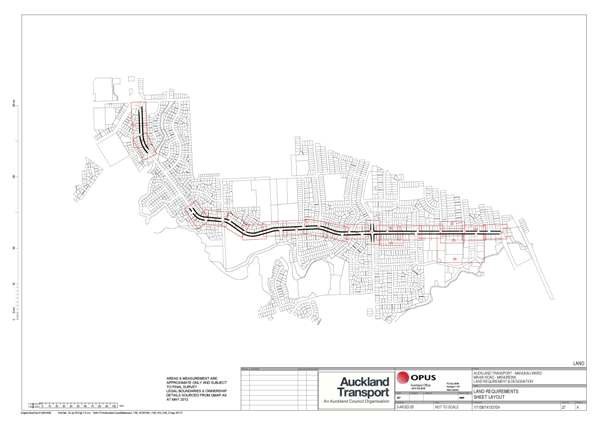 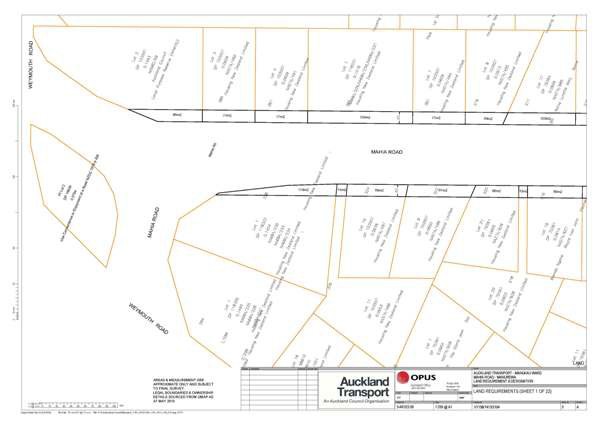 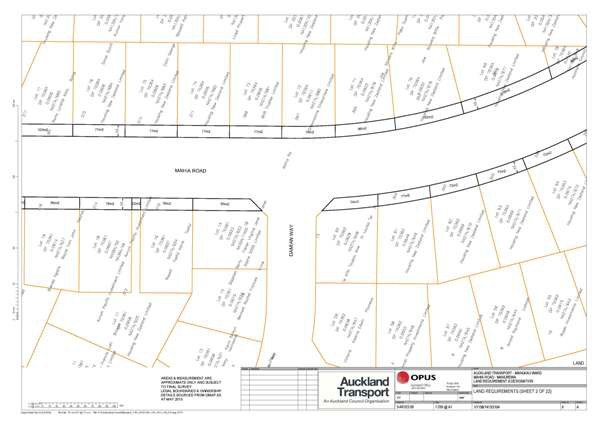 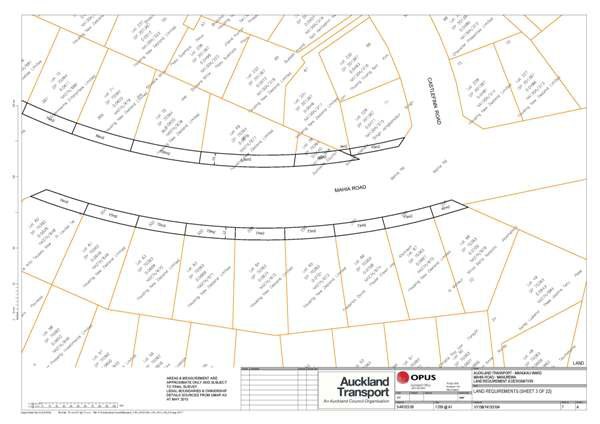 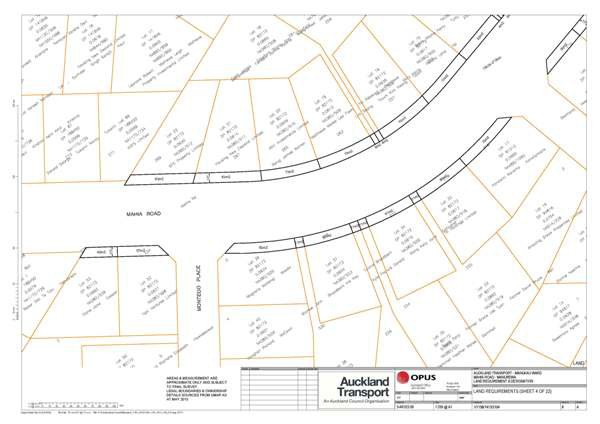 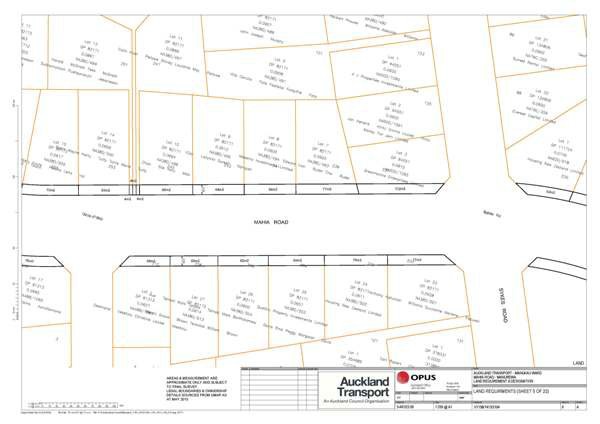 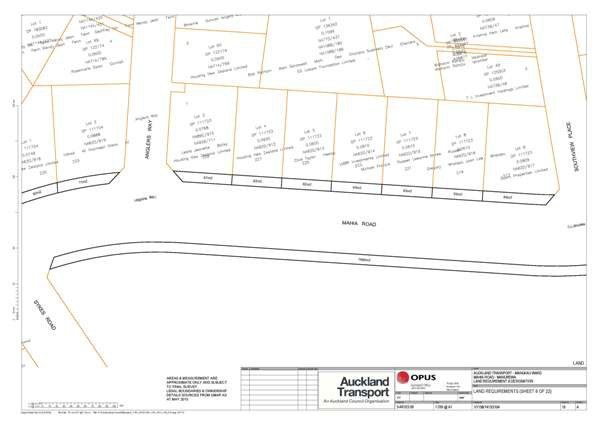 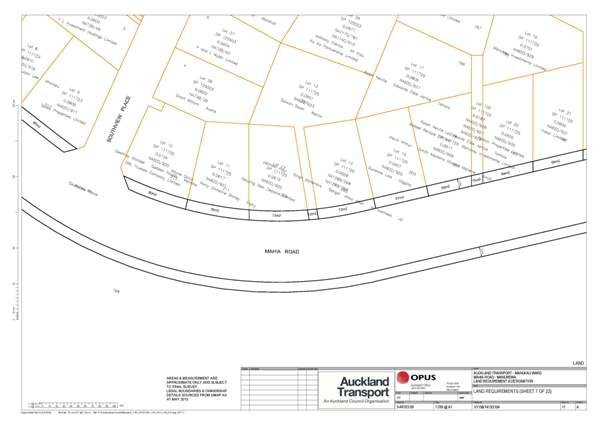 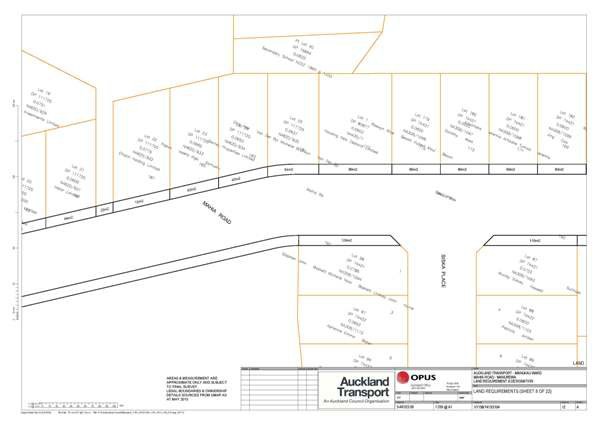 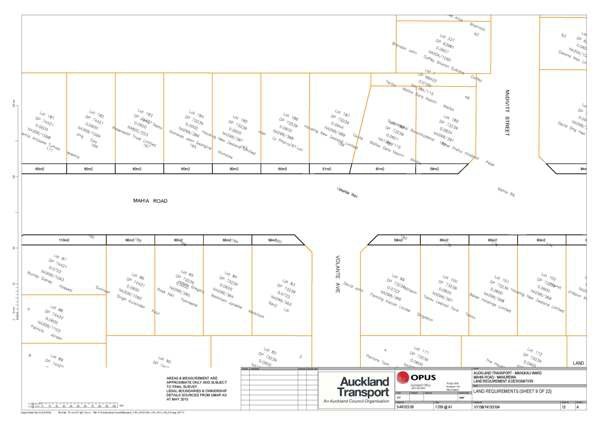 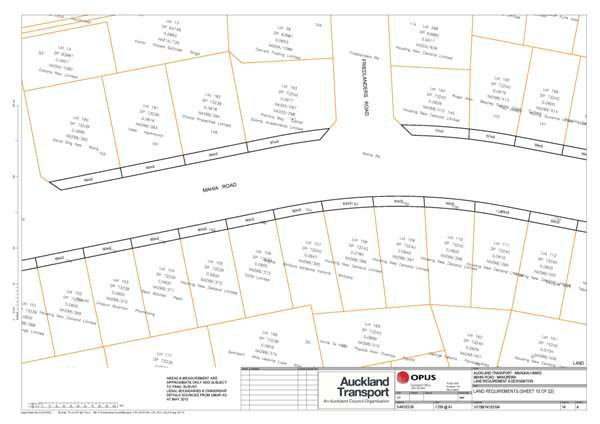 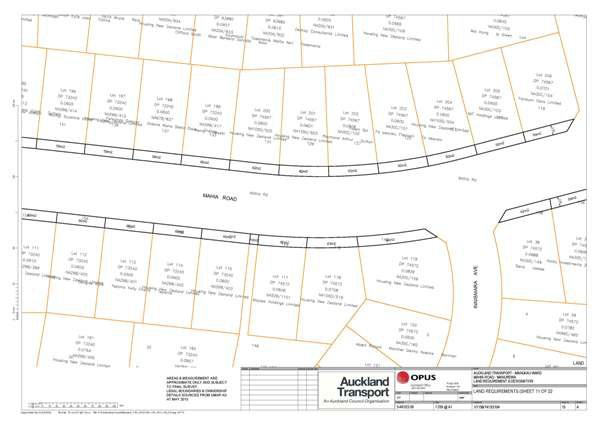 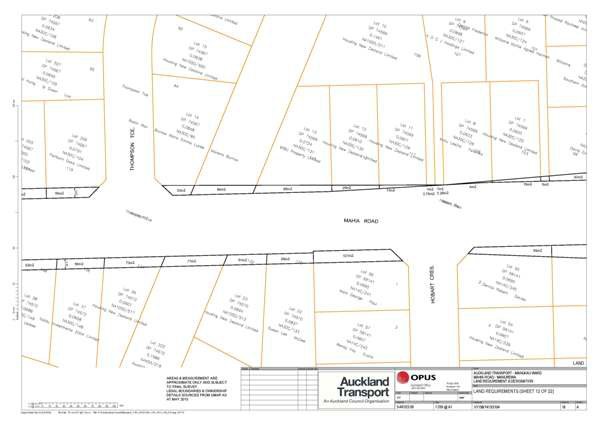 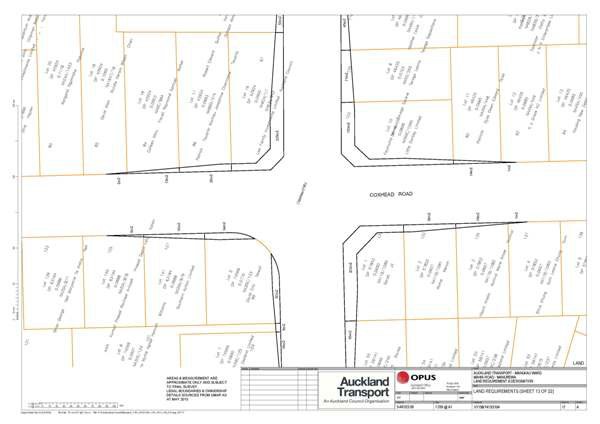 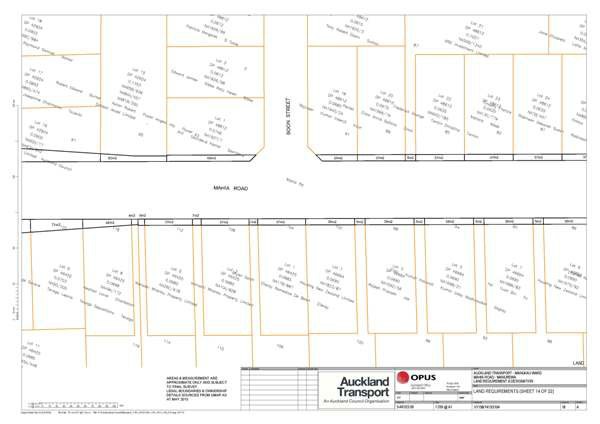 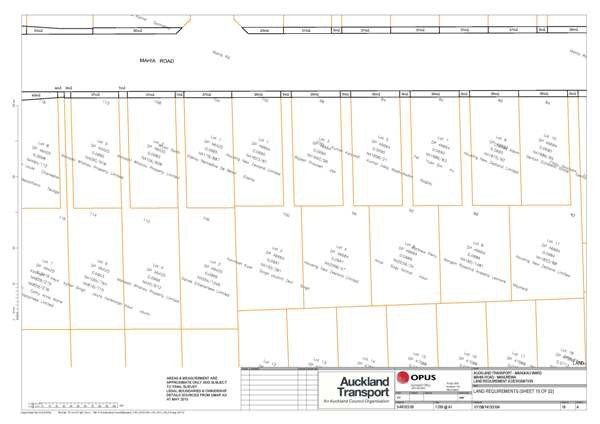 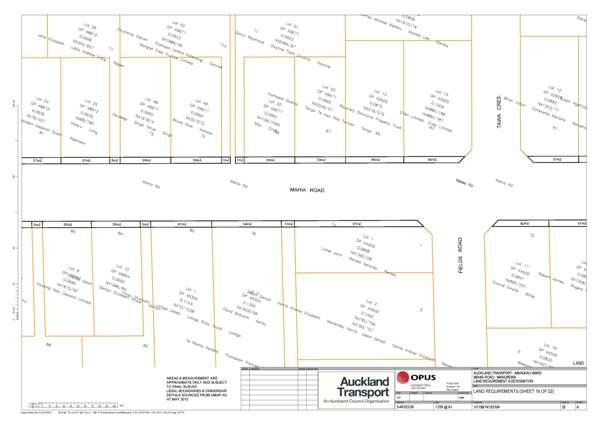 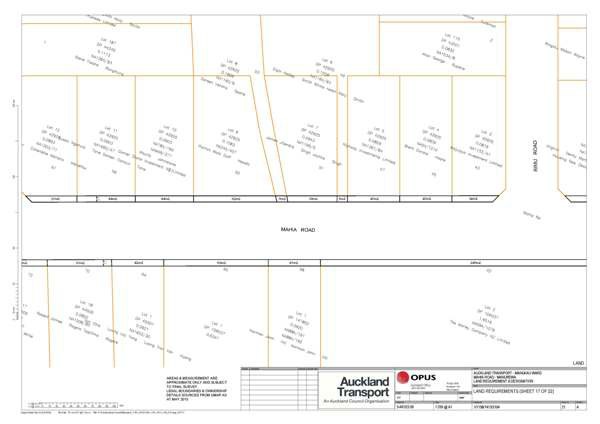 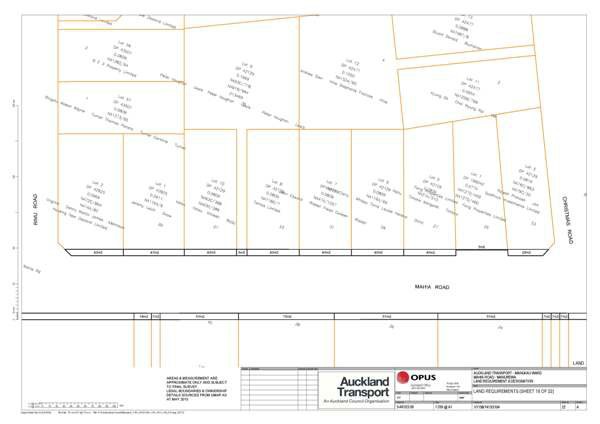 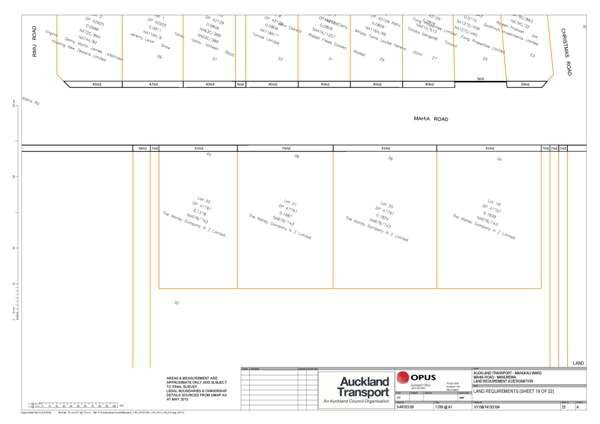 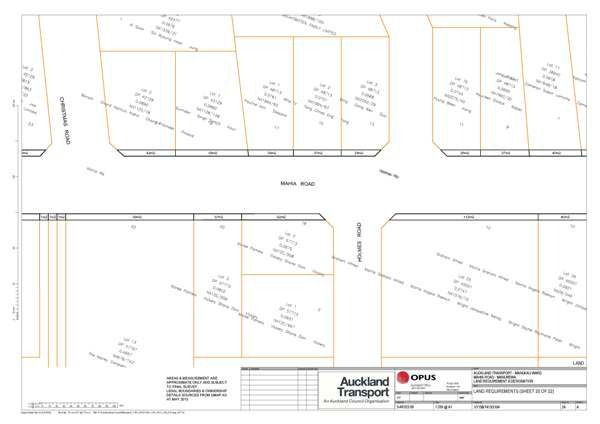 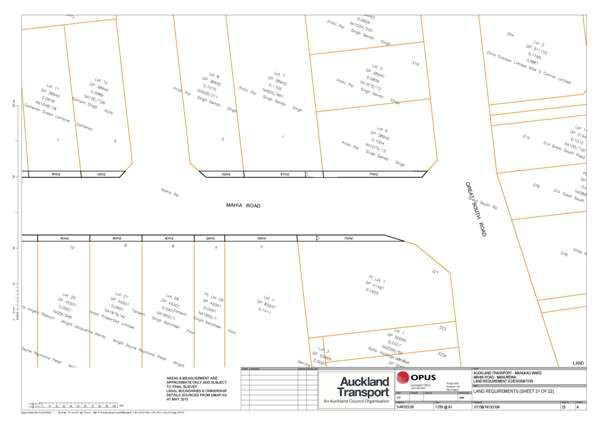 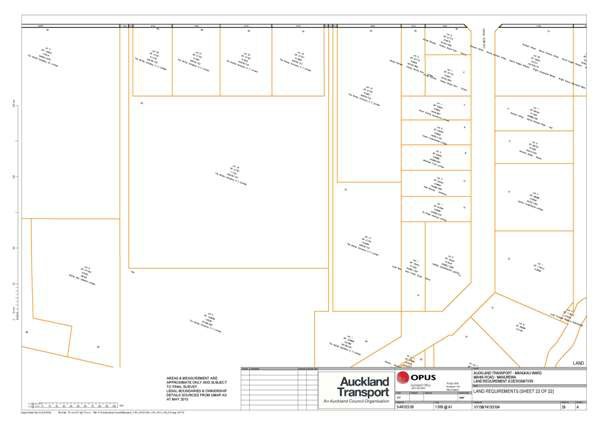 R1804 Car Park ­ Brampton Court Car ParkPurposePublic off­street parking, including ongoing maintenance, repairs and like for like replacement works to the existing parking facility and minor operational improvements to the same.Works exempt from providing an Outline Plan of WorksAuckland Transport shall be exempt from providing an Outline Plan of Works for the following works, subject to the conditions of this designation.Maintenance, repairs and like for like replacement including the following elements:Vehicle access related assets and facilities (including but not limited to markings, ramps, speed humps, kerbs, berms, bollards, barriers, traffic separators and islands);Communications, water supply and energy supply infrastructure;Stormwater drainage and other surface water management infrastructure;Earthworks;Pruning and removal of all non­scheduled vegetation within the site; andTemporary traffic management necessary to implement works.Minor operational improvements including those involving the installation of new ‘parking infrastructure’ including the following elements:Changes to the parking layout, including the location and configuration of parking bays, access and circulation areas within the designated site, provided that the total number of public parking bays is not increased;Resurfacing of floors, at­grade, and metalled parking surfaces;Re­marking of parking bays, access ways, and other painted markings on the parking surfaces;Bicycle stands, racks, cages and other forms of bicycle storage;Pay and display machines, kiosks, and other types of ticket dispensers and ticket booths;Customer service booths;Barrier arms;Parking sensors;Signage relating to parking information, management and enforcement;Lighting;CCTV cameras; andToilet facilities.Any changes to the mix of the function of the parking (short / long term);Maintenance, repairs and like for like replacement of all vehicle access related assets and facilities within the designated site (including but not limited to markings, ramps, speed humps, kerbs, berms, bollards, barriers, traffic separators and islands);Maintenance, repairs and like for like replacement of all stormwater drainage and other surface water management infrastructure within the site, including any treatment devices utilising planting;Installation of new stormwater management infrastructure (including treatment devices) to avoid, remedy or mitigate localised flooding or surface water problems on the site;Maintenance, pruning and removal of all non­scheduled vegetation within the site;In the case of parking buildings and structures, maintenance, repairs and like for like replacement of parts of the building / structure (including but not limited to a building’s interior and exterior cladding, cavities, roofs, doors, windows, lifts, stairwells and lighting, electrical and electronic systems);Maintenance and replacement of communications, water supply and energy supply infrastructure necessary to support the above;Earthworks to implement any of the above; andTemporary traffic management necessary to implement any of the above.1 For the avoidance of doubt, in the case of mixed use buildings, the specified works provided for by the designation only applies to the proportion of the building/structure dedicated to non ancillary public parking.Works requiring an Outline Plan of WorksAuckland Transport shall prepare an Outline Plan of Works for any increase in the total number of public parking bays within the designated site, provided that this does not involve any new or extended parking structure or building.For the avoidance of doubt, any new or extended parking structure or building falls outside the scope of this designation.ConditionsConstruction HoursConstruction (including all works) shall be limited to the following hours, with the exception of emergency works pursuant to Sections 330 and 330B of the RMA:Weekdays 7am ­ 10pm; Saturdays 8am ­ 5pm;Sundays & Public Holidays No workConstruction Noise Limits and MitigationAny construction works and related activities on the site shall be conducted so as to ensure that the resultant noise, as measured in accordance with the requirements of NZS 6803:1999 Acoustics – Construction Noise, meets the following noise limits all days of the year.During construction, the principles for managing construction noise set out within New Zealand Standard 6803: 1999, Acoustics ­ Construction Noise shall be formally adopted.Construction VibrationsAny vibrations from construction activities shall comply with the following:Blasting and pile driving activities must be controlled to ensure any resulting ground vibration does not exceed the limits set out in Table 1 of DIN 41503 (1999): Structural vibration – Part 3 Effects of vibration on structures when measure on the foundation or the horizontal plane of the highest floor of an affected building.Stationary vibrating, reciprocating and rotating machinery and all piping, ducting and other equipment attached to such machinery must be installed and maintained so that any resulting vibration does not exceed the limits of the following table when measured in adjacent buildings or areas of buildings under different ownership from the source of the vibration:Sediment Control during EarthworksAny stormwater runoff arising from earthworks shall be contained and treated via an appropriate sediment control device to avoid additional sedimentation load being discharged into the public stormwater system.  The location and specification of the erosion and sediment control device(s) shall be in accordance with Auckland Council Technical Publication 90 Erosion and Sediment Control Guideline for Land Disturbing Activities in the Auckland Region or similar design.Tree Protection MeasuresAny trees on site shall be retained wherever possible.  Prior to any site works, temporary tree protective fencing shall be erected around the base of trees to be retained.  The temporary tree protection fences can be constructed using orange plastic mesh (or equivalent), but this must be supported by waratahs (or equivalent) placed firmly into the ground.  The waratahs will have two stands of wire attached to them (top and bottom) and the orange plastic mesh must be fastened to the wires at 1 metre intervals (top and bottom).  Any sediment control measures can be fixed to the lower of the temporary tree protection fence, but must be otherwise be installed to the manufacturer’s standards.  No works, storage of materials, cement/concrete washings and leaching of chemicals, tracking of any machinery, stockpiling of spoil, trenching or alteration of soil grade, or other contamination shall occur within those areas demarcated by a temporary protective fence.  All temporary protective fences shall remain in place throughout the duration of the construction works.Complaints  ManagementA complaints management system shall be developed and implemented for construction works on the site.  It must specify the responsible persons for maintaining the complaints register, procedures to be followed in investigating and resolving complaints and procedures for reporting complaints to Auckland Transport and Auckland Council.Complaints Received: Construction Noise or VibrationIf any complaints are received regarding construction noise and/or vibration, monitoring and reporting shall be undertaken as required by Auckland Council to establish whether the activities are complying with the above requirements, and what action is required to ensure compliance.Prior notice of construction activitiesNeighbouring properties in the immediate vicinity of construction areas shall be given prior notice in writing of the commencement of construction activities no less than 5 working days before, and shall be informed about the expected duration of the works.Network UtilitiesThe Requiring authority shall adopt best practice techniques for construction to ensure that all Network Utility Operators’ infrastructure located on the site is protected and that public safety is ensured.  The Requiring authority shall advise all Network Utility Operators at least 10 working days prior to the commencement of any work potentially affecting Network Utility Operators’ infrastructure.Archaeological and HeritageSubject to condition 11, if any archaeological sites, including human remains are exposed during site works, then the following procedures shall apply:Immediately after it becomes apparent that an archaeological or traditional site has been exposed, all site works in the immediate vicinity shall cease; andThe Requiring authority shall immediately secure the area so that any artefacts or remains are untouched; andThe Requiring authority shall notify tangata whenua, the New Zealand Historic Places Trust and Auckland Council (and in the case of human remains, the New Zealand Police) as soon as practicable that an archaeological site has been exposed so that appropriate action can be taken.  Works shall not commence in the immediate vicinity of the archaeological site until any approval required from the New Zealand Historical Trust is obtained.Condition 10 shall not apply where the Requiring authority holds all relevant approvals under the Historical Places Act 1993, apart from the requirement to contact the New Zealand Police in the event of discovery of human remains.Damage to Adjacent PropertiesThe Requiring authority and its contractors shall, in addition to complying with all other construction related conditions, take all reasonable steps to prevent or mitigate any nuisance or damage to adjacent properties during construction.  The Requiring authority will reinstate any property damaged during construction, including any instability or collapse of land or boundary treatments, or provide compensation to the affected owner if reinstatement is not possible.As­Built PlansThe Requiring authority shall provide one set in hard copy and one set in electronic data file (via CD or email) of as­built plans for the Council’s property files.  The as­built plans shall be prepared in accordance with the requirements of the Auckland Council Development Code, detailing all engineering works completed.AccessThat at all times reasonable physical access be maintained to other properties.AttachmentsNo attachments.1805 Car Park and Service Lane ­ Parkhill RoadPurposeCar parking asset.ConditionsNo conditions.AttachmentsNo attachments.1806 Road Widening ­ Beachlands RoadLapse Date	30 years from being operative in the Unitary Plan unless given effect to priorPurposeRoad widening.ConditionsGeneralThe scope and extent of the works envisaged within the designations shall be generally in accordance with the requirement and the plans submitted with the Notice of Requirements, and subject to any modification required to comply with the conditions set out below.The provisions of the Notices of Requirement shall be inserted into the Auckland Unitary Plan to reflect the nature and extent of the requirements.Land taken or held for the works shall be maintained to a reasonable standard until the physical works commence and for the duration of the construction worksAt all times, reasonable access shall be maintained from the roading network to private properties not directly affected by the construction and operation works.During and following the construction period, safety barriers and security fencing shall be provided to ensure neighbouring site safety and security fencing to a standard at least as currently provided on the property boundary.Outline PlansCouncil shall not waive its requirement for an Outline Plan.Prior to the commencement of the physical works, Auckland Transport as requiring authority shall prepare and submit to council as consent authority an Outline Plan of Works pursuant to section 176A of the Resource Management Act 1991.The Outline Plan(s) required by condition 7 shall include:A record of consultation regarding the design of access to and egress from the directly affected property owners along the corridor within each Notice of Requirement;The means by which stormwater shall be managed; andThe manner in which any landscape mitigation planting is located and implemented.Archaeological and Heritage Mitigation ConditionsThat in the event of koiwi (skeletal remains) or archaeological evidence being uncovered work shall immediately cease in the vicinity of the discovery and the New Zealand Historic Places Trust archaeologist shall be contacted so that the appropriate action can be taken before work may recommence there. The relevant iwi representatives will also be contacted.Detailed protocols for the management of any archaeological and waahi tapu discoveries shall be specifically discussed with tangata whenua prior to construction and submitted to the Auckland Council for information.The owners and occupiers of the properties affected by the designation and the relevant iwi representatives shall be notified of construction commencing and shall be kept informed of the project developmentsAny recorded archaeological site shall be screened by a fence at least 1.0 metre in height. The fencing shall be supervised by a suitably qualified archaeologist to determine the appropriate location for fencing. No construction material or equipment shall be stored within the fenced area.Property Access Mitigation ConditionsPrior to the commencement of construction of the roading link and the widening of the existing roads, the Auckland Council is to be provided with plans showing details of how access is to be provided to properties directly affected by the road widening and construction of the link.All traffic control measures shall conform to the current version, at the time of construction, of the New Zealand Transport Agency manual entitled "Code of Practice for Temporary Traffic Control".All necessary and practicable steps are to be taken to avoid damage to other utility services, the roading network, or private property."All reinstatement within the road reserve is to be carried out in accordance with Auckland Transport's Code of Practice.The road construction works proposed are to be undertaken in a manner which ensures that the land on adjoining properties remain stable at all times. In this regard:The required retaining walls and/or any temporary stabilising works required shall be constructed in a timely manner under engineering design and supervision; andA geotechnical certification is to be submitted to the Auckland Council to confirm the suitability of the completed works.Control measures shall be in place to ensure that any trucks do not deposit soil or other debris on public roads. Any such material deposited on any public road shall be cleaned up immediately at the Requiring Authority's  expense.All earthworks on the site are to be undertaken in a manner so as to minimise 'dust' or 'soil erosion/siltation' beyond the boundary of the site, which in the opinion of an enforcement officer who is employed by the Council, might be objectionable, offensive or have the potential to create an adverse effect on the receiving environment.Any surplus excavated soil is to be taken to an approved fill site and disposed of in accordance with the relevant Unitary Plan requirements.Exposed cut and fill batters/slopes and other bare land resulting from the works shall be revegetated as soon as practicable and in a progressive manner as works are finished over various areas of the project.During construction, New Zealand noise standard "NZS 6803:1999 Acoustics — Construction Noise" shall apply and that noise shall comply with the limits set down in Table 2 ofNZS6803:1999 or where that is impractical alternative strategies shall be implemented to ensure that construction noise does not exceed agreed levels with affected persons.During construction, the generation of dust is to be managed in such as way it does not create a nuisance beyond the boundary of the works. A nuisance will be deemed to have occurred if:There is visible evidence of suspended solids/particulate matter in the air beyond the site boundary; and/orThere is visible evidence of deposited particulate matter traceable from a dust source, settling on the ground, building or structure on an adjoining site or waterbody.The hours of work shall be restricted to between 7.30am and 6.00pm, Monday to Saturday inclusive, withany variation subject to approval of the Council. Sunday and Public Holiday work is generally not permitted, any works on these days are also to be agreed by specific approval of the Auckland Council.The final engineering design is to incorporate water quality measures to adequately treat the road runoff.In accordance with Section 184(1)(c) of the Resource Management Act 1991, the designation will lapse on the expiry of 30 years after the date on which it is included in the District Plan unless:It is given effect to before the end of that period; orThe territorial authority determines, on an application made within three months before the expiry of that period, that substantial progress of effort has been made towards giving effect to the designation and is continuing to be made, and fixes a longer period to give effect to the designation.Management Plans and Outline Plans: GeneralPrior to the commencement of the works, any relevant Management Plans required under conditions to this designation shall be submitted to the Auckland Council.Any Management or Outline Plans may be submitted in stages to reflect any proposed staging of the physical works. Plans submitted in stages must clearly show integration with adjacent stages and interrelated activities.If Council agrees on the content and terms of such Management Plans, that agreement shall be deemed to be a waiver in relation to that Plan or relevant part of the Plan pursuant to section 176A(2)(c) of the Resource Management Act of the requirement for an Outline Plan under section 176A.If Council does not agree on the terms of such Plan or Plans, the relevant provisions of section 176A of the Resource Management Act shall apply in respect of any part not agreed.The works shall be undertaken in general accordance with the approved Management Plan or accepted Outline Plan of Works (as the case may be).Additional conditions to be imposed on Notice of Requirement 2 (Whitford Bypass)A mitigation plan shall be prepared in consultation with the Whitford Play Centre to address the relocation of the building and associated facilities. The mitigation plan shall include the location of the playcentre building, playground equipment, landscape planting, parking provision. The plan shall include indicative timeframes to enable landscape planting to be established ahead of the relocation of any buildings and shall also address overall timeframes ahead of the commencement of construction.A Redevelopment plan shall be prepared for the Whitford War Memorial Reserve in consultation with the community and council's Parks Department to address the impact of the proposed road alignment on the reserve. The redevelopment plan shall address (but not be limited to) the following matters: Loss of facilities, relocation of the tennis courts, screen planting, relocation of the public play ground, protection of the War Memorial Gates, utilisation of the additional land purchased adjacent to the existing reserve, the mitigation plan prepared in accordance with condition a) above for the relocation of the Whitford Playcentre.A mitigation plan shall be prepared in consultation with the Whitford Pony Club to this Notice of Requirement to address the potential impacts of the designation on the land owned by the Club including any noise mitigation, provision for direct access from the adjacent roundabout, mitigation landscape planting where appropriate and the potential use of excess fill to re­contour appropriate areas of the Pony Club land.The Outline Plan of Works submitted under general condition 7 of this Notice of Requirement shall include the recommended noise mitigation measures detailed in the report entitled "Proposed Whitford Bypass — Assessment of Noise Effects" prepared by Hegley Acoustic Consultants and dated 24 February 2005.Additional conditions to be imposed on Notices of Requirement 3 and 4The Outline Plan of Works submitted under general condition 7 of this Notice of Requirement shall include design measures to ensure the roundabout at the intersection of Trig Road, Whitford Maraetai Road and Clifton Road is appropriately located and suitable for the access and egress of quarry and landfill vehicles.The Outline Plan of Works submitted under general condition 7 of this Notice of Requirement shall include design measures to ensure that stormwater runoff from the completed road surface is managed to ensure that any existing stormwater and groundwater monitoring undertaken by the landfill operator is not compromised.The Outline Plan of Works shall also address the protection of Landfill monitoring Site 6 adjacent to Henson Road and the protection of all other boreholes servicing the landfill site.The Outline Plan of Works shall also address the protection and or replacement of the existing landfill screen planting. Should any of the existing screen planting be required to be removed or adversely affected by the  works, it shall be replaced as soon as practicable. Replacement planting shall be undertaken in close consultation with the Landfill operator to ensure it is consistent with the ongoing planting programme undertaken by them. The planting shall be of a high quality and large specimen trees shall be used in order to replicate the size of the vegetation removed. The planting shall be maintained at no expense to the Landfill operator for not less than two years after planting, and any trees that die within that period shall be replaced, at no expense to the Landfill.A record of consultation undertaken with the owners and operators of the Whitford Quarry and Landfill on issues outline within Clauses (a) to (d) above shall be submitted in conjunction with the relevant sections of the outline plan of works.AttachmentsNo attachments.1807 New Road ­ Whitford BypassPurposeNew road.ConditionsGeneralThe scope and extent of the works envisaged within the designations shall be generally in accordance with the requirement and the plans submitted with the Notice of Requirements, and subject to any modification required to comply with the conditions set out below.Land taken or held for the works shall be maintained to a reasonable standard until the physical works commence and for the duration of the construction worksAt all times, reasonable access shall be maintained from the roading network to private properties not directly affected by the construction and operation works.During and following the construction period, safety barriers and security fencing shall be provided to ensure neighbouring site safety and security fencing to a standard at least as currently provided on the property boundary.Outline PlansAuckland Council shall not waive its requirement for an Outline Plan.Prior to the commencement of the physical works, Auckland Transport as requiring authority shall prepare and submit to Auckland Council as consent authority an Outline Plan of Works pursuant to section 176A of the Resource Management Act 1991.The Outline Plan(s) required by condition 7 shall include:A record of consultation regarding the design of access to and egress from the directly affected property owners along the corridor within each Notice of Requirement;The means by which stormwater shall be managed in accordance with Auckland Council publications TP 10 and TP 90; andThe manner in which any landscape mitigation planting is located and implemented.Archaeological and Heritage Mitigation ConditionsThat in the event of koiwi (skeletal remains) or archaeological evidence being uncovered work shall immediately cease in the vicinity of the discovery and the New Zealand Historic Places Trust archaeologist shall be contacted so that the appropriate action can be taken before work may recommence there. The relevant iwi representatives will also be contacted.Detailed protocols for the management of any archaeological and waahi tapu discoveries shall be specifically discussed with tangata whenua prior to construction and submitted to Auckland Council for information.The owners and occupiers of the properties affected by the designation and the relevant iwi representatives shall be notified of construction commencing and shall be kept informed of the project developmentsAny recorded archaeological site shall be screened by a fence at least 1.0 metre in height. The fencing shall be supervised by a suitably qualified archaeologist to determine the appropriate location for fencing. No construction material or equipment shall be stored within the fenced area.Property Access Mitigation ConditionsPrior to the commencement of construction of the roading link and the widening of the existing roads, the Auckland Council is to be provided with plans showing details of how access is to be provided to properties directly affected by the road widening and construction of the link.All traffic control measures shall conform to the current version, at the time of construction, of the Transit New Zealand manual entitled "Code of Practice for Temporary Traffic Control".All necessary and practicable steps are to be taken to avoid damage to other utility services, the roading network, or private property.”All reinstatement within the road reserve is to be carried out in accordance with Auckland Transport's Code of Practice.The road construction works proposed are to be undertaken in a manner which ensures that the land on adjoining properties remain stable at all times. In this regard:The required retaining walls and/or any temporary stabilising works required shall be constructed in a timely manner under engineering design and supervision; andA geotechnical certification is to be submitted to the Auckland Council to confirm the suitability of the completed works.Control measures shall be in place to ensure that any trucks do not deposit soil or other debris on public roads. Any such material deposited on any public road shall be cleaned up immediately at the Requiring Authority's  expense.All earthworks on the site are to be undertaken in a manner so as to minimise 'dust' or 'soil erosion/siltation' beyond the boundary of the site, which in the opinion of an enforcement officer who is employed by the Council, might be objectionable, offensive or have the potential to create an adverse effect on the receiving environment.Any surplus excavated soil is to be taken to an approved fill site and disposed of in accordance with the relevant Unitary Plan requirements.Exposed cut and fill batters/slopes and other bare land resulting from the works shall be revegetated as soon as practicable and in a progressive manner as works are finished over various areas of the project.During construction, New Zealand noise standard "NZS 6803:1999 Acoustics ­ Construction Noise" shall apply and that noise shall comply with the limits set down in Table 2 of NZS6803:1999 or where that is impractical alternative strategies shall be implemented to ensure that construction noise does not exceed agreed levels with affected persons.During construction, the generation of dust is to be managed in such as way it does not create a nuisance beyond the boundary of the works. A nuisance will be deemed to have occurred if:There is visible evidence of suspended solids/particulate matter in the air beyond the site boundary; and/orThere is visible evidence of deposited particulate matter traceable from a dust source, settling on the ground, building or structure on an adjoining site or waterbody.The hours of work shall be restricted to between 7.30am and 6.00pm, Monday to Saturday inclusive, with any variation subject to approval of the Council. Sunday and Public Holiday work is generally not permitted, any works on these days are also to be agreed by specific approval of the Manager Resource Consents.The final engineering design is to incorporate water quality measures to adequately treat the road runoff.In accordance with Section 184(1)(c) of the Resource Management Act 1991, the designation will lapse on the expiry of thirty years after the date on which it is included in the District Plan unless:It is given effect to before the end of that period; orThe territorial authority determines, on an application made within three months before the expiry of that period, that substantial progress of effort has been made towards giving effect to the designation and is continuing to be made, and fixes a longer period to give effect to the designation.26. Management Plans and Outline Plans: GeneralPrior to the commencement of the works, any relevant Management Plans required under conditions to this designation shall be submitted to the Auckland Council.Any Management or Outline Plans may be submitted in stages to reflect any proposed staging of the physical works. Plans submitted in stages must clearly show integration with adjacent stages and interrelated activities.If Council agrees on the content and terms of such Management Plans, that agreement shall be deemed to be a waiver in relation to that Plan or relevant part of the Plan pursuant to section 176A(2)(c) of the Resource Management Act of the requirement for an Outline Plan under section 176A.If Council does not agree on the terms of such Plan or Plans, the relevant provisions of section 176A of the Resource Management Act shall apply in respect of any part not agreed.The works shall be undertaken in general accordance with the approved Management Plan or accepted Outline Plan of Works (as the case may be).Additional conditions to be imposed on Notice of Requirement 2 (Whitford Bypass)A mitigation plan shall be prepared in consultation with the Whitford Play Centre to address the relocation of the building and associated facilities. The mitigation plan shall include the location of the playcentre building, playground equipment, landscape planting, parking provision. The plan shall include indicative timeframes to enable landscape planting to be established ahead of the relocation of any buildings and shall also address overall timeframes ahead of the commencement of construction.A Redevelopment plan shall be prepared for the Whitford War Memorial Reserve in consultation with the community and the Council's Parks Department to address the impact of the proposed road alignment on the reserve. The redevelopment plan shall address (but not be limited to) the following matters: Loss of facilities, relocation of the tennis courts, screen planting, relocation of the public play ground, protection of the War Memorial Gates, utilisation of the additional land purchased adjacent to the existing reserve, the mitigation plan prepared in accordance with condition a) above for the relocation of the Whitford Playcentre.A mitigation plan shall be prepared in consultation with the Whitford Pony Club to this Notice of Requirement to address the potential impacts of the designation on the land owned by the Club including any noise mitigation, provision for direct access from the adjacent roundabout, mitigation landscape planting where appropriate and the potential use of excess fill to re­contour appropriate areas of the Pony Club land.The Outline Plan of Works submitted under general condition 7 of this Notice of Requirement shall include the recommended noise mitigation measures detailed in the report entitled “Proposed Whitford Bypass – Assessment of Noise Effects” prepared by Hegley Acoustic Consultants and dated 24 February 2005.Additional conditions to be imposed on Notices of Requirement 3 and 4The Outline Plan of Works submitted under general condition 7 of this Notice of Requirement shall include design measures to ensure the roundabout at the intersection of Trig Road, Whitford Maraetai Road and Clifton Road is appropriately located and suitable for the access and egress of quarry and landfill vehicles.The Outline Plan of Works submitted under general condition 7 of this Notice of Requirement shall include design measures to ensure that stormwater runoff from the completed road surface is managed to ensure that any existing stormwater and groundwater monitoring undertaken by the landfill operator is not compromised.The Outline Plan of Works shall also address the protection of Landfill monitoring Site 6 adjacent to Henson Road and the protection of all other boreholes servicing the landfill site.The Outline Plan of Works shall also address the protection and or replacement of the existing landfill screen planting. Should any of the existing screen planting be required to be removed or adversely affected by the  works, it shall be replaced as soon as practicable. Replacement planting shall be undertaken in close consultation with the Landfill operator to ensure it is consistent with the ongoing planting programme undertaken by them. The planting shall be of a high quality and large specimen trees shall be used in order to replicate the size of the vegetation removed. The planting shall be maintained at no expense to the Landfill operator for not less than two years after planting, and any trees that die within that period shall be replaced, at no expense to the Landfill.A record of consultation undertaken with the owners and operators of the Whitford Quarry and Landfill on issues outline within Clauses (a) to (d) above shall be submitted in conjunction with the relevant sections of the outline plan of works.Advice Note: Any removal of screen planting required by these works shall be undertaken on the understanding that the Landfill/Quarry will not be considered to be in breach of its own designation and resource consent conditions.Advice Notes:It is noted that regional consents will be required to be obtained from the Auckland Regional Council prior to the commencement of the works.Property Owner RightsLandowners directly affected by the designation are advised that the Public Works Act 1981 makes provision for the following (among other things):For those landowners whose property is required to be taken (either in whole or in part) for the purpose of the project works they will have a basic entitlement to compensation under Section 60 of the Public Works Act, irrespective of whether the land is acquired compulsorily or on a willing­buyer, willing­seller basis.Disturbance payments, compensation for loss on repayment of mortgage, and compensation for business loss may in some cases also be claimed under sections 66 to 68 of the Public Works Act.Compensation for injurious affection can be claimed under Section 63 of the Public Works Act.The booklet titled “A Guide to Landowners Rights: When the Crown Wishes to Acquire Your Land for a Public Work” published by Land Information New Zealand provides useful information on the entitlements under the Public Works Act.Any landowners/tenants potentially or actually affected by the designation are encouraged to seek their own legal advice in terms of their entitlement.”AttachmentsNo attachments.1808 Road Widening ­ Ormiston Road and Chapel PlacePurposeRoad widening.ConditionsThe Council's administrative charges for receiving and determining of this Notice of Requirement or for any specified or additional matter in accordance with section 36 of the Act or any regulation under the Act, or as necessary to enable Council to recover its actual and reasonable costs in respect of this application, must be paid in full within 20 days of receipt of the invoice for this decision and this consent shall not be exercised prior to such payment.2.For the purpose of these conditions, "Works" has the same meaning as in the Notice of Requirement by Manukau City Council (Transportation Planning and Environmental Sustainability and Infrastructure) for a designation for road widening and stormwater management at 128 Ormiston Road, Flat Bush, dated May 2010.That the works to give effect to the Designation, subject to final design and any modification required to comply with the conditions set out below, shall be generally in accordance with the plans and information submitted by Manukau City Council (Transportation Planning and Environmental Sustainability and Infrastructure) in support of this Notice of Requirement in the documents referenced Proposal 37431 by Council.For the purpose of these conditions the "Council' shall meanthe "Auckland Council".The scope and extent of the works envisaged within the designation shall be in accordance with the Notice of Requirement and the plans submitted with the Notice of Requirement (identified as Council reference Proposal 37431) and subject to any modification required to comply with the conditions set out below.The provisions of the Notice of Requirement shall be inserted into the Unitary Plan to reflect the nature and extent of the requirement, and the designation shall lapse  on the expiry of 2020 unless:It is given effect to before the end of that period; orThe territorial authority resolves that it has made, and is continuing to make, substantial progress or effort towards giving effect to the designation and fixes a longer period to give effect to the designation; orThe designation lapses earlier by virtue of the Unitary Plan ceasing to be operative.Land taken or held for the works shall be maintained to a reasonable standard until the physical works commence and for the duration of the construction works.Prior to the commencement of the physical works, Auckland Transport as requiring authority shall prepare and submit to council as consent authority an Outline Plan of Works pursuant to s. 176A of the Resource Management Act (1991). The Outline Plan of Works will allow the Requiring Authority and the property owner, and council ( as consenting authority) to plan, design and construct each section of the works to minimise adverse effects and provide certainty on the works scheduled.At Outline Plan of Works stage, the Requiring Authority shall submit engineering plans for all the proposed works designed in accordance with the rules of the Unitary Plan and Auckland Council Engineering Quality Standards including in particular the following drawings:Earthworks plans showing:Cut and fill areas with depth of cut and fill;Existing and proposed contours; andProposed silt control measures.Roading plans showing:Typical cross sections with road construction details, position of proposed services etc;Road long­sections;Road markings, kerb and channel layout, street lighting; andStormwater control.Riparian footpath plans showing:Typical cross sections; andFootpath  long­sections.Services plans showing proposed services to be installed to provide continuity of services past the intersection of Chapel Road and Ormiston Road.Design details and reports to support the plans provided.Cycleways shall be continuous along the northern side of Ormiston Road and the western side of Chapel Road.All catchpits shall be located clear of vehicle crossings, where practical.All necessary and practicable steps are to be taken to avoid damage to other utility services, the roading network, or private property.Before any physical work is commenced the requiring authority and the contractor working in that area shall ensure that the owners of the affected property are notified in writing advising them of the development in general, its expected duration, the times at which it will be undertaken and the name of a responsible person with whom the owners and occupiers can liaise if the need arises. The general public, businesses in the area and road users shall also be made aware of the intended construction and the times when they may also be affected by the works.The Requiring Authority shall liaise with affected Public Utility Service Providers with respect to the relocation and upgrading of existing services within the area affected by the Notice of Requirement.  Any public utility service cabinets or transformers shall be located clear of the normal road reserve.At all times, reasonable access shall be maintained from the roading network to 128 Ormiston Road. This shall be a requirement clause in all contracts awarded for the works. If necessary temporary access or ramps shall be provided to achieve this.All traffic control measures shall conform to the current version, at the time of construction, of the New Zealand Transport Agency manual entitled "Code of Practice for Temporary Traffic Control".All reinstatement within the road reserve is to be carried out in accordance with the current version of Auckland Transport Code of Practice.The road construction works proposed are to be undertaken in a manner which ensures that the land on the adjoining property remains stable at all times.Control measures shall be in place to ensure that any trucks do not deposit soil or other debris on public roads. Any such material deposited on any public road shall be cleaned up immediately at the Requiring Authority's  expense.All earthworks on the designated land are to be undertaken in a manner so as to minimise 'dust' or 'soil erosion / siltation' beyond the boundary of the site, which in the opinion of an enforcement officer who is employed by the Council, might be objectionable, offensive or have the potential to create an adverse effect on the receiving environment.During construction, New Zealand noise standard "NZS 6803:1999 Acoustics – Construction Noise" shall apply and that noise shall comply with the limits set down in Table 2 of NZS6803:1999 or where that is impractical alternative strategies shall be implemented to ensure that construction noise does not exceedagreed levels with affected persons.The hours of work shall generally be between 7.30am and 6.00pm, Monday to Saturday inclusive. However it is recognised that there will be occasions when, for the sake of maintaining access to the property and minimising disruption to the property owner and to business operations in the area, that working outside those hours will be of benefit to those people and to progress of the construction. Such occasions shall be part of the consultation process with those affected and shall also be agreed by specific approval of the Auckland Council.Any required bus stops affected by the proposed work shall be provided in accordance with the Auckland Transport Code of Practice. Bus stop locations shall be shown on the Outline Plan of Works.The Requiring Authority shall submit a Landscape Mitigation Plan as part of the Outline Plan of Works. The Plan will provide for the identification of existing trees and vegetation affected by the proposed works which, where practicable, shall be retained. These trees will be protected during the construction programme. Where existing landscaping is impacted by the proposed road works a detailed plan shall be prepared along the route in consultation with the property owner(s). The Plan shall have regard to the quality and quantity of any existing landscaping and shall provide for:A schedule of species to be planted in mitigation, including botanical name, average plant size at time of planting and average mature height;The timing of planting which could, in consultation with the landowner, include opportunities for early planting;Replacement fencing and boundary planting, which should be appropriately determined after discussion with the landowner.All landscape mitigation planting shall be implemented no later than in the first planting season following completion of the project construction works providing climatic conditions are suitable, otherwise at the first practicable opportunity.AttachmentsNo attachments.1809 Road Widening ­ Allens Road and Smales RoadPurposeRoad widening.ConditionsIn accordance with section 184 of the Resource Management Act 1991, this designation will lapse on the expiry of 5 (five) years after the date on which it is included in the Unitary Plan unless:It is given effect to before the end of that period; orThe territorial authority resolves that it has made, and is continuing to make, substantial progress or efforttowards giving effect to the designation and fixes a longer period to give effect to the designation; orThe designation lapses earlier by virtue of the Unitary Plan ceasing to be operative.AttachmentsNo attachments.1810 Car Park ­ Hall StreetPurposeCar parking assets.ConditionsNo conditions.AttachmentsNo attachments.R1811 Car Park ­ Moore StreetPurposePublic off­street parking, including ongoing maintenance, repairs and like for like replacement works to the existing parking facility and minor operational improvements to the same.Works exempt from providing an Outline Plan of WorksAuckland Transport shall be exempt from providing an Outline Plan of Works for the following works, subject to the conditions of this designation.Maintenance, repairs and like for like replacement including the following elements:Vehicle access related assets and facilities (including but not limited to markings, ramps, speed humps, kerbs, berms, bollards, barriers, traffic separators and islands);Communications, water supply and energy supply infrastructure;Stormwater drainage and other surface water management infrastructure;Earthworks;Pruning and removal of all non­scheduled vegetation within the site; andTemporary traffic management necessary to implement works.Minor operational improvements including those involving the installation of new ‘parking infrastructure’ including the following elements:Changes to the parking layout, including the location and configuration of parking bays, access and circulation areas within the designated site, provided that the total number of public parking bays is not increased;Resurfacing of floors, at­grade, and metalled parking surfaces;Re­marking of parking bays, access ways, and other painted markings on the parking surfaces;Bicycle stands, racks, cages and other forms of bicycle storage;Pay and display machines, kiosks, and other types of ticket dispensers and ticket booths;Customer service booths;Barrier arms;Parking sensors;Signage relating to parking information, management and enforcement;Lighting;CCTV cameras; andToilet facilities.Any changes to the mix of the function of the parking (short / long term);Maintenance, repairs and like for like replacement of all vehicle access related assets and facilities within the designated site (including but not limited to markings, ramps, speed humps, kerbs, berms, bollards, barriers, traffic separators and islands);Maintenance, repairs and like for like replacement of all stormwater drainage and other surface water management infrastructure within the site, including any treatment devices utilising planting;Installation of new stormwater management infrastructure (including treatment devices) to avoid, remedy or mitigate localised flooding or surface water problems on the site;Maintenance, pruning and removal of all non­scheduled vegetation within the site;In the case of parking buildings and structures, maintenance, repairs and like for like replacement of parts of the building / structure (including but not limited to a building’s interior and exterior cladding, cavities, roofs, doors, windows, lifts, stairwells and lighting, electrical and electronic systems);Maintenance and replacement of communications, water supply and energy supply infrastructure necessary to support the above;Earthworks to implement any of the above; andTemporary traffic management necessary to implement any of the above.1 For the avoidance of doubt, in the case of mixed use buildings, the specified works provided for by the designation only applies to the proportion of the building/structure dedicated to non ancillary public parking.Works requiring an Outline Plan of WorksAuckland Transport shall prepare an Outline Plan of Works for any increase in the total number of public parking bays within the designated site, provided that this does not involve any new or extended parking structure or building.For the avoidance of doubt, any new or extended parking structure or building falls outside the scope of this designation.ConditionsConstruction HoursConstruction (including all works) shall be limited to the following hours, with the exception of emergency works pursuant to Sections 330 and 330B of the RMA:Weekdays 7am ­ 10pm; Saturdays 8am ­ 5pm;Sundays & Public Holidays No workConstruction Noise Limits and MitigationAny construction works and related activities on the site shall be conducted so as to ensure that the resultant noise, as measured in accordance with the requirements of NZS 6803:1999 Acoustics – Construction Noise, meets the following noise limits all days of the year.During construction, the principles for managing construction noise set out within New Zealand Standard 6803: 1999, Acoustics ­ Construction Noise shall be formally adopted.Construction VibrationsAny vibrations from construction activities shall comply with the following:Blasting and pile driving activities must be controlled to ensure any resulting ground vibration does not exceed the limits set out in Table 1 of DIN 41503 (1999): Structural vibration – Part 3 Effects of vibration on structures when measure on the foundation or the horizontal plane of the highest floor of an affected building.Stationary vibrating, reciprocating and rotating machinery and all piping, ducting and other equipment attached to such machinery must be installed and maintained so that any resulting vibration does not exceed the limits of the following table when measured in adjacent buildings or areas of buildings under different ownership from the source of the vibration:Sediment Control during EarthworksAny stormwater runoff arising from earthworks shall be contained and treated via an appropriate sedimentcontrol device to avoid additional sedimentation load being discharged into the public stormwater system.  The location and specification of the erosion and sediment control device(s) shall be in accordance with Auckland Council Technical Publication 90 Erosion and Sediment Control Guideline for Land Disturbing Activities in the Auckland Region or similar design.Tree Protection MeasuresAny trees on site shall be retained wherever possible.  Prior to any site works, temporary tree protective fencing shall be erected around the base of trees to be retained.  The temporary tree protection fences can be constructed using orange plastic mesh (or equivalent), but this must be supported by waratahs (or equivalent) placed firmly into the ground.  The waratahs will have two stands of wire attached to them (top and bottom) and the orange plastic mesh must be fastened to the wires at 1 metre intervals (top and bottom).  Any sediment control measures can be fixed to the lower of the temporary tree protection fence, but must be otherwise be installed to the manufacturer’s standards.  No works, storage of materials, cement/concrete washings and leaching of chemicals, tracking of any machinery, stockpiling of spoil, trenching or alteration of soil grade, or other contamination shall occur within those areas demarcated by a temporary protective fence.  All temporary protective fences shall remain in place throughout the duration of the construction works.Complaints  ManagementA complaints management system shall be developed and implemented for construction works on the site.  It must specify the responsible persons for maintaining the complaints register, procedures to be followed in investigating and resolving complaints and procedures for reporting complaints to Auckland Transport and Auckland Council.Complaints Received: Construction Noise or VibrationIf any complaints are received regarding construction noise and/or vibration, monitoring and reporting shall be undertaken as required by Auckland Council to establish whether the activities are complying with the above requirements, and what action is required to ensure compliance.Prior notice of construction activitiesNeighbouring properties in the immediate vicinity of construction areas shall be given prior notice in writing of the commencement of construction activities no less than 5 working days before, and shall be informed about the expected duration of the works.Network UtilitiesThe Requiring authority shall adopt best practice techniques for construction to ensure that all Network Utility Operators’ infrastructure located on the site is protected and that public safety is ensured.  The Requiring authority shall advise all Network Utility Operators at least 10 working days prior to the commencement of any work potentially affecting Network Utility Operators’ infrastructure.Archaeological and HeritageSubject to condition 11, if any archaeological sites, including human remains are exposed during site works, then the following procedures shall apply:Immediately after it becomes apparent that an archaeological or traditional site has been exposed, all site works in the immediate vicinity shall cease; andThe Requiring authority shall immediately secure the area so that any artefacts or remains are untouched; andThe Requiring authority shall notify tangata whenua, the New Zealand Historic Places Trust and Auckland Council (and in the case of human remains, the New Zealand Police) as soon as practicable that an archaeological site has been exposed so that appropriate action can be taken.  Works shall not commence in the immediate vicinity of the archaeological site until any approval required from the New Zealand Historical Trust is obtained.Condition 10 shall not apply where the Requiring authority holds all relevant approvals under the Historical Places Act 1993, apart from the requirement to contact the New Zealand Police in the event of discovery of human remains.Damage to Adjacent PropertiesThe Requiring authority and its contractors shall, in addition to complying with all other construction related conditions, take all reasonable steps to prevent or mitigate any nuisance or damage to adjacent properties during construction.  The Requiring authority will reinstate any property damaged during construction, including any instability or collapse of land or boundary treatments, or provide compensation to the affected owner if reinstatement is not possible.As­Built PlansThe Requiring authority shall provide one set in hard copy and one set in electronic data file (via CD or email) of as­built plans for the Council’s property files.  The as­built plans shall be prepared in accordance with the requirements of the Auckland Council Development Code, detailing all engineering works completed.AccessThat at all times reasonable physical access be maintained to other properties.AttachmentsNo attachments.R1812 Car Park ­ Tobin StreetPurposePublic off­street parking, including ongoing maintenance, repairs and like for like replacement works to the existing parking facility and minor operational improvements to the same.Works exempt from providing an Outline Plan of WorksAuckland Transport shall be exempt from providing an Outline Plan of Works for the following works, subject to the conditions of this designation.Maintenance, repairs and like for like replacement including the following elements:Vehicle access related assets and facilities (including but not limited to markings, ramps, speed humps, kerbs, berms, bollards, barriers, traffic separators and islands);Communications, water supply and energy supply infrastructure;Stormwater drainage and other surface water management infrastructure;Earthworks;Pruning and removal of all non­scheduled vegetation within the site; andTemporary traffic management necessary to implement works.Minor operational improvements including those involving the installation of new ‘parking infrastructure’including the following elements:Changes to the parking layout, including the location and configuration of parking bays, access and circulation areas within the designated site, provided that the total number of public parking bays is not increased;Resurfacing of floors, at­grade, and metalled parking surfaces;Re­marking of parking bays, access ways, and other painted markings on the parking surfaces;Bicycle stands, racks, cages and other forms of bicycle storage;Pay and display machines, kiosks, and other types of ticket dispensers and ticket booths;Customer service booths;Barrier arms;Parking sensors;Signage relating to parking information, management and enforcement;Lighting;CCTV cameras; andToilet facilities.Any changes to the mix of the function of the parking (short / long term);Maintenance, repairs and like for like replacement of all vehicle access related assets and facilities within the designated site (including but not limited to markings, ramps, speed humps, kerbs, berms, bollards, barriers, traffic separators and islands);Maintenance, repairs and like for like replacement of all stormwater drainage and other surface water management infrastructure within the site, including any treatment devices utilising planting;Installation of new stormwater management infrastructure (including treatment devices) to avoid, remedy or mitigate localised flooding or surface water problems on the site;Maintenance, pruning and removal of all non­scheduled vegetation within the site;In the case of parking buildings and structures, maintenance, repairs and like for like replacement of parts of the building / structure (including but not limited to a building’s interior and exterior cladding, cavities, roofs, doors, windows, lifts, stairwells and lighting, electrical and electronic systems);Maintenance and replacement of communications, water supply and energy supply infrastructure necessary to support the above;Earthworks to implement any of the above; andTemporary traffic management necessary to implement any of the above.1 For the avoidance of doubt, in the case of mixed use buildings, the specified works provided for by the designation only applies to the proportion of the building/structure dedicated to non ancillary public parking.Works requiring an Outline Plan of WorksAuckland Transport shall prepare an Outline Plan of Works for any increase in the total number of public parking bays within the designated site, provided that this does not involve any new or extended parking structure or building.For the avoidance of doubt, any new or extended parking structure or building falls outside the scope of this designation.ConditionsConstruction HoursConstruction (including all works) shall be limited to the following hours, with the exception of emergency works pursuant to Sections 330 and 330B of the RMA:Weekdays 7am ­ 10pm; Saturdays 8am ­ 5pm;Sundays & Public Holidays No workConstruction Noise Limits and MitigationAny construction works and related activities on the site shall be conducted so as to ensure that the resultant noise, as measured in accordance with the requirements of NZS 6803:1999 Acoustics – Construction Noise, meets the following noise limits all days of the year.During construction, the principles for managing construction noise set out within New Zealand Standard 6803: 1999, Acoustics ­ Construction Noise shall be formally adopted.Construction VibrationsAny vibrations from construction activities shall comply with the following:Blasting and pile driving activities must be controlled to ensure any resulting ground vibration does not exceed the limits set out in Table 1 of DIN 41503 (1999): Structural vibration – Part 3 Effects of vibration on structures when measure on the foundation or the horizontal plane of the highest floor of an affected building.Stationary vibrating, reciprocating and rotating machinery and all piping, ducting and other equipment attached to such machinery must be installed and maintained so that any resulting vibration does not exceed the limits of the following table when measured in adjacent buildings or areas of buildings under different ownership from the source of the vibration:Sediment Control during EarthworksAny stormwater runoff arising from earthworks shall be contained and treated via an appropriate sediment control device to avoid additional sedimentation load being discharged into the public stormwater system.  The location and specification of the erosion and sediment control device(s) shall be in accordance with Auckland Council Technical Publication 90 Erosion and Sediment Control Guideline for Land Disturbing Activities in the Auckland Region or similar design.Tree Protection MeasuresAny trees on site shall be retained wherever possible.  Prior to any site works, temporary tree protective fencing shall be erected around the base of trees to be retained.  The temporary tree protection fences can be constructed using orange plastic mesh (or equivalent), but this must be supported by waratahs (or equivalent) placed firmly into the ground.  The waratahs will have two stands of wire attached to them (top and bottom) and the orange plastic mesh must be fastened to the wires at 1 metre intervals (top and bottom).  Any sediment control measures can be fixed to the lower of the temporary tree protection fence, but must be otherwise be installed to the manufacturer’s standards.  No works, storage of materials, cement/concrete washings and leaching of chemicals, tracking of any machinery, stockpiling of spoil, trenching or alteration of soil grade, or other contamination shall occur within those areas demarcated by a temporary protective fence.  All temporary protective fences shall remain in place throughout the duration of the construction works.Complaints  ManagementA complaints management system shall be developed and implemented for construction works on the site.  It must specify the responsible persons for maintaining the complaints register, procedures to be followed in investigating and resolving complaints and procedures for reporting complaints to Auckland Transport and Auckland Council.Complaints Received: Construction Noise or VibrationIf any complaints are received regarding construction noise and/or vibration, monitoring and reporting shall be undertaken as required by Auckland Council to establish whether the activities are complying with the above requirements, and what action is required to ensure compliance.Prior notice of construction activitiesNeighbouring properties in the immediate vicinity of construction areas shall be given prior notice in writing of the commencement of construction activities no less than 5 working days before, and shall be informed about the expected duration of the works.Network UtilitiesThe Requiring authority shall adopt best practice techniques for construction to ensure that all Network Utility Operators’ infrastructure located on the site is protected and that public safety is ensured.  The Requiring authority shall advise all Network Utility Operators at least 10 working days prior to the commencement of any work potentially affecting Network Utility Operators’ infrastructure.Archaeological and HeritageSubject to condition 11, if any archaeological sites, including human remains are exposed during site works, then the following procedures shall apply:Immediately after it becomes apparent that an archaeological or traditional site has been exposed, all site works in the immediate vicinity shall cease; andThe Requiring authority shall immediately secure the area so that any artefacts or remains are untouched; andThe Requiring authority shall notify tangata whenua, the New Zealand Historic Places Trust and Auckland Council (and in the case of human remains, the New Zealand Police) as soon as practicable that an archaeological site has been exposed so that appropriate action can be taken.  Works shall not commence in the immediate vicinity of the archaeological site until any approval required from the New Zealand Historical Trust is obtained.Condition 10 shall not apply where the Requiring authority holds all relevant approvals under the Historical Places Act 1993, apart from the requirement to contact the New Zealand Police in the event of discovery of human remains.Damage to Adjacent PropertiesThe Requiring authority and its contractors shall, in addition to complying with all other construction relatedconditions, take all reasonable steps to prevent or mitigate any nuisance or damage to adjacent properties during construction.  The Requiring authority will reinstate any property damaged during construction, including any instability or collapse of land or boundary treatments, or provide compensation to the affected owner if reinstatement is not possible.As­Built PlansThe Requiring authority shall provide one set in hard copy and one set in electronic data file (via CD or email) of as­built plans for the Council’s property files.  The as­built plans shall be prepared in accordance with the requirements of the Auckland Council Development Code, detailing all engineering works completed.AccessThat at all times reasonable physical access be maintained to other properties.AttachmentsNo attachments.R1813 Car Park ­ Wallace RoadPurposePublic off­street parking, including ongoing maintenance, repairs and like for like replacement works to the existing parking facility and minor operational improvements to the same.Works exempt from providing an Outline Plan of WorksAuckland Transport shall be exempt from providing an Outline Plan of Works for the following works, subject to the conditions of this designation.Maintenance, repairs and like for like replacement including the following elements:Vehicle access related assets and facilities (including but not limited to markings, ramps, speed humps, kerbs, berms, bollards, barriers, traffic separators and islands);Communications, water supply and energy supply infrastructure;Stormwater drainage and other surface water management infrastructure;Earthworks;Pruning and removal of all non­scheduled vegetation within the site; andTemporary traffic management necessary to implement works.Minor operational improvements including those involving the installation of new ‘parking infrastructure’ including the following elements:Changes to the parking layout, including the location and configuration of parking bays, access and circulation areas within the designated site, provided that the total number of public parking bays is not increased;Resurfacing of floors, at­grade, and metalled parking surfaces;Re­marking of parking bays, access ways, and other painted markings on the parking surfaces;Bicycle stands, racks, cages and other forms of bicycle storage;Pay and display machines, kiosks, and other types of ticket dispensers and ticket booths;Customer service booths;Barrier arms;Parking sensors;Signage relating to parking information, management and enforcement;Lighting;CCTV cameras; andToilet facilities.Any changes to the mix of the function of the parking (short / long term);Maintenance, repairs and like for like replacement of all vehicle access related assets and facilities within the designated site (including but not limited to markings, ramps, speed humps, kerbs, berms, bollards, barriers, traffic separators and islands);Maintenance, repairs and like for like replacement of all stormwater drainage and other surface water management infrastructure within the site, including any treatment devices utilising planting;Installation of new stormwater management infrastructure (including treatment devices) to avoid, remedy or mitigate localised flooding or surface water problems on the site;Maintenance, pruning and removal of all non­scheduled vegetation within the site;In the case of parking buildings and structures, maintenance, repairs and like for like replacement of parts of the building / structure (including but not limited to a building’s interior and exterior cladding, cavities, roofs, doors, windows, lifts, stairwells and lighting, electrical and electronic systems);Maintenance and replacement of communications, water supply and energy supply infrastructure necessary to support the above;Earthworks to implement any of the above; andTemporary traffic management necessary to implement any of the above.1 For the avoidance of doubt, in the case of mixed use buildings, the specified works provided for by the designation only applies to the proportion of the building/structure dedicated to non ancillary public parking.Works requiring an Outline Plan of WorksAuckland Transport shall prepare an Outline Plan of Works for any increase in the total number of public parking bays within the designated site, provided that this does not involve any new or extended parking structure or building.For the avoidance of doubt, any new or extended parking structure or building falls outside the scope of this designation.ConditionsConstruction HoursConstruction (including all works) shall be limited to the following hours, with the exception of emergency works pursuant to Sections 330 and 330B of the RMA:Weekdays 7am ­ 10pm; Saturdays 8am ­ 5pm;Sundays & Public Holidays No workConstruction Noise Limits and MitigationAny construction works and related activities on the site shall be conducted so as to ensure that the resultant noise, as measured in accordance with the requirements of NZS 6803:1999 Acoustics – Construction Noise, meets the following noise limits all days of the year.During construction, the principles for managing construction noise set out within New Zealand Standard 6803: 1999, Acoustics ­ Construction Noise shall be formally adopted.Construction VibrationsAny vibrations from construction activities shall comply with the following:Blasting and pile driving activities must be controlled to ensure any resulting ground vibration does not exceed the limits set out in Table 1 of DIN 41503 (1999): Structural vibration – Part 3 Effects of vibration on structures when measure on the foundation or the horizontal plane of the highest floor of an affected building.Stationary vibrating, reciprocating and rotating machinery and all piping, ducting and other equipment attached to such machinery must be installed and maintained so that any resulting vibration does not exceed the limits of the following table when measured in adjacent buildings or areas of buildings under different ownership from the source of the vibration:Sediment Control during EarthworksAny stormwater runoff arising from earthworks shall be contained and treated via an appropriate sediment control device to avoid additional sedimentation load being discharged into the public stormwater system.  The location and specification of the erosion and sediment control device(s) shall be in accordance with Auckland Council Technical Publication 90 Erosion and Sediment Control Guideline for Land Disturbing Activities in the Auckland Region or similar design.Tree Protection MeasuresAny trees on site shall be retained wherever possible.  Prior to any site works, temporary tree protective fencing shall be erected around the base of trees to be retained.  The temporary tree protection fences can be constructed using orange plastic mesh (or equivalent), but this must be supported by waratahs (or equivalent) placed firmly into the ground.  The waratahs will have two stands of wire attached to them (top and bottom) and the orange plastic mesh must be fastened to the wires at 1 metre intervals (top and bottom).  Any sediment control measures can be fixed to the lower of the temporary tree protection fence, but must be otherwise beinstalled to the manufacturer’s standards.  No works, storage of materials, cement/concrete washings and leaching of chemicals, tracking of any machinery, stockpiling of spoil, trenching or alteration of soil grade, or other contamination shall occur within those areas demarcated by a temporary protective fence.  All temporary protective fences shall remain in place throughout the duration of the construction works.Complaints  ManagementA complaints management system shall be developed and implemented for construction works on the site.  It must specify the responsible persons for maintaining the complaints register, procedures to be followed in investigating and resolving complaints and procedures for reporting complaints to Auckland Transport and Auckland Council.Complaints Received: Construction Noise or VibrationIf any complaints are received regarding construction noise and/or vibration, monitoring and reporting shall be undertaken as required by Auckland Council to establish whether the activities are complying with the above requirements, and what action is required to ensure compliance.Prior notice of construction activitiesNeighbouring properties in the immediate vicinity of construction areas shall be given prior notice in writing of the commencement of construction activities no less than 5 working days before, and shall be informed about the expected duration of the works.Network UtilitiesThe Requiring authority shall adopt best practice techniques for construction to ensure that all Network Utility Operators’ infrastructure located on the site is protected and that public safety is ensured.  The Requiring authority shall advise all Network Utility Operators at least 10 working days prior to the commencement of any work potentially affecting Network Utility Operators’ infrastructure.Archaeological and HeritageSubject to condition 11, if any archaeological sites, including human remains are exposed during site works, then the following procedures shall apply:Immediately after it becomes apparent that an archaeological or traditional site has been exposed, all site works in the immediate vicinity shall cease; andThe Requiring authority shall immediately secure the area so that any artefacts or remains are untouched; andThe Requiring authority shall notify tangata whenua, the New Zealand Historic Places Trust and Auckland Council (and in the case of human remains, the New Zealand Police) as soon as practicable that an archaeological site has been exposed so that appropriate action can be taken.  Works shall not commence in the immediate vicinity of the archaeological site until any approval required from the New Zealand Historical Trust is obtained.Condition 10 shall not apply where the Requiring authority holds all relevant approvals under the Historical Places Act 1993, apart from the requirement to contact the New Zealand Police in the event of discovery of human remains.Damage to Adjacent PropertiesThe Requiring authority and its contractors shall, in addition to complying with all other construction related conditions, take all reasonable steps to prevent or mitigate any nuisance or damage to adjacent properties during construction.  The Requiring authority will reinstate any property damaged during construction, including any instability or collapse of land or boundary treatments, or provide compensation to the affected owner if reinstatement is not possible.As­Built PlansThe Requiring authority shall provide one set in hard copy and one set in electronic data file (via CD or email) of as­built plans for the Council’s property files.  The as­built plans shall be prepared in accordance with the requirements of the Auckland Council Development Code, detailing all engineering works completed.AccessThat at all times reasonable physical access be maintained to other properties.AttachmentsNo attachments.R1814 Car Park ­ Osterley Way (AMI)PurposePublic off­street parking, including ongoing maintenance, repairs and like for like replacement works to the existing parking facility and minor operational improvements to the same.Works exempt from providing an Outline Plan of WorksAuckland Transport shall be exempt from providing an Outline Plan of Works for the following works, subject to the conditions of this designation.Maintenance, repairs and like for like replacement including the following elements:Vehicle access related assets and facilities (including but not limited to markings, ramps, speed humps, kerbs, berms, bollards, barriers, traffic separators and islands);Communications, water supply and energy supply infrastructure;Stormwater drainage and other surface water management infrastructure;Earthworks;Pruning and removal of all non­scheduled vegetation within the site; andTemporary traffic management necessary to implement works.Minor operational improvements including those involving the installation of new ‘parking infrastructure’ including the following elements:Changes to the parking layout, including the location and configuration of parking bays, access and circulation areas within the designated site, provided that the total number of public parking bays is not increased;Resurfacing of floors, at­grade, and metalled parking surfaces;Re­marking of parking bays, access ways, and other painted markings on the parking surfaces;Bicycle stands, racks, cages and other forms of bicycle storage;Pay and display machines, kiosks, and other types of ticket dispensers and ticket booths;Customer service booths;Barrier arms;Parking sensors;Signage relating to parking information, management and enforcement;Lighting;CCTV cameras; andToilet facilities.Any changes to the mix of the function of the parking (short / long term);Maintenance, repairs and like for like replacement of all vehicle access related assets and facilities within the designated site (including but not limited to markings, ramps, speed humps, kerbs, berms, bollards, barriers, traffic separators and islands);Maintenance, repairs and like for like replacement of all stormwater drainage and other surface water management infrastructure within the site, including any treatment devices utilising planting;Installation of new stormwater management infrastructure (including treatment devices) to avoid, remedy or mitigate localised flooding or surface water problems on the site;Maintenance, pruning and removal of all non­scheduled vegetation within the site;In the case of parking buildings and structures, maintenance, repairs and like for like replacement of parts of the building / structure (including but not limited to a building’s interior and exterior cladding, cavities, roofs, doors, windows, lifts, stairwells and lighting, electrical and electronic systems);Maintenance and replacement of communications, water supply and energy supply infrastructure necessary to support the above;Earthworks to implement any of the above; andTemporary traffic management necessary to implement any of the above.1 For the avoidance of doubt, in the case of mixed use buildings, the specified works provided for by the designation only applies to the proportion of the building/structure dedicated to non ancillary public parking.Works requiring an Outline Plan of WorksAuckland Transport shall prepare an Outline Plan of Works for any increase in the total number of public parking bays within the designated site, provided that this does not involve any new or extended parking structure or building.For the avoidance of doubt, any new or extended parking structure or building falls outside the scope of this designation.ConditionsConstruction HoursConstruction (including all works) shall be limited to the following hours, with the exception of emergency works pursuant to Sections 330 and 330B of the RMA:Weekdays 7am ­ 10pm; Saturdays 8am ­ 5pm;Sundays & Public Holidays No workConstruction Noise Limits and MitigationAny construction works and related activities on the site shall be conducted so as to ensure that the resultant noise, as measured in accordance with the requirements of NZS 6803:1999 Acoustics – Construction Noise, meets the following noise limits all days of the year.During construction, the principles for managing construction noise set out within New Zealand Standard 6803: 1999, Acoustics ­ Construction Noise shall be formally adopted.Construction VibrationsAny vibrations from construction activities shall comply with the following:Blasting and pile driving activities must be controlled to ensure any resulting ground vibration does not exceed the limits set out in Table 1 of DIN 41503 (1999): Structural vibration – Part 3 Effects of vibration on structures when measure on the foundation or the horizontal plane of the highest floor of an affected building.Stationary vibrating, reciprocating and rotating machinery and all piping, ducting and other equipment attached to such machinery must be installed and maintained so that any resulting vibration does not exceed the limits of the following table when measured in adjacent buildings or areas of buildings under different ownership from the source of the vibration:Sediment Control during EarthworksAny stormwater runoff arising from earthworks shall be contained and treated via an appropriate sediment control device to avoid additional sedimentation load being discharged into the public stormwater system.  The location and specification of the erosion and sediment control device(s) shall be in accordance with Auckland Council Technical Publication 90 Erosion and Sediment Control Guideline for Land Disturbing Activities in the Auckland Region or similar design.Tree Protection MeasuresAny trees on site shall be retained wherever possible.  Prior to any site works, temporary tree protective fencing shall be erected around the base of trees to be retained.  The temporary tree protection fences can be constructed using orange plastic mesh (or equivalent), but this must be supported by waratahs (or equivalent) placed firmly into the ground.  The waratahs will have two stands of wire attached to them (top and bottom) and the orange plastic mesh must be fastened to the wires at 1 metre intervals (top and bottom).  Any sediment control measures can be fixed to the lower of the temporary tree protection fence, but must be otherwise be installed to the manufacturer’s standards.  No works, storage of materials, cement/concrete washings and leaching of chemicals, tracking of any machinery, stockpiling of spoil, trenching or alteration of soil grade, or other contamination shall occur within those areas demarcated by a temporary protective fence.  All temporary protective fences shall remain in place throughout the duration of the construction works.Complaints  ManagementA complaints management system shall be developed and implemented for construction works on the site.  It must specify the responsible persons for maintaining the complaints register, procedures to be followed in investigating and resolving complaints and procedures for reporting complaints to Auckland Transport and Auckland Council.Complaints Received: Construction Noise or VibrationIf any complaints are received regarding construction noise and/or vibration, monitoring and reporting shall be undertaken as required by Auckland Council to establish whether the activities are complying with the above requirements, and what action is required to ensure compliance.Prior notice of construction activitiesNeighbouring properties in the immediate vicinity of construction areas shall be given prior notice in writing of the commencement of construction activities no less than 5 working days before, and shall be informed about the expected duration of the works.Network UtilitiesThe Requiring authority shall adopt best practice techniques for construction to ensure that all Network Utility Operators’ infrastructure located on the site is protected and that public safety is ensured.  The Requiring authority shall advise all Network Utility Operators at least 10 working days prior to the commencement of any work potentially affecting Network Utility Operators’ infrastructure.Archaeological and HeritageSubject to condition 11, if any archaeological sites, including human remains are exposed during site works, then the following procedures shall apply:Immediately after it becomes apparent that an archaeological or traditional site has been exposed, all site works in the immediate vicinity shall cease; andThe Requiring authority shall immediately secure the area so that any artefacts or remains are untouched; andThe Requiring authority shall notify tangata whenua, the New Zealand Historic Places Trust and Auckland Council (and in the case of human remains, the New Zealand Police) as soon as practicable that an archaeological site has been exposed so that appropriate action can be taken.  Works shall not commence in the immediate vicinity of the archaeological site until any approval required from the New Zealand Historical Trust is obtained.Condition 10 shall not apply where the Requiring authority holds all relevant approvals under the Historical Places Act 1993, apart from the requirement to contact the New Zealand Police in the event of discovery of human remains.Damage to Adjacent PropertiesThe Requiring authority and its contractors shall, in addition to complying with all other construction related conditions, take all reasonable steps to prevent or mitigate any nuisance or damage to adjacent properties during construction.  The Requiring authority will reinstate any property damaged during construction, including any instability or collapse of land or boundary treatments, or provide compensation to the affected owner if reinstatement is not possible.As­Built PlansThe Requiring authority shall provide one set in hard copy and one set in electronic data file (via CD or email) of as­built plans for the Council’s property files.  The as­built plans shall be prepared in accordance with the requirements of the Auckland Council Development Code, detailing all engineering works completed.AccessThat at all times reasonable physical access be maintained to other properties.AttachmentsNo attachments.R1815 Car Park ­ Butler AvenuePurposePublic off­street parking, including ongoing maintenance, repairs and like for like replacement works to the existing parking facility and minor operational improvements to the same.Works exempt from providing an Outline Plan of WorksAuckland Transport shall be exempt from providing an Outline Plan of Works for the following works, subject to the conditions of this designation.Maintenance, repairs and like for like replacement including the following elements:Vehicle access related assets and facilities (including but not limited to markings, ramps, speed humps, kerbs, berms, bollards, barriers, traffic separators and islands);Communications, water supply and energy supply infrastructure;Stormwater drainage and other surface water management infrastructure;Earthworks;Pruning and removal of all non­scheduled vegetation within the site; andTemporary traffic management necessary to implement works.Minor operational improvements including those involving the installation of new ‘parking infrastructure’ including the following elements:Changes to the parking layout, including the location and configuration of parking bays, access and circulation areas within the designated site, provided that the total number of public parking bays is not increased;Resurfacing of floors, at­grade, and metalled parking surfaces;Re­marking of parking bays, access ways, and other painted markings on the parking surfaces;Bicycle stands, racks, cages and other forms of bicycle storage;Pay and display machines, kiosks, and other types of ticket dispensers and ticket booths;Customer service booths;Barrier arms;Parking sensors;Signage relating to parking information, management and enforcement;Lighting;CCTV cameras; andToilet facilities.Any changes to the mix of the function of the parking (short / long term);Maintenance, repairs and like for like replacement of all vehicle access related assets and facilities within the designated site (including but not limited to markings, ramps, speed humps, kerbs, berms, bollards, barriers, traffic separators and islands);Maintenance, repairs and like for like replacement of all stormwater drainage and other surface water management infrastructure within the site, including any treatment devices utilising planting;Installation of new stormwater management infrastructure (including treatment devices) to avoid, remedy or mitigate localised flooding or surface water problems on the site;Maintenance, pruning and removal of all non­scheduled vegetation within the site;In the case of parking buildings and structures, maintenance, repairs and like for like replacement of parts of the building / structure (including but not limited to a building’s interior and exterior cladding, cavities, roofs, doors, windows, lifts, stairwells and lighting, electrical and electronic systems);Maintenance and replacement of communications, water supply and energy supply infrastructure necessary to support the above;Earthworks to implement any of the above; andTemporary traffic management necessary to implement any of the above.1 For the avoidance of doubt, in the case of mixed use buildings, the specified works provided for by the designation only applies to the proportion of the building/structure dedicated to non ancillary public parking.Works requiring an Outline Plan of WorksAuckland Transport shall prepare an Outline Plan of Works for any increase in the total number of public parking bays within the designated site, provided that this does not involve any new or extended parking structure or building.For the avoidance of doubt, any new or extended parking structure or building falls outside the scope of this designation.ConditionsConstruction HoursConstruction (including all works) shall be limited to the following hours, with the exception of emergency works pursuant to Sections 330 and 330B of the RMA:Weekdays 7am ­ 10pm; Saturdays 8am ­ 5pm;Sundays & Public Holidays No workConstruction Noise Limits and MitigationAny construction works and related activities on the site shall be conducted so as to ensure that the resultant noise, as measured in accordance with the requirements of NZS 6803:1999 Acoustics – Construction Noise, meets the following noise limits all days of the year.During construction, the principles for managing construction noise set out within New Zealand Standard 6803: 1999, Acoustics ­ Construction Noise shall be formally adopted.Construction VibrationsAny vibrations from construction activities shall comply with the following:Blasting and pile driving activities must be controlled to ensure any resulting ground vibration does not exceed the limits set out in Table 1 of DIN 41503 (1999): Structural vibration – Part 3 Effects of vibration on structures when measure on the foundation or the horizontal plane of the highest floor of an affected building.Stationary vibrating, reciprocating and rotating machinery and all piping, ducting and other equipment attached to such machinery must be installed and maintained so that any resulting vibration does not exceed the limits of the following table when measured in adjacent buildings or areas of buildings under different ownership from the source of the vibration:Sediment Control during EarthworksAny stormwater runoff arising from earthworks shall be contained and treated via an appropriate sediment control device to avoid additional sedimentation load being discharged into the public stormwater system.  The location and specification of the erosion and sediment control device(s) shall be in accordance with Auckland Council Technical Publication 90 Erosion and Sediment Control Guideline for Land Disturbing Activities in the Auckland Region or similar design.Tree Protection MeasuresAny trees on site shall be retained wherever possible.  Prior to any site works, temporary tree protective fencing shall be erected around the base of trees to be retained.  The temporary tree protection fences can be constructed using orange plastic mesh (or equivalent), but this must be supported by waratahs (or equivalent) placed firmly into the ground.  The waratahs will have two stands of wire attached to them (top and bottom) and the orange plastic mesh must be fastened to the wires at 1 metre intervals (top and bottom).  Any sediment control measures can be fixed to the lower of the temporary tree protection fence, but must be otherwise be installed to the manufacturer’s standards.  No works, storage of materials, cement/concrete washings and leaching of chemicals, tracking of any machinery, stockpiling of spoil, trenching or alteration of soil grade, or other contamination shall occur within those areas demarcated by a temporary protective fence.  All temporary protective fences shall remain in place throughout the duration of the construction works.Complaints  ManagementA complaints management system shall be developed and implemented for construction works on the site.  It must specify the responsible persons for maintaining the complaints register, procedures to be followed in investigating and resolving complaints and procedures for reporting complaints to Auckland Transport and Auckland Council.Complaints Received: Construction Noise or VibrationIf any complaints are received regarding construction noise and/or vibration, monitoring and reporting shall be undertaken as required by Auckland Council to establish whether the activities are complying with the above requirements, and what action is required to ensure compliance.Prior notice of construction activitiesNeighbouring properties in the immediate vicinity of construction areas shall be given prior notice in writing of the commencement of construction activities no less than 5 working days before, and shall be informed about the expected duration of the works.Network UtilitiesThe Requiring authority shall adopt best practice techniques for construction to ensure that all Network Utility Operators’ infrastructure located on the site is protected and that public safety is ensured.  The Requiring authority shall advise all Network Utility Operators at least 10 working days prior to the commencement of any work potentially affecting Network Utility Operators’ infrastructure.Archaeological and HeritageSubject to condition 11, if any archaeological sites, including human remains are exposed during site works, then the following procedures shall apply:Immediately after it becomes apparent that an archaeological or traditional site has been exposed, all site works in the immediate vicinity shall cease; andThe Requiring authority shall immediately secure the area so that any artefacts or remains are untouched; andThe Requiring authority shall notify tangata whenua, the New Zealand Historic Places Trust and Auckland Council (and in the case of human remains, the New Zealand Police) as soon as practicable that an archaeological site has been exposed so that appropriate action can be taken.  Works shall not commence in the immediate vicinity of the archaeological site until any approval required from the New Zealand Historical Trust is obtained.Condition 10 shall not apply where the Requiring authority holds all relevant approvals under the Historical Places Act 1993, apart from the requirement to contact the New Zealand Police in the event of discovery of human remains.Damage to Adjacent PropertiesThe Requiring authority and its contractors shall, in addition to complying with all other construction related conditions, take all reasonable steps to prevent or mitigate any nuisance or damage to adjacent properties during construction.  The Requiring authority will reinstate any property damaged during construction, including any instability or collapse of land or boundary treatments, or provide compensation to the affected owner if reinstatement is not possible.As­Built PlansThe Requiring authority shall provide one set in hard copy and one set in electronic data file (via CD or email) of as­built plans for the Council’s property files.  The as­built plans shall be prepared in accordance with the requirements of the Auckland Council Development Code, detailing all engineering works completed.AccessThat at all times reasonable physical access be maintained to other properties.AttachmentsNo attachments.R1816 Car Park ­ Charles StreetPurposePublic off­street parking, including ongoing maintenance, repairs and like for like replacement works to the existing parking facility and minor operational improvements to the same.Works exempt from providing an Outline Plan of WorksAuckland Transport shall be exempt from providing an Outline Plan of Works for the following works, subject to the conditions of this designation.Maintenance, repairs and like for like replacement including the following elements:Vehicle access related assets and facilities (including but not limited to markings, ramps, speed humps, kerbs, berms, bollards, barriers, traffic separators and islands);Communications, water supply and energy supply infrastructure;Stormwater drainage and other surface water management infrastructure;Earthworks;Pruning and removal of all non­scheduled vegetation within the site; andTemporary traffic management necessary to implement works.Minor operational improvements including those involving the installation of new ‘parking infrastructure’ including the following elements:Changes to the parking layout, including the location and configuration of parking bays, access and circulation areas within the designated site, provided that the total number of public parking bays is not increased;Resurfacing of floors, at­grade, and metalled parking surfaces;Re­marking of parking bays, access ways, and other painted markings on the parking surfaces;Bicycle stands, racks, cages and other forms of bicycle storage;Pay and display machines, kiosks, and other types of ticket dispensers and ticket booths;Customer service booths;Barrier arms;Parking sensors;Signage relating to parking information, management and enforcement;Lighting;CCTV cameras; andToilet facilities.Any changes to the mix of the function of the parking (short / long term);Maintenance, repairs and like for like replacement of all vehicle access related assets and facilities within the designated site (including but not limited to markings, ramps, speed humps, kerbs, berms, bollards, barriers, traffic separators and islands);Maintenance, repairs and like for like replacement of all stormwater drainage and other surfacewater management infrastructure within the site, including any treatment devices utilising planting;Installation of new stormwater management infrastructure (including treatment devices) to avoid, remedy or mitigate localised flooding or surface water problems on the site;Maintenance, pruning and removal of all non­scheduled vegetation within the site;In the case of parking buildings and structures, maintenance, repairs and like for like replacement of parts of the building / structure (including but not limited to a building’s interior and exterior cladding, cavities, roofs, doors, windows, lifts, stairwells and lighting, electrical and electronic systems);Maintenance and replacement of communications, water supply and energy supply infrastructure necessary to support the above;Earthworks to implement any of the above; andTemporary traffic management necessary to implement any of the above.1 For the avoidance of doubt, in the case of mixed use buildings, the specified works provided for by the designation only applies to the proportion of the building/structure dedicated to non ancillary public parking.Works requiring an Outline Plan of WorksAuckland Transport shall prepare an Outline Plan of Works for any increase in the total number of public parking bays within the designated site, provided that this does not involve any new or extended parking structure or building.For the avoidance of doubt, any new or extended parking structure or building falls outside the scope of this designation.ConditionsConstruction HoursConstruction (including all works) shall be limited to the following hours, with the exception of emergency works pursuant to Sections 330 and 330B of the RMA:Weekdays 7am ­ 10pm; Saturdays 8am ­ 5pm;Sundays & Public Holidays No workConstruction Noise Limits and MitigationAny construction works and related activities on the site shall be conducted so as to ensure that the resultant noise, as measured in accordance with the requirements of NZS 6803:1999 Acoustics – Construction Noise, meets the following noise limits all days of the year.During construction, the principles for managing construction noise set out within New Zealand Standard 6803: 1999, Acoustics ­ Construction Noise shall be formally adopted.Construction VibrationsAny vibrations from construction activities shall comply with the following:Blasting and pile driving activities must be controlled to ensure any resulting ground vibration does not exceed the limits set out in Table 1 of DIN 41503 (1999): Structural vibration – Part 3 Effects of vibration on structures when measure on the foundation or the horizontal plane of the highest floor of an affected building.Stationary vibrating, reciprocating and rotating machinery and all piping, ducting and other equipment attached to such machinery must be installed and maintained so that any resulting vibration does not exceed the limits of the following table when measured in adjacent buildings or areas of buildings under different ownership from the source of the vibration:Sediment Control during EarthworksAny stormwater runoff arising from earthworks shall be contained and treated via an appropriate sediment control device to avoid additional sedimentation load being discharged into the public stormwater system.  The location and specification of the erosion and sediment control device(s) shall be in accordance with Auckland Council Technical Publication 90 Erosion and Sediment Control Guideline for Land Disturbing Activities in the Auckland Region or similar design.Tree Protection MeasuresAny trees on site shall be retained wherever possible.  Prior to any site works, temporary tree protective fencing shall be erected around the base of trees to be retained.  The temporary tree protection fences can be constructed using orange plastic mesh (or equivalent), but this must be supported by waratahs (or equivalent) placed firmly into the ground.  The waratahs will have two stands of wire attached to them (top and bottom) and the orange plastic mesh must be fastened to the wires at 1 metre intervals (top and bottom).  Any sediment control measures can be fixed to the lower of the temporary tree protection fence, but must be otherwise be installed to the manufacturer’s standards.  No works, storage of materials, cement/concrete washings and leaching of chemicals, tracking of any machinery, stockpiling of spoil, trenching or alteration of soil grade, or other contamination shall occur within those areas demarcated by a temporary protective fence.  All temporary protective fences shall remain in place throughout the duration of the construction works.Complaints  ManagementA complaints management system shall be developed and implemented for construction works on the site.  It must specify the responsible persons for maintaining the complaints register, procedures to be followed in investigating and resolving complaints and procedures for reporting complaints to Auckland Transport and Auckland Council.Complaints Received: Construction Noise or VibrationIf any complaints are received regarding construction noise and/or vibration, monitoring and reporting shall be undertaken as required by Auckland Council to establish whether the activities are complying with the above requirements, and what action is required to ensure compliance.Prior notice of construction activitiesNeighbouring properties in the immediate vicinity of construction areas shall be given prior notice in writing of the commencement of construction activities no less than 5 working days before, and shall be informed about the expected duration of the works.Network UtilitiesThe Requiring authority shall adopt best practice techniques for construction to ensure that all Network Utility Operators’ infrastructure located on the site is protected and that public safety is ensured.  The Requiring authority shall advise all Network Utility Operators at least 10 working days prior to the commencement of any work potentially affecting Network Utility Operators’ infrastructure.Archaeological and HeritageSubject to condition 11, if any archaeological sites, including human remains are exposed during site works, then the following procedures shall apply:Immediately after it becomes apparent that an archaeological or traditional site has been exposed, all site works in the immediate vicinity shall cease; andThe Requiring authority shall immediately secure the area so that any artefacts or remains are untouched; andThe Requiring authority shall notify tangata whenua, the New Zealand Historic Places Trust and Auckland Council (and in the case of human remains, the New Zealand Police) as soon as practicable that an archaeological site has been exposed so that appropriate action can be taken.  Works shall not commence in the immediate vicinity of the archaeological site until any approval required from the New Zealand Historical Trust is obtained.Condition 10 shall not apply where the Requiring authority holds all relevant approvals under the Historical Places Act 1993, apart from the requirement to contact the New Zealand Police in the event of discovery of human remains.Damage to Adjacent PropertiesThe Requiring authority and its contractors shall, in addition to complying with all other construction related conditions, take all reasonable steps to prevent or mitigate any nuisance or damage to adjacent properties during construction.  The Requiring authority will reinstate any property damaged during construction, including any instability or collapse of land or boundary treatments, or provide compensation to the affected owner if reinstatement is not possible.As­Built PlansThe Requiring authority shall provide one set in hard copy and one set in electronic data file (via CD or email) of as­built plans for the Council’s property files.  The as­built plans shall be prepared in accordance with the requirements of the Auckland Council Development Code, detailing all engineering works completed.AccessThat at all times reasonable physical access be maintained to other properties.AttachmentsNo attachments.R1817 Car Park ­ Davies AvenuePurposePublic off­street parking, including ongoing maintenance, repairs and like for like replacement works to the existing parking facility and minor operational improvements to the same.Works exempt from providing an Outline Plan of WorksAuckland Transport shall be exempt from providing an Outline Plan of Works for the following works, subject to the conditions of this designation.Maintenance, repairs and like for like replacement including the following elements:Vehicle access related assets and facilities (including but not limited to markings, ramps, speed humps, kerbs, berms, bollards, barriers, traffic separators and islands);Communications, water supply and energy supply infrastructure;Stormwater drainage and other surface water management infrastructure;Earthworks;Pruning and removal of all non­scheduled vegetation within the site; andTemporary traffic management necessary to implement works.Minor operational improvements including those involving the installation of new ‘parking infrastructure’ including the following elements:Changes to the parking layout, including the location and configuration of parking bays, access and circulation areas within the designated site, provided that the total number of public parking bays is not increased;Resurfacing of floors, at­grade, and metalled parking surfaces;Re­marking of parking bays, access ways, and other painted markings on the parking surfaces;Bicycle stands, racks, cages and other forms of bicycle storage;Pay and display machines, kiosks, and other types of ticket dispensers and ticket booths;Customer service booths;Barrier arms;Parking sensors;Signage relating to parking information, management and enforcement;Lighting;CCTV cameras; andToilet facilities.Any changes to the mix of the function of the parking (short / long term);Maintenance, repairs and like for like replacement of all vehicle access related assets and facilities within the designated site (including but not limited to markings, ramps, speed humps, kerbs, berms, bollards, barriers, traffic separators and islands);Maintenance, repairs and like for like replacement of all stormwater drainage and other surface water management infrastructure within the site, including any treatment devices utilising planting;Installation of new stormwater management infrastructure (including treatment devices) to avoid, remedy or mitigate localised flooding or surface water problems on the site;Maintenance, pruning and removal of all non­scheduled vegetation within the site;In the case of parking buildings and structures, maintenance, repairs and like for like replacement of parts of the building / structure (including but not limited to a building’s interior and exterior cladding, cavities, roofs, doors, windows, lifts, stairwells and lighting, electrical and electronic systems);Maintenance and replacement of communications, water supply and energy supply infrastructure necessary to support the above;Earthworks to implement any of the above; andTemporary traffic management necessary to implement any of the above.1 For the avoidance of doubt, in the case of mixed use buildings, the specified works provided for by the designation only applies to the proportion of the building/structure dedicated to non ancillary public parking.Works requiring an Outline Plan of WorksAuckland Transport shall prepare an Outline Plan of Works for any increase in the total number of public parking bays within the designated site, provided that this does not involve any new or extended parking structure or building.For the avoidance of doubt, any new or extended parking structure or building falls outside the scope of this designation.ConditionsConstruction HoursConstruction (including all works) shall be limited to the following hours, with the exception of emergency works pursuant to Sections 330 and 330B of the RMA:Weekdays 7am ­ 10pm; Saturdays 8am ­ 5pm;Sundays & Public Holidays No workConstruction Noise Limits and MitigationAny construction works and related activities on the site shall be conducted so as to ensure that the resultant noise, as measured in accordance with the requirements of NZS 6803:1999 Acoustics – Construction Noise, meets the following noise limits all days of the year.During construction, the principles for managing construction noise set out within New Zealand Standard 6803: 1999, Acoustics ­ Construction Noise shall be formally adopted.Construction VibrationsAny vibrations from construction activities shall comply with the following:Blasting and pile driving activities must be controlled to ensure any resulting ground vibration does not exceed the limits set out in Table 1 of DIN 41503 (1999): Structural vibration – Part 3 Effects of vibration on structures when measure on the foundation or the horizontal plane of the highest floor of an affected building.Stationary vibrating, reciprocating and rotating machinery and all piping, ducting and other equipment attached to such machinery must be installed and maintained so that any resulting vibration does not exceedthe limits of the following table when measured in adjacent buildings or areas of buildings under different ownership from the source of the vibration:Sediment Control during EarthworksAny stormwater runoff arising from earthworks shall be contained and treated via an appropriate sediment control device to avoid additional sedimentation load being discharged into the public stormwater system.  The location and specification of the erosion and sediment control device(s) shall be in accordance with Auckland Council Technical Publication 90 Erosion and Sediment Control Guideline for Land Disturbing Activities in the Auckland Region or similar design.Tree Protection MeasuresAny trees on site shall be retained wherever possible.  Prior to any site works, temporary tree protective fencing shall be erected around the base of trees to be retained.  The temporary tree protection fences can be constructed using orange plastic mesh (or equivalent), but this must be supported by waratahs (or equivalent) placed firmly into the ground.  The waratahs will have two stands of wire attached to them (top and bottom) and the orange plastic mesh must be fastened to the wires at 1 metre intervals (top and bottom).  Any sediment control measures can be fixed to the lower of the temporary tree protection fence, but must be otherwise be installed to the manufacturer’s standards.  No works, storage of materials, cement/concrete washings and leaching of chemicals, tracking of any machinery, stockpiling of spoil, trenching or alteration of soil grade, or other contamination shall occur within those areas demarcated by a temporary protective fence.  All temporary protective fences shall remain in place throughout the duration of the construction works.Complaints  ManagementA complaints management system shall be developed and implemented for construction works on the site.  It must specify the responsible persons for maintaining the complaints register, procedures to be followed in investigating and resolving complaints and procedures for reporting complaints to Auckland Transport and Auckland Council.Complaints Received: Construction Noise or VibrationIf any complaints are received regarding construction noise and/or vibration, monitoring and reporting shall be undertaken as required by Auckland Council to establish whether the activities are complying with the above requirements, and what action is required to ensure compliance.Prior notice of construction activitiesNeighbouring properties in the immediate vicinity of construction areas shall be given prior notice in writing of the commencement of construction activities no less than 5 working days before, and shall be informed about the expected duration of the works.Network UtilitiesThe Requiring authority shall adopt best practice techniques for construction to ensure that all Network UtilityOperators’ infrastructure located on the site is protected and that public safety is ensured.  The Requiring authority shall advise all Network Utility Operators at least 10 working days prior to the commencement of any work potentially affecting Network Utility Operators’ infrastructure.Archaeological and HeritageSubject to condition 11, if any archaeological sites, including human remains are exposed during site works, then the following procedures shall apply:Immediately after it becomes apparent that an archaeological or traditional site has been exposed, all site works in the immediate vicinity shall cease; andThe Requiring authority shall immediately secure the area so that any artefacts or remains are untouched; andThe Requiring authority shall notify tangata whenua, the New Zealand Historic Places Trust and Auckland Council (and in the case of human remains, the New Zealand Police) as soon as practicable that an archaeological site has been exposed so that appropriate action can be taken.  Works shall not commence in the immediate vicinity of the archaeological site until any approval required from the New Zealand Historical Trust is obtained.Condition 10 shall not apply where the Requiring authority holds all relevant approvals under the Historical Places Act 1993, apart from the requirement to contact the New Zealand Police in the event of discovery of human remains.Damage to Adjacent PropertiesThe Requiring authority and its contractors shall, in addition to complying with all other construction related conditions, take all reasonable steps to prevent or mitigate any nuisance or damage to adjacent properties during construction.  The Requiring authority will reinstate any property damaged during construction, including any instability or collapse of land or boundary treatments, or provide compensation to the affected owner if reinstatement is not possible.As­Built PlansThe Requiring authority shall provide one set in hard copy and one set in electronic data file (via CD or email) of as­built plans for the Council’s property files.  The as­built plans shall be prepared in accordance with the requirements of the Auckland Council Development Code, detailing all engineering works completed.AccessThat at all times reasonable physical access be maintained to other properties.AttachmentsNo attachments.R1818 Car Park ­ Kolmar RoadPurposePublic off­street parking, including ongoing maintenance, repairs and like for like replacement works to the existing parking facility and minor operational improvements to the same.Works exempt from providing an Outline Plan of WorksAuckland Transport shall be exempt from providing an Outline Plan of Works for the following works, subject to the conditions of this designation.Maintenance, repairs and like for like replacement including the following elements:Vehicle access related assets and facilities (including but not limited to markings, ramps, speed humps, kerbs, berms, bollards, barriers, traffic separators and islands);Communications, water supply and energy supply infrastructure;Stormwater drainage and other surface water management infrastructure;Earthworks;Pruning and removal of all non­scheduled vegetation within the site; andTemporary traffic management necessary to implement works.Minor operational improvements including those involving the installation of new ‘parking infrastructure’ including the following elements:Changes to the parking layout, including the location and configuration of parking bays, access and circulation areas within the designated site, provided that the total number of public parking bays is not increased;Resurfacing of floors, at­grade, and metalled parking surfaces;Re­marking of parking bays, access ways, and other painted markings on the parking surfaces;Bicycle stands, racks, cages and other forms of bicycle storage;Pay and display machines, kiosks, and other types of ticket dispensers and ticket booths;Customer service booths;Barrier arms;Parking sensors;Signage relating to parking information, management and enforcement;Lighting;CCTV cameras; andToilet facilities.Any changes to the mix of the function of the parking (short / long term);Maintenance, repairs and like for like replacement of all vehicle access related assets and facilities within the designated site (including but not limited to markings, ramps, speed humps, kerbs, berms, bollards, barriers, traffic separators and islands);Maintenance, repairs and like for like replacement of all stormwater drainage and other surface water management infrastructure within the site, including any treatment devices utilising planting;Installation of new stormwater management infrastructure (including treatment devices) to avoid, remedy or mitigate localised flooding or surface water problems on the site;Maintenance, pruning and removal of all non­scheduled vegetation within the site;In the case of parking buildings and structures, maintenance, repairs and like for like replacement of parts of the building / structure (including but not limited to a building’s interior and exterior cladding, cavities, roofs, doors, windows, lifts, stairwells and lighting, electrical and electronic systems);Maintenance and replacement of communications, water supply and energy supply infrastructure necessaryto support the above;Earthworks to implement any of the above; andTemporary traffic management necessary to implement any of the above.1 For the avoidance of doubt, in the case of mixed use buildings, the specified works provided for by the designation only applies to the proportion of the building/structure dedicated to non ancillary public parking.Works requiring an Outline Plan of WorksAuckland Transport shall prepare an Outline Plan of Works for any increase in the total number of public parking bays within the designated site, provided that this does not involve any new or extended parking structure or building.For the avoidance of doubt, any new or extended parking structure or building falls outside the scope of this designation.ConditionsConstruction HoursConstruction (including all works) shall be limited to the following hours, with the exception of emergency works pursuant to Sections 330 and 330B of the RMA:Weekdays 7am ­ 10pm; Saturdays 8am ­ 5pm;Sundays & Public Holidays No workConstruction Noise Limits and MitigationAny construction works and related activities on the site shall be conducted so as to ensure that the resultant noise, as measured in accordance with the requirements of NZS 6803:1999 Acoustics – Construction Noise, meets the following noise limits all days of the year.During construction, the principles for managing construction noise set out within New Zealand Standard 6803: 1999, Acoustics ­ Construction Noise shall be formally adopted.Construction VibrationsAny vibrations from construction activities shall comply with the following:Blasting and pile driving activities must be controlled to ensure any resulting ground vibration does not exceed the limits set out in Table 1 of DIN 41503 (1999): Structural vibration – Part 3 Effects of vibration on structures when measure on the foundation or the horizontal plane of the highest floor of an affected building.Stationary vibrating, reciprocating and rotating machinery and all piping, ducting and other equipment attached to such machinery must be installed and maintained so that any resulting vibration does not exceed the limits of the following table when measured in adjacent buildings or areas of buildings under different ownership from the source of the vibration:Affected occupied building or area	Time ofdayMaximum vibration level in rms velocity (mm/s) between 8 and 80HzSediment Control during EarthworksAny stormwater runoff arising from earthworks shall be contained and treated via an appropriate sediment control device to avoid additional sedimentation load being discharged into the public stormwater system.  The location and specification of the erosion and sediment control device(s) shall be in accordance with Auckland Council Technical Publication 90 Erosion and Sediment Control Guideline for Land Disturbing Activities in the Auckland Region or similar design.Tree Protection MeasuresAny trees on site shall be retained wherever possible.  Prior to any site works, temporary tree protective fencing shall be erected around the base of trees to be retained.  The temporary tree protection fences can be constructed using orange plastic mesh (or equivalent), but this must be supported by waratahs (or equivalent) placed firmly into the ground.  The waratahs will have two stands of wire attached to them (top and bottom) and the orange plastic mesh must be fastened to the wires at 1 metre intervals (top and bottom).  Any sediment control measures can be fixed to the lower of the temporary tree protection fence, but must be otherwise be installed to the manufacturer’s standards.  No works, storage of materials, cement/concrete washings and leaching of chemicals, tracking of any machinery, stockpiling of spoil, trenching or alteration of soil grade, or other contamination shall occur within those areas demarcated by a temporary protective fence.  All temporary protective fences shall remain in place throughout the duration of the construction works.Complaints  ManagementA complaints management system shall be developed and implemented for construction works on the site.  It must specify the responsible persons for maintaining the complaints register, procedures to be followed in investigating and resolving complaints and procedures for reporting complaints to Auckland Transport and Auckland Council.Complaints Received: Construction Noise or VibrationIf any complaints are received regarding construction noise and/or vibration, monitoring and reporting shall be undertaken as required by Auckland Council to establish whether the activities are complying with the above requirements, and what action is required to ensure compliance.Prior notice of construction activitiesNeighbouring properties in the immediate vicinity of construction areas shall be given prior notice in writing of the commencement of construction activities no less than 5 working days before, and shall be informed about the expected duration of the works.Network UtilitiesThe Requiring authority shall adopt best practice techniques for construction to ensure that all Network Utility Operators’ infrastructure located on the site is protected and that public safety is ensured.  The Requiring authority shall advise all Network Utility Operators at least 10 working days prior to the commencement of any work potentially affecting Network Utility Operators’ infrastructure.Archaeological and HeritageSubject to condition 11, if any archaeological sites, including human remains are exposed during site works, then the following procedures shall apply:Immediately after it becomes apparent that an archaeological or traditional site has been exposed, all site works in the immediate vicinity shall cease; andThe Requiring authority shall immediately secure the area so that any artefacts or remains are untouched; andThe Requiring authority shall notify tangata whenua, the New Zealand Historic Places Trust and Auckland Council (and in the case of human remains, the New Zealand Police) as soon as practicable that an archaeological site has been exposed so that appropriate action can be taken.  Works shall not commence in the immediate vicinity of the archaeological site until any approval required from the New Zealand Historical Trust is obtained.Condition 10 shall not apply where the Requiring authority holds all relevant approvals under the Historical Places Act 1993, apart from the requirement to contact the New Zealand Police in the event of discovery of human remains.Damage to Adjacent PropertiesThe Requiring authority and its contractors shall, in addition to complying with all other construction related conditions, take all reasonable steps to prevent or mitigate any nuisance or damage to adjacent properties during construction.  The Requiring authority will reinstate any property damaged during construction, including any instability or collapse of land or boundary treatments, or provide compensation to the affected owner if reinstatement is not possible.As­Built PlansThe Requiring authority shall provide one set in hard copy and one set in electronic data file (via CD or email) of as­built plans for the Council’s property files.  The as­built plans shall be prepared in accordance with the requirements of the Auckland Council Development Code, detailing all engineering works completed.AccessThat at all times reasonable physical access be maintained to other properties.AttachmentsNo attachments.R1819 Car Park ­ Moore StreetPurposePublic off­street parking, including ongoing maintenance, repairs and like for like replacement works to the existing parking facility and minor operational improvements to the same.Works exempt from providing an Outline Plan of WorksAuckland Transport shall be exempt from providing an Outline Plan of Works for the following works, subject to the conditions of this designation.Maintenance, repairs and like for like replacement including the following elements:Vehicle access related assets and facilities (including but not limited to markings, ramps, speed humps, kerbs, berms, bollards, barriers, traffic separators and islands);Communications, water supply and energy supply infrastructure;Stormwater drainage and other surface water management infrastructure;Earthworks;Pruning and removal of all non­scheduled vegetation within the site; andTemporary traffic management necessary to implement works.Minor operational improvements including those involving the installation of new ‘parking infrastructure’ including the following elements:Changes to the parking layout, including the location and configuration of parking bays, access and circulation areas within the designated site, provided that the total number of public parking bays is not increased;Resurfacing of floors, at­grade, and metalled parking surfaces;Re­marking of parking bays, access ways, and other painted markings on the parking surfaces;Bicycle stands, racks, cages and other forms of bicycle storage;Pay and display machines, kiosks, and other types of ticket dispensers and ticket booths;Customer service booths;Barrier arms;Parking sensors;Signage relating to parking information, management and enforcement;Lighting;CCTV cameras; andToilet facilities.Any changes to the mix of the function of the parking (short / long term);Maintenance, repairs and like for like replacement of all vehicle access related assets and facilities within the designated site (including but not limited to markings, ramps, speed humps, kerbs, berms, bollards, barriers, traffic separators and islands);Maintenance, repairs and like for like replacement of all stormwater drainage and other surface water management infrastructure within the site, including any treatment devices utilising planting;Installation of new stormwater management infrastructure (including treatment devices) to avoid, remedy or mitigate localised flooding or surface water problems on the site;Maintenance, pruning and removal of all non­scheduled vegetation within the site;In the case of parking buildings and structures, maintenance, repairs and like for like replacement of parts of the building / structure (including but not limited to a building’s interior and exterior cladding, cavities, roofs, doors, windows, lifts, stairwells and lighting, electrical and electronic systems);Maintenance and replacement of communications, water supply and energy supply infrastructure necessary to support the above;Earthworks to implement any of the above; andTemporary traffic management necessary to implement any of the above.1 For the avoidance of doubt, in the case of mixed use buildings, the specified works provided for by the designation only applies to the proportion of the building/structure dedicated to non ancillary public parking.Works requiring an Outline Plan of WorksAuckland Transport shall prepare an Outline Plan of Works for any increase in the total number of public parking bays within the designated site, provided that this does not involve any new or extended parking structure or building.For the avoidance of doubt, any new or extended parking structure or building falls outside the scope of this designation.ConditionsConstruction HoursConstruction (including all works) shall be limited to the following hours, with the exception of emergency works pursuant to Sections 330 and 330B of the RMA:Weekdays 7am ­ 10pm; Saturdays 8am ­ 5pm;Sundays & Public Holidays No workConstruction Noise Limits and MitigationAny construction works and related activities on the site shall be conducted so as to ensure that the resultant noise, as measured in accordance with the requirements of NZS 6803:1999 Acoustics – Construction Noise, meets the following noise limits all days of the year.During construction, the principles for managing construction noise set out within New Zealand Standard 6803: 1999, Acoustics ­ Construction Noise shall be formally adopted.Construction VibrationsAny vibrations from construction activities shall comply with the following:Blasting and pile driving activities must be controlled to ensure any resulting ground vibration does not exceed the limits set out in Table 1 of DIN 41503 (1999): Structural vibration – Part 3 Effects of vibration on structures when measure on the foundation or the horizontal plane of the highest floor of an affected building.Stationary vibrating, reciprocating and rotating machinery and all piping, ducting and other equipment attached to such machinery must be installed and maintained so that any resulting vibration does not exceed the limits of the following table when measured in adjacent buildings or areas of buildings under different ownership from the source of the vibration:Sediment Control during EarthworksAny stormwater runoff arising from earthworks shall be contained and treated via an appropriate sediment control device to avoid additional sedimentation load being discharged into the public stormwater system.  The location and specification of the erosion and sediment control device(s) shall be in accordance with Auckland Council Technical Publication 90 Erosion and Sediment Control Guideline for Land Disturbing Activities in the Auckland Region or similar design.Tree Protection MeasuresAny trees on site shall be retained wherever possible.  Prior to any site works, temporary tree protective fencing shall be erected around the base of trees to be retained.  The temporary tree protection fences can be constructed using orange plastic mesh (or equivalent), but this must be supported by waratahs (or equivalent) placed firmly into the ground.  The waratahs will have two stands of wire attached to them (top and bottom) and the orange plastic mesh must be fastened to the wires at 1 metre intervals (top and bottom).  Any sediment control measures can be fixed to the lower of the temporary tree protection fence, but must be otherwise be installed to the manufacturer’s standards.  No works, storage of materials, cement/concrete washings and leaching of chemicals, tracking of any machinery, stockpiling of spoil, trenching or alteration of soil grade, or other contamination shall occur within those areas demarcated by a temporary protective fence.  All temporary protective fences shall remain in place throughout the duration of the construction works.Complaints  ManagementA complaints management system shall be developed and implemented for construction works on the site.  It must specify the responsible persons for maintaining the complaints register, procedures to be followed in investigating and resolving complaints and procedures for reporting complaints to Auckland Transport and Auckland Council.Complaints Received: Construction Noise or VibrationIf any complaints are received regarding construction noise and/or vibration, monitoring and reporting shall be undertaken as required by Auckland Council to establish whether the activities are complying with the above requirements, and what action is required to ensure compliance.Prior notice of construction activitiesNeighbouring properties in the immediate vicinity of construction areas shall be given prior notice in writing of the commencement of construction activities no less than 5 working days before, and shall be informed about the expected duration of the works.Network UtilitiesThe Requiring authority shall adopt best practice techniques for construction to ensure that all Network Utility Operators’ infrastructure located on the site is protected and that public safety is ensured.  The Requiring authority shall advise all Network Utility Operators at least 10 working days prior to the commencement of any work potentially affecting Network Utility Operators’ infrastructure.Archaeological and HeritageSubject to condition 11, if any archaeological sites, including human remains are exposed during site works, then the following procedures shall apply:Immediately after it becomes apparent that an archaeological or traditional site has been exposed, all site works in the immediate vicinity shall cease; andThe Requiring authority shall immediately secure the area so that any artefacts or remains are untouched; andThe Requiring authority shall notify tangata whenua, the New Zealand Historic Places Trust and AucklandCouncil (and in the case of human remains, the New Zealand Police) as soon as practicable that an archaeological site has been exposed so that appropriate action can be taken.  Works shall not commence in the immediate vicinity of the archaeological site until any approval required from the New Zealand Historical Trust is obtained.Condition 10 shall not apply where the Requiring authority holds all relevant approvals under the Historical Places Act 1993, apart from the requirement to contact the New Zealand Police in the event of discovery of human remains.Damage to Adjacent PropertiesThe Requiring authority and its contractors shall, in addition to complying with all other construction related conditions, take all reasonable steps to prevent or mitigate any nuisance or damage to adjacent properties during construction.  The Requiring authority will reinstate any property damaged during construction, including any instability or collapse of land or boundary treatments, or provide compensation to the affected owner if reinstatement is not possible.As­Built PlansThe Requiring authority shall provide one set in hard copy and one set in electronic data file (via CD or email) of as­built plans for the Council’s property files.  The as­built plans shall be prepared in accordance with the requirements of the Auckland Council Development Code, detailing all engineering works completed.AccessThat at all times reasonable physical access be maintained to other properties.AttachmentsNo attachments.R1820 Car Park ­ Maich RoadPurposePublic off­street parking, including ongoing maintenance, repairs and like for like replacement works to the existing parking facility and minor operational improvements to the same.Works exempt from providing an Outline Plan of WorksAuckland Transport shall be exempt from providing an Outline Plan of Works for the following works, subject to the conditions of this designation.Maintenance, repairs and like for like replacement including the following elements:Vehicle access related assets and facilities (including but not limited to markings, ramps, speed humps, kerbs, berms, bollards, barriers, traffic separators and islands);Communications, water supply and energy supply infrastructure;Stormwater drainage and other surface water management infrastructure;Earthworks;Pruning and removal of all non­scheduled vegetation within the site; andTemporary traffic management necessary to implement works.Minor operational improvements including those involving the installation of new ‘parking infrastructure’ including the following elements:Changes to the parking layout, including the location and configuration of parking bays, access and circulation areas within the designated site, provided that the total number of public parking bays is not increased;Resurfacing of floors, at­grade, and metalled parking surfaces;Re­marking of parking bays, access ways, and other painted markings on the parking surfaces;Bicycle stands, racks, cages and other forms of bicycle storage;Pay and display machines, kiosks, and other types of ticket dispensers and ticket booths;Customer service booths;Barrier arms;Parking sensors;Signage relating to parking information, management and enforcement;Lighting;CCTV cameras; andToilet facilities.Any changes to the mix of the function of the parking (short / long term);Maintenance, repairs and like for like replacement of all vehicle access related assets and facilities within the designated site (including but not limited to markings, ramps, speed humps, kerbs, berms, bollards, barriers, traffic separators and islands);Maintenance, repairs and like for like replacement of all stormwater drainage and other surface water management infrastructure within the site, including any treatment devices utilising planting;Installation of new stormwater management infrastructure (including treatment devices) to avoid, remedy or mitigate localised flooding or surface water problems on the site;Maintenance, pruning and removal of all non­scheduled vegetation within the site;In the case of parking buildings and structures, maintenance, repairs and like for like replacement of parts of the building / structure (including but not limited to a building’s interior and exterior cladding, cavities, roofs, doors, windows, lifts, stairwells and lighting, electrical and electronic systems);Maintenance and replacement of communications, water supply and energy supply infrastructure necessary to support the above;Earthworks to implement any of the above; andTemporary traffic management necessary to implement any of the above.1 For the avoidance of doubt, in the case of mixed use buildings, the specified works provided for by the designation only applies to the proportion of the building/structure dedicated to non ancillary public parking.Works requiring an Outline Plan of WorksAuckland Transport shall prepare an Outline Plan of Works for any increase in the total number of public parking bays within the designated site, provided that this does not involve any new or extended parking structure or building.For the avoidance of doubt, any new or extended parking structure or building falls outside the scope of this designation.ConditionsConstruction HoursConstruction (including all works) shall be limited to the following hours, with the exception of emergency works pursuant to Sections 330 and 330B of the RMA:Weekdays 7am ­ 10pm; Saturdays 8am ­ 5pm;Sundays & Public Holidays No workConstruction Noise Limits and MitigationAny construction works and related activities on the site shall be conducted so as to ensure that the resultant noise, as measured in accordance with the requirements of NZS 6803:1999 Acoustics – Construction Noise, meets the following noise limits all days of the year.During construction, the principles for managing construction noise set out within New Zealand Standard 6803: 1999, Acoustics ­ Construction Noise shall be formally adopted.Construction VibrationsAny vibrations from construction activities shall comply with the following:Blasting and pile driving activities must be controlled to ensure any resulting ground vibration does not exceed the limits set out in Table 1 of DIN 41503 (1999): Structural vibration – Part 3 Effects of vibration on structures when measure on the foundation or the horizontal plane of the highest floor of an affected building.Stationary vibrating, reciprocating and rotating machinery and all piping, ducting and other equipment attached to such machinery must be installed and maintained so that any resulting vibration does not exceed the limits of the following table when measured in adjacent buildings or areas of buildings under different ownership from the source of the vibration:Sediment Control during EarthworksAny stormwater runoff arising from earthworks shall be contained and treated via an appropriate sedimentcontrol device to avoid additional sedimentation load being discharged into the public stormwater system.  The location and specification of the erosion and sediment control device(s) shall be in accordance with Auckland Council Technical Publication 90 Erosion and Sediment Control Guideline for Land Disturbing Activities in the Auckland Region or similar design.Tree Protection MeasuresAny trees on site shall be retained wherever possible.  Prior to any site works, temporary tree protective fencing shall be erected around the base of trees to be retained.  The temporary tree protection fences can be constructed using orange plastic mesh (or equivalent), but this must be supported by waratahs (or equivalent) placed firmly into the ground.  The waratahs will have two stands of wire attached to them (top and bottom) and the orange plastic mesh must be fastened to the wires at 1 metre intervals (top and bottom).  Any sediment control measures can be fixed to the lower of the temporary tree protection fence, but must be otherwise be installed to the manufacturer’s standards.  No works, storage of materials, cement/concrete washings and leaching of chemicals, tracking of any machinery, stockpiling of spoil, trenching or alteration of soil grade, or other contamination shall occur within those areas demarcated by a temporary protective fence.  All temporary protective fences shall remain in place throughout the duration of the construction works.Complaints  ManagementA complaints management system shall be developed and implemented for construction works on the site.  It must specify the responsible persons for maintaining the complaints register, procedures to be followed in investigating and resolving complaints and procedures for reporting complaints to Auckland Transport and Auckland Council.Complaints Received: Construction Noise or VibrationIf any complaints are received regarding construction noise and/or vibration, monitoring and reporting shall be undertaken as required by Auckland Council to establish whether the activities are complying with the above requirements, and what action is required to ensure compliance.Prior notice of construction activitiesNeighbouring properties in the immediate vicinity of construction areas shall be given prior notice in writing of the commencement of construction activities no less than 5 working days before, and shall be informed about the expected duration of the works.Network UtilitiesThe Requiring authority shall adopt best practice techniques for construction to ensure that all Network Utility Operators’ infrastructure located on the site is protected and that public safety is ensured.  The Requiring authority shall advise all Network Utility Operators at least 10 working days prior to the commencement of any work potentially affecting Network Utility Operators’ infrastructure.Archaeological and HeritageSubject to condition 11, if any archaeological sites, including human remains are exposed during site works, then the following procedures shall apply:Immediately after it becomes apparent that an archaeological or traditional site has been exposed, all site works in the immediate vicinity shall cease; andThe Requiring authority shall immediately secure the area so that any artefacts or remains are untouched; andThe Requiring authority shall notify tangata whenua, the New Zealand Historic Places Trust and Auckland Council (and in the case of human remains, the New Zealand Police) as soon as practicable that an archaeological site has been exposed so that appropriate action can be taken.  Works shall not commence in the immediate vicinity of the archaeological site until any approval required from the New Zealand Historical Trust is obtained.Condition 10 shall not apply where the Requiring authority holds all relevant approvals under the Historical Places Act 1993, apart from the requirement to contact the New Zealand Police in the event of discovery of human remains.Damage to Adjacent PropertiesThe Requiring authority and its contractors shall, in addition to complying with all other construction related conditions, take all reasonable steps to prevent or mitigate any nuisance or damage to adjacent properties during construction.  The Requiring authority will reinstate any property damaged during construction, including any instability or collapse of land or boundary treatments, or provide compensation to the affected owner if reinstatement is not possible.As­Built PlansThe Requiring authority shall provide one set in hard copy and one set in electronic data file (via CD or email) of as­built plans for the Council’s property files.  The as­built plans shall be prepared in accordance with the requirements of the Auckland Council Development Code, detailing all engineering works completed.AccessThat at all times reasonable physical access be maintained to other properties.AttachmentsNo attachments.R1821 Car Park ­ O'Shannessy StreetPurposePublic off­street parking, including ongoing maintenance, repairs and like for like replacement works to the existing parking facility and minor operational improvements to the same.Works exempt from providing an Outline Plan of WorksAuckland Transport shall be exempt from providing an Outline Plan of Works for the following works, subject to the conditions of this designation.Maintenance, repairs and like for like replacement including the following elements:Vehicle access related assets and facilities (including but not limited to markings, ramps, speed humps, kerbs, berms, bollards, barriers, traffic separators and islands);Communications, water supply and energy supply infrastructure;Stormwater drainage and other surface water management infrastructure;Earthworks;Pruning and removal of all non­scheduled vegetation within the site; andTemporary traffic management necessary to implement works.Minor operational improvements including those involving the installation of new ‘parking infrastructure’including the following elements:Changes to the parking layout, including the location and configuration of parking bays, access and circulation areas within the designated site, provided that the total number of public parking bays is not increased;Resurfacing of floors, at­grade, and metalled parking surfaces;Re­marking of parking bays, access ways, and other painted markings on the parking surfaces;Bicycle stands, racks, cages and other forms of bicycle storage;Pay and display machines, kiosks, and other types of ticket dispensers and ticket booths;Customer service booths;Barrier arms;Parking sensors;Signage relating to parking information, management and enforcement;Lighting;CCTV cameras; andToilet facilities.Any changes to the mix of the function of the parking (short / long term);Maintenance, repairs and like for like replacement of all vehicle access related assets and facilities within the designated site (including but not limited to markings, ramps, speed humps, kerbs, berms, bollards, barriers, traffic separators and islands);Maintenance, repairs and like for like replacement of all stormwater drainage and other surface water management infrastructure within the site, including any treatment devices utilising planting;Installation of new stormwater management infrastructure (including treatment devices) to avoid, remedy or mitigate localised flooding or surface water problems on the site;Maintenance, pruning and removal of all non­scheduled vegetation within the site;In the case of parking buildings and structures, maintenance, repairs and like for like replacement of parts of the building / structure (including but not limited to a building’s interior and exterior cladding, cavities, roofs, doors, windows, lifts, stairwells and lighting, electrical and electronic systems);Maintenance and replacement of communications, water supply and energy supply infrastructure necessary to support the above;Earthworks to implement any of the above; andTemporary traffic management necessary to implement any of the above.1 For the avoidance of doubt, in the case of mixed use buildings, the specified works provided for by the designation only applies to the proportion of the building/structure dedicated to non ancillary public parking.Works requiring an Outline Plan of WorksAuckland Transport shall prepare an Outline Plan of Works for any increase in the total number of public parking bays within the designated site, provided that this does not involve any new or extended parking structure or building.For the avoidance of doubt, any new or extended parking structure or building falls outside the scope of this designation.ConditionsConstruction HoursConstruction (including all works) shall be limited to the following hours, with the exception of emergency works pursuant to Sections 330 and 330B of the RMA:Weekdays 7am ­ 10pm; Saturdays 8am ­ 5pm;Sundays & Public Holidays No workConstruction Noise Limits and MitigationAny construction works and related activities on the site shall be conducted so as to ensure that the resultant noise, as measured in accordance with the requirements of NZS 6803:1999 Acoustics – Construction Noise, meets the following noise limits all days of the year.During construction, the principles for managing construction noise set out within New Zealand Standard 6803: 1999, Acoustics ­ Construction Noise shall be formally adopted.Construction VibrationsAny vibrations from construction activities shall comply with the following:Blasting and pile driving activities must be controlled to ensure any resulting ground vibration does not exceed the limits set out in Table 1 of DIN 41503 (1999): Structural vibration – Part 3 Effects of vibration on structures when measure on the foundation or the horizontal plane of the highest floor of an affected building.Stationary vibrating, reciprocating and rotating machinery and all piping, ducting and other equipment attached to such machinery must be installed and maintained so that any resulting vibration does not exceed the limits of the following table when measured in adjacent buildings or areas of buildings under different ownership from the source of the vibration:Sediment Control during EarthworksAny stormwater runoff arising from earthworks shall be contained and treated via an appropriate sediment control device to avoid additional sedimentation load being discharged into the public stormwater system.  The location and specification of the erosion and sediment control device(s) shall be in accordance with Auckland Council Technical Publication 90 Erosion and Sediment Control Guideline for Land Disturbing Activities in the Auckland Region or similar design.Tree Protection MeasuresAny trees on site shall be retained wherever possible.  Prior to any site works, temporary tree protective fencing shall be erected around the base of trees to be retained.  The temporary tree protection fences can be constructed using orange plastic mesh (or equivalent), but this must be supported by waratahs (or equivalent) placed firmly into the ground.  The waratahs will have two stands of wire attached to them (top and bottom) and the orange plastic mesh must be fastened to the wires at 1 metre intervals (top and bottom).  Any sediment control measures can be fixed to the lower of the temporary tree protection fence, but must be otherwise be installed to the manufacturer’s standards.  No works, storage of materials, cement/concrete washings and leaching of chemicals, tracking of any machinery, stockpiling of spoil, trenching or alteration of soil grade, or other contamination shall occur within those areas demarcated by a temporary protective fence.  All temporary protective fences shall remain in place throughout the duration of the construction works.Complaints  ManagementA complaints management system shall be developed and implemented for construction works on the site.  It must specify the responsible persons for maintaining the complaints register, procedures to be followed in investigating and resolving complaints and procedures for reporting complaints to Auckland Transport and Auckland Council.Complaints Received: Construction Noise or VibrationIf any complaints are received regarding construction noise and/or vibration, monitoring and reporting shall be undertaken as required by Auckland Council to establish whether the activities are complying with the above requirements, and what action is required to ensure compliance.Prior notice of construction activitiesNeighbouring properties in the immediate vicinity of construction areas shall be given prior notice in writing of the commencement of construction activities no less than 5 working days before, and shall be informed about the expected duration of the works.Network UtilitiesThe Requiring authority shall adopt best practice techniques for construction to ensure that all Network Utility Operators’ infrastructure located on the site is protected and that public safety is ensured.  The Requiring authority shall advise all Network Utility Operators at least 10 working days prior to the commencement of any work potentially affecting Network Utility Operators’ infrastructure.Archaeological and HeritageSubject to condition 11, if any archaeological sites, including human remains are exposed during site works, then the following procedures shall apply:Immediately after it becomes apparent that an archaeological or traditional site has been exposed, all site works in the immediate vicinity shall cease; andThe Requiring authority shall immediately secure the area so that any artefacts or remains are untouched; andThe Requiring authority shall notify tangata whenua, the New Zealand Historic Places Trust and Auckland Council (and in the case of human remains, the New Zealand Police) as soon as practicable that an archaeological site has been exposed so that appropriate action can be taken.  Works shall not commence in the immediate vicinity of the archaeological site until any approval required from the New Zealand Historical Trust is obtained.Condition 10 shall not apply where the Requiring authority holds all relevant approvals under the Historical Places Act 1993, apart from the requirement to contact the New Zealand Police in the event of discovery of human remains.Damage to Adjacent PropertiesThe Requiring authority and its contractors shall, in addition to complying with all other construction relatedconditions, take all reasonable steps to prevent or mitigate any nuisance or damage to adjacent properties during construction.  The Requiring authority will reinstate any property damaged during construction, including any instability or collapse of land or boundary treatments, or provide compensation to the affected owner if reinstatement is not possible.As­Built PlansThe Requiring authority shall provide one set in hard copy and one set in electronic data file (via CD or email) of as­built plans for the Council’s property files.  The as­built plans shall be prepared in accordance with the requirements of the Auckland Council Development Code, detailing all engineering works completed.AccessThat at all times reasonable physical access be maintained to other properties.AttachmentsNo attachments.R1822 Car Park ­ Davies AvenuePurposePublic off­street parking, including ongoing maintenance, repairs and like for like replacement works to the existing parking facility and minor operational improvements to the same.Works exempt from providing an Outline Plan of WorksAuckland Transport shall be exempt from providing an Outline Plan of Works for the following works, subject to the conditions of this designation.Maintenance, repairs and like for like replacement including the following elements:Vehicle access related assets and facilities (including but not limited to markings, ramps, speed humps, kerbs, berms, bollards, barriers, traffic separators and islands);Communications, water supply and energy supply infrastructure;Stormwater drainage and other surface water management infrastructure;Earthworks;Pruning and removal of all non­scheduled vegetation within the site; andTemporary traffic management necessary to implement works.Minor operational improvements including those involving the installation of new ‘parking infrastructure’ including the following elements:Changes to the parking layout, including the location and configuration of parking bays, access and circulation areas within the designated site, provided that the total number of public parking bays is not increased;Resurfacing of floors, at­grade, and metalled parking surfaces;Re­marking of parking bays, access ways, and other painted markings on the parking surfaces;Bicycle stands, racks, cages and other forms of bicycle storage;Pay and display machines, kiosks, and other types of ticket dispensers and ticket booths;Customer service booths;Barrier arms;Parking sensors;Signage relating to parking information, management and enforcement;Lighting;CCTV cameras; andToilet facilities.Any changes to the mix of the function of the parking (short / long term);Maintenance, repairs and like for like replacement of all vehicle access related assets and facilities within the designated site (including but not limited to markings, ramps, speed humps, kerbs, berms, bollards, barriers, traffic separators and islands);Maintenance, repairs and like for like replacement of all stormwater drainage and other surface water management infrastructure within the site, including any treatment devices utilising planting;Installation of new stormwater management infrastructure (including treatment devices) to avoid, remedy or mitigate localised flooding or surface water problems on the site;Maintenance, pruning and removal of all non­scheduled vegetation within the site;In the case of parking buildings and structures, maintenance, repairs and like for like replacement of parts of the building / structure (including but not limited to a building’s interior and exterior cladding, cavities, roofs, doors, windows, lifts, stairwells and lighting, electrical and electronic systems);Maintenance and replacement of communications, water supply and energy supply infrastructure necessary to support the above;Earthworks to implement any of the above; andTemporary traffic management necessary to implement any of the above.1 For the avoidance of doubt, in the case of mixed use buildings, the specified works provided for by the designation only applies to the proportion of the building/structure dedicated to non ancillary public parking.Works requiring an Outline Plan of WorksAuckland Transport shall prepare an Outline Plan of Works for any increase in the total number of public parking bays within the designated site, provided that this does not involve any new or extended parking structure or building.For the avoidance of doubt, any new or extended parking structure or building falls outside the scope of this designation.ConditionsConstruction HoursConstruction (including all works) shall be limited to the following hours, with the exception of emergency works pursuant to Sections 330 and 330B of the RMA:Weekdays 7am ­ 10pm; Saturdays 8am ­ 5pm;Sundays & Public Holidays No workConstruction Noise Limits and MitigationAny construction works and related activities on the site shall be conducted so as to ensure that the resultant noise, as measured in accordance with the requirements of NZS 6803:1999 Acoustics – Construction Noise, meets the following noise limits all days of the year.During construction, the principles for managing construction noise set out within New Zealand Standard 6803: 1999, Acoustics ­ Construction Noise shall be formally adopted.Construction VibrationsAny vibrations from construction activities shall comply with the following:Blasting and pile driving activities must be controlled to ensure any resulting ground vibration does not exceed the limits set out in Table 1 of DIN 41503 (1999): Structural vibration – Part 3 Effects of vibration on structures when measure on the foundation or the horizontal plane of the highest floor of an affected building.Stationary vibrating, reciprocating and rotating machinery and all piping, ducting and other equipment attached to such machinery must be installed and maintained so that any resulting vibration does not exceed the limits of the following table when measured in adjacent buildings or areas of buildings under different ownership from the source of the vibration:Sediment Control during EarthworksAny stormwater runoff arising from earthworks shall be contained and treated via an appropriate sediment control device to avoid additional sedimentation load being discharged into the public stormwater system.  The location and specification of the erosion and sediment control device(s) shall be in accordance with Auckland Council Technical Publication 90 Erosion and Sediment Control Guideline for Land Disturbing Activities in the Auckland Region or similar design.Tree Protection MeasuresAny trees on site shall be retained wherever possible.  Prior to any site works, temporary tree protective fencing shall be erected around the base of trees to be retained.  The temporary tree protection fences can be constructed using orange plastic mesh (or equivalent), but this must be supported by waratahs (or equivalent) placed firmly into the ground.  The waratahs will have two stands of wire attached to them (top and bottom) and the orange plastic mesh must be fastened to the wires at 1 metre intervals (top and bottom).  Any sediment control measures can be fixed to the lower of the temporary tree protection fence, but must be otherwise beinstalled to the manufacturer’s standards.  No works, storage of materials, cement/concrete washings and leaching of chemicals, tracking of any machinery, stockpiling of spoil, trenching or alteration of soil grade, or other contamination shall occur within those areas demarcated by a temporary protective fence.  All temporary protective fences shall remain in place throughout the duration of the construction works.Complaints  ManagementA complaints management system shall be developed and implemented for construction works on the site.  It must specify the responsible persons for maintaining the complaints register, procedures to be followed in investigating and resolving complaints and procedures for reporting complaints to Auckland Transport and Auckland Council.Complaints Received: Construction Noise or VibrationIf any complaints are received regarding construction noise and/or vibration, monitoring and reporting shall be undertaken as required by Auckland Council to establish whether the activities are complying with the above requirements, and what action is required to ensure compliance.Prior notice of construction activitiesNeighbouring properties in the immediate vicinity of construction areas shall be given prior notice in writing of the commencement of construction activities no less than 5 working days before, and shall be informed about the expected duration of the works.Network UtilitiesThe Requiring authority shall adopt best practice techniques for construction to ensure that all Network Utility Operators’ infrastructure located on the site is protected and that public safety is ensured.  The Requiring authority shall advise all Network Utility Operators at least 10 working days prior to the commencement of any work potentially affecting Network Utility Operators’ infrastructure.Archaeological and HeritageSubject to condition 11, if any archaeological sites, including human remains are exposed during site works, then the following procedures shall apply:Immediately after it becomes apparent that an archaeological or traditional site has been exposed, all site works in the immediate vicinity shall cease; andThe Requiring authority shall immediately secure the area so that any artefacts or remains are untouched; andThe Requiring authority shall notify tangata whenua, the New Zealand Historic Places Trust and Auckland Council (and in the case of human remains, the New Zealand Police) as soon as practicable that an archaeological site has been exposed so that appropriate action can be taken.  Works shall not commence in the immediate vicinity of the archaeological site until any approval required from the New Zealand Historical Trust is obtained.Condition 10 shall not apply where the Requiring authority holds all relevant approvals under the Historical Places Act 1993, apart from the requirement to contact the New Zealand Police in the event of discovery of human remains.Damage to Adjacent PropertiesThe Requiring authority and its contractors shall, in addition to complying with all other construction related conditions, take all reasonable steps to prevent or mitigate any nuisance or damage to adjacent properties during construction.  The Requiring authority will reinstate any property damaged during construction, including any instability or collapse of land or boundary treatments, or provide compensation to the affected owner if reinstatement is not possible.As­Built PlansThe Requiring authority shall provide one set in hard copy and one set in electronic data file (via CD or email) of as­built plans for the Council’s property files.  The as­built plans shall be prepared in accordance with the requirements of the Auckland Council Development Code, detailing all engineering works completed.AccessThat at all times reasonable physical access be maintained to other properties.AttachmentsNo attachments.R1823 Car Park ­ Coles CrescentPurposePublic off­street parking, including ongoing maintenance, repairs and like for like replacement works to the existing parking facility and minor operational improvements to the same.Works exempt from providing an Outline Plan of WorksAuckland Transport shall be exempt from providing an Outline Plan of Works for the following works, subject to the conditions of this designation.Maintenance, repairs and like for like replacement including the following elements:Vehicle access related assets and facilities (including but not limited to markings, ramps, speed humps, kerbs, berms, bollards, barriers, traffic separators and islands);Communications, water supply and energy supply infrastructure;Stormwater drainage and other surface water management infrastructure;Earthworks;Pruning and removal of all non­scheduled vegetation within the site; andTemporary traffic management necessary to implement works.Minor operational improvements including those involving the installation of new ‘parking infrastructure’ including the following elements:Changes to the parking layout, including the location and configuration of parking bays, access and circulation areas within the designated site, provided that the total number of public parking bays is not increased;Resurfacing of floors, at­grade, and metalled parking surfaces;Re­marking of parking bays, access ways, and other painted markings on the parking surfaces;Bicycle stands, racks, cages and other forms of bicycle storage;Pay and display machines, kiosks, and other types of ticket dispensers and ticket booths;Customer service booths;Barrier arms;Parking sensors;Signage relating to parking information, management and enforcement;Lighting;CCTV cameras; andToilet facilities.Any changes to the mix of the function of the parking (short / long term);Maintenance, repairs and like for like replacement of all vehicle access related assets and facilities within the designated site (including but not limited to markings, ramps, speed humps, kerbs, berms, bollards, barriers, traffic separators and islands);Maintenance, repairs and like for like replacement of all stormwater drainage and other surface water management infrastructure within the site, including any treatment devices utilising planting;Installation of new stormwater management infrastructure (including treatment devices) to avoid, remedy or mitigate localised flooding or surface water problems on the site;Maintenance, pruning and removal of all non­scheduled vegetation within the site;In the case of parking buildings and structures, maintenance, repairs and like for like replacement of parts of the building / structure (including but not limited to a building’s interior and exterior cladding, cavities, roofs, doors, windows, lifts, stairwells and lighting, electrical and electronic systems);Maintenance and replacement of communications, water supply and energy supply infrastructure necessary to support the above;Earthworks to implement any of the above; andTemporary traffic management necessary to implement any of the above.1 For the avoidance of doubt, in the case of mixed use buildings, the specified works provided for by the designation only applies to the proportion of the building/structure dedicated to non ancillary public parking.Works requiring an Outline Plan of WorksAuckland Transport shall prepare an Outline Plan of Works for any increase in the total number of public parking bays within the designated site, provided that this does not involve any new or extended parking structure or building.For the avoidance of doubt, any new or extended parking structure or building falls outside the scope of this designation.ConditionsConstruction HoursConstruction (including all works) shall be limited to the following hours, with the exception of emergency works pursuant to Sections 330 and 330B of the RMA:Weekdays 7am ­ 10pm; Saturdays 8am ­ 5pm;Sundays & Public Holidays No workConstruction Noise Limits and MitigationAny construction works and related activities on the site shall be conducted so as to ensure that the resultant noise, as measured in accordance with the requirements of NZS 6803:1999 Acoustics – Construction Noise, meets the following noise limits all days of the year.During construction, the principles for managing construction noise set out within New Zealand Standard 6803: 1999, Acoustics ­ Construction Noise shall be formally adopted.Construction VibrationsAny vibrations from construction activities shall comply with the following:Blasting and pile driving activities must be controlled to ensure any resulting ground vibration does not exceed the limits set out in Table 1 of DIN 41503 (1999): Structural vibration – Part 3 Effects of vibration on structures when measure on the foundation or the horizontal plane of the highest floor of an affected building.Stationary vibrating, reciprocating and rotating machinery and all piping, ducting and other equipment attached to such machinery must be installed and maintained so that any resulting vibration does not exceed the limits of the following table when measured in adjacent buildings or areas of buildings under different ownership from the source of the vibration:Sediment Control during EarthworksAny stormwater runoff arising from earthworks shall be contained and treated via an appropriate sediment control device to avoid additional sedimentation load being discharged into the public stormwater system.  The location and specification of the erosion and sediment control device(s) shall be in accordance with Auckland Council Technical Publication 90 Erosion and Sediment Control Guideline for Land Disturbing Activities in the Auckland Region or similar design.Tree Protection MeasuresAny trees on site shall be retained wherever possible.  Prior to any site works, temporary tree protective fencing shall be erected around the base of trees to be retained.  The temporary tree protection fences can be constructed using orange plastic mesh (or equivalent), but this must be supported by waratahs (or equivalent) placed firmly into the ground.  The waratahs will have two stands of wire attached to them (top and bottom) and the orange plastic mesh must be fastened to the wires at 1 metre intervals (top and bottom).  Any sediment control measures can be fixed to the lower of the temporary tree protection fence, but must be otherwise be installed to the manufacturer’s standards.  No works, storage of materials, cement/concrete washings and leaching of chemicals, tracking of any machinery, stockpiling of spoil, trenching or alteration of soil grade, or other contamination shall occur within those areas demarcated by a temporary protective fence.  All temporary protective fences shall remain in place throughout the duration of the construction works.Complaints  ManagementA complaints management system shall be developed and implemented for construction works on the site.  It must specify the responsible persons for maintaining the complaints register, procedures to be followed in investigating and resolving complaints and procedures for reporting complaints to Auckland Transport and Auckland Council.Complaints Received: Construction Noise or VibrationIf any complaints are received regarding construction noise and/or vibration, monitoring and reporting shall be undertaken as required by Auckland Council to establish whether the activities are complying with the above requirements, and what action is required to ensure compliance.Prior notice of construction activitiesNeighbouring properties in the immediate vicinity of construction areas shall be given prior notice in writing of the commencement of construction activities no less than 5 working days before, and shall be informed about the expected duration of the works.Network UtilitiesThe Requiring authority shall adopt best practice techniques for construction to ensure that all Network Utility Operators’ infrastructure located on the site is protected and that public safety is ensured.  The Requiring authority shall advise all Network Utility Operators at least 10 working days prior to the commencement of any work potentially affecting Network Utility Operators’ infrastructure.Archaeological and HeritageSubject to condition 11, if any archaeological sites, including human remains are exposed during site works, then the following procedures shall apply:Immediately after it becomes apparent that an archaeological or traditional site has been exposed, all site works in the immediate vicinity shall cease; andThe Requiring authority shall immediately secure the area so that any artefacts or remains are untouched; andThe Requiring authority shall notify tangata whenua, the New Zealand Historic Places Trust and Auckland Council (and in the case of human remains, the New Zealand Police) as soon as practicable that an archaeological site has been exposed so that appropriate action can be taken.  Works shall not commence in the immediate vicinity of the archaeological site until any approval required from the New Zealand Historical Trust is obtained.Condition 10 shall not apply where the Requiring authority holds all relevant approvals under the Historical Places Act 1993, apart from the requirement to contact the New Zealand Police in the event of discovery of human remains.Damage to Adjacent PropertiesThe Requiring authority and its contractors shall, in addition to complying with all other construction related conditions, take all reasonable steps to prevent or mitigate any nuisance or damage to adjacent properties during construction.  The Requiring authority will reinstate any property damaged during construction, including any instability or collapse of land or boundary treatments, or provide compensation to the affected owner if reinstatement is not possible.As­Built PlansThe Requiring authority shall provide one set in hard copy and one set in electronic data file (via CD or email) of as­built plans for the Council’s property files.  The as­built plans shall be prepared in accordance with the requirements of the Auckland Council Development Code, detailing all engineering works completed.AccessThat at all times reasonable physical access be maintained to other properties.AttachmentsNo attachments.R1824 Car Park ­ Eric Baker PlacePurposePublic off­street parking, including ongoing maintenance, repairs and like for like replacement works to the existing parking facility and minor operational improvements to the same.Works exempt from providing an Outline Plan of WorksAuckland Transport shall be exempt from providing an Outline Plan of Works for the following works, subject to the conditions of this designation.Maintenance, repairs and like for like replacement including the following elements:Vehicle access related assets and facilities (including but not limited to markings, ramps, speed humps, kerbs, berms, bollards, barriers, traffic separators and islands);Communications, water supply and energy supply infrastructure;Stormwater drainage and other surface water management infrastructure;Earthworks;Pruning and removal of all non­scheduled vegetation within the site; andTemporary traffic management necessary to implement works.Minor operational improvements including those involving the installation of new ‘parking infrastructure’ including the following elements:Changes to the parking layout, including the location and configuration of parking bays, access and circulation areas within the designated site, provided that the total number of public parking bays is not increased;Resurfacing of floors, at­grade, and metalled parking surfaces;Re­marking of parking bays, access ways, and other painted markings on the parking surfaces;Bicycle stands, racks, cages and other forms of bicycle storage;Pay and display machines, kiosks, and other types of ticket dispensers and ticket booths;Customer service booths;Barrier arms;Parking sensors;Signage relating to parking information, management and enforcement;Lighting;CCTV cameras; andToilet facilities.Any changes to the mix of the function of the parking (short / long term);Maintenance, repairs and like for like replacement of all vehicle access related assets and facilities within the designated site (including but not limited to markings, ramps, speed humps, kerbs, berms, bollards, barriers, traffic separators and islands);Maintenance, repairs and like for like replacement of all stormwater drainage and other surface water management infrastructure within the site, including any treatment devices utilising planting;Installation of new stormwater management infrastructure (including treatment devices) to avoid, remedy or mitigate localised flooding or surface water problems on the site;Maintenance, pruning and removal of all non­scheduled vegetation within the site;In the case of parking buildings and structures, maintenance, repairs and like for like replacement of parts of the building / structure (including but not limited to a building’s interior and exterior cladding, cavities, roofs, doors, windows, lifts, stairwells and lighting, electrical and electronic systems);Maintenance and replacement of communications, water supply and energy supply infrastructure necessary to support the above;Earthworks to implement any of the above; andTemporary traffic management necessary to implement any of the above.1 For the avoidance of doubt, in the case of mixed use buildings, the specified works provided for by the designation only applies to the proportion of the building/structure dedicated to non ancillary public parking.Works requiring an Outline Plan of WorksAuckland Transport shall prepare an Outline Plan of Works for any increase in the total number of public parking bays within the designated site, provided that this does not involve any new or extended parking structure or building.For the avoidance of doubt, any new or extended parking structure or building falls outside the scope of this designation.ConditionsConstruction HoursConstruction (including all works) shall be limited to the following hours, with the exception of emergency works pursuant to Sections 330 and 330B of the RMA:Weekdays 7am ­ 10pm; Saturdays 8am ­ 5pm;Sundays & Public Holidays No workConstruction Noise Limits and MitigationAny construction works and related activities on the site shall be conducted so as to ensure that the resultant noise, as measured in accordance with the requirements of NZS 6803:1999 Acoustics – Construction Noise, meets the following noise limits all days of the year.During construction, the principles for managing construction noise set out within New Zealand Standard 6803: 1999, Acoustics ­ Construction Noise shall be formally adopted.Construction VibrationsAny vibrations from construction activities shall comply with the following:Blasting and pile driving activities must be controlled to ensure any resulting ground vibration does not exceed the limits set out in Table 1 of DIN 41503 (1999): Structural vibration – Part 3 Effects of vibration on structures when measure on the foundation or the horizontal plane of the highest floor of an affected building.Stationary vibrating, reciprocating and rotating machinery and all piping, ducting and other equipment attached to such machinery must be installed and maintained so that any resulting vibration does not exceed the limits of the following table when measured in adjacent buildings or areas of buildings under different ownership from the source of the vibration:Sediment Control during EarthworksAny stormwater runoff arising from earthworks shall be contained and treated via an appropriate sediment control device to avoid additional sedimentation load being discharged into the public stormwater system.  The location and specification of the erosion and sediment control device(s) shall be in accordance with Auckland Council Technical Publication 90 Erosion and Sediment Control Guideline for Land Disturbing Activities in the Auckland Region or similar design.Tree Protection MeasuresAny trees on site shall be retained wherever possible.  Prior to any site works, temporary tree protective fencing shall be erected around the base of trees to be retained.  The temporary tree protection fences can be constructed using orange plastic mesh (or equivalent), but this must be supported by waratahs (or equivalent) placed firmly into the ground.  The waratahs will have two stands of wire attached to them (top and bottom) and the orange plastic mesh must be fastened to the wires at 1 metre intervals (top and bottom).  Any sediment control measures can be fixed to the lower of the temporary tree protection fence, but must be otherwise be installed to the manufacturer’s standards.  No works, storage of materials, cement/concrete washings and leaching of chemicals, tracking of any machinery, stockpiling of spoil, trenching or alteration of soil grade, or other contamination shall occur within those areas demarcated by a temporary protective fence.  All temporary protective fences shall remain in place throughout the duration of the construction works.Complaints  ManagementA complaints management system shall be developed and implemented for construction works on the site.  It must specify the responsible persons for maintaining the complaints register, procedures to be followed in investigating and resolving complaints and procedures for reporting complaints to Auckland Transport and Auckland Council.Complaints Received: Construction Noise or VibrationIf any complaints are received regarding construction noise and/or vibration, monitoring and reporting shall be undertaken as required by Auckland Council to establish whether the activities are complying with the above requirements, and what action is required to ensure compliance.Prior notice of construction activitiesNeighbouring properties in the immediate vicinity of construction areas shall be given prior notice in writing of the commencement of construction activities no less than 5 working days before, and shall be informed about the expected duration of the works.Network UtilitiesThe Requiring authority shall adopt best practice techniques for construction to ensure that all Network Utility Operators’ infrastructure located on the site is protected and that public safety is ensured.  The Requiring authority shall advise all Network Utility Operators at least 10 working days prior to the commencement of any work potentially affecting Network Utility Operators’ infrastructure.Archaeological and HeritageSubject to condition 11, if any archaeological sites, including human remains are exposed during site works, then the following procedures shall apply:Immediately after it becomes apparent that an archaeological or traditional site has been exposed, all site works in the immediate vicinity shall cease; andThe Requiring authority shall immediately secure the area so that any artefacts or remains are untouched; andThe Requiring authority shall notify tangata whenua, the New Zealand Historic Places Trust and Auckland Council (and in the case of human remains, the New Zealand Police) as soon as practicable that an archaeological site has been exposed so that appropriate action can be taken.  Works shall not commence in the immediate vicinity of the archaeological site until any approval required from the New Zealand Historical Trust is obtained.Condition 10 shall not apply where the Requiring authority holds all relevant approvals under the Historical Places Act 1993, apart from the requirement to contact the New Zealand Police in the event of discovery of human remains.Damage to Adjacent PropertiesThe Requiring authority and its contractors shall, in addition to complying with all other construction related conditions, take all reasonable steps to prevent or mitigate any nuisance or damage to adjacent properties during construction.  The Requiring authority will reinstate any property damaged during construction, including any instability or collapse of land or boundary treatments, or provide compensation to the affected owner if reinstatement is not possible.As­Built PlansThe Requiring authority shall provide one set in hard copy and one set in electronic data file (via CD or email) of as­built plans for the Council’s property files.  The as­built plans shall be prepared in accordance with the requirements of the Auckland Council Development Code, detailing all engineering works completed.AccessThat at all times reasonable physical access be maintained to other properties.AttachmentsNo attachments.R1826 Car Park ­ Newbury StreetPurposePublic off­street parking, including ongoing maintenance, repairs and like for like replacement works to the existing parking facility and minor operational improvements to the same.Works exempt from providing an Outline Plan of WorksAuckland Transport shall be exempt from providing an Outline Plan of Works for the following works, subject to the conditions of this designation.Maintenance, repairs and like for like replacement including the following elements:Vehicle access related assets and facilities (including but not limited to markings, ramps, speed humps, kerbs, berms, bollards, barriers, traffic separators and islands);Communications, water supply and energy supply infrastructure;Stormwater drainage and other surface water management infrastructure;Earthworks;Pruning and removal of all non­scheduled vegetation within the site; andTemporary traffic management necessary to implement works.Minor operational improvements including those involving the installation of new ‘parking infrastructure’ including the following elements:Changes to the parking layout, including the location and configuration of parking bays, access and circulation areas within the designated site, provided that the total number of public parking bays is not increased;Resurfacing of floors, at­grade, and metalled parking surfaces;Re­marking of parking bays, access ways, and other painted markings on the parking surfaces;Bicycle stands, racks, cages and other forms of bicycle storage;Pay and display machines, kiosks, and other types of ticket dispensers and ticket booths;Customer service booths;Barrier arms;Parking sensors;Signage relating to parking information, management and enforcement;Lighting;CCTV cameras; andToilet facilities.Any changes to the mix of the function of the parking (short / long term);Maintenance, repairs and like for like replacement of all vehicle access related assets and facilities within the designated site (including but not limited to markings, ramps, speed humps, kerbs, berms, bollards, barriers, traffic separators and islands);Maintenance, repairs and like for like replacement of all stormwater drainage and other surfacewater management infrastructure within the site, including any treatment devices utilising planting;Installation of new stormwater management infrastructure (including treatment devices) to avoid, remedy or mitigate localised flooding or surface water problems on the site;Maintenance, pruning and removal of all non­scheduled vegetation within the site;In the case of parking buildings and structures, maintenance, repairs and like for like replacement of parts of the building / structure (including but not limited to a building’s interior and exterior cladding, cavities, roofs, doors, windows, lifts, stairwells and lighting, electrical and electronic systems);Maintenance and replacement of communications, water supply and energy supply infrastructure necessary to support the above;Earthworks to implement any of the above; andTemporary traffic management necessary to implement any of the above.1 For the avoidance of doubt, in the case of mixed use buildings, the specified works provided for by the designation only applies to the proportion of the building/structure dedicated to non ancillary public parking.Works requiring an Outline Plan of WorksAuckland Transport shall prepare an Outline Plan of Works for any increase in the total number of public parking bays within the designated site, provided that this does not involve any new or extended parking structure or building.For the avoidance of doubt, any new or extended parking structure or building falls outside the scope of this designation.ConditionsConstruction HoursConstruction (including all works) shall be limited to the following hours, with the exception of emergency works pursuant to Sections 330 and 330B of the RMA:Weekdays 7am ­ 10pm; Saturdays 8am ­ 5pm;Sundays & Public Holidays No workConstruction Noise Limits and MitigationAny construction works and related activities on the site shall be conducted so as to ensure that the resultant noise, as measured in accordance with the requirements of NZS 6803:1999 Acoustics – Construction Noise, meets the following noise limits all days of the year.During construction, the principles for managing construction noise set out within New Zealand Standard 6803: 1999, Acoustics ­ Construction Noise shall be formally adopted.Construction VibrationsAny vibrations from construction activities shall comply with the following:Blasting and pile driving activities must be controlled to ensure any resulting ground vibration does not exceed the limits set out in Table 1 of DIN 41503 (1999): Structural vibration – Part 3 Effects of vibration on structures when measure on the foundation or the horizontal plane of the highest floor of an affected building.Stationary vibrating, reciprocating and rotating machinery and all piping, ducting and other equipment attached to such machinery must be installed and maintained so that any resulting vibration does not exceed the limits of the following table when measured in adjacent buildings or areas of buildings under different ownership from the source of the vibration:Sediment Control during EarthworksAny stormwater runoff arising from earthworks shall be contained and treated via an appropriate sediment control device to avoid additional sedimentation load being discharged into the public stormwater system.  The location and specification of the erosion and sediment control device(s) shall be in accordance with Auckland Council Technical Publication 90 Erosion and Sediment Control Guideline for Land Disturbing Activities in the Auckland Region or similar design.Tree Protection MeasuresAny trees on site shall be retained wherever possible.  Prior to any site works, temporary tree protective fencing shall be erected around the base of trees to be retained.  The temporary tree protection fences can be constructed using orange plastic mesh (or equivalent), but this must be supported by waratahs (or equivalent) placed firmly into the ground.  The waratahs will have two stands of wire attached to them (top and bottom) and the orange plastic mesh must be fastened to the wires at 1 metre intervals (top and bottom).  Any sediment control measures can be fixed to the lower of the temporary tree protection fence, but must be otherwise be installed to the manufacturer’s standards.  No works, storage of materials, cement/concrete washings and leaching of chemicals, tracking of any machinery, stockpiling of spoil, trenching or alteration of soil grade, or other contamination shall occur within those areas demarcated by a temporary protective fence.  All temporary protective fences shall remain in place throughout the duration of the construction works.Complaints  ManagementA complaints management system shall be developed and implemented for construction works on the site.  It must specify the responsible persons for maintaining the complaints register, procedures to be followed in investigating and resolving complaints and procedures for reporting complaints to Auckland Transport and Auckland Council.Complaints Received: Construction Noise or VibrationIf any complaints are received regarding construction noise and/or vibration, monitoring and reporting shall be undertaken as required by Auckland Council to establish whether the activities are complying with the above requirements, and what action is required to ensure compliance.Prior notice of construction activitiesNeighbouring properties in the immediate vicinity of construction areas shall be given prior notice in writing ofthe commencement of construction activities no less than 5 working days before, and shall be informed about the expected duration of the works.Network UtilitiesThe Requiring authority shall adopt best practice techniques for construction to ensure that all Network Utility Operators’ infrastructure located on the site is protected and that public safety is ensured.  The Requiring authority shall advise all Network Utility Operators at least 10 working days prior to the commencement of any work potentially affecting Network Utility Operators’ infrastructure.Archaeological and HeritageSubject to condition 11, if any archaeological sites, including human remains are exposed during site works, then the following procedures shall apply:Immediately after it becomes apparent that an archaeological or traditional site has been exposed, all site works in the immediate vicinity shall cease; andThe Requiring authority shall immediately secure the area so that any artefacts or remains are untouched; andThe Requiring authority shall notify tangata whenua, the New Zealand Historic Places Trust and Auckland Council (and in the case of human remains, the New Zealand Police) as soon as practicable that an archaeological site has been exposed so that appropriate action can be taken.  Works shall not commence in the immediate vicinity of the archaeological site until any approval required from the New Zealand Historical Trust is obtained.Condition 10 shall not apply where the Requiring authority holds all relevant approvals under the Historical Places Act 1993, apart from the requirement to contact the New Zealand Police in the event of discovery of human remains.Damage to Adjacent PropertiesThe Requiring authority and its contractors shall, in addition to complying with all other construction related conditions, take all reasonable steps to prevent or mitigate any nuisance or damage to adjacent properties during construction.  The Requiring authority will reinstate any property damaged during construction, including any instability or collapse of land or boundary treatments, or provide compensation to the affected owner if reinstatement is not possible.As­Built PlansThe Requiring authority shall provide one set in hard copy and one set in electronic data file (via CD or email) of as­built plans for the Council’s property files.  The as­built plans shall be prepared in accordance with the requirements of the Auckland Council Development Code, detailing all engineering works completed.AccessThat at all times reasonable physical access be maintained to other properties.AttachmentsNo attachments.R1825 Car Park ­ Kew LanePurposePublic off­street parking, including ongoing maintenance, repairs and like for like replacement works to the existing parking facility and minor operational improvements to the same.Works exempt from providing an Outline Plan of WorksAuckland Transport shall be exempt from providing an Outline Plan of Works for the following works, subject to the conditions of this designation.Maintenance, repairs and like for like replacement including the following elements:Vehicle access related assets and facilities (including but not limited to markings, ramps, speed humps, kerbs, berms, bollards, barriers, traffic separators and islands);Communications, water supply and energy supply infrastructure;Stormwater drainage and other surface water management infrastructure;Earthworks;Pruning and removal of all non­scheduled vegetation within the site; andTemporary traffic management necessary to implement works.Minor operational improvements including those involving the installation of new ‘parking infrastructure’ including the following elements:Changes to the parking layout, including the location and configuration of parking bays, access and circulation areas within the designated site, provided that the total number of public parking bays is not increased;Resurfacing of floors, at­grade, and metalled parking surfaces;Re­marking of parking bays, access ways, and other painted markings on the parking surfaces;Bicycle stands, racks, cages and other forms of bicycle storage;Pay and display machines, kiosks, and other types of ticket dispensers and ticket booths;Customer service booths;Barrier arms;Parking sensors;Signage relating to parking information, management and enforcement;Lighting;CCTV cameras; andToilet facilities.Any changes to the mix of the function of the parking (short / long term);Maintenance, repairs and like for like replacement of all vehicle access related assets and facilities within the designated site (including but not limited to markings, ramps, speed humps, kerbs, berms, bollards, barriers, traffic separators and islands);Maintenance, repairs and like for like replacement of all stormwater drainage and other surface water management infrastructure within the site, including any treatment devices utilising planting;Installation of new stormwater management infrastructure (including treatment devices) to avoid, remedy or mitigate localised flooding or surface water problems on the site;Maintenance, pruning and removal of all non­scheduled vegetation within the site;In the case of parking buildings and structures, maintenance, repairs and like for like replacement of parts of the building / structure (including but not limited to a building’s interior and exterior cladding, cavities, roofs, doors, windows, lifts, stairwells and lighting, electrical and electronic systems);Maintenance and replacement of communications, water supply and energy supply infrastructure necessary to support the above;Earthworks to implement any of the above; andTemporary traffic management necessary to implement any of the above.1 For the avoidance of doubt, in the case of mixed use buildings, the specified works provided for by the designation only applies to the proportion of the building/structure dedicated to non ancillary public parking.Works requiring an Outline Plan of WorksAuckland Transport shall prepare an Outline Plan of Works for any increase in the total number of public parking bays within the designated site, provided that this does not involve any new or extended parking structure or building.For the avoidance of doubt, any new or extended parking structure or building falls outside the scope of this designation.ConditionsConstruction HoursConstruction (including all works) shall be limited to the following hours, with the exception of emergency works pursuant to Sections 330 and 330B of the RMA:Weekdays 7am ­ 10pm; Saturdays 8am ­ 5pm;Sundays & Public Holidays No workConstruction Noise Limits and MitigationAny construction works and related activities on the site shall be conducted so as to ensure that the resultant noise, as measured in accordance with the requirements of NZS 6803:1999 Acoustics – Construction Noise, meets the following noise limits all days of the year.During construction, the principles for managing construction noise set out within New Zealand Standard 6803: 1999, Acoustics ­ Construction Noise shall be formally adopted.Construction VibrationsAny vibrations from construction activities shall comply with the following:Blasting and pile driving activities must be controlled to ensure any resulting ground vibration does not exceed the limits set out in Table 1 of DIN 41503 (1999): Structural vibration – Part 3 Effects of vibration on structures when measure on the foundation or the horizontal plane of the highest floor of an affected building.Stationary vibrating, reciprocating and rotating machinery and all piping, ducting and other equipment attached to such machinery must be installed and maintained so that any resulting vibration does not exceed the limits of the following table when measured in adjacent buildings or areas of buildings under differentownership from the source of the vibration:Sediment Control during EarthworksAny stormwater runoff arising from earthworks shall be contained and treated via an appropriate sediment control device to avoid additional sedimentation load being discharged into the public stormwater system.  The location and specification of the erosion and sediment control device(s) shall be in accordance with Auckland Council Technical Publication 90 Erosion and Sediment Control Guideline for Land Disturbing Activities in the Auckland Region or similar design.Tree Protection MeasuresAny trees on site shall be retained wherever possible.  Prior to any site works, temporary tree protective fencing shall be erected around the base of trees to be retained.  The temporary tree protection fences can be constructed using orange plastic mesh (or equivalent), but this must be supported by waratahs (or equivalent) placed firmly into the ground.  The waratahs will have two stands of wire attached to them (top and bottom) and the orange plastic mesh must be fastened to the wires at 1 metre intervals (top and bottom).  Any sediment control measures can be fixed to the lower of the temporary tree protection fence, but must be otherwise be installed to the manufacturer’s standards.  No works, storage of materials, cement/concrete washings and leaching of chemicals, tracking of any machinery, stockpiling of spoil, trenching or alteration of soil grade, or other contamination shall occur within those areas demarcated by a temporary protective fence.  All temporary protective fences shall remain in place throughout the duration of the construction works.Complaints  ManagementA complaints management system shall be developed and implemented for construction works on the site.  It must specify the responsible persons for maintaining the complaints register, procedures to be followed in investigating and resolving complaints and procedures for reporting complaints to Auckland Transport and Auckland Council.Complaints Received: Construction Noise or VibrationIf any complaints are received regarding construction noise and/or vibration, monitoring and reporting shall be undertaken as required by Auckland Council to establish whether the activities are complying with the above requirements, and what action is required to ensure compliance.Prior notice of construction activitiesNeighbouring properties in the immediate vicinity of construction areas shall be given prior notice in writing of the commencement of construction activities no less than 5 working days before, and shall be informed about the expected duration of the works.Network UtilitiesThe Requiring authority shall adopt best practice techniques for construction to ensure that all Network Utility Operators’ infrastructure located on the site is protected and that public safety is ensured.  The Requiringauthority shall advise all Network Utility Operators at least 10 working days prior to the commencement of any work potentially affecting Network Utility Operators’ infrastructure.Archaeological and HeritageSubject to condition 11, if any archaeological sites, including human remains are exposed during site works, then the following procedures shall apply:Immediately after it becomes apparent that an archaeological or traditional site has been exposed, all site works in the immediate vicinity shall cease; andThe Requiring authority shall immediately secure the area so that any artefacts or remains are untouched; andThe Requiring authority shall notify tangata whenua, the New Zealand Historic Places Trust and Auckland Council (and in the case of human remains, the New Zealand Police) as soon as practicable that an archaeological site has been exposed so that appropriate action can be taken.  Works shall not commence in the immediate vicinity of the archaeological site until any approval required from the New Zealand Historical Trust is obtained.Condition 10 shall not apply where the Requiring authority holds all relevant approvals under the Historical Places Act 1993, apart from the requirement to contact the New Zealand Police in the event of discovery of human remains.Damage to Adjacent PropertiesThe Requiring authority and its contractors shall, in addition to complying with all other construction related conditions, take all reasonable steps to prevent or mitigate any nuisance or damage to adjacent properties during construction.  The Requiring authority will reinstate any property damaged during construction, including any instability or collapse of land or boundary treatments, or provide compensation to the affected owner if reinstatement is not possible.As­Built PlansThe Requiring authority shall provide one set in hard copy and one set in electronic data file (via CD or email) of as­built plans for the Council’s property files.  The as­built plans shall be prepared in accordance with the requirements of the Auckland Council Development Code, detailing all engineering works completed.AccessThat at all times reasonable physical access be maintained to other properties.AttachmentsNo attachments.R1827 Car Park ­ Shirley RoadPurposePublic off­street parking, including ongoing maintenance, repairs and like for like replacement works to the existing parking facility and minor operational improvements to the same.Works exempt from providing an Outline Plan of WorksAuckland Transport shall be exempt from providing an Outline Plan of Works for the following works, subject to the conditions of this designation.Maintenance, repairs and like for like replacement including the following elements:Vehicle access related assets and facilities (including but not limited to markings, ramps, speed humps, kerbs, berms, bollards, barriers, traffic separators and islands);Communications, water supply and energy supply infrastructure;Stormwater drainage and other surface water management infrastructure;Earthworks;Pruning and removal of all non­scheduled vegetation within the site; andTemporary traffic management necessary to implement works.Minor operational improvements including those involving the installation of new ‘parking infrastructure’ including the following elements:Changes to the parking layout, including the location and configuration of parking bays, access and circulation areas within the designated site, provided that the total number of public parking bays is not increased;Resurfacing of floors, at­grade, and metalled parking surfaces;Re­marking of parking bays, access ways, and other painted markings on the parking surfaces;Bicycle stands, racks, cages and other forms of bicycle storage;Pay and display machines, kiosks, and other types of ticket dispensers and ticket booths;Customer service booths;Barrier arms;Parking sensors;Signage relating to parking information, management and enforcement;Lighting;CCTV cameras; andToilet facilities.Any changes to the mix of the function of the parking (short / long term);Maintenance, repairs and like for like replacement of all vehicle access related assets and facilities within the designated site (including but not limited to markings, ramps, speed humps, kerbs, berms, bollards, barriers, traffic separators and islands);Maintenance, repairs and like for like replacement of all stormwater drainage and other surface water management infrastructure within the site, including any treatment devices utilising planting;Installation of new stormwater management infrastructure (including treatment devices) to avoid, remedy or mitigate localised flooding or surface water problems on the site;Maintenance, pruning and removal of all non­scheduled vegetation within the site;In the case of parking buildings and structures, maintenance, repairs and like for like replacement of parts of the building / structure (including but not limited to a building’s interior and exterior cladding, cavities, roofs, doors, windows, lifts, stairwells and lighting, electrical and electronic systems);Maintenance and replacement of communications, water supply and energy supply infrastructure necessary to support the above;Earthworks to implement any of the above; andTemporary traffic management necessary to implement any of the above.1 For the avoidance of doubt, in the case of mixed use buildings, the specified works provided for by the designation only applies to the proportion of the building/structure dedicated to non ancillary public parking.Works requiring an Outline Plan of WorksAuckland Transport shall prepare an Outline Plan of Works for any increase in the total number of public parking bays within the designated site, provided that this does not involve any new or extended parking structure or building.For the avoidance of doubt, any new or extended parking structure or building falls outside the scope of this designation.ConditionsConstruction HoursConstruction (including all works) shall be limited to the following hours, with the exception of emergency works pursuant to Sections 330 and 330B of the RMA:Weekdays 7am ­ 10pm; Saturdays 8am ­ 5pm;Sundays & Public Holidays No workConstruction Noise Limits and MitigationAny construction works and related activities on the site shall be conducted so as to ensure that the resultant noise, as measured in accordance with the requirements of NZS 6803:1999 Acoustics – Construction Noise, meets the following noise limits all days of the year.During construction, the principles for managing construction noise set out within New Zealand Standard 6803: 1999, Acoustics ­ Construction Noise shall be formally adopted.Construction VibrationsAny vibrations from construction activities shall comply with the following:Blasting and pile driving activities must be controlled to ensure any resulting ground vibration does not exceed the limits set out in Table 1 of DIN 41503 (1999): Structural vibration – Part 3 Effects of vibration on structures when measure on the foundation or the horizontal plane of the highest floor of an affected building.Stationary vibrating, reciprocating and rotating machinery and all piping, ducting and other equipment attached to such machinery must be installed and maintained so that any resulting vibration does not exceed the limits of the following table when measured in adjacent buildings or areas of buildings under different ownership from the source of the vibration:Sediment Control during EarthworksAny stormwater runoff arising from earthworks shall be contained and treated via an appropriate sediment control device to avoid additional sedimentation load being discharged into the public stormwater system.  The location and specification of the erosion and sediment control device(s) shall be in accordance with Auckland Council Technical Publication 90 Erosion and Sediment Control Guideline for Land Disturbing Activities in the Auckland Region or similar design.Tree Protection MeasuresAny trees on site shall be retained wherever possible.  Prior to any site works, temporary tree protective fencing shall be erected around the base of trees to be retained.  The temporary tree protection fences can be constructed using orange plastic mesh (or equivalent), but this must be supported by waratahs (or equivalent) placed firmly into the ground.  The waratahs will have two stands of wire attached to them (top and bottom) and the orange plastic mesh must be fastened to the wires at 1 metre intervals (top and bottom).  Any sediment control measures can be fixed to the lower of the temporary tree protection fence, but must be otherwise be installed to the manufacturer’s standards.  No works, storage of materials, cement/concrete washings and leaching of chemicals, tracking of any machinery, stockpiling of spoil, trenching or alteration of soil grade, or other contamination shall occur within those areas demarcated by a temporary protective fence.  All temporary protective fences shall remain in place throughout the duration of the construction works.Complaints  ManagementA complaints management system shall be developed and implemented for construction works on the site.  It must specify the responsible persons for maintaining the complaints register, procedures to be followed in investigating and resolving complaints and procedures for reporting complaints to Auckland Transport and Auckland Council.Complaints Received: Construction Noise or VibrationIf any complaints are received regarding construction noise and/or vibration, monitoring and reporting shall be undertaken as required by Auckland Council to establish whether the activities are complying with the above requirements, and what action is required to ensure compliance.Prior notice of construction activitiesNeighbouring properties in the immediate vicinity of construction areas shall be given prior notice in writing of the commencement of construction activities no less than 5 working days before, and shall be informed about the expected duration of the works.Network UtilitiesThe Requiring authority shall adopt best practice techniques for construction to ensure that all Network Utility Operators’ infrastructure located on the site is protected and that public safety is ensured.  The Requiring authority shall advise all Network Utility Operators at least 10 working days prior to the commencement of any work potentially affecting Network Utility Operators’ infrastructure.Archaeological and HeritageSubject to condition 11, if any archaeological sites, including human remains are exposed during site works, then the following procedures shall apply:Immediately after it becomes apparent that an archaeological or traditional site has been exposed, all site works in the immediate vicinity shall cease; andThe Requiring authority shall immediately secure the area so that any artefacts or remains are untouched; andThe Requiring authority shall notify tangata whenua, the New Zealand Historic Places Trust and Auckland Council (and in the case of human remains, the New Zealand Police) as soon as practicable that an archaeological site has been exposed so that appropriate action can be taken.  Works shall not commence in the immediate vicinity of the archaeological site until any approval required from the New Zealand Historical Trust is obtained.Condition 10 shall not apply where the Requiring authority holds all relevant approvals under the Historical Places Act 1993, apart from the requirement to contact the New Zealand Police in the event of discovery of human remains.Damage to Adjacent PropertiesThe Requiring authority and its contractors shall, in addition to complying with all other construction related conditions, take all reasonable steps to prevent or mitigate any nuisance or damage to adjacent properties during construction.  The Requiring authority will reinstate any property damaged during construction, including any instability or collapse of land or boundary treatments, or provide compensation to the affected owner if reinstatement is not possible.As­Built PlansThe Requiring authority shall provide one set in hard copy and one set in electronic data file (via CD or email) of as­built plans for the Council’s property files.  The as­built plans shall be prepared in accordance with the requirements of the Auckland Council Development Code, detailing all engineering works completed.AccessThat at all times reasonable physical access be maintained to other properties.AttachmentsNo attachments.R1828 Car Park ­ Wellington StreetPurposePublic off­street parking, including ongoing maintenance, repairs and like for like replacement works to the existing parking facility and minor operational improvements to the same.Works exempt from providing an Outline Plan of WorksAuckland Transport shall be exempt from providing an Outline Plan of Works for the following works, subject to the conditions of this designation.Maintenance, repairs and like for like replacement including the following elements:Vehicle access related assets and facilities (including but not limited to markings, ramps, speed humps, kerbs, berms, bollards, barriers, traffic separators and islands);Communications, water supply and energy supply infrastructure;Stormwater drainage and other surface water management infrastructure;Earthworks;Pruning and removal of all non­scheduled vegetation within the site; andTemporary traffic management necessary to implement works.Minor operational improvements including those involving the installation of new ‘parking infrastructure’ including the following elements:Changes to the parking layout, including the location and configuration of parking bays, access and circulation areas within the designated site, provided that the total number of public parking bays is not increased;Resurfacing of floors, at­grade, and metalled parking surfaces;Re­marking of parking bays, access ways, and other painted markings on the parking surfaces;Bicycle stands, racks, cages and other forms of bicycle storage;Pay and display machines, kiosks, and other types of ticket dispensers and ticket booths;Customer service booths;Barrier arms;Parking sensors;Signage relating to parking information, management and enforcement;Lighting;CCTV cameras; andToilet facilities.Any changes to the mix of the function of the parking (short / long term);Maintenance, repairs and like for like replacement of all vehicle access related assets and facilities within the designated site (including but not limited to markings, ramps, speed humps, kerbs, berms, bollards, barriers, traffic separators and islands);Maintenance, repairs and like for like replacement of all stormwater drainage and other surface water management infrastructure within the site, including any treatment devices utilising planting;Installation of new stormwater management infrastructure (including treatment devices) to avoid, remedy or mitigate localised flooding or surface water problems on the site;Maintenance, pruning and removal of all non­scheduled vegetation within the site;In the case of parking buildings and structures, maintenance, repairs and like for like replacement of parts of the building / structure (including but not limited to a building’s interior and exterior cladding, cavities, roofs, doors, windows, lifts, stairwells and lighting, electrical and electronic systems);Maintenance and replacement of communications, water supply and energy supply infrastructure necessary to support the above;Earthworks to implement any of the above; andTemporary traffic management necessary to implement any of the above.1 For the avoidance of doubt, in the case of mixed use buildings, the specified works provided for by thedesignation only applies to the proportion of the building/structure dedicated to non ancillary public parking.Works requiring an Outline Plan of WorksAuckland Transport shall prepare an Outline Plan of Works for any increase in the total number of public parking bays within the designated site, provided that this does not involve any new or extended parking structure or building.For the avoidance of doubt, any new or extended parking structure or building falls outside the scope of this designation.ConditionsConstruction HoursConstruction (including all works) shall be limited to the following hours, with the exception of emergency works pursuant to Sections 330 and 330B of the RMA:Weekdays 7am ­ 10pm; Saturdays 8am ­ 5pm;Sundays & Public Holidays No workConstruction Noise Limits and MitigationAny construction works and related activities on the site shall be conducted so as to ensure that the resultant noise, as measured in accordance with the requirements of NZS 6803:1999 Acoustics – Construction Noise, meets the following noise limits all days of the year.During construction, the principles for managing construction noise set out within New Zealand Standard 6803: 1999, Acoustics ­ Construction Noise shall be formally adopted.Construction VibrationsAny vibrations from construction activities shall comply with the following:Blasting and pile driving activities must be controlled to ensure any resulting ground vibration does not exceed the limits set out in Table 1 of DIN 41503 (1999): Structural vibration – Part 3 Effects of vibration on structures when measure on the foundation or the horizontal plane of the highest floor of an affected building.Stationary vibrating, reciprocating and rotating machinery and all piping, ducting and other equipment attached to such machinery must be installed and maintained so that any resulting vibration does not exceed the limits of the following table when measured in adjacent buildings or areas of buildings under different ownership from the source of the vibration:Sediment Control during EarthworksAny stormwater runoff arising from earthworks shall be contained and treated via an appropriate sediment control device to avoid additional sedimentation load being discharged into the public stormwater system.  The location and specification of the erosion and sediment control device(s) shall be in accordance with Auckland Council Technical Publication 90 Erosion and Sediment Control Guideline for Land Disturbing Activities in the Auckland Region or similar design.Tree Protection MeasuresAny trees on site shall be retained wherever possible.  Prior to any site works, temporary tree protective fencing shall be erected around the base of trees to be retained.  The temporary tree protection fences can be constructed using orange plastic mesh (or equivalent), but this must be supported by waratahs (or equivalent) placed firmly into the ground.  The waratahs will have two stands of wire attached to them (top and bottom) and the orange plastic mesh must be fastened to the wires at 1 metre intervals (top and bottom).  Any sediment control measures can be fixed to the lower of the temporary tree protection fence, but must be otherwise be installed to the manufacturer’s standards.  No works, storage of materials, cement/concrete washings and leaching of chemicals, tracking of any machinery, stockpiling of spoil, trenching or alteration of soil grade, or other contamination shall occur within those areas demarcated by a temporary protective fence.  All temporary protective fences shall remain in place throughout the duration of the construction works.Complaints  ManagementA complaints management system shall be developed and implemented for construction works on the site.  It must specify the responsible persons for maintaining the complaints register, procedures to be followed in investigating and resolving complaints and procedures for reporting complaints to Auckland Transport and Auckland Council.Complaints Received: Construction Noise or VibrationIf any complaints are received regarding construction noise and/or vibration, monitoring and reporting shall be undertaken as required by Auckland Council to establish whether the activities are complying with the above requirements, and what action is required to ensure compliance.Prior notice of construction activitiesNeighbouring properties in the immediate vicinity of construction areas shall be given prior notice in writing of the commencement of construction activities no less than 5 working days before, and shall be informed about the expected duration of the works.Network UtilitiesThe Requiring authority shall adopt best practice techniques for construction to ensure that all Network Utility Operators’ infrastructure located on the site is protected and that public safety is ensured.  The Requiring authority shall advise all Network Utility Operators at least 10 working days prior to the commencement of any work potentially affecting Network Utility Operators’ infrastructure.Archaeological and HeritageSubject to condition 11, if any archaeological sites, including human remains are exposed during site works, then the following procedures shall apply:Immediately after it becomes apparent that an archaeological or traditional site has been exposed, all site works in the immediate vicinity shall cease; andThe Requiring authority shall immediately secure the area so that any artefacts or remains are untouched; andThe Requiring authority shall notify tangata whenua, the New Zealand Historic Places Trust and Auckland Council (and in the case of human remains, the New Zealand Police) as soon as practicable that anarchaeological site has been exposed so that appropriate action can be taken.  Works shall not commence in the immediate vicinity of the archaeological site until any approval required from the New Zealand Historical Trust is obtained.Condition 10 shall not apply where the Requiring authority holds all relevant approvals under the Historical Places Act 1993, apart from the requirement to contact the New Zealand Police in the event of discovery of human remains.Damage to Adjacent PropertiesThe Requiring authority and its contractors shall, in addition to complying with all other construction related conditions, take all reasonable steps to prevent or mitigate any nuisance or damage to adjacent properties during construction.  The Requiring authority will reinstate any property damaged during construction, including any instability or collapse of land or boundary treatments, or provide compensation to the affected owner if reinstatement is not possible.As­Built PlansThe Requiring authority shall provide one set in hard copy and one set in electronic data file (via CD or email) of as­built plans for the Council’s property files.  The as­built plans shall be prepared in accordance with the requirements of the Auckland Council Development Code, detailing all engineering works completed.AccessThat at all times reasonable physical access be maintained to other properties.AttachmentsNo attachments.R1829 Car Park ­ Massey AvenuePurposePublic off­street parking, including ongoing maintenance, repairs and like for like replacement works to the existing parking facility and minor operational improvements to the same.Works exempt from providing an Outline Plan of WorksAuckland Transport shall be exempt from providing an Outline Plan of Works for the following works, subject to the conditions of this designation.Maintenance, repairs and like for like replacement including the following elements:Vehicle access related assets and facilities (including but not limited to markings, ramps, speed humps, kerbs, berms, bollards, barriers, traffic separators and islands);Communications, water supply and energy supply infrastructure;Stormwater drainage and other surface water management infrastructure;Earthworks;Pruning and removal of all non­scheduled vegetation within the site; andTemporary traffic management necessary to implement works.Minor operational improvements including those involving the installation of new ‘parking infrastructure’ including the following elements:Changes to the parking layout, including the location and configuration of parking bays, access and circulation areas within the designated site, provided that the total number of public parking bays is not increased;Resurfacing of floors, at­grade, and metalled parking surfaces;Re­marking of parking bays, access ways, and other painted markings on the parking surfaces;Bicycle stands, racks, cages and other forms of bicycle storage;Pay and display machines, kiosks, and other types of ticket dispensers and ticket booths;Customer service booths;Barrier arms;Parking sensors;Signage relating to parking information, management and enforcement;Lighting;CCTV cameras; andToilet facilities.Any changes to the mix of the function of the parking (short / long term);Maintenance, repairs and like for like replacement of all vehicle access related assets and facilities within the designated site (including but not limited to markings, ramps, speed humps, kerbs, berms, bollards, barriers, traffic separators and islands);Maintenance, repairs and like for like replacement of all stormwater drainage and other surface water management infrastructure within the site, including any treatment devices utilising planting;Installation of new stormwater management infrastructure (including treatment devices) to avoid, remedy or mitigate localised flooding or surface water problems on the site;Maintenance, pruning and removal of all non­scheduled vegetation within the site;In the case of parking buildings and structures, maintenance, repairs and like for like replacement of parts of the building / structure (including but not limited to a building’s interior and exterior cladding, cavities, roofs, doors, windows, lifts, stairwells and lighting, electrical and electronic systems);Maintenance and replacement of communications, water supply and energy supply infrastructure necessary to support the above;Earthworks to implement any of the above; andTemporary traffic management necessary to implement any of the above.1 For the avoidance of doubt, in the case of mixed use buildings, the specified works provided for by the designation only applies to the proportion of the building/structure dedicated to non ancillary public parking.Works requiring an Outline Plan of WorksAuckland Transport shall prepare an Outline Plan of Works for any increase in the total number of public parking bays within the designated site, provided that this does not involve any new or extended parking structure or building.For the avoidance of doubt, any new or extended parking structure or building falls outside the scope of thisdesignation.ConditionsConstruction HoursConstruction (including all works) shall be limited to the following hours, with the exception of emergency works pursuant to Sections 330 and 330B of the RMA:Weekdays 7am ­ 10pm; Saturdays 8am ­ 5pm;Sundays & Public Holidays No workConstruction Noise Limits and MitigationAny construction works and related activities on the site shall be conducted so as to ensure that the resultant noise, as measured in accordance with the requirements of NZS 6803:1999 Acoustics – Construction Noise, meets the following noise limits all days of the year.During construction, the principles for managing construction noise set out within New Zealand Standard 6803: 1999, Acoustics ­ Construction Noise shall be formally adopted.Construction VibrationsAny vibrations from construction activities shall comply with the following:Blasting and pile driving activities must be controlled to ensure any resulting ground vibration does not exceed the limits set out in Table 1 of DIN 41503 (1999): Structural vibration – Part 3 Effects of vibration on structures when measure on the foundation or the horizontal plane of the highest floor of an affected building.Stationary vibrating, reciprocating and rotating machinery and all piping, ducting and other equipment attached to such machinery must be installed and maintained so that any resulting vibration does not exceed the limits of the following table when measured in adjacent buildings or areas of buildings under different ownership from the source of the vibration:Sediment Control during EarthworksAny stormwater runoff arising from earthworks shall be contained and treated via an appropriate sediment control device to avoid additional sedimentation load being discharged into the public stormwater system.  Thelocation and specification of the erosion and sediment control device(s) shall be in accordance with Auckland Council Technical Publication 90 Erosion and Sediment Control Guideline for Land Disturbing Activities in the Auckland Region or similar design.Tree Protection MeasuresAny trees on site shall be retained wherever possible.  Prior to any site works, temporary tree protective fencing shall be erected around the base of trees to be retained.  The temporary tree protection fences can be constructed using orange plastic mesh (or equivalent), but this must be supported by waratahs (or equivalent) placed firmly into the ground.  The waratahs will have two stands of wire attached to them (top and bottom) and the orange plastic mesh must be fastened to the wires at 1 metre intervals (top and bottom).  Any sediment control measures can be fixed to the lower of the temporary tree protection fence, but must be otherwise be installed to the manufacturer’s standards.  No works, storage of materials, cement/concrete washings and leaching of chemicals, tracking of any machinery, stockpiling of spoil, trenching or alteration of soil grade, or other contamination shall occur within those areas demarcated by a temporary protective fence.  All temporary protective fences shall remain in place throughout the duration of the construction works.Complaints  ManagementA complaints management system shall be developed and implemented for construction works on the site.  It must specify the responsible persons for maintaining the complaints register, procedures to be followed in investigating and resolving complaints and procedures for reporting complaints to Auckland Transport and Auckland Council.Complaints Received: Construction Noise or VibrationIf any complaints are received regarding construction noise and/or vibration, monitoring and reporting shall be undertaken as required by Auckland Council to establish whether the activities are complying with the above requirements, and what action is required to ensure compliance.Prior notice of construction activitiesNeighbouring properties in the immediate vicinity of construction areas shall be given prior notice in writing of the commencement of construction activities no less than 5 working days before, and shall be informed about the expected duration of the works.Network UtilitiesThe Requiring authority shall adopt best practice techniques for construction to ensure that all Network Utility Operators’ infrastructure located on the site is protected and that public safety is ensured.  The Requiring authority shall advise all Network Utility Operators at least 10 working days prior to the commencement of any work potentially affecting Network Utility Operators’ infrastructure.Archaeological and HeritageSubject to condition 11, if any archaeological sites, including human remains are exposed during site works, then the following procedures shall apply:Immediately after it becomes apparent that an archaeological or traditional site has been exposed, all site works in the immediate vicinity shall cease; andThe Requiring authority shall immediately secure the area so that any artefacts or remains are untouched; andThe Requiring authority shall notify tangata whenua, the New Zealand Historic Places Trust and Auckland Council (and in the case of human remains, the New Zealand Police) as soon as practicable that an archaeological site has been exposed so that appropriate action can be taken.  Works shall not commence in the immediate vicinity of the archaeological site until any approval required from the New Zealand Historical Trust is obtained.Condition 10 shall not apply where the Requiring authority holds all relevant approvals under the HistoricalPlaces Act 1993, apart from the requirement to contact the New Zealand Police in the event of discovery of human remains.Damage to Adjacent PropertiesThe Requiring authority and its contractors shall, in addition to complying with all other construction related conditions, take all reasonable steps to prevent or mitigate any nuisance or damage to adjacent properties during construction.  The Requiring authority will reinstate any property damaged during construction, including any instability or collapse of land or boundary treatments, or provide compensation to the affected owner if reinstatement is not possible.As­Built PlansThe Requiring authority shall provide one set in hard copy and one set in electronic data file (via CD or email) of as­built plans for the Council’s property files.  The as­built plans shall be prepared in accordance with the requirements of the Auckland Council Development Code, detailing all engineering works completed.AccessThat at all times reasonable physical access be maintained to other properties.AttachmentsNo attachments.R1830 Car Park ­ Wellington StreetPurposePublic off­street parking, including ongoing maintenance, repairs and like for like replacement works to the existing parking facility and minor operational improvements to the same.Works exempt from providing an Outline Plan of WorksAuckland Transport shall be exempt from providing an Outline Plan of Works for the following works, subject to the conditions of this designation.Maintenance, repairs and like for like replacement including the following elements:Vehicle access related assets and facilities (including but not limited to markings, ramps, speed humps, kerbs, berms, bollards, barriers, traffic separators and islands);Communications, water supply and energy supply infrastructure;Stormwater drainage and other surface water management infrastructure;Earthworks;Pruning and removal of all non­scheduled vegetation within the site; andTemporary traffic management necessary to implement works.Minor operational improvements including those involving the installation of new ‘parking infrastructure’ including the following elements:Changes to the parking layout, including the location and configuration of parking bays, access and circulation areas within the designated site, provided that the total number of public parking bays is not increased;Resurfacing of floors, at­grade, and metalled parking surfaces;Re­marking of parking bays, access ways, and other painted markings on the parking surfaces;Bicycle stands, racks, cages and other forms of bicycle storage;Pay and display machines, kiosks, and other types of ticket dispensers and ticket booths;Customer service booths;Barrier arms;Parking sensors;Signage relating to parking information, management and enforcement;Lighting;CCTV cameras; andToilet facilities.Any changes to the mix of the function of the parking (short / long term);Maintenance, repairs and like for like replacement of all vehicle access related assets and facilities within the designated site (including but not limited to markings, ramps, speed humps, kerbs, berms, bollards, barriers, traffic separators and islands);Maintenance, repairs and like for like replacement of all stormwater drainage and other surface water management infrastructure within the site, including any treatment devices utilising planting;Installation of new stormwater management infrastructure (including treatment devices) to avoid, remedy or mitigate localised flooding or surface water problems on the site;Maintenance, pruning and removal of all non­scheduled vegetation within the site;In the case of parking buildings and structures, maintenance, repairs and like for like replacement of parts of the building / structure (including but not limited to a building’s interior and exterior cladding, cavities, roofs, doors, windows, lifts, stairwells and lighting, electrical and electronic systems);Maintenance and replacement of communications, water supply and energy supply infrastructure necessary to support the above;Earthworks to implement any of the above; andTemporary traffic management necessary to implement any of the above.1 For the avoidance of doubt, in the case of mixed use buildings, the specified works provided for by the designation only applies to the proportion of the building/structure dedicated to non ancillary public parking.Works requiring an Outline Plan of WorksAuckland Transport shall prepare an Outline Plan of Works for any increase in the total number of public parking bays within the designated site, provided that this does not involve any new or extended parking structure or building.For the avoidance of doubt, any new or extended parking structure or building falls outside the scope of this designation.ConditionsConstruction HoursConstruction (including all works) shall be limited to the following hours, with the exception of emergencyworks pursuant to Sections 330 and 330B of the RMA: Weekdays 7am ­ 10pm;Saturdays 8am ­ 5pm;Sundays & Public Holidays No workConstruction Noise Limits and MitigationAny construction works and related activities on the site shall be conducted so as to ensure that the resultant noise, as measured in accordance with the requirements of NZS 6803:1999 Acoustics – Construction Noise, meets the following noise limits all days of the year.During construction, the principles for managing construction noise set out within New Zealand Standard 6803: 1999, Acoustics ­ Construction Noise shall be formally adopted.Construction VibrationsAny vibrations from construction activities shall comply with the following:Blasting and pile driving activities must be controlled to ensure any resulting ground vibration does not exceed the limits set out in Table 1 of DIN 41503 (1999): Structural vibration – Part 3 Effects of vibration on structures when measure on the foundation or the horizontal plane of the highest floor of an affected building.Stationary vibrating, reciprocating and rotating machinery and all piping, ducting and other equipment attached to such machinery must be installed and maintained so that any resulting vibration does not exceed the limits of the following table when measured in adjacent buildings or areas of buildings under different ownership from the source of the vibration:Sediment Control during EarthworksAny stormwater runoff arising from earthworks shall be contained and treated via an appropriate sediment control device to avoid additional sedimentation load being discharged into the public stormwater system.  The location and specification of the erosion and sediment control device(s) shall be in accordance with Auckland Council Technical Publication 90 Erosion and Sediment Control Guideline for Land Disturbing Activities in the Auckland Region or similar design.Tree Protection MeasuresAny trees on site shall be retained wherever possible.  Prior to any site works, temporary tree protectivefencing shall be erected around the base of trees to be retained.  The temporary tree protection fences can be constructed using orange plastic mesh (or equivalent), but this must be supported by waratahs (or equivalent) placed firmly into the ground.  The waratahs will have two stands of wire attached to them (top and bottom) and the orange plastic mesh must be fastened to the wires at 1 metre intervals (top and bottom).  Any sediment control measures can be fixed to the lower of the temporary tree protection fence, but must be otherwise be installed to the manufacturer’s standards.  No works, storage of materials, cement/concrete washings and leaching of chemicals, tracking of any machinery, stockpiling of spoil, trenching or alteration of soil grade, or other contamination shall occur within those areas demarcated by a temporary protective fence.  All temporary protective fences shall remain in place throughout the duration of the construction works.Complaints  ManagementA complaints management system shall be developed and implemented for construction works on the site.  It must specify the responsible persons for maintaining the complaints register, procedures to be followed in investigating and resolving complaints and procedures for reporting complaints to Auckland Transport and Auckland Council.Complaints Received: Construction Noise or VibrationIf any complaints are received regarding construction noise and/or vibration, monitoring and reporting shall be undertaken as required by Auckland Council to establish whether the activities are complying with the above requirements, and what action is required to ensure compliance.Prior notice of construction activitiesNeighbouring properties in the immediate vicinity of construction areas shall be given prior notice in writing of the commencement of construction activities no less than 5 working days before, and shall be informed about the expected duration of the works.Network UtilitiesThe Requiring authority shall adopt best practice techniques for construction to ensure that all Network Utility Operators’ infrastructure located on the site is protected and that public safety is ensured.  The Requiring authority shall advise all Network Utility Operators at least 10 working days prior to the commencement of any work potentially affecting Network Utility Operators’ infrastructure.Archaeological and HeritageSubject to condition 11, if any archaeological sites, including human remains are exposed during site works, then the following procedures shall apply:Immediately after it becomes apparent that an archaeological or traditional site has been exposed, all site works in the immediate vicinity shall cease; andThe Requiring authority shall immediately secure the area so that any artefacts or remains are untouched; andThe Requiring authority shall notify tangata whenua, the New Zealand Historic Places Trust and Auckland Council (and in the case of human remains, the New Zealand Police) as soon as practicable that an archaeological site has been exposed so that appropriate action can be taken.  Works shall not commence in the immediate vicinity of the archaeological site until any approval required from the New Zealand Historical Trust is obtained.Condition 10 shall not apply where the Requiring authority holds all relevant approvals under the Historical Places Act 1993, apart from the requirement to contact the New Zealand Police in the event of discovery of human remains.Damage to Adjacent PropertiesThe Requiring authority and its contractors shall, in addition to complying with all other construction related conditions, take all reasonable steps to prevent or mitigate any nuisance or damage to adjacent propertiesduring construction.  The Requiring authority will reinstate any property damaged during construction, including any instability or collapse of land or boundary treatments, or provide compensation to the affected owner if reinstatement is not possible.As­Built PlansThe Requiring authority shall provide one set in hard copy and one set in electronic data file (via CD or email) of as­built plans for the Council’s property files.  The as­built plans shall be prepared in accordance with the requirements of the Auckland Council Development Code, detailing all engineering works completed.AccessThat at all times reasonable physical access be maintained to other properties.AttachmentsNo attachments.R1831 Car Park ­ Mangere Town CentrePurposePublic off­street parking, including ongoing maintenance, repairs and like for like replacement works to the existing parking facility and minor operational improvements to the same.Works exempt from providing an Outline Plan of WorksAuckland Transport shall be exempt from providing an Outline Plan of Works for the following works, subject to the conditions of this designation.Maintenance, repairs and like for like replacement including the following elements:Vehicle access related assets and facilities (including but not limited to markings, ramps, speed humps, kerbs, berms, bollards, barriers, traffic separators and islands);Communications, water supply and energy supply infrastructure;Stormwater drainage and other surface water management infrastructure;Earthworks;Pruning and removal of all non­scheduled vegetation within the site; andTemporary traffic management necessary to implement works.Minor operational improvements including those involving the installation of new ‘parking infrastructure’ including the following elements:Changes to the parking layout, including the location and configuration of parking bays, access and circulation areas within the designated site, provided that the total number of public parking bays is not increased;Resurfacing of floors, at­grade, and metalled parking surfaces;Re­marking of parking bays, access ways, and other painted markings on the parking surfaces;Bicycle stands, racks, cages and other forms of bicycle storage;Pay and display machines, kiosks, and other types of ticket dispensers and ticket booths;Customer service booths;Barrier arms;Parking sensors;Signage relating to parking information, management and enforcement;Lighting;CCTV cameras; andToilet facilities.Any changes to the mix of the function of the parking (short / long term);Maintenance, repairs and like for like replacement of all vehicle access related assets and facilities within the designated site (including but not limited to markings, ramps, speed humps, kerbs, berms, bollards, barriers, traffic separators and islands);Maintenance, repairs and like for like replacement of all stormwater drainage and other surface water management infrastructure within the site, including any treatment devices utilising planting;Installation of new stormwater management infrastructure (including treatment devices) to avoid, remedy or mitigate localised flooding or surface water problems on the site;Maintenance, pruning and removal of all non­scheduled vegetation within the site;In the case of parking buildings and structures, maintenance, repairs and like for like replacement of parts of the building / structure (including but not limited to a building’s interior and exterior cladding, cavities, roofs, doors, windows, lifts, stairwells and lighting, electrical and electronic systems);Maintenance and replacement of communications, water supply and energy supply infrastructure necessary to support the above;Earthworks to implement any of the above; andTemporary traffic management necessary to implement any of the above.1 For the avoidance of doubt, in the case of mixed use buildings, the specified works provided for by the designation only applies to the proportion of the building/structure dedicated to non ancillary public parking.Works requiring an Outline Plan of WorksAuckland Transport shall prepare an Outline Plan of Works for any increase in the total number of public parking bays within the designated site, provided that this does not involve any new or extended parking structure or building.For the avoidance of doubt, any new or extended parking structure or building falls outside the scope of this designation.ConditionsConstruction HoursConstruction (including all works) shall be limited to the following hours, with the exception of emergency works pursuant to Sections 330 and 330B of the RMA:Weekdays 7am ­ 10pm; Saturdays 8am ­ 5pm;Sundays & Public Holidays No workConstruction Noise Limits and MitigationAny construction works and related activities on the site shall be conducted so as to ensure that the resultant noise, as measured in accordance with the requirements of NZS 6803:1999 Acoustics – Construction Noise, meets the following noise limits all days of the year.During construction, the principles for managing construction noise set out within New Zealand Standard 6803: 1999, Acoustics ­ Construction Noise shall be formally adopted.Construction VibrationsAny vibrations from construction activities shall comply with the following:Blasting and pile driving activities must be controlled to ensure any resulting ground vibration does not exceed the limits set out in Table 1 of DIN 41503 (1999): Structural vibration – Part 3 Effects of vibration on structures when measure on the foundation or the horizontal plane of the highest floor of an affected building.Stationary vibrating, reciprocating and rotating machinery and all piping, ducting and other equipment attached to such machinery must be installed and maintained so that any resulting vibration does not exceed the limits of the following table when measured in adjacent buildings or areas of buildings under different ownership from the source of the vibration:Sediment Control during EarthworksAny stormwater runoff arising from earthworks shall be contained and treated via an appropriate sediment control device to avoid additional sedimentation load being discharged into the public stormwater system.  The location and specification of the erosion and sediment control device(s) shall be in accordance with Auckland Council Technical Publication 90 Erosion and Sediment Control Guideline for Land Disturbing Activities in the Auckland Region or similar design.Tree Protection MeasuresAny trees on site shall be retained wherever possible.  Prior to any site works, temporary tree protective fencing shall be erected around the base of trees to be retained.  The temporary tree protection fences can be constructed using orange plastic mesh (or equivalent), but this must be supported by waratahs (or equivalent) placed firmly into the ground.  The waratahs will have two stands of wire attached to them (top and bottom) and the orange plastic mesh must be fastened to the wires at 1 metre intervals (top and bottom).  Any sediment control measures can be fixed to the lower of the temporary tree protection fence, but must be otherwise be installed to the manufacturer’s standards.  No works, storage of materials, cement/concrete washings andleaching of chemicals, tracking of any machinery, stockpiling of spoil, trenching or alteration of soil grade, or other contamination shall occur within those areas demarcated by a temporary protective fence.  All temporary protective fences shall remain in place throughout the duration of the construction works.Complaints  ManagementA complaints management system shall be developed and implemented for construction works on the site.  It must specify the responsible persons for maintaining the complaints register, procedures to be followed in investigating and resolving complaints and procedures for reporting complaints to Auckland Transport and Auckland Council.Complaints Received: Construction Noise or VibrationIf any complaints are received regarding construction noise and/or vibration, monitoring and reporting shall be undertaken as required by Auckland Council to establish whether the activities are complying with the above requirements, and what action is required to ensure compliance.Prior notice of construction activitiesNeighbouring properties in the immediate vicinity of construction areas shall be given prior notice in writing of the commencement of construction activities no less than 5 working days before, and shall be informed about the expected duration of the works.Network UtilitiesThe Requiring authority shall adopt best practice techniques for construction to ensure that all Network Utility Operators’ infrastructure located on the site is protected and that public safety is ensured.  The Requiring authority shall advise all Network Utility Operators at least 10 working days prior to the commencement of any work potentially affecting Network Utility Operators’ infrastructure.Archaeological and HeritageSubject to condition 11, if any archaeological sites, including human remains are exposed during site works, then the following procedures shall apply:Immediately after it becomes apparent that an archaeological or traditional site has been exposed, all site works in the immediate vicinity shall cease; andThe Requiring authority shall immediately secure the area so that any artefacts or remains are untouched; andThe Requiring authority shall notify tangata whenua, the New Zealand Historic Places Trust and Auckland Council (and in the case of human remains, the New Zealand Police) as soon as practicable that an archaeological site has been exposed so that appropriate action can be taken.  Works shall not commence in the immediate vicinity of the archaeological site until any approval required from the New Zealand Historical Trust is obtained.Condition 10 shall not apply where the Requiring authority holds all relevant approvals under the Historical Places Act 1993, apart from the requirement to contact the New Zealand Police in the event of discovery of human remains.Damage to Adjacent PropertiesThe Requiring authority and its contractors shall, in addition to complying with all other construction related conditions, take all reasonable steps to prevent or mitigate any nuisance or damage to adjacent properties during construction.  The Requiring authority will reinstate any property damaged during construction, including any instability or collapse of land or boundary treatments, or provide compensation to the affected owner if reinstatement is not possible.As­Built PlansThe Requiring authority shall provide one set in hard copy and one set in electronic data file (via CD oremail) of as­built plans for the Council’s property files.  The as­built plans shall be prepared in accordance with the requirements of the Auckland Council Development Code, detailing all engineering works completed.AccessThat at all times reasonable physical access be maintained to other properties.AttachmentsNo attachments.R1832 Car Park ­ Constable RoadPurposePublic off­street parking, including ongoing maintenance, repairs and like for like replacement works to the existing parking facility and minor operational improvements to the same.Works exempt from providing an Outline Plan of WorksAuckland Transport shall be exempt from providing an Outline Plan of Works for the following works, subject to the conditions of this designation.Maintenance, repairs and like for like replacement including the following elements:Vehicle access related assets and facilities (including but not limited to markings, ramps, speed humps, kerbs, berms, bollards, barriers, traffic separators and islands);Communications, water supply and energy supply infrastructure;Stormwater drainage and other surface water management infrastructure;Earthworks;Pruning and removal of all non­scheduled vegetation within the site; andTemporary traffic management necessary to implement works.Minor operational improvements including those involving the installation of new ‘parking infrastructure’ including the following elements:Changes to the parking layout, including the location and configuration of parking bays, access and circulation areas within the designated site, provided that the total number of public parking bays is not increased;Resurfacing of floors, at­grade, and metalled parking surfaces;Re­marking of parking bays, access ways, and other painted markings on the parking surfaces;Bicycle stands, racks, cages and other forms of bicycle storage;Pay and display machines, kiosks, and other types of ticket dispensers and ticket booths;Customer service booths;Barrier arms;Parking sensors;Signage relating to parking information, management and enforcement;Lighting;CCTV cameras; andToilet facilities.Any changes to the mix of the function of the parking (short / long term);Maintenance, repairs and like for like replacement of all vehicle access related assets and facilities within the designated site (including but not limited to markings, ramps, speed humps, kerbs, berms, bollards, barriers, traffic separators and islands);Maintenance, repairs and like for like replacement of all stormwater drainage and other surface water management infrastructure within the site, including any treatment devices utilising planting;Installation of new stormwater management infrastructure (including treatment devices) to avoid, remedy or mitigate localised flooding or surface water problems on the site;Maintenance, pruning and removal of all non­scheduled vegetation within the site;In the case of parking buildings and structures, maintenance, repairs and like for like replacement of parts of the building / structure (including but not limited to a building’s interior and exterior cladding, cavities, roofs, doors, windows, lifts, stairwells and lighting, electrical and electronic systems);Maintenance and replacement of communications, water supply and energy supply infrastructure necessary to support the above;Earthworks to implement any of the above; andTemporary traffic management necessary to implement any of the above.1 For the avoidance of doubt, in the case of mixed use buildings, the specified works provided for by the designation only applies to the proportion of the building/structure dedicated to non ancillary public parking.Works requiring an Outline Plan of WorksAuckland Transport shall prepare an Outline Plan of Works for any increase in the total number of public parking bays within the designated site, provided that this does not involve any new or extended parking structure or building.For the avoidance of doubt, any new or extended parking structure or building falls outside the scope of this designation.ConditionsConstruction HoursConstruction (including all works) shall be limited to the following hours, with the exception of emergency works pursuant to Sections 330 and 330B of the RMA:Weekdays 7am ­ 10pm; Saturdays 8am ­ 5pm;Sundays & Public Holidays No workConstruction Noise Limits and MitigationAny construction works and related activities on the site shall be conducted so as to ensure that the resultant noise, as measured in accordance with the requirements of NZS 6803:1999 Acoustics – Construction Noise, meets the following noise limits all days of the year.Day	Time period   Duration of workDuring construction, the principles for managing construction noise set out within New Zealand Standard 6803: 1999, Acoustics ­ Construction Noise shall be formally adopted.Construction VibrationsAny vibrations from construction activities shall comply with the following:Blasting and pile driving activities must be controlled to ensure any resulting ground vibration does not exceed the limits set out in Table 1 of DIN 41503 (1999): Structural vibration – Part 3 Effects of vibration on structures when measure on the foundation or the horizontal plane of the highest floor of an affected building.Stationary vibrating, reciprocating and rotating machinery and all piping, ducting and other equipment attached to such machinery must be installed and maintained so that any resulting vibration does not exceed the limits of the following table when measured in adjacent buildings or areas of buildings under different ownership from the source of the vibration:Sediment Control during EarthworksAny stormwater runoff arising from earthworks shall be contained and treated via an appropriate sediment control device to avoid additional sedimentation load being discharged into the public stormwater system.  The location and specification of the erosion and sediment control device(s) shall be in accordance with Auckland Council Technical Publication 90 Erosion and Sediment Control Guideline for Land Disturbing Activities in the Auckland Region or similar design.Tree Protection MeasuresAny trees on site shall be retained wherever possible.  Prior to any site works, temporary tree protective fencing shall be erected around the base of trees to be retained.  The temporary tree protection fences can be constructed using orange plastic mesh (or equivalent), but this must be supported by waratahs (or equivalent) placed firmly into the ground.  The waratahs will have two stands of wire attached to them (top and bottom) and the orange plastic mesh must be fastened to the wires at 1 metre intervals (top and bottom).  Any sediment control measures can be fixed to the lower of the temporary tree protection fence, but must be otherwise be installed to the manufacturer’s standards.  No works, storage of materials, cement/concrete washings and leaching of chemicals, tracking of any machinery, stockpiling of spoil, trenching or alteration of soil grade, or other contamination shall occur within those areas demarcated by a temporary protective fence.  All temporary protective fences shall remain in place throughout the duration of the construction works.Complaints  ManagementA complaints management system shall be developed and implemented for construction works on the site.  It must specify the responsible persons for maintaining the complaints register, procedures to be followed in investigating and resolving complaints and procedures for reporting complaints to Auckland Transport and Auckland Council.Complaints Received: Construction Noise or VibrationIf any complaints are received regarding construction noise and/or vibration, monitoring and reporting shall be undertaken as required by Auckland Council to establish whether the activities are complying with the above requirements, and what action is required to ensure compliance.Prior notice of construction activitiesNeighbouring properties in the immediate vicinity of construction areas shall be given prior notice in writing of the commencement of construction activities no less than 5 working days before, and shall be informed about the expected duration of the works.Network UtilitiesThe Requiring authority shall adopt best practice techniques for construction to ensure that all Network Utility Operators’ infrastructure located on the site is protected and that public safety is ensured.  The Requiring authority shall advise all Network Utility Operators at least 10 working days prior to the commencement of any work potentially affecting Network Utility Operators’ infrastructure.Archaeological and HeritageSubject to condition 11, if any archaeological sites, including human remains are exposed during site works, then the following procedures shall apply:Immediately after it becomes apparent that an archaeological or traditional site has been exposed, all site works in the immediate vicinity shall cease; andThe Requiring authority shall immediately secure the area so that any artefacts or remains are untouched; andThe Requiring authority shall notify tangata whenua, the New Zealand Historic Places Trust and Auckland Council (and in the case of human remains, the New Zealand Police) as soon as practicable that an archaeological site has been exposed so that appropriate action can be taken.  Works shall not commence in the immediate vicinity of the archaeological site until any approval required from the New Zealand Historical Trust is obtained.Condition 10 shall not apply where the Requiring authority holds all relevant approvals under the Historical Places Act 1993, apart from the requirement to contact the New Zealand Police in the event of discovery of human remains.Damage to Adjacent PropertiesThe Requiring authority and its contractors shall, in addition to complying with all other construction related conditions, take all reasonable steps to prevent or mitigate any nuisance or damage to adjacent properties during construction.  The Requiring authority will reinstate any property damaged during construction, including any instability or collapse of land or boundary treatments, or provide compensation to the affected owner if reinstatement is not possible.As­Built PlansThe Requiring authority shall provide one set in hard copy and one set in electronic data file (via CD or email) of as­built plans for the Council’s property files.  The as­built plans shall be prepared in accordance with the requirements of the Auckland Council Development Code, detailing all engineering works completed.AccessThat at all times reasonable physical access be maintained to other properties.AttachmentsNo attachments.1833 Road Widening ­ Murphy’s Road and Flat Bush School RoadPurposeRoad widening.ConditionsThe Council's administrative charges for receiving and determining of this Notice of Requirement or for any specified or additional matter in accordance with section 36 of the Act or any regulation under the Act, or as necessary to enable Council to recover its actual and reasonable costs in respect of this application, must be paid in full within 20 days of receipt of the invoice for this decision and this decision shall not be exercised prior to such payment.2.For the purpose of these conditions, "Works" has the same meaning as in the Notices of Requirement by Auckland Council (Transportation Planning) for a designation to upgrade Murphys Road and Flat Bush School Roads (MCC 1) and for ­ a designation to upgrade Murphys Road, Flat Bush (MCC2), dated March 2010.That the works to give effect to the Designation, subject to final design and any modification required to comply with the conditions set out below, shall be generally in accordance with the plans and information submitted by Auckland Council (Transportation Planning) in support of these Notices of Requirement in the documents referenced Proposal 37139 (sheets 1­2) by Council.For the purpose of these conditions the "Council' shall mean the "Auckland Council".The scope and extent of the works envisaged within the designations shall be in accordance with the Notices of Requirement and the plans submitted with the Notice of Requirements (identified as Council reference   Notices of Requirement MCCl and MCC2) and subject to any modification required to comply with the  conditions set out below.The provisions of the Notices of Requirement shall be inserted into the Auckland Council Operative District Plan to reflect the nature and extent of the requirements.The proposed works shall be undertaken in accordance with Auckland Council Engineering Quality Standards.The stormwater reticulation provided as part of the proposed works ­shall comply with the followingrequirements:The reticulation shall be designed for the 20% AEP storm flow.The outlets from the reticulation shall in a suitable position to be included in the future piped reticulation of the downstream property.The proposed temporary stormwater outlets shall be replaced with a permanent outlet by the Requiring Authority when the downstream land is developed and a suitable inlet to the piped reticulation within that land is provided.The earthwork construction shall be undertaken in accordance with:The erosion and sediment control plan as detailed in the plans provided as part of the Requirement.Auckland  Regional  Council  Technical  Publication  90  ­ TP90  Erosion  and  Sediment Control.The works shall be undertaken in such a manner as to ensure that beyond the boundary of the site there should be no 'dust' or 'soil erosion/siltation', which in the opinion of the Team Leader ­ Resource Compliance, is objectionable, offensive or has the potential to create an adverse effect on the receiving environment.The proposed sediment control measures shall be put in place before any other earthworks are undertaken on the site.Control measures shall be in place to ensure that any trucks leaving the site do not deposit soil or other debris on public roads. Any such material deposited on any public road shall be cleaned up immediately at the Requiring Authority's expense.Adequate access shall be maintained to each affected property in consultation with the occupier of the property, with a temporary access provided as necessary to allow the occupant convenient access.Prior to development commencing, the Requiring Authority shall ensure that the owners and occupiers of all adjoining properties are notified in writing of the development in general, its expected duration, the times at  which it will be undertaken, and the name of a responsible person with whom they can liaise if the need arises.Land taken or held for the works shall be maintained to a reasonable standard until the physical works commence and for the duration of the construction works.All traffic control measures shall conform to the current version, at the time of construction, of the Transit New Zealand manual entitled "Code of Practice for Temporary Traffic Control".All necessary and practicable steps are to be taken to avoid damage to other utility services, the reading network, or private property.All reinstatement within the road reserve is to be carried out in accordance with the current version of Council's "Code of Practice for Working in the Road".The road construction works proposed are to be undertaken in a manner which ensures that the land on adjoining properties remain stable at all times.During construction, New Zealand noise standard "NZS 6803:1999 Acoustics ­ Construction Noise" shall apply and that noise shall comply with the limits set down in Table 2 of NZS6803:1999 or where that is impractical alternative strategies shall  be  implemented  to ensure that construction noise does not exceed agreed levels with affected persons.All earthworks on the designated land are to be undertaken in a manner so as to minimise 'dust' or 'soilerosion/siltation' beyond the boundary of the site, which in the opinion of an enforcement officer who is employed by the Council, might be objectionable, offensive or have the potential to create an adverse effect on the receiving environment.The hours of work shall generally be between 7.30am and 6.00pm, Monday to Saturday inclusive. However it is recognised that there will be occasions when, for the sake of maintaining access to properties andminimising disruption to traffic and property owners in the area, that working outside those hours will be of benefit to those people and to progress of the construction. Such occasions shall be part of the consultation process with those affected and shall also be agreed by specific approval of the Team Leader­ Resource Compliance.A protective fence of Day­Glo mesh attached to closely spaced Waratah standards should be erected at the driplines of the protected trees to be retained.  The fences shall remain in place for the duration of all works in the vicinity of the particular tree/s. The area of ground enclosed by the protective fence shall be treated as atotal exclusion zone. No storage of materials or equipment, or passage of vehicles or machinery, shall occur in that area.An arborist shall be present when the excavations are being undertaken within the root zone of any of the protected trees identified for retention within the project area. Any roots encountered shall be cleanly severed under observation of the arborist in order to prevent unnecessary tearing.Any contouring carried out in the vicinity of any retained tree should avoid the severance of roots of  significant size or function. Any roots that may be encountered during the definition of the edge of the new road, where within the root zone of any protected tree, shall be severed cleanly at the excavation face under observation of the arborist required in Condition 23. This section of the edge of the road shall be defined by hand (spade) to the depth required prior to any scrape by machine.AttachmentsNo attachments.1834 Road Widening ­ Flat Bush School RoadPurposeRoad widening.ConditionsThe period which this designation shall lapse if not given effect to shall be 10 years from the date on which it is confirmed in accordance with Section 184 (1) of the RMA.The proposed works shall be undertaken in general accordance with the Requirement Plans referenced as 60370­STG2&3 –SU­81 and 82 Rev 1.The proposed works shall be undertaken in accordance with the relevant Engineering Quality Standards.The works shall be undertaken in such a manner as to ensure that beyond the boundary of the site there should be no ‘dust’ or ‘soil erosion / siltation’.Control measures shall be in place to ensure that any trucks leaving the site do not deposit soil or other debris on public roads. Any such material deposited on any public road shall be cleaned up immediately at the Requiring Authority’s expense.Adequate access shall be maintained to each affected property in consultation with the occupier of the property, with a temporary access provided as necessary to allow the occupant convenient access.Prior to development commencing, the Requiring Authority shall ensure that the owners and occupiers of all adjoining properties are notified in writing of the development in general, its expected duration, the times at which it will be undertaken, and the name of a responsible person with whom they can liaise if the need arises.8. All traffic control measures shall conform to the current version, at the time of construction, of the Transit New Zealand manual entitled "Code of Practice for Temporary Traffic Control".All necessary and practicable steps are to be taken to avoid damage to other utility services, the roading network, or private property.All reinstatement within the road reserve is to be carried out in accordance with the current version of Council's "Code of Practice for Working in the Road".The road construction works proposed are to be undertaken in a manner which ensures that the land on adjoining properties remain stable at all times.During construction, New Zealand noise standard "NZS 6803:1999 Acoustics ­ Construction Noise" shall apply and that noise shall comply with the limits set down in Table 2 of NZS6803:1999 or where that is impractical alternative strategies shall be implemented to ensure that construction noise does not exceed agreed levels with affected persons.The hours of work shall be restricted to between 7.30am and 6.00pm, Monday to Saturday inclusive, with any variation subject to approval of the Council.That the maximum batters and minimum berm cross falls be in accordance with the submitted typical cross sections depicted on drawing no 60370­S2P2­RD­211 dated 15 February 2011 and prepared by Woods.Advice NotesThat advice has been provided that the proposed road boundary and the non­standard berm widths are those which are ultimately required and no further general widening will be required at the time of subdivision or development of the adjoining land.It is noted that the designation does not provide for the southern leg of the Flat Bush School Road and Brookview Drive intersection, which is intended, will be provided in conjunction with future development and subdivision.Although the designated area does not contain any known archaeological sites, it is possible that unrecorded sites may exist. Under the Historic Places Act 1993, it is unlawful for any person to destroy, damage or modify an archaeological site unless the relevant consents have been obtained from the New Zealand Historic Places Trust. In the event of archaeological features being uncovered (e.g. shell midden, hangi or oven stones,pit depressions. defensive ditches, artifact material or human bones) work is to cease in the vicini of the discovery and the New Zealand Historic Places Trust and appropriate Wi authorities shall be contacted so that the appropria action can be t•en. This includes such peiSons being given reasonable time to record and recover archaeological features discovered before wolk may recommence.AttachmetltsDesignation Plansfor Flat Bush School Road Road Widening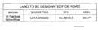 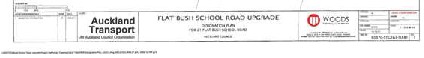 £{I_ I-. ;-r--,..I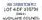 (1--7'•  i ,_	--y---, !J	---	----.. ---·tf	--,..------_	I	I......_._.. ""''.-,,;;---1	,...._ ..	I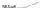 I---- ---....LI---..../	_,.......,.,	I/l'v	I-:.:.:...-..­I	'""-I-I ---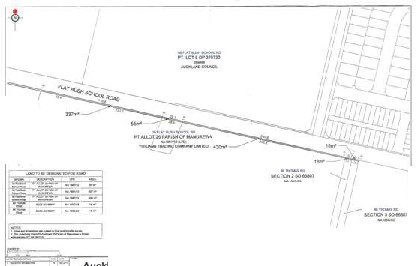 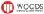 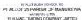 I'!!,NumberPurposeLocation1400Service lane and car parkLeal Place, Manly1401RoadHauiti Drive to Blue Gum Drive, Warkworth1402Weiti CrossingEast Coast Road, Redvale (crossing Weiti River) to corner Whangaparaoa Road and Cedar Road, Whangaparoa1403Road widening55­67 and 76­90 Red Beach Road, Whangaparoa1404Road widening470­502, 473­475, 504­522A, 529­549, 540, 585­587, 593­601, 609­611,616A, 618, 637, 640­644A, 663, 720­728, 736­752, 756­760 and 770A­776Whangaparoa Road, 2 Cedar Terrace, 1 and 4 Brightside Road, 1 Penton Road, 1 Tower Hill, 2 Homestead Road and 2 Ladies Mile, WhangaparoaR1405Public off­street parking...8 Percy Street, Warkworth1406Car parkWharf Street, Warkworth1407Road wideningCorner of Hudson Road and State Highway 1, Warkworth1408Public car park7A Rawene Road and 204 Hinemoa Street, Birkenhead1409Public car park21 Sunnyhaven Avenue, Beach Haven1410Public car park29 Anzac Road, Browns Bays1411Public car park5 Bute Road, Browns Bay1412Public car park472 Beach Road, Murrays Bay1413Public car park3 Montrose Terrace, Mairangi Bay1414Public car park115 Lake Road and 49­51 Pearn Terrace, Northcote Commercial Centre1415Public car park1A Jutland Road, Hauraki1416Public car park14 Huron Street and 15 Northcroft Street, Takapuna1417Public car park40 Anzac Street, Takapuna1418Public car park139 Kitchener Street, Milford1419Public car park3­5 Fleet Street, Devonport1420Constellation Bus Station62 Parkway Drive, Albany1421Albany Bus StationA250 Oteha Valley Road and 125 McClymonts Road, Albany1422Intersection upgrade to provide priority access to the North Shore Busway for buses/high occupancy vehiclesOnewa Road and Sylvan Avenue, Northcote1423Akoranga Station20 Takapuna Landing, Takapuna1424Akoranga Station link roadTakapuna Landing, Takapuna1425Akoranga Pedestrian Overbridge20 Takapuna Landing (Akoranga Station), Takapuna (over State Highway 1) to 72 Akoranga Drive (Akoranga Campus), Northcote1426Westlake StationShakespeare Road (adjoins No. 78 Taharoto Road), Takapuna1427Sunnynook Station168Z Sunnynook Road, Sunnynook1428Constellation Drive Station62 Parkway Drive, Rosedale1429Wairau Road / Taharoto Road transport corridor widening and associated works7­15 Wairau Road and 78Z Taharoto Road, MilfordR1430Public off­street parking...23­27 Sir Peter Blake Parade, Bayswater1431Road widening107 Chivalry Road, Glenfield1432Road widening43, 47­51, 55, 59, 65, 69 and 106 Anzac Street, Takapuna1433Transport corridorFred Taylor Drive, Massey/Whenuapai1434Roading purposes125A Metcalfe Road to 46 Ranui Station Road, Ranui1435Roading purposesWaitemata Drive (over Birdwood Park) to Waitemata Drive West, Ranui1436Public car parking purposes331 Great North Road, and 4­6 and 14­20 Edmonton Road, Henderson1337Transport corridorHobsonville Road, Hobsonville1438Public car parking purposes16 Delta Avenue, New Lynn1439Roading access purposes7 Fairbanks Place, Glendene1440Roading access purposes16A Glynnbrook Street, Te Atatu South1441Roading access purposes35 Ranui Station Road, Ranui1442Service lane342­344 Great North Road (Henderson Square A), Henderson1443Service lane2 Railside Avenue (Henderson Square B), Henderson1444Service laneMcNaughton Way to 11 High Brown Drive, New Lynn1445Service lane60 James Laurie Street to 240C­D Great North Road, Henderson1446Roadwidening purposes98 Birdwood Road and 39­59 Bradnor Meadows Drive, Ranui1447Roadwidening purposes2­16, 24­26, 28­30 Clark Street, New Lynn1448Roadwidening purposes1­3 Edmonton Road, Henderson1449Road267­287, 290­300, 295­297A, 301­309, 304­318A, 311­325, 429­447, 450,1449widening purposes4004­4012, 4007­4035, 4018, 4022­4024, 4040­4048, 4052­4054, 4070,1449widening purposes4087­4131, 4092­4094, 4098 and 4104­4118A Great North Road, 1­3 West1449widening purposesCoast Road, 1 and 2 Montel Avenue, 2 Blacklock Avenue and 1 Buscomb1449widening purposesAvenue, Henderson to Te Atatu1450Roadwidening purposes6­8, 14, 122­134, 211­221 Lincoln Road and 1­3 Swanson Road, Henderson1451Road47­55A, 52­54, 58, 78, 80A­82, 86­96, 651­659, 654­656, 676­682, 686,1451widening purposes703­709, 713­733, 708­720, 739A­747, 753­761,  760, 765, 780­786 and1451widening purposes849 Swanson Road, 2 Church Street, and 2 and 13 Knox Road, Swanson1452Roadwidening purposes241­275, 272­294, 281­314, 300­326, 330­332, 338­342 and 354­358 TeAtatu Road South, 93 Royal View Road, 1, 82 and 85 Jaemont Avenue, 1A and 2A Covil Avenue and 2A Bridge Avenue, Te Atatu1453Roadwidening purposes2­14, 9­11, 17­35, 30, 40, 44­54, 45­49, 53, 58, 58­64, 65­171A, 68­68A,74­114 and 118­160 Titirangi Road, 2 Margan Avenue and 1 and 2 Northall Road, Titirangi1454Roadwidening purposes1­23, 2, 24­34, 25­33, 37­47, 53­59, 63A­141, 64­186, 198­274, 273­347,282­312, 318­320, 326­360, 351A­409, 370­386 and 390­400  West CoastRoad, 69­71 Clayburn Road  and 1 Pleasant Road, Glen Eden1455Roadwidening purposes1­25, 12­40, 37,47­55A, 52­54, 58, 78, 80A­82, 86­88, 92­94 SwansonRoad, Henderson1456Pedestrian mallPearn Crescent, NorthcoteR1457Public off­street parking...32 College Road, NorthcoteR1458Public off­street parking...76 Swanson Road, HendersonR1459Public off­street parking...2 Fenwick Avenue, MilfordR1460Public off­street parking...3 Harrison Street, WellsfordR1461Public off­street parking...12 Channel View Road, TakapunaR1462Public off­street parking...R78 Hurstmere Road, TakapunaR1463Public off­street parking...20 Clarence Street, DevonportR1464Public off­street parking...5 Trading Place, HendersonR1465Public off­street parking...85 Hurstmere Road, TakapunaR1466Public off­street parking...41 Glenmall Road, Glen Eden1467Road wideningFred Taylor Drive, Massey/Whenuapai1468Road wideningHobsonville Road, HobsonvilleDesignation Number1400Requiring AuthorityAuckland TransportLocationLeal Place, ManlyRollover DesignationYesLegacy ReferenceDesignation 140, Auckland Council District Plan (Rodney Section) 2011Lapse DateGiven effect to (i.e. no lapse date)Designation Number1401Requiring AuthorityAuckland TransportLocationHauiti Drive to Blue Gum Drive, WarkworthRollover DesignationYesLegacy ReferenceDesignation 162, Auckland Council District Plan (Rodney Section) 2011Lapse Date15 years from being operative in the Unitary Plan unless given effect to priorDesignation Number1402Requiring AuthorityAuckland TransportLocationEast Coast Road, Redvale (crossing Weiti River) to corner Whangaparaoa Road and Cedar Road, WhangaparoaRollover DesignationYesLegacy ReferenceDesignation 167, Auckland Council District Plan (Rodney Section) 2011Lapse Date10 years from being operative in the Unitary Plan unless given effect to priorLocationTraffic  Noise DesignLimits Leq  (24 hours)Dwelling A (at the western end of the proposed road as indicated on the AEE document).This will require mitigation from the expected noise levels.65 dBAAll other existing* dwellings west of the Weiti River Dwelling 1 on Lot 1 DP 138956Dwelling 2 on Lot 4 DP 64380Dwelling 3 on Lot 6 DP 64380Dwelling 4 on Lot 7 DP 64380This will require mitigation from the expected noise levels particularly for the properties at 173, 250, 301, 305 and 307  Duck Creek Road and that identified as Dwelling B in the AEE document along Weiti Station Road.55 dBaDwellings at 7 to 37 Cedar Terrace inclusive.62 dBaAll existing* dwellings on Whangaparaoa Rd.65 dBa or ambient (whichever isgreater)Requiring AuthorityAuckland TransportLocation55­67 and 76­90 Red Beach Road, WhangaparoaRollover DesignationYesLegacy ReferenceSheet 4 (First Drawing), Roads to be Widened and Stopped Section of the Planning Maps, Auckland Council District Plan (Rodney Section) 2011Lapse DateFive years from being operative in the Unitary Plan unless given effect to priorDesignation Number1404Requiring AuthorityAuckland TransportLocation470­502, 473­475, 504­522A, 529­549, 540, 585­587, 593­601, 609­611,616A, 618, 637, 640­644A, 663, 720­728, 736­752, 756­760 and 770A­776Whangaparaoa Road, 2 Cedar Terrace, 1 and 4 Brightside Road, 1 Penton Road, 1 Tower Hill, 2 Homestead Road and 2 Ladies Mile, WhangaparaoaRollover DesignationYesLegacy ReferenceSheet 5 ­ Roads to be Widened and Stopped of the Planning Maps, Auckland Council District Plan (Rodney Section) 2011Lapse DateFive years from being operative in the Unitary Plan unless given effect to priorLocationTraffic  Noise DesignLimits Leq  (24 hours)Dwelling A (at the western end of the proposed road as indicated on the AEE document).This will require mitigation from the expected noise levels.65 dBAAll other existing* dwellings west of the Weiti River Dwelling 1 on Lot 1 DP 138956Dwelling 2 on Lot 4 DP 64380Dwelling 3 on Lot 6 DP 64380Dwelling 4 on Lot 7 DP 64380This will require mitigation from the expected noise levels particularly for the properties at 173, 250, 301, 305 and 307  Duck Creek Road and that identified as Dwelling B in the AEE document along Weiti Station Road.55 dBaDwellings at 7 to 37 Cedar Terrace inclusive.62 dBaAll existing* dwellings on Whangaparaoa Rd.65 dBa or ambient (whichever isgreater)Designation NumberR1405Requiring AuthorityAuckland TransportLocation8 Percy Street, WarkworthRollover DesignationNoLegacy ReferenceN/ALapse DateGiven effect to (i.e. no lapse date)DayTime periodDuration of workDuration of workShort term duration (less than 15 consecutive calendar days)Long term durationLeq (dBA) (30 min)Leq (dBA)Weekdays7am ­ 10pm8070Saturdays8am ­ 5pm7570Affected occupied building or areaTime of dayMaximum vibration level in rms velocity (mm/s) between 8 and 80HzBuildings in a heavy industry or lightindustry zoneAll0.80Buildings for commercial activitiesAll0.40Habitable rooms of buildings designed for residential use7am­10pm0.20Sleeping areas of buildings designed for residential use10pm­7am0.14Surgery rooms of health care facilitiesAll0.10Designation Number1406Requiring AuthorityAuckland TransportLocationWharf Street, WarkworthRollover DesignationYesLegacy ReferenceDesignation 114, Auckland Council District Plan (Rodney Section) 2011Lapse DateGiven effect to (i.e. no lapse date)Designation Number1407Requiring AuthorityAuckland TransportLocationCorner of Hudson Road and State Highway 1, WarkworthRollover DesignationYesLegacy ReferenceDesignation 102, Auckland Council District Plan (Rodney Section) 2011Lapse Date10 years from being operative in the Unitary Plan unless given effect to priorDesignation Number1408Requiring AuthorityAuckland TransportLocation17A Rawene Road and 204 Hinemoa Street, BirkenheadRollover DesignationYesLegacy ReferenceDesignation 129, Auckland Council District Plan (North Shore Section) 2002Lapse DateGiven effect to (i.e. no lapse date)Designation Number1409Requiring AuthorityAuckland TransportLocation21 Sunnyhaven Avenue, Beach HavenRollover DesignationYesLegacy ReferenceDesignation 130, Auckland Council District Plan (North Shore Section) 2002Lapse DateGiven effect to (i.e. no lapse date)Designation Number1410Requiring AuthorityAuckland TransportLocation29 Anzac Road, Browns BayRollover DesignationYesLegacy ReferenceDesignation 131, Auckland Council District Plan (North Shore Section) 2002Lapse DateGiven effect to (i.e. no lapse date)Designation Number1411Requiring AuthorityAuckland TransportLocation5 Bute Road, Browns BayRollover DesignationYesLegacy ReferenceDesignation 133, Auckland Council District Plan (North Shore Section) 2002Lapse DateGiven effect to (i.e. no lapse date)Designation Number1412Requiring AuthorityAuckland TransportLocation472 Beach Road, Murrays BayRollover DesignationYesLegacy ReferenceDesignation 134, Auckland Council District Plan (North Shore Section) 2002Lapse DateGiven effect to (i.e. no lapse date)Designation Number1413Requiring AuthorityAuckland TransportLocation3 Montrose Terrace, Mairangi BayRollover DesignationYesLegacy ReferenceDesignation 135, Auckland Council District Plan (North Shore Section) 2002Lapse DateGiven effect to (i.e. no lapse date)Designation Number1414Requiring AuthorityAuckland TransportLocation51 Pearn Crescent and 115 Lake Road, NorthcoteRollover DesignationYesLegacy ReferenceDesignation 136, Auckland Council District Plan (North Shore Section) 2002Lapse DateGiven effect to (i.e. no lapse date)Designation Number1415Requiring AuthorityAuckland TransportLocation1A Jutland Road, HaurakiRollover DesignationYesLegacy ReferenceDesignation 137, Auckland Council District Plan (North Shore Section) 2002Lapse DateGiven effect to (i.e. no lapse date)Designation Number1416Requiring AuthorityAuckland TransportLocation14 Huron Street and 15 Northcroft Street, TakapunaRollover DesignationYesLegacy ReferenceDesignation 139, Auckland Council District Plan (North Shore Section) 2002Lapse DateGiven effect to (i.e. no lapse date)Designation Number1417Requiring AuthorityAuckland TransportLocation40 Anzac Street, TakapunaRollover DesignationYesLegacy ReferenceDesignation 140, Auckland Council District Plan (North Shore Section) 2002Lapse DateGiven effect to (i.e. no lapse date)Designation Number1418Requiring AuthorityAuckland TransportLocation139 Kitchener Road, MilfordRollover DesignationYesLegacy ReferenceDesignation 141, Auckland Council District Plan (North Shore Section) 2002Lapse DateGiven effect to (i.e. no lapse date)Designation Number1419Requiring AuthorityAuckland TransportLocation3­5 Fleet Street, DevonportRollover DesignationYesLegacy ReferenceDesignation 145, Auckland Council District Plan (North Shore Section) 2002Lapse DateGiven effect to (i.e. no lapse date)Designation Number1420Requiring AuthorityAuckland TransportLocation62 Parkway Drive, RosedaleRollover DesignationYesLegacy ReferenceDesignation 161, Auckland Council District Plan (North Shore Section) 2002Lapse DateGiven effect to (i.e. no lapse date)Mon­Sat inclusive0700hrs ­ 2000hrsMon­Sat inclusive2000hrs ­ 2300hrsSun & Public Holidays0700hrs ­ 2400hrsAll Other Times70 dBA L1070 dBA L1070 dBA L1070 dBA L10Designation Number1421Requiring AuthorityAuckland TransportLocation250 Oteha Valley Road and 125 McClymonts Road, AlbanyRollover DesignationYesLegacy ReferenceDesignation 162, Auckland Council District Plan (North Shore Section) 2002Lapse DateGiven effect to (i.e. no lapse date)Mon­Sat inclusive0700hrs ­ 2000hrsMon­Sat inclusive2000hrs ­ 2300hrsSun & Public Holidays0700hrs ­ 2400hrsAll Other Times65 dBA L1065 dBA L1065 dBA L1065 dBA L10Designation Number1422Requiring AuthorityAuckland TransportLocationOnewa Road and Sylvan Avenue, NorthcoteRollover DesignationYesLegacy ReferenceDesignation 171, Auckland Council District Plan (North Shore Section) 2002Lapse DateGiven effect to (i.e. no lapse date)Designation Number1423Requiring AuthorityAuckland TransportLocation20 Takapuna Landing, TakapunaRollover DesignationYesLegacy ReferenceDesignation 172, Auckland Council District Plan (North Shore Section) 2002Lapse DateGiven effect to (i.e. no lapse date)Designation Number1424Requiring AuthorityAuckland TransportLocationTakapuna Landing, TakapunaRollover DesignationYesLegacy ReferenceDesignation 173, Auckland Council District Plan (North Shore Section) 2002Lapse DateGiven effect to (i.e. no lapse date)Designation Number1425Requiring AuthorityAuckland TransportLocation20 Takapuna Landing (Akoranga Station), Takapuna (over State Highway1) to 72 Akoranga Drive (Akoranga Campus), NorthcoteRollover DesignationYesLegacy ReferenceDesignation 174, Auckland Council District Plan (North Shore Section) 2002Lapse DateGiven effect to (i.e. no lapse date)Designation Number1426Requiring AuthorityAuckland TransportLocationShakespeare Road (adjoins 78 Taharoto Road), TakapunaRollover DesignationYesLegacy ReferenceDesignation 175, Auckland Council District Plan (North Shore Section) 2002Lapse DateGiven effect to (i.e. no lapse date)Designation Number1427Requiring AuthorityAuckland TransportLocation168Z Sunnynook Road, SunnynookRollover DesignationYesLegacy ReferenceDesignation 176, Auckland Council District Plan (North Shore Section) 2002Lapse DateGiven effect to (i.e. no lapse date)Designation Number1428Requiring AuthorityAuckland TransportLocation62 Parkway Drive, RosedaleRollover DesignationYesLegacy ReferenceDesignation 177, Auckland Council District Plan (North Shore Section) 2002Lapse DateGiven effect to (i.e. no lapse date)Designation Number1429Requiring AuthorityAuckland TransportLocation7­15 Wairau Road and 78Z Taharoto Road, MilfordRollover DesignationYesLegacy ReferenceDesignation 183, Auckland Council District Plan (North Shore Section) 2002Lapse DateSix years from being operative in the Unitary Plan unless given effect to priorDesignation NumberR1424Requiring AuthorityAuckland TransportLocation23­27 Sir Peter Blake Parade, BayswaterRollover DesignationNoLegacy ReferenceN/ALapse DateGiven effect to (i.e. no lapse date)DayTime periodDuration of workDuration of workShort term duration (less than 15 consecutive calendar days)Long term durationLeq (dBA) (30 min)Leq (dBA)Weekdays7am ­ 10pm8070Saturdays8am ­ 5pm7570Affected occupied building or areaTime of dayMaximum vibration level in rms velocity (mm/s) between 8 and 80HzBuildings in a heavy industry or lightindustry zoneAll0.80Buildings for commercial activitiesAll0.40Habitable rooms of buildings designed for residential use7am­10pm0.20Sleeping areas of buildings designed for residential use10pm­7am0.14Surgery rooms of health care facilitiesAll0.10Designation Number1431Requiring AuthorityAuckland TransportLocation107 Chivalry Road, GlenfieldRollover DesignationYesLegacy ReferenceDesignation 187, Auckland Council District Plan (North Shore Section) 2002Lapse Date15 years from being operative in the Unitary Plan unless given effect to priorDesignation Number1432Requiring AuthorityAuckland TransportLocation43, 47­51, 55, 59, 65, 69 and 106 Anzac Street, TakapunaRollover DesignationYesLegacy ReferenceDesignation (no number), Auckland Council District Plan (North Shore Section) 2002Lapse Date10 years from being operative in the Unitary Plan unless given effect to priorDesignation Number1433Requiring AuthorityAuckland TransportLocationFred Taylor Drive, Massey/WhenuapaiRollover DesignationYesLegacy ReferenceDesignation NZTA3, Auckland Council District Plan (Waitakere Section) 2003Lapse DateGiven effect to (i.e. no lapse date)Designation Number1434Requiring AuthorityAuckland TransportLocation125A Metcalfe Road to 46 Ranui Station Road, RanuiRollover DesignationYesLegacy ReferenceDesignation RP4, Auckland Council District Plan (Waitakere Section) 2003Lapse DateFive years from being operative in the Unitary Plan unless given effect to priorDesignation Number1435Requiring AuthorityAuckland TransportLocationWaitemata Drive (over Birdwood Park) to Waitemata Drive West, RanuiRollover DesignationYesLegacy ReferenceDesignation RP8, Auckland Council District Plan (Waitakere Section) 2003Lapse Date15 years from being operative in the Unitary Plan unlessgiven effect to priorDesignation Number1436Requiring AuthorityAuckland TransportLocation331 Great North Road, and 4­6 and 14­20 Edmonton Road, HendersonRollover DesignationYesLegacy ReferenceDesignation CP1, Auckland Council District Plan (Waitakere Section) 2003Designation Number1437Requiring AuthorityAuckland TransportLocationHobsonville Road, HobsonvilleRollover DesignationYesLegacy ReferenceDesignation NZTA2, Auckland Council District Plan (Waitakere Section) 2003Lapse DateGiven effect to (i.e. no lapse date)Designation Number1438Requiring AuthorityAuckland TransportLocation16 Delta Avenue, New LynnRollover DesignationYesLegacy ReferenceDesignations CP3 and CP4, Auckland Council District Plan (Waitakere Section) 2003Lapse DateGiven effect to (i.e. no lapse date)Designation Number1439Requiring AuthorityAuckland TransportLocation7 Fairbanks Place, GlendeneRollover DesignationYesLegacy ReferenceDesignation A11, Auckland Council District Plan (Waitakere Section) 2003Lapse Date5 years from being operative in the Unitary Plan unless given effect to priorDesignation Number1440Requiring AuthorityAuckland TransportLocation16A Glynnbrook Street, Te Atatu SouthRollover DesignationYesLegacy ReferenceDesignation A14, Auckland Council District Plan (Waitakere Section) 2003Lapse DateGiven effect to (i.e. no lapse date)Designation Number1441Requiring AuthorityAuckland TransportLocation35 Ranui Station Road, RanuiRollover DesignationYesLegacy ReferenceDesignation A32, Auckland Council District Plan (Waitakere Section) 2003Lapse DateFive years from being operative in the Unitary Plan unless given effect to priorDesignation Number1442Requiring AuthorityAuckland TransportLocation342­344 Great North Road (Henderson Square A), HendersonRollover DesignationYesLegacy ReferenceDesignation SL1, Auckland Council District Plan (Waitakere Section) 2003Lapse DateFive years from being operative in the Unitary Plan unless given effect to priorDesignation Number1443Requiring AuthorityAuckland TransportLocation2 Railside Avenue (Henderson Square B), HendersonRollover DesignationYesLegacy ReferenceDesignation SL2, Auckland Council District Plan (Waitakere Section) 2003Lapse DateGiven effect to (i.e. no lapse date)Designation Number1444Requiring AuthorityAuckland TransportLocationMcNaughton Way to 11 High Brown Drive, New LynnRollover DesignationYesLegacy ReferenceDesignation SL3, Auckland Council District Plan (Waitakere Section) 2003Lapse DateFive years from being operative in the Unitary Plan unless given effect to priorDesignation Number1445Requiring AuthorityAuckland TransportLocation60 James Laurie Street to 240C­D Great North Road, HendersonRollover DesignationYesLegacy ReferenceDesignation SL4, Auckland Council District Plan (Waitakere Section) 2003Lapse DateFive years from being operative in the Unitary Plan unless given effect to priorDesignation Number1446Requiring AuthorityAuckland TransportLocation8 Birdwood Road and 39­59 Bradnor Meadows Drive, RanuiRollover DesignationYesLegacy ReferenceDesignation RW1, Auckland Council District Plan (Waitakere Section) 2003Lapse DateFive years from being operative in the Unitary Plan unless given effect to priorDesignation Number1447Requiring AuthorityAuckland TransportLocation2­16, 24­26, 28­30 Clark Street, New LynnRollover DesignationYesLegacy ReferenceDesignation RW2, Auckland Council District Plan (Waitakere Section) 2003Lapse DateFive years from being operative in the Unitary Plan unless given effect to priorDesignation Number1448Requiring AuthorityAuckland TransportLocation1­3 Edmonton Road, HendersonRollover DesignationYesLegacy ReferenceDesignation RW3, Auckland Council District Plan (Waitakere Section) 2003Lapse DateFive years from being operative in the Unitary Plan unless given effect to priorDesignation Number1449Requiring AuthorityAuckland TransportLocation267­287, 290­300, 295­297A, 301­309, 304­318A, 311­325, 429­447, 450,4004­4012, 4007­4035, 4018, 4022­4024, 4040­4048, 4052­4054, 4070,4087­4131, 4092­4094, 4098 and 4104­4118A Great North Road, 1­3 WestCoast Road, 1 and 2 Montel Avenue, 2 Blacklock Avenue and 1 Buscomb Avenue, Henderson to Te AtatuRollover DesignationYesLegacy ReferenceDesignation WCCRW4, Auckland Council District Plan (Waitakere Section) 2003Lapse DateFive years from being operative in the Unitary Plan unless given effect to priorDesignation Number1450Requiring AuthorityAuckland TransportLocation6­8, 14, 122­134, 211­221 Lincoln Road and 1­3 Swanson Road, HendersonRollover DesignationYesLegacy ReferenceDesignation RW5, Auckland Council District Plan (Waitakere Section) 2003Lapse DateFive years from being operative in the Unitary Plan unless given effect to priorDesignation Number1451Requiring AuthorityAuckland TransportLocation47­55A, 52­54, 58, 78, 80A­82, 86­96, 651­659, 654­656, 676­682, 686,703­709, 713­733, 708­720, 739A­747, 753­761, 760, 765, 780­786 and849 Swanson Road, 2 Church Street, and 2 and 13 Knox Road, SwansonRollover DesignationYesLegacy ReferenceDesignation RW7, Auckland Council District Plan (Waitakere Section) 2003Lapse DateFive years from being operative in the Unitary Plan unless given effect to priorDesignation Number1452Requiring AuthorityAuckland TransportLocation241­275, 272­294, 281­314, 300­326, 330­332, 338­342 and 354­358 TeAtatu Road South, 93 Royal View Road, 1, 82 and 85 Jaemont Avenue, 1A and 2A Covil Avenue and 2A Bridge Avenue , Te AtatuRollover DesignationYesLegacy ReferenceDesignation RW9, Auckland Council District Plan (Waitakere Section) 2003Lapse Date15 years from being operative in the Unitary Plan unless given effect to priorDesignation Number1453Requiring AuthorityAuckland TransportLocation2­14, 9­11, 17­35, 30, 40, 44­54, 45­49, 53, 58, 58­64, 65­171A, 68­68A,74­114 and 118­160 Titirangi Road, 2 Margan Avenue and 1 and 2 Northall Road, TitirangiRollover DesignationYesLegacy ReferenceDesignation RW10, Auckland Council District Plan (Waitakere Section) 2003Lapse Date15 years from being operative in the Unitary Plan unless given effect to priorDesignation Number1454Requiring AuthorityAuckland TransportLocation1­23, 2, 24­34, 25­33, 37­47, 53­59, 63A­141, 64­186, 198­274, 273­347,282­312, 318­320, 326­360, 351A­409, 370­386 and 390­400  West CoastRoad, 69­71 Clayburn Road  and 1 Pleasant Road, Glen EdenRollover DesignationYesLegacy ReferenceDesignation RW13, Auckland Council District Plan (Waitakere Section) 2003Lapse Date15 years from being operative in the Unitary Plan unless given effect to priorDesignation Number1455Requiring AuthorityAuckland TransportLocation1­25, 12­40, 37,47­55A, 52­54, 58, 78, 80A­82, 86­88, 92­94 SwansonRoad, HendersonRollover DesignationYesLegacy ReferenceDesignation RW14, Auckland Council District Plan (Waitakere Section) 2003Lapse Date15 years from being operative in the Unitary Plan unless given effect to priorDesignation Number1456Requiring AuthorityAuckland TransportLocationPearn Crescent, NorthcoteRollover DesignationYesLegacy ReferenceDesignation 143, Auckland Council District Plan (North Shore) 2002Lapse DateGiven effect to (i.e. no lapse date)Designation NumberR1467Requiring AuthorityAuckland TransportLocation32 College Road, NorthcoteRollover DesignationNoLegacy ReferenceN/ALapse DateGiven effect to (i.e. no lapse date)DayTime periodDuration of workDuration of workShort term duration (less than 15 consecutive calendar days)Long term durationLeq (dBA) (30 min)Leq (dBA)Weekdays7am ­ 10pm8070Saturdays8am ­ 5pm7570Affected occupied building or areaTime of dayMaximum vibration level in rms velocity (mm/s) between 8 and 80HzBuildings in a heavy industry or lightindustry zoneAll0.80Buildings for commercial activitiesAll0.40Habitable rooms of buildings designed for residential use7am­10pm0.20Sleeping areas of buildings designed for residential use10pm­7am0.14Surgery rooms of health care facilitiesAll0.10Designation NumberR1458Requiring AuthorityAuckland TransportLocationSwanson Road, HendersonRollover DesignationNoLegacy ReferenceN/ALapse DateGiven effect to (i.e. no lapse date)DayTime periodDuration of workDuration of workShort term duration (less than 15 consecutive calendar days)Long term durationLeq (dBA) (30 min)Leq (dBA)Weekdays7am ­ 10pm8070Saturdays8am ­ 5pm7570Affected occupied building or areaTime of dayMaximum vibration level in rms velocity (mm/s) between 8 and 80HzBuildings in a heavy industry or lightindustry zoneAll0.80Buildings for commercial activitiesAll0.40Habitable rooms of buildings designed for residential use7am­10pm0.20Sleeping areas of buildings designed for residential use10pm­7am0.14Surgery rooms of health care facilitiesAll0.10Designation NumberR1459Requiring AuthorityAuckland TransportLocation2 Fenwick Avenue, MilfordRollover DesignationNoLegacy ReferenceN/ALapse DateGiven effect to (i.e. no lapse date)Short term duration (less than 15 consecutive calendar days)Long term durationLeq (dBA) (30 min)Leq (dBA)Weekdays7am ­ 10pm8070Saturdays8am ­ 5pm7570Affected occupied building or areaTime of dayMaximum vibration level in rms velocity (mm/s) between 8 and 80HzBuildings in a heavy industry or lightindustry zoneAll0.80Buildings for commercial activitiesAll0.40Habitable rooms of buildings designed for residential use7am­10pm0.20Sleeping areas of buildings designed for residential use10pm­7am0.14Surgery rooms of health care facilitiesAll0.10Designation NumberR1460Requiring AuthorityAuckland TransportLocation3 Harrison Street, WellsfordRollover DesignationNoLegacy ReferenceN/ALapse DateGiven effect to (i.e. no lapse date)DayTime periodDuration of workDuration of workShort term duration (less than 15 consecutive calendar days)Long term durationLeq (dBA) (30 min)Leq (dBA)Weekdays7am ­ 10pm8070Saturdays8am ­ 5pm7570Affected occupied building or areaTime of dayMaximum vibration level in rms velocity (mm/s) between 8 and 80HzBuildings in a heavy industry or lightindustry zoneAll0.80Buildings for commercial activitiesAll0.40Habitable rooms of buildings designed for residential use7am­10pm0.20Sleeping areas of buildings designed for residential use10pm­7am0.14Surgery rooms of health care facilitiesAll0.10Designation NumberR1461Requiring AuthorityAuckland TransportLocation12 Channel View Road, TakapunaRollover DesignationNoLegacy ReferenceN/ALapse DateGiven effect to (i.e. no lapse date)DayTime periodDuration of workDuration of workShort term duration (less than 15 consecutive calendar days)Long term durationLeq (dBA) (30 min)Leq (dBA)Weekdays7am ­ 10pm8070Saturdays8am ­ 5pm7570Affected occupied building or areaTime of dayMaximum vibration level in rms velocity (mm/s) between 8 and 80HzBuildings in a heavy industry or lightindustry zoneAll0.80Buildings for commercial activitiesAll0.40Habitable rooms of buildings designed for residential use7am­10pm0.20Sleeping areas of buildings designed for residential use10pm­7am0.14Surgery rooms of health care facilitiesAll0.10Designation NumberR1462Requiring AuthorityAuckland TransportLocation78 Hurstmere Road, TakapunaRollover DesignationNoLegacy ReferenceN/ALapse DateGiven effect to (i.e. no lapse date)DayTime periodDuration of workDuration of workShort term duration (less than 15 consecutive calendar days)Long term durationLeq (dBA) (30 min)Leq (dBA)Weekdays7am ­ 10pm8070Saturdays8am ­ 5pm7570Affected occupied building or areaTime of dayMaximum vibration level in rms velocity (mm/s) between 8 and 80HzBuildings in a heavy industry or lightindustry zoneAll0.80Buildings for commercial activitiesAll0.40Habitable rooms of buildings designed for residential use7am­10pm0.20Sleeping areas of buildings designed for residential use10pm­7am0.14Surgery rooms of health care facilitiesAll0.10Designation NumberR1461Requiring AuthorityAuckland TransportLocation20 Clarence Street, DevonportRollover DesignationNoLegacy ReferenceN/ALapse DateGiven effect to (i.e. no lapse date)DayTime periodDuration of workDuration of workShort term duration (less than 15 consecutive calendar days)Long term durationLeq (dBA) (30 min)Leq (dBA)Weekdays7am ­ 10pm8070Saturdays8am ­ 5pm7570Buildings in a heavy industry or lightindustry zoneAll0.80Buildings for commercial activitiesAll0.40Habitable rooms of buildings designed for residential use7am­10pm0.20Sleeping areas of buildings designed for residential use10pm­7am0.14Surgery rooms of health care facilitiesAll0.10Designation NumberR1465Requiring AuthorityAuckland TransportLocation5 Trading place, HendersonRollover DesignationNoLegacy ReferenceN/ALapse DateGiven effect to (i.e. no lapse date)DayTime periodDuration of workDuration of workShort term duration (less than 15 consecutive calendar days)Long term durationLeq (dBA) (30 min)Leq (dBA)Weekdays7am ­ 10pm8070Saturdays8am ­ 5pm7570Affected occupied building or areaTime of dayMaximum vibration level in rms velocity (mm/s) between 8 and 80HzBuildings in a heavy industry or lightindustry zoneAll0.80Buildings for commercial activitiesAll0.40Habitable rooms of buildings designed for residential use7am­10pm0.20Sleeping areas of buildings designed for residential use10pm­7am0.14Surgery rooms of health care facilitiesAll0.10Designation NumberR1465Requiring AuthorityAuckland TransportLocation85 Hurstmere Road, TakapunaRollover DesignationNoLegacy ReferenceN/ALapse DateGiven effect to (i.e. no lapse date)DayTime periodDuration of workDuration of workShort term duration (less than 15 consecutive calendar days)Long term durationLeq (dBA) (30 min)Leq (dBA)Weekdays7am ­ 10pm8070Saturdays8am ­ 5pm7570Affected occupied building or areaTime of dayMaximum vibration level in rms velocity (mm/s) between 8 and 80HzBuildings in a heavy industry or lightindustry zoneAll0.80Buildings for commercial activitiesAll0.40Habitable rooms of buildings designed for residential use7am­10pm0.20Sleeping areas of buildings designed for residential use10pm­7am0.14Surgery rooms of health care facilitiesAll0.10Designation NumberR1466Requiring AuthorityAuckland TransportLocation41 Glenmall Place, Glen EdenRollover DesignationNoLegacy ReferenceN/ALapse DateGiven effect to (i.e. no lapse date)DayTime periodDuration of workDuration of workShort term duration (less than 15 consecutive calendar days)Long term durationLeq (dBA) (30 min)Leq (dBA)Weekdays7am ­ 10pm8070Saturdays8am ­ 5pm7570Affected occupied building or areaTime of dayMaximum vibration level in rms velocity (mm/s) between 8 and 80HzBuildings in a heavy industry or lightindustry zoneAll0.80Buildings for commercial activitiesAll0.40Habitable rooms of buildings designed for residential use7am­10pm0.20Sleeping areas of buildings designed for residential use10pm­7am0.14Surgery rooms of health care facilitiesAll0.10Designation Number1467Requiring AuthorityNew Zealand Transport AgencyLocationHobsonville Road from Brighams Creek Road to Upper Harbour Drive and Brighams Creek Road and Hobsonville Road intersection, HobsonvilleRollover DesignationYesLegacy ReferenceDesignation NZTARW1, Auckland Council District Plan (Waitakere Section) 2003Lapse DateFive years from being operative in the Unitary Plan unless given effect to priorDesignation Number1468Requiring AuthorityNew Zealand Transport AgencyLocationState Highway 16 from Westgate interchange, Westagte to Brighams Creek, WhenuapaiRollover DesignationYesLegacy ReferenceDesignation NZTARW2, Auckland Council District Plan (Waitakere Section) 2003Lapse DateFive years from being operative in the Unitary Plan unless given effect to priorRequiring AuthorityNew Zealand Transport AgencyLocationAlbany Highway, AlbanyRollover DesignationYesLegacy ReferenceDesignation (no number), Auckland Council District Plan (North Shore SectioLapse DateFive years from being operative in the Unitary Plan unless given effect to priorNumberDescriptionLocation1550Car park73­83 Customs Street West, Auckland1551Car park22­28 Beresford Square, Auckland Central1552Car park24 Mercury Lane, Auckland Central1553Car park20 Upper Queen Street, Auckland Central1554Car park52­56 High Street, Auckland Central1555Car park299 Queen Street, Auckland Central1556Transport Centre (Britomart Station)12 Queen Street to Britomart Place, Auckland CentralR1557Public off­street parking ...72 Fanshawe Street, Central Auckland1558Building line for road widening purposesThe Strand, ParnellR1559Public off­street parking ...23 Graham Street, Central Auckland1560Building line for road widening purposes110 Nelson Street, 217­223 Hobson Street and 54, 86­88 Cook Street, Auckland Central1561Building line for road widening purposes5­7 Nicholas Street and 203 Hobson Street, Auckland Central1562Building line for road widening purposes75 Queen Street (near Customs Street), Auckland Central1563Road widening12­26 Wyndam Street and 155 Queen Street, Auckland Central1564Road widening86 Federal Street, 68 Victoria Street West, and 99, 109­125 Albert Street, Auckland Central1565Proposed pedestrian mall128­130 Hardinge Street, Central Auckland1566Proposed pedestrian access way1­4/61­87 Cook Street, Central Auckland1567Proposed building line for road widening purposes34­38 Greys Avenue, Central AucklandR1568Public off­street parking ...109­111 Onehunga Mall, Onehunga1571Building line for road widening purpose101­107 Beaumont Street, Auckland Central1572Public open space / road.2 Westhaven Drive, Auckland Central1573Public open space / road.109 Fanshawe Street, Auckland Central1575Road164­188 Beaumont Street, Auckland Central1576Council car park and proposed reserve11­15 Dedwood Terrace and 1 Jervois Road, St Marys Bay1577Council car park16 Redmond Street, Ponsonby1578Council car park5­7 Margaret Street. Ponsonby1579Council car park2 Pompallier Terrace, Ponsonby1580Building line for road widening2­4, 6­8 and 12­24 York Street, 46 Parnell Road and 8­10 Bath Street, Parnell1581Building line for road widening1­11 Farnham Street and 106 St.Georges Bay Road, Parnell1583Building line for road widening86­98 Patiki Road, Avondale1584Building line for road widening37­41 and 55­91 Patiki Road, Avondale1585Building line for road widening1­15 Meola Road, Pt Chevalier1587Building line for road widening21 Newton Road and 582 Karangahape Road, Newton1588Building line for road widening204­234 Great North Road, Newton1589Building line for road widening150 Great North Road, Newton1590Building line for road widening12­18 Monmouth Street, Newton1591Building line for road widening204­234 Great North Road, Newton1592Building line for road widening1, 21­63, 81, 2­48, 60­74 New North Road and 1­13, 21­27A, 29­35Mount Eden Road1593Building line for corner cut off99­107 Khyber Pass Road, Newton1594Building line for road widening46­50, 54 and 68 Upper Queen Street and 62 Randolph Street, Newton1595Council car park226/228 Symonds Street, Newton1596Council car park3 Burleigh Street1597Building line for road widening and amenity purposes73­141, 157­171, 187­207 Parnell Road, Parnell1598Building line for road widening1, 9, 13­27 Garfield Street, 100 Parnell Road and 96 St. Georges Bay Road, Parnell1599Building line for road widening11­13 and 19­33 Falcon Street and 2 Akaroa Street, Parnell1600Building line for road widening167­177 and 209­215 Parnell Road, Parnell1601Council car park112 Parnell Road, 1 Bath Street, Garfield Street, Parnell1602Council car park32 St. Heliers Bay Road, St Heliers1603Building line for road widening9­19 and 29 Patiki Road and 257­315, 367­489, 533­563, 597­653, 667,699­705, 713­767, 658­660, 670­718 Rosebank Road, and 2­6 Eastdale Road, Avondale1604Building line for road widening1404 Great North Rd, Pt Chevalier1605Council car park16 Huia Road,  Pt Chevalier1606Council car park1­9 Parr Road (North),  Pt Chevalier1607Council car park956­990 Great North Road1608Proposed regional roadWestern side of St Lukes Road, St Lukes1609Building line for road widening322­336, 388, 390­394, 400­432, 574­628, 756­764, 383­399, 445­455,597­621, 869­911 New North Road, 2 New Bond Street and 2 Western Springs Road1610Council car park820 Great North Road, Western Springs1611Road widening240­242, 250­256 Balmoral Road and 43, 87­89, 81­85 St Lukes Road and 107 Taylors Road, St Lukes1612Council car park2 Walters Road, Mt Eden1613Council car park430­432 New North Road, Kingsland1614Passenger transport route135, 161, 174, 178, 191­217, 312­328, 336­346, 371, 389­409, 400­412,422­458, 486, 494, 506, 635­641, 655, 666­672, 669­673, 692, 825,863, 905, 913­917, 921, 926­946A, 929­931, 935­941, 968­972, 1037­1043, 1047, 1055, 1057A, 1059, 1067, 1079­1079A, 1087­1099, 1196­1198, 1202, 1208, 1212­1216, 1230, 1244, 1288, 1292­1300, 1302­1304, 1308­1308A, 1312, 1318­1326 and 1330­1340 Dominion Road,33A­35 Brentwood Avenue, 386­388 Mount Albert Road, 2 Onslow Road, 1A Invermay Avenue, 14 Quest Terrace and 41 Denbigh Avenue1615Building line for road widening60 and 64 Sandringham Road and 57­59 Walters Road, Sandringham1616Building line for road widening14­18 22, 26, 44­56, 43­81, 90, 94­96 Mt Eden Road and 2,3 EnfieldStreet, Mt Eden1617Building line for road widening1 Gillies Avenue, Newmarket1618Building line for road wideningBetween Nos. 2 and 350 Great South Road (north side), Epsom1619Building line for road widening1­21, 2­236, 69­105, 242­248, 254­262, 272­280, 286­294, 300­350,421­485, 495­525, 535­555 and 575 Great South Road, 2­8 ManukauRoad, 1,2 and 21 Otahuri Crescent, 1 Sunnyvale Road and 1 Mapau Road, Greenlane1620Proposed Eastern Transport CorridorStarts at Orakei Point carries on to Meadowbank, Glen Innes and Panmure (some underground)1621Building line for road widening2­4 Woodward Street and  1081 New North Road , Waterview1622Council car park984 New North Road, Mt Albert1623Council car park867c New North Road, Mt Albert1624Building line for road widening756­764 New North Road1625Council car park12 Kitchener Road, Sandringham1626Building line for road widening34­36, 88­102, 104B, 108, 122­126, 132­138, 142­156, 218­230Balmoral Road and 15 Douglas Road, Balmoral1627Building line for road widening59 The Drive, Epsom1628Council car park4­8 Essex Road, Mt Eden1629Council car park132 Green Lane West1630Council car park6 Clonbern Road, Remuera1631Council car park539 Remuera Road, Remuera1633Land required for regional road1,3, 32­66 and 59­59A Mountain Road, 474, 480­482, 486­492 and 510Ellerslie­Panmure Highway, 5 and 7 Fraser Road, 1­21A, 2 and 21B Morrin Road, 39A­39B Tainui Road and 71, 130 and 140 Jellicoe Road, Point England1634Council car parkStratton Lane, Glen Innes1636Council car park59 Rosebank Road, Avondale1638Building line for road widening7 Tiverton Road, Blockhouse Bay1639Building line for road widening2­14 Owairaka Avenue and 1­1A Tyburnia Avenue, Hillsborough1640Building line for road widening210­220 Richardson and 192­220 Stoddard Road, Hillsborough1641Council car park219 Stoddard Road, Mt Roskill1642Building line for road widening179 Mt Albert Road, 167­169 Mt Albert Road and 3 Owiraka Avenue1643Building line for road181­245, 251, 259­335, 334A­340A, 346­352, 349­357, 356­368, 371A­1643widening457, 386­446, 448­536, 459A­649, 546­560,  590­620, 636, 644­650,1643widening653­663, 660A, 664­668, 669­673, 670­684, 679­681, 688­698, 693­699,1643widening707­711 and 717­725 Mt Albert Road, 685 Sandringham Road1643wideningExtension, 1­1A May Road, 8­12 Mount Roskill Road, 1001, 1288C1643wideningDominion Road, 30 Erson Avenue, 18­18A Jasper Avenue, 1 and 21643wideningScout Avenue, 944 Mount Eden Road, 282 St. Andrews Road, 111 Pah1643wideningRoad and 704­717 Manukau Road1644Building line for road widening250­252, 256 Mt Albert Road and 692 Sandringham Road, Sandringham1645Council car park360­366 Mt Albert Road, Mt Roskill1646Building line for road widening955­981 Mt Eden Road, Three Kings1647Building line for road widening682­710, 726­740 Great South Road, east side, Penrose1648Building line for road widening1 Robert Street, Ellerslie1649Building line for corner cut off41 Robert Street, Ellerslie1650Council car park179­ 181 Ladies Mile1651Council car park132 Main Highway and 6 Arthur St  Ellerslie1652Building line for corner cut off141 Ladies Mile Ellerslie1653Building line for road widening193­205 Main Highway south side and 2 Cawley Street, Ellerslie1654Building line for corner cut off24 Wilkinson Road1655Building line for road widening341­357, 387­393, 406­424, 421­439, 456­470, 459 and 535 EllersliePanmure Highway, 1­1A Ferndale Road, 1 Barrack Road and 1 Harding Avenue1656Building line for road widening7­27, 16­34 Lagoon Drive and 7­17 Queens Road, Panmure1657Building line for road widening39­87, 80, 114­170, 153­155, 214­258, 261­279, 289­301, 570, 576­590,660­684 and 645 Mt Wellington Highway, 56 Panorama Road, 459 Ellerslie­Panmure Highway, 2 Hamlin Road, 3 and 7 Triangle Road and 2A Ryburn Road, Mt Wellington1658Council car park11­13 Lagoon Drive, Panmure1660Council car park28­30 Pilkington Road, Panmure1661Council car park32­34 Lagoon Drive, Panmure1662Council car park7 Kings Road, Panmure1663Council car park7­13 Pilkington Road, Panmure1664Building line for road widening136­140, 144­148, 150­154, 158­160 Queens Road north side, Panmure1665Proposed service lane144­160 Queens Road, Panmure1666Council car park580 Richardson Road, Hillsborough1667Building line for corner cut off143 and 145 Trafalgar Street, Onehunga1668Building line for road widening722, 726­792 Manukau Road, Onehunga1669Building line for road widening1­11 and 6­10 Campbell Road, Onehunga1670Council car park760­770 Manukau Road1671Building line for road widening1­5 Campbell Road and 802,810 Manakau Road, Onehunga1672Building line for road widening118­126 Symonds Street, 725 Mount Albert Road and 17 Erson Avenue, Onehunga1673Building line for road widening802­810, 822 Manukau Road south of Mt Smart Road intersection, Onehunga1674Building line for corner cut off415 Onehunga Mall, Onehunga1675Building line for road widening581­655, 862­880, 894 Great South Road, Penrose1676Building line for road wideningOff Mt Wellington Highway on south side, Mt Wellington1677Building line for road widening950­952, 970­992, 998­1006, 1120, 514­540, 562­618, 791­793, 805,851, 475­583, 617­649 Great South Rd and 2,10 Beatley Street, Penrose1679Road widening57 Waipuna Road and 4 Carbine Road , Mt Wellington1680Council car park580 Blockhouse Bay Road, Blockhouse Bay1681Building line for corner cut offs467 Hillsborough Road1682Building line for corner cut offs427­433 Hillsborough1683Building line for road widening77 Selwyn Street, Onehunga1684Pedestrian access way47 Hill Street, Onehunga1685Building line for road widening31­33, 35, 3, 39, 41, 45, 167­171, 270­274, 327, 333 and 343 NeilsonStreet, 8 and 10 Gloucester Park Road, 10 O’Rorke Street, 6­10 Selwyn Street and 9 Alfred Street, Onehunga1686Building line for corner cut offs24 Selwyn Street and 39­41 Princess Street, Onehunga1687Council car park81­97 Church Street, Onehunga1688Building line for road widening119, 131­135, 151 Arthur Street and 250 Onehunga Mall, Onehunga1689Corner Cut Offs130 Church Street and 115 Galway Street, Onehunga1690Proposed Motorway Access Ramps (SH20)62­70 Onehunga Mall1691Council car park1 Waiapu Lane, Onehunga1692Council car park9­21 Waller Street South, Onehunga1693Council car park45 Waller Street, Onehunga1694Proposed service lane3 Paynes Lane, Onehunga1695Building line for road widening175­243 Neilson St (south side), Onehunga1696Proposed Road13 Miami Parade and 69 Captain Springs Road, Te Papapa1697Building line for road widening road widening and corner cut off153, 156A Captain Springs Road and 231­241, 252, 253­259 Church Street, Te Papapa1698Proposed service lane233­237,245 Church Street, Te Papapa1699Proposed road57 Angle Street, Te Papapa1700Proposed roading network60 and 69 Captain Springs Road and and 13 and 59 Miami Parade, Te Papapa1701Proposed Road59 Miami Parade, Te Papapa1702Building line for road widening and corner cut off273, 287, 291­305 Neilson Street and 2 Angle Street, Te Papapa1703Building line for road widening365­381, 340­396 Church Street and 2 Beasley Avenue, Southdown1704Council car park89 Atkinson Avenue, Otahuhu1705Council car park21­25 Mason Avenue, Otahuhu1706Council car park35 Hall Avenue, Otahuhu1707Building line for road widening1­23, 31­79, 89­135, 2­20, 28­60, 62­82 Atkinson Avenue, 4­12, 16Portage Road and 1 Luke Street, Otahuhu1708Proposed service lane259­287 Great South Road, Otahuhu1709Proposed service lane10­18 Station Road, 5­7 Mason Avenue and 303­337, Otahuhu1710Council car park12­16 High St, Otahuhu1711Corner cut off83 Walmsley Road, Otahuhu1712Council car park1 Victoria Street (cnr Park Avenue), OtahuhuDesignation Number1550Requiring AuthorityAuckland TransportLocation73­83 Customs Street West, Auckland CentralRollover DesignationYesLegacy ReferenceDesignation 308, Auckland Council District Plan (Central Area Section) 2005Lapse DateGiven effect to (i.e. no lapse date)Designation Number1551Requiring AuthorityAuckland TransportLocation22­28 Beresford Square, Auckland CentralRollover DesignationYesLegacy ReferenceDesignation 309, Auckland Council District Plan (Central Area Section) 2005Lapse DateGiven effect to (i.e. no lapse date)Designation Number1552Requiring AuthorityAuckland TransportLocation24 Mercury Lane, Auckland CentralRollover DesignationYesLegacy ReferenceDesignation 310, Auckland Council District Plan (Central Area Section) 2005Lapse DateGiven effect to (i.e. no lapse date)Designation Number1553Requiring AuthorityAuckland TransportLocation20 Upper Queen Street, AucklandRollover DesignationYesLegacy ReferenceDesignation 311, Auckland Council District Plan (Central Area Section) 2005Lapse DateGiven effect to (i.e. no lapse date)Designation Number1554Requiring AuthorityAuckland TransportLocation52­66 High Street, Auckland CentralRollover DesignationYesLegacy ReferenceDesignation 312, Auckland Council District Plan (Central Area Section) 2005Lapse DateGiven effect to (i.e. no lapse date)Designation Number1555Requiring AuthorityAuckland TransportLocation299 Queen Street, Auckland CentralRollover DesignationYesLegacy ReferenceDesignation 313, Auckland Council District Plan (Central Area Section) 2005Lapse DateGiven effect to (i.e. no lapse date)Designation Number1556Requiring AuthorityAuckland TransportLocation12 Queen Street to Britomart Place, Auckland CentralRollover DesignationYesLegacy ReferenceDesignation 314, Auckland Council District Plan (Central Area Section) 2005Lapse DateGiven effect to (i.e. no lapse date)Designation NumberR1557Requiring AuthorityAuckland TransportLocation72 Fanshaw Street, Manukau CentralRollover DesignationNoLegacy ReferenceN/ALapse DateGiven effect to (i.e. no lapse date)DayTime periodDuration of workDuration of workShort term duration (less than 15 consecutive calendar days)Long term durationLeq (dBA) (30 min)Leq (dBA)Weekdays7am ­ 10pm8070Saturdays8am ­ 5pm7570Affected occupied building or areaTime of dayMaximum vibration level in rms velocity (mm/s) between 8 and 80HzBuildings in a heavy industry or lightindustry zoneAll0.80Buildings for commercial activitiesAll0.40Habitable rooms of buildings designed for residential use7am­10pm0.20Sleeping areas of buildings designed for residential use10pm­7am0.14Surgery rooms of health care facilitiesAll0.10Designation Number1558Requiring AuthorityAuckland TransportLocationThe Strand, ParnellRollover DesignationYesLegacy ReferenceDesignation 319, Auckland Council District Plan (Central Area Section) 2005Lapse Date12 years from being operative in the Unitary Plan unless given effect to priorDesignation NumberR1559Requiring AuthorityAuckland TransportLocation23 Graham Street, Auckland CentralRollover DesignationNoLegacy ReferenceN/ALapse DateGiven effect to (i.e. no lapse date)DayTime periodDuration of workDuration of workShort term duration (less than 15 consecutive calendar days)Long term durationLeq (dBA) (30 min)Leq (dBA)Weekdays7am ­ 10pm8070Saturdays8am ­ 5pm7570Affected occupied building or areaTime of dayMaximum vibration level in rms velocity (mm/s) between 8 and 80HzBuildings in a heavy industry or lightindustry zoneAll0.80Buildings for commercial activitiesAll0.40Habitable rooms of buildings designed for residential use7am­10pm0.20Sleeping areas of buildings designed for residential use10pm­7am0.14Surgery rooms of health care facilitiesAll0.10Designation Number1560Requiring AuthorityAuckland TransportLocation110 Nelson Street, 217­223 Hobson Street and 54, 86­88 Cook Street, Auckland CentralRollover DesignationYesLegacy ReferenceDesignation 321, Auckland Council District Plan (Central Area Section) 2005Lapse Date12 years from being operative in the Unitary Plan unless given effect to priorDesignation Number1561Requiring AuthorityAuckland TransportLocation5­7 Nicholas Street and 203 Hobson Street, Auckland CentralRollover DesignationYesLegacy ReferenceDesignation 322, Auckland City Council District Plan (Central Area Section) 2005Lapse Date12 years from being operative in the Unitary Plan unless given effect to priorDesignation Number1562Requiring AuthorityAuckland TransportLocation75 Queen Street (near Customs Street), Auckland CentralRollover DesignationYesLegacy ReferenceDesignation 324, Auckland City Council District Plan (Central Area Section) 2005Lapse Date12 years from being operative in the Unitary Plan unless given effect to priorDesignation Number1563Requiring AuthorityAuckland TransportLocation12­26 Wyndam Street and 155 Queen Street, Auckland CentralRollover DesignationYesLegacy ReferenceDesignation 325, Auckland City Council District Plan (Central Area Section) 1999Lapse Date12 years from being operative in the Unitary Plan unless given effect to priorDesignation Number1564Requiring AuthorityAuckland TransportLocation86 Federal Street, 68 Victoria Street West, and 99, 109­125 Albert Street, Auckland CentralRollover DesignationYesLegacy ReferenceDesignation 327, Auckland City Council District Plan (Central Area Section) 1999Lapse Date12 years from being operative in the Unitary Plan unless given effect to priorDesignation Number1565Requiring AuthorityAuckland TransportLocation128­130 Hardinge Street, Central AucklandRollover DesignationYesLegacy ReferenceDesignation 330, Auckland Council District Plan (Central Area Section) 1999Lapse Date12 years from being operative in the Unitary Plan unless given effect to priorDesignation Number1566Requiring AuthorityAuckland TransportLocation1­4/61­87 Cook Street, Central AucklandRollover DesignationYesLegacy ReferenceDesignation 331, Auckland Council District Plan (Central Area Section) 2005Lapse Date12 years from being operative in the Unitary Plan unless given effect to priorDesignation Number1567Requiring AuthorityAuckland TransportLocation34­38 Greys Avenue, Central AucklandRollover DesignationYesLegacy ReferenceDesignation 334, Auckland Council District Plan (Central Area Section) 2005Lapse Date12 years from being operative in the Unitary Plan unless given effect to priorDesignation NumberR1568Requiring AuthorityAuckland TransportLocation109­111 Onehunga Mall, OnehungaRollover DesignationNoLegacy ReferenceN/ALapse DateGiven effect to (i.e. no lapse date)DayTime periodDuration of workDuration of workDayTime periodShort term durationLong term durationDayTime periodLeq (dBA)Leq (dBA)Weekdays7.00am ­ 7.00pm8070Saturdays8.00am ­ 4.00pm7570Designation Number1571Requiring AuthorityAuckland TransportLocation101­107 Beaumont Street, Auckland CentralRollover DesignationYesLegacy ReferenceDesignation 376, Auckland City Council District Plan (Central Area Section) 2005Lapse DateFive years from being operative in the Unitary Plan unless given effect to priorDesignation Number1572Requiring AuthorityAuckland TransportLocation2 Westhaven Drive, Auckland CentralRollover DesignationYesLegacy ReferenceDesignation 377, Auckland City Council District Plan (Central Area Section) 2005Lapse DateFive years from being Operative in the Unitary Plan unless given effect to prior.Designation Number1573Requiring AuthorityAuckland TransportLocation109 Fanshawe Street, Auckland CentralRollover DesignationYesLegacy ReferenceDesignation 383, Auckland Council District Plan (Central Area Section) 2005Lapse DateFive years from being operative in the Unitary Plan unless given effect to priorDesignation Number1574Requiring AuthorityAuckland TransportLocationService Lane from Hepburn Street to Picton Street, PonsonbyRollover DesignationYesLegacy ReferenceDesignation C07­26, Auckland Council District Plan (Isthmus Section) 1999Lapse DateTwelve years from being operative in the Unitary Plan unless given effect to priorDesignation Number1575Requiring AuthorityAuckland TransportLocation164­188 Beaumont Street, Auckland CentralRollover DesignationYesLegacy ReferenceDesignation 387, Auckland Council District Plan (Central Area Section) 2005Designation Number1576Requiring AuthorityAuckland TransportLocation11­15 Dedwood Terrace and 1 Jervois Road, St Marys BayRollover DesignationYesLegacy ReferenceDesignation B07­30, Auckland Council District Plan (Isthmus Section) 1999Lapse DateGiven effect to (i.e. no lapse date)Designation Number1577Requiring AuthorityAuckland TransportLocation16 Redmond Street, PonsonbyRollover DesignationYesLegacy ReferenceDesignation B07­31, Auckland Council District Plan (Isthmus Section) 1999Lapse DateGiven effect to (i.e. no lapse date)Designation Number1578Requiring AuthorityAuckland TransportLocation5­7 Margaret Street, PonsonbyRollover DesignationYesLegacy ReferenceDesignation B07­32, Auckland Council District Plan (Isthmus Section) 1999Lapse DateGiven effect to (i.e. no lapse date)Designation Number1579Requiring AuthorityAuckland TransportLocation2 Pompallier Terrace, PonsonbyRollover DesignationYesLegacy ReferenceDesignation B07­33, Auckland Council District Plan (Isthmus Section) 1999Lapse DateGiven effect to (i.e. no lapse date)Designation Number1580Requiring AuthorityAuckland TransportLocation2­4, 6­8 and 12­24 York Street, 46 Parnell Road and 8­10 Bath Street, ParnellRollover DesignationYesLegacy ReferenceDesignation B09­07, Auckland Council District Plan (Isthmus Section) 1999Lapse Date12 years from being operative in the Unitary Plan unless given effect to priorDesignation Number1581Requiring AuthorityAuckland TransportLocation1­11 Farnham Street and 106 St.Georges Bay Road, ParnellRollover DesignationYesLegacy ReferenceDesignation B09­08, Auckland Council District Plan (Isthmus Section) 1999Lapse Date12 years from being operative in the Unitary Plan unless given effect to priorDesignation Number1583Requiring AuthorityAuckland TransportLocation86­98 Patiki Road, AvondaleRollover DesignationYesLegacy ReferenceDesignation C01­03, Auckland Council District Plan (Isthmus Section) 1999Lapse Date12 years from being operative in the Unitary Plan unless given effect to priorDesignation Number1584Requiring AuthorityAuckland TransportLocation37­41 and 55­91 Patiki Road, AvondaleRollover DesignationYesLegacy ReferenceDesignation C01­05, Auckland Council District Plan (Isthmus Section) 1999Lapse Date12 years from the being operative inclusion in the Unitary Plan unless given effect to priorDesignation Number1585Requiring AuthorityAuckland TransportLocation1­15 Meola Road, Pt ChevalierRollover DesignationYesLegacy ReferenceDesignation C05­05, Auckland Council District Plan (Isthmus Section) 1999Lapse Date12 years from being operative in the Unitary Plan unless given effect to priorDesignation Number1587Requiring AuthorityAuckland TransportLocation21 Newton Road and 582 Karangahape Road, NewtonRollover DesignationYesLegacy ReferenceDesignation C07­21, Auckland Council District Plan (Isthmus Section) 1999Lapse Date12 years from being operative in the Unitary Plan unless given effect to priorDesignation Number1588Requiring AuthorityAuckland TransportLocation204­234 Great North Road, NewtonRollover DesignationYesLegacy ReferenceDesignation C07­23, Auckland Council District Plan (Isthmus Section) 1999Lapse Date12 years from being operative in the Unitary Plan unless given effect to priorDesignation Number1589Requiring AuthorityAuckland TransportLocation150 Great North Road, NewtonRollover DesignationYesLegacy ReferenceDesignation C07­24, Auckland Council District Plan (Isthmus Section) 1999Lapse Date12 years for being operative in the Unitary Plan unless given effect to priorDesignation Number1590Requiring AuthorityAuckland TransportLocation12­18 Monmouth Street, NewtonRollover DesignationYesLegacy ReferenceDesignation C07­25, Auckland Council District Plan (Isthmus Section) 1999Lapse Date12 years for being operative in the Unitary Plan unless given effect to priorDesignation Number1591Requiring AuthorityAuckland TransportLocation204­234 Great North Road, NewtonRollover DesignationYesLegacy ReferenceDesignation C07­30, Auckland Council District Plan (Isthmus Section) 1999Lapse Date12 years for being operative in the Unitary Plan unless given effect to priorDesignation Number1592Requiring AuthorityAuckland TransportLocation1, 21­63, 81, 2­48, 60­74 New North Road and 1­13, 21­27A, 29­35 MountEden RoadRollover DesignationYesLegacy ReferenceDesignation C08­09, Auckland Council District Plan (Isthmus Section) 1999Lapse Date12 years for being operative in the Unitary Plan unless given effect to priorDesignation Number1593Requiring AuthorityAuckland TransportLocation99­107 Khyber Pass Road, NewtonRollover DesignationYesLegacy ReferenceDesignation C08­12, Auckland Council District Plan (Isthmus Section) 1999Lapse Date12 years for being operative in the Unitary Plan unless given effect to priorDesignation Number1594Requiring AuthorityAuckland TransportLocation46­50, 54 and 68 Upper Queen Street and 62 Randolph Street, NewtonRollover DesignationYesLegacy ReferenceDesignation C08­13, Auckland Council District Plan (Isthmus Section) 1999Lapse Date12 years for being operative in the Unitary Plan unless given effect to priorDesignation Number1595Requiring AuthorityAuckland TransportLocation226­228 Symonds Street, NewtonRollover DesignationYesLegacy ReferenceDesignation C08­18, Auckland Council District Plan (Isthmus Section) 1999Lapse DateGiven effect to (i.e. no lapse date)Designation Number1596Requiring AuthorityAuckland TransportLocation3 Burleigh Street, GraftonRollover DesignationYesLegacy ReferenceDesignation C08­20, Auckland Council District Plan (Isthmus Section) 1999Lapse DateGiven effect to (i.e. no lapse date)Designation Number1597Requiring AuthorityAuckland TransportLocation73­141, 157­171, 187­207 Parnell Road, ParnellRollover DesignationYesLegacy ReferenceDesignation C09­06, Auckland Council District Plan (Isthmus Section) 1999Designation Number1598Requiring AuthorityAuckland TransportLocation1, 9, 13­27 Garfield Street, 100 Parnell Road and 96 St. Georges Bay Road, ParnellRollover DesignationYesLegacy ReferenceDesignation C09­19, Auckland Council District Plan (Isthmus Section) 1999Lapse Date12 years from being operative in the Unitary Plan unless given effect to priorDesignation Number1599Requiring AuthorityAuckland TransportLocation11­13 and 19­33 Falcon Street and 2 Akaroa Street, ParnellRollover DesignationYesLegacy ReferenceDesignation C09­20, Auckland Council District Plan (Isthmus Section) 1999Designation Number1600Requiring AuthorityAuckland TransportLocation167­177 and 209­215 Parnell Road, ParnellRollover DesignationYesLegacy ReferenceDesignation C09­21, Auckland Council District Plan (Isthmus Section) 1999Lapse Date12 years from being operative in the Unitary Plan unless given effect to priorDesignation Number1601Requiring AuthorityAuckland TransportLocation112 Parnell Road, ParnellRollover DesignationYesLegacy ReferenceDesignation C09­27, Auckland Council District Plan (Isthmus Section) 1999Lapse DateGiven effect to (i.e. no lapse date)Designation Number1602Requiring AuthorityAuckland TransportLocation32 St. Heliers Bay Road, St HeliersRollover DesignationYesLegacy ReferenceDesignation C15­07, Auckland Council District Plan (Isthmus Section) 1999Lapse DateGiven effect to (i.e. no lapse date)Designation Number1603Requiring AuthorityAuckland TransportLocation9­19 and 29 Patiki Road and 257­315, 367­489, 533­563, 597­653, 667,699­705, 713­767, 658­660, 670­718 Rosebank Road, and 2­6 Eastdale Road, AvondaleRollover DesignationYesLegacy ReferenceDesignation D01­02, Auckland Council District Plan (Isthmus Section) 1999Lapse Date12 years from being operative in the Unitary Plan unless given effect to priorDesignation Number1604Requiring AuthorityAuckland TransportLocation1404 Great North Rd, Pt ChevalierRollover DesignationYesLegacy ReferenceDesignation D04­07, Auckland Council District Plan (Isthmus Section) 1999Lapse Date12 years from being operative in the Unitary Plan unless given effect to priorDesignation Number1605Requiring AuthorityAuckland TransportLocation16 Huia Road,  Pt ChevalierRollover DesignationYesLegacy ReferenceDesignation D04­08, Auckland Council District Plan (Isthmus Section) 1999Lapse DateGiven effect to (i.e. no lapse date)Designation Number1606Requiring AuthorityAuckland TransportLocation1­9 Parr Road (North),  Pt ChevalierRollover DesignationYesLegacy ReferenceDesignation D04­09, Auckland Council District Plan (Isthmus Section) 1999Lapse DateGiven effect to (i.e. no lapse date)Designation Number1607Requiring AuthorityAuckland TransportLocation956­990 Great North Road, Western SpringsRollover DesignationYesLegacy ReferenceDesignation D05­03, Auckland Council District Plan (Isthmus Section) 1999Lapse DateGiven effect to (i.e. no lapse date)Designation Number1609Requiring AuthorityAuckland TransportLocation322­336, 388, 390­394, 400­432, 574­628, 756­764, 383­399, 445­455,597­621, 869­911 New North Road, 2 New Bond Street and 2 Western Springs RoadRollover DesignationYesLegacy ReferenceDesignation D06­07, Auckland Council District Plan (Isthmus Section) 1999Designation Number1610Requiring AuthorityAuckland TransportLocation820 Great North Road, Western SpringsRollover DesignationYesLegacy ReferenceDesignation D06­08, Auckland Council District Plan (Isthmus Section) 1999Lapse DateGiven effect to (i.e. no lapse date)Designation Number1611Requiring AuthorityAuckland TransportLocation240­242, 250­256 Balmoral Road and 43, 87­89, 81­85 St Lukes Road and 107 Taylors Road, St LukesRollover DesignationYesLegacy ReferenceDesignation D06­11, Auckland Council District Plan (Isthmus Section) 1999Lapse Date12 years from being operative in the Unitary Plan unless given effect to priorDesignation Number1612Requiring AuthorityAuckland TransportLocation2 Walters Road, Mt EdenRollover DesignationYesLegacy ReferenceDesignation D07­21, Auckland Council District Plan (Isthmus Section) 1999Lapse DateGiven effect to (i.e. no lapse date)Designation Number1613Requiring AuthorityAuckland TransportLocation430­432 New North Road, KingslandRollover DesignationYesLegacy ReferenceDesignation D07­27, Auckland Council District Plan (Isthmus Section) 1999Lapse DateGiven effect to (i.e. no lapse date)Designation Number1614Requiring AuthorityAuckland TransportLocation135, 161, 174, 178, 191­217, 312­328, 336­346, 371, 389­409, 400­412,Location422­458, 486, 494, 506, 635­641, 655, 666­672, 669­673, 692, 825, 863,Location905, 913­917, 921, 926­946A, 929­931, 935­941, 968­972, 1037­1043,Location1047, 1055, 1057A, 1059, 1067, 1079­1079A, 1087­1099, 1196­1198,Location1202, 1208, 1212­1216, 1230, 1244, 1288, 1292­1300, 1302­1304, 1308­Location1308A, 1312, 1318­1326 and 1330­1340 Dominion Road, 33A­35LocationBrentwood Avenue, 386­388 Mount Albert Road, 2 Onslow Road, 1ALocationInvermay Avenue, 14 Quest Terrace and 41 Denbigh AvenueRollover DesignationYesLegacy ReferenceDesignation D07­30, Auckland Council District Plan (Isthmus Section) 1999Lapse Date12 years from being operative in the Unitary Plan unless given effect to priorRequiring AuthorityAuckland TransportLocation60 and 64 Sandringham Road and 57­59 Walters Road, SandringhamRollover DesignationYesLegacy ReferenceDesignation D07­34, Auckland Council District Plan (Isthmus Section) 1999Lapse Date12 years from being operative in the Unitary Plan unless given effect to priorDesignation Number1616Requiring AuthorityAuckland TransportLocation14­18 22, 26, 44­56, 43­81, 90, 94­96 Mt Eden Road and 2,3 EnfieldStreet, Mt EdenRollover DesignationYesLegacy ReferenceDesignation D08­33, Auckland Council District Plan (Isthmus Section) 1999Lapse Date12 years from being operative in the Unitary Plan unless given effect to priorDesignation Number1617Requiring AuthorityAuckland TransportLocation1 Gillies Avenue, NewmarketRollover DesignationYesLegacy ReferenceDesignation D09­25, Auckland Council District Plan (Isthmus Section) 1999Lapse Date12 years from being operative in the Unitary Plan unless given effect to priorDesignation Number1618Requiring AuthorityAuckland TransportLocation2­236, 69­105, 242­248, 254­262, 272­280, 286­294 and 300­350 GreatSouth Road, 1, 2 and 21 Otahuri Crescent, 1 Sunnyvale Road and 1 Mapau Road between Greenlane and NewmarketRollover DesignationYesLegacy ReferenceDesignation D09­29, Auckland Council District Plan (Isthmus Section) 1999Lapse Date12 years from being operative in the Unitary Plan unless given effect to priorDesignation Number1619Requiring AuthorityAuckland TransportLocation1­21, 69­105, 421­485, 495­525, 535­555 and 575 Great South Road and2­8 Manukau Road between Greenlane and NewmarketRollover DesignationYesLegacy ReferenceDesignation D09­30, Auckland Council District Plan (Isthmus Section) 1999Lapse Date12 years from being operative in the Unitary Plan unless given effect to priorDesignation Number1620Requiring AuthorityAuckland TransportLocationOrakei Point to Meadowbank, Glen Innes and PanmureRollover DesignationYesLegacy ReferenceDesignation D14­05, Auckland Council District Plan (Isthmus Section) 1999Designation Number1621Requiring AuthorityAuckland TransportLocation2­4 Woodward Street and  1081 New North Road , WaterviewRollover DesignationYesLegacy ReferenceDesignation E04­06, Auckland Council District Plan (Isthmus Section) 1999Lapse Date12 years from being operative in the Unitary Plan unless given effect to priorDesignation Number1622Requiring AuthorityAuckland TransportLocation984 New North Road, Mt AlbertRollover DesignationYesLegacy ReferenceDesignation E05­32, Auckland Council District Plan (Isthmus Section) 1999Lapse Date15 years from being operative in the Unitary Plan unless given effect to priorDesignation Number1623Requiring AuthorityAuckland TransportLocation867C New North Road, Mt AlbertRollover DesignationYesLegacy ReferenceDesignation E05­33, Auckland Council District Plan (Isthmus Section) 1999Lapse Date15 years from being operative in Unitary Plan unless given effect to priorDesignation Number1624Requiring AuthorityAuckland TransportLocation756­764 New North Road, Mt AlbertRollover DesignationYesLegacy ReferenceDesignation E06­03, Auckland Council District Plan (Isthmus Section) 1999Lapse Date12 years from being operative in the Unitary Plan unless given effect to priorDesignation Number1625Requiring AuthorityAuckland TransportLocation12 Kitchener Road, SandringhamRollover DesignationYesLegacy ReferenceDesignation E06­08, Auckland Council District Plan (Isthmus Section) 1999Lapse DateGiven effect to (i.e. no lapse date)Designation Number1626Requiring AuthorityAuckland TransportLocation34­36, 88­102, 104B, 108, 122­126, 132­138, 142­156, 218­230 BalmoralRoad and 15 Douglas Road, BalmoralRollover DesignationYesLegacy ReferenceDesignation E07­02, Auckland Council District Plan (Isthmus Section) 1999Lapse Date12 years from being operative in the Unitary Plan unless given effect to priorDesignation Number1627Requiring AuthorityAuckland TransportLocation59 The Drive, EpsomRollover DesignationYesLegacy ReferenceDesignation E08­08, Auckland Council District Plan (Isthmus Section) 1999Lapse Date12 years from being operative in the Unitary Plan unless given effect to priorDesignation Number1628Requiring AuthorityAuckland TransportLocation4­8 Essex Road, Mt EdenRollover DesignationYesLegacy ReferenceDesignation E08­19, Auckland Council District Plan (Isthmus Section) 1999Lapse DateGiven effect to (i.e. no lapse date)Designation Number1629Requiring AuthorityAuckland TransportLocation132 Green Lane West, GreenlaneRollover DesignationYesLegacy ReferenceDesignation E10­16, Auckland Council District Plan (Isthmus Section) 1999Lapse DateGiven effect to (i.e. no lapse date)Designation Number1630Requiring AuthorityAuckland TransportLocation6 Clonbern Road, RemueraRollover DesignationYesLegacy ReferenceDesignation E11­06, Auckland Council District Plan (Isthmus Section) 1999Lapse DateGiven effect to (i.e. no lapse date)Designation Number1631Requiring AuthorityAuckland TransportLocation539 Remuera Road, RemueraRollover DesignationYesLegacy ReferenceDesignation E12­03, Auckland Council District Plan (Isthmus Section) 1999Lapse DateGiven effect to (i.e. no lapse date)Designation Number1633Requiring AuthorityAuckland TransportLocation1, 3, 32­66 and 59­59A Mountain Road, 474, 480­482, 486­492 and 510Ellerslie­Panmure Highway, 5 and 7 Fraser Road, 1­21A, 2 and 21B Morrin Road, 39A­39B Tainui Road and 71, 130 and 140 Jellicoe Road, Point EnglandRollover DesignationYesLegacy ReferenceDesignation E15­01, Auckland Council District Plan (Isthmus Section) 1999Lapse Date12 years from being operative in the Unitary Plan unless given effect to priorDesignation Number1634Requiring AuthorityAuckland TransportLocationStratton Lane, Glen InnesRollover DesignationYesLegacy ReferenceDesignation E15­10, Auckland Council District Plan (Isthmus Section) 1999Lapse DateGiven effect to (i.e. no lapse date)Designation Number1636Requiring AuthorityAuckland TransportLocation59 Rosebank Road, AvondaleRollover DesignationYesLegacy ReferenceDesignation F03­06, Auckland Council District Plan (Isthmus Section) 1999Lapse DateGiven effect to (i.e. no lapse date)Designation Number1638Requiring AuthorityAuckland TransportLocation7 Tiverton Road, Blockhouse BayRollover DesignationYesLegacy ReferenceDesignation F04­15, Auckland Council District Plan (Isthmus Section) 1999Lapse Date12 years from being operative in the Unitary Plan unless given effect to priorDesignation Number1639Requiring AuthorityAuckland TransportLocation2­6 and 8­14 Owairaka Avenue and 1 Tyburnia Avenue, OwairakaRollover DesignationYesLegacy ReferenceDesignation F05­02, Auckland Council District Plan (Isthmus Section) 1999Lapse Date15 years from being operative in the Unitary Plan unless given effect to priorDesignation Number1640Requiring AuthorityAuckland TransportLocation210­220 Richardson and 192­220 Stoddard Road, HillsboroughRollover DesignationYesLegacy ReferenceDesignation F05­03, Auckland Council District Plan (Isthmus Section) 1999Lapse Date12 years from being operative in the Unitary Plan unless given effect to priorDesignation Number1641Requiring AuthorityAuckland TransportLocation219 Stoddard Road, Mt RoskillRollover DesignationYesLegacy ReferenceDesignation F05­07, Auckland Council District Plan (Isthmus Section) 1999Lapse DateGiven effect to (i.e. no lapse date)Designation Number1642Requiring AuthorityAuckland TransportLocation167­169 and 179 Mt Albert Road, and 3 Owairaka Avenue, Mt AlbertRollover DesignationYesLegacy ReferenceDesignation F06­03, Auckland Council District Plan (Isthmus Section) 1999Lapse Date12 years from being operative in the Unitary Plan unless given effect to priorDesignation Number1643Requiring AuthorityAuckland TransportLocation181­245, 251, 259­335, 334A­340A, 346­352, 349­357, 356­368, 371A­457,Location386­446, 448­536, 459A­649, 546­560,  590­620, 636, 644­650, 653­663,Location660A, 664­668, 669­673, 670­684, 679­681, 688­698, 693­699, 707­711Locationand 717­725 Mt Albert Road, 685 Sandringham Road Extension, 1­1ALocationMay Road, 8­12 Mount Roskill Road, 1001, 1288C Dominion Road, 30LocationErson Avenue, 18­18A Jasper Avenue, 1 and 2 Scout Avenue, 944 MountLocationEden Road, 282 St. Andrews Road, 111 Pah Road and 704­717 ManukauLocationRoadRollover DesignationYesLegacy ReferenceDesignation F06­04, Auckland Council District Plan (Isthmus Section) 1999Lapse Date12 years from being operative in the Unitary Plan unless given effect to priorDesignation Number1644Requiring AuthorityAuckland TransportLocation250­252, 256 Mt Albert Road and 692 Sandringham Road, SandringhamRollover DesignationYesLegacy ReferenceDesignation F06­05, Auckland Council District Plan (Isthmus Section) 1999Designation Number1645Requiring AuthorityAuckland TransportLocation360­366 Mt Albert Road, Mt RoskillRollover DesignationYesLegacy ReferenceDesignation F07­13, Auckland Council District Plan (Isthmus Section) 1999Lapse DateGiven effect to (i.e. no lapse date)Designation Number1646Requiring AuthorityAuckland TransportLocation955­981 Mt Eden Road, Three KingsRollover DesignationYesLegacy ReferenceDesignation F08­06, Auckland Council District Plan (Isthmus Section) 1999Lapse Date12 years from being operative in the Unitary Plan unless given effect to priorDesignation Number1647Requiring AuthorityAuckland TransportLocation682­710, 726­740 Great South Road, east side, PenroseRollover DesignationYesLegacy ReferenceDesignation F11­22, Auckland Council District Plan (Isthmus Section) 1999Lapse Date12 years from being operative in the Unitary Plan unless given effect to priorDesignation Number1648Requiring AuthorityAuckland TransportLocation1 Robert Street, EllerslieRollover DesignationYesLegacy ReferenceDesignation F11­23, Auckland Council District Plan (Isthmus Section) 1999Lapse Date12 years from being operative in the Unitary Plan unless given effect to priorDesignation Number1649Requiring AuthorityAuckland TransportLocation41 Robert Street, EllerslieRollover DesignationYesLegacy ReferenceDesignation F11­24, Auckland Council District Plan (Isthmus Section) 1999Lapse Date12 years from being operative in the Unitary Plan unless given effect to priorDesignation Number1650Requiring AuthorityAuckland TransportLocation179­181 Ladies Mile, EllerslieRollover DesignationYesLegacy ReferenceDesignation F11­26, Auckland Council District Plan (Isthmus Section) 1999Lapse DateGiven effect to (i.e. no lapse date)Designation Number1651Requiring AuthorityAuckland TransportLocation132 Main Highway and 6 Arthur Street, EllerslieRollover DesignationYesLegacy ReferenceDesignation F11­27, Auckland Council District Plan (Isthmus Section) 1999Lapse DateGiven effect to (i.e. no lapse date)Designation Number1652Requiring AuthorityAuckland TransportLocation141 Ladies Mile, EllerslieRollover DesignationYesLegacy ReferenceDesignation F12­26, Auckland Council District Plan (Isthmus Section) 1999Lapse Date15 years from being operative in the Unitary Plan unless given effect to priorDesignation Number1653Requiring AuthorityAuckland TransportLocation193­205 Main Highway south side and 2 Cawley Street, EllerslieRollover DesignationYesLegacy ReferenceDesignation F12­27, Auckland Council District Plan (Isthmus Section) 1999Lapse Date15 years from being operative in the Unitary Plan unless given effect to priorDesignation Number1654Requiring AuthorityAuckland TransportLocation24 Wilkinson Road, PanmureRollover DesignationYesLegacy ReferenceDesignation F12­31, Auckland Council District Plan (Isthmus Section) 1999Lapse Date12 years from being operative in the Unitary Plan unless given effect to priorDesignation Number1655Requiring AuthorityAuckland TransportLocation341­357, 387­393, 406­424, 421­439, 456­470, 459 and 535 EllersliePanmure Highway, 1­1A Ferndale Road, 1 Barrack Road and 1 Harding AvenueRollover DesignationYesLegacy ReferenceDesignation F13­05, Auckland Council District Plan (Isthmus Section) 1999Lapse Date12 years from being operative in the Unitary Plan unless given effect to priorDesignation Number1656Requiring AuthorityAuckland TransportLocation7­27, 16­34 Lagoon Drive and 7­17 Queens Road, PanmureRollover DesignationYesLegacy ReferenceDesignation F14­15, Auckland Council District Plan (Isthmus Section) 1999Lapse Date12 years from being operative in the Unitary Plan unless given effect to priorDesignation Number1657Requiring AuthorityAuckland TransportLocation39­87, 80, 114­170, 153­155, 214­258, 261­279, 289­301, 570, 576­590,660­684 and 645 Mt Wellington Highway, 56 Panorama Road, 459Ellerslie­Panmure Highway, 2 Hamlin Road, 3 and 7 Triangle Road and 2A Ryburn Road, Mt WellingtonRollover DesignationYesLegacy ReferenceDesignation F14­16, Auckland Council District Plan (Isthmus Section) 1999Lapse Date12 years from being operative in the Unitary Plan unless given effect to priorDesignation Number1658Requiring AuthorityAuckland TransportLocation11­13 Lagoon Drive, PanmureRollover DesignationYesLegacy ReferenceDesignation F14­21, Auckland Council District Plan (Isthmus Section) 1999Lapse DateGiven effect to (i.e. no lapse date)Designation Number1660Requiring AuthorityAuckland TransportLocation28­30 Pilkington Road. PanmureRollover DesignationYesLegacy ReferenceDesignation F15­31, Auckland Council District Plan (Isthmus Section) 1999Lapse DateGiven effect to (i.e. no lapse date)Designation Number1661Requiring AuthorityAuckland TransportLocation32­34 Lagoon Drive PanmureRollover DesignationYesLegacy ReferenceDesignation F15­32, Auckland Council District Plan (Isthmus Section) 1999Lapse DateGiven effect to (i.e. no lapse date)Designation Number1662Requiring AuthorityAuckland TransportLocation7 Kings Road, PanmureRollover DesignationYesLegacy ReferenceDesignation F15­35, Auckland Council District Plan (Isthmus Section) 1999Lapse DateGiven effect to (i.e. no lapse date)Designation Number1663Requiring AuthorityAuckland TransportLocation7­13 Pilkington Road, PanmureRollover DesignationYesLegacy ReferenceDesignation F15­36, Auckland Council District Plan (Isthmus Section) 1999Lapse DateGiven effect to (i.e. no lapse date)Designation Number1664Requiring AuthorityAuckland TransportLocation136­140, 144­148, 150­154, 158­160 Queens Road north side, PanmureRollover DesignationYesLegacy ReferenceDesignation F15­40, Auckland Council District Plan (Isthmus Section) 1999Lapse Date12 years from being operative in the Unitary Plan unless given effect to priorDesignation Number1665Requiring AuthorityAuckland TransportLocation144­160 Queens Road, PanmureRollover DesignationYesLegacy ReferenceDesignation F15­41, Auckland Council District Plan (Isthmus Section) 1999Designation Number1666Requiring AuthorityAuckland TransportLocation580 Richardson Road, HillsboroughRollover DesignationYesLegacy ReferenceDesignation G06­06, Auckland Council District Plan (Isthmus Section) 1999Lapse DateGiven effect to (i.e. no lapse date)Designation Number1667Requiring AuthorityAuckland TransportLocation143 and 145 Trafalgar Street, OnehungaRollover DesignationYesLegacy ReferenceDesignation G09­22, Auckland Council District Plan (Isthmus Section) 1999Lapse Date12 years from being operative in the Unitary Plan unless given effect to priorDesignation Number1668Requiring AuthorityAuckland TransportLocation722, 726­792 Manukau Road, OnehungaRollover DesignationYesLegacy ReferenceDesignation G09­39, Auckland Council District Plan (Isthmus Section) 1999Lapse Date12 years from being operative in the Unitary Plan unless given effect to priorDesignation Number1669Requiring AuthorityAuckland TransportLocationCampbell Road, OnehungaRollover DesignationYesLegacy ReferenceDesignation G09­42, Auckland Council District Plan (Isthmus Section) 1999Lapse Date12 years from being operative in the Unitary Plan unless given effect to priorDesignation Number1670Requiring AuthorityAuckland TransportLocation760­770 Manukau RoadRollover DesignationYesLegacy ReferenceDesignation G09­44, Auckland Council District Plan (Isthmus Section) 1999Lapse DateGiven effect to (i.e. no lapse date)Designation Number1671Requiring AuthorityAuckland TransportLocation1­5 Campbell Road and 802,810 Manakau Road, OnehungaRollover DesignationYesLegacy ReferenceDesignation G09­46, Auckland Council District Plan (Isthmus Section) 1999Lapse Date12 years from being operative in the Unitary Plan unless given effect to priorDesignation Number1672Requiring AuthorityAuckland TransportLocation118­126 Symonds Street, 725 Mount Albert Road and 17 Erson Avenue, OnehungaRollover DesignationYesLegacy ReferenceDesignation G09­47, Auckland Council District Plan (Isthmus Section) 1999Lapse Date12 years from being operative in the Unitary Plan unless given effect to priorDesignation Number1673Requiring AuthorityAuckland TransportLocation802­810, 822 Manukau Road south of Mt Smart Road intersection, OnehungaRollover DesignationYesLegacy ReferenceDesignation G09­49, Auckland Council District Plan (Isthmus Section) 1999Lapse Date12 years from being operative in the Unitary Plan unless given effect to priorDesignation Number1674Requiring AuthorityAuckland TransportLocation415 Onehunga Mall, OnehungaRollover DesignationYesLegacy ReferenceDesignation G10­36, Auckland Council District Plan (Isthmus Section) 1999Lapse Date12 years from being operative in the Unitary Plan unless given effect to priorDesignation Number1675Requiring AuthorityAuckland TransportLocationGreat South Road, PenroseRollover DesignationYesLegacy ReferenceDesignation G12­06, Auckland Council District Plan (Isthmus Section) 1999Lapse Date12 years from being operative in the Unitary Plan unless given effect to priorDesignation Number1676Requiring AuthorityAuckland TransportLocationMt Wellington Highway (adjoins No. 393), Mt WellingtonRollover DesignationYesLegacy ReferenceDesignation G13­12, Auckland Council District Plan (Isthmus Section) 1999Lapse Date12 years from being operative in the Unitary Plan unless given effect to priorDesignation Number1677Requiring AuthorityAuckland TransportLocation950­952, 970­992, 998­1006, 1120, 514­540, 562­618, 791­793, 805, 851,475­583, 617­649 Great South Rd and 2,10 Beatley Street, PenroseRollover DesignationYesLegacy ReferenceDesignation G13­16, Auckland Council District Plan (Isthmus Section) 1999Lapse Date12 years from being operative in the Unitary Plan unless given effect to priorDesignation Number1679Requiring AuthorityAuckland TransportLocation57 Waipuna Road and 4 Carbine Road, Mt WellingtonRollover DesignationYesLegacy ReferenceDesignation G14­07, Auckland Council District Plan (Isthmus Section) 1999Lapse Date12 years from being operative in the Unitary Plan unless given effect to priorDesignation Number1680Requiring AuthorityAuckland TransportLocation580 Blockhouse Bay Road, Blockhouse BayRollover DesignationYesLegacy ReferenceDesignation H04­04, Auckland Council District Plan (Isthmus Section) 1999Lapse DateGiven effect to (i.e. no lapse date)Designation Number1681Requiring AuthorityAuckland TransportLocation467 Hillsborough Road, Mt RoskillRollover DesignationYesLegacy ReferenceDesignation H06­02, Auckland Council District Plan (Isthmus Section) 1999Lapse Date12 years from being operative in the Unitary Plan unless given effect to priorDesignation Number1682Requiring AuthorityAuckland TransportLocation427­433 Hillsborough Road, Mt RoskillRollover DesignationYesLegacy ReferenceDesignation H06­03, Auckland Council District Plan (Isthmus Section) 1999Lapse Date12 years from being operative in the Unitary Plan unless given effect to priorDesignation Number1683Requiring AuthorityAuckland TransportLocation77 Selwyn Street, OnehungaRollover DesignationYesLegacy ReferenceDesignation H09­14, Auckland Council District Plan (Isthmus Section) 1999Lapse Date12 years from being operative in the Unitary Plan unless given effect to priorDesignation Number1684Requiring AuthorityAuckland TransportLocation47 Hill Street, OnehungaRollover DesignationYesLegacy ReferenceDesignation H09­17, Auckland Council District Plan (Isthmus Section) 1999Lapse DateGiven effect to (i.e. no lapse date)Designation Number1685Requiring AuthorityAuckland TransportLocation31­33, 35, 3, 39, 41, 45, 167­171, 270­274, 327, 333 and 343 NeilsonStreet, 8 and 10 Gloucester Park Road, 10 O’Rorke Street, 6­10 Selwyn Street and 9 Alfred Street, OnehungaRollover DesignationYesLegacy ReferenceDesignation H09­29, Auckland Council District Plan (Isthmus Section) 1999Lapse Date12 years from being operative in the Unitary Plan unless given effect to priorDesignation Number1686Requiring AuthorityAuckland TransportLocation24 Selwyn Street and 39­41 Princess Street, OnehungaRollover DesignationYesLegacy ReferenceDesignation H10­01, Auckland Council District Plan (Isthmus Section) 1999Lapse Date12 years from being operative in the Unitary Plan unless given effect to priorDesignation Number1687Requiring AuthorityAuckland TransportLocation81­97 Church Street, OnehungaRollover DesignationYesLegacy ReferenceDesignation H10­07, Auckland Council District Plan (Isthmus Section) 1999Lapse DateGiven effect to (i.e. no lapse date)Designation Number1688Requiring AuthorityAuckland TransportLocation119, 131­135, 151 Arthur Street and 250 Onehunga Mall, OnehungaRollover DesignationYesLegacy ReferenceDesignation H10­20, Auckland Council District Plan (Isthmus Section) 1999Lapse Date12 years from being operative in the Unitary Plan unless given effect to priorDesignation Number1689Requiring AuthorityAuckland TransportLocation130 Church Street and 115 Galway Street, OnehungaRollover DesignationYesLegacy ReferenceDesignation H10­28, Auckland Council District Plan (Isthmus Section) 1999Lapse Date12 years from being operative in the Unitary Plan unless given effect to priorDesignation Number1690Requiring AuthorityAuckland TransportLocation62­70 Onehunga Mall, OnehungaRollover DesignationYesLegacy ReferenceDesignation H10­32, Auckland Council District Plan (Isthmus Section) 1999Lapse Date12 years from being operative in the Unitary Plan unless given effect to priorDesignation Number1691Requiring AuthorityAuckland TransportLocation1 Waiapu Lane, OnehungaRollover DesignationYesLegacy ReferenceDesignation H10­34, Auckland Council District Plan (Isthmus Section) 1999Lapse DateGiven effect to (i.e. no lapse date)Designation Number1692Requiring AuthorityAuckland TransportLocation9­21 Waller Street, OnehungaRollover DesignationYesLegacy ReferenceDesignation H10­35, Auckland Council District Plan (Isthmus Section) 1999Lapse DateGiven effect to (i.e. no lapse date)Designation Number1693Requiring AuthorityAuckland TransportLocation3 Payne Lane and 45 Waller Street, OnehungaRollover DesignationYesLegacy ReferenceDesignation H10­36, Auckland Council District Plan (Isthmus Section) (1999)Lapse DateGiven effect to (i.e. no lapse date)Designation Number1694Requiring AuthorityAuckland TransportLocation3 Paynes Lane, OnehungaRollover DesignationYesLegacy ReferenceDesignation H10­45, Auckland Council District Plan (Isthmus Section) 1999Lapse Date12 years from being operative in the Unitary Plan unless given effect to priorDesignation Number1695Requiring AuthorityAuckland TransportLocation175­243 Neilson St (south side), OnehungaRollover DesignationYesLegacy ReferenceDesignation H10­50, Auckland Council District Plan (Isthmus Section) 1999Lapse Date12 years from being operative in the Unitary Plan unless given effect to priorDesignation Number1696Requiring AuthorityAuckland TransportLocation13 Miami Parade and 69 Captain Springs Road, Te PapapaRollover DesignationYesLegacy ReferenceDesignation H11­02, Auckland Council District Plan (Isthmus Section) 1999Lapse Date12 years from being operative in the Unitary Plan unless given effect to priorDesignation Number1697Requiring AuthorityAuckland TransportLocation153, 156A Captain Springs Road and 231­241, 252, 253­259 Church Street, Te PapapaRollover DesignationYesLegacy ReferenceDesignation H11­06, Auckland Council District Plan (Isthmus Section) 1999Lapse Date12 years from being operative in the Unitary Plan unless given effect to priorRequiring AuthorityAuckland TransportLocation233­237,245 Church Street, Te PapapaRollover DesignationYesLegacy Map ReferenceDesignation H11­12, Auckland Council District Plan (Isthmus Section) 1999Lapse Date12 years from being operative in the Unitary Plan unless given effect to priorDesignation Number1699Requiring AuthorityAuckland TransportLocation57 Angle Street, Te PapapaRollover DesignationYesLegacy ReferenceDesignation H11­13, Auckland Council District Plan (Isthmus Section) 1999Lapse Date12 years from being operative in the Unitary Plan unless given effect to priorDesignation Number1700Requiring AuthorityAuckland TransportLocation60 and 69 Captain Springs Road and and 13 and 59 Miami Parade, Te PapapaRollover DesignationYesLegacy ReferenceDesignation H11­14, Auckland Council District Plan (Isthmus Section) 1999Lapse Date12 years from being operative in the Unitary Plan unless given effect to priorDesignation Number1701Requiring AuthorityAuckland TransportLocation59 Miami Parade, Te PapapaRollover DesignationYesLegacy ReferenceDesignation H11­18, Auckland Council District Plan (Isthmus Section) 1999Lapse Date12 years from being operative in the Unitary Plan unless given effect to priorDesignation Number1702Requiring AuthorityAuckland TransportLocation273, 287, 291­305 Neilson Street and 2 Angle Street, Te PapapaRollover DesignationYesLegacy ReferenceDesignation H11­19, Auckland Council District Plan (Isthmus Section) 1999Lapse Date12 years from being operative in the Unitary Plan unless given effect to priorDesignation Number1703Requiring AuthorityAuckland TransportLocation365­381, 340­396 Church Street and 2 Beasley Avenue, SouthdownRollover DesignationYesLegacy ReferenceDesignation H12­02, Auckland Council District Plan (Isthmus Section) 1999Lapse Date12 years from being operative in the Unitary Plan unless given effect to priorDesignation Number1704Requiring AuthorityAuckland TransportLocation89 Atkinson Avenue, OtahuhuRollover DesignationYesLegacy ReferenceDesignation I14­05, Auckland Council District Plan (Isthmus Section) 1999Lapse DateGiven effect to (i.e. no lapse date)Designation Number1705Requiring AuthorityAuckland TransportLocation21­25 Mason Avenue, OtahuhuRollover DesignationYesLegacy ReferenceDesignation I14­08, Auckland Council District Plan (Isthmus Section) 1999Lapse DateGiven effect to (i.e. no lapse date)Designation Number1706Requiring AuthorityAuckland TransportLocation35­39 Hall Avenue and 28­34 Mason Avenue, OtahuhuRollover DesignationYesLegacy ReferenceDesignation I14­09, Auckland Council District Plan (Isthmus Section) 1999Lapse DateGiven effect to (i.e. no lapse date)Designation Number1707Requiring AuthorityAuckland TransportLocation1­23, 31­79, 89­135, 2­20, 28­60, 62­82 Atkinson Avenue, 4­12, 16 PortageRoad and 1 Luke Street, OtahuhuRollover DesignationYesLegacy ReferenceDesignation I14­20, Auckland Council District Plan (Isthmus Section) 1999Lapse Date12 years from being operative in the Unitary Plan unless given effect to priorDesignation Number1708Requiring AuthorityAuckland TransportLocation259­287 Great South Road, OtahuhuRollover DesignationYesLegacy ReferenceDesignation I14­26, Auckland Council District Plan (Isthmus Section) 1999Lapse Date12 years from being operative in the Unitary Plan unless given effect to priorDesignation Number1709Requiring AuthorityAuckland TransportLocation10­18 Station Road, 5­7 Mason Avenue and 303­337, OtahuhuRollover DesignationYesLegacy ReferenceDesignation I14­27, Auckland Council District Plan (Isthmus Section) 1999Lapse Date12 years from being operative in the Unitary Plan unless given effect to priorDesignation Number1710Requiring AuthorityAuckland TransportLocation12­16 High St, OtahuhuRollover DesignationYesLegacy ReferenceDesignation I14­31, Auckland Council District Plan (Isthmus Section) 1999Lapse DateGiven effect to (i.e. no lapse date)Designation Number1711Requiring AuthorityAuckland TransportLocation83 Walmsley Road, OtahuhuRollover DesignationYesLegacy ReferenceDesignation J13­08, Auckland City Council District Plan (Isthmus Section) 1999Lapse Date12 years from being operative in the Unitary Plan unless given effect to priorDesignation Number1712Requiring AuthorityAuckland TransportLocation1 Victoria Street (cnr Park Avenue), OtahuhuRollover DesignationYesLegacy ReferenceDesignation J14­21, Auckland Council District Plan (Isthmus Section) 1999Lapse DateGiven effect to (i.e. no lapse date)NumberDescriptionLocation1800Road widening542 and 568 Ormiston Road, Flat Bush1801Road widening1 Kerr Road, Manukau Central1802Road widening128 Ormiston Road, Flat BushR1803Mahia Road widening...Mahia Road, ManurewaR1804Public off­street parking ...143 Pakuranga Road, Pakuranga1805Car park and service lane25A Parkhill Road and 20, 24 Uxbridge Road, Howick1806Road widening109 and 129 Beachlands Road, 373, 460, 465, 469, 482, 492, 509, 529,533, 600, 601­605, 639, 645­651, 650, 691, 702, 712, 722, 732, 746, 751,758, 770, 781, 824, 830, 855, 865­867 and 897 Whitford­Maraetai Road and49 and 110A Jack Lachlan Drive, Whitford (Stages 5, 6 and 7)1807New road (Whitford Bypass)40, 51, 54, 58, 83, 133, 172, 173, 201, 227, 231, 230, 232, 238, 250, 257,284, 330, 371, 374, 376 and 385 Whitford Park Road, 2, 21, 35, 91, 97, 101and 401 Trig Road, 18, 24 and 30 Saleyard Road, 500 Brookby Road, 53Polo Lane, 1 and 2 Turanga Road, 49 Clifton Road and 46, 53R, 104R, 109,130, 150, 186, 299, 373 and 404  Whitford­Maraeitai Road (Stages 1, 2, 3and 4)1808Road wideningOrmiston Road and Chapel Road, Flat Bush1809Road widening2, 5, 17, 22­38, 47­59, 56­60 and 67 Allens Road, 3­9 Smales Road, 1 and 2 Harris Road, 2 Ross Reid Place and 61 Sir William Avenue, East Tamaki1810Car parking asset24 Hall St, PukekoheR1811Public off­street parking ...27 Moore Street, HowickR1812Public off­street parking ...4 Tobin Street, PukekoheR1813Public off­street parking ...21 Wallace Road, PapatoetoeR1814Public off­street parking ...9 Osterley Way, Manukau CentralR1815Public off­street parking ...6 Butler Avenue, PapatoetoeR1816Public off­street parking ...27 Charles Street, PaptoetoeR1817Public off­street parking ...2 Davies Avenue, ManukauR1818Public off­street parking ...139 Kolmar Road, PapatoetoeR1819Public off­street parking ...41 Moore Street (Fencible Drive), HowickR1820Public off­street parking ...1­13 Maich Road, PapkuraR1821Public off­street parking ...26­32 O'Shannessy Street, PapakuraR1823Public off­street parking ...37 Coles Crescent, PapakuraR1824Public off­street parking ...15 Eric Baker Place, PaptoetoeR1825Public off­street parking ...1R Newbury Street, OtaraR1826Public off­street parking ...129 Kew Lane, OtaraR1827Public off­street parking ...21 Shirley Road, PapatoetoeR1828Public off­street parking ...9 Wellington Street (Picton Street), HowickR1829Public off­street parking ...7 Massey Avenue, PukekoheR1830Public off­street parking ...4 Wellington Street, HowickR1831Public off­street parking ...1­49 Waddon Place and 121 Bader Drive, MangereR1832Public off­street parking ...Constable Road (corner King Street), Waiuku1833Road wideningFlat Bush School Road and Murphys Road, Flat BushDesignation Number1800Requiring AuthorityAuckland TransportLocation542 and 568 Ormiston Road, Flat BushRollover DesignationYesLegacy ReferenceDesignation 238, Auckland Council District Plan (Manukau Section) 2002Lapse Date5 years from being operative in the Unitary Plan unless given effect to priorDesignation Number1801Requiring AuthorityAuckland TransportLocation1 Kerr Road, Manukau City CentreRollover DesignationYesLegacy ReferenceDesignation 239, Auckland Council District Plan (Manukau Section) 2002Lapse Date5 years from being operative in the Unitary Plan unless given effect to priorDesignation Number1802Requiring AuthorityAuckland TransportLocation128 Ormiston Road, Flat BushRollover DesignationYesLegacy ReferenceDesignation 250, Auckland Council District Plan (Manukau Section) 2002Lapse Date5 years from being operative in the Unitary Plan unless given effect to priorDesignation NumberR1803Requiring AuthorityAuckland TransportLocationMahia Road, ManurewaRollover DesignationNoLegacy ReferenceN/ALapse Date20 years from inclusion in the operative Unitary Plan unless given effect to priorDesignation NumberR1804Requiring AuthorityAuckland TransportLocation143 Pakuranga Road, PakurangaRollover DesignationNoLegacy ReferenceN/ALapse DateGiven effect to (i.e. no lapse date)DayTime periodDuration of workDuration of workShort term duration (less than 15 consecutive calendar days)Long term durationLeq (dBA) (30 min)Leq (dBA)Weekdays7am ­ 10pm8070Saturdays8am ­ 5pm7570Affected occupied building or areaTime of dayMaximum vibration level in rms velocity (mm/s) between 8 and 80HzBuildings in a heavy industry or lightindustry zoneAll0.80Buildings for commercial activitiesAll0.40Habitable rooms of buildings designed for residential use7am­10pm0.20Sleeping areas of buildings designed for residential use10pm­7am0.14Surgery rooms of health care facilitiesAll0.10Designation Number1805Requiring AuthorityAuckland TransportLocation25A Parkhill Road and 20, 24 Uxbridge Road, HowickRollover DesignationYesLegacy ReferenceDesignation 265, Auckland Council District Plan (Manukau Section) 2002Lapse DateGiven effect to (i.e. no lapse date)Designation Number1806Requiring AuthorityAuckland TransportLocation109 and 129 Beachlands Road, 373, 460, 465, 469, 482, 492, 509, 529,533, 600, 601­605, 639, 645­651, 650, 691, 702, 712, 722, 732, 746, 751,758, 770, 781, 824, 830, 855, 865­867 and 897 Whitford­Maraetai Roadand 49 and 110A Jack Lachlan Drive, Whitford (Stages 5, 6 and 7)Rollover DesignationYesLegacy ReferenceDesignation 291, Auckland Council District Plan (Manukau Section) 2002Designation Number1807Requiring AuthorityAuckland TransportLocation40, 51, 54, 58, 83, 133, 172, 173, 201, 227, 231, 230, 232, 238, 250, 257,284, 330, 371, 374, 376 and 385 Whitford Park Road, 2, 21, 35, 91, 97,101 and 401 Trig Road, 18, 24 and 30 Saleyard Road, 500 Brookby Road,53 Polo Lane, 1 and 2 Turanga Road, 49 Clifton Road and 46, 53R, 104R,109, 130, 150, 186, 299, 373 and 404  Whitford­Maraeitai Road (Stages 1,2, 3 and 4)Rollover DesignationYesLegacy ReferenceNot yet included in the Auckland Council District Plan (Manukau Section) 2002Lapse Date30 years from being operative in the Unitary Plan unless given effect to priorDesignation Number1808Requiring AuthorityAuckland TransportLocationOrmiston Road and Chapel Road, Flat BushRollover DesignationYesLegacy ReferenceDesignation 305, Auckland Council District Plan (Manukau Section) 2002Lapse Date2020Designation Number1809Requiring AuthorityAuckland TransportLocation2, 5, 17, 22­38, 47­59, 56­60 and 67 Allens Road, 3­9 Smales Road, 1,2 Harris Road, 2 Ross Reid Place and 61 Sir William Avenue, East TamakiRollover DesignationYesLegacy ReferenceDesignation 308, Auckland Council District Plan (Manukau Section) 2002Lapse Date5 years from being operative in the Unitary Plan unless given effect to priorDesignation Number1810Requiring AuthorityAuckland TransportLocation24 Hall Street, PukekoheRollover DesignationYesLegacy ReferenceDesignation 102, Auckland Council District Plan (Franklin Section) 2000Lapse DateGiven effect to (i.e. no lapse date)Designation NumberR1811Requiring AuthorityAuckland TransportLocation27 Moore Street, HowickRollover DesignationNoLegacy ReferenceN/ALapse DateGiven effect to (i.e. no lapse date)DayTime periodDuration of workDuration of workShort term duration (less than 15 consecutive calendar days)Long term durationLeq (dBA) (30 min)Leq (dBA)Weekdays7am ­ 10pm8070Saturdays8am ­ 5pm7570Affected occupied building or areaTime of dayMaximum vibration level in rms velocity (mm/s) between 8 and 80HzBuildings in a heavy industry or lightindustry zoneAll0.80Buildings for commercial activitiesAll0.40Habitable rooms of buildings designed for residential use7am­10pm0.20Sleeping areas of buildings designed for residential use10pm­7am0.14Surgery rooms of health care facilitiesAll0.10Designation NumberR1812Requiring AuthorityAuckland TransportLocation4 Tobin Street, PukekoheRollover DesignationNoLegacy ReferenceN/ALapse DateGiven effect to (i.e. no lapse date)DayTime periodDuration of workDuration of workShort term duration (less than 15 consecutive calendar days)Long term durationLeq (dBA) (30 min)Leq (dBA)Weekdays7am ­ 10pm8070Saturdays8am ­ 5pm7570Affected occupied building or areaTime of dayMaximum vibration level in rms velocity (mm/s) between 8 and 80HzBuildings in a heavy industry or lightindustry zoneAll0.80Buildings for commercial activitiesAll0.40Habitable rooms of buildings designed for residential use7am­10pm0.20Sleeping areas of buildings designed for residential use10pm­7am0.14Surgery rooms of health care facilitiesAll0.10Designation NumberR1813Requiring AuthorityAuckland TransportLocation21 Wallace Road, PapatoetoeRollover DesignationNoLegacy ReferenceN/ALapse DateGiven effect to (i.e. no lapse date)DayTime periodDuration of workDuration of workShort term duration (less than 15 consecutive calendar days)Long term durationLeq (dBA) (30 min)Leq (dBA)Weekdays7am ­ 10pm8070Saturdays8am ­ 5pm7570Affected occupied building or areaTime of dayMaximum vibration level in rms velocity (mm/s) between 8 and 80HzBuildings in a heavy industry or lightindustry zoneAll0.80Buildings for commercial activitiesAll0.40Habitable rooms of buildings designed for residential use7am­10pm0.20Sleeping areas of buildings designed for residential use10pm­7am0.14Surgery rooms of health care facilitiesAll0.10Designation NumberR1814Requiring AuthorityAuckland TransportLocation9 Osterley Way, Manukau CentralRollover DesignationNoLegacy ReferenceN/ALapse DateGiven effect to (i.e. no lapse date)DayTime periodDuration of workDuration of workShort term duration (less than 15 consecutive calendar days)Long term durationLeq (dBA) (30 min)Leq (dBA)Weekdays7am ­ 10pm8070Saturdays8am ­ 5pm7570Affected occupied building or areaTime of dayMaximum vibration level in rms velocity (mm/s) between 8 and 80HzBuildings in a heavy industry or lightindustry zoneAll0.80Buildings for commercial activitiesAll0.40Habitable rooms of buildings designed for residential use7am­10pm0.20Sleeping areas of buildings designed for residential use10pm­7am0.14Surgery rooms of health care facilitiesAll0.10Designation NumberR1815Requiring AuthorityAuckland TransportLocation6 Butler Avenue, PapatoetoeRollover DesignationNoLegacy ReferenceN/ALapse DateGiven effect to (i.e. no lapse date)DayTime periodDuration of workDuration of workShort term duration (less than 15 consecutive calendar days)Long term durationLeq (dBA) (30 min)Leq (dBA)Weekdays7am ­ 10pm8070Saturdays8am ­ 5pm7570Affected occupied building or areaTime of dayMaximum vibration level in rms velocity (mm/s) between 8 and 80HzBuildings in a heavy industry or lightindustry zoneAll0.80Buildings for commercial activitiesAll0.40Habitable rooms of buildings designed for residential use7am­10pm0.20Sleeping areas of buildings designed for residential use10pm­7am0.14Surgery rooms of health care facilitiesAll0.10Designation NumberR1816Requiring AuthorityAuckland TransportLocation27 Charles Street, PapatoetoeRollover DesignationNoLegacy ReferenceN/ALapse DateGiven effect to (i.e. no lapse date)DayTime periodDuration of workDuration of workShort term duration (less than 15 consecutive calendar days)Long term durationLeq (dBA) (30 min)Leq (dBA)Weekdays7am ­ 10pm8070Saturdays8am ­ 5pm7570Affected occupied building or areaTime of dayMaximum vibration level in rms velocity (mm/s) between 8 and 80HzBuildings in a heavy industry or lightindustry zoneAll0.80Buildings for commercial activitiesAll0.40Habitable rooms of buildings designed for residential use7am­10pm0.20Sleeping areas of buildings designed for residential use10pm­7am0.14Surgery rooms of health care facilitiesAll0.10Designation NumberR1817Requiring AuthorityAuckland TransportLocation2 Davies Avenue, ManukauRollover DesignationNoLegacy ReferenceN/ALapse DateGiven effect to (i.e. no lapse date)DayTime periodDuration of workDuration of workShort term duration (less than 15 consecutive calendar days)Long term durationLeq (dBA) (30 min)Leq (dBA)Weekdays7am ­ 10pm8070Saturdays8am ­ 5pm7570Affected occupied building or areaTime of dayMaximum vibration level in rms velocity (mm/s) between 8 and 80HzBuildings in a heavy industry or lightindustry zoneAll0.80Buildings for commercial activitiesAll0.40Habitable rooms of buildings designed for residential use7am­10pm0.20Sleeping areas of buildings designed for residential use10pm­7am0.14Surgery rooms of health care facilitiesAll0.10Designation NumberR1818Requiring AuthorityAuckland TransportLocation139 Kolmar Road, PapatoetoeRollover DesignationNoLegacy ReferenceN/ALapse DateGiven effect to (i.e. no lapse date)DayTime periodDuration of workDuration of workShort term duration (less than 15 consecutive calendar days)Long term durationLeq (dBA) (30 min)Leq (dBA)Weekdays7am ­ 10pm8070Saturdays8am ­ 5pm7570Buildings in a heavy industry or lightindustry zoneAll0.80Buildings for commercial activitiesAll0.40Habitable rooms of buildings designed for residential use7am­10pm0.20Sleeping areas of buildings designed for residential use10pm­7am0.14Surgery rooms of health care facilitiesAll0.10Designation NumberR1819Requiring AuthorityAuckland TransportLocation41 Moore Street (Fencible Drive), HowickRollover DesignationNoLegacy ReferenceN/ALapse DateGiven effect to (i.e. no lapse date)DayTime periodDuration of workDuration of workShort term duration (less than 15 consecutive calendar days)Long term durationLeq (dBA) (30 min)Leq (dBA)Weekdays7am ­ 10pm8070Saturdays8am ­ 5pm7570Affected occupied building or areaTime of dayMaximum vibration level in rms velocity (mm/s) between 8 and 80HzBuildings in a heavy industry or lightindustry zoneAll0.80Buildings for commercial activitiesAll0.40Habitable rooms of buildings designed for residential use7am­10pm0.20Sleeping areas of buildings designed for residential use10pm­7am0.14Surgery rooms of health care facilitiesAll0.10Designation NumberR1820Requiring AuthorityAuckland TransportLocation1­13 Maich Road, ManurewaRollover DesignationNoLegacy ReferenceN/ALapse DateGiven effect to (i.e. no lapse date)DayTime periodDuration of workDuration of workShort term duration (less than 15 consecutive calendar days)Long term durationLeq (dBA) (30 min)Leq (dBA)Weekdays7am ­ 10pm8070Saturdays8am ­ 5pm7570Affected occupied building or areaTime of dayMaximum vibration level in rms velocity (mm/s) between 8 and 80HzBuildings in a heavy industry or lightindustry zoneAll0.80Buildings for commercial activitiesAll0.40Habitable rooms of buildings designed for residential use7am­10pm0.20Sleeping areas of buildings designed for residential use10pm­7am0.14Surgery rooms of health care facilitiesAll0.10Designation NumberR1821Requiring AuthorityAuckland TransportLocation26­32 O'Shannessy Street, PapakuraRollover DesignationNoLegacy ReferenceN/ALapse DateGiven effect to (i.e. no lapse date)DayTime periodDuration of workDuration of workShort term duration (less than 15 consecutive calendar days)Long term durationLeq (dBA) (30 min)Leq (dBA)Weekdays7am ­ 10pm8070Saturdays8am ­ 5pm7570Affected occupied building or areaTime of dayMaximum vibration level in rms velocity (mm/s) between 8 and 80HzBuildings in a heavy industry or lightindustry zoneAll0.80Buildings for commercial activitiesAll0.40Habitable rooms of buildings designed for residential use7am­10pm0.20Sleeping areas of buildings designed for residential use10pm­7am0.14Surgery rooms of health care facilitiesAll0.10Designation NumberR1822Requiring AuthorityAuckland TransportLocation8 Davies Avenue, ManukauRollover DesignationNoLegacy ReferenceN/ALapse DateGiven effect to (i.e. no lapse date)DayTime periodDuration of workDuration of workShort term duration (less than 15 consecutive calendar days)Long term durationLeq (dBA) (30 min)Leq (dBA)Weekdays7am ­ 10pm8070Saturdays8am ­ 5pm7570Affected occupied building or areaTime of dayMaximum vibration level in rms velocity (mm/s) between 8 and 80HzBuildings in a heavy industry or lightindustry zoneAll0.80Buildings for commercial activitiesAll0.40Habitable rooms of buildings designed for residential use7am­10pm0.20Sleeping areas of buildings designed for residential use10pm­7am0.14Surgery rooms of health care facilitiesAll0.10Designation NumberR1823Requiring AuthorityAuckland TransportLocation36 Coles Crescent, PapakuraRollover DesignationNoLegacy ReferenceN/ALapse DateN/ADayTime periodDuration of workDuration of workShort term duration (less than 15 consecutive calendar days)Long term durationLeq (dBA) (30 min)Leq (dBA)Weekdays7am ­ 10pm8070Saturdays8am ­ 5pm7570Affected occupied building or areaTime of dayMaximum vibration level in rms velocity (mm/s) between 8 and 80HzBuildings in a heavy industry or lightindustry zoneAll0.80Buildings for commercial activitiesAll0.40Habitable rooms of buildings designed for residential use7am­10pm0.20Sleeping areas of buildings designed for residential use10pm­7am0.14Surgery rooms of health care facilitiesAll0.10Designation NumberR1824Requiring AuthorityAuckland TransportLocation15 Eric Baker Place, PaptoetoeRollover DesignationNoLegacy ReferenceN/ALapse DateN/ADayTime periodDuration of workDuration of workShort term duration (less than 15 consecutive calendar days)Long term durationLeq (dBA) (30 min)Leq (dBA)Weekdays7am ­ 10pm8070Saturdays8am ­ 5pm7570Affected occupied building or areaTime of dayMaximum vibration level in rms velocity (mm/s) between 8 and 80HzBuildings in a heavy industry or lightindustry zoneAll0.80Buildings for commercial activitiesAll0.40Habitable rooms of buildings designed for residential use7am­10pm0.20Sleeping areas of buildings designed for residential use10pm­7am0.14Surgery rooms of health care facilitiesAll0.10Designation NumberR1826Requiring AuthorityAuckland TransportLocation1R Newbury Street, OtaraRollover DesignationNoLegacy ReferenceN/ALapse DateN/ADayTime periodDuration of workDuration of workShort term duration (less than 15 consecutive calendar days)Long term durationLeq (dBA) (30 min)Leq (dBA)Weekdays7am ­ 10pm8070Saturdays8am ­ 5pm7570Affected occupied building or areaTime of dayMaximum vibration level in rms velocity (mm/s) between 8 and 80HzBuildings in a heavy industry or lightindustry zoneAll0.80Buildings for commercial activitiesAll0.40Habitable rooms of buildings designed for residential use7am­10pm0.20Sleeping areas of buildings designed for residential use10pm­7am0.14Surgery rooms of health care facilitiesAll0.10Designation NumberR1825Requiring AuthorityAuckland TransportLocation129 Kew Lane, OtaraRollover DesignationNoLegacy ReferenceN/ALapse DateGiven effect to (i.e. no lapse date)DayTime periodDuration of workDuration of workShort term duration (less than 15 consecutive calendar days)Long term durationLeq (dBA) (30 min)Leq (dBA)Weekdays7am ­ 10pm8070Saturdays8am ­ 5pm7570Affected occupied building or areaTime of dayMaximum vibration level in rms velocity (mm/s) between 8 and 80HzBuildings in a heavy industry or light industry zoneAll0.80Buildings for commercial activitiesAll0.40Habitable rooms of buildings designed for residential use7am­10pm0.20Sleeping areas of buildings designed for residential use10pm­7am0.14Surgery rooms of health care facilitiesAll0.10Designation NumberR1827Requiring AuthorityAuckland TransportLocation21 Shirley Road, PapatoetoeRollover DesignationNoLegacy ReferenceN/ALapse DateGiven effect to (i.e. no lapse date)DayTime periodDuration of workDuration of workShort term duration (less than 15 consecutive calendar days)Long term durationLeq (dBA) (30 min)Leq (dBA)Weekdays7am ­ 10pm8070Saturdays8am ­ 5pm7570Affected occupied building or areaTime of dayMaximum vibration level in rms velocity (mm/s) between 8 and 80HzBuildings in a heavy industry or light industry zoneAll0.80Buildings for commercial activitiesAll0.40Habitable rooms of buildings designed for residential use7am­10pm0.20Sleeping areas of buildings designed for residential use10pm­7am0.14Surgery rooms of health care facilitiesAll0.10Designation NumberR1828Requiring AuthorityAuckland TransportLocation9 Wellington Street (Picton Street), HowickRollover DesignationNoLegacy ReferenceN/ALapse DateGiven effect to (i.e. no lapse date)DayTime periodDuration of workDuration of workShort term duration (less than 15 consecutive calendar days)Long term durationLeq (dBA) (30 min)Leq (dBA)Weekdays7am ­ 10pm8070Saturdays8am ­ 5pm7570Affected occupied building or areaTime of dayMaximum vibration level in rms velocity (mm/s) between 8 and 80HzBuildings in a heavy industry or light industry zoneAll0.80Buildings for commercial activitiesAll0.40Habitable rooms of buildings designed for residential use7am­10pm0.20Sleeping areas of buildings designed for residential use10pm­7am0.14Surgery rooms of health care facilitiesAll0.10Designation NumberR1829Requiring AuthorityAuckland TransportLocation7 Massey Avenue, PukekoheRollover DesignationNoLegacy ReferenceN/ALapse DateGiven effect to (i.e. no lapse date)DayTime periodDuration of workDuration of workShort term duration (less than 15 consecutive calendar days)Long term durationLeq (dBA) (30 min)Leq (dBA)Weekdays7am ­ 10pm8070Saturdays8am ­ 5pm7570Affected occupied building or areaTime of dayMaximum vibration level in rms velocity (mm/s) between 8 and 80HzBuildings in a heavy industry or light industry zoneAll0.80Buildings for commercial activitiesAll0.40Habitable rooms of buildings designed for residential use7am­10pm0.20Sleeping areas of buildings designed for residential use10pm­7am0.14Surgery rooms of health care facilitiesAll0.10Designation NumberR1830Requiring AuthorityAuckland TransportLocation4 Wellington Street, HowickRollover DesignationNoLegacy ReferenceN/ALapse DateGiven effect to (i.e. no lapse date)DayTime periodDuration of workDuration of workShort term duration (less than 15 consecutive calendar days)Long term durationLeq (dBA) (30 min)Leq (dBA)Weekdays7am ­ 10pm8070Saturdays8am ­ 5pm7570Affected occupied building or areaTime of dayMaximum vibration level in rms velocity (mm/s) between 8 and 80HzBuildings in a heavy industry or lightindustry zoneAll0.80Buildings for commercial activitiesAll0.40Habitable rooms of buildings designed for residential use7am­10pm0.20Sleeping areas of buildings designed for residential use10pm­7am0.14Surgery rooms of health care facilitiesAll0.10Designation NumberR1831Requiring AuthorityAuckland TransportLocation1­49 Waddon Place and 121 Bader Drive, MangereRollover DesignationNoLegacy ReferenceN/ALapse DateGiven effect to (i.e. no lapse date)DayTime periodDuration of workDuration of workShort term duration (less than 15 consecutive calendar days)Long term durationLeq (dBA) (30 min)Leq (dBA)Weekdays7am ­ 10pm8070Saturdays8am ­ 5pm7570Affected occupied building or areaTime of dayMaximum vibration level in rms velocity (mm/s) between 8 and 80HzBuildings in a heavy industry or light industry zoneAll0.80Buildings for commercial activitiesAll0.40Habitable rooms of buildings designed for residential use7am­10pm0.20Sleeping areas of buildings designed for residential use10pm­7am0.14Surgery rooms of health care facilitiesAll0.10Designation NumberR1831Requiring AuthorityAuckland TransportLocationConstable Road (corner King Street), WaiukuRollover DesignationNoLegacy ReferenceN/ALapse DateGiven effect to (i.e. no lapse date)Short term duration (less than 15 consecutive calendar days)Long term durationLeq (dBA) (30 min)Leq (dBA)Weekdays7am ­ 10pm8070Saturdays8am ­ 5pm7570Affected occupied building or areaTime of dayMaximum vibration level in rms velocity (mm/s) between 8 and 80HzBuildings in a heavy industry or light industry zoneAll0.80Buildings for commercial activitiesAll0.40Habitable rooms of buildings designed for residential use7am­10pm0.20Sleeping areas of buildings designed for residential use10pm­7am0.14Surgery rooms of health care facilitiesAll0.10Designation Number1833Requiring AuthorityAuckland TransportLocationFlat Bush School Road and Murphys Road, Flat BushRollover DesignationYesLegacy ReferenceNo number, Auckland Council District Plan (Manukau Section) 2002Lapse DateFive years from being operative in the Unitary Plan unless given effect to priorDesignation Number1834Requiring AuthorityAuckland TransportLocation21 and 39 Flat Bush School Road and 66 Thomas Road, Flat BushRollover DesignationYesLegacy ReferenceDesignation 310, Auckland Council District Plan (Manukau Section) 2002Lapse DateFive years from being operative in the Unitary Plan unless given effect to prior